DÉCIMA SESIÓN DEL SEGUNDO PERÍODO ORDINARIO DE SESIONES.TERCER AÑO DE EJERCICIO CONSTITUCIONAL DE LA SEXAGÉSIMA PRIMERA LEGISLATURA DEL CONGRESO DEL ESTADO INDEPENDIENTE, LIBRE Y SOBERANO DE COAHUILA DE ZARAGOZA.04 de noviembre del año 2020.Diputado Presidente Marcelo de Jesús Torres Cofiño:Damos inicio a la Décima Sesión del Segundo Período Ordinario de Sesiones del Tercer Año de Ejercicio Constitucional de la Sexagésima Primera Legislatura del Congreso del Estado Independiente, Libre y Soberano de Coahuila.A continuación me permitiré pasar lista de asistencia de las Diputadas y Diputados, quisiera pedirles ahí si me pudieran ayudar cerrando los micrófonos, gracias, -repito- me permitiré pasar lista de asistencia de las Diputadas y Diputados que integramos la Sexagésima Primera Legislatura.Diputadas y Diputados:Emilio Alejandro De Hoyos Montemayor. 	Justifica su inasistencia. María Esperanza Chapa García. 	 	¡Presente!. Zulmma Verenice Guerrero Cázares. 		¡Presente!. Edgar Gerardo Sánchez Garza.			¡Presente!.  Rosa Nilda González Noriega.			¡Presente!.  Josefina Garza Barrera. 			¡Presente!.Graciela Fernández Almaraz. 			¡Presente!.Fernando Izaguirre Valdés.			¡Presente!.   Blanca Eppen Canales.				¡Presente!María Eugenia Cázares Martínez.     		¡Presente!.Lilia Isabel Gutiérrez Burciaga.			¡Presente!.Jaime Bueno Zertuche. 				¡Presente!. Juan Carlos Guerra López Negrete.		¡Presente!. María del Rosario Contreras Pérez. 		¡Presente!. Jesús Andrés Loya Cardona.			¡Presente!. Verónica Boreque Martínez González.		¡Presente!. Jesús Berino Granados. 		 	¡Presente!. Diana Patricia González Soto. 			¡Presente!. Gerardo Abraham Aguado Gómez. 		¡Presente!.  Gabriela Zapopan Garza Galván. 		¡Presente!.Juan Antonio García Villa. 			¡Presente! José Benito Ramírez Rosas. 			¡Presente!. Elisa Catalina Villalobos Hernández. 		¡Presente!Claudia Isela Ramírez Pineda.         		¡Presente!.  Y el de la voz, Marcelo de Jesús Torres Cofiño 	¡Presente! Y, bueno, pues reiterarles a ustedes los buenos días. Se informa que pasamos lista de asistencia 24 Diputadas y Diputados, que somos la mayoría de los integrantes del Pleno, por lo que existe quórum legal para el desarrollo de la sesión. Habiendo quórum, se declara abierta esta sesión y válidos los acuerdos que se aprueben en la misma. Se informa que por acuerdo de los integrantes de la Junta de Gobierno y con fundamento en el artículo 39 de la Ley Orgánica del Congreso, se solicita la dispensa de la lectura del Orden del Día para esta sesión, toda vez que la referida Orden del Día fue dada a conocer a los integrantes de la Legislatura con oportunidad y que ya se encuentra íntegramente en la Gaceta Parlamentaria de la página del Congreso, por lo que dicha solicitud se somete a su consideración. No habiendo intervenciones, se somete a votación la referida propuesta de dispensa. Lo hacemos de la manera acostumbrada. Quienes estén a favor del mismo, les ruego así manifestar. ¿En contra? ¿En abstención? Gracias.  No sin antes rogarles y recordarles tratar de sostener el mayor tiempo posible nuestro sentido de la votación para que nuestra gente de sistema pueda computar lo votos.  Gracias. El resultado de la votación es el siguiente: 21 votos a favor; 0  votos en contra y 0  abstenciones Por tanto, se aprueba por unanimidad la propuesta para la dispensa de la lectura del Orden del Día para esta sesión. Se somete a consideración el Orden del Día. No habiendo intervenciones, se somete a votación el Orden del Día, pidiéndose a ustedes Diputadas y Diputados emitamos nuestro voto de la manera acostumbrada. ¿Quiénes estemos a favor del mismo? ¿En contra? ¿En abstención? Gracias. El resultado de la votación es el siguiente: 23 votos a favor; 0 votos en contra y 0 abstenciones. Conforme a este resultado se aprueba por unanimidad el Orden del Día propuesto para el desarrollo de esta sesión en los términos en que fue presentado. ORDEN DEL DÍA DE LA DÉCIMA SESIÓN DEL SEGUNDO PERÍODO ORDINARIO DE SESIONES, DEL TERCER AÑO DE EJERCICIO CONSTITUCIONAL DE LA SEXAGÉSIMA PRIMERA LEGISLATURA DEL CONGRESO DEL ESTADO INDEPENDIENTE, LIBRE Y SOBERANO DE COAHUILA DE ZARAGOZA.04 de noviembre del año 2020.1.- Lista de asistencia de las Diputadas y Diputados de la Sexagésima Primera Legislatura del Congreso del Estado.2.- Declaratoria de apertura de la sesión.  	3.- Lectura, discusión y, en su caso aprobación del Orden del Día propuesto para el desarrollo de la sesión. 4.- Lectura, discusión y, en su caso, aprobación de la Minuta de la sesión anterior.5.- Lectura del informe de correspondencia y documentación recibida por el Congreso del Estado.6.- Lectura del informe sobre el trámite realizado respecto a las Proposiciones con Puntos de Acuerdo que se presentaron en la sesión anterior.	7.- Lectura de Iniciativas de Reforma Constitucional:A.- Iniciativa con Proyecto de Decreto que presenta la Diputada Elisa Catalina Villalobos Hernández, del Partido Movimiento de Regeneración Nacional (MORENA), por la que se reforma el primer párrafo del artículo 187 de la Constitución Política del Estado de Coahuila de Zaragoza, para establecer que ningún servidor público de la administración pública estatal, de los Poderes Legislativo y Judicial, de los órganos autónomos y de la administración pública municipal podrá recibir una remuneración mayor a la fijada para el Gobernador del Estado  en el presupuesto correspondiente, 	8.- Lectura de Iniciativas de Diputadas y Diputados:A.- Iniciativa con Proyecto de Decreto que presentan las Diputadas y Diputados del Grupo Parlamentario “Gral. Andrés S. Viesca”, del Partido Revolucionario Institucional, por conducto del Diputado Jesús Andrés Loya Cardona, por el que se adiciona el inciso C del artículo 16 de la Ley de Ciencia, Desarrollo Tecnológico e Innovación para el Estado de Coahuila de Zaragoza, con el fin de promover la vocación científica, la innovación y el desarrollo tecnológico dentro de la educación básica y media superior.B.- Iniciativa con Proyecto de Decreto que presenta la Diputada Blanca Eppen Canales, conjuntamente con las Diputadas y los Diputados del Grupo Parlamentario “Del Partido Acción Nacional”, por la que se modifica el contenido de los párrafos décimo quinto y décimo séptimo del artículo 4 de la Constitución Política de los Estados Unidos Mexicanos, en relación a que el estado garantice la protección y alcanzar el estado de bienestar de las personas, haciendo realidad el derecho a la salud de grupos que se encuentran en situación de vulnerabilidad como lo son las mujeres, hombres y las y los niños que padecen una enfermedad catastrófica.C.- Iniciativa con Proyecto de Decreto que presenta el Diputado Emilio Alejandro de Hoyos Montemayor, conjuntamente con la Diputada Zulmma Verenice Guerrero Cázares, del Grupo Parlamentario “Brígido Ramiro Moreno Hernández”, del Partido Unidad Democrática de Coahuila., por la que se reforma el segundo párrafo del artículo 145 de la Ley Orgánica del Congreso del Estado, con el fin de evitar una parálisis legislativa, y con el mismo espíritu que data de la génesis de la Comisión Permanente que es la dar debido trámite a los asuntos presentados.D.- Iniciativa con Proyecto de Decreto planteada por la Diputada Claudia Isela Ramírez Pineda, de la Fracción Parlamentaria “Elvia Carrillo Puerto”, del Partido de la Revolución Democrática, que reforma la fracción XV del artículo 7 de la Ley Estatal de Educación, en materia de educación en masculinidades no violentas y responsables.E.- Iniciativa con Proyecto de Decreto que presenta el Diputado José Benito Ramírez Rosas, de la Fracción Parlamentaria “Venustiano Carranza Garza”, por el que se reforma el artículo 66 de la Ley de Aguas para los Municipios del Estado de Coahuila de Zaragoza, a fin de establecer en este ordenamiento el ejercicio del derecho de petición por parte de los usuarios de los servicios de suministro de agua potable, drenaje y alcantarillado, así como la obligatoriedad de los organismos operadores del agua, de atender en forma expedita y satisfactoria las quejas por deficiencias en el otorgamiento de dichos servicios.F.- Iniciativa con Proyecto de Decreto que presentan las Diputadas y Diputados del Grupo Parlamentario “Gral. Andrés S. Viesca” del Partido Revolucionario Institucional, por conducto del Diputado Jaime Bueno Zertuche, por el que se adiciona el artículo 31 Bis, a la Ley de los Derechos de las Personas Adultas Mayores del Estado de Coahuila, con el objeto de reconocer el derecho a las personas adultas mayores de solicitar, por decisión personal, su ingreso en alguna institución de asistencia social, dedicada al cuidado de personas adultas mayores,G.- Iniciativa con Proyecto de Decreto que presenta la Diputada Blanca Eppen Canales, conjuntamente con las Diputadas y los Diputados del Grupo Parlamentario “Del Partido Acción Nacional”, por la que se reforman los artículos 77 bis-17 y 77 bis-29  de la Ley de General de Salud, mediante la cual se busca garantizar la suficiencia, transparencia y certeza jurídica de los recursos del Fondo de Salud para el Bienestar para que se utilicen únicamente para los fines establecidos en esta ley.H.- Iniciativa con Proyecto de Decreto que presenta la Diputada Zulmma Verenice Guerrero Cázares, conjuntamente con el Diputado Emilio Alejandro de Hoyos Montemayor, del Grupo Parlamentario “Brígido Ramiro Moreno Hernández”, del Partido Unidad Democrática de Coahuila, por la que se reforman diversas disposiciones de la Ley de Asistencia Social y Protección de Derechos del Estado, la Ley de Desarrollo Económico del Estado, la Ley de Igualdad entre Mujeres y Hombres en el Estado, la Ley de Fomento Cooperativo del Estado, la Ley para Jefas de Familia del Estado, y la Ley para la Prevención y Combate a la Pobreza Extrema en el Estado de Coahuila de Zaragoza, para implementar medidas a favor de los derechos, la participación y la promoción del trabajo en las mujeres en el ámbito rural de Coahuila de Zaragoza, I.- Iniciativa con Proyecto de Decreto planteada por la Diputada Claudia Isela Ramírez Pineda, de la Fracción Parlamentaria “Elvia Carrillo Puerto”, del Partido de la Revolución Democrática, por la que se reforman y adicionan diversas disposiciones del Código Electoral para el Estado de Coahuila de Zaragoza, en materia requisitos de elegibilidad en casos de violencia institucional y familiar.J.- Iniciativa con Proyecto de Decreto que presenta el Diputado José Benito Ramírez Rosas, de la Fracción Parlamentaria “Venustiano Carranza Garza”, por el que se reforma el artículo 1 y se adiciona la fracción XXV al artículo 3, ambos de la Ley de Desarrollo Económico del Estado de Coahuila de Zaragoza, en materia de promoción económica en el extranjero.K.- Iniciativa con Proyecto de Decreto que presentan las Diputadas y Diputados del Grupo Parlamentario “Gral. Andrés S. Viesca” del Partido Revolucionario Institucional, por conducto del Diputado Jesús Andrés Loya Cardona, por el que se reforma el cuarto párrafo del artículo 194 del Código Penal para el Estado de Coahuila de Zaragoza, con relación al delito Determinación o ayuda al suicidio complementadas.L.- Iniciativa con Proyecto de Decreto que presenta el Diputado Marcelo de Jesús Torres Cofiño, conjuntamente con los Diputados del Grupo Parlamentario “Del Partido Acción Nacional”, por la que se propone modificar las fracciones D, y E, y asimismo se adiciona el nuevo inciso F, todos del apartado 2 del artículo 156 de la Ley General de Instituciones y Procedimientos Electorales, para el efecto de que quede instituido legalmente en dicha disposición normativa, que en las credenciales de elector exista un apartado relativo para que los ciudadanos manifiesten expresamente en dicho documento oficial, su deseo o no, de ser donador de órganos.M.- Iniciativa con Proyecto de Decreto planteada por la Diputada Claudia Isela Ramírez Pineda, de la Fracción Parlamentaria “Elvia Carrillo Puerto”, del Partido de la Revolución Democrática, por la que se adiciona la fracción XIX al artículo 86 del Estatuto Jurídico para los Trabajadores al Servicio del Estado de Coahuila, en materia de educación en masculinidades no violentas y responsables.N.- Iniciativa con Proyecto de Decreto que presenta el Diputado José Benito Ramírez Rosas, de la Fracción Parlamentaria “Venustiano Carranza Garza”, por el que se reforman las fracciones X, XI y XII del artículo 21 de la Ley de Aguas para los Municipios del Estado de Coahuila de Zaragoza, en materia de organización y administración de los sistemas municipales de aguas y saneamiento de la Entidad.	9.- Lectura, discusión y, en su caso, aprobación de dictámenes y acuerdos en cartera: A.- Dictamen de la Comisión de Gobernación, Puntos Constitucionales y Justicia, relativo a la iniciativa con proyecto de Decreto por el que se crea la Ley de Vida Silvestre para el Estado de Coahuila de Zaragoza, planteada por el Ing. Miguel Ángel Riquelme Solís, Gobernador Constitucional del Estado de Coahuila de Zaragoza.B.- Dictamen de la Comisión de Gobernación, Puntos Constitucionales y Justicia, relativo a la iniciativa con Proyecto de Decreto, por la que se expide la Ley de Salud Mental para el Estado de Coahuila de Zaragoza, planteada por el Diputado Emilio Alejandro de Hoyos Montemayor, conjuntamente con la Diputada Zulmma Verenice Guerrero Cázares, del Grupo Parlamentario “Brígido Ramiro Moreno Hernández” del Partido Unidad Democrática de Coahuila y la iniciativa con Proyecto de Decreto mediante la cual se crea la Ley de Salud Mental y Bienestar de las personas con trastornos mentales para el Estado de Coahuila de Zaragoza, planteada por el Diputado Jesús Andrés Loya Cardona, del Grupo Parlamentario “Gral. Andrés S. Viesca”, del Partido Revolucionario Institucional, conjuntamente con las demás Diputadas y Diputados que la suscriben.C.- Dictamen de la Comisión de Gobernación, Puntos Constitucionales y Justicia, relativo a la iniciativa con Proyecto de Decreto, por la que se reforman y adicionan diversas disposiciones de la Ley para la Localización, Recuperación e Identificación Forense de Personas del Estado de Coahuila de Zaragoza, presentada por el Ing. Miguel Ángel Riquelme Solís, Gobernador Constitucional del Estado de Coahuila de Zaragoza.D.- Dictamen de la Comisión de Gobernación, Puntos Constitucionales y Justicia, relativo a la iniciativa con Proyecto de Decreto por el que se reforma la fracción XVI del artículo 2º, la fracción II del artículo 4º y el artículo 19 de la Ley del Sistema de Información Estadística y Geográfica del Estado de Coahuila de Zaragoza, suscrita por el Diputado Jesús Andrés Loya Cardona, del Grupo Parlamentario “Gral. Andrés S. Viesca”, del Partido Revolucionario Institucional, conjuntamente con las demás Diputadas y Diputados que la suscriben.E.- Dictamen de la Comisión de Gobernación, Puntos Constitucionales y Justicia de la Sexagésima Primera Legislatura del Congreso del Estado Independiente, Libre y Soberano de Coahuila de Zaragoza, relativo a la Iniciativa popular, mediante la cual se crea una fracción octava recorriendo las subsecuentes del artículo 19 de la Ley Orgánica de la Universidad Autónoma de Coahuila, suscrita por el C. Ingeniero Erick Rodrigo Valdez Rangel.F.- Dictamen de la Comisión de Finanzas, con relación a una Iniciativa de Decreto enviada por el Presidente Municipal de Torreón, Coahuila de Zaragoza, mediante la cual solicita la validación del acuerdo aprobado por el Ayuntamiento, para que se autorice a celebrar un Convenio de Colaboración con  el Ayuntamiento de dicho Municipio y la Cámara Nacional de la Industria de Desarrollo y Promoción de la Vivienda Delegación Comarca Lagunera (CANADEVI), por un período de 15 años, con el objeto de acondicionar un estacionamiento verde, ubicado en el Fraccionamiento Arboledas Primera Etapa, en una superficie de 1,046.91 m2. G.- Dictamen de la Comisión de Finanzas, con relación a Iniciativa planteada por el Presidente Municipal de Torreón, Coahuila de Zaragoza, donde solicita la validación del acuerdo aprobado por el Ayuntamiento, para que se autorice a celebrar un Contrato de Concesión de Uso de Suelo y exclusividad de publicidad relativo a la construcción de un Puente Peatonal en el área de la Calzada Juan Pablo II antes antigua Carretera a San Pedro, colindante al predio que ocupa las instalaciones de la Planta Industrial Combugas Aeropuerto, con la persona moral Combustibles y Gases de Torreón S.A. DE C.V., por conducto de su representante legal, por una vigencia de hasta 15 años, para el uso de suelo y exclusividad de publicidad en la ciudad de Torreón, Coahuila de Zaragoza.H.- Dictamen de la Comisión de Finanzas, con relación a la Iniciativa de Decreto enviada por el Presidente Municipal de Torreón, Coahuila de Zaragoza, para que se autorice a desincorporar del dominio público municipal, dos bienes inmuebles con una superficie total de 13,265.98 m2.; el primero identificado como Lote 1 de la Manzana 24 Sector G, con una superficie de 10,133.54 m2., y el segundo identificado como área vial del Circuito Nidias, con una superficie de 3,132.44 m2., ambos ubicados en el Fraccionamiento “Santa Bárbara” de esa ciudad, con el fin de permutarlo por otro bien inmueble, identificado como fracción de terreno AB5-6, con una superficie de 8,499.57 M2., ubicado en el Fraccionamiento Santa Bárbara de esa ciudad, a favor del C. Juan Enrique Ramos Salas, con objeto de compensar su predio por las obras públicas ejecutadas para equipamiento urbano.I.- Dictamen de la Comisión de Finanzas de la Sexagésima Primera Legislatura del Congreso del Estado, Independiente, Libre y Soberano de Coahuila de Zaragoza, con relación a una Iniciativa de Decreto enviada por el Presidente Municipal de Jiménez, Coahuila de Zaragoza, mediante el cual solicita la validación de un acuerdo aprobado por el Ayuntamiento, para enajenar a título gratuito, un predio rústico ubicado en el Municipio de Jiménez, Coahuila, con una superficie de 10,807.046 m2., a favor del Gobierno Federal, a través de la Secretaría de la Defensa Nacional (SEDENA), con objeto de llevar a cabo la construcción de una base de Operaciones Militares, el cual se desincorporo con Decreto número 762 publicado en el Periódico Oficial del Gobierno del Estado de fecha 08 de octubre de 2020.J.- Dictamen de la Comisión de Atención a Grupos en Situación de Vulnerabilidad, relativo a las iniciativas con proyecto de decreto que adiciona la fracción VI al artículo 5 bis, así como la reforma la fracción IX del artículo 26 de la Ley de las Personas Adultas Mayores para el Estado de Coahuila de Zaragoza, presentadas por el Diputado Jesús Andrés Loya Cardona y la Diputada María Esperanza Chapa García, respectivamente.K.- Dictamen de la Comisión de Salud, Medio Ambiente, Recursos Naturales y Agua, relativo a la iniciativa con proyecto de decreto planteada por el Diputado Fernando Izaguirre Valdés, del Grupo Parlamentario del Partido Acción Nacional, por el que se adiciona una porción normativa al artículo 53 de la Ley Estatal de Salud, con la finalidad de que un médico con experiencia presida los Comités de Salud en la Entidad.L.- Dictamen de la Comisión de Salud, Medio Ambiente, Recursos Naturales y Agua,  relativo a la iniciativa con proyecto de decreto planteada por la Diputada María del Rosario Contreras Pérez, del Grupo Parlamentario “Gral. Andrés S. Viesca” del Partido Revolucionario Institucional, por el que se adiciona un segundo párrafo al artículo 5 de la Ley de Urgencias Médicas del Estado de Coahuila de Zaragoza, con el objeto de que las instituciones de salud se conduzcan sin distinción, exclusión o restricción, que implique discriminación en la atención médica a quien requiera recibirla de urgencia, por encontrarse en peligro su vida o su integridad física.M.- Dictamen con punto de acuerdo de la Comisión de Salud, Medio Ambiente, Recursos Naturales y Agua, relativo a la propuesta de iniciativa con proyecto de decreto planteada por la Diputada Claudia Isela Ramírez Pineda, de la Fracción Parlamentaria “Elvia Carrillo Puerto” del Partido de la Revolución Democrática, por la que se reforma la fracción VIII del artículo 27 de la Ley General de Salud, con el objeto de obligar al Estado a informar, a través de internet y otros medios, sobre la existencia, disponibilidad y abastecimiento de medicamentos, y a fiscalizar el manejo de estos, como de insumos médicos, a fin de que los derechohabientes puedan consultar oportunamente sobre la existencia y disponibilidad de sus medicinas, evitando que acudan, inútilmente y en medio de aglomeraciones, por sus medicamentos cuando los mismos no estén disponibles.N.- Dictamen con punto de acuerdo de la Comisión de Salud, Medio Ambiente, Recursos Naturales y Agua, relativo a la proposición planteada por el Diputado Emilio Alejandro de Hoyos Montemayor, del Grupo Parlamentario “Brígido Ramiro Moreno Hernández” del partido Unidad Democrática de Coahuila, por el que se solicita a la titular de la Secretaría de Medio Ambiente y/o al titular de la Comisión Estatal de Aguas y Saneamiento del Estado, que informen a esta Soberanía sobre la calidad del agua en el estado de Coahuila, de cara al informe publicado por diversas organizaciones de la sociedad civil, basadas en análisis hechos por el Instituto Mexicano de Tecnología del Agua.Ñ.- Dictamen con punto de acuerdo de la Comisión de Salud, Medio Ambiente, Recursos Naturales y Agua, relativo a la proposición planteada por el Diputado Emilio Alejandro de Hoyos Montemayor, del Grupo Parlamentario “Brígido Ramiro Moreno Hernández” del partido Unidad Democrática de Coahuila, por el que se solicita a los titulares de la Procuraduría Federal de Protección al Ambiente, y a la Comisión Nacional del Agua, que informen a esta Soberanía sobre las condiciones de las concesiones otorgadas a las empresas encargadas de la explotación y extracción de material pétreo de la cuenca del Río San Rodrigo, y si estas se encuentran operando en regla y, sobre todo, en armonía y respeto al medio ambiente, al Plan Nacional de Desarrollo y con apego al texto constitucional; y, de no ser así, que se cancelen de inmediato dichas concesiones.O.- Dictamen con punto de acuerdo de la Comisión de Salud, Medio Ambiente, Recursos Naturales y Agua, relativo a la proposición planteada por el Diputado Emilio Alejandro de Hoyos Montemayor, del Grupo Parlamentario “Brígido Ramiro Moreno Hernández” del partido Unidad Democrática de Coahuila, por el que se exhorta al titular de la Secretaría de Salud del Estado y al Delegado del Instituto Mexicano del Seguro Social en Coahuila, para que, en una acción coordinada, doten de personal médico y medicamentos suficientes a los dispensarios que operan en los municipios de los Cinco Manantiales y de Jiménez, para brindar una atención médica digna y de calidad para las y los coahuilenses.P.- Dictamen con punto de acuerdo de la Comisión de Salud, Medio Ambiente, Recursos Naturales y Agua, del Congreso del Estado, relativo a la proposición planteada por la Diputada Josefina Garza Barrera, del Grupo Parlamentario “Gral. Andrés S. Viesca” del Partido Revolucionario Institucional, con el objeto de exhortar de manera respetuosa a la Secretaría de Salud federal y a la Comisión Federal para la Protección contra Riesgos Sanitarios, para que coordinen acciones con la Secretaría de Salud del Estado de Coahuila, con el propósito de implementar visitas de inspección en los centros de rehabilitación de adicciones que se encuentran operando en nuestro Estado, con la finalidad de verificar que los mismos cumplan con los requisitos de operación y sean registrados en el directorio de establecimientos residenciales de atención a las adicciones del CONADIC.Q.- Dictamen de la Comisión del Trabajo y Previsión Social, relativo a la propuesta de Iniciativa con proyecto de decreto para reformar la fracción XXXI del artículo 132 de la Ley Federal del Trabajo, planteada por la Diputada Claudia Isela Ramírez Pineda, de la Fracción Parlamentaria “Elvia Carrillo Puerto” del Partido de la Revolución Democrática.R.- Dictamen de la Comisión del Trabajo y Previsión Social, relativo a la propuesta de Iniciativa con proyecto de decreto para adicionar un párrafo segundo, tercero y cuarto al artículo 58; un párrafo tercero y cuarto al artículo 59; así como un párrafo segundo y tercero al artículo 61 de la Ley Federal del Trabajo, planteada por el Diputado Edgar Gerardo Sánchez Garza, de la Fracción Parlamentaria “General Francisco L. Urquizo.S.- Dictamen de la Comisión del Trabajo y Previsión Social, relativo a la propuesta de Iniciativa con proyecto de decreto para adicionar un tercer párrafo, pasando al orden subsecuentes los párrafos restantes, al artículo 198 de la Ley del Seguro Social, asimismo adicionar un tercer párrafo al artículo 82 de la Ley del Instituto de Seguridad y Servicios Sociales de los Trabajadores del Estado, planteada por el Diputado Jesús Berino Granados del Grupo Parlamentario “Gral. Andrés S. Viesca”, del Partido Revolucionario Institucional, conjuntamente con las demás Diputadas y Diputados que la suscriben.T.- Dictamen de la Comisión del Trabajo y Previsión Social, relativo a la propuesta de Iniciativa con proyecto de decreto para adicionar el artículo 191 Bis, y reformar el artículo 198 de la Ley del Seguro Social, planteada por el Diputado Edgar Gerardo Sánchez Garza, de la Fracción Parlamentaria “General Francisco L. Urquizo”.U.- Acuerdo de la Comisión de Presupuesto, en relación al Punto de Acuerdo que presentan las Diputadas y los Diputados integrantes del Grupo Parlamentario “Gral. Andrés S. Viesca” del Partido Revolucionario Institucional, por conducto de la Diputada Lilia Isabel Gutiérrez Burciaga, mediante el cual se Exhorta a la Cámara de Diputados del Honorable Congreso de la Unión, para que en el Presupuesto de Egresos de la Federación para el Ejercicio Fiscal 2021, se proteja el Derecho a la Educación de los sectores más desfavorecidos del país”.V.- Acuerdo de la Comisión de Presupuesto en relación al Punto de Acuerdo que presenta el Diputado Edgar Sánchez Garza de la Fracción Parlamentaria “General Francisco L. Urquizo,” para que se envié un exhorto a la Comisión de Presupuesto y Cuenta Pública de la Cámara de Diputados del Congreso de la Unión, solicitando una mejor distribución de las participaciones federales para el año 2021W.- Acuerdo de la Comisión de Presupuesto relativo al Punto de Acuerdo que presentan las Diputadas y los Diputados integrantes del Grupo Parlamentario “Gral. Andrés S. Viesca” del Partido Revolucionario Institucional, por conducto de la Diputada Lilia Isabel Gutiérrez Burciaga, “Mediante el cual se exhorta a la Cámara de Diputados del Honorable Congreso de la Unión, para que en el Presupuesto de Egresos de la Federación para el Ejercicio Fiscal 2021, se destinen recursos al Fondo Metropolitano para crear ciudades con los servicios públicos y la infraestructura necesaria para mejorar la calidad de vida de sus habitantes”.X.- Acuerdo de la Comisión de Presupuesto, en relación al Punto de Acuerdo que presenta el Diputado Emilio Alejandro de Hoyos Montemayor conjuntamente con la Diputada Zulmma Verenice Guerrero Cázares del Grupo Parlamentario “Brígido Ramiro Moreno Hernández” del Partido Unidad Democrática de Coahuila por el que se exhorta respetuosamente a la Secretaría de Infraestructura, Desarrollo Urbano y Movilidad del Estado, a que integre en su proyecto de inversiones de Asociaciones Público Privadas para el ejercicio 2021, el proyecto del libramiento Morelos-Zaragoza.10.- Proposiciones de Grupos Parlamentarios, Fracción Parlamentaria y Diputadas y Diputados:A.- Proposición con Punto de Acuerdo que presentan las Diputadas y Diputados integrantes del Grupo Parlamentario “Gral. Andrés S. Viesca”, del Partido Revolucionario Institucional, por conducto de la Diputada María del Rosario Contreras Pérez, “Con el objeto de exhortar de manera respetuosa a las autoridades del IMSS, para que durante la contingencia sanitaria decretada por el COVID 19, implementen en los Hospitales de nuestra entidad, un mecanismo mediante el cual  se pueda dar seguimiento a los trámites en línea de incapacidad laboral por COVID 19, a fin de evitar que las personas contagiadas tengan que acudir directamente a los nosocomios o clínicas exponiendo a las demás personas a contraer dicha enfermedad”.De urgente y obvia resoluciónB.- Proposición con Punto de Acuerdo que presenta el Diputado Marcelo de Jesús Torres Cofiño, conjuntamente con las y los Diputados integrantes del Grupo Parlamentario “Del Partido Acción Nacional”, “Con el objeto de que esta Soberanía, efectúe un respetuoso pero enérgico exhorto al Titular del Poder Ejecutivo Federal, Andrés Manuel López Obrador, para que a través de la Secretaria de Hacienda y Crédito Público, a cargo de Arturo Herrera Gutiérrez, convoquen de manera urgente e inmediata a una Asamblea Extraordinaria de la Reunión Nacional de Funcionarios Fiscales, en la que también participen los integrantes del Instituto para el Desarrollo Técnico de las Haciendas Públicas, para el efecto de que se atiendan inmediatamente las justas demandas de los Gobiernos que conforman la Alianza Federalista, respecto a la necesaria revisión del convenio fiscal, y la justa distribución de las participaciones presupuestales a los Estados, mediante un análisis objetivo y a fondo sobre los factores económicos, demográficos, eficiencia en la recaudación, carga impositiva justa, así como de un nuevo marco Constitucional de tal convenio”.De urgente y obvia resoluciónC.- Proposición con Punto de acuerdo que presenta el Diputado Emilio Alejandro de Hoyos Montemayor, conjuntamente con la Diputada Zulmma Verenice Guerrero Cázares, del Grupo Parlamentario “Brígido Ramiro Moreno Hernández”, del Partido Unidad Democrática de Coahuila, “Por la que se exhorta a los 38 Ayuntamientos del Estado, a dotar con recursos y fortalecer sus departamentos de género, para establecer mecanismos efectivos de prevención y erradicación de la violencia contra las mujeres”.De urgente y obvia resoluciónD.- Proposición con Punto de Acuerdo planteada por la Diputada María Eugenia Cázares Martínez, conjuntamente con las y los Diputados integrantes del Grupo Parlamentario “Del Partido Acción Nacional”, “Con objeto de que este H. Pleno envíe un atento exhorto a la Cámara de Senadores del H. Congreso de la Unión, a fin de que realice las acciones necesarias para que el Estado Mexicano suscriba la Declaración del Consenso de Ginebra (sobre el fomento de la salud de las mujeres y el fortalecimiento de la familia)”.De urgente y obvia resoluciónE.- Proposición con Punto de acuerdo que presenta la Diputada Zulmma Verenice Guerrero Cázares, conjuntamente con el Diputado Emilio Alejandro de Hoyos Montemayor, del Grupo Parlamentario “Brígido Ramiro Moreno Hernández”, del Partido Unidad Democrática de Coahuila, “Por la que se exhorta al Gobierno Estatal y Federal, a informar sobre los programas de gobierno destinados a respaldar y apoyar a las mujeres rurales”.De urgente y obvia resoluciónF.- Proposición con Punto de Acuerdo planteada por la Diputada Gabriela Zapopan Garza Galván, conjuntamente con las y los Diputados integrantes del Grupo Parlamentario “Del Partido Acción Nacional”, “Por el que este H. Congreso del Estado de Coahuila de Zaragoza, como parte del Gobierno, manifieste su absoluto respaldo a la postura y acciones realizadas por el Gobernador Constitucional del Estado Libre y Soberano de Coahuila de Zaragoza, Ing. Miguel Ángel Riquelme Solís, en defensa de Coahuila y la Alianza Federalista”.De urgente y obvia resoluciónG.- Proposición con Punto de Acuerdo planteada por el Diputado Fernando Izaguirre Valdés, conjuntamente con las y los Diputados integrantes del Grupo Parlamentario “Del Partido Acción Nacional”, “Por la que se exhorta al Instituto Nacional Electoral (INE), a que genere o en su caso refuerce las campañas de concientización del voto joven, a fin de que este sector de la sociedad participe de manera informada en las decisiones políticas de nuestro país”.11.- Agenda Política:A.- Pronunciamiento que presentan las Diputadas y Diputados integrantes del Grupo Parlamentario “Gral. Andrés S. Viesca”, del Partido Revolucionario Institucional, por conducto de la Diputada Diana Patricia González Soto “Para reconocer al Instituto Nacional Electoral INE, con motivo de la aprobación de la Iniciativa 3 de 3, contra la violencia de género para el próximo proceso electoral”.B.- Pronunciamiento que presenta el Diputado Edgar Sánchez Garza, de la Fracción Parlamentaria General Francisco L. Urquizo, “Con relación al Día Mundial de la Ecología”.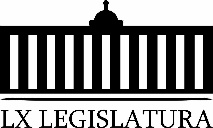 C.- Pronunciamiento que presentan las Diputadas y Diputados integrantes del Grupo Parlamentario “Gral. Andrés S. Viesca”, del Partido Revolucionario Institucional. “En reconocimiento a la labor que realiza el Gobernador del Estado, Miguel Ángel Riquelme Solís, por posicionarse en el tercer lugar de la evaluación de aprobación ciudadana, realizada por el Periódico El Heraldo, a nivel federal”.12.- Clausura de la sesión y citatorio para la próxima sesión.Diputado Presidente Marcelo de Jesús Torres Cofiño:Se informa que por acuerdo de los integrantes de la Junta de Gobierno se solicita la dispensa de la lectura a la Minuta de la sesión anterior, así como del informe sobre el trámite realizado respecto a las proposiciones con Puntos de Acuerdo de la sesión previa, lo cual desde luego pongo a consideración de ustedes. No habiendo intervenciones, se somete a votación la referida propuesta de dispensa de la manera acostumbrada.Quiénes estén a favor del mismo, les ruego así manifestarlo. ¿En contra? ¿En abstención? Gracias. El resultado de la votación es el siguiente: 23 votos a favor; 0 votos en contra y 0 abstenciones. Por tanto, se aprueba por unanimidad la propuesta para la dispensa de la lectura de los asuntos antes mencionados, por lo que se somete a consideración la Minuta de la sesión anterior. Si alguien desea intervenir, sírvase manifestarlo.  No habiendo intervenciones, se somete a votación la Minuta de la sesión anterior de la forma acostumbrada.  ¿Quiénes estemos  a favor del mismo? ¿En contra? ¿En abstención? Gracias. El resultado de la votación es el siguiente: 23 votos a favor; 0 votos en contra y 0 abstenciones. Por tanto, se aprueba por unanimidad la Minuta de la sesión anterior, así como del informe sobre el trámite realizado respecto a las proposiciones con Puntos de Acuerdo a la sesión previa en los términos en que fue presentada. MINUTA DE LA NOVENA SESIÓN DEL SEGUNDO PERIODO DE SESIONES DEL TERCER AÑO DE EJERCICIO CONSTITUCIONAL DE LA SEXAGÉSIMA PRIMERA LEGISLATURA DEL CONGRESO DEL ESTADO, INDEPENDIENTE, LIBRE Y SOBERANO DE COAHUILA DE ZARAGOZA.EN CUMPLIMIENTO AL ARTÍCULO 55 DE LA CONSTITUCIÓN POLÍTICA DEL ESTADO DE COAHUILA DE ZARAGOZA, Y DEL ACUERDO APROBADO POR EL PLENO DEL CONGRESO, EN MATERIA DE PREVENCIÓN POR CUESTIONES DE SALUBRIDAD, APROBÓ QUE LOS TRABAJOS CORRESPONDIENTES A LAS SESIONES DEL PLENO; ASÍ COMO LOS DE LAS COMISIONES Y COMITÉS PERMANENTES Y ESPECIALES QUE LOS COORDINADORES RESPECTIVOS CONSIDEREN PERTINENTES, SE CELEBREN DE MANERA VIRTUAL O EN LÍNEA, EN TIEMPO REAL Y A TRAVÉS DE LA PLATAFORMA TECNOLÓGICA Y DEL SISTEMA INFORMÁTICO DEL H. CONGRESO, OBVIANDO LA LECTURA INTEGRA DE LAS INICIATIVAS DE LEY, POR TIEMPO INDEFINIDO Y ENTRETANTO PERMANEZCA LA EMERGENCIA SANITARIA DERIVADA DEL VIRUS SARS-COV2. SEÑALADO LO ANTERIOR, DIO INICIO LA SESIÓN VIRTUAL, SIENDO LAS 10 HORAS CON 15 MINUTOS, DEL DÍA 28 DE OCTUBRE DEL AÑO 2020, CON LA ASISTENCIA DE 24 DE LOS INTEGRANTES DE LA LEGISLATURA, MISMOS QUE MANIFESTARON SU ASISTENCIA EN FORMA VIRTUAL, ACLARANDO LA PRESIDENCIA QUE EL DIPUTADO GERARDO ABRHAM AGUADO GÓMEZ, DIO A VISO QUE NO ASISTIRÍA A LA SESIÓN POR CAUSA JUSTIFICADA.1.- SE APROBÓ POR UNANIMIDAD DE VOTOS EL ORDEN DEL DÍA EN LOS TÉRMINOS QUE FUE PUBLICADA EN LA GACETA PARLAMENTARIA, DISPENSÁNDOSE SU LECTURA.2.- SE APROBÓ LA MINUTA DE LA SESIÓN ANTERIOR, DISPENSÁNDOSE SU LECTURA.3.- SE DIO LECTURA DEL INFORME DE CORRESPONDENCIA Y DOCUMENTACIÓN RECIBIDA POR EL CONGRESO DEL ESTADO.4.- SE DISPENS	Ó LA LECTURA DEL INFORME SOBRE EL TRÁMITE REALIZADO RESPECTO A LAS PROPOSICIONES CON PUNTOS DE ACUERDO QUE SE PRESENTARON EN LA SESIÓN ANTERIOR.5.- SE DIO LECTURA A UNA INICIATIVA CON PROYECTO DE DECRETO QUE PRESENTÓ EL DIPUTADO FERNANDO IZAGUIRRE VALDÉS, POR LA QUE SE AGREGAN DIVERSAS DISPOSICIONES LEGALES A LA CONSTITUCIÓN POLÍTICA DEL ESTADO DE COAHUILA DE ZARAGOZA, A FIN DE QUE EL TITULAR DEL EJECUTIVO ESTATAL, AL SOLICITAR LA DEUDA PÚBLICA, JUSTIFIQUE EL DESTINO DE LOS RECURSOS ECONÓMICOS ANTE EL CONGRESO DEL ESTADO, Y FUE TURNADA A LA COMISIÓN DE GOBERNACIÓN, PUNTOS CONSTITUCIONALES Y JUSTICA, PARA LOS EFECTOS DE ESTUDIO Y DICTAMEN.6.- LA PRESIDENCIA INFORMÓ QUE A SOLICITUD DE LAS DIPUTADAS Y DIPUTADOS QUE PRESENTARON INICIATIVAS Y QUE SE ENCUENTRAN CONSIGNADAS EN LOS PUNTOS DEL 8-A AL 8-J DEL ORDEN DEL DÍA PREVIAMENTE APROBADO, SE DISPENSE LA LECTURA DE LAS MISMAS, TODA VEZ QUE LAS REFERIDAS INICIATIVAS SE ENCUENTRA ÍNTEGRAMENTE EN LA GACETA PARLAMENTARIA DE LA PÁGINA DEL CONGRESO, POR LO QUE DICHA SOLICITUD SE SOMETIÓ A SU CONSIDERACIÓN, APROBÁNDOSE POR UNANIMIDAD DE VOTOS, SIENDO LAS SIGUIENTES Y TURNADAS A LA COMISIONES CORRESPONDIENTES. INICIATIVA CON PROYECTO DE DECRETO QUE PRESENTÓ LA DIPUTADA GRACIELA FERNÁNDEZ ALMARAZ, POR EL QUE SE ADICIONA UN SEGUNDO PÁRRAFO AL ARTÍCULO 22 DE LA LEY DEL INSTITUTO COAHUILENSE DE LAS PERSONAS ADULTAS MAYORES, CON EL OBJETIVO DE INCLUIR EN EL PROGRAMA ESTATAL, LA PROTECCIÓN Y SEGURIDAD SOCIAL A TRAVÉS DE PROGRAMAS, PLANES Y ACCIONES ENCAMINADAS AL DIAGNÓSTICO, ATENCIÓN Y TRATAMIENTO GRATUITO EN BENEFICIO DE LAS Y LOS ADULTOS MAYORES DE NUESTRO ESTADO, SE TURNÓ A LA COMISIÓN DE ATENCIÓN A GRUPOS EN SITUACIÓN DE VULNERABILIDAD.PROPUESTA DE INICIATIVA CON PROYECTO DE DECRETO QUE A INSTANCIA DEL CIUDADANO DOCTOR CESAR ARIEL TAPIA RODRÍGUEZ, PRESENTA EL DIPUTADO MARCELO DE JESÚS TORRES COFIÑO, POR LA QUE SE PROPONE REFORMAR LOS ARTÍCULOS 320, 321, 322, 324, 325, 326 Y 328, DE LA LEY GENERAL DE SALUD, PARA EL EFECTO DE QUE QUEDE INSTITUIDO LEGALMENTE EN DICHAS DISPOSICIONES NORMATIVAS EL, CONSENTIMIENTO PRESUNTO, EN LA DONACIÓN DE ÓRGANOS Y TEJIDOS PARA TRASPLANTE Y PÉRDIDA DE LA VIDA, ASÍ COMO LA ACTUACIÓN EXPEDITA DE LOS MINISTERIOS PÚBLICOS, EN CASO DE PROCURACIÓN DE ÓRGANOS DE MUERTE DOLOSA, SE TURNÓ A LA COISION DE SALUD, MEDIO AMBIENTE, RECURSOS NATURALES Y AGUA.PROPUESTA DE INICIATIVA CON PROYECTO DE DECRETO QUE PRESENTÓ EL DIPUTADO EMILIO ALEJANDRO DE HOYOS MONTEMAYOR, POR LA QUE SE REFORMA EL PRIMER PÁRRAFO DE LA FRACCIÓN VI DEL APARTADO “A” DEL ARTÍCULO 123 DE LA CONSTITUCIÓN POLÍTICA DE LOS ESTADOS UNIDOS MEXICANOS, ASÍ COMO EL ARTÍCULO TERCERO TRANSITORIO DEL DECRETO POR EL QUE SE DECLARA REFORMADAS Y ADICIONADAS DIVERSAS DISPOSICIONES DE LA CONSTITUCIÓN POLÍTICA DE LOS ESTADOS UNIDOS MEXICANOS, EN MATERIA DE DESINDEXACIÓN DEL SALARIO MÍNIMO, PUBLICADO EN EL DIARIO OFICIAL DE LA FEDERACIÓN EL 27 DE ENERO DE 2016, SE TURNÓ A LA COMISIÓN DE GOBERNACIÓN, PUNTOS CONSTITUCIONALES Y JUSTICA.INICIATIVA CON PROYECTO DE DECRETO QUE PRESENTÓ LA DIPUTADA CLAUDIA ISELA RAMÍREZ PINEDA, POR LA QUE SE REFORMA LA FRACCIÓN IV DEL ARTÍCULO 47 ASÍ COMO LA FRACCIÓN VI DEL ARTÍCULO 57 DE LA LEY DE ACCESO A LAS MUJERES A UNA VIDA LIBRE DE VIOLENCIA PARA EL ESTADO DE COAHUILA DE ZARAGOZA, EN MATERIA DE CAPACITACIÓN EN MASCULINIDADES NO VIOLENTAS Y RESPONSABLES, SE TURNÓ A LA COMISIÓN DE IGUALDAD Y NO DISCRIMINACIÓN.INICIATIVA CON PROYECTO DE DECRETO QUE PRESENTÓ EL DIPUTADO JESÚS ANDRÉS LOYA CARDONA, POR EL QUE SE REFORMA EL PRIMER PÁRRAFO DE LA FRACCIÓN III DEL ARTÍCULO 236 DEL CÓDIGO PENAL PARA EL ESTADO DE COAHUILA DE ZARAGOZA, CON RELACIÓN AL DELITO DE VIOLACIÓN A LA INTIMIDAD SEXUAL, SE TURNÓ A LA COMISIÓN DE GOBERNACIÓN, PUNTOS CONSTITUCIONALES Y JUSTICA.INICIATIVA CON PROYECTO DE DECRETO QUE PRESENTÓ EL DIPUTADO GERARDO ABRAHAM AGUADO GÓMEZ, POR LA QUE SE ADICIONA UN NUEVO CONTENIDO A LA FRACCIÓN VII, RECORRIENDO EL ACTUAL A LA FRACCIÓN XI, QUE SE CREA; ASIMISMO, SE CREAN LAS FRACCIONES VIII, IX Y X DEL ARTÍCULO 124 DE LA LEY DE ASENTAMIENTOS HUMANOS, ORDENAMIENTO TERRITORIAL Y DESARROLLO URBANO DEL ESTADO DE COAHUILA DE ZARAGOZA, EN RELACIÓN A AQUELLOS TERRENOS COMO LOS QUE FUERON RELLENOS SANITARIOS, CONFINAMIENTOS DE MATERIALES PELIGROSOS, TERRENOS RELLENADOS CON DESECHOS URBANOS MUNICIPALES Y LOS DERECHOS DE VÍA POR DONDE SE CONDUZCAN MATERIALES PELIGROSOS DEBEN FORMAR PARTE DE LOS QUE ESTÁN PROHIBIDOS PARA CONSTRUIR VIVIENDAS, SE TURNÓ A LA COMISIÓN DE DESARROLLO SOCIAL.INICIATIVA CON PROYECTO DE DECRETO QUE PRESENTÓ LA DIPUTADA ZULMMA VERENICE GUERRERO CÁZARES, LA CUAL SE REFORMA Y ADICIONA DIVERSAS DISPOSICIONES DE LA LEY ESTATAL DE SALUD, LA LEY PARA LA PREVENCIÓN, ATENCIÓN Y COMBATE DEL SOBREPESO Y LA OBESIDAD PARA EL ESTADO, LA LEY ESTATAL DE EDUCACIÓN PARA EL ESTADO Y LA LEY DE PRESTACIÓN DE SERVICIOS PARA LA ATENCIÓN, CUIDADO Y DESARROLLO INTEGRAL INFANTIL DEL ESTADO DE COAHUILA DE ZARAGOZA,  PARA REGULAR LA DISPOSICIÓN A MENORES DE EDAD, DE ALIMENTOS Y BEBIDAS PREPARADAS, PROCESADAS Y ENVASADAS DE ALTO CONTENIDO CALÓRICO Y SIN VALOR NUTRICIONAL, SE TURNÓ A LAS COMISIONES UNIDAS DE SALUD, MEDIO AMBIENTE, RECURSOS NATURALES Y AGUA Y DE EDUCACIÓN, CULTURA, FAMILIAS, DESARROLLO HUMANO Y ACTIVIDADES CÍVICAS.PROPUESTA DE INICIATIVA CON PROYECTO DE DECRETO QUE PRESENTÓ LA DIPUTADA CLAUDIA ISELA RAMÍREZ PINEDA, POR LA QUE SE ADICIONA LA FRACCIÓN XVI AL ARTÍCULO 38 Y SE REFORMA LA FRACCIÓN VII DEL ARTÍCULO 49 DE LA LEY GENERAL DE ACCESO A LAS MUJERES A UNA VIDA LIBRE DE VIOLENCIA, EN MATERIA DE CAPACITACIÓN EN MASCULINIDADES NO VIOLENTAS Y RESPONSABLES, SE TURNÓ A LA COMISIÓN DE IGUALDAD Y NO DISCRIMINACIÓN.INICIATIVA CON PROYECTO DE DECRETO QUE PRESENTÓ LA DIPUTADA MARÍA ESPERANZA CHAPA GARCÍA, MEDIANTE LA CUAL SE ADICIONA IN SEGUNDO PÁRRAFO AL ARTÍCULO 58 DE LA LEY PARA EL DESARROLLO E INCLUSIÓN DE LAS PERSONAS CON DISCAPACIDAD DEL ESTADO DE COAHUILA DE ZARAGOZA, CON EL OBJETO DE GARANTIZAR EL FÁCIL Y LIBRE ACCESO A LAS PERSONAS CON DISCAPACIDAD PARA QUE EJERZAN SU VOTO, SE TURNÓ A LA COMISIÓN DE ATENCIÓN A GRUPOS EN SITUACIÓN DE VULNERABILIDAD.INICIATIVA CON PROYECTO DE DECRETO QUE PRESENTÓ EL DIPUTADO JESÚS ANDRÉS LOYA CARDONA, POR EL QUE SE REFORMA EL CUARTO PÁRRAFO DEL ARTÍCULO 211 Y EL SEGUNDO PÁRRAFO DEL ARTÍCULO 212 DEL CÓDIGO PENAL DE COAHUILA DE ZARAGOZA, CON RELACIÓN AL DELITO DE ABANDONO DE PERSONAS INCAPAZ DE VALERSE POR SÍ MISMA, CUANDO SE REALICE EN CONTRA DE PERSONAS ADULTAS MAYORES, SE TURNÓ A LA COMISIÓN DE GOBERNACIÓN, PUNTOS CONSTITUCIONALES Y JUSTICA.7.- SE APROBÓ POR MAYORÍA DE VOTOS, Y EN LOS TÉRMINOS QUE FUE LEÍDO, EL DICTAMEN DE LA COMISIÓN DE GOBERNACIÓN, PUNTOS CONSTITUCIONALES Y JUSTICIA, RELATIVO AL OFICIO DE LA DIPUTADA JULIETA MACÍAS RÁBAGO, SECRETARIA DE LA MESA DIRECTIVA, DE LA CÁMARA DE DIPUTADOS DEL CONGRESO DE LA UNIÓN, MEDIANTE EL CUAL ENVÍA MINUTA CON PROYECTO DE DECRETO POR EL QUE SE REFORMAN LOS ARTÍCULOS 4O. Y 73 DE LA CONSTITUCIÓN POLÍTICA DE LOS ESTADOS UNIDOS MEXICANOS, EN MATERIA DE JUVENTUD.8.- SE APROBÓ POR MAYORÍA DE VOTOS, Y EN LOS TÉRMINOS QUE FUE LEÍDO, EL DICTAMEN DE LA COMISIÓN DE GOBERNACIÓN, PUNTOS CONSTITUCIONALES Y JUSTICIA, RELATIVO AL OFICIO DE LA DIPUTADA MÓNICA BAUTISTA RODRÍGUEZ, SECRETARIA DE LA MESA DIRECTIVA, DE LA CÁMARA DE DIPUTADOS DEL CONGRESO DE LA UNIÓN, MEDIANTE EL CUAL ENVÍA MINUTA CON PROYECTO DE DECRETO POR EL QUE SE REFORMAN DIVERSAS DISPOSICIONES DE LA CONSTITUCIÓN POLÍTICA DE LOS ESTADOS UNIDOS MEXICANOS, EN MATERIA DE MOVILIDAD Y SEGURIDAD VIAL. EL DIPUTADO JUAN ANTONIO GARCÍA VILLA, PIDIÓ LA PALABRA PARA HACER COMENTARIOS, SOBRE LA COMPLEJIDAD DEL PROCEDIMIENTO LEGISLATIVO DEL CONSTITUYENTE PERMANENTE, QUE ES EL ÓRGANO COMPETENTE PARA REFORMAR, ADICIONAR O ABROGAR LA CONSTITUCIÓN POLÍTICA DE LOS ESTADOS UNIDOS MEXICANOS, MISMA QUE ESTÁ CONFORMADA POR LAS CÁMARAS DE DIPUTADOS Y DE SENADORES Y LOS CONGRESOS LOCALES. ASIMISMO, MANIFESTÓ QUE ESTÁ EN DESACUERDO EN LA PARTE FORMAL DE LAS MINUTAS CON PROYECTO DE DECRETO DE LOS PUNTOS 9-A Y 9-B, CONSIGNADAS EN EL ORDEN DÍA APROBADO, MISMAS QUE MANIFESTÓ VOTAR EN ABSTENCIÓN.9.- SE APROBÓ POR UNANIMIDAD DE VOTOS, EN LO GENERAL, Y EN LO PARTICULAR, ASÍ COMO EN LOS TÉRMINOS QUE FUE LEÍDO, EL DICTAMEN DE LA COMISIÓN DE GOBERNACIÓN, PUNTOS CONSTITUCIONALES Y JUSTICIA, RELATIVO A LA INICIATIVA CON PROYECTO DE DECRETO, POR EL QUE SE MODIFICAN Y ADICIONAN DIVERSAS DISPOSICIONES A LOS SIGUIENTES ORDENAMIENTOS: LEY PARA PROMOVER LA IGUALDAD Y PREVENIR LA DISCRIMINACIÓN EN EL ESTADO DE COAHUILA DE ZARAGOZA; CÓDIGO PENAL DE COAHUILA DE ZARAGOZA; LEY DE ACCESO A LA INFORMACIÓN PÚBLICA PARA EL ESTADO DE COAHUILA DE ZARAGOZA; LEY DE ACCESO DE LAS MUJERES A UNA VIDA LIBRE DE VIOLENCIA PARA EL ESTADO DE COAHUILA DE ZARAGOZA; LEY DE ASENTAMIENTOS HUMANOS, ORDENAMIENTO TERRITORIAL Y DESARROLLO URBANO DEL ESTADO DE COAHUILA DE ZARAGOZA; LEY DE ASISTENCIA SOCIAL Y PROTECCIÓN DE DERECHOS DEL ESTADO DE COAHUILA DE ZARAGOZA; LEY DE PLANEACIÓN PARA EL DESARROLLO DEL ESTADO DE COAHUILA DE ZARAGOZA; LEY DE PROTECCIÓN DE DATOS PERSONALES EN POSESIÓN DE SUJETOS OBLIGADOS DEL ESTADO DE COAHUILA DE ZARAGOZA; LEY DE VÍCTIMAS PARA EL ESTADO DE COAHUILA DE ZARAGOZA; LEY DEL EQUILIBRIO ECOLÓGICO Y LA PROTECCIÓN AL AMBIENTE DEL ESTADO DE COAHUILA DE ZARAGOZA; LEY DEL SISTEMA INTEGRAL DE JUSTICIA PARA ADOLESCENTES DEL ESTADO DE COAHUILA DE ZARAGOZA; LEY PARA LA FAMILIA DE COAHUILA DE ZARAGOZA; LEY PARA PREVENIR Y SANCIONAR LA TORTURA EN EL ESTADO DE COAHUILA DE ZARAGOZA; LEY ESTATAL DE EDUCACIÓN; LEY ESTATAL DE SALUD, PLANTEADA POR LA DIPUTADA ZULMMA VERENICE GUERRERO CÁZARES, CONJUNTAMENTE CON EL DIPUTADO EMILIO ALEJANDRO DE HOYOS MONTEMAYOR, DEL GRUPO PARLAMENTARIO “BRIGIDO RAMIRO MORENO HERNÁNDEZ” DEL PARTIDO UNIDAD DEMOCRÁTICA DE COAHUILA. 10.- SE APROBÓ POR UNANIMIDAD DE VOTOS, Y EN LOS TÉRMINOS QUE FUE LEÍDO, EL DICTAMEN DE LA COMISIÓN DE GOBERNACIÓN, PUNTOS CONSTITUCIONALES Y JUSTICIA, RELATIVO A LA INICIATIVA CON PROYECTO DE DECRETO POR EL QUE SE REFORMA EL INCISO 6, DE LA FRACCIÓN III, DEL ARTÍCULO 102 DEL CÓDIGO PENAL DE COAHUILA DE ZARAGOZA, PLANTEADA POR EL DIPUTADO JAIME BUENO ZERTUCHE, 11.- SE APROBÓ POR UNANIMIDAD DE VOTOS, Y EN LOS TÉRMINOS QUE FUE LEÍDO, EL DICTAMEN DE LA COMISIÓN DE GOBERNACIÓN, PUNTOS CONSTITUCIONALES Y JUSTICIA, RELATIVO A LA INICIATIVA CON PROYECTO DE DECRETO, POR EL QUE SE REFORMA EL ARTÍCULO 261 DEL CÓDIGO PENAL DE COAHUILA DE ZARAGOZA.12.- SE APROBÓ POR UNANIMIDAD DE VOTOS, Y EN LOS TÉRMINOS QUE FUE LEÍDO, EL DICTAMEN DE LA COMISIÓN DE GOBERNACIÓN, PUNTOS CONSTITUCIONALES Y JUSTICIA, RELATIVO A LA INICIATIVA POPULAR CON PROYECTO DE DECRETO MEDIANTE EL CUAL SE CREA EL CAPÍTULO TERCERO TER. CREA EL PÁRRAFO CUARTO DEL ARTÍCULO 175 DEL CÓDIGO PENAL DE COAHUILA DE ZARAGOZA, Y CREA EL PÁRRAFO SEGUNDO DEL ARTÍCULO 92 DE LA LEY DE PROCEDIMIENTO ADMINISTRATIVO PARA EL ESTADO DE COAHUILA DE ZARAGOZA, PLANTEADA POR EL C. INGENIERO ERICK RODRIGO VALDEZ RANGEL. 13.- SE APROBÓ POR UNANIMIDAD DE VOTOS, Y EN LOS TÉRMINOS QUE FUE LEÍDO, EL DICTAMEN DE LA COMISIÓN DE REGLAMENTOS Y PRÁCTICAS PARLAMENTARIAS, RELATIVO AL PROYECTO DE DECRETO POR EL QUE SE PROPONE ADICIONAR UN PÁRRAFO SÉPTIMO CON OCHO FRACCIONES AL ARTÍCULO 182,  DE LA LEY ORGÁNICA DEL CONGRESO DEL ESTADO INDEPENDIENTE LIBRE Y SOBERANO DE COAHUILA DE ZARAGOZA, CON EL OBJETO DE ADECUAR TAL ORDENAMIENTO LEGISLATIVO PARA EL EFECTO DE FIJAR LAS BASES MÍNIMAS PARA QUE UN PUNTO DE ACUERDO DEBA SER CONSIDERADO DE URGENTE U OBVIA RESOLUCIÓN, PLANTEADA POR EL DIPUTADO GERARDO ABRAHAM AGUADO GÓMEZ.14.- SE APROBÓ POR MAYORÍA DE VOTOS, Y EN LOS TÉRMINOS QUE FUE LEÍDO, EL DICTAMEN DE LA COMISIÓN DE REGLAMENTOS Y PRÁCTICAS PARLAMENTARIAS, RELATIVO AL PROYECTO DE DECRETO POR EL QUE SE REFORMAN Y ADICIONAN DIVERSAS DISPOSICIONES DE LA LEY ORGÁNICA DEL CONGRESO DEL ESTADO INDEPENDIENTE, LIBRE Y SOBERANO DE COAHUILA DE ZARAGOZA, Y DEL REGLAMENTO INTERIOR Y DE PRÁCTICAS PARLAMENTARIAS DE ESTA SOBERANÍA, CON EL OBJETO DE ESPECIFICAR EL TIEMPO DE LAS INTERVENCIONES DE LAS Y LOS DIPUTADOS, TRATÁNDOSE DE INICIATIVAS, PUNTOS DE ACUERDO, DISCUSIÓN DE UN DICTAMEN O POR ALUSIONES PERSONALES, SEGÚN CORRESPONDA, E INCLUIR QUE EN EL CASO EN EL QUE SE FORMULE UNA PROPUESTA DE MODIFICACIÓN, ADICIÓN O ELIMINACIÓN DEL ALGÚN TEXTO DEL DOCUMENTO QUE SE DISCUTE, SE PUEDA ENVIAR A QUIEN PRESIDA LA MESA DIRECTIVA, PLANTEADA POR EL DIPUTADO JAIME BUENO ZERTUCHE, DEL GRUPO PARLAMENTARIO “GENERAL ANDRÉS S. VIESCA” DEL PARTIDO REVOLUCIONARIO INSTITUCIONAL.15.- SE APROBÓ POR UNANIMIDAD DE VOTOS EL ACUERDO DE LA COMISIÓN DE GOBERNACIÓN, PUNTOS CONSTITUCIONALES Y JUSTICIA, RELATIVO A LA INICIATIVA POPULAR MEDIANTE LA CUAL SE CREAN LAS FRACCIONES XII Y XIII DEL ARTÍCULO 14, SE REFORMA EL ARTÍCULO 60, SE REFORMA EL ARTÍCULO 62 Y SE CREA LA FRACCIÓN VII DEL ARTÍCULO 70 DE LA LEY DE PROTECCIÓN Y TRATO DIGNO A LOS ANIMALES PARA EL ESTADO DE COAHUILA DE ZARAGOZA, SUSCRITA POR EL C. JUAN LUIS ORDAZ MÉNDEZ. 16.- SE APROBÓ POR UNANIMIDAD DE VOTOS EL ACUERDO DE LA COMISIÓN DE GOBERNACIÓN, PUNTOS CONSTITUCIONALES Y JUSTICIA, RELATIVO A LA INICIATIVA POPULAR MEDIANTE LA CUAL SE REFORMA LA FRACCIÓN IV DEL ARTÍCULO 9 BIS DE LA LEY ESTATAL DE EDUCACIÓN, SUSCRITA POR LA C. FLOR JOMARELY TOBIAS ORTIZ. 17.- SE APROBÓ POR UNANIMIDAD DE VOTOS EL ACUERDO DE LA COMISIÓN DE GOBERNACIÓN, PUNTOS CONSTITUCIONALES Y JUSTICIA, RELATIVO A LA INICIATIVA POPULAR MEDIANTE LA CUAL SE CREA UNA FRACCIÓN VIII RECORRIENDO LAS SUBSECUENTES DEL ARTÍCULO 19 DE LA LEY ORGÁNICA DE LA UNIVERSIDAD AUTÓNOMA DE COAHUILA, SUSCRITA POR EL C. ERICK RODRIGO VALDEZ RANGEL. 18.- SE APROBÓ POR UNANIMIDAD DE VOTOS EL ACUERDO DE LA COMISIÓN DE GOBERNACIÓN, PUNTOS CONSTITUCIONALES Y JUSTICIA, RELATIVO A LA INICIATIVA POPULAR MEDIANTE LA CUAL SE REFORMAN LOS ARTÍCULOS 54, 62 Y 63 Y SE ADICIONA EL ARTÍCULO 62 BIS DE LA LEY PARA EL DESARROLLO SOCIAL DEL ESTADO DE COAHUILA DE ZARAGOZA, SUSCRITA POR LA C. AMAL LIZETTE ESPER SERUR. 19.- SE APROBÓ POR UNANIMIDAD DE VOTOS EL ACUERDO DE LA COMISIÓN DE GOBERNACIÓN, PUNTOS CONSTITUCIONALES Y JUSTICIA, RELATIVO A LA INICIATIVA POPULAR MEDIANTE LA CUAL SE REFORMA EL ARTÍCULO 25 DEL CÓDIGO PENAL PARA EL ESTADO DE COAHUILA DE ZARAGOZA, SUSCRITA POR LA C. AMAL  LIZETTE ESPER SERUR. SE CONOCIÓ Y RESOLVIÓ SOBRE LAS SIGUIENTES PROPOSICIONES CON PUNTO DE ACUERDO:20.- SE APROBÓ POR UNANIMIDAD DE VOTOS “HACER UN LLAMADO A LOS 38 AYUNTAMIENTOS DEL ESTADO, PARA QUE REFUERCEN, IMPLEMENTEN Y PROMUEVAN ACCIONES DE LIMPIEZA Y DESCACHARRIZACIÓN EN TERRENO Y LOTES BALDÍOS DE SUS LOCALIDADES, PARA EVITAR LA PROPAGACIÓN DEL DENGUE POR LA ACUMULACIÓN DE OBJETOS Y AGUA ESTANCADA, TODA VEZ QUE CONTINUA EN AUMENTO LOS CASOS DE PERSONAS CON DENGUE EN EL ESTADO, SITUACIÓN QUE PUEDE INCREMENTAR SU RIESGO SI SON CONTAGIADAS DE COVID.19”, QUE PRESENTÓ LA DIPUTADA GRACIELA FERNÁNDEZ ALMARAZ.21.- SE APROBÓ POR MAYORÍA DE VOTOS “SOLICITAR AL INSTITUTO DE SALUD PARA EL BIENESTAR (INSABI) PARA QUE GARANTICE EL TRATAMIENTO PARA LAS ENFERMAS DE CÁNCER EN COAHUILA, BUSCANDO QUE CUENTEN CON TODO EL APOYO NECESARIO PARA ENFRENTAR ESTA TERRIBLE ENFERMEDAD”, QUE PRESENTÓ LA DIPUTADA ROSA NILDA GONZÁLEZ NORIEGA, EN ESTE PUNTO DE ACUERDO LA DIPUTADA DIANA GONZÁLEZ SOTO PIDIÓ SUSCRIBIR ESTA SOLICITUD AL GRUPO PARLAMANTARIO DEL PRI, MISMA QUE ACEPTÓ LA DIPUTADA GONZALEZ NORIEGA.22.- SE APROBÓ POR UNANIMIDAD DE VOTOS “EXHORTAR A LA SECRETARÍA DE SALUD FEDERAL, A LA SECRETARÍA DE SALUD DEL ESTADO Y A LOS SUBCOMITÉS TÉCNICO REGIONALES COVID-19, ASÍ COMO A TODAS LAS AUTORIDADES EN MATERIA SANITARIA, A QUE COORDINEN ACCIONES EN MATERIA DE SALUD, BUSCANDO LA MENOR AFECTACIÓN EN EL ÁMBITO ECONÓMICO, PERO SOBREPONIENDO ANTE TODO LA SALUD Y LA VIDA DE LAS Y LOS COAHUILENSES, ANTE LA INMINENTE LLEGADA DE UNA SEGUNDA OLA DE CASOS CONFORMADOS DE PERSONAS CON COVID-19 EN EL PAÍS Y NUESTRO ESTADO”, QUE PRESENTÓ EL DIPUTADO EMILIO ALEJANDRO DE HOYOS MONTEMAYOR, CON LA INTERVENCIÓN A FAVOR DEL DIPUTADO JUAN ANTONIO GARCÍA VILLA, QUIEN TAMBIÉN MANIFESTÓ QUE “DIFIERE EN EL CONCEPTO DE SEGUNDA OLA O REBROTE, ES LA MISMA”23.- LA PRESIDENCIA INFORMÓ AL PLENO QUE A SOLICITUD DE LA DIPUTADA ELISA CATALINA VILLALOBOS HERNÁNDEZ, RETIRO SU PUNTO DE ACUERDO, SOBRE “EXHORTAR A LA SECRETARÍA DE SALUD DEL GOBIERNO DEL ESTADO, A ACTUAR CONFORME A DERECHO, EN EL CASO DE UN CENTRO DE PARA ADICCIONES QUE VIOLENTA LOS DERECHOS HUMANOS DE SUS INTERNOS, CARECE DE LAS CONDICIONES MÍNIMAS DE SEGURIDAD Y NO CUENTA CON LICENCIA PARA SU FUNCIONAMIENTO”.24.- SE APROBÓ POR UNANIMIDAD DE VOTOS “QUE SE INSTRUYA A TRAVÉS DE LA COMISIÓN DE AUDITORÍA GUBERNAMENTAL Y CUENTA PÚBLICA DEL CONGRESO DEL ESTADO A LA AUDITORÍA SUPERIOR DEL ESTADO, PARA QUE REVISE CON ESPECIAL EXHAUSTIVIDAD LA FORMA EN LA QUE SE HAN ADMINISTRADO LOS RECURSOS COMO EL DE LA FERIA DE SAN PEDRO, COAHUILA, EN EL AÑO 2019, ADEMÁS SOLICITARLE A DICHO ÓRGANO FISCALIZADOR LLEVAR A CABO UNA AUDITORIA EXTRAORDINARIA AL MUNICIPIO DE SAN PEDRO, COAHUILA POR EL MAL MANEJO DE LOS RECURSOS PÚBLICOS EN ESTE AÑO 2020 SEÑALADOS EN EL PRESENTE PUNTO DE ACUERDO, Y EN SU CASO PROMUEVA LAS ACCIONES LEGALES QUE CORRESPONDA POR EL DESVÍO DE LOS RECURSOS QUE ADVIERTA, ASÍ MISMO, EXHORTAR A LA FISCALÍA ESPECIALIZADA EN MATERIA DE DELITOS RELACIONADOS CON HECHOS DE CORRUPCIÓN, A EFECTO DE SOLICITARLE PROCEDA A INVESTIGAR Y EN SU CASO CASTIGAR LOS PRESUNTOS HECHOS DE CORRUPCIÓN, NEPOTISMO, TRÁFICO DE INFLUENCIAS, PECULADO Y LO QUE RESULTE, QUE SE SEÑALAN EN EL PRESENTE PUNTO DE ACUERDO”, QUE PRESENTÓ EL DIPUTADO EDGAR SÁNCHEZ GARZA, CON EL AGREGADO PROPUESTO POR EL DIPUTADO JUAN ANTONIO GARCIA VILLA, EN EL SENTIDO QUE ESTA PROPOSICIÓN SEA TURNADA TAMBIÉN AL TRIBUNAL DE JUSTICIA ADMNISTRATIVA, QUIEN SI TIENE FACULTADES DE INVESTIGACIÓN, ACEPTADA POR EL DIPUTADO SÁNCHEZ GARZA.25.- EN VIRTUD, DE QUE NO FUE PRESENTADA COMO DE URGENTE Y OBVIA RESOLUCIÓN “EXHORTAR A LOS MUNICIPIOS, PARA QUE EN CONJUNTO, A TRAVÉS DE LOS SUBCOMITÉS TÉCNICOS REGIONALES, COORDINEN ACCIONES CON LAS CÁMARAS Y LOS ORGANISMOS EMPRESARIALES DEL ESTADO Y CON LOS LABORATORIOS DE LA ENTIDAD, CON EL FIN DE APOYAR A LAS MICRO, PEQUEÑAS Y MEDIANAS EMPRESAS (MIPYMES) PARA QUE PUEDAN REALIZAR A UN COSTO ACCESIBLE LAS PRUEBAS DE PCR PARA SUS EMPLEADOS, PARA QUE PUEDAN LLEVAR A CABO SU TRABAJO CUMPLIENDO CON LAS MEDIDAS DE SEGURIDAD SANITARIA DE SU ENTORNO LABORAL”, QUE PRESENTÓ EL DIPUTADO JESÚS BERINO GRANADOS, POR LO QUE LA PRESIDENCIA LA TURNÓ PARA LOS EFECTOS PROCEDENTES A LA COMISIÓN DE SALUD, MEDIO AMBIENTE, RECURSOS NATURALES Y AGUA.26.- SE APROBÓ POR UNANIMIDAD DE VOTOS “SOLICITAR AL INSTITUTO NACIONAL ELECTORAL (INE), POR CONDUCTO DE SU PRESIDENTE DOCTOR LORENZO CÓRDOVA VIANELLO, QUE IMPLEMENTE UNA ACCIÓN AFIRMATIVA, QUE CONSISTE EN LA EMISIÓN DE UN ACUERDO PARA QUE MEDIANTE LAS MEDIDAS TÉCNICAS Y/O TECNOLÓGICAS CON QUE CUENTA DICHO ORGANISMO, SE DISEÑE UN MECANISMO PARA LA ADAPTACIÓN DE UN APARTADO EN LAS CREDENCIALES PARA VOTAR, EN DONDE CADA CIUDADANA Y CIUDADANO PUEDAN EXPRESAR DE FORMA VOLUNTARIA E INFORMADA, SOBRE SI ES SU DESEO DE SER “DONADOR DE ÓRGANOS”, PARA EL EFECTO DE HACER MÁS EFECTIVA LA CULTURA DE DONACIÓN DE ÓRGANOS Y TEJIDOS EN EL PAÍS, AL MOMENTO DE QUE SE LES EXPIDA POR PRIMERA VEZ ESE DOCUMENTO DE IDENTIFICACIÓN OFICIAL, O SU CORRESPONDIENTE ACTUALIZACIÓN, Y ASÍ SE PUEDAN SALVAR MUCHAS VIDAS DE LOS POSIBLES RECEPTORES DE ESOS ÓRGANOS”, QUE PRESENTÓ EL DIPUTADO MARCELO DE JESÚS TORRES COFIÑO.27.- SE APROBÓ POR UNANIMIDAD DE VOTOS “EXHORTAR AL INSTITUTO COAHUILENSE DE LAS PERSONAS ADULTAS MAYORES, CON LA FINALIDAD DE QUE REALICE VISITAS DE INSPECCIÓN A LAS INSTITUCIONES PÚBLICAS Y PRIVADAS DE CASAS HOGAR, ALBERGUES, RESIDENCIAS DE DÍA QUE BRINDE ATENCIÓN A LAS PERSONAS ADULTAS MAYORES EN EL ESTADO”, QUE PRESENTÓ LA DIPUTADA JOSEFINA GARZA BARRERA.28.- EN VIRTUD, DE QUE NO FUE PRESENTADA COMO DE URGENTE Y OBVIA RESOLUCIÓN “EXHORTAR A LA SECRETARÍA DE SALUD FEDERAL, PARA QUE DESARROLLAN PROGRAMAS INTEGRALES DE ATENCIÓN, TRATAMIENTO Y APOYO A LOS PACIENTES CON ESQUIZOFRENIA Y A SUS FAMILIAS” QUE PRESENTÓ LA DIPUTADA DIANA PATRICIA GONZÁLEZ SOTO, POR LO QUE LA PRESIDENCIA LA TURNÓ PARA LOS EFECTOS PROCEDENTES A LA COMISIÓN DE SALUD, MEDIO AMBIENTE, RECURSOS NATURALES Y AGUA.29.- EN VIRTUD, DE QUE NO FUE PRESENTADA COMO DE URGENTE Y OBVIA RESOLUCIÓN “EXHORTAR A LOS GOBIERNOS MUNICIPALES, PARA QUE IMPLEMENTEN LAS ESTRATEGIAS NECESARIAS PARA LOGRAR LA EFICIENCIA EN LA RECAUDACIÓN DE INGRESOS PROPIOS”, QUE PRESENTÓ EL DIPUTADO JAIME BUENO ZERTUCHE, POR LO QUE LA PRESIDENCIA LA TURNÓ PARA LOS EFECTOS PROCEDENTES A LA COMISIÓN DE ASUNTOS MUNICIPALES Y ZONAS METROPOLITANAS.AGENDA POLÍTICA:30.- SE DIO LECTURA A UN PRONUNCIAMIENTO QUE PRESENTÓ DIPUTADA VERÓNICA BOREQUE MARTÍNEZ GONZÁLEZ, “MEDIANTE EL CUAL SUMAMOS NUESTRA POSTURA DE APOYO Y FIRMEZA EN LA LUCHA POR LOS DERECHOS DE LAS MUJERES Y NIÑAS EN MÉXICO”.31.- LA PRESIDENCIA INFORMÓ AL PLENO QUE EL DIPUTADO FERNANDO IZAGUIRRE VALDÉS, RETIRO SU PRONUNCIAMIENTO DENOMINADO “A MANERA DE AGRADECIMIENTO A LAS Y LOS COAHUILENSES QUE PARTICIPARON EN LOS COMICIOS DEL PASADO 18 DE OCTUBRE”.32.- SE DIO LECTURA A UN PRONUNCIAMIENTO QUE PRESENTARON LAS DIPUTADAS Y DIPUTADOS INTEGRANTES DEL GRUPO PARLAMENTARIO “GRAL. ANDRÉS S. VIESCA”, DEL PARTIDO REVOLUCIONARIO INSTITUCIONAL Y DEL GRUPO PARLAMENTARIO “DEL PARTIDO ACCIÓN NACIONAL” “MEDIANTE EL CUAL MANIFESTAMOS NUESTRO APOYO AL GOBERNADOR MIGUEL ÁNGEL RIQUELME SOLIS Y CERRAMOS FILAS POR COAHUILA, CONTRA LOS EMBATES DEL GOBIERNO FEDERAL Y LOS RECORTES PRESUPUESTARIOS 2021”. SIN OTRO ASUNTO QUE TRATAR LA PRESIDENCIA DIO POR CONCLUIDA LA SESIÓN SIENDO LAS 14 HORAS, CON 05 MINUTOS, DEL MISMO DÍA, CITANDO A LA DÉCIMA SESIÓN A LAS 10:00 HRAS, DEL 4 DE NOVIEMBRE DEL AÑO 2020.DIP. MARCELO DE JESÚS TORRES COFIÑO.PRESIDENTE DE LA MESA DIRECTIVA.INFORME SOBRE EL TRAMITE REALIZADO RESPECTO A LAS PROPOSICIONES CON PUNTO DE ACUERDO PRESENTADAS EN LA SESION CELEBRADA POR EL PLENO DEL CONGRESO DEL ESTADO DE COAHUILA DE ZARAGOZA EL 28 DE OCTUBRE DE 2020. Sobre el tramite realizado respecto de las Proposiciones con Puntos de Acuerdo que se presentaron en la sesión celebrada el 28 de octubre de 2020, el pleno del H. Congreso del Estado de Coahuila de Zaragoza, informa lo siguiente: 1.- Se formularon comunicaciones mediante las cuales se envió a los 38 Ayuntamientos del Estado de Coahuila de Zaragoza la Proposición con Punto de Acuerdo planteada por las Diputadas y Diputados del Grupo Parlamentario “Gral. Andrés S. Viesca”, del Partido Revolucionario Institucional, por conducto de la Diputada Graciela Fernández Almaraz, “Mediante el cual se hace un llamado a los 38 Ayuntamientos del Estado, para que refuercen, implementen y promuevan acciones de limpieza y descacharrización en terreno y lotes baldíos de sus localidades, para evitar la propagación del dengue por la acumulación de objetos y agua estancada, toda vez que continua en aumento los casos de personas con dengue en el Estado, situación que puede incrementar su riesgo si son contagiadas de COVID.19”, para los efectos procedentes. 2.- Se formuló comunicación mediante la cual se envió al Titular del Instituto de Salud para el Bienestar la Proposición con Punto de Acuerdo planteada por la Diputada Rosa Nilda González Noriega, conjuntamente con las y los Diputados integrantes del Grupo Parlamentario “Del Partido Acción Nacional”, “Con el objeto de que esta Soberanía envíe una atenta solicitud al Instituto de Salud para el Bienestar (INSABI) para que garantice el tratamiento para las enfermas de cáncer en Coahuila, buscando que cuenten con todo el apoyo necesario para enfrentar esta terrible enfermedad”, para los efectos procedentes. 3.- Se formuló comunicación mediante la cual se envió a la Secretaria de Salud del Estado de Coahuila de Zaragoza la Proposición con Punto de acuerdo planteado por el Diputado Emilio Alejandro de Hoyos Montemayor, conjuntamente  la Diputada Zulmma Verenice Guerrero Cázares, del Grupo Parlamentario “Brígido Ramiro Moreno Hernández”, del Partido Unidad Democrática de Coahuila, “Por la que se exhorta a la Secretaría de Salud Federal, a la Secretaría de Salud del Estado y a los Subcomités Técnico Regionales COVID-19, así como a todas las autoridades en materia sanitaria, a que coordinen acciones en materia de salud, buscando la menor afectación en el ámbito económico, pero sobreponiendo ante todo la salud y la vida de las y los Coahuilenses, ante la inminente llegada de una segunda ola de casos conformados de personas con COVID-19 en el país y nuestro Estado”, para los efectos procedentes. 4.- Se formularon comunicaciones mediante las cuales se envió a la Fiscalía Especializada en Delitos por Hechos de Corrupción, al Tribunal de Justicia Administrativa y a la Comisión de Hacienda de la LXI Legislatura del H. Congreso del Estado de Coahuila de Zaragoza la Proposición con Punto de Acuerdo, planteada por el Diputado Edgar Sánchez Garza, de la Fracción Parlamentaria “General Francisco L. Urquizo”, “Solicitando una revisión exhaustiva a la administración del Municipio de San Pedro, Coahuila, por irregularidades en el manejo de los recursos públicos”, para los efectos procedentes. 5.- Se formuló comunicación mediante la cual se envió a la Comisión de Salud, Medio Ambiente, Recursos Naturales y Agua de la LXI Legislatura del H. Congreso del Estado de Coahuila de Zaragoza la Proposición con Punto de Acuerdo planteada por las Diputadas y Diputados integrantes del Grupo Parlamentario “Gral. Andrés S. Viesca”, del Partido Revolucionario Institucional, por conducto del Diputado Jesús Berino Granados, “Con el objeto de exhortar a los Municipios, para que en conjunto, a través de los subcomités técnicos regionales, coordinen acciones con las cámaras y los organismos empresariales del Estado y con los laboratorios de la entidad, con el fin de apoyar a las micro, pequeñas y medianas empresas (MIPYMES) para que puedan realizar a un costo accesible las pruebas de PCR para sus empleados, para que puedan llevar a cabo su trabajo cumpliendo con las medidas de seguridad sanitaria de su entorno laboral”, para los efectos procedentes. 6.- Se formuló comunicación mediante la cual se envió al Instituto Nacional Electoral la  Proposición con Punto de Acuerdo planteada por el Diputado Marcelo de Jesús torres Cofiño, conjuntamente con las y los Diputados integrantes del Grupo Parlamentario “Del Partido Acción Nacional”, “Con el objeto de que esta Soberanía solicite respetuosamente al Instituto Nacional Electoral (INE), por conducto de su Presidente Doctor Lorenzo Córdova Vianello, que implemente una acción afirmativa, que consiste en la emisión de un acuerdo para que mediante las medidas técnicas y/o tecnológicas con que cuenta dicho Organismo, se diseñe un mecanismo para la adaptación de un apartado en las credenciales para votar, en donde cada ciudadana y ciudadano puedan expresar de forma voluntaria e informada, sobre si es su deseo de ser “Donador de Órganos”, para el efecto de hacer más efectiva la cultura de donación de órganos y tejidos en el País, al momento de que se les expida por primera vez ese documento de identificación oficial, o su correspondiente actualización, y así se puedan salvar muchas vidas de los posibles receptores de esos órganos”, para los efectos procedentes. 7.- Se formuló comunicación mediante la cual se envió al Instituto Coahuilense de las Personas Adultas Mayores Proposición con Punto de Acuerdo planteada por las Diputadas y Diputados integrantes del Grupo Parlamentario “Gral. Andrés S. Viesca”, del Partido Revolucionario Institucional, por conducto de la Diputada Josefina Garza Barrera, “Con el objeto de exhortar de manera respetuosa al Instituto Coahuilense de las Personas Adultas Mayores, con la finalidad de que realice visitas de inspección a las instituciones públicas y privadas de casas hogar, albergues, residencias de día que brinde atención a las personas adultas mayores en el Estado”, para los efectos procedentes. 8.- Se formuló comunicación mediante la cual se envió a la Comisión de Salud, Medio Ambiente, Recursos Naturales y Agua de la LXI Legislatura del H. Congreso del Estado de Coahuila de Zaragoza la Proposición con Punto de Acuerdo planteada por las Diputadas y Diputados integrantes del Grupo Parlamentario “Gral. Andrés S. Viesca”, del Partido Revolucionario Institucional, por conducto de la Diputada Diana Patricia González Soto, “Con el objeto de exhortar a la Secretaría de Salud Federal, para que desarrollan programas integrales de atención, tratamiento y apoyo a los pacientes con esquizofrenia y a sus familias”, para los efectos procedentes. 9.- Se formuló comunicación mediante la cual se envió a la Comisión de Asuntos Municipales y Zonas Metropolitanas de la LXI Legislatura del H. Congreso del Estado de Coahuila de Zaragoza Proposición con Punto de Acuerdo planteada por las Diputadas y Diputados integrantes del Grupo Parlamentario “Gral. Andrés S. Viesca”, del Partido Revolucionario Institucional, por conducto del Diputado Jaime Bueno Zertuche “Mediante el cual se exhorta a los Gobiernos Municipales, para que implementen las estrategias necesarias para lograr la eficiencia en la recaudación de ingresos propios”, para los efectos procedentes. A T E N T A M E N T E.SALTILLO, COAHUILA DE ZARAGOZA, A 28 DE OCTUBRE DE 2020.EL PRESIDENTE DE LA MESA DIRECTIVADIPUTADO MARCELO DE JESÚS TORRES COFIÑO(RÚBRICA)Diputado Presidente Marcelo de Jesús Torres Cofiño: Solicito a la Diputada Secretaria Verónica Boreque Martínez González, se sirva dar lectura al informe de correspondencia y documentación recibida. Diputada Secretaria Verónica Boreque Martínez González:Con su permiso, Diputado Presidente. Informe de correspondencia y documentación recibida por el Congreso del Estado4 de noviembre de 20201.- Informes de avances de gestión financiera, correspondientes al tercer trimestre del 2020, de las siguientes entidades:- Centro de Convenciones de Torreón.- Sistema Municipal de Aguas y Saneamiento de Allende.- Instituto Estatal de Educación para Adultos- Instituto Estatal del Deporte de Coahuila.- Universidad Tecnológica de Parras de la Fuente.- Instituto Tecnológico Superior de Acuña. - Régimen Estatal de Protección Social en Salud en el Estado de Coahuila de Zaragoza. - Universidad Politécnica de la Región Laguna.- Servicios Estatales Aeroportuarios.- Fideicomiso Puente Internacional Piedras Negras II.- Centro de Justicia y Empoderamiento para las Mujeres del Estado de Coahuila.- Universidad Tecnológica del Norte de Coahuila.- Dirección de Pensiones de los Trabajadores de la Educación.- Promotora para el Desarrollo Minero de Coahuila.- Instituto Tecnológico Superior de Monclova.- Tribunal Electoral del Estado de Coahuila.- Instituto Coahuilense de Cultura.- Universidad Tecnológica de Ciudad Acuña.- Sistema Municipal de Aguas y Saneamiento de Sabinas.- Sistema Municipal de Aguas y Saneamiento de Francisco I. Madero.- Instituto de Capacitación para el Trabajo del Estado de Coahuila.- Consejo Estatal de Ciencia y Tecnología y el Fomento a la Investigación Científica y el Desarrollo Tecnológico del Estado de Coahuila.- Tribunal de Justicia Administrativa de Coahuila.- Servicios de Salud de Coahuila.- Comisión de los Derechos Humanos del Estado de Coahuila.- Comisión Ejecutiva Estatal de Atención a Víctimas. - Instituto Tecnológico Superior de San Pedro.- Procuraduría para Niños, Niñas y la Familia.- Poder Judicial.- Sistema Municipal de Aguas y Saneamiento de Torreón.- Promotora Inmobiliaria para el Desarrollo Económico de Coahuila.- Universidad Politécnica de Monclova-Frontera.- Sistema Integral de Mantenimiento Vial del Municipio de Torreón.- Servicio Médico de los Trabajadores de la Educación.- Colegio de Bachilleres de Coahuila.- Secretaría Ejecutiva del Sistema Anticorrupción del Estado de Coahuila.- Universidad Tecnológica de la Región Carbonífera.- Seguro de los Trabajadores de la Educación.- Sistema Intermunicipal de Aguas y Saneamiento de Monclova y Frontera. - Instituto Municipal de Planeación de Piedras Negras.- Dirección de Pensiones de Piedras Negras.- Sistema Municipal de Aguas y Saneamiento de Matamoros.- Sistema Municipal de Aguas y Saneamiento de Candela.- Instituto Coahuilense del Catastro y la Información Territorial. - Auditoría Superior del Estado de Coahuila. - Instituto de Pensiones para los Trabajadores al Servicio del Estado de Coahuila. - Sistema Intermunicipal de Aguas y Saneamiento Torreón Matamoros.- Fideicomiso del Fondo para la Seguridad Pública de la Región Laguna de Coahuila. - Sistema para el Desarrollo Integral de la Familia del Municipio de San Pedro.- Aguas de Saltillo.- Universidad Tecnológica de Saltillo.- Dirección de Pensiones de Monclova. - Sistema Municipal de Aguas y Saneamiento de Piedras Negras.- Promotora para el Desarrollo Rural de Coahuila.- Fondo de Garantía a la Pequeña y Mediana Minería del Estado de Coahuila.- Fiscalía General del Estado.- Instituto Coahuilense de Acceso a la Información Pública.- Instituto de Servicios de Salud Rehabilitación y Educación Especial e Integral del Estado.- Sistema Municipal de Aguas y Saneamiento de Torreón.- Instituto Municipal de Cultura y Educación de Torreón.- Consejo Promotor para el Desarrollo de las Reservas Territoriales de Torreón.- Sistema para el Desarrollo Integral de la Familia del Municipio de Torreón.- Consejo de Administración del Parque Ecológico Fundadores.- Instituto Municipal del Deporte del Municipio de Torreón.- Instituto Municipal de Planeación y Competitividad de Torreón.- Instituto Municipal de la Mujer del Municipio de Torreón.- Dirección de Pensiones y Beneficios Sociales para los Trabajadores al Servicio del Municipio de Torreón.- Sistema Municipal de Aguas y Saneamiento de Acuña.- Instituto Electoral de Coahuila.- Universidad Politécnica de Ramos Arizpe. - Universidad Tecnológica de Coahuila - Instituto Municipal de Cultura de Saltillo. - Sistema Municipal de Aguas y Saneamiento de San Buenaventura. - Radio Coahuila.- Dirección de Pensiones y Otros Beneficios Sociales para los Trabajadores al Servicio del Municipio de Saltillo.- Instituto Municipal de Planeación de Saltillo.- Sistema para el Desarrollo Integral de la Familia del Municipio de Saltillo.- Instituto Tecnológico Superior de Múzquiz, Coahuila- Instituto Municipal del Transporte de Saltillo.- Poder Ejecutivo.- Sistema para el Desarrollo Integral de la Familia del Municipio de Viesca, Coahuila. - Fondo de la Vivienda para los Trabajadores de la Educación.- Sistema Municipal de Aguas y Saneamiento de General Cepeda.- Universidad Autónoma de Coahuila.- Sistema Municipal de Aguas y Saneamiento de Castaños.- Sistema Municipal de Aguas y Saneamiento de Parras.- Sistema Municipal de Aguas y Saneamiento de Arteaga.- Instituto Coahuilense de la Infraestructura Física Educativa.- Poder Legislativo.- Comisión Estatal para la Regularización de la Tenencia de la Tierra Urbana y Rustica en Coahuila.- Sistema para el Desarrollo Integral de la Familia y Protección de Derechos del Estado de Coahuila de Zaragoza.- Sistema para el Desarrollo Integral de la Familia del Municipio de Francisco I. Madero.- Compañía de Aguas de Ramos Arizpe.- Sistema Municipal de Aguas y Saneamiento de San Pedro.- Instituto Tecnológico de Estudios Superiores de la Región Carbonífera.- Comisión Coahuilense de Conciliación y Arbitraje Médico.- Colegio de Estudios Científicos y Tecnológicos del Estado de Coahuila.- Universidad Tecnológica de la Región Centro.- Sistema Municipal de Aguas y Saneamiento de Cuatro Ciénegas.- Sistema Municipal de Aguas y Saneamiento de Morelos.- Comisión Estatal de Vivienda.- Sistema Intermunicipal de Aguas y Saneamiento de Múzquiz, San Juan de Sabinas y Sabinas.Se turnó a la Comisión de Auditoria Gubernamental y Cuenta Pública2.- Informes de avance de gestión financiera, correspondientes al tercer trimestre del 2020, de los siguientes municipios:Allende, Sacramento, Juárez, Ocampo, Nava, Zaragoza, Progreso, Piedras Negras, Candela, Frontera, General Cepeda, San Buenaventura, Sierra Mojada, Matamoros, Ramos Arizpe, Acuña, Torreón, Múzquiz, Arteaga, Monclova, Abasolo, Jiménez, Viesca, Saltillo, Escobedo, Hidalgo, Castaños, Nadadores, Guerrero, San Pedro, Sabinas, San Juan de Sabinas, Cuatro Ciénegas, Morelos, Villa Unión, Francisco I. Madero y Parras.Se turnó a la Comisión de Auditoria Gubernamental y Cuenta Pública3.- Oficio del Auditor Superior del Estado de Coahuila, mediante el cual da respuesta a un oficio enviado por la Comisión de Auditoria Gubernamental y Cuenta Pública con relación a una proposición con Punto de Acuerdo en el que se solicita a la Auditoria Superior que informe el estado en que se encuentra el cumplimiento de la entrega de las participaciones a los municipios, con corte al primer semestre del año. Túrnese a la Comisión de Auditoria Gubernamental y Cuenta Pública4.- Oficio del Presidente Municipal de Torreón, mediante el cual se solicita la validación del acuerdo aprobado por el ayuntamiento de dicho municipio, para enajenar a título de permuta un bien inmueble con una superficie de 1.254,52 m2, identificado como fracción de terreno de la manzana 81 del asentamiento humano del Ex Ejido La Rosita, lo anterior en virtud del que el decreto en que se autorizó dicha enajenación quedo sin efecto.  Túrnese a la Comisión de Finanzas5.- Oficio del Presidente Municipal de Torreón, mediante el cual se solicita la validación del acuerdo aprobado por el ayuntamiento de dicho municipio, para enajenar a título de gratuito un bien inmueble ubicado en el Fraccionamiento Sol de Oriente II, a favor de la asociación civil Casa Hogar Abrázame A.C..  Túrnese a la Comisión de Finanzas6.- Oficio del Presidente Municipal de Saltillo, mediante el cual se solicita la desincorporación del dominio público municipal de un excedente de vialidad con una superficie de 678.7922 m2, ubicado en la Colonia Lourdes de esta ciudad, para enajenarlo a título oneroso, a favor del ciudadano Raúl Garza Villarreal, para fomentar la vivienda.Túrnese a la Comisión de FinanzasDiputado Presidente, cumplida la lectura de correspondencia y documentación recibida por el Congreso del Estado.Diputado Presidente Marcelo de Jesús Torres Cofiño:Gracias, Diputada Secretaria.Se concede la palabra a la Diputada Elisa Catalina Villalobos Hernández, para dar lectura a una iniciativa que presenta y que se encuentra consignada en el Punto 7 A del Orden del Día. Diputada Elisa Catalina Villalobos Hernández:Con el permiso de la Presidencia. INICIATIVA CON PROYECTO DE DECRETO QUE PRESENTA LA DIPUTADA ELISA CATALINA VILLALOBOS HERNÁNDEZ, DEL PARTIDO MOVIMIENTO DE REGENERACIÓN NACIONAL (MORENA), PARA REFORMAR EL PRIMER PÁRRAFO DEL ARTÍCULO 187 DE LA CONSTITUCIÓN POLÏTICA DEL ESTADO, A EFECTO DE QUE NINGÚN SERVIDOR PÚBLICO DE LOS TRES PODERES DEL ESTADO, ÓRGANOS AUTÓNOMOS Y ADMINISTRACIONES MUNICIPALES, PUEDA RECIBIR UNA REMUNERACIÓN SUPERIOR A LA ESTABLECIDA PARA EL GOBERNADOR DEL ESTADO.Honorable Asamblea Legislativa:Con fundamento en el artículo 196, fracción I, de la Constitución Política del Estado y demás disposiciones aplicables de la Ley Orgánica del Congreso, la suscrita, DIPUTADA ELISA CATALINA VILLALOBOS HERNÁNDEZ, del Partido Movimiento de Regeneración Nacional (MORENA), respetuosamente comparezco para presentar Iniciativa con Proyecto de Decreto, que reforma el primer párrafo del artículo 187 de la Constitución Política del Estado de Coahuila de Zaragoza, para establecer que ningún servidor público de la administración pública estatal, de los Poderes Legislativo y Judicial, de los órganos autónomos y de la administración pública municipal podrá recibir una remuneración mayor a la fijada para el Gobernador del Estado  en el presupuesto correspondiente.Sustento mi Iniciativa al tenor de la siguienteEXPOSICIÓN DE MOTIVOSEl 29 de enero de 2016 se publicó, en el Diario Oficial de la Federación, una extensa reforma a la Constitución Política de los Estados Unidos Mexicanos.Una de las disposiciones constitucionales reformadas fue el artículo 127, cuyos primeros dos párrafos establecen (y cito textualmente): “Artículo 127. Los servidores públicos de la Federación, de las entidades federativas, de los Municipios y de las demarcaciones territoriales de la Ciudad de México, de sus entidades y dependencias, así como de sus administraciones paraestatales y paramunicipales, fideicomisos públicos, instituciones y organismos autónomos, y cualquier otro ente público, recibirán una remuneración adecuada e irrenunciable por el desempeño de su función, empleo, cargo o comisión, que deberá ser proporcional a sus responsabilidades.”“Dicha remuneración será determinada anual y equitativamente en los presupuestos de egresos correspondientes, bajo las siguientes bases:” (fin de la cita)De lo anterior se desprende, en primer lugar, que esa disposición constitucional es aplicable a las entidades federativas, a los municipios, a los órganos autónomos y, en general, a todos los servidores públicos del país.Extrañamente, ninguno de los artículos transitorios estableció el plazo para que las legislaturas estatales realizaran las reformas. Hay que recordar que en esa legislatura federal, el PRI y el PAN eran mayoría y contaban con las dos terceras partes de los votos para aprobar por su cuenta reformas a la Constitución.No obstante lo anterior, se equivocan quienes piensen que, al no haber disposición transitoria, no existe la obligación de las legislaturas estatales de realizar las reformas. El segundo párrafo del artículo 127 de la Constitución General dispone que las remuneraciones de los servidores públicos a que se refiere el primer párrafo, se sujetarán a bases expresas. Estas bases se contienen en seis fracciones que se incluyen en ese artículo constitucional.La fracción VI del artículo 127 de la Constitución Política de los Estados Unidos Mexicanos dispone (y cito textualmente): “VI. El Congreso de la Unión y las Legislaturas de las entidades federativas, en el ámbito de sus competencias, expedirán las leyes para hacer efectivo el contenido del presente artículo y las disposiciones constitucionales relativas, y para sancionar penal y administrativamente las conductas que impliquen el incumplimiento o la elusión por simulación de lo establecido en este artículo.”(fin de la cita)De lo anterior se desprende la obligación expresa para que las legislaturas estatales realicen las reformas necesarias para hacer efectivo el mandato constitucional expresado en el artículo 127.Ahora bien, la fracción II del artículo 127 dispone (y cito textualmente): “II. Ningún servidor público podrá recibir remuneración, en términos de la fracción anterior, por el desempeño de su función, empleo, cargo o comisión, mayor a la establecida para el Presidente de la República en el presupuesto correspondiente.” (fin de la cita)En la pasada legislatura nunca se tocó este tema, tampoco esta legislatura se ha preocupado por discutir este importante tema. Considero que ya es tiempo de cumplir con esta obligación constitucional y por ello propongo reformar el primer párrafo del artículo 187 de nuestra Constitución para señalar expresamente que ningún servidor público de la administración pública estatal, de los Poderes Legislativo y Judicial, de los órganos autónomos y de la administración pública municipal podrá recibir una remuneración mayor a la fijada para el Gobernador del Estado  en el presupuesto correspondiente.Es mi convicción que, de esta manera, cumpliremos un mandato expreso de nuestra Constitución General de la República.Por las razones expuestas, someto a la consideración de esta honorable asamblea, a efecto de que se le de el trámite que corresponda, la siguiente:INICIATIVA CON PROYECTO DE DECRETOÚNICO: Se reforma el primer párrafo del artículo 187 de la Constitución Política del Estado de Coahuila de Zaragoza, para quedar como sigue:Artículo 187. Los servidores públicos Estatales y Municipales, recibirán una remuneración adecuada e irrenunciable por el desempeño de su función, empleo, cargo o comisión, que será determinará anual y equitativamente en el Presupuesto de Egresos del Estado, los Presupuestos de Egresos de los Municipios y en los Presupuestos de las entidades paraestatales y paramunicipales según corresponda. Ningún servidor público de la administración pública estatal, de los Poderes Legislativo y Judicial, de los órganos autónomos y de la administración pública municipal podrá recibir una remuneración mayor a la fijada para el Gobernador del Estado  en el presupuesto correspondiente.- - - - - - - -- - - - - - - -- - - - - - - -TRANSITORIOSPrimero. El presente decreto entrará en vigor al día siguiente de su publicación en el Periódico Oficial del Gobierno del Estado; ySegundo. Se derogan las disposiciones que se opongan al presente Decreto. Saltillo, Coahuila de Zaragoza, a  4 de noviembre de 2020.DIPUTADA ELISA CATALINA VILLALOBOS HERNÁNDEZEs cuanto, Diputado Presidente. Diputado Presidente Marcelo de Jesús Torres Cofiño:Gracias Diputada. Se dispone que la anterior iniciativa sea turnada a la Comisión de Gobernación, Puntos Constitucionales y Justicia para efecto de estudio y dictamen. A continuación, esta Presidencia informa que a solicitud de las y los Diputados que presentaron iniciativas y que se encuentran consignadas en los Puntos del 8 A al 8 N del Orden del Día previamente aprobado se dispense la lectura de las mismas, toda vez que las referidas iniciativas se encuentran íntegramente en la Gaceta Parlamentaria de la página del Congreso, por lo que dicha solicitud se somete a consideración. Quiénes estemos a favor del mismo, les ruego manifestarse de la manera acostumbrada. ¿A favor? ¿En contra? ¿En abstención? Gracias. El resultado de la votación es el siguiente: 22 votos a favor; 0 votos en contra y 0 abstenciones. Conforme al resultado se aprueba por unanimidad la propuesta para la dispensa de la lectura de las siguientes iniciativas: Iniciativa con Proyecto de Decreto, por el que se adiciona el inciso C del artículo 16 de la Ley de Ciencia, Desarrollo Tecnológico e Innovación para el Estado de Coahuila de Zaragoza.Túrnese a la Comisión de Ciencia y Tecnología.INICIATIVA CON PROYECTO DE DECRETO QUE PRESENTAN LAS Y LOS DIPUTADOS DEL GRUPO PARLAMENTARIO "GRAL. ANDRÉS S. VIESCA", DEL PARTIDO REVOLUCIONARIO INSTITUCIONAL, POR CONDUCTO DEL DIPUTADO JESÚS ANDRÉS LOYA CARDONA, POR EL QUE SE ADICIONA EL INCISO C) AL ARTÍCULO 16 DE LA LEY DE CIENCIA, DESARROLLO TECNOLÓGICO E INNOVACIÓN PARA EL ESTADO DE COAHUILA DE ZARAGOZA, CON EL FIN DE PROMOVER LA VOCACIÓN CIENTÍFICA, LA INNOVACIÓN Y EL DESARROLLO TECNOLÓGICO DENTRO DE LA EDUCACIÓN BÁSICA Y MEDIA SUPERIOR.H. PLENO DEL CONGRESO DEL ESTADODE COAHUILA DE ZARAGOZA.P R E S E N T E.-El suscrito Diputado Jesús Andrés Loya Cardona conjuntamente con los diputados y diputadas integrantes del Grupo Parlamentario “Gral. Andrés S. Viesca” del Partido Revolucionario Institucional, en ejercicio de las facultades que nos otorga la fracción I del artículo 59 de la Constitución Política del Estado de Coahuila de Zaragoza, así como los artículos 21 fracción IV, 152 fracción I y 167 de la Ley Orgánica del Congreso del Estado Independiente, Libre y Soberano de Coahuila de Zaragoza, nos permitimos someter a este H. Pleno del Congreso, la presente Iniciativa mediante la cual se adiciona el inciso c) al artículo 16 de la Ley de Ciencia, Desarrollo Tecnológico e Innovación para el Estado de Coahuila de Zaragoza, con el objetivo de promover la vocación científica, la innovación y el desarrollo tecnológico dentro de la educación básica y media superior, misma que se presenta bajo la siguiente:EXPOSICIÓN DE MOTIVOSLa tecnología juega un papel fundamental en la vida diaria de las personas y está presente en todos los ámbitos y sectores de la sociedad; ha aumentado y mejorado nuestra calidad de vida, nos proporciona medicamentos que curan enfermedades y alivian dolores, nos ayuda a conseguir agua y alimentos, suministra energía más limpia y sustentable, es fuente de ocio y esparcimiento y, en general, nos hace la vida más agradable.Pero la ciencia nos ha ofrecido también soluciones para los grandes desafíos mundiales que estamos enfrentando actualmente y nos ha brindado los medios para responder a los cambios de nuestra vida cotidiana. Desde las niñas y niños que toman sus cursos y clases escolares en línea, la compra de víveres y servicios por medio de aplicaciones digitales, e incluso hasta nos permite acudir al médico desde la distancia. Para que las sociedades sigan avanzando es indispensable que todas las personas puedan acceder a los conocimientos científicos. De ahí la importancia de generar un nuevo enfoque de la enseñanza de las ciencias desde temprana edad, de forma tal que desde pequeños las personas tomen conciencia de la importancia de la ciencia y de su influencia en la vida.De acuerdo con el informe de la UNESCO sobre la Ciencia, en el año 2013 había aproximadamente 7,8 millones de personas en todo el mundo empleadas a tiempo completo en actividades de investigación, lo que representa un crecimiento del 21 por ciento desde 2007. Los investigadores suponen un 0,1 por ciento del total de la población mundial. En el caso de México, de acuerdo a datos del INEGI, la proporción de investigadores y tecnólogos dedicados a actividades de investigación y desarrollo tecnológico se ha incrementado significativamente pasando de 37.9 por ciento en el 2010 hasta alcanzar el 52.3 por ciento en el 2016. Sin embargo, en cuanto a su proporción a nivel mundial, ésta se ha mantenido desde 2007 y hasta el 2013, representándo el 0.6 por ciento de los investigadores en el mundo, cifra que está muy por debajo de la que registran otros países, estándo sólo por encima de Sudáfrica.A medida que los países se enfrentan a la necesidad de establecer una reserva de científicos o investigadores que sea proporcional a sus ambiciones de desarrollo, es necesario implementar acciones que promuevan la vocación y formación de un recurso humano enfocado en la ciencia. Todos los niños son científicos. Desde pequeños sienten por naturaleza una inclinación para explorar y entender el mundo que los rodea. Este comportamiento debe fomentarse desde temprana edad para incentivar en ellos un pensamiento científico y, más importante aún, hay que evitar que se vaya perdiendo al crecer.Es indiscutible la necesidad de impulsar una sólida formación científica desde la educación inicial, que acentúe el desarrollo de actitudes y habilidades científicas sin descuidar los contenidos de tipo teórico, mediante proyectos y experiencias que permitan a los niños expresar su curiosidad natural en la cotidianidad de la escuela. Es tan importante este tema que alrededor del mundo existen diversos programas diseñados para cumplir el objetivo de alcanzar una apropiación social de la ciencia, la tecnología y la innovación, e introducir a los niños en la ciencia desde edades tempranas, como por ejemplo La Main à la Pâte de Francia,  Pequeños Científicos en Colombia, NYSCI en Estados Unidos.No cabe duda de que el desarrollo de nuestro Estado está intimamente ligado al desarrollo tecnológico y científico. Coahuila es una gran fortaleza de la industria alimentaria y manufacturera, enfocándo una parte importante de sus esfuerzos de investigación científica en temas agrícolas y alimentarios. También destaca en cuanto a propiedad industrial (patentes, modelos de utilidad y modelos industriales), ocupando en el año 2018 el octavo lugar en solicitudes de invenciones a nivel nacional con 112, a diferencia de las 42 solicitudes del año 2011. Además de la incorporación de 17 doctores en la industria para el fortalecimiento de las capacidades de investigación, desarrollo e innovación (I+D+i) de las empresas, a través del apoyo del Fondo Institucional de Fomento Regional para el Desarrollo Científico, Tecnológico y de Innovación.De igual forma, según datos del Consejo Nacional de Ciencia y Tecnología (Conacyt) y el Consejo Estatal de Ciencia y Tecnología del Estado de Coahuila (Coecyt), hasta el último día de 2017, Coahuila contó con 421 miembros del Sistema Nacional de Investigadores (SNI) a diferencia de los 250 que tenía en 2011. Nuestras principales universidades cuentan con científicos dentro del SNI con la finalidad de mejorar su calidad académica. De acuerdo con sus órganos de investigación, la Universidad Autónoma de Coahuila tiene 175 miembros dentro del padrón en sus diferentes áreas del conocimiento y la Universidad Autónoma Agraria Antonio Narro registra 71 investigadores dentro del SNI, 56 en el campus Saltillo y 15 en campus Laguna.Ante la importancia que tiene la investigación, el desarrollo y el fomento del conocimiento científico para nuestra entidad, debemos reconocer el gran trabajo que realiza el Gobernador del Estado, Miguel Ángel Riquelme Solís para seguir respaldando los proyectos de innovación, en respuesta a la extinción por parte del Gobierno Federal del Fondo Mixto del Conacyt, que durante dieciséis años financió 180 proyectos por un monto de alrededor de 370 millones de pesos, de los cuales el 54 por ciento correspondían a aportaciones federales y el 46 por ciento restante a estatales.Como complemento fundamental para detonar el desarrollo científico, las diputadas y los diputados del Partido Revolucionario Institucional consideramos indispensable impulsar la formación de recursos humanos y fortalecer una cultura científica. En ese tenor, esta iniciativa tiene por objeto forjar el interés científico y tecnológico en los estudiantes desde una temprana edad, a partir de promover que desde la educación inicial y hasta la media superior se contemplen programas de iniciación a la vocación científica para niños y jóvenes que despierten en ellos el interés por la ciencia y la investigación. Por lo anteriormente expuesto, se presenta para su estudio, análisis y, en su caso, aprobación, la siguiente:INICIATIVA CON PROYECTO DE DECRETOÚNICO.- Se adiciona el inciso c) al artículo 16 de la Ley de Ciencia, Desarrollo Tecnológico e Innovación para el Estado de Coahuila de Zaragoza, para quedar como sigue:ARTÍCULO 16.- …a) …b) …c) Promover en la educación básica y media superior el establecimiento de un programa de iniciación a la vocación científica, la innovación y el desarrollo tecnológico.T R A N S I T O R I O ÚNICO.- El presente Decreto entrará en vigor al día siguiente de su publicación en el Periódico Oficial del Gobierno del Estado.A T E N T A M E N T ESaltillo, Coahuila de Zaragoza, a 04 de noviembre de 2020CONJUNTAMENTE CON LAS DEMAS DIPUTADAS Y LOS DIPUTADOS INTEGRANTES DELGRUPO PARLAMENTARIO “GRAL. ANDRÉS S. VIESCA”,DEL PARTIDO REVOLUCIONARIO INSTITUCIONAL.Diputado Presidente Marcelo de Jesús Torres Cofiño:Iniciativa con Proyecto de Decreto, por la que se modifica el contenido de los párrafos décimo quinto y décimo séptimo del artículo 4 de la Constitución Política de los Estados Unidos Mexicanos.Túrnese a la Comisión de Gobernación, Puntos Constitucionales y Justicia.H. PLENO DEL CONGRESO DEL ESTADO DE COAHUILA DE ZARAGOZA.PRESENTE. – Iniciativa que presenta la diputada Blanca Eppen Canales, conjuntamente con las diputadas  y los diputados del Grupo Parlamentario “Del Partido Acción Nacional”; en ejercicio de la facultad legislativa que como Congreso Estatal nos confiere la fracción III del Artículo 71 de la Constitución Política de los Estados Unidos Mexicanos; y  de conformidad a las atribuciones establecidas  en los  artículos 59 Fracción I,  y 67 Fracción I de la Constitución Política del Estado de Coahuila de Zaragoza, y con fundamento en los artículos 21 Fracción IV y 152 fracción I  de la Ley Orgánica del Congreso Local, presentamos INICIATIVA CON PROYECTO DE DECRETO  por la que se  modifica el contenido de los  párrafos décimo quinto y décimo séptimo del artículo 4 de la Constitución Política de los Estados Unidos Mexicanos, con base en la siguiente:Exposición de motivos El derecho al “grado máximo de salud que se pueda lograr” exige un conjunto de criterios sociales que propicien la salud de todas las personas, entre ellos la disponibilidad de servicios de salud, condiciones de trabajo seguras, vivienda adecuada y alimentos nutritivos. El goce del derecho a la salud está estrechamente relacionado con el de otros derechos humanos tales como los derechos a la alimentación, la vivienda, el trabajo, la educación, la no discriminación, el acceso a la información y la participación.La salud no se regatea, y su protección es un derecho fundamental que el Estado Mexicano está obligado a garantizar y salvaguardar, de acuerdo al artículo 12 del Pacto Internacional de Derechos Económicos, Sociales y Culturales, el cual establece que los Estados deberán adoptar diversas medidas para la prevención y el tratamiento de las enfermedades epidémicas, endémicas, profesionales y de otra índole, y la lucha contra ellas, así como la creación de condiciones que aseguren a todos asistencia médica y servicios médicos en caso de enfermedad.La crisis sanitaria por la pandemia de COVID-19 ha puesto al sistema de salud en México en jaque, desde febrero de 2020 el coronavirus se ha vuelto una amenaza para la salud de las y los mexicanos, pues ha desplazado de manera irracional e insensible los demás padecimientos que ya se tenían previos al COVID-19, lamentablemente uno de ellos es el cáncer.Es de todos conocido que los medicamentos son indispensables en cualquier enfermedad, pero en el caso del cáncer, no contar con ellos resulta un caso de vida o muerte, toda vez que se llevan protocolos asignados, y al tener una pausa en la suministración, disminuyen la posibilidad de supervivencia. El Cáncer se refiere a un conjunto de enfermedades relacionadas que derivan de células que no se desarrollan de manera normal, pues en lugar de crecer y dividirse para formar otras nuevas, crecen de manera descontrolada y sobreviven cuando deberían morir, mientras células nuevas se forman cuando no son necesarias. Estas células “anormales” pueden dividirse sin interrupción, se diseminan a los tejidos del derredor y pueden formar masas que se llaman tumores.En México, el cáncer infantil es un problema de salud pública, al ser la principal causa de muerte por enfermedad entre los 5 y 14 años, cobrando más de 2,000 vidas anuales. Comparado con las enfermedades neoplásicas en los adultos, el cáncer en la infancia y adolescencia representa una proporción baja, ya que solo el 5% de los casos de cáncer ocurren en niños. Sin embargo, esta enfermedad representa una de las principales causas con mayor número de años de vida potencialmente perdidos, ya que se estima que cada niño que no sobrevive al cáncer pierde en promedio 70 años de vida productiva. Además de ser un factor negativo para la salud emocional y la dinámica familiar.El cáncer es curable si se detecta a tiempo. Desafortunadamente, el 75% de los casos de cáncer en menores de 18 años en México se diagnostican en etapas avanzadas de la enfermedad, lo que incrementa considerablemente el tiempo y costo del tratamiento, y disminuye de manera importante la posibilidad de curarse.Cifras y datos• 215 mil casos en menores de 15 años, a nivel mundial.• 85 mil casos en pacientes de entre 15 y 19 años, a nivel mundial.• Cada 4 horas en promedio se reporta un fallecimiento por cáncer infantil; al año se registran más de 2 mil muertes por esta causa a nivel nacional• El cáncer es la principal causa de muerte por enfermedad en población de 5 a 14 años de edad.• 75% de los pacientes recibe tratamiento en etapas avanzadas.• Implica un problema de salud pública, de alto impacto físico para el paciente, y también social, psicológico y económico.• En los países de ingresos altos, más del 80% de los niños afectados de cáncer se curan, pero en muchos países de ingresos medianos y bajos la tasa de curación es de aproximadamente el 20 por ciento.En México• Primera causa de muerte por enfermedad en pacientes de 5 a 14 años.• Más de 5 mil nuevos casos de cáncer infantil al año.• 18 mil a 23 mil casos en tratamiento activo y en vigilancia.• Se detecta con mayor frecuencia en el primer y cuarto año de vida.• Afecta a más niños que a niñas.• Cada 4 horas en promedio se reporta un fallecimiento por cáncer infantil; al año se registran más de 2 mil muertes por esta causa a nivel nacionalEl cáncer afecta a personas de todas las edades y puede aparecer en cualquier parte del cuerpo. En las mujeres, por ejemplo, el cáncer de mama es el tumor más frecuente, en México representa la primera causa de muerte por cáncer en mujeres, actualmente 60% de pacientes se presenta a los servicios médicos con enfermedades avanzadas y su mortalidad es de entre 60 y 80% en cinco años, es decir, 14 de cada 100 mujeres mueren de cáncer y recibir atención médica privada para el tratamiento puede costar más de 100 mil pesos.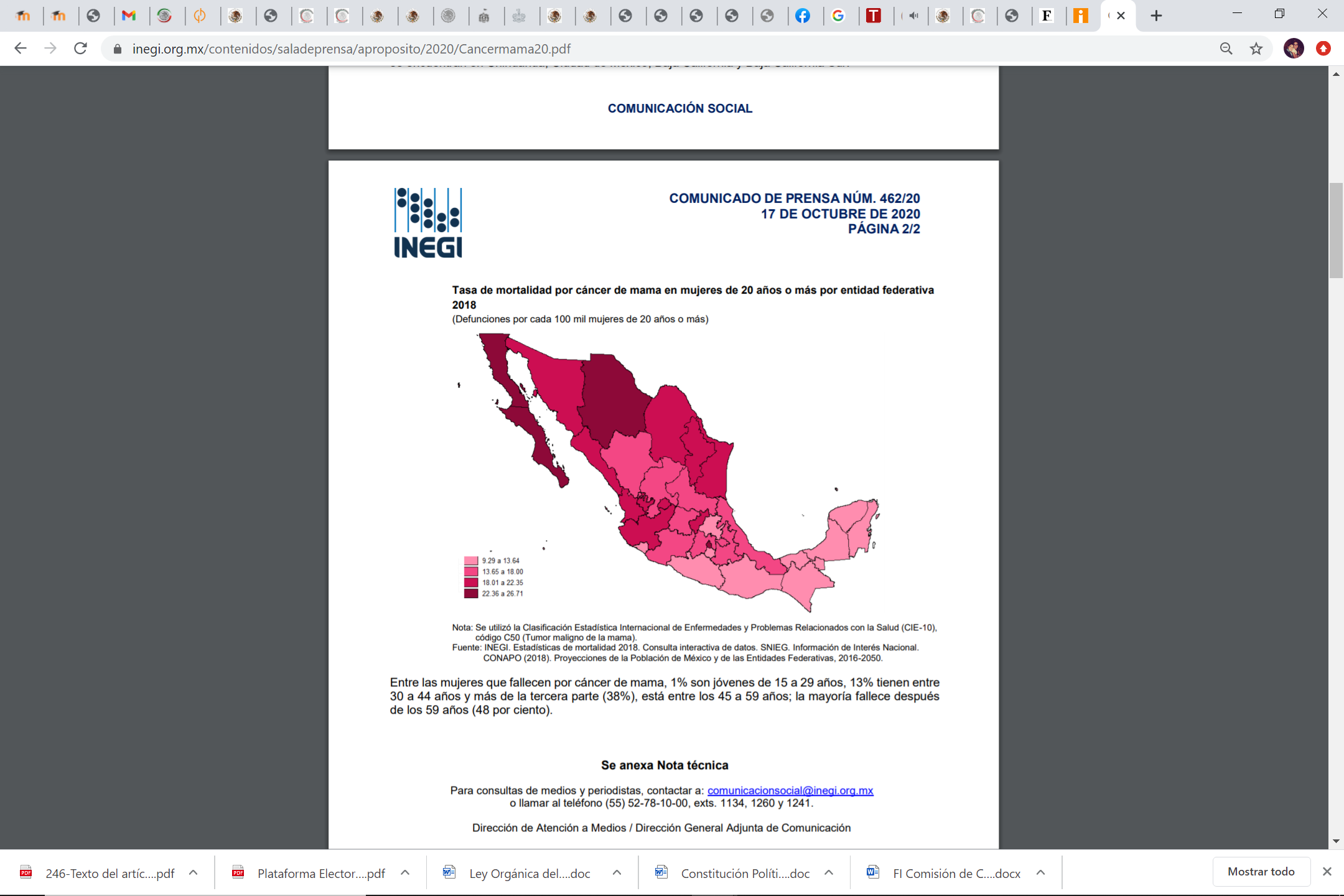 Entre las mujeres que fallecen por cáncer de mama, 1% son jóvenes de 15 a 29 años, 13% tienen entre 30 a 44 años y más de la tercera parte (38%), está entre los 45 a 59 años; la mayoría fallece después de los 59 años (48%).En México se diagnostican 191,000 casos de cáncer al año, de los cuales 84,000 fallecen. Estas cifras lo ubican como la tercera causa de mortalidad en el país y la segunda en Latinoamérica, el cáncer más frecuente en el país es el de mama, con 27,500 casos por año; seguido del de próstata con 25,000; colon, 15,000; tiroides 12,000; cervicouterino, 7,870 y de pulmón con 7,810. A su vez, el cáncer de mama ocasiona 7,000 defunciones al año, el de próstata 6,900; colon, 7,000; tiroides, 900; cervicouterino, 4,000, y pulmón, 6,700.De acuerdo con información del Instituto Nacional de Salud Pública, el cáncer de próstata (CP) es una enfermedad que aparece comúnmente a partir de los 50 años y su pico máximo es después de los 65 años. De acuerdo con las estimaciones del proyecto GLOBOCAN 2012, a nivel mundial el CP es la segunda causa de cáncer y la quinta causa de muerte por cáncer en hombres.En México a pesar de que la incidencia de CP es tres veces menor que lo observado en Estados Unidos de América, la mortalidad por esta causa es prácticamente igual (11.3 vs. 9.8 muertes por cada 100 mil hombres) y representa la primera causa de cáncer y de mortalidad por cáncer en hombres.A diferencia del cáncer en adultos, la inmensa mayoría de los cánceres en los niños no tiene una causa conocida. Muchos estudios han tratado de identificar las causas del cáncer infantil, pero son muy pocos los cánceres causados por factores ambientales o relacionados con el modo de vida en los niños. Las medidas de prevención del cáncer en los niños deben centrarse en los comportamientos que impedirán que desarrollen cánceres prevenibles cuando sean adultos.En México de acuerdo con las proyecciones de la Población de los municipios de México 2010-2030 del Consejo Nacional de Población (CONAPO), hasta el 2018 la población de niños y adolescentes entre los 0 y los 19 años fue de 44,697,145, de los cuales 26,493,673 no cuentan con ningún tipo de Seguridad Social. Lo anterior resulta preocupante debido a que el cáncer es una enfermedad costosa que ocasiona un gasto de bolsillo considerable en la familia de los pacientes y puede condicionar, cierto grado de empobrecimiento.De acuerdo con los datos del Registro de Cáncer en Niños y Adolescentes (RCNA) las tasas de Incidencia (por millón) hasta el 2017 fueron: 89.6 Nacional, 111.4 en niños (0 a 9 años) y 68.1 en Adolescentes (10-19 años). Por grupo de edad, el grupo de 0 a 4 años presentó la mayor tasa de incidencia con 135.8, mientras que el grupo de adolescentes entre los 15 y los 19 años tuvo la menor incidencia con 52.6 (Ver Gráfica 1 ).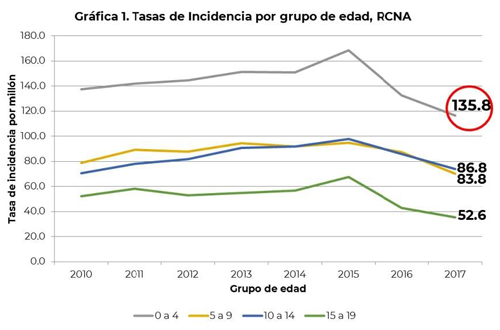 Fuente: Registro de Cáncer en Niños y Adolescentes (RCNA).Los estados de la República con mayor tasa de Incidencia por cáncer en la infancia (0 a 9 años): Durango (189.53), Colima (187.42), Aguascalientes (167.36), Sinaloa (163.44) y Tabasco (158.94). En la adolescencia (10 a 19 años), las entidades con mayor tasa de Incidencia por cáncer son: Campeche (149.56), Colima (117.27), Aguascalientes (106.29), Nuevo León (99.79) y Morelos (98.73).Respecto a las tasas de mortalidad (por 100,000 habitantes) los adolescentes entre los 15 y los 19 años tuvieron la mayor tasa de mortalidad con 6.88, mientras que la menor tasa de mortalidad fue para el grupo de edad entre los 0 y los 4 años con 4.35. Entre los 5 y los 14 años las tasas se mantuvieron similares entre ambos grupos con 4.60 (5 a 9 años) y 4.54 (10 a 14 años) (Ver Gráfica 2 ).Las entidades federativas con mayor tasa de mortalidad en niños (0 a 9 años) son: Campeche (6.3), Chiapas (6.2), Aguascalientes (6.0), Colima y Tabasco (5.6). En adolescentes (10 a 19 años) la mayor tasa de mortalidad corresponde a: Campeche (8.6), Tabasco (7.6), Chiapas (7.0), Oaxaca (6.5) e Hidalgo (6.4).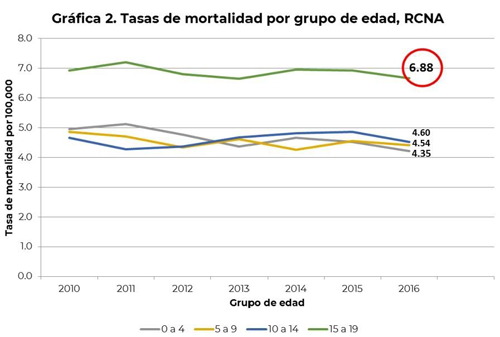 Fuente: Registro de Cáncer en Niños y Adolescentes (RCNA).Por sexo, 56%de los casos registrados corresponde a varones y 44%a mujeres. La mayor tasa de mortalidad (6.79) ocurrió en adolescentes hombres y la mayoría de los casos del RCNA fueron: Leucemias (48 por ciento), Linfomas (12 por ciento) y Tumores del Sistema Nervioso Central (9 por ciento).El Centro Nacional para la Salud de la Infancia y la Adolescencia estima que en México existen anualmente entre 5 mil y 6 mil casos nuevos de cáncer en menores de 18 años. El promedio anual de muertes por cáncer infantil en la última década es de 2 mil 150 defunciones. El cáncer infantil se ha convertido en la principal causa de muerte por enfermedad en mexicanos entre 5 y 14 años de edad, conforme a las cifras preliminares 2013 reportadas en el Sistema Estadístico Epidemiológico de las Defunciones (SEED).El cáncer en las niñas y los niños en México en la actualidad es uno de los problemas más importantes de salud pública. Su incidencia se ha incrementado en las últimas dos décadas y es actualmente la segunda causa de muerte en el grupo de 5 a 14 años. El diagnóstico clínico del cáncer está basado en la historia clínica, el examen físico y un alto índice de sospecha. Sin embargo, no todos los hospitales cuentan con la infraestructura, personal especializado ni recursos para realizar estudios y dar la atención adecuada. Si existe sospecha de cáncer, el paciente debe ser remitido a una institución especializada puesto que la sobreviva de un paciente con cáncer depende de un diagnóstico temprano y remisión oportuna, de la atención por personal especializado, del adecuado funcionamiento del sistema de salud y de los factores tecnológicos. El diagnóstico tardío afecta el pronóstico y depende no sólo de factores socioculturales y geográficos, sino que también está determinado por el desconocimiento del médico de las entidades neoplásicas en los niños.Por todo lo anterior, resulta prioritario la defensa de los derechos humanos, pues de conformidad a la Comisión Nacional de los Derechos Humanos, el Estado tiene como obligación principal la tutela de estos, innatos a su integridad y dignidad, así como a la salud como protección social en el ámbito de los derechos sociales; no hay ni puede haber desarrollo humano sin un sistema de salud y seguridad social universal e integral.Por eso es por lo que coincidimos con el presidente de la República cuando refiere que “uno de los grandes desafíos que enfrenta la sociedad mexicana, es el relativo a las grandes deficiencias de que adolecen los servicios de atención médica que prestan las instituciones públicas” inclusive, en la iniciativa de decreto enviada a la Cámara de Diputados y de la cual se dio cuenta el pasado 26 de noviembre del año próximo pasado, donde menciona:“La pérdida de años de vida saludable en México ocurre mayormente entre los cero y los diecinueve años de edad, mientras que las infecciones siguen presentes en las regiones más pobres del país, donde se incrementan las nuevas epidemias como son: la diabetes, los padecimientos de corazón y el cáncer, lo que revela el fracaso de las campañas de prevención de enfermedades y promoción de la salud.”En ese sentido, la Organización Panamericana de la Salud define la equidad en salud como un componente fundamental de la justicia social y enfatiza que la mayoría de las diferencias en el estado y los resultados de salud entre grupos no son el resultado de diferencias biológicas, sino que resultan de procesos sociales y económicos que crean y recrean diferencias en el acceso a la salud.Por lo anterior es que la propuesta que se pone a consideración busca que el Estado garantice la protección y alcanzar el estado de bienestar de las personas, haciendo realidad el derecho a la salud de grupos que se encuentran en situación de vulnerabilidad como lo son las mujeres, hombres y las y los niños que padecen una enfermedad catastrófica, entendiendo a la salud como un área responsable y ejecutora del bienestar, que protege el bien jurídico tutelado de la vida.En ese sentido, la presente reforma propone otorgar un apoyo económico a las mujeres, hombres y las y los niños que padecen una enfermedad catastrófica, con la finalidad de lograr un acceso efectivo, un mejor nivel de vida y un desarrollo social pleno, tal y como lo establece el numeral 8 de la Ley General de Desarrollo Social, el cual establece:Artículo 8. Toda persona o grupo social en situación de vulnerabilidad tiene derecho a recibir acciones y apoyos tendientes a disminuir su desventaja.La consolidación de sistemas de protección social, es crucial para asegurar el bienestar y reducir las desigualdades en temas de salud, toda vez que es un instrumento indispensable para la realización de otros derechos humanos, por eso su importancia de elevarlo a rango constitucional.Por todo lo expuesto, tenemos a bien presentar la presente iniciativa con proyecto deDECRETOARTÍCULO ÚNICO:   Se modifica el contenido de los párrafos décimo quinto y décimo séptimo del artículo 4 de la Constitución Política de los Estados Unidos Mexicanos, para quedar como sigue:Artículo 4o….…………………………………El Estado garantizará la entrega de un apoyo económico a las personas que tengan alguna enfermedad crónica, discapacidad permanente, en los términos que fije la Ley. Para recibir esta prestación tendrán prioridad las y los menores de dieciocho años, las niñas y niños con cáncer, las y los indígenas y las y los afromexicanos hasta la edad de sesenta y cuatro años y las personas que se encuentren en condición de pobreza....El Estado establecerá un sistema de becas para las y los estudiantes de todos los niveles escolares del sistema de educación pública, con prioridad a las y los niños con cáncer y a los pertenecientes a las familias que se encuentren en condición de pobreza, para garantizar con equidad el derecho a la educación.…TransitoriosPRIMERO. -  El presente Decreto entrará en vigor al día siguiente de su publicación en el Diario Oficial de la Federación.SEGUNDO. - Previo dictamen y acuerdo de la Comisión de Gobernación, Puntos Constitucionales y Justicia y, con la aprobación del Pleno se turne la presente a la Cámara de Senadores del H. Congreso de la Unión, con el objeto de que ésta sea tomada como la Cámara de Origen para el análisis, discusión y votación de la presente. ATENTAMENTE“POR UNA PATRIA ORDENADA Y GENEROSA Y UNA VIDA MEJOR Y MÁS DIGNA PARA TODOS”GRUPO PARLAMENTARIO “DEL PARTIDO ACCION NACIONAL”Saltillo, Coahuila de Zaragoza, a 04 de noviembre de 2020.DIP. BLANCA EPPEN CANALESDiputado Presidente Marcelo de Jesús Torres Cofiño:Iniciativa con Proyecto de Decreto, por la que se reforma el segundo párrafo del artículo 145 de la Ley Orgánica del Congreso del Estado.Túrnese a la Comisión de Reglamentos y Prácticas Parlamentarias.H. PLENO DEL CONGRESO DEL ESTADO DE COAHUILA DE ZARAGOZA.PRESENTE.INICIATIVA CON PROYECTO DE DECRETO QUE REFORMA EL SEGUNDO PÁRRAFO DEL ARTÍCULO 145 DE LA LEY ORGÁNICA DEL CONGRESO DEL ESTADO INDEPENDIENTE, LIBRE Y SOBERANO DE COAHUILA DE ZARAGOZA, A CARGO DEL DIPUTADO EMILIO ALEJANDRO DE HOYOS MONTEMAYOR, DEL GRUPO PARLAMENTARIO “BRÍGIDO RAMIRO MORENO HERNÁNDEZ” DEL PARTIDO UNIDAD DEMOCRÁTICA DE COAHUILA, CONJUNTAMENTE CON LA DIPUTADA ZULMMA VERENICE GUERRERO CÁZARES.El que suscribe, Emilio Alejandro de Hoyos Montemayor, Diputado de la Sexagésima Primera Legislatura del Honorable Congreso del Estado por el Grupo Parlamentario “Brígido Ramiro Moreno Hernández” del Partido Unidad Democrática de Coahuila, conjuntamente con la Diputada Zulmma Verenice Guerrero Cázares, en ejercicio de la facultad legislativa que concede el artículo 59 fracción I, 65 y 67 fracción I, de la Constitución Política del Estado de Coahuila de Zaragoza, y con fundamento en los artículos 21 fracción IV, 152 fracción I, 159 y 160 de la Ley Orgánica del Congreso del Estado, sometemos a consideración del pleno de ésta Honorable Representación iniciativa con proyecto de decreto que reforma el segundo párrafo del artículo 145 de la Ley Orgánica del Congreso del Estado Independiente, Libre y Soberano de Coahuila de Zaragoza, al tenor de la siguiente:EXPOSICION DE MOTIVOSHistóricamente, la tradición de la continuidad parlamentaria gravitó sobre los intentos de búsqueda en la estabilidad de la vida parlamentaria. Por ello, desde sus orígenes, se buscó tener un órgano específico de continuidad. Su génesis se encuentra en la práctica medieval española, donde las Cortes buscaban mantener su funcionamiento en los períodos de vacaciones parlamentarias o tras la disolución de la Cámara. En España, las Cortes Catalanas contemplaban la diputación permanente como el método español clásico de continuidad parlamentaria, se trataba de un cuerpo estable, jurídicamente regulado, denominado “Deputació General de Catalunya”. Fue durante el siglo XV, cuando la Diputación General de Cataluña, llegó a constituirse como el órgano esencial de la constitución política catalana y en la representación permanente de la generalidad del país (o Generalitat).En un principio sus funciones eran de vigilancia e inspección de asuntos financieros, sin embargo, éstas fueron ampliándose y evolucionando hasta ser la Diputación el órgano encargado de la exposición de agravios para su reparación y de velar por el cumplimiento del Derecho catalán, entre otras.Posteriormente, ésta figura se expandió hacia otros territorios hispánicos apareciendo con posterioridad en las Cortes aragonesas, valencianas, navarras o castellanas órganos similares con el nombre de Diputación permanente con funciones muy similares a las del caso catalán.Siglos después, la Constitución de Cádiz de 1812, estableció en su artículo 157 a una “Diputación Permanente de Cortes” integrada, entonces, por siete miembros. La diputación permanente tenía entre sus facultades velar sobre la observancia de la Constitución y de las leyes, para dar cuenta a las próximas Cortes de las infracciones que notara; así como convocar a Cortes extraordinarias en los casos prescritos por la Constitución.De igual forma, y como génesis y esencia de la presente iniciativa, se subraya lo contemplado en el Reglamento para el Gobierno Interior de las Cortes de Cádiz, emitido por decreto CCXCIII de 4 de septiembre de 1813 particularmente en su Capítulo XXIII titulado “De la Diputación Permanente de las Cortes” cuyo artículo 199 establecía lo siguiente:“Artículo CXCIX. La diputación permanente se ocupará en meditar y extender aquellos informes que sobre cualesquiera materias le hubiesen sido encargados por las Cortes, a fin de presentarlos a éstas en estado de resolución al comenzar las sesiones”.Lo anterior, refuerza claramente que, desde sus orígenes, la naturaleza jurídica y política de la diputación permanente radica en que ésta de erigirá como un órgano del parlamento encargado de garantizar la continuidad parlamentaria y evitar la parálisis legislativa del parlamento en los periodos de receso.En México, nuestra Carta Magna contempla también una Comisión Permanente que entra en funciones durante los recesos de las cámaras de Diputados y Senadores, la cual desempeña funciones políticas, jurídicas, administrativas y de control. Y si bien no cuenta con facultades legislativas, ésta si puede recibir iniciativas de ley, observaciones a los proyectos de ley o decreto que envíe el Ejecutivo y proposiciones dirigidas a las cámaras para turnarlas a las comisiones de la cámara a la que vayan dirigidas.De igual forma, nuestra Constitución Local contempla a la Comisión Permanente como órgano de continuidad parlamentaria cuando el Congreso no esté en período ordinario de sesiones, y nuestra Ley Orgánica de igual forma contempla a ésta en los términos de la Constitución, sin embargo, si bien la Ley Orgánica establece que “quien Presida la Diputación Permanente, en términos generales y en lo aplicable, tendrá las mismas facultades que tiene la Presidencia de la Mesa Directiva del Pleno del Congreso”, ésta no es clara al no establecer de forma expresa la facultad de dar turno a comisiones de aquellas iniciativas de ley presentadas durante sus funciones. Por ello, y con el fin de evitar una parálisis legislativa, y con el mismo espíritu que data de la génesis de la Comisión Permanente que es la dar debido trámite a los asuntos presentados a fin de presentarlos a éstas en estado de resolución al comenzar las sesiones, es que se presenta la presente iniciativa, de tal suerte que no se paralice el trámite de asuntos presentados al Congreso del Estado durante los periodos de receso.En virtud de lo anterior, es que se somete a consideración de este Honorable Congreso del Estado, para su revisión, análisis y, en su caso, aprobación, la siguiente iniciativa con proyecto de:DECRETOÚNICO. Se reforma el segundo párrafo del artículo 145 de la Ley Orgánica del Congreso del Estado Independiente, Libre y Soberano de Coahuila de Zaragoza, para quedar como sigue:ARTÍCULO 145.- …Asimismo, quien Presida la Diputación Permanente, en términos generales y en lo aplicable, tendrá las mismas facultades que tiene la Presidencia de la Mesa Directiva del Pleno del Congreso, y podrá turnar a las comisiones correspondientes las iniciativas presentadas, conforme a la materia de las mismas, y en su caso, a otra u otras comisiones que también debieran o pudieran conocer de las mismas;TRANSITORIOARTÍCULO PRIMERO. - La presente reforma entrará en vigor a partir de la expedición del presente Decreto.ARTÌCULO SEGUNDO. Publíquese el presente Decreto en el Periódico Oficial del Gobierno del Estado. POR UN GOBIERNO DE CONCERTACIÓN DEMOCRÁTICA.GRUPO PARLAMENTARIO "BRIGIDO RAMIRO MORENO HERNANDEZ"SALTILLO, COAHUILA A 04 DE NOVIEMBRE DE 2020DIPUTADO EMILIO ALEJANDRO DE HOYOS MONTEMAYORDIPUTADA ZULMMA VERENICE GUERRERO CAZARESDiputado Presidente Marcelo de Jesús Torres Cofiño:Iniciativa con Proyecto de Decreto, que reforma la fracción XV del artículo 7 de la Ley Estatal de Educación.Túrnese a la Comisión de Educación, Cultura, Familia, Desarrollo Humano y Actividades Cívicas.INICIATIVA CON PROYECTO DE DECRETO POR LA QUE SE REFORMA LA FRACCIÓN XV DEL ARTÍCULO 7 DE LA LEY ESTATAL DE EDUCACIÓN QUE PRESENTA LA DIPUTADA CLAUDIA ISELA RAMÍREZ PINEDA DE LA FRACCIÓN PARLAMENTARIA “ELVIA CARRILLO PUERTO” DEL PARTIDO DE LA REVOLUCIÓN DEMOCRÁTICA EN MATERIA DE EDUCACIÓN EN MASCULINIDADES NO VIOLENTAS Y RESPONSABLES.H. PLENO DEL CONGRESO DEL ESTADO.PRESENTE.La suscrita Diputada Claudia Isela Ramírez Pineda, de la Fracción Parlamentaria “Elvia Carrillo Puerto” del Partido de la Revolución Democrática, con apoyo en lo dispuesto por los artículos 59 fracción I, 60 y 67 fracción I de la Constitución Política del Estado de Coahuila, así como 21 fracción IV, 152 fracción I y demás relativos de la Ley Orgánica del Congreso del Estado Independiente, Libre y Soberano de Coahuila de Zaragoza, me permito presentar a esta soberanía la siguiente Iniciativa con Proyecto de Decreto por la que se reforma la fracción XV del artículo 7 de la Ley Estatal de Educación, conforme a la siguiente:EXPOSICIÓN DE MOTIVOS   El pasado 28 de octubre de 2020, propusimos ante este honorable Pleno del Congreso, una iniciativa de reforma a la Ley de Acceso a las Mujeres a una Vida Libre de Violencia para el Estado de Coahuila de Zaragoza,  con el objeto de que las autoridades estatales y municipales promovieran y garantizaran el acceso permanente a cursos de capacitación en materia de masculinidades no violentas y responsables. Lo anterior a fin de combatir la violencia de género cuyo problema es estructural y generalizado tanto en la vida pública como en la vida privada de las mujeres, pero que además afecta de manera  profunda a todos los miembros de la sociedad, al promover estereotipos machistas y misóginos. Como todos ustedes saben, México vive en estos momentos una intensa movilización por parte de los sectores feministas debido a la terrible ola de violencia que azota a todas las entidades federativas, por lo cual es necesario que todas las autoridades y la sociedad civil promuevan y fomenten diversos mecanismos de lucha en contra del machismo. En ese sentido, la educación se presenta como una salida viable y lógica a los comportamientos patriarcales que imponen estereotipos a las personas desde la niñez enfrascándoles en roles de género que a la postre terminan perpetuando la  violencia y  la discriminación. Ser hombre o ser mujer no implica que las personas deban seguir determinadas conductas, cada uno de nosotros puede decidir libremente sobre su vida sin más límite que los que impongan las leyes. Los prejuicios sociales y los estereotipos de género, son conductas que debemos reprimir y eliminar de nuestra sociedad si de verdad queremos una verdadera equidad de género. Las mujeres y los hombres debemos trabajar juntos en pro de una sociedad más igualitaria que deje de lado las conductas patriarcales y opresoras y que dejen de catalogar las acciones y decisiones de las personas como femeninas y masculinas.  Está mal enseñar a las niñas que no puede salir por ser niñas, está mal decirle a los niños que no pueden llorar por ser niños, está mal inculcarles a las niñas el trabajo doméstico como una obligación hacia los hombres y viceversa inculcarle a los niños la obligación de “mantener” a las mujeres. Y está mal, porque tales acciones, a la larga generan desigualdad y violencia, lo correcto es educar a las niñas  y los niños con total igualdad. En ese sentido consideramos importante que desde la educación  que imparte el Estado, se promuevan modelos de masculinidad no violenta y responsable así como de equidad de género y no discriminación, pues si bien es cierto que la primera educación proviene de casa, las escuelas no están exentas de combatir los estereotipos de género, el respeto por todas las personas y sobre todo la conciencia sobre la igualdad y la no violencia en contra de las mujeres. Debe quedar muy claro, no estamos diciendo que todos los hombres sean o vayan a ser violentos, eso dependerá desde luego de los valores y la educación que reciban desde sus familias y en las escuelas que los forman. Lo que proponemos es que además del modelo de igualdad centrado en las mujeres, se promueva entre los niños el concepto de una masculinidad  alejada de los estereotipos y comportamientos misóginos. Como hemos sostenido anteriormente, la masculinidad refiere a las atribuciones personales y sociales que dan significado y reafirman el sentido de ser hombre, éstas dependen del momento socio histórico en donde se construye cada hombre y da origen a una gran diversidad de modos de ser hombre, es decir, una pluralidad de masculinidades. En ese sentido, es necesario que los hombres asuman un nuevo rol social, que vaya más allá de las identidades masculinas hegemónicas,  con el objetivo de maximizar la equidad entre mujeres y hombres.La premisa es sencilla, educar a nuestros niños para no lamentarnos cuando sean adultos, todo cambio social es progresivo, pero si de verdad queremos erradicar la violencia contra la mujer y  los roles de género dañinos, debemos comenzar con educar mejor a quienes llevarán las riendas sociales en el futuro. Por estas razones y con fundamento en lo dispuesto por los artículos 59 fracción I, 60 y 67 fracción I de la Constitución Política del Estado de Coahuila, así como 21 fracción IV, 152 fracción I y demás relativos de la Ley Orgánica del Congreso del Estado Independiente, Libre y Soberano de Coahuila de Zaragoza, se presenta ante este H. Congreso del Estado, la siguiente:INICIATIVA CON PROYECTO DE DECRETOÚNICO.-  Se reforma la fracción XV del artículo 7 de la Ley Estatal de Educación, para quedar como sigue: Artículo 7. …I. a la XIV…XV. Todas las escuelas sin excepción alguna incluirán en sus diversos programas de estudios el lenguaje no discriminatorio y con perspectiva de género, la masculinidad no violenta y responsable, así como la erradicación de la violencia en todas sus formas especialmente la ejercida en contra de las mujeres,  para que los educandos en cualquiera de sus niveles lo utilicen en los diversos ámbitos de su vida cotidiana y que esto permita el uso del mismo en todos los ámbitos sociales.XVI. a la XX…ARTÍCULOS TRANSITORIOS.PRIMERO.- El presente decreto entrará en vigor al día siguiente de su publicación en el Periódico Oficial del Gobierno del Estado.SEGUNDO.-Se derogan las disposiciones que se opongan al presente decreto.Por lo expuesto y fundado, ante esta soberanía respetuosamente solicito que las reformas presentadas sean votadas a favor.SALÓN DE SESIONES DEL H. CONGRESO DEL ESTADOSaltillo, Coahuila de Zaragoza a  4 de noviembre del 2020.DIPUTADACLAUDIA ISELA RAMIREZ PINEDA.Diputado Presidente Marcelo de Jesús Torres Cofiño:Iniciativa con Proyecto de Decreto, por el que se reforma el artículo 66 de la Ley de Aguas para los Municipios del Estado de Coahuila de Zaragoza.Túrnese a la Comisión de Salud, Medio Ambiente, Recursos Naturales y Agua.Iniciativa con Proyecto de Decreto que presenta el Diputado José Benito Ramírez Rosas, de la Fracción Parlamentaria “Venustiano Carranza Garza” de la Honorable LXI Legislatura del Congreso del Estado, por el que se reforma el artículo 66 de la Ley de Aguas para los Municipios del Estado de Coahuila de Zaragoza, a fin de establecer en este ordenamiento el ejercicio del derecho de petición por parte de los usuarios de los servicios de suministro de agua potable, drenaje y alcantarillado, así como la obligatoriedad de los organismos operadores del agua, de atender en forma expedita y satisfactoria las quejas por deficiencias en el otorgamiento de dichos servicios, al tenor de la siguiente...EXPOSICIÓN DE MOTIVOSEl artículo 8º de la Constitución Política de los Estados Unidos Mexicanos, establece que “los funcionarios y empleados públicos respetarán el ejercicio del derecho de petición, siempre que ésta se formule por escrito, de manera pacífica y respetuosa...”.Así mismo, dispone que “a toda petición deberá recaer un acuerdo escrito de la autoridad a quien se haya dirigido, la cual tiene obligación de hacerlo conocer en breve término al peticionario”.De lo anterior se desprende que las peticiones ciudadanas constituyen un derecho de orden político, social y democrático de primer orden, que además presupone la práctica de otros derechos públicos constitucionales.Por ello, es de primordial importancia evitar que esta garantía se convierta en “letra muerta”, por lo que, además de su estricta observancia por parte de los servidores públicos, debe hacerse del conocimiento ciudadano a través de todos los medios disponibles para ello.En consecuencia, y a manera de puntualizar la obligación que implica para los funcionarios públicos, en cuanto a atender diligentemente las demandas ciudadanas, es preciso que este derecho aparezca señalado en nuestro bagaje jurídico, especialmente en ordenamientos que planteen mayores posibilidades de interacción entre ciudadanos y autoridades, a raíz de irregularidades en servicios colectivos, como es el caso de la ley en comento.Por supuesto, en este caso el derecho de petición tiene correlación directa con el derecho humano al agua, consagrado también en la Constitución Política, tanto federal, como local, esto, en consonancia con los tratados internacionales sobre el tema, de los que el Estado Mexicano forma parte.Se puede decir que, por tenerse derecho a acceder al agua, también se tiene derecho a exigirla, esto, en los términos establecidos constitucionalmente: “Toda persona tiene derecho al acceso, disposición y saneamiento de agua para consumo personal y doméstico en forma suficiente, salubre, aceptable y asequible. El Estado garantizará este derecho y la ley definirá las bases, apoyos y modalidades para el acceso y uso equitativo y sustentable de los recursos hídricos, estableciendo la participación de la Federación, las entidades federativas y los municipios, así como la participación de la ciudadanía para la consecución de dichos fines.”La propia Constitución local establece, en su artículo 7º, segundo párrafo, que los derechos humanos, además de ser “inalienables, imprescriptibles, irrenunciables e irrevocables”, también son “exigibles”.Por otra parte, dicho artículo también dispone que “Ninguna disposición legal puede ser interpretada en el sentido de: a) Permitir a la autoridad suprimir el goce y ejercicio de los derechos y libertades reconocidos en la Constitución Política de los Estados Unidos Mexicanos, esta Constitución y los Tratados internacionales suscritos por México. b) Limitar el goce y ejercicio de cualquier derecho o libertad que puedan estar reconocidos en la Constitución Política de los Estados Unidos Mexicanos, esta Constitución y los Tratados internacionales suscritos por México. c) Excluir otros derechos y garantías que sean inherentes al ser humano o que se deriven de la forma democrática y representativa de gobierno.”Considerando lo anterior, el artículo objeto del presente proyecto de reforma aparece incompleto, incluso ambiguo, en lo concerniente a satisfacer plenamente la justa aspiración ciudadana de que, por derecho, se le escuche y, consecuentemente, se le garantice la disponibilidad permanente de agua.Más específicamente, la referida disposición no propone procedimiento alguno para que los usuarios consigan que su acceso al agua sea plenamente garantizado por los organismos operadores, a través de resolver problemas relacionados con la distribución del recurso.Así pues, el presente planteamiento tiene por objeto normar la presentación de peticiones y, a su vez, establecer la manera en que la autoridad debe darles trámite hasta quedar solventadas, a satisfacción de los peticionarios.De paso, este trabajo legislativo contribuirá a reducir la incidencia de manifestaciones callejeras por parte de consumidores, afectados generalmente por desabastos temporales o constantes interrupciones en el suministro de agua potable, sobre todo en temporada de intenso calor.Con base en todo lo anteriormente expuesto y con fundamento en lo dispuesto por los artículos 59 fracción I, 60 y 67 fracción I de la Constitución Política del Estado de Coahuila, así como 21 fracción IV, 152 fracción I y demás relativos de la Ley Orgánica del Congreso del Estado Independiente, Libre y Soberano de Coahuila de Zaragoza, presento ante este Honorable Congreso la siguiente Iniciativa con proyecto de...DECRETOÚNICO. - Se reforma el artículo 66 de la Ley de Aguas para los Municipios del Estado de Coahuila de Zaragoza, para quedar como sigue:ARTÍCULO 66.- Los servicios de suministro de agua potable deberán satisfacer las necesidades de los centros de población y sujetarse a las normas que los rijan, así como los del drenaje y alcantarillado. Las quejas de los usuarios por deficiencias de dichos servicios podrán presentarse a través de los canales e instancias creados oficialmente para ello, o bien, directamente ante el gerente del organismo operador, quien en todo momento estará obligado a respetar el ejercicio del derecho de petición de los inconformes, así como a atender de manera expedita los reclamos que estos le presenten, ya sea de forma individual o colectiva, comprometiéndose a resolverlos satisfactoriamente dentro de un plazo acordado entre ambas partes, siempre y cuando los peticionarios formulen sus demandas por escrito y de modo pacífico  respetuoso.ARTÍCULOS TRANSITORIOSÚNICO. - El presente decreto entrará en vigor al día siguiente de su publicación en el Periódico Oficial del Gobierno del Estado.A t e n t a m e n t e :Saltillo, Coahuila de Zaragoza, a 02 de noviembre de 2020 “Por el Camino de la Cuarta Transformación”DIPUTADO JOSÉ BENITO RAMÍREZ ROSASFRACCIÓN PARLAMENTARIA “VENUSTIANO CARRANZA GARZA”Diputado Presidente Marcelo de Jesús Torres Cofiño:Iniciativa con Proyecto de Decreto, por el que se adiciona el artículo 31 Bis, a la Ley de los Derechos de las Personas Adultas Mayores del Estado de Coahuila.Túrnese a la Comisión de Atención a Grupos en Situación de Vulnerabilidad.INICIATIVA CON PROYECTO DE DECRETO QUE PRESENTAN LAS DIPUTADAS Y DIPUTADOS INTEGRANTES DEL GRUPO PARLAMENTARIO “GRAL. ANDRÉS S. VIESCA”, DEL PARTIDO REVOLUCIONARIO INSTITUCIONAL, POR CONDUCTO DEL DIPUTADO JAIME BUENO ZERTUCHE, POR EL QUE SE ADICIONA EL ARTÍCULO 31 BIS A LA LEY DE LOS DERECHOS DE LAS PERSONAS ADULTAS MAYORES DEL ESTADO DE COAHUILA DE ZARAGOZA, CON EL OBJETO DE RECONOCER EL DERECHO A LAS PERSONAS ADULTAS MAYORES DE SOLICITAR, POR DECISIÓN PERSONAL, SU INGRESO EN ALGUNA INSTITUCIÓN DE ASISTENCIA SOCIAL, DEDICADA AL CUIDADO DE PERSONAS ADULTAS MAYORES. H. PLENO DEL CONGRESO DEL ESTADODE COAHUILA DE ZARAGOZAP R E S E N T E.-El suscrito Diputado Jaime Bueno Zertuche, conjuntamente con los demás integrantes del Grupo Parlamentario “Gral. Andrés S. Viesca” del Partido Revolucionario Institucional, en ejercicio de las facultades que nos otorga el artículo 59 fracción I de la Constitución Política del Estado de Coahuila de Zaragoza, así como los artículos 21 fracción IV, 152 fracción I y demás aplicables de la Ley Orgánica del Congreso del Estado Independiente, Libre y Soberano de Coahuila de Zaragoza, nos permitimos presentar a este Honorable Pleno del Congreso, la presente iniciativa con proyecto de decreto por el que se adiciona un artículo 31 BIS a la Ley de los Derechos de las Personas Adultas Mayores del Estado de Coahuila de Zaragoza, misma que se presenta bajo la siguiente:E X P O S I C I Ó N    DE    M O T I V O SEl Informe Especial sobre la situación de los derechos humanos de las personas adultas mayores en México, emitido el año pasado por la Comisión Nacional de Derechos Humanos, señala que, conforme a las proyecciones demográficas contempladas para nuestro país, advierten que hay una evidente tendencia al envejecimiento progresivo de la población durante treinta años. En ese sentido, para el año 2050, según los indicadores del Consejo Nacional de Población (CONAPO) se calcula que en nuestro país habrá alrededor de 150,837 ,517 personas, de las cuales el 21.5% (32.4 millones) tendrán 60 años en adelante. De ese grupo etario, el 56.1 % serán mujeres y su esperanza de vida se habrá incrementado a 81 años, a diferencia de los hombres que será un 43% y su expectativa de vida será de 77 años.Ahora bien, en cuanto a la protección de los derechos de las personas mayores en el país, esto ha ido evolucionando de manera paulatina. En la década de los setentas del siglo XX, fue cuando el Estado se involucró en la atención a ese segmento poblacional con la creación del Instituto Nacional de la Senectud (INSEN) actualmente Instituto Nacional de las personas Adultas Mayores (INAPAM). A partir de entonces, la legislación y el reconocimiento de sus derechos ha ido evolucionado, con el objeto de garantizar a este sector de la población una mejor calidad de vida. México cuenta con una Ley de los Derechos de las Personas Adultas Mayores, cuyo objetivo es garantizar el ejercicio de los derechos de las personas adultas mayores, así como establecer las bases y disposiciones para su cumplimiento, mediante la regulación de: I. La política pública nacional para la observancia de los derechos de las personas adultas mayores; II. Los principios, objetivos, programas, responsabilidades e instrumentos que la administración pública federal, las entidades federativas y los municipios deberán observar en la planeación y aplicación de la política pública nacional, y III. El Instituto Nacional de las Personas Adultas Mayores.Coahuila en el 2005 crea la Ley de las Personas Adultas Mayores para el Estado, denominación que fue reformada mediante decreto publicado en el Periódico Oficial del Estado el 12 de abril de 2016 para quedar como Ley de los Derechos de las Personas Adultas Mayores del Estado de Coahuila de Zaragoza, con el objeto de “reconocer, garantizar y proteger el ejercicio de los derechos de las personas adultas mayores, con perspectiva de género, a efecto de elevar su calidad de vida y promover su plena integración al desarrollo social, económico, político y cultural de la entidad, así como establecer las bases y disposiciones para su cumplimiento”. En octubre del año pasado, con motivo del Día Internacional de las Personas de Edad, el Instituto Nacional de Estadística y Geografía (INEGI) dio a conocer cifras de la Encuesta Nacional de la Dinámica Demográfica (ENADID) 2018, en el que señalaba que en nuestro país residen 15.4 millones de personas de 60 años o más, de las cuales 1.7 millones viven solas y solo el 41.4% son económicamente activas, y un 69.4% de personas adultas que viven solas, presentan algún tipo discapacidad o limitación.Tratándose de personas con discapacidad, según la Encuesta Intercensal un 26% del grupo de 60 años o más presentaba alguna deficiencia, y además se reveló que este índice aumentó conforme se incrementó la edad, pues fue del 17.1% en la población de 60 a 69 años, respecto a las personas de 70 a 79 años el porcentaje fue de 29.5, mientras que en aquellas de 80 o más años incrementó hasta en un 52.4%. Además, se advirtió que existe una mayor prevalencia de discapacidad en el género femenino (27.5%) que el masculino (24.2%).  Siguiendo con las cifras del ENADID, respecto al número de personas de 60 años o más que residen en México, un 47.9% viven en hogares nucleares, es decir, formado por un solo núcleo familiar, puede incluir a una pareja con o sin hijos, solteros, y 39.8% residen en hogares amplios, es decir, con un solo núcleo familiar o más y otras personas emparentadas con él o ella y solo el 11.7% conforman hogares unipersonales; es decir, que viven ellos solos.   En cuanto a la estadística relativa al porcentaje de la población de 60 años o más que vive sola y que cuenta con afiliación a los servicios de salud, el INEGI reporta que un 85.4% de las personas adultas mayores están afiliadas a una institución de servicio de salud, esta situación sin duda representa una ventaja para este grupo de la población ya que le permite a los adultos mayores mejorar su calidad de vida al poder tener acceso a servicios de salud.No obstante, en la actualidad vemos que un gran número de personas adultas mayores sufren de abandono, viven olvidados de sus familiares y esto deteriora no solo su estado de ánimo, sino que repercute en su salud. Por lo que tomando en consideración esas cifras y que la población de este sector etario irá en claro aumento, llegando a estimarse que para el 2050 uno de cada cinco habitantes en el planeta el 21.2% tendrá 60 años y más, es necesario reforzar sus derechos.Lo cual nos lleva a reflexionar que, sin duda alguna, el problema constante es la vulnerabilidad que tienen los adultos mayores, siendo desafortunadamente el seno familiar donde se propician con mayor frecuencia los abusos y la falta de atención en su salud física y emocional.Es por ello que en nuestro proyecto de iniciativa de adición, busca otorgarle al adulto mayor como un derecho si así lo considere y por decisión propia, solicitar su ingreso en alguna institución de asistencia social, a fin de acceder a actividades educativas, culturales, recreativas, deportivas, pero sobre todo sintiéndose acompañado y teniendo una atención personalizada, en el que estén pendientes de su salud y alimentación a través de los servicios que les brindan estas instituciones, sin que sean impedidos por sus familiares, quienes muchas veces se niegan a respetar la decisión propia de las personas adultas mayores, de hacer uso de su dinero o pensión para ingresar por voluntad propia a estas instituciones de asistencia social, dedicadas al cuidado de las personas adultas mayores, ya sea públicas o privadas, y tener un envejecimiento digno.Este derecho que pretendemos sea reconocido en nuestra legislación estatal, ya se encuentra en la legislación de otras entidades federativas (Tamaulipas y Ciudad de México), por lo que consideramos oportuno y necesario establecerlo en nuestro marco jurídico, a fin de ampliar y reconocer los derechos de las personas adultas mayores.Según el Instituto Nacional de Ciencias Médicas y Nutrición, asegura que un promedio de 16 % de los adultos mayores mexicanos sufren algún grado de maltrato como golpes, ataques psicológicos, insultos o robo de sus bienes, y tres de cada cinco adultos mayores sufren violencia dentro de la familia y el 62 % de los accidentes de un adulto ocurre en casa y un 26% en la vía pública.      Es por ello que consideramos que el hecho de llegar a la vejez no debe representar una desventaja o conflicto para las personas, pues se trata simplemente de una etapa más del ciclo de vida; sin embargo, el envejecimiento se puede ver implicado con ciertos problemas sociales cuando va acompañado de pobreza, enfermedad, discapacidad y aislamiento social. Con esa perspectiva, se busca adicionar en el análisis legislativo en aras de mejoras, con alternativas integrales de atención en los sectores de instituciones sociales pública o privada para el bienestar del adulto mayor.Por lo anteriormente expuesto, ponemos a consideración de este Honorable Pleno del Congreso, la siguiente:INICIATIVA CON PROYECTO DE DECRETOPRIMERO.- Se adiciona un artículo 31 BIS a la Ley de los Derechos de las Personas Adultas Mayores del Estado de Coahuila de Zaragoza, para quedar como sigue:Artículo 31 BIS.- La persona adulta mayor podrá solicitar, por decisión personal, su ingreso en alguna institución de asistencia social, dedicada al cuidado de personas adultas mayores; la familia sólo podrá hacerlo en caso de enfermedad o causa de fuerza mayor.  T R A N S I T O R I O ÚNICO. - El presente decreto entrará en vigor al día siguiente de su publicación en el Periódico Oficial del Gobierno del Estado.A T E N T A M E N T ESaltillo, Coahuila de Zaragoza, noviembre de 2020.CONJUNTAMENTE CON LAS DIPUTADAS Y LOS DIPUTADOS INTEGRANTES DEL GRUPO PARLAMENTARIO “GRAL. ANDRÉS S. VIESCA”, DEL PARTIDO REVOLUCIONARIO INSTITUCIONAL.Diputado Presidente Marcelo de Jesús Torres Cofiño:Iniciativa con Proyecto de Decreto, por la que se reforman los artículos 77 bis-17 y 77 bis-29  de la Ley de General de Salud.Túrnese a la Comisión de Salud, Medio Ambiente, Recursos Naturales y Agua.H. PLENO DEL CONGRESO DEL ESTADO DE COAHUILA DE ZARAGOZA.PRESENTE. – Iniciativa que presenta la diputada Blanca Eppen Canales, conjuntamente con las diputadas  y los diputados del Grupo Parlamentario “Del Partido Acción Nacional”; en ejercicio de la facultad legislativa que como Congreso Estatal nos confiere la fracción III del Artículo 71 de la Constitución Política de los Estados Unidos Mexicanos; y  de conformidad a las atribuciones establecidas  en los  artículos 59 Fracción I,  y 67 Fracción I de la Constitución Política del Estado de Coahuila de Zaragoza, y con fundamento en los artículos 21 Fracción IV y 152 fracción I  de la Ley Orgánica del Congreso Local, presentamos INICIATIVA CON PROYECTO DE DECRETO  por la que se   reforman los artículos 77 bis-17 y 77 bis-29  de la Ley de General de Salud, con base en la siguiente:Exposición de motivos l. El artículo 71- fracción lll de la Constitución Política de los Estados Unidos Mexicanos establece que el derecho de iniciar leyes o decretos compete, entre otros, a las Legislaturas de los Estados.II. El Seguro Popular se creó en la Ley General de Salud, estableciendo el contenido y los alcances del programa, distribuyendo responsabilidades y atribuciones entre esferas de gobierno, es decir entre la Secretaría de Salud y los servicios estatales de salud. Su implementación ha permitido avanzar en superar inequidades poblacionales, geográficas, económicas y en general de acceso a los diversos bienes de la salud, haciendo posible que se allegaran importantes asignaciones al presupuesto de atención a la salud de la población que no es derechohabiente de la seguridad social. El Seguro Popular ha sido en los hechos, un impulsor de justicia y equidad en favor de los núcleos de población y de las personas más desprotegidas y vulnerables.III. Antes del Seguro Popular y del Fondo de Protección contra Gastos Catastróficos, niños con cáncer o aquellos que requerían cuidados intensivos neonatales no recibían tratamiento oportuno; los enfermos de diabetes, hepatitis, VIH, infartos u otros padecimientos crónicos sin seguridad social carecían de apoyos. Cada año miles de familias mexicanas se empobrecían al no contar con los recursos suficientes para atender enfermedades de alto costo.El Seguro Popular vino a corregir el trato desigual y discriminatorio a la población que no estaba afiliada a una institución como el IMSS o el ISSSTE, sus resultados son innegables. Este sistema garantizaba el acceso a un paquete de servicios esenciales de salud y un paquete de intervenciones de alto costo, denominadas enfermedades que ocasionan gastos catastróficos.IV. Con el Seguro Popular, de 2012 a junio de 2019, se atendieron 988,954 casos a nivel nacional de las enfermedades consideradas como catastróficas por su alto costo, por otra parte, buscando la reducir el impacto de las enfermedades en el ingreso familiar, con la creación del Seguro Popular los gastos de bolsillo (dinero que gastan las familias en atención médicas y medicinas fuera de las instituciones públicas) disminuyeron, ya que en el año 2000 representaban 52% del gasto total en salud y se redujeron a 40% en 2016. Por ello, rechazamos por completo la desaparición de los Fondos para la salud destinados a la población sin seguridad social y los lamentables cambios a la Ley General de Salud de 2019, que con la creación del Insabi, están generando una tragedia en el sistema de salud.V. La creación del Insabi ha resultado en caos administrativo. De acuerdo con los artículos transitorios de la reforma de 2019, las reglas de operación de dicho instituto debieron publicarse el pasado junio, sin que a la fecha estén listas. Lo que ha ocasionado parálisis e incertidumbre, que van desde despidos de personal, atraso en las transferencias de recursos, mala planeación de compras de medicamentos e insumos para la salud, hasta cobro de cuotas ilegales (más altas que las cobradas hasta antes de la reforma) y negación de la atención médica a antiguos beneficiarios del Seguro Popular.A la fecha tampoco está clara la estructura organizativa del Insabi y el desempeño de sus funcionarios cae en la negligencia, lo que ha llevado graves desabastos de medicamentos y otros insumos, incluso para enfermedades graves como el cáncer, o a la falta de protección de equipo de protección para el personal al frente de la batalla contra el Coronavirus. VI. De consumarse la iniciativa para disponer de los recursos del Fondo de Salud para el Bienestar como pretende Morena, habrá gran incertidumbre respecto de cómo y quién va a financiar la atención y medicamentos para los mexicanos que hoy tienen asegurados sus tratamientos gracias a estos recursos. Si a esto sumamos la pésima operación del Insabi, el escenario es aún peor para millones de mexicanos sin seguridad social.Nos queda claro, los recursos acumulados para gastos catastróficos, 101 mil millones, se ha convertido en el botín que el gobierno federal quiere usar para gastar a su antojo, sin importar que sean las reservas acumuladas para enfrentar las enfermedades que empobrecen a las familias mexicanas.Derivado de la reforma a la Ley General de Salud de 2019, el Ejecutivo Federal decidió sustituir el Seguro Popular por el Instituto de Salud para el Bienestar lo que implicó modificar los Fondos que contaba el Seguro Popular por el Fondo de Salud para el Bienestar, que en términos del artículo 77 bis 29 tiene un destino específico y por lo cual no se puede disponer de dicho monto para otro rubro diferente. Sin embargo, en reiteradas ocasiones el Ejecutivo Federal ha intentado eliminar este Fondo para utilizarlo con fines discrecionales. A pesar de que sin los recursos para gastos catastróficos está en riesgo la atención médica de alta especialidad y el acceso a medicamentos.VII. El financiamiento para el Seguro Popular buscaba cubrir la demanda conforme aumentó el número de afiliados en las Entidades Federativas, lo que garantizó la posibilidad de atención universal y equilibrios para la transferencia de los recursos a los gobiernos locales. Este esquema de financiamiento permitió que más de 50 millones de mexicanos tuvieran garantizado su acceso a los servicios de salud por primera vez, sin importar que cotizaran o no, tuvieran un empleo formal o noLa reforma de 2019 eliminó este esquema de financiamiento, y se creó una nueva fórmula para financiar los servicios de salud, estableciendo únicamente que estos no deberán ser inferiores al del ejercicio fiscal inmediato anterior y que estarán sujetos a la disponibilidad presupuestaria.La desaparición del Fondo de Protección contra Gastos Catastróficos y la creación del Fondo de Salud para el Bienestar ha afectado la atención que reciben las personas que enfrentan enfermedades de alto costo, como son los cánceres infantiles o la atención permanente que reciben quienes padecen VIH/sida.VIII. Por si fuera poco, al Fondo de Salud le quitaron 40 mil millones de pesos en 2019 para el gasto del Instituto de Salud para el Bienestar, dinero que se usó en total opacidad, puesto que nadie ha informado a dónde fueron a parar esos recursos. En el proyecto de dictamen para eliminar los Fideicomisos creados por el Legislativo se intentó eliminar el Fondo de Salud para el Bienestar y concentrar sus recursos en la Tesorería de la Federación.Lo mismo sucedió en el proyecto de la Ley de Ingresos para el Ejercicio Fiscal al establecer en un artículo transitorio que se le podría quitar 33 mil millones. Por lo que, en un año, el gobierno federal habrá gastado, al menos, 73 mil millones de este Fondo que, de acuerdo con los reportes de la Secretaría de Hacienda tiene acumulados 101 mil millones de pesos; es decir, más de 70 por ciento de sus recursos totales.Sin embargo, pese a este gasto extraordinario, no hay resultados. México padece la peor crisis sanitaria de su historia, miles de niñas y niños padecen la falta de medicamentos oncológicos y tampoco hay dinero para la vacuna contra el COVID19.IX. Con el proceso de desaparición del Seguro Popular muchos enfermos en 2019 tuvieron que pagar para atenderse y muchos otros fallecieron sin haber recibido el tratamiento por la falta del financiamiento; porque sí había dinero, pero no se ejerció con la responsabilidad debida. Cito hechos:El monto de dinero validado del Fondo para atender gastos catastróficos fue 7,616 millones (2017), 7,671 millones (2018) y solo validó 2,854 millones de pesos en el 2019, es decir, solo el 37% de lo invertido en salud en los dos últimos años de Peña Nieto.Los casos de mexicanos atendidos por el fondo para atender gastos catastróficos están bajando dramáticamente en la presente administración, no queremos imaginar lo que pasará cuando puedan disponer libremente de ese dinero para otros fines. Ello no obstante que nuestro país enfrenta, en los últimos años un incremento sustantivo en su incidencia de enfermedades crónico-degenerativas, muchas de las cuales requieren atención médica de alta complejidad y muy costosas.Por ejemplo, para cuidados intensivos neonatales en 2018 se pagaron 10,293 casos, mientras que en 2019 solamente 729; por cánceres de la infancia y la adolescencia en 2018 se pagaron 1,632, en 2019 la cifra bajó a 22; de cáncer de próstata se pagaron 889 casos en 2018, mientras que en 2019 se redujo a solo 97; de cáncer de colon y recto en 2018 fueron 868, pero en 2019 solo financiaron 121 casos.Así ocurre en todos los padecimientos que debe proteger este Fondo, y que, al no hacerlo, las personas o bien mueren o quedan en extrema pobreza.Anexo tabla de casos pagados en los últimos años.Tabla I. Casos pagados del Fondo de Gastos Catastróficos 2018 y 2019 al 25 de abril de 2020 y el porcentaje de casos pagados 2019 respecto al 2018. 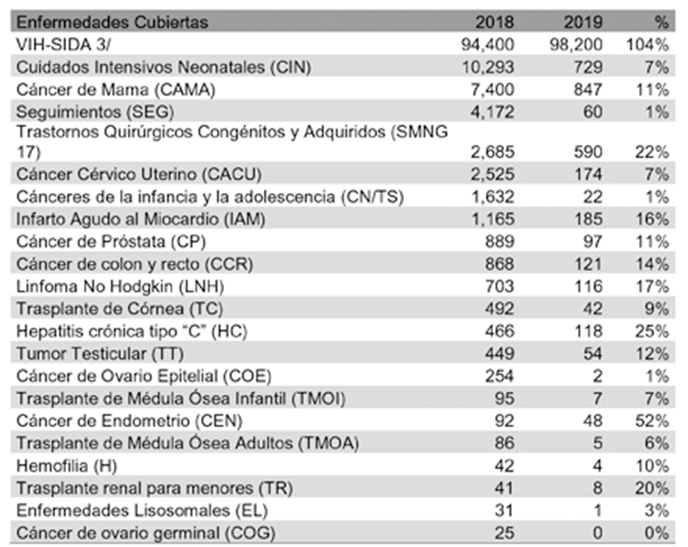 X. Con el pretexto de la desaparición de los fideicomisos y la necesidad de recursos para enfrentar la pandemia, se pretenden desviar los recursos acumulados durante años en este fideicomiso para la salud, para que el Ejecutivo disponga de los ahorros acumulados durante 15 años: 101 mil millones de pesos para los proyectos del presidente y no para salud de las personas sin seguridad social.Hoy Morena busca recursos adicionales del dinero destinado a la salud, de manera fácil, para que el gobierno pueda gastarlo libremente, justo lo contrario al discurso anticorrupción que motivó la desaparición del Seguro Popular.Es importante destacar que, en la administración de Peña Nieto, el titular de la Comisión Nacional de Protección Social en Salud afirmó que, de acuerdo con estudios actuariales, la cobertura del Fondo de Protección contra Gastos Catastróficos del Seguro Popular que en 2017 cubría 61 enfermedades de alto costo, garantizaba los pagos de los tratamientos de esos males para los siguientes 10 años. Por lo que es necesario contar con los recursos acumulados de este Fondo para garantizar la atención de alta especialidad de las enfermedades más graves, complejas y costosas.XI.   El 29 de noviembre del año 2019, se publicó en el Diario Oficial de la Federación el decreto que reforma diversas disposiciones de la Ley General de Salud, la Ley de los Institutos Nacionales de Salud, y crea el INSABI.Destaca lo establecido en el artículo 77 bis 1 de la Ley General de Salud:…..Todas las personas que se encuentren en el país que no cuenten con seguridad social tienen derecho a recibir de forma gratuita la prestación de servicios públicos de salud, medicamentos y demás insumos asociados, al momento de requerir la atención, de conformidad con el artículo 4o. de la Constitución Política de los Estados Unidos Mexicanos, sin importar su condición social.La protección a la salud, será garantizada por el Estado, bajo criterios de universalidad e igualdad, deberá generar las condiciones que permitan brindar el acceso gratuito, progresivo, efectivo, oportuno, de calidad y sin discriminación a los servicios médicos, incluidas intervenciones quirúrgicas, farmacéuticos y hospitalarios que satisfagan de manera integral las necesidades de salud, mediante la combinación de intervenciones de promoción de la salud, prevención, diagnóstico, tratamiento y de rehabilitación, seleccionadas en forma prioritaria según criterios de seguridad, eficacia, efectividad, adherencia a normas éticas profesionales y aceptabilidad social. Invariablemente, se deberán contemplar los servicios de consulta externa en el primer nivel de atención, así como de consulta externa y hospitalización para las especialidades básicas de medicina interna, cirugía general, ginecoobstetricia, pediatría y geriatría, en el segundo nivel de atención, así como a los medicamentos y demás insumos del Compendio Nacional de Insumos para la Salud.Las disposiciones reglamentarias establecerán los criterios necesarios para la organización, secuencia, alcances y progresividad de la prestación gratuita de los servicios de salud, medicamentos y demás insumos asociados a que se refiere este Título.Sin embargo, a la fecha presente en nuestro Estado la nula operación del INSABI y de los recursos que por conducto de éste deben llegar a los estados, brilla por su ausencia, al punto que en fechas recientes hemos conocido de muchos casos de pacientes de cáncer que han debido enfrentar la falta de tratamiento médico, y en otros casos acudir a hospitales como el Universitario, sin que nadie se haga cargo de pagar el tratamiento a dicho hospital.El 23 de octubre del presente, se dio a conocer la siguiente noticia:https://www.noticiasdelsoldelalaguna.com.mx/local/mas-de-50-mujeres-sin-tratamiento-contra-el-cancer-por-parte-del-insabi-en-coahuila-5925161.html“Más de 50 mujeres sin tratamiento contra el cáncer por parte del INSABI en CoahuilaAsociaciones civiles aseguran tiene tiempo sin recibir tratamientosMás del 70 por ciento de enfermas de cáncer que acuden a fundaciones de ayuda como Casa Rosa, A.C., suspendieron su tratamiento ante la cancelación de quimioterapias, falta de radiaciones, desabasto de medicamentos, término de programas federales y falta de seguridad social.A pesar de que las autoridades estatales realizan cada año una campaña de detección oportuna de cáncer, el problema más grave surge después de haber sido detectado, pues las instituciones públicas no tienen la capacidad de garantizar el derecho a la salud, consideró Silvia Briseida Hernández Flores, directora de la Fundación contra el cáncer de mama.Afirmó que de un grupo de 20 mujeres que era atendido por el Instituto de Salud para el Bienestar, ya murió una decena al no recibir tratamiento, es decir el 50 por ciento.“El Insabi simplemente las dejó fuera, les dijo que ya no había posibilidad, de las 71 pacientes que había, solo 20 continúan su tratamiento, en gran parte porque ya no cuentan con ese respaldo de seguro, pero también ante la falta de medicamentos en las instituciones de salud”, comentó Hernández Flores.Esas 20 pacientes apenas reiniciaron sus quimioterapias o procesos de radiación, mientras que el resto continúa buscando la opción de realizarlas en centros médicos privados.Agregó que a las derechohabientes del ISSSTE o IMSS no les están dado consultas ni medicamentos de seguimiento, la mayoría de hormonoterapia, manifestó la directora, aunque son tratamientos que no deben interrumpirse.Asimismo, señaló que, aunque las pacientes del Hospital Universitario que vivieron con la incertidumbre entre abandonar su tratamiento, esperar el convenio con Insabi o pagar de su bolsillo cuentas de hasta 100 mil pesos, finalmente no todas lograron continuar en las clínicas a donde fueron canalizadas, por “la falta de cupo”.”, fin de la cita.XII. De seguir en la ruta marcada por la “cuarta transformación”, regresaríamos a la opacidad en el reparto del dinero para la salud. No habría garantía de atención, ni de suficiencia de medicamentos, puesto que los fondos estarían sujetos a los caprichos del presidente, el Secretario de Salud, o podrían ser usados para otros finesPedimos a las organizaciones civiles, trabajadores del sector salud, pacientes y a la población en general, sumarse a la defensa del derecho a la protección de la salud, utilizando los recursos jurídicos a nuestro alcance, como ya se está haciendo para frenar otras decisiones irresponsables de este gobierno.No permitamos el desvió de los recursos que integran el Fondo contra gastos catastróficos, ello pondría en peligro la salud y la vida de nuestras familias.A efecto de ilustrar las reformas y adiciones a la LGS, se introduce el siguiente cuadro comparativo: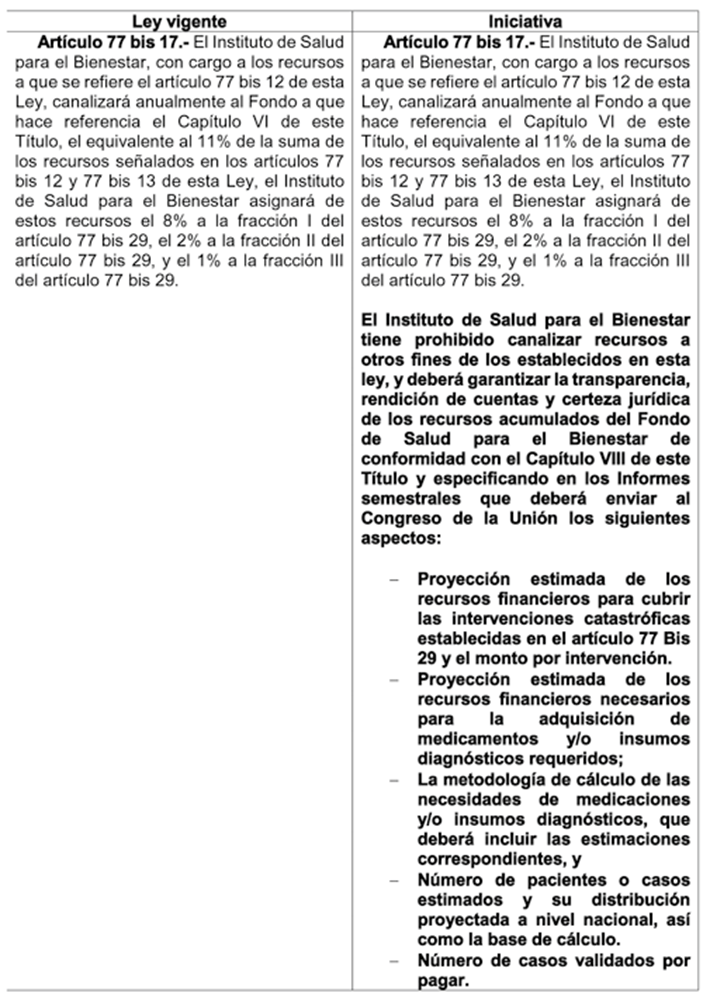 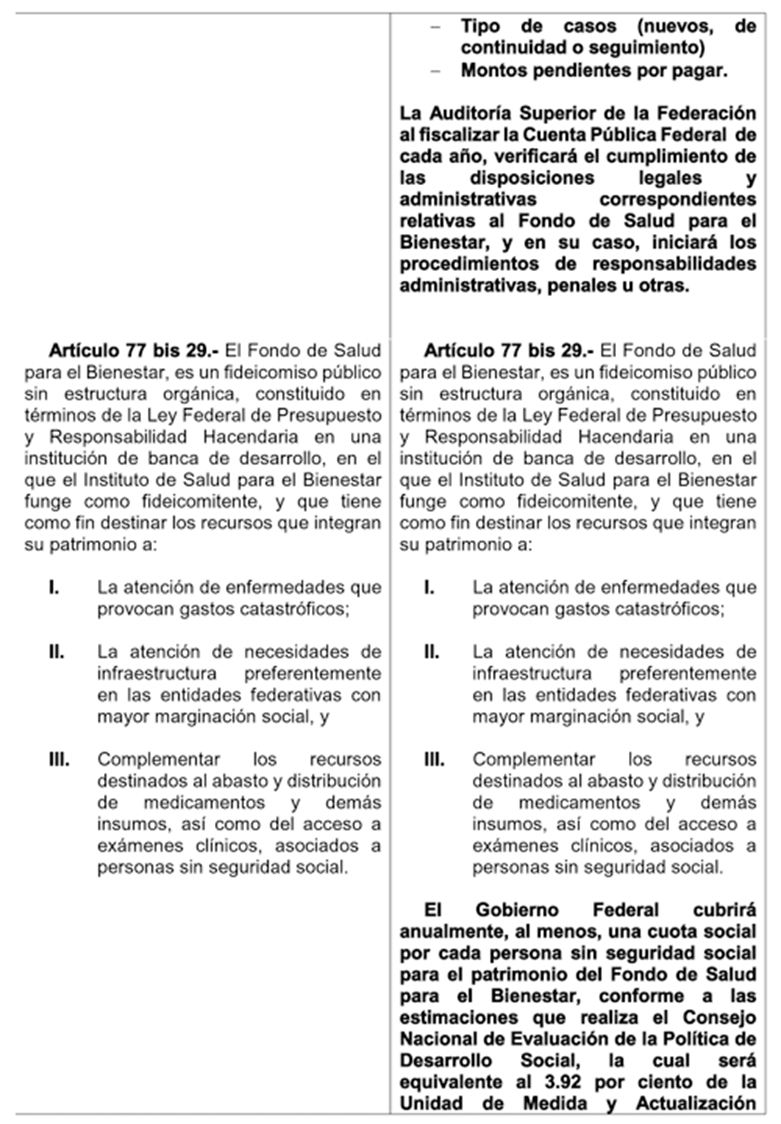 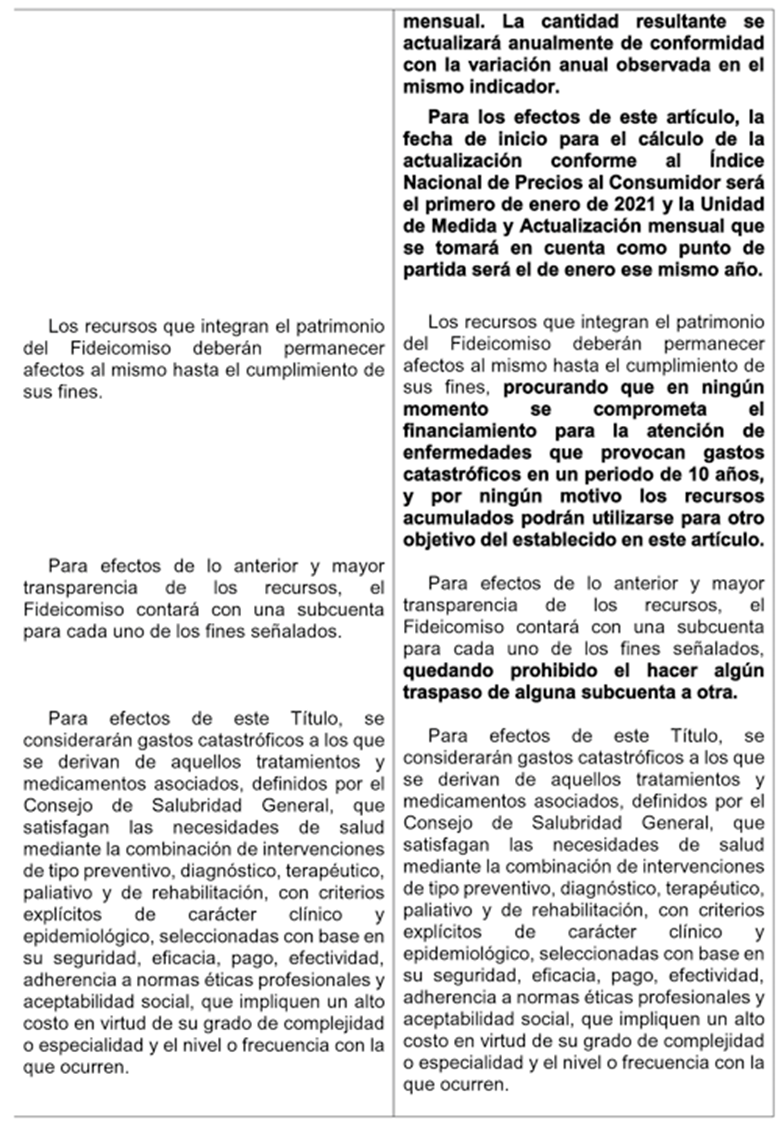 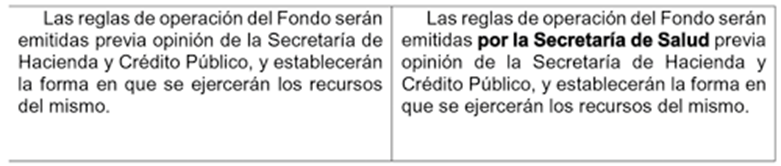 Las reformas y adiciones que se proponen a la Ley General de Salud buscan garantizar la suficiencia, transparencia y certeza jurídica de los recursos del Fondo de Salud para el Bienestar para que se utilicen únicamente para los fines establecidos en esta ley y con ello, se pueda cumplir a cabalidad con el derecho humano a la protección de la salud, particularmente de las personas sin seguridad social.Por todo lo expuesto, tenemos a bien presentar la presente iniciativa con proyecto deDECRETOARTÍCULO ÚNICO: Se reforman los artículos 77 bis-17 y 77 bis-29 de la Ley de General de Salud, para quedar como sigue:Artículo 77 bis 17….El Instituto de Salud para el Bienestar tiene prohibido canalizar recursos a otros fines distintos a los establecidos en esta ley, y deberá garantizar la transparencia, rendición de cuentas y certeza jurídica de los recursos acumulados del Fondo de Salud para el Bienestar, de conformidad al Capítulo VII de este Título y especificando en los Informes semestrales que deberá enviar al Congreso de la Unión los siguientes aspectos:I. Proyección estimada de los recursos financieros para cubrir las intervenciones catastróficas establecidas en el artículo 77 bis 29 y el monto por intervención.II. Proyección estimada de los recursos financieros necesarios para la adquisición de medicamentos y/o insumos diagnósticos requeridos;III. La metodología de cálculo de las necesidades de medicaciones y/o insumos diagnósticos, que deberá incluir las estimaciones correspondientes, yIV. Número de pacientes o casos estimados y su distribución proyectada a nivel nacional, así como la base de cálculo.V. Número de casos validados por pagar.VI. Tipo de casos (nuevos, de continuidad o seguimiento)VII. Montos pendientes por pagar.La Auditoría Superior de la Federación al fiscalizar la Cuenta Pública Federal de cada año, verificará el cumplimiento de las disposiciones legales y administrativas correspondientes relativas al Fondo de Salud para el Bienestar, y en su caso, iniciará los procedimientos de responsabilidades administrativas, penales u otras.Artículo 77 bis 29....I....II....III....El Gobierno Federal cubrirá anualmente, al menos, una cuota social por cada persona sin seguridad social para el patrimonio del Fondo de Salud para el Bienestar, conforme a las estimaciones que realiza el Consejo Nacional de Evaluación de la Política de Desarrollo Social, la cual será equivalente al 3.92 por ciento de la Unidad de Medida y Actualización mensual. La cantidad resultante se actualizará anualmente de conformidad con la variación anual observada en el mismo indicador.Para los efectos de este artículo, la fecha de inicio para el cálculo de la actualización conforme al Índice Nacional de Precios al Consumidor será el primero de enero de 2021 y la Unidad de Medida y Actualización mensual que se tomará en cuenta como punto de partida será el de enero ese mismo año.Los recursos que integran el patrimonio del Fideicomiso deberán permanecer afectos al mismo hasta el cumplimiento de sus fines, procurando que en ningún momento se comprometa el financiamiento para la atención de enfermedades que provocan gastos catastróficos en un periodo de 10 años, y por ningún motivo los recursos acumulados podrán utilizarse para otro objetivo del establecido en este artículo.Para efectos de lo anterior y mayor transparencia de los recursos, el Fideicomiso contará con una subcuenta para cada uno de los fines señalados, quedando prohibido el hacer algún traspaso de alguna subcuenta a otra.Párrafo cuarto…Las reglas de operación del Fondo serán emitidas por la Secretaría de Salud previa opinión de la Secretaría de Hacienda y Crédito Público, y establecerán la forma en que se ejercerán los recursos del mismo.…TransitoriosPRIMERO. -  El presente Decreto entrará en vigor al día siguiente de su publicación en el Diario Oficial de la Federación.SEGUNDO. – El Instituto de Salud para el Bienestar deberá presentar semestralmente al Congreso de la Unión un Informe sobre los recursos acumulados del patrimonio del Fideicomiso del Fondo de Salud para el Bienestar, a partir de la entrada en vigor de este Decreto en los términos establecidos en el artículo 77 Bis 17.TERCERO. - Previo dictamen y acuerdo de la Comisión de Gobernación, Puntos Constitucionales y Justicia y, con la aprobación del Pleno se turne la presente a la Cámara de Senadores del H. Congreso de la Unión, con el objeto de que Ésta sea tomada como la Cámara de Origen para el análisis, discusión y, en su caso, votación.  ATENTAMENTE“POR UNA PATRIA ORDENADA Y GENEROSA Y UNA VIDA MEJOR Y MÁS DIGNA PARA TODOS”GRUPO PARLAMENTARIO “DEL PARTIDO ACCION NACIONAL”Saltillo, Coahuila de Zaragoza, a 04 de noviembre de 2020.DIP. BLANCA EPPEN CANALESDiputado Presidente Marcelo de Jesús Torres Cofiño:Iniciativa con Proyecto de Decreto, por la que se reforman diversas disposiciones de la Ley de Asistencia Social y Protección de Derechos del Estado, la Ley de Desarrollo Económico del Estado, la Ley de Igualdad entre Mujeres y Hombres en el Estado, la Ley de Fomento Cooperativo del Estado, la Ley para Jefas de Familia del Estado, y la Ley para la Prevención y Combate a la Pobreza Extrema en el Estado de Coahuila de Zaragoza.Túrnese a las comisiones unidas de Gobernación, Puntos Constitucionales y Justicia, de Desarrollo Económico, Competitividad y Turismo, de Desarrollo Social, de Igualdad y No Discriminación.INICIATIVA CON PROYECTO DE DECRETO QUE PRESENTA LA DIPUTADA ZULMMA VERENICE GUERRERO CÁZARES CONJUNTAMENTE CON EL DIPUTADO EMILIO ALEJANDRO DE HOYOS MONTEMAYOR DEL GRUPO PARLAMENTARIO “BRIGIDO RAMIRO MORENO HERNÁNDEZ” DEL PARTIDO UNIDAD DEMOCRÁTICA DE COAHUILA QUE REFORMA DIVERSAS DISPOSICIONES DE LA LEY DE ASISTENCIA SOCIAL Y PROTECCIÓN DE DERECHOS DEL ESTADO, LA LEY DE DESARROLLO ECONÓMICO DEL ESTADO, LA LEY DE IGUALDAD ENTRE MUJERES Y HOMBRES EN EL ESTADO, LA LEY DE FOMENTO COOPERATIVO DEL ESTADO, LA LEY PARA JEFAS DE FAMILIA DEL ESTADO, Y LA LEY PARA LA PREVENCIÓN Y COMBATE A LA POBREZA EXTREMA EN EL ESTADO DE COAHUILA DE ZARAGOZA PARA IMPLEMENTAR MEDIDAS A FAVOR DE LOS DERECHOS, LA PARTICIPACIÓN Y LA PROMOCIÓN DEL TRABAJO DE LAS MUJERES EN EL ÁMBITO RURAL DE COAHUILA DE ZARAGOZA.C. Presidente de la Mesa Directiva del Pleno del H. Congreso del Estado de Coahuila de Zaragoza.Presente. –La que suscribe, Diputada Zulmma Verenice Guerrero Cázares, conjuntamente con el Diputado Emilio Alejandro De Hoyos Montemayor, integrantes de este H. Congreso del Estado de Coahuila de Zaragoza, en ejercicio de las facultades que nos confieren los artículos 67 fracción I de la Constitución Política del Estado y 152 fracción I de la Ley Orgánica del Congreso del Estado, nos permitimos someter a la consideración de ese Honorable Congreso la presente iniciativa con proyecto de decreto que reforma diversas disposiciones de la Ley de Asistencia Social y Protección de Derechos del Estado, la Ley de Desarrollo Económico del Estado, la Ley de Igualdad entre Mujeres y Hombres en el Estado, la Ley de Fomento Cooperativo del Estado, la Ley para Jefas de Familia del Estado y la Ley para la Prevención y Combate a la Pobreza Extrema en el Estado de Coahuila de Zaragoza para implementar medidas a favor de los derechos, la participación y la promoción del trabajo de las mujeres en el ámbito rural de Coahuila de Zaragoza, acorde a la siguiente:EXPOSICIÓN DE MOTIVOS.Cada 15 de octubre de cada año, por declaración de la Asamblea General de las Naciones Unidas, se celebra oficialmente el Día Internacional de las Mujeres Rurales. En su proclamación, este organismo reconoce tanto “la función y contribución decisivas de la mujer rural, incluida la mujer indígena, en la promoción del desarrollo agrícola y rural, la mejora de la seguridad alimentaria y la erradicación de la pobreza rural”, así como “la contribución de las mujeres de edad de las zonas rurales a la familia y la comunidad, especialmente en los casos en que, debido a la migración de los adultos o por otros factores socioeconómicos, tienen que hacerse cargo de los niños y de las tareas domésticas y agrícolas”, además de “la urgente necesidad de adoptar medidas apropiadas para seguir mejorando la situación de la mujer en las zonas rurales”.En México, según datos del Instituto Nacional de Estadística, Geografía e Informática derivados del Censo de Población y Vivienda de 2010, había 196,350 localidades rurales menores de 2,500 habitantes, que sumaba 26 millones, representando 23.2 % de la población total del país; alrededor de 13.4 millones son mujeres y 12.9 millones son hombres. De acuerdo con el índice de femineidad, hay 104 mujeres rurales por cada 100 hombres rurales. La edad media de las mujeres rurales es de 23 años y 22 para los hombres, mientras que la correspondiente a las mujeres de grandes ciudades de 100 mil y más habitantes es 29 y 27 años, respectivamente.Además, según el Instituto Nacional de las Mujeres, “las mujeres rurales generalmente dependen de los recursos naturales y de la agricultura para subsistir y producen, procesan y preparan gran parte de los alimentos disponibles, por lo que recae sobre ellas la responsabilidad de la seguridad alimentaria.” De esta forma, “las estrategias de sobrevivencia de las mujeres rurales han evitado que la producción interna de alimentos se desplome, que aumente más la pobreza, que la migración sea totalmente compulsiva y que la desestabilidad social se agrande, las mujeres requieren que se revalore su posición en la sociedad y se busquen las mejores condiciones educativas para las jóvenes en particular.” Así, respecto a la jefatura de hogares, en 2010, 20.6% de los hogares de localidades rurales con menos de 15,000 habitantes tenían jefatura femenina, lo que representa 2 millones de hogares. De esos, 18.2% estaba en situación de pobreza alimentaria; 25.3% en pobreza de capacidades y 48.9% en pobreza patrimonial.De igual forma, para el tema de las viviendas rurales, de acuerdo con el INEGI, en localidades de menos de 2 500 habitantes, el porcentaje de viviendas en que se usa leña o carbón es 49.2%; en 93.5% de las viviendas rurales cuentan con energía eléctrica, 93.7% en los casos de hogares con jefatura femenina y en 93.4% de los hogares con jefatura masculina. Con drenaje cuenta sólo el 68.6% de las viviendas de localidades rurales; 69.7% de las de hogares con jefa mujer y 68.3% de las de hogares con jefe hombre.Como señala el Instituto Nacional de Estadística, Geografía e Informática:“La situación de marginación en la que se encuentran las áreas rurales se refleja en el entorno comunitario, en las precarias condiciones de las viviendas, en el rezago social de gran parte de la población que habita en el campo, sobre todo femenina, y en el limitado ingreso monetario de los hogares. En estas circunstancias, las mujeres rurales desde que son niñas hasta que llegan a edades avanzadas transitan por senderos que dificultan su desarrollo.Dentro de estas circunstancias y limitaciones, la mujer rural ha jugado un papel destacado y creciente en el sostenimiento de los hogares, como proveedora de alimentos e ingresos y como prestadora de servicios para los miembros que integran el hogar.Adicionalmente, las mujeres rurales deben hacer frente a una escasa disponibilidad y calidad de medios de producción y al éxodo de los hombres, así como a un acceso deficiente de servicios, medios alternativos de empleo y grandes dificultades para acceder al capital, por lo que la mujer rural con frecuencia es empujada a explotar en exceso los escasos recursos de que dispone.”En el mismo sentido, el Centro de Estudios para el Desarrollo Rural Sustentable y la Soberanía Alimentaria, ha concluido que “las mujeres rurales y en particular las mujeres indígenas, enfrentan mayores adversidades para su desarrollo personal e inserción en la vida productiva y social, al desenvolverse en un contexto que presenta mayores condiciones de pobreza y que significa en general, mayores requerimientos de trabajo en el hogar (atención de enfermos, abastecimiento de agua y alimentos), mayores barreras de inserción laboral (menos escolaridad) y mayores restricciones para el acceso a servicios y satisfactores básicos (salud, seguridad social, vivienda).”Teniendo en cuenta esta situación, la mencionada Resolución 62/136, insta a los Estados miembros a que preparen y revisen “leyes para asegurar que, donde exista la propiedad privada de la tierra y otros bienes, la mujer rural disfrute de plena igualdad de derechos al respecto, incluso en el derecho sucesorio, y aplicando reformas administrativas y otras medidas necesarias para que la mujer tenga los mismos derechos que el hombre en materia de crédito, capital, tecnologías apropiadas y acceso a los mercados y la información.”Por su parte, el citado informe del INEGI concluye que:“[La situación de las mujeres] reclama la necesidad de que la planificación del desarrollo y la formulación de políticas públicas sean más sensibles a los problemas de la discriminación por sexo.La introducción de convenios, acuerdos, nuevas leyes, políticas y programas que beneficien de manera particular a las mujeres o que impulsen la equidad entre los sexos ha constituido un paso importante para aumentar el acceso de las mujeres a los servicios y recursos productivos y su control sobre ellos.”Finalmente, el informe “Situación General de las Mujeres Rurales e Indígenas en México”, recomienda “implementar medidas de prevención, atención, sanción contra las violencias, discriminación, racismos y feminicidios en las mujeres rurales e indígenas; así como garantizar la seguridad e integridad plena de las mujeres indígenas y campesinas en la defensa del territorio, el medio ambiente y la biodiversidad.”Con las anteriores consideraciones en mente, los suscritos presentamos la presente iniciativa de reforma a la Ley de Asistencia Social y Protección de Derechos del Estado, la Ley de Desarrollo Económico del Estado, la Ley de Igualdad entre Mujeres y Hombres en el Estado, la Ley de Fomento Cooperativo del Estado, la Ley para Jefas de Familia del Estado y la Ley para la Prevención y Combate a la Pobreza Extrema en el Estado de Coahuila de Zaragoza. Dichas reformas tienen como finalidad implementar medidas a favor de los derechos, la participación y la promoción del trabajo de las mujeres en el ámbito rural de Coahuila de Zaragoza, de acuerdo con las siguientes medidas.Por un lado, se incluye a las mujeres rurales en los mecanismos legales existentes de protección de sectores vulnerables. De esta forma, se busca incluir a las mujeres que residen en localidades rurales, especialmente a las de un nivel medio a alto nivel de pobreza o marginación, como titulares del derecho a la asistencia social las personas que se encuentren en situación de vulnerabilidad y sus familias, establecido en la Ley de Asistencia Social y Protección de Derechos del Estado, así como para ser incluidas en las acciones en materia de asistencia social. En el mismo sentido, se propone modificar la Ley para Jefas de Familia del Estado para incluir como condición de vulnerabilidad sujeta a la protección de dicha ley a las mujeres que residan en una localidad rural de medio a alto nivel de pobreza o marginación. Por último, se propone reformar la Ley para la Prevención y Combate a la Pobreza Extrema en el Estado para incluir a las mujeres jefas de familia en el objeto de los apoyos estarán destinados al aumento en la producción de alimentos en los sectores rurales.Por otro lado, se implementan una serie de medidas económicas que ayuden a las mujeres rurales a su desarrollo en este sentido. Así, se reforma la Ley de Desarrollo Económico del Estado para incluir a los proyectos conformados por mujeres residentes de zonas rurales del Estado o que empleen a estas en aquellos que sean objeto de los estímulos e incentivos previstos por esta Ley. De igual forma, se propone reformar la Ley de Fomento Cooperativo del Estado para disponer como política pública del Estado en la materia el impulso de acciones, sistemas y mecanismos dirigidos a acelerar la igualdad sustantiva entre mujeres y hombres a través del sistema cooperativo y la promoción de la igualdad en el trabajo y los procesos productivos. Sobre esta misma legislación, se imponen a la Secretaría de Desarrollo Rural del Estado obligaciones relacionados con el impulso de la participación de las mujeres que viven y trabajan en zonas rurales del Estado en el sector cooperativo, a través de sociedades cooperativas y otras actividades relacionadas con el sistema cooperativo del Estado.Finalmente, se introducen medidas legislativas enfocada a garantizar y proteger específicamente los derechos de las mujeres rurales. Así, se dispone como objeto de la Ley de Igualdad entre Mujeres y Hombres en el Estado el garantizar el derecho de participar a las mujeres y hombres, eliminar la discriminación, y proteger y garantizar sus derechos en todos los aspectos del ámbito rural del Estado, señalando las acciones que se realizarán a través de dichos objetivos.Con estas medidas, por tanto, se buscan implementar medidas en la legislación local a favor de los derechos de estas, su participación en los diversos aspectos del ámbito rural y relativas a la promoción del trabajo de las mujeres rurales de Coahuila de Zaragoza. Por lo expuesto anteriormente, nos permitimos someter a esa H. Legislatura para su estudio, análisis y, en su caso, aprobación, la siguiente iniciativa de:DECRETOARTÍCULO PRIMERO. – Se adiciona un inciso e) a la fracción II del artículo 6, y se reforma la fracción III del numeral D del artículo 10 de la Ley de Asistencia Social y Protección de Derechos del Estado de Coahuila de Zaragoza, para quedar como sigue:Artículo 6. Tienen derecho a la asistencia social las personas que se encuentren en situación de vulnerabilidad y sus familias, preferentemente:I. …..II. Las mujeres:a) a d) ……e) Que residan en una localidad rural de medio a alto nivel de pobreza o marginación;III. a XVI …..Artículo 10. Las acciones en materia de asistencia social son las siguientes:A. a C. …..D. De atención:I. a II. ….III. A mujeres de escasos recursos, en períodos de gestación, lactancia o de maternidad temprana, o que residan en localidades rurales de medio a alto nivel de pobreza o marginación;IV. a XIV. …..E. …..ARTÍCULO SEGUNDO. – Se adiciona una fracción XI al artículo 7 de la Ley de Desarrollo Económico del Estado de Coahuila de Zaragoza, para quedar como sigue:Artículo 7.- Podrán ser objeto de los estímulos e incentivos previstos por esta Ley, las actividades que lleven a cabo las personas físicas o morales que realicen inversiones en el estado que generen empleos, así como aquéllas que cuenten con el Certificado de Empresa Coahuilense, generen empleos por la ampliación de sus actividades, de sus instalaciones productivas, cuyas inversiones o ramas productivas se encuentren en alguno de los siguientes supuestos:I. a X. …..XI. Proyectos conformados por mujeres residentes de zonas rurales del Estado o que empleen a estas;ARTÍCULO TERCERO. – Se adiciona un capítulo Sexto Quáter denominado “Igualdad entre mujeres y hombres en el ámbito rural”, que contiene los artículos 50 sexies, 50 septies y 50 octies, a la Ley de Igualdad entre Mujeres y Hombres en el Estado de Coahuila de Zaragoza, para quedar como sigue:CAPÍTULO SEXTO QUÁTERIGUALDAD ENTRE MUJERES Y HOMBRES EN EL ÁMBITO RURALArtículo 50 sexies. Igualdad en el ámbito rural.Los objetivos y acciones de esta ley estarán orientados a garantizar el derecho de participar a las mujeres y hombres rurales, eliminar la discriminación, proteger y garantizar sus derechos, crear un entorno propicio para las mismas, procurar su empoderamiento, y formular y aplicar políticas que promuevan sus derechos en todos los aspectos del ámbito rural del Estado.Artículo 50 septies. Objetivos de la política de igualdad en el ámbito rural.Serán objetivos de la política de igualdad en el ámbito rural:I. Fomentar la participación efectiva de las mujeres en todos los aspectos del ámbito rural;II. Eliminar la discriminación y la violencia en contra de las mujeres en el ámbito rural;III. Proteger y garantizar los derechos de las mujeres al acceso, tenencia y herencia de la tierra y de los derechos reales de propiedad en el ámbito rural;IV. Crear un entorno propicio para mejorar la situación de las mujeres rurales y asegurar que se preste atención sistemática a sus necesidades, prioridades y contribuciones;V. Procurar el empoderamiento político y socioeconómico de las mujeres rurales y apoyar su participación plena e igualitaria en la adopción de decisiones a todos los niveles, yVI. Formular y aplicar políticas que promuevan y protejan el disfrute por las mujeres y las niñas del medio rural de todos los derechos humanos y libertades fundamentales y crear un entorno que no tolere las violaciones de sus derechos.Artículo 50 octies. Acciones para promover la igualdad en ámbito rural:Para los efectos de lo previsto en el artículo anterior, se promoverán las siguientes acciones:I. Vigilar que se garantice la participación e integración de mujeres y hombres en condiciones de igualdad en la toma de decisiones en el ámbito comunitario, de tal forma que contribuyan a lograr su realización y superación, así como el reconocimiento y respeto a su dignidad humana;II. Establecer metodologías y formas de trabajo participativas que promuevan la igualdad entre mujeres y hombres rurales;III. Promover políticas dirigidas a eliminar todas las formas de discriminación contra las mujeres para acceso, tenencia y herencia de la tierra;IV. Garantizar el principio de igualdad sustantiva entre mujeres y hombres con relación a los derechos reales de propiedad, así como de uso y disfrute de tierras y del derecho fundamental a la no discriminación en materia agraria;V. Proteger a las mujeres titulares de los derechos sobre tenencia de la tierra que sean mayores de 60 años, se encuentren en situación de embarazo o sean lactantes, o tengan alguna discapacidad o incapacidad médica para que no sean obligadas a realizar faenas en el campo o aquellos trabajos que excedan su capacidad física o pongan en riesgo su salud e integridad;VI. Asegurar que se tengan en cuenta los derechos de las mujeres de las zonas rurales en lo que respecta a la igualdad de acceso a los servicios sociales básicos, a medidas apropiadas de seguridad y protección social, la igualdad de acceso a recursos económicos y el control de esos recursos, y el empoderamiento de las mujeres mediante el acceso a servicios financieros y de infraestructura;VII. Tomar medidas para asegurar que se reconozcan el trabajo no remunerado de las mujeres y sus contribuciones a la producción dentro y fuera de las explotaciones agrícolas, así como el empleo remunerado de la mujer en los sectores no agrícolas, mejorando sus condiciones de trabajo y aumentando su acceso a los recursos productivos;VIII. Implementando un sistema educativo que tenga en cuenta las cuestiones de género y las necesidades específicas de las mujeres rurales con el fin de eliminar los estereotipos de género y las tendencias discriminatorias que les afectan;IX. Promover las consultas con las mujeres rurales, en particular las indígenas y con discapacidad, y su participación, por medio de sus organizaciones y redes, en la formulación, elaboración y ejecución de los programas y las estrategias de igualdad de género y desarrollo rural;X. Integrar la perspectiva de género en la formulación, aplicación, seguimiento y evaluación de políticas y programas de desarrollo, incluidas las políticas presupuestarias, y prestar mayor atención a las necesidades de las mujeres rurales, a fin de que se beneficien de los programas y políticas adoptados en todas las esferas y se reduzca el número desproporcionado de mujeres rurales que viven en la pobreza;XI. Dedicar inversiones y esfuerzos a satisfacer las necesidades básicas de las mujeres rurales mediante un aumento de la disponibilidad, la accesibilidad y la utilización de las infraestructuras rurales fundamentales, medidas de creación de capacidad y desarrollo de los recursos humanos y un suministro seguro y fiable de agua y saneamiento, programas de nutrición, programas de viviendas asequibles, programas de educación y alfabetización y medidas de apoyo social y sanitario;XII. Atender a las necesidades específicas de las mujeres rurales en materia de salud y tomando medidas concretas para proporcionar y mejorar el acceso de las mujeres de las zonas rurales a los más altos niveles posibles de salud;XIII. Aplicar programas concretos de asistencia y servicios de asesoramiento para promover las aptitudes de la mujer rural en el ámbito económico, en relación con cuestiones bancarias y procedimientos comerciales y financieros modernos, y proporcionar microcréditos y otros servicios financieros y empresariales a un mayor número de mujeres de las zonas rurales, en particular a las que son cabeza de familia, para lograr su empoderamiento económico;XIV. Movilizar recursos a fin de aumentar el acceso de las mujeres a los planes de ahorro y crédito existentes, así como programas específicos para proporcionar a las mujeres capital, conocimientos e instrumentos que les permitan mejorar sus capacidades en materia económica;XV. Integrar oportunidades de empleo para las mujeres rurales en todas las estrategias de desarrollo y las estrategias de erradicación de la pobreza, en particular aumentando las oportunidades de empleo no agrícola, mejorando las condiciones de trabajo y aumentando el acceso a los recursos productivos, yXVI. Tomar medidas para asegurar que se reconozcan el trabajo no remunerado de las mujeres y sus contribuciones a la producción dentro y fuera de las explotaciones agrícolas, así como el empleo remunerado de la mujer en los sectores no agrícolas, mejorando sus condiciones de trabajo y aumentando su acceso a los recursos productivos.ARTÍCULO CUARTO. – Se adiciona una fracción IX al artículo 4, una fracción VIII al artículo 5, y una fracción IV al artículo 13 de la Ley de Fomento Cooperativo del Estado de Coahuila de Zaragoza, para quedar como sigue:Artículo 4. La política pública en el Estado de Coahuila tendiente a la organización, expansión y desarrollo del sector y movimiento cooperativo deberán orientarse a:I. a VIII. …..IX. Impulsar acciones, sistemas y mecanismos dirigidos a acelerar la igualdad sustantiva entre mujeres y hombres a través del sistema cooperativo y promover la igualdad en el trabajo y los procesos productivos;Artículo 5. Las acciones de gobierno en materia de fomento cooperativo se orientarán por los siguientes principios:I. a VII. …..VIII. La participación de las mujeres en condiciones de igualdad en el desarrollo económico de sus familias y comunidades.Artículo 13. Corresponde a las siguientes Secretarías, sin perjuicio de lo dispuesto en este y otros ordenamientos, lo siguiente: I. a III. …..IV. A la Secretaría de Desarrollo Urbano:a. Impulsar la creación de políticas, programas y acciones de fomento cooperativo en el sector rural;b. Formular e instrumentar planes y acciones para la comercialización de los productos del campo en el sistema cooperativo del Estado;c. Coordinar la participación de las personas que viven y trabajan en zonas rurales del Estado en el sector cooperativo de Coahuila;d. Promover la participación de personas en situación de vulnerabilidad en sociedades cooperativas;e. Impulsar la participación de las mujeres que viven y trabajan en zonas rurales del Estado en el sector cooperativo, a través de sociedades cooperativas y otras actividades relacionadas con el sistema.ARTÍCULO QUINTO. – Se adiciona una fracción IX al artículo 11 y un inciso k) a la fracción III del artículo 18, recorriendo los subsecuentes, y se reforma la fracción III del artículo 18 de la Ley para Jefas de Familia del Estado de Coahuila de Zaragoza, para quedar como sigue:Artículo 11. Vulnerabilidad de las Mujeres Jefas de FamiliaSon condiciones de vulnerabilidad que enfrentan las mujeres jefas de familia, las siguientes:I. a VIII. …..IX. Residir en una localidad rural de medio a alto nivel de pobreza o marginación;Artículo 18. Integración del MecanismoEl Mecanismo estará integrado por:I. …..II. ….III. Trece vocales, que serán las personas titulares de:a) a j) ….k) La Secretaría de Desarrollo Rural;l) La Fiscalía General del Estado;m) El Sistema para el Desarrollo Integral de la Familia y Protección de Derechos.…..ARTÍCULO SEXTO. – Se reforma el artículo 21 de la Ley para la Prevención y Combate a la Pobreza Extrema en el Estado de Coahuila de Zaragoza, para quedar como sigue:Artículo 21En los sectores rurales en que se detecte pobreza o marginación extrema, los apoyos estarán destinados al aumento en la producción de alimentos, generando autosuficiencia y mejora en los ingresos de las y los campesinos, las mujeres jefas de familia, y pequeños productores agrícolas y ganaderos, para lo cual se implementarán talleres en técnicas de producción agrícola, crianza de ganado y administración de recursos a fin de minimizar las pérdidas postcosecha y de alimentos durante su almacenamiento, transporte, distribución y comercialización, así como sobre las demás actividades económicas propias del sector rural.TRANSITORIOSPrimero. – El presente Decreto entrará en vigor el día siguiente al de su publicación en el Periódico Oficial del Gobierno del Estado.Segundo. – En un plazo no mayor a noventa días desde la entrada en vigor de este Decreto, la Secretaría de Desarrollo Rural del Estado presentará una estrategia y un plan de acción con la finalidad de implementar las medidas señaladas en la Ley de Fomento Cooperativo del Estado introducidas por este Decreto.Tercero. – En un plazo no mayor a sesenta días desde la entrada en vigor de este Decreto, las autoridades competentes en la aplicación de la Ley de Asistencia Social y Protección de Derechos del Estado, la Ley para Jefas de Familia del Estado, y la Ley para la Prevención y Combate a la Pobreza Extrema en el Estado adecuarán los procedimientos, mecanismos y estrategias que apliquen con la finalidad de que los programas que implementen se adecuen a lo señalado en este Decreto.Cuarto. – En un plazo no mayor a treinta días desde la entrada en vigor de este Decreto, la Secretaría de Economía y Turismo deberá implementar los estímulos e incentivos previstos en este Decreto en la Ley de Desarrollo Económico del Estado, sin perjuicio de que los lineamientos y políticas en materia económica aprobados no hayan previsto lo señalado en este Decreto. Quinto. – Se derogan todas las disposiciones que se opongan al presente Decreto.Por lo expuesto y fundado, ante esta soberanía respetuosamente solicitamos que las reformas presentadas sean votadas a favor. SALON DE SESIONES DEL H. CONGRESO DEL ESTADO DE COAHUILA DE ZARAGOZASaltillo, Coahuila de Zaragoza, México, a 05 de noviembre de 2020.DIPUTADA ZULMMA VERENICE GUERRERO CÁZARESDIPUTADO EMILIO ALEJANDRO DE HOYOS MONTEMAYORPor un Gobierno de Concertación DemocráticaGrupo Parlamentario de Unidad Democrática de Coahuila “Brigido Ramiro Moreno Hernández”.Diputado Presidente Marcelo de Jesús Torres Cofiño:Iniciativa con Proyecto de Decreto, por la que se reforman y adicionan diversas disposiciones del Código Electoral para el Estado de Coahuila de Zaragoza.Túrnese a la Comisión de Gobernación, Puntos Constitucionales y Justicia.INICIATIVA CON PROYECTO DE DECRETO POR LA QUE SE REFORMAN Y ADICIONAN DIVERSAS DISPOSICIONES DEL CÓDIGO ELECTORAL PARA EL ESTADO DE COAHUILA DE ZARAGOZA, QUE PRESENTA LA DIPUTADA CLAUDIA ISELA RAMÍREZ PINEDA DE LA FRACCIÓN PARLAMENTARIA “ELVIA CARRILLO PUERTO” DEL PARTIDO DE LA REVOLUCIÓN DEMOCRÁTICA, EN MATERIA REQUISITOS DE ELEGIBILIDAD EN CASOS DE VIOLENCIA INSTITUCIONAL Y FAMILIAR.H. PLENO DEL CONGRESO DEL ESTADO.PRESENTE.La suscrita Diputada Claudia Isela Ramírez Pineda, de la Fracción Parlamentaria “Elvia Carrillo Puerto” del Partido de la Revolución Democrática, con apoyo en lo dispuesto por los artículos 59 fracción I, 60 y 67 fracción I de la Constitución Política del Estado de Coahuila, así como 21 fracción IV, 152 fracción I y demás relativos de la Ley Orgánica del Congreso del Estado Independiente, Libre y Soberano de Coahuila de Zaragoza, me permito presentar a esta soberanía la siguiente Iniciativa con Proyecto de Decreto por la que se reforman y adicionan diversas disposiciones del Código Electoral para el Estado de Coahuila de Zaragoza, conforme a la siguiente:EXPOSICIÓN DE MOTIVOS   La violencia contra la mujer constituye un problema estructural que la afecta en prácticamente todos los ámbitos de su vida, de acuerdo con la El 17 de junio de este año, desde la fracción parlamentaria del Partido de la Revolución Democrática, propusimos reformar diversas disposiciones  del Código Electoral de Coahuila  fin de establecer que las personas que ejercieran  violencia política, violencia institucional y/o la violencia familiar no pudieran ser elegibles para cargos de elección popular, lo anterior debido a que considero, tales acciones no son dignas de un servidor público. El 1 octubre de este año, entraron en vigor diversas reformas y adiciones al Código electoral en las que se incluyó nuestra propuesta de reforma el artículo 10, para establecer la violencia política como causa de inelegibilidad para cargos de elección popular, desde luego que esto constituye un cambio importante en la vida política del Estado, pues con esta nueva normatividad se tendrá un efecto disuasorio importante a la violencia política de género que actualmente afecta a muchas mujeres en el ámbito público. Sin embargo, en el dictamen aprobado por la legislatura se quedaron fuera varios temas que nos parece importante rescatar debido al efecto inhibidor que pueden tener en otros ámbitos de la vida de las mujeres como lo son: la violencia institucional y la violencia familiar. En efecto, la Convención Interamericana para Prevenir, Sancionar y Erradicar la Violencia Contra la Mujer (Convención de Belem do Para), de la cual el Estado Mexicano es parte, define a la violencia contra la mujer como cualquier acción o conducta, basada en su género, que cause muerte, daño o sufrimiento físico, sexual o psicológico a la mujer, tanto en el ámbito público como en el privado. Es decir la violencia tiene diversas manifestaciones, entre las que se hallan la ejercida en el ámbito institucional y en el ámbito familiar. La primera está definida en la Ley General de Acceso a la Vida Libre de Violencia para las Mujeres como: “los actos u omisiones de las y los servidores públicos de cualquier orden de gobierno que discriminen o tengan como fin dilatar, obstaculizar o impedir el goce y ejercicio de los derechos humanos de las mujeres así como su acceso al disfrute de políticas públicas destinadas a prevenir, atender, investigar, sancionar y erradicar los diferentes tipos de violencia”. Si la violencia institucional es una característica reprobable en el ámbito legal, entonces, se puede llegar a la conclusión de que al ser cometida por funcionarios públicos en ejercicio de sus funciones, puede entonces también ser sancionable en el ámbito electoral  de manera que quienes la ejercen no puedan registrarse como candidatos para una futura elección. En el caso de la violencia familiar opera el mismo principio, pues si bien históricamente se ha considerado que esta es parte del ámbito privado, lo cierto es que hay una afectación pública dada la magnitud de la violencia generalizada contra las mujeres que vivimos en México. Por lo cual, se vuelve relevante que los futuros representantes populares tengan una conducta ética intachable que  incluya desde luego el no haber sido sancionados como agresores de mujeres. En ese sentido y buscando ampliar la protección de las mujeres en el Estado de Coahuila,  con el fin de proteger a las mujeres de la violencia en los ámbitos público y privado, proponemos nuevamente a este pleno el reformar el artículo 10 del Código Electoral para impedir que las personas  sancionadas por violencia familiar y por violencia institucional, puedan acceder a candidaturas de elección popular. Asimismo proponemos crear talleres de violencia política en razón de género impartidos por los órganos electorales a fin de que las y los candidatos puedan realizar actividades de campaña libres de prejuicios, discriminación y violencia política de género, así como generar conciencia de la enorme responsabilidad que tendrán con la sociedad a la que buscan representar, sobre todo en materia de violencia contra las mujeres. Por estas razones y con fundamento en lo dispuesto por los artículos 59 fracción I, 60 y 67 fracción I de la Constitución Política del Estado de Coahuila, así como 21 fracción IV, 152 fracción I y demás relativos de la Ley Orgánica del Congreso del Estado Independiente, Libre y Soberano de Coahuila de Zaragoza, se presenta ante este H. Congreso del Estado, la siguiente:INICIATIVA CON PROYECTO DE DECRETOÚNICO.-  Se reforman y adicionan diversas disposiciones del Código Electoral para el Estado de Coahuila de Zaragoza,  para quedar como sigue: Artículo 10…1…a)…f)…g) No estar condenada o condenado por el delito de violencia política contra las mujeres en razón de género, violencia institucional o violencia familiar. En estos casos el impedimento corresponderá al proceso electoral inmediato, posterior a la aplicación de pena correspondiente. h) Acreditar la asistencia y evaluación de los cursos de capacitación en materia de paridad de género, derechos humanos, no discriminación, así como de prevención, atención y erradicación de la violencia política por razón de género, que imparta  el órgano electoral directamente o a través de terceros. Artículo 361.1…a)…f) Organizar talleres y cursos de educación cívica y fortalecimiento de la cultura democrática así como capacitar a las y los candidatos a cargos de elección popular en materia de paridad de género, derechos humanos, no discriminación, así como de prevención, atención y erradicación de la violencia política por razón de género , yg)… ARTÍCULOS TRANSITORIOS.PRIMERO.- El presente decreto entrará en vigor al día siguiente de su publicación en el Periódico Oficial del Gobierno del Estado.SEGUNDO.-Se derogan las disposiciones que se opongan al presente decreto.Por lo expuesto y fundado, ante esta soberanía respetuosamente solicito que las reformas presentadas sean votadas a favor.SALÓN DE SESIONES DEL H. CONGRESO DEL ESTADOSaltillo, Coahuila de Zaragoza a 4 de noviembre del 2020.DIPUTADACLAUDIA ISELA RAMIREZ PINEDA.Diputado Presidente Marcelo de Jesús Torres Cofiño:Iniciativa con Proyecto de Decreto, por el que se reforma el artículo 1 y se adiciona la fracción XXV al artículo 3, ambos de la Ley de Desarrollo Económico del Estado de Coahuila de Zaragoza.Túrnese a la Comisión de Desarrollo Económico, Competitividad y Turismo.Iniciativa con Proyecto de Decreto que presenta el Diputado José Benito Ramírez Rosas, de la Fracción Parlamentaria “Venustiano Carranza Garza” de la Honorable LXI Legislatura del Congreso Independiente Libre y Soberano de Coahuila de Zaragoza, por el que se reforma el artículo 1 y se adiciona la fracción XXV al artículo 3, ambos de la Ley de Desarrollo Económico del Estado de Coahuila de Zaragoza, en materia de promoción económica en el extranjero, al tenor de la siguiente...EXPOSICIÓN DE MOTIVOSEl pasado 15 de julio, el gobernador Miguel Ángel Riquelme Solís declaró en la ciudad de Durango que “la atracción de capital productivo extranjero es estratégica para el desarrollo de cualquier país; es algo que México y nuestros Estados no puede ni debe descuidar”.De dicho pronunciamiento derivó la intención de crear “algo que ayude a la promoción de nuestras economías, algo que ayude urgentemente a enfrentar la crisis mundial”, es decir, un organismo interestatal de promoción económica en el extranjero.Lo cierto es que mucho antes de esa fecha el jefe del Ejecutivo estatal, acompañado por una buena parte de su gabinete económico y algunos alcaldes, ya había incursionado en actividades de promoción respecto de las ventajas con que cuenta Coahuila para la inversión de empresas extranjeras.“Promover las exportaciones mexicanas y atraer la inversión extranjera debe de tener como líneas el ser estratégica, saber qué tipo de inversión necesitamos para concretar cadenas globales de valor, tenemos que hacer a partir de estudios precisos, estamos usando técnica de minería de datos”, ha dicho la secretaria de Economía del Gobierno Federal, Graciela Márquez Colín, a poco de haber desaparecido ProMéxico, organismo federal para coordinar la participación de México en la economía internacional, tarea que ahora corresponde a los responsables del Servicio Exterior Mexicano.En vista de las afectaciones causadas por la pandemia de coronavirus, la reactivación económica del país es impostergable, por lo que se requiere implementar estrategias efectivas para estimular la actividad industrial, comercial y de servicios, lo mismo a nivel nacional que en Coahuila, donde la pérdida de empleos y la severa crisis que enfrentan diferentes sectores de la planta productiva, sobre todo la minera y siderúrgica, es más que evidente.En vista de este escenario, también es preciso adecuar el marco legal del sector económico estatal, en este caso, la Ley de Desarrollo Económico del Estado de Coahuila de Zaragoza, en materia de promoción económica, considerando que este ordenamiento debe contemplar de manera más amplia y específica la proyección de la Entidad en el contexto internacional.Se trata, sin duda, de una prioridad, así mismo, constituye una línea de acción estratégica para el Ejecutivo y su equipo, el cual ha dado signos claros de que pretende fortalecer vínculos con el entorno global.Se impone la necesidad de potenciar el uso de recursos públicos, tanto como las ventajas con que cuenta el Estado y sus municipios para recibir inversión externa y elevar sus volúmenes de exportación; es tiempo, inclusive, de integrarse a cadenas globales de valor, con visión de largo plazo.Para la conformación del presente planteamiento se consideraron las principales estrategias y acciones contempladas en el Plan Estatal de Desarrollo 2017-2023 del actual Gobierno del Estado.En lo correspondiente al desarrollo económico sustentable, la administración estatal considera, efectivamente, “atraer más y mejores inversiones que generen empleos productivos y favorezca el desarrollo equilibrado de todas las regiones del estado”, así mismo, “llevar a cabo una intensa promoción económica que permita una mayor atracción de inversiones nacionales y extranjeras, de alta productividad.”Junto con ello, se busca “promover la diversificación de la estructura productiva y los mercados para disminuir la vulnerabilidad de la economía del estado, mediante el impulso a sectores con mejores perspectivas, como los de energía, tecnologías de la información y las comunicaciones, industria aeronáutica y servicios profesionales.”En general, “la estrategia de gobierno en materia de desarrollo económico se centrará en el incremento de la competitividad y en una promoción económica eficaz y acorde con la vocación productiva del estado, como los mejores medios para crear los empleos que el estado requiere y proveer a las familias de un ingreso digno.”“Para eso se establecerá una agenda de competitividad en la que se especificarán los rubros en que se presentan mayores deficiencias, lo que permitirá a las dependencias gubernamentales enfocar sus acciones a superarlas y mejorar así la capacidad de Coahuila para atraer inversiones y generar empleos.”De esta manera, rubros como el equipamiento de las ciudades, la planeación urbana, la protección al medio ambiente, el suministro de agua, la disposición y el tratamiento de residuos líquidos y sólidos urbanos, la construcción de la infraestructura estratégica de desarrollo, así como la mejora regulatoria y la eficacia de las instituciones en la prestación de sus servicios, serán debidamente atendidos.Sin descuidar la promoción de sectores en los que Coahuila ha mostrado tener una ventaja competitiva, “la política de fomento económico del gobierno pondrá especial énfasis en la expansión del sector energético, incluidas fuentes renovables y no renovables, puesto que Coahuila dispone de grandes reservas de gas de lutitas y un muy importante potencial de generación de energía eléctrica a partir de las fuentes eólica y solar”, señala el referido documento.En función de estas premisas y en la experiencia del actual Gobierno del Estado como principal promotor económico en el extranjero, es que la presente iniciativa se encamina a definir y detallar lo relativo a dicha actividad promocional y, con ello, impulsar los esfuerzos para el desarrollo económico estatal, a partir de una visión más global de la Ley en comento.Con base en todo lo anteriormente expuesto y con fundamento en lo dispuesto por los artículos 59 fracción I, 60 y 67 fracción I de la Constitución Política del Estado de Coahuila, así como 21 fracción IV, 152 fracción I y demás relativos de la Ley Orgánica del Congreso del Estado Independiente, Libre y Soberano de Coahuila de Zaragoza, presento ante este Honorable Congreso la siguiente Iniciativa con proyecto de...DECRETOÚNICO. - Se reforma el artículo 1 y se adiciona la fracción XXV al artículo 3, ambos de la Ley de Desarrollo Económico del Estado de Coahuila de Zaragoza, para quedar en los términos siguientes:Artículo 1.- Las disposiciones de esta Ley son de orden público, de interés social y de observancia general en el territorio del Estado de Coahuila de Zaragoza, y tiene por objeto establecer las bases para fomentar el desarrollo económico del Estado por medio de la competitividad, la planeación, promoción económica en el extranjero para atraer inversiones e impulsar las exportaciones estatales, generación de las condiciones económicas propicias, la instalación de la infraestructura industrial y de servicios para incentivar la inversión nacional y extranjera; y la generación de empleos permanentes y remunerativos, para lograr un entorno favorable para el desarrollo económico local, regional, nacional e internacional.Artículo 3.- Para los efectos de esta Ley se entiende por: I. - ... a la XXIV. ...XXV.- Promoción económica: Giras nacionales e internacionales, campañas informativas, participación en encuentros empresariales y financieros, convenios diplomáticos de colaboración, acuerdos comerciales y otras acciones afines del gobierno estatal para dar a conocer las oportunidades de negocios que existen en Coahuila y sus municipios, así como su infraestructura industrial, cobertura de servicios, oferta educativa, cadenas productivas, clústeres, redes comerciales, estímulos fiscales e incentivos financieros, entre otras ventajas y apoyos que permitan aumentar las exportaciones y atraer inversiones en favor del desarrollo económico del Estado y de la creación de empleos dignos y bien remunerados.ARTÍCULOS TRANSITORIOSÚNICO. - El presente decreto entrará en vigor al día siguiente de su publicación en el Periódico Oficial del Gobierno del Estado.A t e n t a m e n t e :Saltillo, Coahuila de Zaragoza, a 02 de noviembre de 2020 “Por el Camino de la Cuarta Transformación”DIPUTADO JOSÉ BENITO RAMÍREZ ROSASFRACCIÓN PARLAMENTARIA “VENUSTIANO CARRANZA GARZA”Diputado Presidente Marcelo de Jesús Torres Cofiño:Iniciativa con Proyecto de Decreto, por el que se reforma el cuarto párrafo del artículo 194 del Código Penal para el Estado de Coahuila de Zaragoza.Túrnese a la Comisión de Gobernación, Puntos Constitucionales y Justicia.INICIATIVA CON PROYECTO DE DECRETO QUE PRESENTAN LAS Y LOS DIPUTADOS DEL GRUPO PARLAMENTARIO "GRAL. ANDRÉS S. VIESCA", DEL PARTIDO REVOLUCIONARIO INSTITUCIONAL, POR CONDUCTO DEL DIPUTADO JESÚS ANDRÉS LOYA CARDONA, POR EL QUE SE REFORMA EL CUARTO PÁRRAFO DEL ARTÍCULO 194 DEL CÓDIGO PENAL PARA EL ESTADO DE COAHUILA DE ZARAGOZA, CON RELACIÓN AL DELITO “DETERMINACIÓN O AYUDA AL SUICIDIO COMPLEMENTADAS”.H. PLENO DEL CONGRESO DEL ESTADODE COAHUILA DE ZARAGOZA.P R E S E N T E.-El suscrito Diputado Jesús Andrés Loya Cardona conjuntamente con los diputados y diputadas integrantes del Grupo Parlamentario “Gral. Andrés S. Viesca” del Partido Revolucionario Institucional, en ejercicio de las facultades que nos otorga la fracción I del artículo 59 de la Constitución Política del Estado de Coahuila de Zaragoza, así como los artículos 21 fracción IV, 152 fracción I y 167 de la Ley Orgánica del Congreso del Estado Independiente, Libre y Soberano de Coahuila de Zaragoza, nos permitimos someter a este H. Pleno del Congreso, la presente Iniciativa mediante la cual se reforma el cuarto párrafo del artículo 194 del Código Penal para el Estado de Coahuila de Zaragoza, con relación al delito “Determinación o ayuda al suicidio complementadas”, misma que se presenta bajo la siguiente:EXPOSICIÓN DE MOTIVOSMás de 800 mil personas se suicidan cada año en el mundo. Muchas más intentan hacerlo. El suicidio es un fenómeno social que se ha incrementado en los últimos años. Según datos del Programa Estatal de Salud se observa una tasa de 5.7 defunciones por cada 100 mil habitantes, lo que ubica al Estado en el lugar 15, por arriba de la media nacional que es de 5.2. Debido a que los factores que inciden en una persona para determinar quitarse la vida son multifactoriales, las actividades de prevención exigen realizarse bajo un esquema de coordinación y colaboración entre diversos sectores de la sociedad, incluidos los de salud, educación, trabajo, comercio y justicia.Para contrarrestar esta problemática social, nuestro Estado ha desarrollado e implementado diversas estrategias para la protección de la salud mental y la disminución de la incidencia y prevalencia del suicidio, identificándo factores de riesgo como trastornos emocionales, abusos físicos o sexuales, entre otros. Destaca así la Ley de Prevención del Suicidio para el Estado de Coahuila de Zaragoza, publicada en el año 2019, así como las acciones directas realizadas por el Gobierno del Estado y los municipios para atender esta problemática social, tales como la puesta en marcha de unidades móviles de prevención del suicidio y de la Línea de la Vida, que ha atendido más de tres mil llamadas en los últimos meses.Ahora bien, todos los actos que una persona realice para suicidarse son penalmente atípicos, pues no existe en el Código Penal vigente ninguna figura delictiva que contemple ese supuesto de hecho. Sin embargo, la ley sí prevé tres modalidades punitivas de participación en un suicidio: a) participación moral de inducción; b) participación material de auxilio, y c) participación material, consistente en ejecutar el participe mismo la muerte, o sea, el homicidio con consentimiento de la víctima (homicidio-suicidio).La inducción es la comisión de una o varias acciones predeterminadas a convencer a otra persona de que debe quitarse la vida, incluso sin estar previamente convencido de ello el suicida. En cambio, prestar auxilio para el suicidio equivale a proporcionar medios (armas, veneno, etcétera) o, incluso, cualquier otro género de cooperación, por ejemplo, el auxilio de carácter moral, las indicaciones del modo de ejecutarlo, proporcionar el arma, instruir sobre el manejo de armas o sustancias, etcétera. Por último, está cuando la cooperación llega al punto de que quien auxilia o instiga ejecuta él mismo la muerte.Nuestro Código Penal tipifica como delito, en sus artículos 193 y 194, la figura de “Determinación o ayuda al suicidio” y “Determinación o ayuda al suicidio complementadas”, tipos penales que sancionan con pena de prisión que va desde los dos a los seis años y multa a quien determine o ayude a una persona a que se prive de su vida, si el suicidio se consuma. Si el sujeto pasivo fuese mayor de quince años, pero menor de dieciocho, la pena se incrementa hasta los dieciséis años de prisión, pero si se tratase de un menor de quince años, la pena a imponer se agrava, de los dieciocho a los treinta años de prisión.Uno de los argumentos admitidos para incrementar las penas cuando estas conductas ocurran tratándose de un menor de edad, es el hecho de realizarse sobre un sujeto que por falta de desarrollo no está en aptitud de comprender la trascendencia de los actos a que es inducido, ni de resistir o vencer el influjo fascinante o engañoso puesto en juego por el sujeto activo para que tome la determinación de quitarse la vida. Lo anterior se traslada válidamente en personas incapaces o que atraviesan por etapas de mayor vulnerabilidad en sus vidas, como lo son los adultos mayores y las mujeres embarazadas.Las razones por las que una persona decide acabar con su vida son diversas y complejas, pero detrás de una decisión tan dramática emerge habitualmente una serie de factores personales y sociales que actúa como predisponente o precipitante, siendo la depresión una de las causas más importantes.El suicidio de un individuo a lo largo de la última etapa de su vida es un hecho no infrecuente. El principal factor de riesgo lo constituye la depresión, asociada o no a otros factores como enfermedades invalidantes, pérdidas sociales, familiares y personales. De acuerdo con la Organización Panamericana de la Salud, la edad es uno de los factores de riesgo, puesto que a mayor edad se incrementa la posibilidad del suicidio. En efecto, las personas mayores de 70 años presentan la tasa más elevada de suicidio de toda la Región de las Américas. Por su parte, el embarazo en sí es una de las etapas física y emocionalmente completa para las mujeres que implica diferentes alteraciones de la salud, pudiendo generar depresión; diversas investigaciones han demostrado que los trastornos depresivos afectan del 14 al 23 por ciento de las mujeres embarazadas y post parturientas, y los trastornos de ansiedad afectan del 10 al 12 por ciento de ellas. De hecho, la Organización Mundial de la Salud ha declarado al suicidio como la principal causa de mortalidad materna durante el periodo perinatal.Los menores de edad, los incapaces, así como quienes se encuentran en un estado vulnerable atraviesan una situación particular cuya voluntad se puede tornar frágil para aceptar el suicidio, a propuesta de un tercero, como solución a su dolor o sufrimiento, siendo por tanto el espíritu de esta reforma el brindarles un espectro más alto de protección ante conductas que pueden vulnerar, incidir o instigar de forma determinante en su decisión de vida. Es por ello por lo que las diputadas y los diputados del Partido Revolucionario Institucional, presentamos esta iniciativa de reforma con el fin de adicionar dentro de las agravantes, que el delito de determinación o ayuda al suicidio se realice sobre personas incapaces, adultos mayores o mujeres embarazadas. Por lo anteriormente expuesto, se presenta para su estudio, análisis y, en su caso, aprobación, la siguiente:INICIATIVA CON PROYECTO DE DECRETOÚNICO.- Se reforma el cuarto párrafo del artículo 194 del Código Penal para el Estado de Coahuila de Zaragoza, para quedar como sigue:Artículo 194 (Determinación o ayuda al suicidio complementadas) ………Se impondrá de dieciocho a treinta años de prisión y multa, al agente que determine o ayude a quien tenga menos de quince años, sea incapaz, persona adulta mayor o mujer en estado de embarazo a que se prive de su vida, si el suicidio se consuma. ……T R A N S I T O R I O ÚNICO.- El presente Decreto entrará en vigor al día siguiente de su publicación en el Periódico Oficial del Gobierno del Estado.A T E N T A M E N T ESaltillo, Coahuila de Zaragoza, a 04 de noviembre de 2020CONJUNTAMENTE CON LAS DEMAS DIPUTADAS Y LOS DIPUTADOS INTEGRANTES DELGRUPO PARLAMENTARIO “GRAL. ANDRÉS S. VIESCA”,DEL PARTIDO REVOLUCIONARIO INSTITUCIONAL.Diputado Presidente Marcelo de Jesús Torres Cofiño:Iniciativa con Proyecto de Decreto, por la que se propone modificar las fracciones D, y E, y asimismo se adiciona el nuevo inciso F, todos del apartado 2 del artículo 156 de la Ley General de Instituciones y Procedimientos Electorales.Túrnese a la Comisión de Gobernación, Puntos Constitucionales y Justicia.H. PLENO DEL CONGRESO DEL ESTADO DE COAHUILA DE ZARAGOZA.PRESENTE.INICIATIVA QUE PRESENTA EL DIPUTADO MARCELO DE JESÚS TORRES COFIÑO, EN CONJUNTO CON LAS Y LOS DIPUTADOS INTEGRANTES DEL GRUPO PARLAMENTARIO “DEL PARTIDO ACCIÓN NACIONAL”; EN EJERCICIO DE LA FACULTAD LEGISLATIVA QUE CONCEDE EL ARTÍCULO 59 FRACCIÓN I, 65 Y 67 FRACCIÓN I, DE LA CONSTITUCIÓN POLÍTICA DEL ESTADO DE COAHUILA DE ZARAGOZA, ASÍ COMO EN LOS ARTÍCULOS 21 FRACCIÓN IV, Y 152 FRACCIÓN I, DE LA LEY ORGÁNICA DEL CONGRESO DEL ESTADO, Y CON FUNDAMENTO EN LA FRACCIÓN III, DEL ARTÍCULO 71, DE LA CONSTITUCIÓN POLÍTICA DE LOS ESTADOS UNIDOS MEXICANOS, MEDIANTE LA CUAL PONGO A CONSIDERACIÓN DE ESTA SOBERANÍA LA PRESENTE INICIATIVA CON PROYECTO DE DECRETO, POR LA QUE SE PROPONE MODIFICAR LAS FRACCIONES D), Y E), Y ASÍ MISMO, SE ADICIONA UN NUEVO INCISO F), TODOS DEL APARTADO 2, DEL ARTÍCULO 156 DE LA LEY GENERAL DE INSTITUCIONES Y PROCEDIMIENTOS ELECTORALES, PARA EL EFECTO DE QUE QUEDE INSTITUIDO LEGALMENTE EN DICHA DISPOSICION NORMATIVA, QUE EN LAS CREDENCIALES DE ELECTOR EXISTA UN APARTADO RELATIVO PARA QUE LOS CIUDADANOS, MANIFIESTEN EXPRESAMENTE EN DICHO DOCUMENTO OFICIAL, SU DESEO O NO, DE SER DONADOR DE ÓRGANOS, AL TENOR DE LA SIGUIENTE:EXPOSICIÓN DE MOTIVOSActualmente en México, tenemos más de 20, 000 personas en espera de un trasplante de órgano o un tejido, estos son solo los pacientes que tiene registrado el Centro Nacional de Trasplantes “CENATRA”, sin contar los que no están capturados en citado sistema, y la cifra crece día con día. El órgano requerido con mayor demanda es el riñón, (17,000) esto debido a los altos índices de Diabetes y de Insuficiencia Renal que prevalecen en el país, en segundo lugar, se encuentra la córnea, con requerimientos de hasta 2 mil personas en espera. La Organización Mundial de la Salud, desde la década de los 90 establece principios rectores respecto al trasplante de células, órganos y tejidos, reconociendo la escasez de los mismos, en donde el mercado ilegal de esta actividad representa un grave peligro para la salud pública, desde entonces el fin primordial ha sido “proporcionar un marco ordenado, ético, y aceptable para la adquisición y trasplante de células, tejidos y órganos humanos con fines terapéuticos”.En México existen tres tipos de trasplante:  el de Donante Vivo, el de Donante de Corazón en Paro y el Donante en Muerte encefálica, en este último existen dos Disponentes para la donación de órganos: El primer disponente es el potencial donante y el segundo disponente es la familia en forma ascendente o descendente que a final de cuentas legalmente autorizará o negará la donación orgánica o de tejidos. Se ha detectado a base de observación y experiencia en el área clínica, que el eslabón más débil del proceso de donación se encuentra en la Negativa Familiar, y aun cuando en vida el potencial donante haya aceptado la donación, por cuestiones sociales, religiosas, culturales, la familia se negara a realizar dicha donación de órganos. De esta negativa derivan problemas a nivel mundial secundarios a la escasez de órganos, la declaración de Estambul 2008 proclama que los pobres que venden sus órganos están siendo explotados por personas ricas dentro de sus propios países, o por trasplante de turistas extranjeros, otra situación menos impactante pero no menos grave generada por la escasez legal de órganos es el grave golpe económico en la salud pública de los países, un solo paciente tratado por hemodiálisis durante 5 años representaría económicamente el gasto en política de salud pública de varios pacientes trasplantados oportunamente.  México se encuentra en el quinto lugar en taza de donación en América latina por debajo de argentina, Brasil, Paraguay y Uruguay, resultando importante destacar que en el año 2018 el Centro de Estudios Sociales y de Opinión Publica (CESOP) público un estudio en el que cita al Observatorio Global de Donación y Trasplante (GODT), por sus siglas en inglés, en el que informa que en el año 2015 se trasplantaron 126,670 órganos sólidos (18.5% más que en el 2010), los cuales cubren un 10% de las necesidades globales. Para México, el GODT indica que se llevaron a cabo cerca de tres mil trasplantes de órganos, de los cuales 70.8 y 2.6% corresponden a trasplante de riñón e hígado de donadores vivos respectivamente. Por su parte la OMS desde la década de 1990 estableció 11 principios rectores provenientes de la resolución WHA63.22 aprobados por la 63 Asamblea Mundial de la Salud, los cuales implican un marco jurídico, normativo y bioético de nivel mundial esto para garantizar a escala nacional marcos jurídicos, acciones y estrategias en materia de Donación y Trasplante de Órganos y Tejidos que atiendan a las necesidades sociales en un clima de respeto por las tradiciones socio culturales y religiosas de la población en general. Tales principios rectores de la OMS, son los siguientes:   1.-   Podrán extraerse células, tejidos y órganos del cuerpo de personas fallecidas para fines de trasplante si: Se obtiene el consentimiento exigido por la ley; y,No hay razones para pensar que la persona fallecida se oponía a esa extracción. No existan documentos por escrito o en medios electrónicos donde exprese una negativa expresa a la donación de órganos En ese sentido, el consentimiento es la piedra angular ética de toda intervención médica, y compete a las autoridades nacionales definir de conformidad con las normas éticas internacionales, el proceso de obtención y registro del consentimiento relativo a la donación de células, tejidos y órganos, el modo en que se organiza la obtención de órganos en su país y la función practica del consentimiento como salvaguardia contra los abusos y las infracciones de seguridad.   2.- Los médicos que hayan determinado la muerte de un donante no deberán participar directamente en la extracción de células, tejidos u órganos de ese donante ni en los procedimientos subsiguientes de trasplante, ni ocuparse de la asistencia a los receptores previstos de esas células, tejidos y órganos. Este principio tiene como objeto evitar el conflicto de interés que podrían originarse si el médico o los médicos que hubieran determinado la muerte de un posible donante fueran también los encargados de atender otros pacientes cuyo bienestar dependiera de las células, tejidos u órganos trasplantados de ese donante 3.- Las donaciones de las personas fallecidas deberán desarrollarse hasta alcanzar su máximo potencial terapéutico, pero adultos vivos podrán donar órganos Este principio pone de relieve la importancia de adoptar las medidas jurídicas y logísticas necesarias para crear programas de donantes fallecidos allí donde no existían, así como hacer que los programas existentes sean lo más eficaces y eficientes posibles.En el caso de donaciones entre personas vivas, especialmente de donantes no emparentados, es necesario revisar una evaluación psicosocial para asegurar que el donante no actúe bajo coacción y evitar el comercialismo prohibido y el turismo de trasplante, al determinar la motivación del donante y las expectativas del mismo, y el receptor con respecto a los resultados de la evaluación podrán contribuir a identificar y evitar, donaciones forzadas o que sean en realidad transacciones retribuidas. 4.- No deberán extraerse células, tejidos, ni órganos del cuerpo de un menor vivo para fines de trasplante, excepto en las contadas ocasiones autorizadas por las legislaciones nacionales, deberán adoptarse medidas específicas para proteger a los menores, cuyo consentimiento se obtendrá, de ser posible, antes de la donación. Lo que es aplicable a los menores lo es así mismo a toda persona legalmente incapacitada.Este principio establece una prohibición general de extraer a menores de edad células, tejidos u órganos para fines de trasplante, las excepciones que podrán autorizarse son la donación familiar de células regenerativas (en caso de que no se disponga de un donante adulto terapéuticamente comparable),  y los trasplantes renales entre gemelos idénticos (cuando evitar la inmunodepresión representa para el receptor una ventaja suficiente para justificar la excepción, en ausencia de trastornos genéticos que pudieran afectar negativamente al futuro donante). 5.- Las células tejidos y órganos deberán ser objeto de donación a titulo exclusivamente gratuito, sin ningún pago monetario u otra recompensa de valor monetario, deberá prohibirse la compra, o la oferta de compra, de células, tejidos u órganos para fines de trasplante, así como su venta por personas vivas o por los allegados a personas fallecidas.La prohibición de vender o comprar células, tejidos y órganos no impide reembolsar los gastos razonables y verificables en que pudiera incurrir el donante, tales como la pérdida de ingresos o el pago de los costos de obtención, procesamiento, conservación y suministro de células, tejidos u órganos para trasplante. El pago por células, tejidos u órganos, tiende a aprovecharse injustamente de los grupos más pobres y vulnerables, socava la donación altruista y alienta el lucro incontrolado y la trata de seres humanos, esos pagos transmiten la idea de que algunas personas carecen de dignidad, de que son meros objetos que los demás pueden utilizar. 6.- Se permitirá la promoción de la donación altruista de células, tejidos u órganos humanos mediante publicidad o llamamiento público, de conformidad con la reglamentación nacional.Deberá prohibirse toda publicidad sobre la necesidad o la disponibilidad de células, tejidos u órganos cuyo fin sea ofrecer un pago a individuos por sus células, tejidos u órganos, o a un pariente cercano en caso de que la persona haya fallecido, o bien recabar el pago por ellos, por lo tanto, deberán prohibirse asimismo los servicios de intermediación que entrañen el pago de individuos a terceros.7.- Los médicos y demás profesionales de la salud no deberán participar en procedimientos de trasplante, ni los aseguradores sanitarios u otras entidades pagadoras deberán cubrir esos procedimientos, si las células, tejidos u órganos en cuestión se han obtenido mediante explotación o coacción del donante o del familiar más cercano de un donante fallecido, o bien estos han recibido una remuneración.8.- Los centros y profesionales de la salud que participen en procedimientos de obtención y trasplante celular, tejidos u órganos no deben percibir una remuneración superior a sus honorarios que estarían justificados recibir por los servicios prestados.9.- La asignación de órganos, células y tejidos deberá regirse por los criterios clínicos y normas éticas y no atendiendo las consideraciones económicas ni de otra índole, las reglas de asignación definidas por comités debidamente constituidos deberán ser equitativas, justificadas externamente y transparentes.10.- Es imprescindible aplicar procedimientos de alta calidad, seguros y eficaces tanto a los donantes como a los receptores. Los resultados a largo plazo de la donación y el trasplante de células, tejidos y órganos deberán evaluarse tanto en el donante vivo como en el receptor, con el fin de documentar los efectos beneficios y nocivos.Debe mantenerse y optimizarse constantemente el nivel de seguridad, eficacia y calidad de las células, tejidos y órganos humanos para trasplante, en cuanto a productos sanitarios de carácter excepcional, para ello es preciso instituir sistemas de garantía de calidad que abarquen la trazabilidad y la vigilancia, que registren las reacciones y eventos adversos, tanto a nivel nacional como en relación con los productos humanos exportados. 11.- La organización y ejecución de las actividades de donación y trasplante, así como sus resultados clínicos, deben ser trasparentes y abiertos a la inspección, pero garantizando siempre la protección del anonimato personal y la privacidad de los donantes y receptores.Conforme a lo anteriormente expuesto, y de acuerdo a lo dispuesto en el apartado “A”, de la fracción “V”, del artículo 41, de la Constitución Política de los Estados Unidos Mexicanos, el Instituto Nacional Electoral es un organismo público autónomo dotado con personalidad jurídica  y patrimonio propios, en cuya integración participan el Poder Legislativo de la Unión, los partidos políticos nacionales y los ciudadanos, cuyos principios rectores de esa entidad pública, son la certeza, legalidad, independencia, imparcialidad, máxima publicidad y objetividad en la organización de las elecciones, siendo la máxima autoridad en esa materia, con la obligación constitucional de ser totalmente independiente en la toma de sus decisiones, y profesional en su correcto funcionamiento, y se integra por un Consejo General que es su órgano superior de dirección, compuesto por un  consejero Presidente y diez consejeros electorales, y concurrirán, con voz pero sin voto, los consejeros del Poder Legislativo, los representantes de los partidos políticos  y un Secretario Ejecutivo, contando además con los demás órganos técnicos y de vigilancia para el correcto cumplimiento de sus funciones.   Ahora bien, de acuerdo a sus facultades Constitucionales que le corresponden al Instituto Nacional Electoral, respecto de la organización de las elecciones y de elaboración del padrón y la lista de electores, mediante la expedición de una credencial para votar a las y los ciudadanos que hayan adquirido la mayoría de edad, tal formato de identificación oficial expedida por dicho Instituto, o credencial para votar como comúnmente se le conoce a dicho documento, además de permitir a su titular votar en las elecciones federales, estatales, y municipales, también viene a ser una forma de identificación oficial de la ciudadanía mexicana, y como tal, es uno de los documentos públicos de mayor utilización para la plena identificación de una persona, tan es así que es el instrumento oficial mayormente utilizado por la ciudadanía para tal efecto, y es el documento de mayor aceptación que se solicita para identificar a su portador ante cualquier trámite en las instancias tanto públicas como privadas.   En ese sentido, al resultar la credencial para votar expedida por el Instituto Nacional Electoral, el documento de identificación oficial por excelencia, y que está al alcance de todas las y los ciudadanos que han adquirido la mayoría de edad, tal documento público puede representar el mecanismo de mayor alcance para promover la cultura de donación de órganos y tejidos en México para el beneficio de todas aquellas personas que necesitan urgentemente la donación de algún órgano que les permitiría tener una nueva oportunidad de vida, que de otra manera tendría pocas posibilidades de sobrevivir, y para lograrlo en el Estado Mexicano se requiere fomentar más ampliamente esa cultura altruista y sin fines de lucro de la donación de órganos, dado que en nuestro país cada año mueren un promedio de 380 mil personas que son candidatos o candidatas para ser donante, y en contaste se tienen estadísticas que afirman que solo hay 7 donadores por cada millón de habitantes.De acuerdo a lo antes dicho, y según datos proporcionados por el Doctor Cesar Ariel Tapia Rodríguez, quien es un estudioso de los trasplantes y activista a favor de la donación de órganos y tejidos en nuestra comunidad,  dicho Medico afirma, que resulta necesario reestructurar el marco jurídico nacional y llevarlo en concordancia con la problemática mundial de la donación de órganos y tejidos, dado que en dicho tema se han interesado no solo la OMS o OPS, sino también la iniciativa privada, y las ONGS, tratando puntos neurálgicos, médicos, científicos, antropológicos, sociales y bioéticos, el sentido y la trascendencia de la muerte y el dolor aunado a los delitos de tráfico de Órganos y el llamado turismo de trasplante, lo cual lo hacen un tema álgido pero sumamente necesario de tratar.El Observatorio Global de Donación, documenta que en 2015 se llevaron a nivel mundial 126, 670 órganos sólidos, los cuales apenas cubren un porcentaje del 10% de las necesidades globales, tanto de trasplante hepático como renal el 41.8 % y el 21% correspondieron a donadores vivos.En México el panorama es más obscuro, actualmente en lista de espera se encuentran 17, 418 individuos para trasplante renal, 5,570 para cornea y 317 para hígado, sin embargo esta es solo la punta del iceberg, dado el difícil acceso a los programas de trasplante, motivados por la ignorancia, el analfabetismo y en general por la falta de atención medica podemos entender que tales datos no son ni siquiera el 50% de las necesidades reales, puesto que nos encontramos en índices de donación por debajo de Canadá, EUA, argentina, Uruguay, Paraguay, y Brasil, en lo que concierne al continente americano. La Iniciativa que se plantea resulta plenamente justificada dado que como ya se mencionó, existen tres tipos de Donantes:Donantes vivos (emparentados y no emparentados)Donante de Muerte encefálica Donante cadavérico o de corazón parado  De un donante vivo, se pueden obtener: un riñón, un segmento o lóbulo de hígado o de pulmón, sangre o precursores de la misma. De un donante que ha perdido la vida, si es por corazón en paro se podrán obtener tejidos como la córnea, por ejemplo.Sin embargo, de un Donante que tiene Muerte Cerebral, actualmente llamada Muerte Encefálica, se pueden obtener tanto Órganos como Tejidos, Hígado, Riñón, Páncreas, Corazón, pulmón, y Corneas. La Muerte Encefálica es la perdida permanente e irreversible de conciencia y de respuesta a estímulos sensoriales, así como la ausencia del automatismo respiratorio y la evidencia de daño irreversible del tallo cerebral, manifestado por arreflexia pupilar, ausencia de movimientos oculares y ausencia de respuesta a estímulos nociceptivos, tal situación además por cuestiones legales deberá ser comprobada por cualquier medio de diagnóstico armado de gabinete, con alguno de estos métodos de estudio:  un electroencefalograma plano o en caso de que el paciente este bajo sedación barbitúrica dos EEG con un periodo de “ventana “ de seis horas entre uno y otro, un EEG con potenciales evocados, un Angio TAC que demuestre la ausencia de flujo sanguíneo cerebral, Doppler Transcraneal, pruebas clínicas de Reflejo óculo vestibular, óculo cefálico, prueba de apnea , prueba de dopamina , reflejo nauseoso etc. Las que la ley y los procesos internos del centro hospitalario determinenUna vez determinada la Muerte Encefálica, el esfuerzo del equipo médico deberá centrarse en mantener hemodinámicamente estable al potencial donante, manteniendo la presión arterial adecuada, la perfusión de los tejidos y de los órganos optimizando el gasto cardiaco previendo la mejor perfusión con la mínima cantidad de aminas posible. Recordemos que solamente la Muerte Encefálica nos otorga la oportunidad de la Donación de Órganos, la promoción de la presente iniciativa, nos coloca en la posibilidad de aumentar considerablemente la probabilidad de tener un mayor número de potenciales donantes, similar a países que son punta de lanza en la procuración de órganos como España y EUA.  De acuerdo a la ley general de salud para llevar a cabo la donación y trasplante en donantes con pérdida de la vida deberá llevarse a cabo lo siguiente:l.- Comprobar, previamente a la extracción de los órganos y tejidos y por un médico distinto a los que intervendrán en el trasplante o en la extracción de los órganos y tejidos, la perdida de la vida del donante, en los términos que se precisan en este título; ll. - Existir el consentimiento del disponente primario, que conste por escrito o no constar la revocación del tácito para la donación de sus órganos y tejidos ll Bis. - Proporcionar información completa, amplia, veraz y oportuna al o la cónyuge, el concubinario, la concubina, los descendientes, los ascendientes los hermanos, el adoptado o el adoptante de la persona fallecida conforme a la prelación señalada, de los procedimientos que se llevaran a cabo; y lll.- asegurarse que no exista riesgo sanitario  En ese sentido, en México se requiere una mayor participación de las autoridades gubernamentales y la debida concientización de este tema en la sociedad civil, para así poder alcanzar el objetivo deseado de salvar muchas vidas a través de la donación de órganos, porque en los países punta en procuración de órganos para trasplante, como España o EUA, que tienen tasas significativamente altas de hasta el 80% de donaciones de muerte encefálica, abatiendo con esto gastos de salud pública y privada en la materia, en México no tenemos estadios óptimos en el ramo de la donación, y gran parte del éxito de estos países son además de las campañas de concientización a pequeña y gran escala, la promoción y cristalización de ordenamientos jurídicos que regulen la figura de la “donación expresa de órganos” como la contenida en la presente iniciativa.A continuación, se presentan las siguientes estadísticas que ilustran la necesidad de la reforma:PAISES CON 5000 A MAS DONANTES PAISES CON 1000 A 4990 DONANTES PAISES CON 500 A 99 DONANTES En cuanto a La tasa por millón de habitantes de donadores la estadística más alta la tiene España con 43.8 y Japón con 40.1, sin embargo, Japón corresponde en su totalidad a donantes vivos y España en su mayoría a Donantes cadavéricos y apoyado en la figura jurídica del Consentimiento Presunto, que es objeto de otra iniciativa que por separado se plantea. En México ambas formas de donación, “vivos” o “fallecidos”, tienen base legal, y la información consolidada por el Centro Nacional de Trasplantes, “CENATRA”, indica que durante el 2016 en nuestro País prevalecen los donadores vivos, 2130 en ese año, el censo se levanta cada 5 años en territorio nacional.En una evaluación sobre percepción de donación de órganos llevada a cabo en 2008 por CENATRA, se concluyó que: en la evaluación de las tres principales ciudades del país, Guadalajara, Monterrey y Ciudad de México, se encontró que en la mayoría de los tres casos existen bajos niveles de conocimiento sobre la donación orgánica respecto a tramites y procedimientos a seguir en caso de querer donar órganos.Resultados cuantitativos, del CESOP durante el 2018, estima que el 73.8% de los encuestados si estaría dispuesto a donar sus órganos después de morir; 32.2% estaría dispuesto a donar los órganos a algún familiar que haya fallecido y 26.0% no lo haría En México según estadística del primer semestre del 2020 son las siguientes: Hospitales en programa de procuración, Trasplante o banco En espera de órganos En ese sentido, y a pesar de que en México se llevan a cabo trasplantes de Órganos desde 1963, entre  2007 y 2018 se han elaborado  14 documentos entre Oficios, Proposiciones , Iniciativas y Dictámenes ante el H. Congreso de la Unión, en relación con la donación de órganos y tejidos humanos, esto obedece a diversos factores, tanto sociales, como antropológicos, de salud y religiosos, incluso la redirección de los panoramas epidemiológicos en México, donde las enfermedades crónico degenerativas y neoplásicas aumentan, dejando como secuela un gasto social y de salud preventiva enorme para los países a nivel global, aumentando considerablemente la solicitud de trasplante y por tanto la necesidad de órganos y tejidos para trasplante. A manera de conclusión, cabe señalar que las tasas de donación de Muerte Encefálica en México son de menos del 10% del total de trasplantes llevados a cabo; existen tres eslabones débiles en el proceso de procuración /donación los cuales son los siguientes:Eslabón de la Negativa FamiliarEslabón en la dilación de los Ministerios Públicos en casos de muerte dolosaEslabón de precariedad de medios (laboratorio y gabinete, transporte) Por diversas cuestiones la Negativa Familiar es el eslabón más débil del proceso, porque aquí se pierde aproximadamente 70% de las posibilidades de donación orgánica, en el concurren mayormente factores Sociales, Religiosos y Antropológicos, que son factores determinantes en nuestra sociedad, y si además se agregan  cuestiones  éticas y personales para impedir que sean tomados los órganos para trasplante del potencial donante, ese será el gran reto a vencer, de ahí, que exista la necesidad y la urgencia real de normalizar y darle un marco legal a esta labor de donación altruista de órganos, en donde la Credencial de Elector como instrumento oficial de identificación, puede ser el factor potencial de salvación de vidas, al contar con un apartado específico en el sentido, de que su titular haga constar expresamente en dicho documento su deseo de ser o no donador de órganos.Con base a lo anteriormente expuesto, y bajo los argumentos proporcionados por el Doctor Cesar Ariel Tapia Rodríguez, y el grupo de Médicos que participaron en la construcción de esta propuesta legislativa, es que me permito someter a la consideración de este Honorable Congreso del Estado, para su revisión, análisis y, en su caso, aprobación, la siguiente iniciativa de:DECRETOARTÍCULO ÚNICO: SE MODIFICAN LAS FRACCIONES D), Y E), Y ASÍ MISMO, SE ADICIONA UN NUEVO INCISO F), TODOS DEL APARTADO 2, DEL ARTÍCULO 156, DE LA LEY GENERAL DE INSTITUCIONES Y PROCEDIMIENTOS ELECTORALES, PARA QUEDAR COMO SIGUE:Artículo 156.1……	…………………2…………Año en el que expira su vigencia;En el caso de la que se expida al ciudadano residente en el extranjero, la leyenda “Para Votar desde el Extranjero”, yun apartado relativo para que los ciudadanos manifiesten expresamente su deseo o no, de ser donadores de órganos.3… 4… 5…TRANSITORIOSPRIMERO. - Previo dictamen de la presente Iniciativa de Reforma, Federal, se envié a la Cámara de Diputados del Congreso de la Unión, para los trámites correspondientes.SEGUNDO. - El presente Decreto entrara en vigor al día siguiente de su publicación en el Periódico Oficial.ATENTAMENTE“POR UNA PATRIA ORDENADA Y GENEROSA Y UNA VIDA MEJOR Y MÁS DIGNA PARA TODOS”GRUPO PARLAMENTARIO “DEL PARTIDO ACCIÓN NACIONAL”Saltillo, Coahuila de Zaragoza, 04 de noviembre de 2020DIP. MARCELO DE JESÚS TORRES COFIÑODiputado Presidente Marcelo de Jesús Torres Cofiño:Iniciativa con Proyecto de Decreto, por la que se adiciona la fracción XIX al artículo 86 del Estatuto Jurídico para los Trabajadores al Servicio del Estado de Coahuila.Túrnese a la Comisión de Gobernación, Puntos Constitucionales y Justicia.INICIATIVA CON PROYECTO DE DECRETO POR LA QUE SE ADICIONA LA FRACCIÓN XIX AL ARTÍCULO 86 DEL ESTATUTO JURÍDICO PARA LOS TRABAJADORES AL SERVICIO DEL ESTADO DE COAHUILA, QUE PRESENTA LA DIPUTADA CLAUDIA ISELA RAMÍREZ PINEDA DE LA FRACCIÓN PARLAMENTARIA “ELVIA CARRILLO PUERTO” DEL PARTIDO DE LA REVOLUCIÓN DEMOCRÁTICA EN MATERIA DE EDUCACIÓN EN MASCULINIDADES NO VIOLENTAS Y RESPONSABLES.H. PLENO DEL CONGRESO DEL ESTADO.PRESENTE.La suscrita Diputada Claudia Isela Ramírez Pineda, de la Fracción Parlamentaria “Elvia Carrillo Puerto” del Partido de la Revolución Democrática, con apoyo en lo dispuesto por los artículos 59 fracción I, 60 y 67 fracción I de la Constitución Política del Estado de Coahuila, así como 21 fracción IV, 152 fracción I y demás relativos de la Ley Orgánica del Congreso del Estado Independiente, Libre y Soberano de Coahuila de Zaragoza, me permito presentar a esta soberanía la siguiente Iniciativa con Proyecto de Decreto por la que se adiciona la fracción XIX al artículo 86 del Estatuto Jurídico para los Trabajadores al Servicio del Estado de Coahuila, conforme a la siguiente:EXPOSICIÓN DE MOTIVOS   El pasado 28 de octubre de 2020, propusimos ante este honorable Pleno del Congreso, una iniciativa de reforma a la Ley de Acceso a las Mujeres a una Vida Libre de Violencia para el Estado de Coahuila de Zaragoza,  con el objeto de que las autoridades estatales y municipales promovieran y garantizaran el acceso permanente a cursos de capacitación en materia de masculinidades no violentas y responsables. Lo anterior a fin de combatir la violencia de género cuyo problema es estructural y generalizado tanto en la vida pública como en la vida privada de las mujeres, pero que además afecta de manera  profunda a todos los miembros de la sociedad, al promover estereotipos machistas y misóginos. Como todos ustedes saben, México vive en estos momentos una intensa movilización por parte de los sectores feministas debido a la terrible ola de violencia que azota a todas las entidades federativas, por lo cual es necesario que todas las autoridades y la sociedad civil promuevan y fomenten diversos mecanismos de lucha en contra del machismo. En ese sentido, la educación se presenta como una salida viable y lógica a los comportamientos patriarcales que imponen estereotipos a las personas desde la niñez enfrascándoles en roles de género que a la postre terminan perpetuando la  violencia y  la discriminación. Ser hombre o ser mujer no implica que las personas deban seguir determinadas conductas, cada uno de nosotros puede decidir libremente sobre su vida sin más límite que los que impongan las leyes. Los prejuicios sociales y los estereotipos de género, son conductas que debemos reprimir y eliminar de nuestra sociedad si de verdad queremos una verdadera equidad de género. Las mujeres y los hombres debemos trabajar juntos en pro de una sociedad más igualitaria que deje de lado las conductas patriarcales y opresoras y que dejen de catalogar las acciones y decisiones de las personas como femeninas y masculinas.  . En ese sentido consideramos importante que desde las dependencias de la administración pública estatal, se promuevan modelos de masculinidad no violenta y responsable así como de equidad de género y no discriminación para de combatir los estereotipos de género, promover el respeto por todas las personas y sobre todo general conciencia sobre la igualdad y la no violencia en contra de las mujeres. Debe quedar muy claro, no estamos diciendo que todos los hombres sean o vayan a ser violentos, eso dependerá desde luego de los valores y la educación que reciban desde sus familias y en las escuelas que los forman. Lo que proponemos es que además del modelo de igualdad centrado en las mujeres, se promueva entre los trabajadores del Estado, una masculinidad  alejada de los estereotipos y comportamientos misóginos. Como hemos sostenido anteriormente, la masculinidad refiere a las atribuciones personales y sociales que dan significado y reafirman el sentido de ser hombre, éstas dependen del momento socio histórico en donde se construye cada hombre y da origen a una gran diversidad de modos de ser hombre, es decir, una pluralidad de masculinidades. En ese sentido, es necesario que los hombres asuman un nuevo rol social, que vaya más allá de las identidades masculinas hegemónicas,  con el objetivo de maximizar la equidad entre mujeres y hombres.Por estas razones y con fundamento en lo dispuesto por los artículos 59 fracción I, 60 y 67 fracción I de la Constitución Política del Estado de Coahuila, así como 21 fracción IV, 152 fracción I y demás relativos de la Ley Orgánica del Congreso del Estado Independiente, Libre y Soberano de Coahuila de Zaragoza, se presenta ante este H. Congreso del Estado, la siguiente:INICIATIVA CON PROYECTO DE DECRETOÚNICO.-  Se adiciona la fracción XIX al artículo 86 del Estatuto Jurídico para los Trabajadores al Servicio del Estado de Coahuila, para quedar como sigue: Artículo 86. …I. a la XVIII. …XIX. Capacitar a las y los trabajadores de las dependencias, en materia de igualdad y no discriminación, violencia de género, masculinidad no violenta y responsable,  violencia laboral, acoso y hostigamiento sexual y derechos humanos en general.ARTÍCULOS TRANSITORIOS.PRIMERO.- El presente decreto entrará en vigor al día siguiente de su publicación en el Periódico Oficial del Gobierno del Estado.SEGUNDO.-Se derogan las disposiciones que se opongan al presente decreto.Por lo expuesto y fundado, ante esta soberanía respetuosamente solicito que las reformas presentadas sean votadas a favor.SALÓN DE SESIONES DEL H. CONGRESO DEL ESTADOSaltillo, Coahuila de Zaragoza a  4 de noviembre del 2020.DIPUTADACLAUDIA ISELA RAMIREZ PINEDA.Diputado Presidente Marcelo de Jesús Torres Cofiño:Iniciativa con Proyecto de Decreto, por el que se reforman las fracciones X, XI y XII del artículo 21 de la Ley de Aguas para los Municipios del Estado de Coahuila.Túrnese a la Comisión de Salud, Medio Ambiente, Recursos Naturales y Agua.Iniciativa con Proyecto de Decreto que presenta el Diputado José Benito Ramírez Rosas, de la Fracción Parlamentaria “Venustiano Carranza Garza” de la Honorable LXI Legislatura del Congreso del Estado, por el que se reforman las fracciones X, XI y XII del artículo 21 de la Ley de Aguas para los Municipios del Estado de Coahuila de Zaragoza, en materia de organización y administración de los sistemas municipales de aguas y saneamiento de la Entidad, en función de la siguiente...EXPOSICIÓN DE MOTIVOSEn virtud de la crisis presupuestal por la que atraviesa el Gobierno del Estado, y frente a los enormes retos que plantea su proyecto de lograr un desarrollo económico con bienestar social, se impone la necesidad de optimizar y redirigir los recursos públicos, en beneficio de quienes reclaman mejores condiciones de vida.El derroche y desvío de fondos públicos debe dejar de tener lugar, si bien en el país, también en Coahuila, cuya población exige que sus impuestos, tanto como sus aportaciones por concepto de servicios y derechos, sean administrados con un alto sentido ético y de responsabilidad, como corresponde a un buen gobierno, integrado por funcionarios con verdadera vocación de servicio.El reto consiste en establecer, como una práctica permanente, la prevención y eliminación de dispendios, así como la promoción del ahorro en las oficinas gubernamentales; fusionar estructuras duplicadas; erradicar gastos superfluos, discrecionales y onerosos; acabar con privilegios, remuneraciones y prestaciones excesivas, lo cual es causa de que muchas instituciones públicas sean organismos costosos y poco efectivos.Se trata de reducir el gasto operativo de las instituciones en favor de la canalización de recursos a proyectos de infraestructura y bienestar. Efectivamente, esta política de ahorro permitiría contar con los recursos y medios necesarios para suplir, de manera diligente, eficaz y oportuna, rezagos y necesidades comunitarias.En las anteriores consideraciones encuadran los sistemas municipales de aguas y saneamiento que operan en el Estado, mismos que siguen evidenciando múltiples áreas de oportunidad en tal sentido.Precisamente cuando dichos organismos operadores plantean ante los ayuntamientos aumentos en sus tarifas de suministro de agua potable, drenaje y alcantarillado, surge siempre la inquietud generalizada de saber si dichos ajustes realmente se justifican.Sucede que dichas alzas no siempre están respaldadas por una administración eficiente, como es el caso de la paramunicipal Aguas de Saltillo (en manos de Aguas de Barcelona), cuyo gerente, según una de las pocas auditorías practicadas al opaco organismo, estaría percibiendo más de 400 mil pesos mensuales por concepto de sueldo y prestaciones.Al autorizar dicha remuneración, los consejeros de Agsal no sólo habrían incurriendo en una clara violación a la Ley que nos ocupa, en cuanto a que el citado ejecutivo no debe ganar más que el alcalde, sino también estaría pasando por alto la política de austeridad a que obligan las actuales circunstancias, considerando además que esta entidad de origen español tiene a su disposición un padrón de más de 800 contratistas y proveedores.Mientras tanto, la capital de Coahuila, como sucede con muchas otras poblaciones del Estado, como Monclova, Torreón y Piedras Negras, sigue padeciendo serios problemas de desabasto, más aún en temporadas de calor, en las que suelen surgir manifestaciones públicas de inconformidad por el mal servicio, lo que generalmente ocurre luego que los usuarios acuden de manera infructuosa a plantear sus demandas ante los organismos operadores, de los que es muy común recibir evasivas y falsas promesas.No podemos seguir permitiendo que el ejercicio del derecho humano al agua siga estando en el filo de la navaja, ni en Saltillo, ni en ninguna otra localidad de Coahuila, mucho menos por ineficiencia administrativa, fallas en el suministro o por mala atención del personal de los organismos operadores.Es de justicia que los ayuntamientos exijan buenos resultados a dichos organismos operadores antes de que estos propongan, como lo hacen cada año, aumentos a las ya de por sí elevadas tarifas por suministro de agua. Las rendiciones de cuentas que presenten a los cabildos deben incluir una evaluación clara y objetiva de, al menos, los siguientes compromisos:Reducción de gastos operativos; mantenimiento, reparación y reemplazo de redes de distribución; nivel de eficiencia en los servicios de conexión, reconexión y de ventanilla; avances en la eliminación de tomas colectivas o clandestinas; e incorporación al padrón de usuarios de las oficinas públicas, industrias, comercios, prestadores de servicios y casas residenciales que, con la complacencia del Municipio, evaden el pago del servicio.Con base en todo lo anteriormente expuesto y con fundamento en lo dispuesto por los artículos 59 fracción I, 60 y 67 fracción I de la Constitución Política del Estado de Coahuila, así como 21 fracción IV, 152 fracción I y demás relativos de la Ley Orgánica del Congreso del Estado Independiente, Libre y Soberano de Coahuila de Zaragoza, presento ante este Honorable Congreso la siguiente Iniciativa con...PROYECTO DE DECRETOÚNICO. - Se reforman las fracciones X, XI y XII del artículo 21 de la Ley de Aguas para los Municipios del Estado de Coahuila de Zaragoza, para quedar en los términos siguientes:ARTÍCULO 21. - Para el cumplimiento de su objeto, los Sistemas Municipales de Aguas y Saneamiento, tendrán las siguientes atribuciones:I. - ... a la IX. - ...X. - Revisar y proponer a los cabildos las modificaciones a las tarifas de consumo de agua potable, drenaje y alcantarillado para que sean incluidas en las Leyes de Ingresos correspondientes al ejercicio fiscal.Para el efecto de ajustar al alza las tarifas de consumo de agua potable, dicha propuesta deberá incluir un reporte completo y detallado sobre reducción de costos de operación, reparación o reemplazo de tuberías con fugas, mejoras en los servicios de conexión, reconexión y de ventanilla, y regularización, tanto de usuarios con tomas colectivas o clandestinas, como de oficinas públicas, industrias, comercios, prestadores de servicios y casas residenciales que se encuentren evadiendo en el pago del agua consumida.XI. - Sufragar, bajo criterios de máxima austeridad, todos los gastos de administración, operación, conservación y demás, respecto de los bienes y servicios que se les encomienden;XII. - Celebrar toda clase de contratos y convenios con autoridades federales, estatales o municipales, con organismos públicos, privados y sociales, así como con particulares, que sean los estrictamente necesarios para el eficaz cumplimiento del objeto que se le señala;XIII. - ... a la XXI. - ...ARTÍCULOS TRANSITORIOSÚNICO. - El presente decreto entrará en vigor al día siguiente de su publicación en el Periódico Oficial del Gobierno del Estado.A t e n t a m e n t e :Saltillo, Coahuila de Zaragoza, a 02 de noviembre de 2020 “Por el Camino de la Cuarta Transformación”DIPUTADO JOSÉ BENITO RAMÍREZ ROSASFRACCIÓN PARLAMENTARIA “VENUSTIANO CARRANZA GARZA”Diputado Presidente Marcelo de Jesús Torres Cofiño:A continuación,  esta Presidencia informa que los coordinadores de las Comisiones que registraron en el Orden del Día de esta sesión, tanto dictámenes como acuerdos, con fundamento en lo dispuesto en los artículos 63 de la Constitución Política del Estado de Coahuila, de los artículos 39, 171, 172 y demás relativos de la Ley Orgánica del Congreso del Estado han solicitado la dispensa del trámite consignado en el artículo 215 y en el párrafo 2 del artículo 253 del ordenamiento legal antes invocado, así como la dispensa de la lectura de los considerandos y resultandos de los dictámenes y acuerdos consignados en los Puntos 9 A al 9 X del Orden del Día previamente aprobado y que solo sea leído el proyecto de decreto o acuerdo del mismo, toda vez que los dictámenes y acuerdos fueron dados a conocer a los integrantes de esta Legislatura con anticipación y que ya se encuentran íntegramente en la Gaceta Parlamentaria de la página del Congreso, por lo que dicha solicitud se somete a consideración, desde luego poniéndolo a consideración de ustedes. No habiendo intervenciones, se somete a votación la referida propuesta de dispensa, pidiéndose a las Diputadas y Diputados que emitamos nuestro voto de la manera acostumbrada. ¿Quiénes estén a favor? ¿En contra? ¿En abstención?Gracias.El resultado de la votación es el siguiente: 22 votos a favor; 0 votos en contra y 0 abstenciones. Conforme al resultado de ésta, se aprueba por unanimidad la propuesta para la dispensa de la lectura de los dictámenes y acuerdos antes mencionados para que en su caso sean leídos en los términos señalados anteriormente. Solicito a la Diputada Secretaria Verónica Boreque Martínez González, que en la forma aprobada se sirva dar lectura al dictamen consignado en el Punto 9 A del Orden del Día. Diputada Secretaria Verónica Boreque Martínez González:Con su permiso. Dictamen de la Comisión de Gobernación, Puntos Constitucionales y Justicia de la Sexagésima Primera Legislatura del Congreso del Estado Independiente, Libre y Soberano de Coahuila de Zaragoza, relativo a la iniciativa con proyecto de Decreto por el que se crea la Ley de Vida Silvestre para el Estado de Coahuila de Zaragoza, planteada por el Ing. Miguel Ángel Riquelme Solís, Gobernador Constitucional del Estado de Coahuila de Zaragoza, y;R E S U L T A N D OPRIMERO.- Que en sesión celebrada por el Pleno del Congreso el día 15 del mes de octubre del presente año, se acordó turnar a esta Comisión de Gobernación, Puntos Constitucionales y Justicia, la iniciativa a que se ha hecho referencia.SEGUNDO.- Que en cumplimiento de dicho acuerdo, se turnó a esta Comisión de Gobernación, Puntos Constitucionales y Justicia, la iniciativa con proyecto de Decreto por el que se crea la Ley de Vida Silvestre para el Estado de Coahuila de Zaragoza, planteada por el Ing. Miguel Ángel Riquelme Solís, Gobernador Constitucional del Estado de Coahuila de Zaragoza, y;  C O N S I D E R A N D OPRIMERO.- Que esta Comisión de Gobernación, Puntos Constitucionales y Justicia, con fundamento en los artículos 90, 116, 117 y demás relativos de la Ley Orgánica del Congreso del Estado, es competente para emitir el presente dictamen.SEGUNDO.- Que la iniciativa con proyecto de Decreto por el que se crea la Ley de Vida Silvestre para el Estado de Coahuila de Zaragoza, planteada por el Ing. Miguel Ángel Riquelme Solís, Gobernador Constitucional del Estado de Coahuila de Zaragoza, se basa entre otras en las consideraciones siguientes:  E X P O S I C I Ó N   D E   M O T I V O SEl término de vida silvestre considera a todos los organismos que se desarrollan libremente en su hábitat, incluyendo sus poblaciones menores e individuos que se encuentran bajo el control del hombre, así como los ferales, especies domésticas que, al quedar fuera de control del hombre, se establecen en el hábitat natural.La relación hombre – vida silvestre, es algo que se ha venido dando desde los primeros años de evolución de nuestra especie. Las actividades de supervivencia hicieron que el hombre aprendiera a lidiar con las especies de su entorno y sacar provecho de las mismas para satisfacer las necesidades básicas de alimentación, vestido, refugio, cobijo, entre otras. Independientemente del paso de una era a otra, la presencia de la vida silvestre para provecho y beneficio de las actividades y necesidades humanas se mantuvo, hasta el grado en que se veía como un objeto ilimitado y susceptible de explotarse sin orden alguno.La expansión y crecimiento poblacional del ser humano por un lado, la necesidad de mantener un nivel económico que satisfaga las necesidades de una comunidad, así como el equilibrio del medio ambiente y los recursos naturales, representan tres elementos que generan la necesidad de mantener un equilibrio entre ellos, en aras de lograr un desarrollo sostenible y adecuado, en el que ninguno de estos se vean afectados por su propio impulso.Por ello, es importante trabajar en acciones legales que fomenten, por un lado, el desarrollo socioeconómico mediante la anuencia de actividades de aprovechamiento de especies de vida silvestre, pero por el otro, velando por la permanencia y equilibrio de la misma, permitiendo un sano equilibrio, sin una destruir a la otra. La falta de regulación de una materia en específico, sin duda provoca que se haga un uso incorrecto o desmedido del mismo. En el caso de la vida silvestre sucedió de esa manera ya que, al no estar regulado el aprovechamiento, se dieron prácticas injustas, tanto en la repartición del aprovechamiento y explotación de la vida silvestre, como la afectación de las especies. Esta situación de explotación desmedida generó falta de abastecimiento o presencia de especies en determinadas zonas, prácticas de explotación de vida silvestre por parte de algunos grupos, dejando en desventaja a otros, falta de conocimiento de los beneficios de algunas especies, entre otras situaciones de naturaleza similar.En nuestro país, los primeros trabajos de investigación sobre la vida silvestre surgieron en el siglo XIX, que derivaron en la descripción de las primeras especies de la biodiversidad mexicana. Mientras que los primeros esfuerzos legislativos se presentaron con la Ley Federal de Caza, en la década de los 50. Y posterior a ello, la creación de unidades administrativas en el gobierno, encargadas de controlar y supervisar las actividades relacionadas con la vida silvestre.Posterior a la entrada en vigor de la normativa federal en materia de caza, se pensó en una regulación integral de las actividades que tienen relación con la vida silvestre en nuestro país, la cual es prácticamente nueva. En el año 2000 se decretó la primera Ley General de Vida Silvestre, ordenamiento que respondió a la necesidad de conservar la vida silvestre mediante la implementación de instrumentos legales que permitieran su conservación y aprovechamiento sustentable.Resulta un tanto indispensable tener en cuenta que la normativa de vida silvestre debe cumplir con ciertos parámetros, a fin de evitar los problemas más comunes que pueden darse y relacionarse con las actividades de aprovechamiento de la vida silvestre tales como la disminución en cantidad y calidad de especies, reducción de disponibilidad de los recursos naturales, así como la inequidad en el acceso a dichos recursos. Esto, a final de cuentas, trae como consecuencia problemas por falta de inequidad y escasez para las mayorías, concentrándose los derechos de propiedad en unos cuantos.Consideramos necesaria la evolución de las disposiciones que regulan la materia de vida silvestre, en especial, por lo que hace al ejercicio de atribuciones de las autoridades estatales y municipales, ya que, de acuerdo a la competencia concurrente emanada de mandato constitucional, dichas autoridades tienen injerencia para actuar tanto en acciones relativas a la conservación, como en el aprovechamiento sustentable de la vida silvestre presente en el Estado. Esta iniciativa tiene como finalidad, ser un instrumento legal eficaz que delimite claramente el campo de actuación que tiene, tanto el Estado como sus municipios, respetando la obligatoriedad que tiene de observar las disposiciones del orden general, cuando ejerza atribuciones vía asunción de funciones.En ese sentido, tratándose del caso de las funciones y actividades que lleva a cabo el Estado en materia de vida silvestre que, en su mayoría son funciones federales descentralizadas al gobierno estatal, obedecen a diversos objetivos, entre los que destacan la importancia del acercamiento a la toma de decisiones al lugar donde se originan los problemas y oportunidades; a incrementar la capacidad administrativa y política de gobiernos locales; a propiciar una participación más amplia y corresponsable de los tres órdenes de gobierno, así como a promover la aplicación del principio de subsidiaridad, que implica que el orden de gobierno más capacitado sea el responsable de prestar los servicios, en este caso, de vida silvestre.Para la materialización de la asunción de funciones, en el año 2006 se firmó el Convenio Específico para la Asunción de Funciones en materia de Vida Silvestre, celebrado entre el Ejecutivo Federal por conducto de la Secretaría de Medio Ambiente y Recursos Naturales (SEMARNAT) y el Ejecutivo del Estado de Coahuila de Zaragoza en el cual se establecen los trámites descentralizados y fue publicado en el Diario Oficial de la Federación el 24 de septiembre de 2007.Cabe mencionar que, a partir de esa fecha, el Estado ha asumido el ejercicio de un listado de más de quince funciones, de una manera eficiente y siempre bajo la debida observación y cumplimiento de los lineamientos y disposiciones que deben aplicarse para el ejercicio de las mismas, entre ellas, la estricta aplicación de la Ley General de Vida Silvestre y su Reglamento, ya que se tratan de funciones de orden federal.En función de lo anterior, sabemos que gran parte de las funciones que ejecuta el Estado en materia de vida silvestre, a través de la Secretaría de Medio Ambiente, lo hace aplicando y observando estrictamente la normativa general emanada del Congreso de la Unión y del Ejecutivo de la Federación.Creemos firmemente que la conservación de la vida silvestre y la biodiversidad en general, no puede ser un propósito aislado y lejos de ello, debe ser un compromiso de autoridad materializado en la puesta en marcha de acciones, programas de gobierno, creación de leyes y normas viables y eficaces, que velen por la conservación y aprovechamiento sustentable de unos de los capitales más valiosos que tenemos en nuestro Estado y lo que éste representa a nivel nacional e internacional.Esta propuesta legislativa contiene siete capítulos, algunos de ellos con apartados y secciones que establecen, entre otros aspectos, las generalidades de la ley, el listado de atribuciones, el ejercicio respecto a la conservación y aprovechamiento sustentable de la vida silvestre, los aspectos relativos a la Política Estatal en Materia de Vida Silvestre, al Sistema Estatal de Información sobre la Vida Silvestre, así como la participación ciudadana en el ámbito estatal y local.TERCERO.- Quienes integramos esta comisión dictaminadora efectuamos el estudio y análisis de la iniciativa así como de las consideraciones en las que encuentra sustento la misma, verificando que el proyecto normativo tiene por objeto la creación de la Ley de Vida Silvestre para el Estado de Coahuila de Zaragoza.En este sentido observamos que la creación de esta ley tiene por finalidad establecer las acciones relativas a la conservación y aprovechamiento sustentable de la vida silvestre en el territorio del Estado de Coahuila de Zaragoza, de conformidad a las facultades concurrentes que tiene la entidad en dicha materia, logrando con ello entre otras cosas lo siguiente:- El fomento al cumplimiento a todas las disposiciones en materia de vida silvestre; - El establecimiento de las atribuciones para el Gobierno del Estado y los municipios en materia de vida silvestre; - El apoyo a la investigación científica encaminada a innovar, crear o desarrollar técnicas y procedimientos que permitan el cuidado y conservación de la vida silvestre; - El fomento de la educación ambiental con objeto de crear conciencia en todos los habitantes de la entidad sobre la importancia del cuidado y conservación de la vida silvestre; - La protección de las especies de vida silvestre, en especial, aquellas en peligro de extinción, amenazadas y las sujetas a protección especial y sus hábitats, de acuerdo con las atribuciones de las autoridades; y- El fomento a la participación ciudadana en los rubros y temas establecidos en la presente ley.El promovente advierte la necesidad de emitir un ordenamiento que persiga la finalidad antes descrita dado que es deber de todas las autoridades y de la ciudadanía el proteger el “crecimiento poblacional del ser humano por un lado, la necesidad de mantener un nivel económico que satisfaga las necesidades de una comunidad, así como el equilibrio del medio ambiente y los recursos naturales”, situación que conlleva a “mantener un equilibrio entre ellos, en aras de lograr un desarrollo sostenible y adecuado, en el que ninguno de estos se vean afectados por su propio impulso”.Debido a ello, resulta de vital importancia “trabajar en acciones legales que fomenten, por un lado, el desarrollo socioeconómico mediante la anuencia de actividades de aprovechamiento de especies de vida silvestre, pero por el otro, velar por la permanencia y equilibrio de la misma, permitiendo un sano equilibrio, sin una destruir a la otra”.  En este contexto, el contenido de la iniciativa se plantea en el tenor siguiente:La Ley de Vida Silvestre para el Estado de Coahuila de Zaragoza se compone de 38 artículos integrados en siete capítulos, de los cuales; el primero corresponde a las disposiciones generales de la propia ley, donde se establece el objeto y las finalidades de la misma. Asimismo, en este capítulo dentro de su sección II se encuentra contenido el glosario, en el que se definen conceptos como aprovechamiento extractivo y no extractivo, especie exótica invasora, hábitat crítico, unidades de manejo para la conservación de vida silvestre, por mencionar algunos.En el segundo capítulo, referente a las atribuciones y deberes en materia de vida silvestre, se plasman las autoridades competentes para la aplicación de la Ley, enunciando que estas serán el Gobernador del Estado y los municipios, asimismo enlista las atribuciones con que contará la Secretaría de Medio Ambiente del Estado, entre las que se encuentran el formular y conducir la política estatal sobre la conservación y aprovechamiento sustentable de la vida silvestre, la cual deberá ser congruente con los lineamientos de la política nacional; compilar la información sobre los usos y formas de aprovechamiento de ejemplares, partes y derivados con fines de subsistencia; crear, administrar y actualizar diversos registros; apoyar a los productores rurales, prestadores de servicios y asociaciones vinculadas con la conservación y el aprovechamiento sustentable de la vida silvestre; trabajar de manera coordinada y conjunta con las distintas dependencias y entidades del gobierno federal, estatal y municipal, entre otras.El capítulo en comento también contiene las atribuciones de los municipios, entre las que se destacan el habilitar de modo temporal al personal necesario para hacer frente a contingencias ambientales que pongan en riesgo a alguna especie de vida silvestre o su hábitat, ello a petición de las autoridades estatales o federales; cumplir con las autorizaciones y normativa aplicable a las actividades de captura, trato y liberación de ejemplares de vida silvestre que lleven a cabo con motivo de sus funciones; crear sus propios programas de cultura ambiental en el rubro de vida silvestre, y demás facultades.La sección II del mismo capítulo segundo, contempla los deberes de la ciudadanía, resaltado que resulta indispensable respetar y contribuir al cuidado de las especies de vida silvestre y sus hábitats en la entidad; denunciar ante las autoridades competentes cualquier violación a la ley; abstenerse de participar en actividades de aprovechamiento extractivo ilegal de especies de vida silvestre y coadyuvar en el cuidado y conservación de la vida silvestre del Estado.El Tercer Capítulo titulado disposiciones comunes para la conservación y el aprovechamiento sustentable de la vida silvestre, se compone por once artículos y dos secciones, en los cuales se hace referencia a que los propietarios de predios en donde se distribuye la vida silvestre, tendrán el derecho a realizar su aprovechamiento sustentable y la obligación de contribuir a conservar el hábitat.Dentro de su sección segunda denominada asunción de funciones en materia de conservación y aprovechamiento sustentable de la vida silvestre, la Secretaría de Medio Ambiente del Estado asume las funciones y atribuciones que prevén los instrumentos jurídicos por los que el Gobierno Federal delega al Gobierno del Estado, como lo es la licencia de caza deportiva; la licencia de prestador de servicios de aprovechamiento vía caza deportiva; el aviso de aprovechamiento de ejemplares, partes y derivados de especies silvestres que no se distribuyen naturalmente en territorio estatal; autorización para la liberación de ejemplares de vida silvestre a su hábitat natural; registro o renovación de Unidades de Manejo para la Conservación de la Vida Silvestre, y demás competencias.Aunado a lo anterior, el citado apartado en su artículo 14 establece que durante el proceso de trámite para la obtención de un registro, autorización o licencia, la Secretaría de Medio Ambiente del Estado en el ámbito de su competencia, podrá requerir la información que considere necesaria, como lo es el solicitar evidencias actualizadas en caso de solicitudes de control, aprovechamiento o registro de especies donde no existan en registros oficiales y actualizados de su distribución; solicitar las evidencias sanitarias al igual que su legal procedencia y origen en especies que se vayan a introducir; solicitar que se incluya dentro de los planes de manejo, los listados de flora y fauna con su nombre común, nombre científico y estatus de conservación y el desglose a detalle de los informes de monitoreo y sus análisis para la obtención de los índices poblacionales.Asimismo, se contempla que la Secretaría de Medio Ambiente será la autoridad encargada de incorporar al Registro de las Unidades de Manejo para la Conservación de la Vida Silvestre, los registros que presenten los propietarios de los predios o instalaciones en los que se realicen actividades de conservación de vida silvestre; de autorizar el aprovechamiento extractivo de la vida silvestre; de verificar la legal procedencia de ejemplares, partes y derivados de especies silvestres fuera de su hábitat natural, previo al otorgamiento de registros y autorizaciones y autorizar la liberación de ejemplares a su hábitat natural, tomando en consideración las condiciones físicas del ejemplar, su estado de salud, distribución natural o el grado de familiarización con las personas, de no resultar conveniente la liberación de ejemplares a su hábitat natural, la propia Secretaría determinará un destino que contribuya a su conservación.Por su parte, el Capítulo Cuarto contempla la integración del Sistema Estatal de Información sobre la Vida Silvestre el cual deberá revisarse y actualizarse de manera anual, por parte de la Secretaría, se integrará al acervo histórico y estadístico de la entidad y se regirá por diversos registros, tales como Unidades de Manejo para la Conservación de Vida Silvestre; cazadores en la entidad; organizaciones relacionadas con la conservación y aprovechamiento sustentable de la vida silvestre; publicaciones científicas y de divulgación en materia de vida silvestre y demás registros contemplados en el referido Capítulo y los que considere indispensables la Secretaría de Medio Ambiente.Dicho Sistema Estatal, el cual será compatible con el Subsistema Nacional de Información sobre la Vida Silvestre, tendrá el objeto de registrar, organizar, actualizar y difundir la información relacionada con la conservación y el aprovechamiento sustentable de la vida silvestre en el Estado, y su hábitat, incluyendo referencias como los planes, programas, proyectos y acciones relacionados con la conservación y aprovechamiento sustentable; los listados de especies y poblaciones en riesgo y prioritarias para la conservación; la información que se genere por la aplicación del artículo 20 de la Ley General, conforme a los convenios de coordinación, entre otros.El Capítulo Quinto de la presente Ley crea la Política Estatal en Materia de Vida Silvestre, la cual tendrá por objetivo vigilar la conservación de la vida silvestre, mediante la protección y la exigencia de niveles óptimos de aprovechamiento sustentable, de modo que simultáneamente se logre mantener y promover la restauración de su diversidad e integridad, así como incrementar el bienestar de los habitantes del Estado, asimismo deberá prever la conservación de la diversidad genética, así como la protección, restauración y manejo integral de los hábitats naturales; las medidas de prevención y protección para el mantenimiento de las condiciones que propician la evolución, viabilidad y continuidad de los ecosistemas, hábitats y poblaciones en sus entornos; la disposición electrónica por parte de la Secretaría de Medio Ambiente, de los registros que integran el Sistema Estatal de Información de la Vida Silvestre, para facilitar la interacción y el trato directo entre los propietarios y poseedores de Unidades de Manejo para la Conservación de la Vida Silvestre, prestadores de servicio y usuarios; la participación de la ciudadanía para que, en colaboración con las autoridades en la materia, fomenten la conservación y respeto a las especies silvestres, y demás responsabilidades.El Capítulo Sexto, denominado de la participación ciudadana se encuentra conformado por tres secciones, la primera de las cuales crea el Consejo Consultivo de Vida Silvestre del Estado de Coahuila de Zaragoza, el cual se integrará por la persona titular de la Secretaría de Medio Ambiente, quien fungirá como titular de la presidencia; una o un representante de la Secretaría, quien desempeñará el cargo de titular de la Secretaría Técnica; una o un representante de cada una de las dependencias de la administración pública estatal involucradas en el tema, quienes fungirán como consejeras o consejeros; una o un representante de las instituciones académicas y centros de investigación relacionadas con la materia y una o un representante de las asociaciones civiles y organizaciones involucradas en la conservación y el aprovechamiento de la vida silvestre.La Sección II dispone que los municipios conformarán comités ciudadanos de vida silvestre, los cuales deberán contar con una reglamentación específica que establezca las disposiciones relativas a su integración, funciones, renovación de dirigentes, entrada y salida de miembros, deberes y obligaciones, sanciones y medidas disciplinarias, a fin de participar en el cuidado y conservación de especies silvestres y su hábitat; aportar ideas o proyectos científicos y de investigación sobre los rubros relacionados con la vida silvestre; colaborar en los programas de difusión sobre la normatividad y leyes relativas a la vida silvestre; así como proponer a las autoridades ambientales, medidas y  acciones, sobre la conservación y cuidado de la vida silvestre.Finalmente, la Sección III del citado capítulo aborda lo concerniente a la cultura ambiental en materia de vida silvestre, estimando que, a través de los ordenamientos aplicables y programas que se implementen, se deberán contemplar contenidos en materia ambiental, asimismo, la Secretaría de Medio Ambiente realizará la promoción de proyectos, estudios y actividades encaminados a la educación, capacitación e investigación sobre la vida silvestre, así como llevar a cabo el desarrollo de programas y proyectos de cultura  y educación ambiental, en coordinación con distintas dependencias e instituciones de educación media y superior, de investigación, organizaciones de la sociedad civil involucradas en la materia, así como con las comunidades rurales.El último capítulo se denomina de la denuncia ciudadana, y primordialmente establece que cualquier persona física o moral, que tenga conocimiento de alguna acción u omisión que constituya una conducta que infrinja las disposiciones previstas en esta Ley  y demás disposiciones en materia de vida silvestre, podrá presentar su denuncia ante la Secretaría, Procuraduría del Medio Ambiente del Estado o municipios, autoridades que tendrán la obligación de turnar el asunto a las autoridades competentes para la atención y trámite de la denuncia que se presente.Es por todo lo anteriormente expuesto, que quienes integramos esta Comisión de Gobernación, Puntos Constitucionales y Justicia, coincidimos en que esta creación de Ley contribuirá en gran medida en el avance de la protección de los aspectos ecológicos, genéticos, sociales, económicos, científicos, educativos, culturales, recreativos y estéticos del bienestar de la vida silvestre y humana y el desarrollo sostenible, por lo que coincidentes con ello, concordamos en la necesidad imprescindible de aprobar el presente proyecto de Decreto.En virtud de lo antes expuesto, es que estimamos pertinente emitir y poner a consideración del pleno el siguiente:D E C R E T OARTÍCULO ÚNICO.- Se crea la Ley de Vida Silvestre para el Estado de Coahuila de Zaragoza para quedar como sigue:LEY DE VIDA SILVESTRE PARA EL ESTADO DE COAHUILA DE ZARAGOZACapítulo IDisposiciones GeneralesSección IObjeto y ámbito de aplicaciónArtículo 1. La presente ley es de orden público y de interés social, tiene por objeto establecer las acciones relativas a la conservación y aprovechamiento sustentable de la vida silvestre en el territorio del Estado de Coahuila de Zaragoza, de conformidad a las facultades concurrentes que tiene el Estado en dicha materia.Artículo 2. Las finalidades de esta ley, serán las siguientes: El fomento al cumplimiento a todas las disposiciones en materia de vida silvestre; El establecimiento de las atribuciones para el Gobierno del Estado y los municipios en materia de vida silvestre; El apoyo a la investigación científica encaminada a innovar, crear o desarrollar técnicas y procedimientos que permitan el cuidado y conservación de la vida silvestre; El fomento de la educación ambiental con objeto de crear conciencia en todos los habitantes de la entidad sobre la importancia del cuidado y conservación de la vida silvestre en el Estado; La protección de las especies de vida silvestre, en especial, aquellas en peligro de extinción, amenazadas y las sujetas a protección especial y sus hábitats, de acuerdo con las atribuciones de las autoridades; yEl fomento a la participación ciudadana en los rubros y temas establecidos en la presente ley.Artículo 3. En todo lo no previsto en esta ley, se aplicará supletoriamente lo establecido en la Ley General de Vida Silvestre, Ley General del Equilibrio Ecológico y la Protección al Ambiente, Ley Federal de Procedimiento Administrativo, Ley del Equilibrio Ecológico y la Protección al Ambiente del Estado de Coahuila de Zaragoza, Ley de Procedimiento Administrativo para el Estado de Coahuila de Zaragoza, el Reglamento de la Ley General de Vida Silvestre y demás disposiciones aplicables. Artículo 4. Se considera de utilidad pública y prioritaria la conservación, el cuidado de las especies en riesgo y el proponer a la autoridad competente el establecimiento de hábitats críticos. Sección IIConceptos  Artículo 5. Para los efectos de esta Ley se entenderá por:Aprovechamiento extractivo: la utilización de ejemplares, partes o derivados de especies silvestres, mediante colecta, captura o caza;Aprovechamiento no extractivo: las actividades directamente relacionadas con la vida silvestre en su hábitat natural que no impliquen la remoción de ejemplares, partes o derivados, y que, de no ser adecuadamente reguladas, pudieran causar impactos significativos sobre eventos biológicos, poblaciones o hábitat de las especies silvestres;Capacidad de carga: estimación de la tolerancia de un ecosistema al uso de sus componentes, tal que no rebase su capacidad de recuperarse en el corto plazo sin la aplicación de medidas de restauración o recuperación para restablecer el equilibrio ecológico;Captura: la extracción de ejemplares vivos de fauna silvestre del hábitat en que se encuentran;Caza: la actividad que consiste en dar muerte a un ejemplar de fauna silvestre a través de medios permitidos cuyo aprovechamiento ha sido autorizado;Colecta: la extracción de ejemplares, partes o derivados de vida silvestre del hábitat en que se encuentran;Consejo: el Consejo Consultivo de Vida Silvestre del Estado de Coahuila de Zaragoza;Conservación: la protección, cuidado, manejo y mantenimiento de los hábitats, las especies y las poblaciones de la vida silvestre, dentro o fuera de sus entornos naturales, de manera que se salvaguarden las condiciones naturales para su permanencia a largo plazo;Control: acciones racionales, continuas y programadas autorizadas por la Secretaría, para asegurar la calidad del medio ambiente, mediante la disminución o eliminación de poblaciones de especies que se tornen perjudiciales;Crueldad: acto de brutalidad o sadismo contra cualquier ejemplar de vida silvestre, ya sea por acción directa, omisión o negligencia;Derivados: los materiales generados por los ejemplares a través de procesos biológicos, cuyo aprovechamiento no implica la destrucción de ejemplares o partes. Para efectos de las disposiciones que se aplican al comercio exterior, se considerarán productos los derivados no transformados y subproductos aquellos que han sido sujetos a algún proceso de transformación;Ejemplares o poblaciones exóticas: aquellas que se encuentran fuera de su ámbito de distribución natural, lo que incluye a los híbridos y modificados;Ejemplares o poblaciones ferales: aquellos pertenecientes a especies domésticas que, al quedar fuera del control del hombre, se establecen en el hábitat natural de la vida silvestre;Ejemplares o poblaciones nativas: aquellas pertenecientes a especies silvestres que se encuentran dentro de su ámbito de distribución natural;Ejemplares o poblaciones que se tornen perjudiciales: aquellos pertenecientes a especies silvestres o domésticas que por modificaciones a su hábitat o a su biología, o que por encontrarse fuera de su área de distribución natural, tengan efectos negativos para el ambiente natural, otras especies o el hombre, y por lo tanto requieran de la aplicación de medidas especiales de manejo o control;Especie exótica invasora: es aquella especie o población que no es nativa, que se encuentra fuera de su ámbito de distribución natural, que es capaz de sobrevivir, reproducirse y establecerse en hábitat y ecosistemas naturales y que amenaza la diversidad biológica nativa, la economía o la salud pública;Especies y poblaciones prioritarias para la conservación en el Estado: aquellas determinadas por la Secretaría de Medio Ambiente y Recursos Naturales, de conformidad con la Ley General y demás disposiciones aplicables, para canalizar y optimizar esfuerzos de conservación y recuperación;Especies y poblaciones en riesgo en el Estado: aquellas identificadas por la Secretaría en el ámbito de su competencia, como probablemente extintas en el medio silvestre, en peligro de extinción, amenazadas o sujetas a protección especial, naturalmente escasas o en poblaciones aisladas o que se encuentren en el límite de su centro de distribución, de conformidad con la Ley General y demás disposiciones aplicables;Especies y poblaciones migratorias: aquellas que se desplazan latitudinal, longitudinal o altitudinalmente de manera periódica como parte de su ciclo biológico;Estudio de poblaciones: aquel que se realiza con el objeto de conocer sus parámetros demográficos, tales como la densidad; la relación de sexos, estructura de edades, las tasas de natalidad y mortalidad durante un período determinado, así como la adición de cualquier otra información relevante;Hábitat: el sitio específico en un medio ambiente físico, ocupado por un organismo, por una población, por una especie o por comunidades de especies en un tiempo determinado;Hábitat crítico: áreas específicas terrestres o acuáticas, en las que ocurren procesos biológicos, físicos y químicos esenciales, ya sea para la supervivencia de especies en categoría de riesgo y área para una especie, o para una de sus poblaciones, y que por lo tanto requieren manejo y protección especial. Por lo regular son áreas utilizadas por las especies para alimentación, depredación, forrajeo, descanso, crianza o reproducción, o rutas de migración;Ley: Ley de Vida Silvestre para el Estado de Coahuila de Zaragoza;Ley General: la Ley General de Vida Silvestre;Licencia de caza: el documento mediante el cual la autoridad competente acredita que una persona está calificada, tanto por sus conocimientos sobre los instrumentos y medios de las actividades cinegéticas, como de las regulaciones en la materia, para realizar la caza deportiva en el territorio nacional;Legítimo poseedor: el poseedor de buena fe en los términos de las disposiciones del orden civil que sean aplicables;Maltrato: todo hecho, acto u omisión del ser humano, que puede ocasionar dolor, deterioro físico o sufrimiento, que afecte el bienestar, ponga en peligro la vida del ejemplar de vida silvestre, o afecte gravemente su salud o integridad física, así como la exposición a condiciones de sobreexplotación de su capacidad física con cualquier fin;Manejo: aplicación de métodos y técnicas para la conservación y aprovechamiento sustentable de la vida silvestre y su hábitat;Manejo en vida libre: el que se hace con ejemplares o poblaciones de especies que se desarrollan en condiciones naturales, sin imponer restricciones a sus movimientos;Manejo intensivo: aquel que se realiza sobre ejemplares o poblaciones de especies silvestres en condiciones de cautiverio o confinamiento;Manejo del hábitat: aquel que se realiza sobre la vegetación, el suelo y otros elementos o características fisiográficas en áreas definidas, con metas específicas de conservación, mantenimiento, mejoramiento o restauración;Manejo integral: aquel que considera de manera relacionada los aspectos biológicos, sociales, económicos y culturales vinculados con la vida silvestre y su hábitat;Marca: el método de identificación aprobado por la autoridad competente que, conforme a lo establecido en la Ley Federal sobre Metrología y Normalización, puede demostrar la legal procedencia de ejemplares, partes o derivados;Muestreo: el levantamiento sistemático de datos indicadores de las características generales, magnitud, estructura y tendencias de una población o de su hábitat, con el fin de diagnosticar su estado actual y proyectar los escenarios que podría enfrentar en el futuro;Parte: la porción, fragmento o componente de un ejemplar. Para efectos de las disposiciones que se aplican al comercio exterior, se considerarán productos las partes no transformadas y subproductos aquellas que han sido sujetas a algún proceso de transformación;Plan de manejo: el documento técnico operativo de las Unidades de Manejo para la Conservación de Vida Silvestre sujeto a aprobación de la Secretaría en el ámbito de su competencia, que describe y programa actividades para el manejo de especies silvestres particulares y sus hábitats y establece metas e indicadores de éxito en función del hábitat y las poblaciones;Población: el conjunto de individuos de una especie silvestre que comparten el mismo espacio geográfico. Se considera la unidad básica de manejo de las especies silvestres en vida libre;Predio: unidad territorial delimitada por un polígono acreditado legalmente, que puede contener cuerpos de agua o ser parte de ellos;Recuperación: el restablecimiento de los procesos naturales y de los parámetros genéticos, demográficos o ecológicos de una población o especie, con referencia a su estado antes de iniciar las actividades de recuperación, así como a su abundancia local, estructura y dinámica en el pasado, para retornar a cumplir con su papel ecológico y evolutivo con la consecuente mejoría en la calidad del hábitat;Reintroducción: la liberación planificada al hábitat histórico de ejemplares de la misma especie silvestre que se realiza con el objeto de restituir una población desaparecida;Remediación: el conjunto de actividades tendientes a resolver, bajo criterios técnicos y mediante medidas de manejo o control, problemas específicos asociados a ejemplares y poblaciones que se tornen perjudiciales, o bien, a la restauración y recuperación del hábitat de las especies silvestres;Repoblación: la liberación planificada al hábitat natural de ejemplares de la misma especie silvestre con el objeto de incrementar el número de ejemplares de una población disminuida;Secretaría: la Secretaría de Medio Ambiente del Estado de Coahuila de Zaragoza;SEMARNAT: la Secretaría de Medio Ambiente y Recursos Naturales;Tasa de aprovechamiento: la cantidad de ejemplares, partes o derivados que se pueden extraer dentro de un área y un período determinados, de manera que no se afecte el mantenimiento del recurso y su potencial productivo en el largo plazo;Traslocación: la liberación planificada al hábitat natural de ejemplares de la misma especie, que se realiza para sustituir poblaciones desaparecidas de una subespecie silvestre distinta y de la cual ya no existen ejemplares en condiciones de ser liberados;Trato Digno y Respetuoso: las medidas previstas en la Ley General de Vida Silvestre y su Reglamento, así como Tratados Internacionales, las normas ambientales y las normas oficiales mexicanas establecen para evitar dolor, deterioro físico o sufrimiento, durante su posesión o propiedad, crianza, captura, traslado, exhibición, cuarentena, comercialización, aprovechamiento, adiestramiento o sacrificio;Unidades de manejo para la conservación de vida silvestre: los predios e instalaciones registrados que operan de conformidad con un plan de manejo  aprobado y dentro de los cuales se da seguimiento permanente al estado del hábitat y de poblaciones o ejemplares que ahí se distribuyen; yVida Silvestre: los organismos que subsisten sujetos a los procesos de evolución natural y que se desarrollan libremente en su hábitat, incluyendo sus poblaciones menores e individuos que se encuentran bajo el control del hombre, así como los ferales.Capítulo IIAtribuciones y deberes en materia de vida silvestreSección IAtribuciones de las autoridades Artículo 6. Son autoridades para la aplicación de esta ley: El Gobernador del Estado, que actuará por conducto de la Secretaría; yLos municipios.Artículo 7. La Secretaría tendrá las siguientes atribuciones: Formular y conducir la política estatal sobre la conservación y aprovechamiento sustentable de la vida silvestre la que, en todo caso, deberá ser congruente con los lineamientos de la política nacional en la materia;Emitir las disposiciones para la conservación y el aprovechamiento sustentable de la vida silvestre y su hábitat, en el ámbito de su competencia;Regular y controlar el manejo, control y remediación de los problemas asociados a ejemplares y poblaciones ferales del Estado; Compilar la información sobre los usos y formas de aprovechamiento de ejemplares, partes y derivados de la vida silvestre con fines de subsistencia;Apoyar, asesorar y capacitar para el desarrollo de actividades de conservación y aprovechamiento sustentable de la vida silvestre, la elaboración de planes de manejo, el desarrollo de estudios de poblaciones y la solicitud de autorizaciones;Conducir la política de información y difusión en materia de vida silvestre de la entidad; la integración, seguimiento y actualización del Sistema Estatal de Información sobre la Vida Silvestre en compatibilidad e interrelación con el Subsistema Nacional de Información sobre la Vida Silvestre;Crear, administrar y actualizar los registros de:Unidades de Manejo para la Conservación de Vida Silvestre;Cazadores;Prestadores de servicios vía caza deportiva en materia de vida silvestre;Mascotas de especies silvestres y aves de presa;Personas físicas y morales infractoras en materia de vida silvestre;Organizaciones relacionadas con la conservación y el aprovechamiento sustentable de la vida silvestre;Prestadores de servicios en materia de vida silvestre; y Denuncias en materia de vida silvestre.Coordinar y promover la participación social en las actividades que incumben a las autoridades estatales en materia de vida silvestre;Emitir recomendaciones a las autoridades competentes en materia de vida silvestre, con el propósito de promover el cumplimiento de la legislación en la materia;Turnar a las autoridades competentes de inspección, vigilancia, aplicación de medidas de seguridad y sanciones, todo aquel acto que implique una infracción a las disposiciones en materia de vida silvestre;Atender las solicitudes de opiniones técnicas en materia de vida silvestre que sean presentadas por instituciones públicas y privadas, organismos de la sociedad civil, centros de investigación y particulares; Apoyar a los productores rurales, prestadores de servicios y asociaciones vinculadas con la conservación y el aprovechamiento sustentable de la vida silvestre, proporcionándoles los elementos necesarios para que puedan aprovechar las oportunidades de diversificación productiva, para su beneficio socioeconómico y generar los conocimientos necesarios para la toma de decisiones;Ejercer las atribuciones que tiene con motivo de la celebración de convenios de asunción de funciones con el Gobierno Federal, cumpliendo y observando la normativa que deba aplicarse para tal efecto;Trabajar de manera coordinada y conjunta con las distintas dependencias y entidades del gobierno federal, estatal y municipal, en acciones relativas a la protección de la vida silvestre y su hábitat; yLas demás previstas en esta ley y demás disposiciones que resulten aplicables.Artículo 8. Los municipios tendrán las atribuciones siguientes: A petición de las autoridades estatales o, en su caso, federales, habilitar de modo temporal al personal necesario para hacer frente a contingencias ambientales que pongan en riesgo a alguna especie de vida silvestre o su hábitat;Participar con las autoridades estatales en la elaboración de la Política Estatal de Vida Silvestre;Proporcionar en la esfera de su competencia, la información y opiniones de carácter técnico que le sean solicitadas por instituciones públicas y privadas, organismos de la sociedad civil, centros de investigación y particulares;Fomentar la participación social en acciones que promuevan la conservación y aprovechamiento sustentable de vida silvestre en la circunscripción territorial que les corresponda;Coadyuvar con las autoridades federales y estatales en la implementación de operativos que tengan por objetivo el rescate, protección y atención de especies de vida silvestre y sus hábitats;Ejercer las atribuciones que asuma con motivo de la celebración de convenios de asunción de funciones con el Gobierno del Estado, cumpliendo y observando las disposiciones previstas en esta ley y demás normativa aplicable;Cumplir con las autorizaciones y normativa aplicable a las actividades de captura, trato y liberación de ejemplares de vida silvestre que lleven a cabo con motivo de sus funciones;Coordinarse con la Secretaría en la gestión de acciones para la integración de grupos de trabajo de conservación de vida silvestre;Crear sus propios programas de cultura ambiental en el rubro de vida silvestre; yLas demás previstas en otras disposiciones que sean aplicables.Sección IIDeberes CiudadanosArtículo 9.  Son deberes de los ciudadanos: Respetar y contribuir al cuidado de las especies de vida silvestre y sus hábitats en la entidad;Denunciar ante las autoridades competentes cualquier violación a la presente ley y demás disposiciones en materia de vida silvestre; Abstenerse de participar en actividades de aprovechamiento extractivo ilegal de especies de vida silvestre, así como cualquier otra actividad que atente o ponga en riesgo la permanencia y equilibrio de las mismas;Coadyuvar en el cuidado y conservación de la vida silvestre del Estado, acatando las recomendaciones y lineamientos emitidos por las autoridades ambientales; y Observar en todo momento lo dispuesto en la presente ley. Artículo 10. Se prohíbe abandonar en territorio coahuilense, sin razón o motivo plenamente justificado, ejemplares de vida silvestre vivos o muertos. Capítulo IIIDisposiciones comunes para la conservación y el aprovechamiento sustentable de la vida silvestreSección IDisposiciones preliminaresArtículo 11. Los propietarios y legítimos poseedores de predios en donde se distribuye la vida silvestre, tendrán el derecho a realizar su aprovechamiento sustentable y la obligación de contribuir a conservar el hábitat conforme a lo establecido en la Ley General y su Reglamento, en esta Ley y demás disposiciones aplicables.Los propietarios y legítimos poseedores de dichos predios, técnicos responsables, así como las asociaciones vinculadas con las actividades de vida silvestre y terceros que realicen el aprovechamiento, serán responsables solidarios de los efectos negativos que éste pudiera tener para la conservación de la vida silvestre y su hábitat.Sección IIAsunción de funciones en materia de conservación y aprovechamiento sustentable de la vida silvestreArtículo 12. La Secretaría asumirá las funciones y atribuciones que prevean los instrumentos jurídicos por los que el Gobierno Federal delegue al Gobierno del Estado, que serán las siguientes:Licencia de caza deportiva;Licencia de prestador de servicios de aprovechamiento vía la caza deportiva;Autorización de aprovechamiento no extractivo de vida silvestre;Autorización de aprovechamiento extractivo de ejemplares, partes y derivados de la vida silvestre, de ejemplares de especies que se distribuyen de manera natural en territorio estatal;Autorización para el manejo, control y remediación de problemas asociados a ejemplares y poblaciones que se tornan perjudiciales;Aviso de aprovechamiento de ejemplares, partes y derivados de especies silvestres que no se distribuyen naturalmente en territorio estatal;Informe de resultados de la aplicación de las medidas de manejo, control y remediación de ejemplares y poblaciones que se tornen perjudiciales;Informe de actividades de conservación y aprovechamiento sustentable de la vida silvestre;Transferencia de derechos derivados de autorizaciones de aprovechamiento de la vida silvestre;Aviso para realizar aprovechamientos de aves silvestres migratorias en predios distintos a donde se lleva a cabo la conservación;Autorización para la liberación de ejemplares de vida silvestre a su hábitat natural;Registro de organizaciones relacionadas con la conservación y aprovechamiento sustentable de la vida silvestre;Incorporación al Registro de prestadores de servicios en materia de vida silvestre; Modificación de datos del Registro de Unidades de Manejo para la Conservación de la Vida Silvestre; Registro o renovación de Unidades de Manejo para la Conservación de la Vida Silvestre;Incorporación al Registro de mascotas y aves de presa; yConservación de la vida silvestre fuera de su hábitat natural:Modalidad A: registro o actualización en el padrón de colecciones científicas y museográficas, públicas o privadas, de especímenes de especies 	silvestres; y Modalidad B: registro o actualización en el padrón de parques zoológicos o espectáculos públicos.Artículo 13. Para la atención de los trámites y servicios descritos en el artículo 12 de esta Ley, se deberán observar y cumplir las disposiciones previstas en la Ley General, su Reglamento y demás disposiciones que resulten aplicables, de conformidad con lo previsto en el artículo 3 de esta Ley.Artículo 14. Durante el proceso de trámite para la obtención de un registro, autorización o licencia, la Secretaría en el ámbito de su competencia, podrá requerir la información que considere necesaria y que esté relacionada con el objeto del trámite, así como para fines estadísticos y de alimentación de los registros que tenga bajo su responsabilidad, de conformidad con lo siguiente:Con fines de evaluación técnica, podrá solicitar evidencias actualizadas en caso de solicitudes de control, aprovechamiento o registro de especies donde no existan en registros oficiales y actualizados de su distribución; Podrá solicitar las evidencias sanitarias al igual que su legal procedencia y origen en especies que se vayan a introducir ya sea en cautiverio o vida libre; Con fines informativos solicitará que se incluya dentro de los planes de manejo, los listados de flora y fauna con su nombre común, nombre científico y estatus de conservación; El desglose a detalle de los informes de monitoreo y sus análisis para la obtención de los índices poblacionales, a fin de estar en condiciones de autorizar la solicitud correspondiente; yLas demás que se consideren necesarias para verificar la veracidad de la información presentada.Artículo 15. Los propietarios o legítimos poseedores de los predios o instalaciones en los que se realicen actividades de conservación de vida silvestre deberán solicitar su registro ante la Secretaría, la cual procederá, en su caso, a su incorporación al Registro de las Unidades de Manejo para la Conservación de la Vida Silvestre, en los términos que marca la Ley General y su Reglamento.Artículo 16. Solamente se podrá realizar aprovechamiento extractivo de la vida silvestre, previa autorización de la Secretaría en el ámbito de su competencia, en la que se establecerá la tasa de aprovechamiento y su temporalidad, conforme a lo que establezcan los convenios, la Ley General y demás disposiciones aplicables.Artículo 17. Para otorgar registros y autorizaciones relacionados con ejemplares, partes y derivados de especies silvestres fuera de su hábitat natural, la Secretaría deberá verificar previamente su legal procedencia, de conformidad con la Ley General y demás disposiciones aplicables.Artículo 18. Queda estrictamente prohibida la introducción al territorio estatal de ejemplares silvestres considerados exóticos invasores.Artículo 19. El manejo de la vida silvestre fuera de su hábitat natural se llevará a cabo según la Ley General, su Reglamento, los planes de manejo aprobados y demás disposiciones aplicables.Artículo 20. La liberación de ejemplares a su hábitat natural, se realizará una vez autorizada por la Secretaría, a la brevedad posible, de acuerdo a las condiciones físicas del ejemplar, a su estado de salud, distribución natural o el grado de familiarización con las personas.Si no fuera conveniente la liberación de ejemplares a su hábitat natural, la Secretaría determinará un destino que contribuya a la conservación, investigación, educación, capacitación, difusión, reproducción, manejo o cuidado de la vida silvestre en lugares adecuados para ese fin.Artículo 21. El manejo de ejemplares y poblaciones exóticas sólo se podrá llevar a cabo en condiciones de confinamiento que garanticen la seguridad de la sociedad civil y trato digno y respetuoso hacia los ejemplares, de conformidad con lo dispuesto por el artículo 78 Bis de la Ley General y demás disposiciones aplicables, para evitar los efectos negativos que pudieran tener respecto a la conservación de los ejemplares y poblaciones nativos de la vida silvestre y su hábitat.Las personas que posean algún o algunos ejemplares referidos en el párrafo anterior, como mascota o animal de compañía, deberán de contar con autorización expresa de la Secretaría.Para todos aquellos ejemplares de especies que, por su naturaleza, sean considerados exóticos invasores o nocivos para el estado o portadoras de dichas especies invasoras, queda prohibida su introducción al territorio estatal, así como su aprovechamiento comercial y quedarán sujetos a actividades de control y erradicación.Para la determinación de las especies que en el Estado se consideren como exóticas invasoras nocivas, se estará a lo dispuesto de la normativa que para tal efecto se establezca.Capítulo IVSistema Estatal de Información sobre la Vida SilvestreSección I Integración del Sistema Estatal de Información sobre la Vida SilvestreArtículo 22. El Gobierno del Estado, por conducto de la Secretaría, contará con el Sistema Estatal de Información sobre la Vida Silvestre, el cual se integrará con los registros siguientes: Unidades de Manejo para la Conservación de Vida Silvestre;Cazadores en la entidad;Prestadores de Servicios vía caza deportiva en Materia de Vida Silvestre;Mascotas de Especies Silvestres y aves de presa;Infractores en Materia de Vida Silvestre;Organizaciones relacionadas con la conservación y aprovechamiento sustentable de la vida silvestre;Padrón de prestadores de servicios en materia de vida silvestre;Denuncias en materia de vida silvestre;Publicaciones científicas y de divulgación en materia de vida silvestre del Estado de Coahuila de Zaragoza; yDemás registros que considere la Secretaría.Sección IIObjeto del Sistema Estatal de Información sobre la Vida SilvestreArtículo 23. El Sistema Estatal de Información sobre la Vida Silvestre, en compatibilidad e interrelación con el Subsistema Nacional de Información sobre la Vida Silvestre, tendrá el objeto de registrar, organizar, actualizar y difundir la información relacionada con la conservación y el aprovechamiento sustentable de la vida silvestre en el Estado, y su hábitat, incluida la información relativa a: Los planes, programas, proyectos y acciones relacionados con la conservación y aprovechamiento sustentable de la vida silvestre y su hábitat; Los proyectos y actividades científicas, técnicas, académicas y de difusión propuestas o realizadas con ese fin; La información administrativa, técnica, biológica y socioeconómica derivada del desarrollo de actividades relacionadas con la conservación y aprovechamiento sustentable de la vida silvestre; Los listados de especies y poblaciones en riesgo y prioritarias para la conservación; La información relevante sobre los hábitats críticos y áreas de refugio para proteger especies; Los datos y estadísticas existentes en el Estado sobre especies de vida silvestre; La información que se genere por la aplicación del artículo 20 de la Ley General, conforme a los convenios de coordinación; El registro de las Unidades de Manejo para la Conservación de la Vida Silvestre, su ubicación geográfica, objetivos específicos y autorizaciones otorgadas; Los informes técnicos sobre la situación que guardan las especies incluidas dentro del Sistema Estatal de Unidades de Manejo para la Conservación de la Vida Silvestre; yEl directorio de prestadores de servicios y organizaciones vinculados a estas actividades. Artículo 24. El Sistema Estatal de Información sobre la Vida Silvestre, deberá revisarse y actualizarse de manera anual, por parte de la Secretaría.Artículo 25. El Sistema Estatal de Información sobre la Vida Silvestre servirá para integrarse al acervo histórico y estadístico de la entidad.Capítulo VDe la Política Estatal en Materia de Vida SilvestreSección ÚnicaIntegración y Objetivo de la Política Estatal en Materia de Vida SilvestreArtículo 26. El objetivo de la política estatal en materia de vida silvestre es su conservación, mediante la protección y la exigencia de niveles óptimos de aprovechamiento sustentable, de modo que simultáneamente se logre mantener y promover la restauración de su diversidad e integridad, así como incrementar el bienestar de los habitantes del Estado. Las autoridades competentes en el diseño y aplicación de la política estatal en materia de vida silvestre y su hábitat, observarán los principios establecidos en el artículo 15, fracciones I a la XV de la Ley General del Equilibrio Ecológico y la Protección al Ambiente, además deberán prever: La conservación de la diversidad genética, así como la protección, restauración y manejo integral de los hábitats naturales, como factores principales para la conservación y recuperación de las especies de vida silvestre que habiten en el Estado; Las medidas de prevención y protección para el mantenimiento de las condiciones que propician la evolución, viabilidad y continuidad de los ecosistemas, hábitats y poblaciones en sus entornos naturales; La aplicación de los conocimientos científicos, técnicos y tradicionales disponibles, como base para el desarrollo de las actividades relacionadas con la conservación y el aprovechamiento sustentable de la vida silvestre; La difusión de la información sobre la importancia de la conservación de la vida silvestre y su hábitat, y sobre las técnicas para su manejo adecuado; así como la promoción de la investigación para conocer su valor ambiental, cultural y económico como bien estratégico para el Estado; La disposición de la información y de los requerimientos para el establecimiento de Unidades de Manejo para la Conservación de la Vida Silvestre, su operación y aprovechamiento y obligaciones de los propietarios o legítimos poseedores; La disposición electrónica por parte de la Secretaría, de los registros que integran el Sistema Estatal de Información de la Vida Silvestre, para facilitar la interacción y el trato directo entre los propietarios y poseedores de Unidades de Manejo para la Conservación de la Vida Silvestre, prestadores de servicio y usuarios en la materia de esta ley; La participación de los propietarios y legítimos poseedores de los predios en donde se distribuya la vida silvestre, así como de las personas que comparten su hábitat, en la conservación, la restauración y los beneficios derivados del aprovechamiento sustentable; La facilitación de los procedimientos para el control de especies exóticas que se tornen perjudiciales;Los procesos para la valoración de la información disponible sobre la biología de la especie y el estado de su hábitat; para la consideración de las opiniones de los involucrados y de las características particulares de cada caso, en la aplicación de medidas para el control y erradicación de ejemplares y poblaciones perjudiciales, incluyendo a los ferales, así como la utilización de los medios adecuados para no afectar a otros ejemplares, poblaciones, especies y a su hábitat; y La participación de la ciudadanía para que, en colaboración con las autoridades en la materia, fomenten la conservación y respeto a las especies silvestres, la cultura de la denuncia ciudadana y las acciones de educación y cultura ambiental, reflejadas en la observación de las disposiciones en materia de vida silvestre vigentes en la entidad.Capítulo VIDe la participación ciudadanaSección IConsejo Consultivo de Vida Silvestre del Estado de Coahuila de ZaragozaArtículo 27. Con el objeto de promover la participación corresponsable de la sociedad en la conservación de la vida silvestre en el Estado y su correcto aprovechamiento, la Secretaría contará con un Consejo Consultivo de Vida Silvestre para el Estado de Coahuila de Zaragoza.Artículo 28. El Consejo, se conformará por: La persona titular de la Secretaría, quien fungirá como Presidente del mismo; Un representante de la Secretaría, quien desempeñará el cargo de Secretario Técnico del Consejo;Un representante de cada una de las dependencias de la administración pública estatal involucradas en el tema, quienes fungirán como consejeros;Un representante de las instituciones académicas y centros de investigación relacionadas con la materia; yUn representante de las asociaciones civiles y organizaciones involucradas en la conservación y el aprovechamiento de la vida silvestre, que tengan su domicilio legal en el Estado y que estén debidamente registradas como tal ante la Secretaría. Se designará un suplente por cada uno de los miembros propietarios. Artículo 29. El Consejo contará con un reglamento interior en el que defina la estructura, organización y funcionamiento del mismo.Sección IIParticipación ciudadana en los municipiosArtículo 30. Los municipios conformarán comités ciudadanos de vida silvestre para los siguientes fines: Participar en el cuidado y conservación de especies silvestres y su hábitat; Aportar ideas o proyectos científicos y de investigación sobre los rubros relacionados con la vida silvestre; Participar en programas sobre el cuidado y conservación de la vida silvestre; Participar en programas de emergencia para hacer frente a situaciones que no permitan demora, o para las cuales no se cuente con el personal y los recursos necesarios de parte del municipio que corresponda; Colaborar en los programas de difusión sobre la normatividad y leyes relativas a la vida silvestre, así como sobre otros temas que guarden relación con este rubro; Proponer de forma no vinculante a las autoridades ambientales, medidas, acciones, programas, sanciones o proyectos sobre la conservación, cuidado y sustentabilidad de la vida silvestre y su hábitat; y Las demás que establezcan otras disposiciones aplicables. Artículo 31. Los Comités ciudadanos en materia de vida silvestre deberán contar con una reglamentación específica que establezca las disposiciones relativas a su integración, funciones, renovación de dirigentes, entrada y salida de miembros, deberes y obligaciones, sanciones y medidas disciplinarias. Asimismo, cuando se trate de involucrar a estos Comités en actividades que representen un riesgo, aunque sea mínimo para la salud o integridad de sus miembros, se les deberá brindar la capacitación previa y necesaria para cumplir con el fin determinado. Artículo 32. Ninguna persona física o moral que, teniendo conocimiento la autoridad, hubiese cometido una infracción a esta ley y demás disposiciones en materia de vida silvestre, podrá formar parte de los Comités previstos en esta ley.Sección IIIDe la cultura ambiental en materia de vida silvestreArtículo 33. En los términos de la Constitución General de la República, la particular del Estado y de la legislación ambiental, los programas educativos que implemente el Gobierno del Estado y los municipios, deberán contemplar contenidos en materia ambiental y sobre la importancia del cuidado y conservación de la vida silvestre.Artículo 34. La Secretaría realizará la promoción de proyectos, estudios y actividades encaminados a la educación, capacitación e investigación sobre la vida silvestre, para el desarrollo de una cultura ambiental en la población que promueva la importancia de la vida silvestre, el conocimiento técnico y científico, así como el fomento de la utilización del conocimiento tradicional.Artículo 35. La Secretaría promoverá el desarrollo de programas y proyectos de cultura  y educación ambiental, en coordinación con distintas dependencias e instituciones de educación media y superior, de investigación, organizaciones de la sociedad civil involucradas en la materia, así como con las comunidades rurales, para apoyar las actividades de conservación y aprovechamiento sustentable de la vida silvestre y su hábitat. Capítulo VIIDe la denuncia ciudadanaArtículo 36. Cualquier persona física o moral, que tenga conocimiento de alguna acción u omisión que constituya una conducta que infrinja las disposiciones previstas en esta Ley y demás disposiciones en materia de vida silvestre, podrá presentar su denuncia ante la Secretaría, Procuraduría del Medio Ambiente del Estado o municipios, autoridades que tendrán la obligación de turnar el asunto a las autoridades competentes para la atención y trámite de la denuncia que se presente.Artículo 37. La atención a las quejas y denuncias que se presenten con motivo de la falta de observación de las disposiciones en materia de vida silvestre, así como la tramitación de los procedimientos que, en su caso, procedan, se regirán por lo que establezca la Ley General y su Reglamento, la Ley General del Equilibrio Ecológico y la Protección al Ambiente y demás disposiciones que resulten aplicables.Artículo 38. Las autoridades estatales y municipales coadyuvarán con las autoridades federales en la atención de infracciones en materia de vida silvestre, previa solicitud de la autoridad federal correspondiente.T R A N S I T O R I O SARTÍCULO PRIMERO.- El presente Decreto entrará en vigor al día siguiente de su publicación en el  Periódico Oficial del Gobierno del Estado. ARTÍCULO SEGUNDO.- Se abroga la Ley de Vida Silvestre para el Estado de Coahuila, contenida en el decreto 429, publicada en el Periódico Oficial del Gobierno del Estado, el 16 de octubre de 2012.ARTÍCULO TERCERO.- El Consejo emitirá su reglamento interior en un plazo de 180 días hábiles, contados a partir de la entrada en vigor de la presente Ley.ARTÍCULO CUARTO.- Se derogan las disposiciones que se opongan a lo previsto en la presente ley.Así lo acuerdan las Diputadas y Diputados integrantes de la Comisión de Gobernación, Puntos Constitucionales y Justicia, de la Sexagésima Primera Legislatura del Congreso del Estado Independiente, Libre y Soberano de Coahuila de Zaragoza, Dip. Jaime Bueno Zertuche, (Coordinador), Dip. Marcelo de Jesús Torres Cofiño (Secretario), Dip. Lilia Isabel Gutiérrez Burciaga, Dip. Gerardo Abraham Aguado Gómez, Dip. Emilio Alejandro de Hoyos Montemayor, Dip. José Benito Ramírez Rosas, Dip. Claudia Isela Ramírez Pineda, Dip. Edgar Gerardo Sánchez Garza. En la Ciudad de Saltillo, Coahuila de Zaragoza, a 03 de noviembre de 2020.COMISIÓN DE GOBERNACIÓN, PUNTOS CONSTITUCIONALES Y JUSTICIAEs cuanto.Diputado Presidente Marcelo de Jesús Torres Cofiño:Gracias Diputada. Esta Presidencia somete a consideración el proyecto de decreto contenido en el dictamen que se acaba de leer.  Se señala que el mismo será discutido y votado primero en lo general y luego en lo particular. Si alguien desea intervenir, sírvase indicarlo a fin de registrar su intervención.  Asimismo, si alguien desea reservarse algún artículo para su discusión en lo particular, conforme a la Ley Orgánica del Estado lo tendrá que hacer en su intervención en lo general. No habiendo intervenciones, procederemos a votar en lo general el proyecto de decreto que se sometió a consideración. Las Diputadas y Diputados emitiremos nuestro voto de la manera acostumbrada. ¿Quiénes estén a favor del mismo? ¿En contra? ¿En abstención? Gracias. Conforme al resultado de la votación…., el resultado de la votación es el siguiente: 22 votos a favor; 0 votos en contra y 0 abstenciones. Y, conforme al resultado de ésta, se aprueba por unanimidad en lo general y en lo particular el proyecto de decreto contenido en el dictamen, procédase a la formulación del decreto correspondiente, así como a su envío al Ejecutivo del Estado para su promulgación, publicación y observancia. Solicito a la Diputada Secretaria Diana Patricia González Soto, que en la forma aprobada proceda a dar lectura al dictamen consignado en el Punto 9 B del Orden del Día. Diputada Secretaria Diana Patricia González Soto:Con su permiso, Diputado Presidente. Dictamen de la Comisión de Gobernación, Puntos Constitucionales y Justicia de la Sexagésima Primera Legislatura del Congreso del Estado Independiente, Libre y Soberano de Coahuila de Zaragoza, relativo a la iniciativa con Proyecto de Decreto, por la que se expide la Ley de Salud Mental para el Estado de Coahuila de Zaragoza, planteada por el Diputado Emilio Alejandro de Hoyos Montemayor, conjuntamente con la Diputada Zulmma Verenica Guerrero Cázares, del Grupo Parlamentario “Brigido Ramiro Moreno Hernández” del Partido Unidad Democrática de Coahuila y la iniciativa con Proyecto de Decreto mediante la cual se crea la Ley de Salud Mental y Bienestar de las personas con trastornos mentales para el Estado de Coahuila de Zaragoza, planteada por el Diputado Jesús Andrés Loya Cardona, del Grupo Parlamentario “Gral. Andrés S. Viesca”, del Partido Revolucionario Institucional, conjuntamente con las demás Diputadas y Diputados que la suscriben, y;R E S U L T A N D OPRIMERO.- Que en sesiones celebradas por el Pleno del Congreso los días 11 del mes de marzo y 23 de abril del presente año, se acordó turnar a esta Comisión de Gobernación, Puntos Constitucionales y Justicia, las iniciativas a que se ha hecho referencia.SEGUNDO.- Que en cumplimiento de dicho acuerdo, se turnó a esta Comisión de Gobernación, Puntos Constitucionales y Justicia, la iniciativa con Proyecto de Decreto, por la que se expide la Ley de Salud Mental para el Estado de Coahuila de Zaragoza, planteada por el Diputado Emilio Alejandro de Hoyos Montemayor, conjuntamente con la Diputada Zulmma Verenica Guerrero Cázares, del Grupo Parlamentario “Brigido Ramiro Moreno Hernández” del Partido Unidad Democrática de Coahuila y la iniciativa con Proyecto de Decreto mediante la cual se crea la Ley de Salud Mental y Bienestar de las personas con trastornos mentales para el Estado de Coahuila de Zaragoza, planteada por el Diputado Jesús Andrés Loya Cardona, del Grupo Parlamentario “Gral. Andrés S. Viesca”, del Partido Revolucionario Institucional, conjuntamente con las demás Diputadas y Diputados que la suscriben, y;C O N S I D E R A N D OPRIMERO.- Que esta Comisión de Gobernación, Puntos Constitucionales y Justicia, con fundamento en los artículos 90, 116, 117 y demás relativos de la Ley Orgánica del Congreso del Estado, es competente para emitir el presente dictamen.SEGUNDO.- Que la iniciativa con Proyecto de Decreto, por la que se expide la Ley de Salud Mental para el Estado de Coahuila de Zaragoza, planteada por el Diputado Emilio Alejandro de Hoyos Montemayor, conjuntamente con la Diputada Zulmma Verenica Guerrero Cázares, del Grupo Parlamentario “Brigido Ramiro Moreno Hernández” del Partido Unidad Democrática de Coahuila, se basa entre otras en las consideraciones siguientes:  E X P O S I C I Ó N   D E   M O T I V O S“La Organización Mundial de la Salud (OMS) concibe la salud mental como un “estado de bienestar en el que el individuo realiza sus capacidades, supera el estrés normal de la vida, trabaja de forma productiva y fructífera, y aporta algo a su comunidad”, esta es parte integral de la salud y el bienestar, como lo refleja la definición de salud plasmada en la Constitución de la misma OMS que la define como “un estado completo de bienestar físico, mental y social, y no solamente la ausencia de afecciones o enfermedades”. Así, para lograr garantizar la salud mental se han trazado en los últimos años a nivel internacional, una serie de estrategias integrales para su promoción, prevención y tratamiento, con el fin de poder hacer frente a los peligros constantes que por distintos factores de riesgo la amenazan.Ahora bien, no es extraño que las personas con trastornos mentales sufran violaciones a sus derechos humanos debido a la estigmatización y la discriminación que por su condición padecen. Por ello, nosotros como autoridad, tenemos un deber de promover, respetar, proteger y garantizar estos derechos, lo anterior implica que, como Estado, y en el caso particular, como Poder Legislativo, debemos adoptar medidas activas, de tal suerte que nuestra legislación contenga las disposiciones necesarias para garantizar estos derechos.Lo anterior tiene sustento no solo en nuestra Constitución Política, sino en la jurisprudencia del Sistema Interamericano de Derechos Humanos, como el caso La cantuta vs Perú, donde la Corte Interamericana estableció entre otros criterios, “la obligación general de cada Estado Parte de adecuar su derecho interno…tal adecuación implica la adopción de medidas en dos vertientes, a saber: i) la supresión de las normas y prácticas de cualquier naturaleza que entrañen violación a las garantías previstas en la Convención… y ii) la expedición de normas y el desarrollo de prácticas conducentes a la efectiva observancia de dichas garantías”.  Este criterio nos obliga claramente como Poder Legislativo, a tomar medidas activas para armonizar nuestra legislación y hacerla consistente y coherente con el bloque de constitucionalidad y convencionalidad de derechos humanos, es nuestro deber constitucional y por tanto, con la presente iniciativa, estamos siendo parte de la tarea de garantizar la plena efectividad de los derechos fundamentales, contribuyendo a la ampliación del marco normativo en aras de brindar una máxima protección de estos derechos, como el derecho a la salud mental.En ese sentido, el Plan de Acción Sobre Salud Mental 2013 – 2020 de la Organización Mundial de la Salud menciona que tan solo 36% de las personas que viven en países de ingresos bajos están amparados por una legislación en materia de salud mental en comparación con el 92% en los países de ingresos elevados. En el caso particular de México, el derecho a la salud mental se aborda en la Ley General de Salud, particularmente de los artículos 72 al 77, y en cuanto a las entidades federativas más de la mitad no cuentan con una legislación particular en materia de salud mental, entre ellas Coahuila.La importancia de la presente iniciativa radica en fortalecer lo que establece la máxima de que “no hay salud sin salud mental”, lo cual hace evidente la relación entre lo físico y lo psicosocial en el proceso de salud y enfermedad, en el sentido de que los trastornos mentales aumentan el riesgo de padecer otras enfermedades, pero también elevan la tasa de discapacidad y mortalidad donde, por ejemplo, una persona con depresión o esquizofrenia tiene una probabilidad de muerte prematura entre 40 y 60 por ciento mayor que la población en general. Adicionalmente, existen pruebas de que la depresión predispone al infarto de miocardio y la diabetes, que a su vez aumenta la posibilidad de sufrir depresión. Amén de los factores de riesgo como el bajo nivel socioeconómico, el consumo de alcohol o el estrés, lo cuales son comunes a los trastornos mentales y a otras enfermedades.Hay que señalar, que la depresión, es la enfermedad más incapacitante hoy para países de ingresos altos, la cual quita alrededor de 65 días al año, más los riesgos que se tienen de suicidio y otras morbilidades. Para México, la Organización Mundial de la Salud (OMS) refiere en este 2020 que la depresión será la segunda causa de mortalidad prematura y de discapacidad en el mundo, y la primera en países en vías de desarrollo como México, en el cual se estima que 30% de los mexicanos en algún momento de sus vidas se han deprimido, esto es, alrededor de 33 millones de personas de las cuales solamente una de cada 10 recibió servicios de atención mental.Por sí sola la depresión representa un 4.3% de la carga mundial de morbilidad, y se encuentra entre las principales causas mundiales de discapacidad (un 11% del total mundial de años vividos con discapacidad).Aunado a lo anterior, se ha estimado que los trastornos psiquiátricos ocupan el quinto lugar como carga de enfermedad, donde la depresión afecta a alrededor de 10% de los mexicanos, y es la tercera y cuarta incapacidad, de acuerdo con la Encuesta Nacional de Salud y Nutrición (Ensanut).Es importante señalar que existen grupos vulnerables que están más expuestos a estos factores de riesgo, lo cual potencializa significativamente la posibilidad de sufrir problemas de salud mental, como los niños que sufren maltrato o abandono, o los adolescentes expuestos por primera vez al abuso de substancias, adultos mayores, personas que sufren algún tipo de discriminación o los jóvenes desempleados. Esta ley hace énfasis en destinar gran parte de los esfuerzos en aras de garantizar a estos grupos el derecho a la salud mental.Existen muchas formas para mejorar la vida de las personas que padecen algún trastorno mental, pero sin duda, la más importante, es a través de políticas públicas que garanticen el acceso a mejores servicios de atención para quienes padecen estos trastornos. La presente iniciativa surge de la necesidad, pero también la obligación que tenemos como legisladores de actuar en consecuencia.Con un sentido de responsabilidad y a través de siete capítulos, la presente iniciativa desarrolla las recomendaciones de la OMS para fomentar el bienestar mental y prevenir los trastornos mentales de las personas, en el caso particular, de los coahuilenses.Así, la Ley de Salud Mental para el Estado de Coahuila, se encuentra en sintonía con el Plan de Acción sobre Salud Mental 2013 – 2020 de la OMS que entre sus objetivos señala:Reforzar un liderazgo y una gobernanza eficaz en el ámbito de la salud mental;En este apartado, la Ley Estatal de Salud Mental para el Estado de Coahuila establece la obligación de la Secretaría de Salud para elaborar el Programa de Salud Mental para el Estado de Coahuila, así como el deber de implementar programas en materia de salud mental en todos los niveles de atención. Adicionalmente, se crea el Consejo Estatal de Salud Mental de Coahuila, el cual será un órgano de consulta permanente para el diseño de políticas y acciones que se establezcan en el Estado en materia de Salud Mental.  Proporcionar en el ámbito comunitario servicios de asistencia social y de salud mental completos, integrados y con capacidad de respuesta;En este apartado la Ley establece la posibilidad de la Secretaría para suscribir convenios de colaboración con los Municipios del Estado con el fin de que cada uno de los 38 municipios cuente mínimamente con un Módulo Comunitario de Atención a la Salud Mental, los cuales formarán parte de una red estatal de servicios comunitarios enfocados en la implementación de acciones de prevención y promoción en materia de salud mental.Poner en práctica estrategias de promoción y prevención en el campo de la salud mental;En cuanto a la promoción y prevención de la salud mental, se hace énfasis en las acciones destinadas a estos fines en el seno familiar, con el fin de fortalecer el bienestar de las mismas, especialmente de las niñas niños y adolescentes. Adicionalmente se establece también el deber de ampliar estas estrategias a los centros laborales, con el fin de fortalecer el bienestar laboral, personal y familiar de las mujeres y hombres trabajadores.Estas estrategias serán no solo del aparato de gobierno, sino que las Organizaciones de la Sociedad Civil y los Grupos de Autoayuda, así como los Módulos Comunitarios de Atención tendrán un papel preponderante en el diseño de estas estrategias.Fortalecer los sistemas de información, los datos científicos y las investigaciones sobre la salud mental.Siguiendo las recomendaciones de la “Guía Sobre Servicios y Políticas de Salud Mental” en los “Sistemas de Información de Salud Mental” de la Organización Mundial de la Salud, se crea en la presente Ley el Sistema de Información, Vigilancia y Evaluación en Salud Mental, el cual será un sistema para la actuación, es decir, no será únicamente una herramienta para la recopilación de datos sino también para la toma de decisiones debidamente informadas sobre todas las cuestiones que afectan los servicios de salud.En ese sentido, la Ley establece que será el Reglamento el que desarrolle el funcionamiento del Sistema, el cual, atendiendo las recomendaciones de la “Guía Sobre Servicios y Políticas de Salud Mental” de la OMS, deberá ser “progresivo, y no intentar desde el principio desarrollar en detalle todo el sistema”, para “en lugar de diseñar un enorme e incómodo sistema que no pueda ponerse en práctica, sea preferible comenzar por poco e ir basándose en los éxitos obtenidos y en las necesidades descubiertas”.De esta forma, con la presente iniciativa, estaremos sembrando las bases para garantizar el derecho a la salud mental para todo aquel que se encuentre en territorio coahuilense, independientemente de su raza, origen, estado civil, edad, género, condición social, religión, identidad étnica, política u orientación sexual, buscando priorizar la atención a la niñez, adolescencia, juventud, mujeres en condiciones de embarazo y puerperio, menopausia, adultos mayores, y personas que requieran una atención prioritaria o se encuentren en situación de vulnerabilidad.”TERCERO.- Que la iniciativa con Proyecto de Decreto mediante la cual se crea la Ley de Salud Mental y Bienestar de las personas con trastornos mentales para el Estado de Coahuila de Zaragoza, planteada por el Diputado Jesús Andrés Loya Cardona, del Grupo Parlamentario “Gral. Andrés S. Viesca”, del Partido Revolucionario Institucional, conjuntamente con las demás Diputadas y Diputados que la suscriben, se basa entre otras en las consideraciones siguientes:EXPOSICIÓN DE MOTIVOS“Promover y garantizar el bienestar integral de los individuos es la función primordial que tiene a su cargo el Estado. Y es que con este concepto se abarca una complejidad de acciones que inciden en la esfera del ser humano, abarcando factores de equilibrio entre su salud física, seguridad financiera, tener una integración social y familiar adecuada, así como posibilidades de recreación y esparcimiento. Todo lo anterior, de forma general, es relacionado por la Organización Mundial de la Salud (OMS) con la salud mental, la cual es definida como un estado en el cual el individuo es consciente de sus propias capacidades, puede afrontar las tensiones normales de la vida, puede trabajar de forma productiva y fructífera, y es capaz de hacer una contribución a su comunidad.Si bien alcanzar el bienestar integral es un propósito del individuo y cada uno decide cómo se realiza, también es cierto que gran parte de éste depende del entorno en que se mueven las personas: su trabajo, escuela, familia y comunidad por ejemplo. De ahí que una de las dimensiones de la salud pública esté conformada por la promoción de la salud mental, la prevención de los trastornos mentales, y el tratamiento y rehabilitación de las personas con enfermedades mentales y discapacidades.Al igual que la promoción de la salud física, la promoción de la salud mental envuelve acciones que incitan a adoptar y mantener estilos de vida saludables y a crear condiciones de vida y ambientes que apoyen la salud. Sin embargo, la salud mental y las enfermedades mentales están determinadas por muchos factores de interacción social, psicológica y biológica. De ahí que una correcta política de atención a la salud mental sea siempre transversal, considerando las experiencias individuales, la interacción social, las estructuras y recursos de la sociedad y los valores culturales. Pero hablar de salud mental no es sólo referirse a la ausencia de enfermedades mentales. Es común observar cómo permanece en muchas partes un estigma sobre el concepto de enfermedad mental, motivando a equiparar el término “salud mental” para describir los servicios de tratamiento y apoyo a personas con trastornos mentales y otros asuntos relacionados con los problemas de salud mental, lo que conlleva a la marginación y discriminación de quien la padece, así como a la ausencia de políticas públicas adecuadas para promover y preservar la salud mental de la ciudadanía en general. La discriminación, los estereotipos negativos y la estigmatización conlleva a una constante violación de sus derechos humanos en el marco de la comunidad, la familia, la escuela y el trabajo, impidiendo la consolidación de relaciones sanas y de una interacción social integradora necesaria para el bienestar de todos.Dentro del contexto internacional, la Organización de las Naciones Unidas aprobó en el año 2016, una resolución específica sobre la salud mental, reconociendo la necesidad de proteger, promover y respetar todos los derechos humanos en la respuesta global a las cuestiones relacionadas con la salud mental. Este documento insta a los Estados a que “adopten, de manera activa, medidas para incorporar plenamente una perspectiva de derechos humanos en los servicios de salud mental” reafirmando la obligación que tienen de “proteger, promover y respetar todos los derechos humanos y las libertades fundamentales y de velar por que las políticas y los servicios relacionados con la salud mental se ajusten a las normas internacionales de derechos humanos. En base a ello, la Organización Mundial de la Salud impulsa el Plan de Acción Integral sobre Salud Mental 2013-2020, que plantea objetivos específicos de promoción, prevención y atención en el campo de la salud mental.Por su parte, en México el derecho a la salud mental está reconocido en la Ley General de Salud, inserto como un concepto clave dentro del término general de salud en su artículo 1º y desdoblado específicamente en el articulado de este ordenamiento. Por lo que hace al nivel local, la gran mayoría de las entidades, incluida Coahuila, no cuenta con una legislación propia que proteja, promueva y mejora las vidas y el bienestar mental de los ciudadanos.La necesidad de contar con una ley en materia de salud mental surge de la creciente comprensión de la carga persona, social y económica que implican los trastornos mentales en todo el mundo. En efecto, de acuerdo a las Naciones Unidas, una de cada cuatro personas padecerá de un trastorno mental en alguna fase de su vida. Esta organización estima que aproximadamente 450 millones de personas en todo el mundo sufren trastornos mentales o neurológicos o tienen problemas de índole psicosocial. Además, señala que los problemas de salud mental serán la principal causa de discapacidad en el mundo en el año 2030. En el país, el Instituto Nacional de Psiquiatría indica que alrededor del 30% de la población, en un momento de su vida, se ven afectados por algún trastorno mental. Por su parte, el Instituto Nacional de Estadística y Geografía (INEGI), presentó en el 2019 información sobre la condición de salud mental, incluyendo la emocional y sentimientos depresivos, morbilidad sobre trastornos mentales y del comportamiento, suicidios y relación respecto de las muertes violentas.  Estos datos muestran un incremento sostenido en cuanto a las defunciones por suicidios registrados hasta el año 2018, situando a Coahuila como el tercer estado con mayor porcentaje de muertes por suicidio con respecto al total de muertes violentas por entidad federativa.A ello hay que considerar que durante el 2018 se diagnosticaron en la entidad 819 casos de depresión, siendo alarmante que de la población coahuilense de siete años o más, el 46% aseguró haber tenido depresión, es decir, 1.19 millones de personas.En base a lo anterior, es que me permito presentar esta iniciativa de ley que se centra en la promoción, prevención y atención de la salud mental, retomando con ello uno de los compromisos asumidos por el entonces Diputado y mi compañero Samuel Rodríguez, de brindar ayuda a la población que vive estos trastornos. Cabe destacar que la legislación que hoy se propone da cumplimiento a los estándares internacionales de derechos humanos aplicables a la salud mental, así como a estándares técnicos generados por la Organización Mundial de la Salud, publicados en el Manual de Recursos sobre Salud Mental, Derechos Humanos y Legislación.Esta iniciativa consta de cuatro títulos y un total de 82 artículos, desarrollados de la siguiente forma:TÍTULO PRIMERO. DE LA SALUD MENTAL.Plasma el objeto de la ley de proteger, promover y mejorar la vida y el bienestar mental de los ciudadanos, así como garantizar en todo momento el pleno goce de los derechos humanos de las personas con trastornos mentales.Así mismo, establece que la determinación de un trastorno mental no se efectuará nunca fundándose en la condición política, económica o social, ni en la afiliación a un grupo cultural, racial o religioso, ni con su identidad u orientación sexual o cualquier otra razón que no se refiera directamente al estado de la salud mental de la persona.En ese mismo contexto, se señalan los derechos de las personas usuarias de los servicios de salud mental en el Estado, garantizando el acceso efectivo, digno, oportuno, de calidad y sin discriminación a los servicios de salud mental mediante la combinación de intervenciones de promoción de la misma, prevención, diagnóstico, tratamiento y de rehabilitación, seleccionadas en forma prioritaria según criterios de seguridad, eficacia, costo, efectividad, adherencia a normas éticas profesionales y aceptabilidad social. TÍTULO SEGUNDO. DE LA ATENCIÓN DE LA SALUD MENTALEn este apartado se destacan las atribuciones de las autoridades intervinientes, tanto del sector público como de los prestadores de servicios.De igual forma contempla las acciones específicas de promoción y prevención de la salud mental, incluyendo acciones de difusión y sensibilización en la materia.Incluye lo relativo a la evaluación, diagnóstico, tratamiento y rehabilitación de la salud mental, estableciendo las bases para llevar a cabo estas actividades clínicas.De forma particular se destaca el derecho del consentimiento informado de la persona usuaria, debiendo al efecto de recibir información clara y precisa con respecto al tratamiento que se le pretende aplicar.Se regula lo relativo al internamiento en instituciones de salud pública y privadas, con énfasis en que se trata de un recurso que sólo puede llevarse a cabo cuando aporte mayores beneficios terapéuticos que el resto de las intervenciones realizables en su entorno familiar, comunitario o social, y por el menor tiempo posible. Debe promoverse el mantenimiento de vínculos, contactos y comunicación de las personas internadas con sus familiares, allegados y con el entorno laboral y social, salvo en aquellas excepciones que por razones terapéuticas debidamente fundadas establezca el equipo de salud interviniente. En todo caso, las instituciones que presten este servicio deben contar con instalaciones para actividades de recreo y esparcimiento, de educación, así como aquellas para emprender ocupaciones activas, entre otras. Lo anterior a fin de salvaguardar los derechos humanos de la persona usuaria.En este tema se regula también de forma relevante los tipos de ingresos que pueden darse, como el ingreso voluntario, involuntario, de emergencia y por orden de autoridad, estableciendo al efecto los requisitos a cumplir en cada uno de éstos. Es relevante señalar que tratándose de ingresos involuntarios, se regula además una revisión periódica, no mayor a 30 días naturales, realizada por un Comité Institucional de Revisión, a fin de reevaluar si persisten las razones para continuar con dicha medida.En este título se establecen a su vez los derechos de los familiares y otros cuidadores de personas con trastornos mentales.TÍTULO TERCERO. DE LAS AUTORIDADES E INSTITUCIONES.Regula lo relativo al Consejo de Salud Mental y Adicciones para el Estado de Coahuila de Zaragoza, como un órgano técnico de consulta, análisis, asesoría y participación, en coordinación con los sectores público y privado, que tiene por objeto la promoción, prevención y atención de la salud mental y las adicciones, para reducir la morbilidad, mortalidad y la discapacidad atribuida a los trastornos mentales, así como para el desarrollo de planes, programas y proyectos que en materia de salud mental aplique el Gobierno del Estado.Cabe destacar que este Consejo se constituyó en nuestro Estado el pasado 14 de febrero de 2020, mediante la publicación en el Periódico Oficial del Gobierno del Estado, del Decreto que crea el Consejo Estatal de Salud Mental y Adicciones en el Estado de Coahuila de Zaragoza.De igual forma se estructura un capítulo correspondiente al Centro Estatal de Salud Mental (CESAME) y el Hospital Psiquiátrico de Parras de la Fuente, a fin de establecer sus funciones.Se crea el Comité Institucional de Revisión del Tratamiento y Atención de la Salud Mental, como un órgano colegiado de revisión de las decisiones aplicadas por los profesionales de la salud mental, relativas al tratamiento prescrito para la atención de los trastornos mentales, así como las relativas al internamiento de pacientes en las instituciones que prestan servicios de salud mental en el Estado, tanto públicas como privadas. Lo anterior en el marco del derecho de las personas usuarias de los servicios de salud mental en el Estado tienen derecho a disponer de un procedimiento de revisión para cualquier decisión adoptada por los responsables de la toma de decisiones, sean funcionarios, representantes o prestadores de la atención de la salud.TÍTULO CUARTO. DEL SISTEMA DE INFORMACIÓN, VIGILANCIA Y EVALUACIÓN EN SALUD MENTAL.Se crea el Sistema de Información, Vigilancia y Evaluación en Salud Mental, funcionará como un centro de información técnico, permanente y estratégico de consulta cuyo objetivo principal será llevar a cabo estudios científicos en materia de salud mental, dirigido hacia la población del Estado de Coahuila de Zaragoza, en materia de salud mental y de conformidad con lo establecido en la Ley de Salud y demás ordenamientos aplicables. El tener una legislación propia en la materia, ofrece un importante mecanismo para garantizar la protección de los derechos humanos, el asegurar cuidados y tratamientos adecuados a quien padece un trastorno mental, así como promover la salud mental en toda la población, destapando tabúes, desterrando estigmas e integrando en la comunidad a los individuos. Asimismo, se constituiría como un medio para llevar a cabo el cumplimiento de las políticas en salud establecidas por el Estado, al promover una estructura legal para su implementación y aplicación.”CUARTO.- Los integrantes de esta Comisión de Gobernación, Puntos Constitucionales y Justicia, nos abocamos al estudio relativo a la iniciativa con Proyecto de Decreto, por la que se expide la Ley de Salud Mental para el Estado de Coahuila de Zaragoza, planteada por el Diputado Emilio Alejandro de Hoyos Montemayor, conjuntamente con la Diputada Zulmma Verenica Guerrero Cázares, del Grupo Parlamentario “Brigido Ramiro Moreno Hernández” del Partido Unidad Democrática de Coahuila y la iniciativa con Proyecto de Decreto mediante la cual se crea la Ley de Salud Mental y Bienestar de las personas con trastornos mentales para el Estado de Coahuila de Zaragoza, planteada por el Diputado Jesús Andrés Loya Cardona, del Grupo Parlamentario “Gral. Andrés S. Viesca”, del Partido Revolucionario Institucional, conjuntamente con las demás Diputadas y Diputados que la suscriben.Respecto a esta propuesta, los promoventes señalan que “la Organización Mundial de la Salud (OMS) concibe la salud mental como un “estado de bienestar en el que el individuo realiza sus capacidades, supera el estrés normal de la vida, trabaja de forma productiva y fructífera, y aporta algo a su comunidad”, esta es parte integral de la salud y el bienestar, como lo refleja la definición de salud plasmada en la Constitución de la misma OMS que la define como “un estado completo de bienestar físico, mental y social, y no solamente la ausencia de afecciones o enfermedades”. Dentro de las virtudes de esta iniciativa, los promoventes enfatizan que “el tener una legislación propia en la materia, ofrece un importante mecanismo para garantizar la protección de los derechos humanos, el asegurar cuidados y tratamientos adecuados a quien padece un trastorno mental, así como promover la salud mental en toda la población, destapando tabúes, desterrando estigmas e integrando en la comunidad a los individuos. Asimismo, se constituiría como un medio para llevar a cabo el cumplimiento de las políticas en salud establecidas por el Estado, al promover una estructura legal para su implementación y aplicación.”Previo a pronunciarnos sobre la procedencia de la propuesta legislativa los integrantes de esta comisión dictaminadora estudiamos las bases constitucionales y legales, al igual que los tratados internaciones referentes al tema, entre las cuales destacan las siguientes: La Constitución Política de los Estados Unidos Mexicanos establece en su artículo 4o. el derecho a la protección de salud. “Artículo 4o.- … Toda Persona tiene derecho a la protección de la salud. La Ley definirá las bases y modalidades para el acceso a los servicios de salud y establecerá la concurrencia de la Federación y las entidades federativas en materia de salubridad general, conforme a lo que dispone la fracción XVI del artículo 73 de esta Constitución. La Ley definirá un sistema de salud para el bienestar, con el fin de garantizar la extensión progresiva, cuantitativa y cualitativa de los servicios de salud para la atención integral y gratuita de las personas que no cuenten con seguridad social. …”Por su parte, el artículo 1o. de nuestra Carta Magna fundamenta que todas las gozarán de los derechos humanos reconocidos en esta Constitución y en los tratados internacionales de los que el Estado Mexicano sea parte, siempre basándose en el Principio Pro-Persona.“Artículo 1o. En los Estados Unidos Mexicanos todas las personas gozarán de los derechos humanos reconocidos en esta Constitución y en los tratados internacionales de los que el Estado Mexicano sea parte, así como de las garantías para su protección, cuyo ejercicio no podrá restringirse ni suspenderse, salvo en los casos y bajo las condiciones que esta Constitución establece.Las normas relativas a los derechos humanos se interpretarán de conformidad con esta Constitución y con los tratados internacionales de la materia favoreciendo en todo tiempo a las personas la protección más amplia.” En ese sentido, resulta especialmente valioso para quienes dictaminamos destacar que México ratificó el 7 de abril de 1948 el Tratado Internacional de la Constitución de la Organización Mundial de la Salud (OMS), la cual establece que “la salud es un estado de completo bienestar físico, mental y social, y no solamente la ausencia de afecciones o enfermedades.” En esa misma línea, el Plan de Acción sobre Salud Mental 2013- 2020 emitido por la OMS, hace hincapié en la necesidad de servicios, políticas, leyes, planes, estrategias y programas que protejan, promuevan y respeten los derechos de las personas con trastornos mentales; dicho plan es de alcance mundial y tiene por objeto proporcionar orientaciones para los planes de acción nacionales.  El Objetivo 1 del Plan de Acción sobre Salud Mental 2013- 2020 es “Reforzar un liderazgo y una gobernanza eficaces en el ámbito de la salud mental” y como acción la OMS propone “formular, reforzar, actualizar y aplicar políticas, estrategias, programas, leyes y reglamentos nacionales relacionados con la salud mental en todos los sectores pertinentes, con inclusión de códigos de prácticas y mecanismos para supervisar la protección de los derechos humanos y la aplicación de la legislación, en consonancia con las evidencias, las prácticas óptimas, la Convención sobre los derechos de las personas con discapacidad y otros instrumentos internacionales y regionales sobre los derechos humanos.”Asimismo, la OMS insta a los Estados Miembros a:“(1). a que, según las prioridades nacionales y en el marco de sus contextos específicos, elaboren y refuercen políticas y estrategias integrales referentes a la promoción de la salud mental, la prevención de los trastornos mentales, y la identificación temprana, la atención, el apoyo, el tratamiento y la recuperación de las personas con trastornos mentales;(2). a que incluyan en la formulación de políticas y estrategias la necesidad de promover los derechos humanos, luchar contra la estigmatización, otorgar plenos poderes a los usuarios de los servicios, las familias y las comunidades, luchar contra la pobreza y la carencia de vivienda, afrontar los principales riesgos modificables y, según proceda, promover la sensibilización del público, crear oportunidades para generar más ingresos, proporcionar vivienda y educación, proporcionar servicios de atención de salud e intervenciones de base comunitaria, incluida la atención sin internamiento;(3). a que desarrollen, según proceda, marcos de vigilancia que incluyan factores de riesgo así como determinantes sociales de la salud para analizar y evaluar las tendencias relativas a los trastornos mentales;(4). a que otorguen la debida prioridad a la salud mental y la racionalicen, con inclusión de su promoción, la prevención y la atención de los trastornos mentales, el apoyo y el tratamiento en los programas relativos a la salud y el desarrollo, y a que asignen recursos apropiados a este respecto;(5). a que colaboren con la Secretaría en la elaboración de un plan de acción integral sobre salud mental.” En ese orden de ideas, el “Conjunto de Guías sobre Servicios y Políticas de Salud Mental: Legislación sobre Salud Mental y Derechos Humanos” emitido por la OMS, resalta que “la legislación sobre salud mental, por tanto, va más allá de los cuidados y tratamientos, es decir, no se limita a regular los cuidados de salud mental ofrecidos en las instituciones, sino que proporciona un marco legar para tratar temas complejos relacionados con la salud mental, incluyendo la accesibilidad a la atención, unos cuidados de alta calidad, la rehabilitación y el seguimiento, la integración total de los enfermos mentales en la comunidad, la prevención de las enfermedades mentales y la promoción de la salud mental en diferentes sectores de la sociedad.”Por otro lado, la Ley General de Salud, la cual reglamenta el derecho a la protección de la salud citado en el artículo 4o. de nuestra Carta Magna, establece lo siguiente:“Artículo 1o. Bis.- Se entiende por salud como un estado de completo bienestar físico, mental y social, y no solamente la ausencia de afecciones o enfermedades.Artículo 2o.- El derecho a la protección de la salud, tiene las siguientes finalidades:El bienestar físico y mental de la persona, para contribuir al ejercicio pleno de sus capacidades;La prolongación y mejoramiento de la calidad de la vida humana;La protección y el acrecentamiento de los valores que coadyuven a la creación, conservación y disfrute de condiciones de salud que contribuyan al desarrollo social;La extensión de actitudes solidarias y responsables de la población en la preservación, conservación, mejoramiento y restauración de la salud;El disfrute de servicios de salud y de asistencia social que satisfagan eficaz y oportunamente las necesidades de la población.Tratándose de personas que carezcan de seguridad social, la prestación gratuita de servicios de salud, medicamentos y demás insumos asociados;El conocimiento para el adecuado aprovechamiento y utilización de los servicios de salud; El desarrollo de la enseñanza y la investigación científica y tecnológica para la salud, yLa promoción de la salud y la prevención de las enfermedades.”Es preciso señalar, que la Ley General de Salud en su Capítulo VII establece diversas disposiciones respecto a la Salud Mental, el artículo 72 destaca lo siguiente: “Artículo 72.- La prevención y atención de los trastornos mentales y del comportamiento es de carácter prioritario. Se basará en el conocimiento de los factores que afectan la salud mental, las causas de las alteraciones de la conducta, los métodos de prevención y control multidisciplinario de dichos trastornos, así como otros aspectos relacionados con el diagnóstico, conservación y mejoramiento de la salud mental.Para los efectos de esta Ley, se entiende por salud mental el estado de bienestar que una persona experimenta como resultado de su buen funcionamiento en los aspectos cognoscitivos, afectivos y conductuales, y, en última instancia el despliegue óptimo de sus potencialidades individuales para la convivencia, el trabajo y la recreación.La atención de los trastornos mentales y del comportamiento deberá brindarse con un enfoque comunitario, de reinserción psicosocial y con estricto respeto a los derechos humanos de los usuarios de estos servicios.”Bajo esa premisa, resulta apropiado señalar que actualmente varios Estados cuentan con una Ley de Salud Mental, como lo son Nuevo León, Querétaro, Morelos y la Ciudad de México. Aunado a lo anterior, el 20 de febrero de 2020, “el Gobernador Miguel Ángel Riquelme Solís y el Director General del Instituto Nacional de Salud para el Bienestar (INSABI), Juan Antonio Ferrer Aguilar, fijaron el compromiso institucional de reforzar las acciones en materia de infraestructura, abasto de medicamentos, basificación de personal y ubicación permanente de profesionales de la salud, para garantizar una mejor atención a la ciudadanía, al instalar el Consejo Estatal de Salud Mental y de Adicciones.”En virtud de lo antes expuesto, los integrantes de esta comisión dictaminadora coincidimos en la importancia de crear una Ley de Salud Mental, ya que su implementación refuerza el derecho a la protección de la salud. Por todo lo expuesto anteriormente, es que estimamos pertinente emitir y poner a consideración del pleno la siguiente:INICIATIVA CON PROYECTO DE DECRETO POR EL QUE SE CREA LA LEY DE SALUD MENTAL Y BIENESTAR DE LAS PERSONAS CON TRASTORNOS MENTALES PARA EL ESTADO DE COAHUILA DE ZARAGOZAARTÍCULO ÚNICO.- Se crea la Ley de Salud Mental y Bienestar de las Personas con Trastornos Mentales para el Estado de Coahuila de Zaragoza, para quedar como sigue:TÍTULO PRIMERODE LA SALUD MENTALCAPITULO PRIMERODISPOSICIONES GENERALESArtículo 1.- La presente Ley es de orden público, interés social y observancia general para las instituciones públicas, sociales y privadas que planifiquen, administren, coordinen, faciliten, proporcionen u ofrezcan cualquier tipo de servicio relacionado con la salud mental en el Estado en términos de lo que establece la Constitución Política de los Estados Unidos Mexicanos, la Ley General de Salud, la Ley Estatal de Salud y demás disposiciones aplicables.Artículo 2.- El objeto de la presente ley es proteger, promover y mejorar la vida y el bienestar mental de los ciudadanos, así como garantizar en todo momento el pleno goce de los derechos humanos de las personas con trastornos mentales, a través de:Diseñar y definir los mecanismos para la promoción, prevención, diagnóstico, conservación, tratamiento, rehabilitación y mejoramiento de la salud mental en el Estado; Promover la calidad y el acceso a los servicios de salud mental en el Estado de Coahuila de manera equitativa, eficiente y orientada a la satisfacción del interés superior del usuario de los servicios de salud mental; Regular el acceso y prestación de los servicios de salud mental en instituciones de salud pública del Estado, así como en lugares que operen personas físicas o morales de los sectores social y privado;Respetar, promover, proteger y garantizar los derechos humanos de las personas con trastornos mentales, favoreciendo su integración en la comunidad y eliminando toda forma de discriminación y estigmatización; Fomentar la participación de la población en el desarrollo de programas de salud mental en el Estado;Las demás que señale la presente ley y las disposiciones vigentes aplicables.Artículo 3.-  Para efectos de la presente Ley, se entenderá por:Atención Integral Hospitalaria Médico-Psiquiátrica: Conjunto de servicios que se proporcionan a las personas usuarias, con el fin de proteger, promover, restaurar y mantener la salud mental en forma continua con calidad, calidez, seguridad y con enfoque comunitario, sensibles a las diferencias de género. Comprende las actividades de promoción de la salud, las preventivas, las diagnósticas, las terapéuticas que incluyen la prescripción farmacológica y psicoterapéutica y las de rehabilitación psicosocial, las cuales, se ejercerán con pleno respeto a los derechos humanos de las personas usuarias;Atención Psicológica: La que es brindada por personal de psicología clínica entrenado, que forma parte del equipo multidisciplinario de salud mental, quien trata diferentes trastornos mentales y del comportamiento, así como, problemáticas de salud mental utilizando psicoterapia y otros recursos terapéuticos entre los que se pueden mencionar, enunciativamente mas no limitativamente, psico-educación, terapia grupal, entre otros, dependiendo de la gravedad de la patología.;CESAME: El Centro Estatal de Salud Mental de Coahuila de Zaragoza;Comité Institucional de Revisión: El Comité Institucional de Revisión para el Tratamiento y Atención de la Salud Mental de Coahuila de Zaragoza;Consejo: El Consejo de Salud Mental y Adicciones del Estado de Coahuila de Zaragoza;Consentimiento informado: Los documentos escritos, signados por el paciente o su representante legal o familiar más cercano en vínculo, de conformidad con las disposiciones aplicables, mediante los cuales se acepta un procedimiento médico o quirúrgico con fines diagnósticos, terapéuticos, rehabilitatorios, paliativos o de investigación, una vez que se ha recibido información de los riesgos y beneficios esperados para el paciente; Diagnóstico psicológico: Informe que resulta del análisis e interpretación de los datos obtenidos en las distintas medidas de evaluación que se aplican a una persona o a un grupo, con el objetivo de detectar los síntomas que interfieren en su adaptación o que podrían desencadenar algún tipo de alteración, detectar disfunciones mentales, conocer el perfil de habilidades, aptitudes o personalidad, así como ubicar la evolución y constitución de grupos que alteran la estabilidad social; Enfoque o perspectiva de género a la salud mental: Se refiere a la consideración de que mujeres y hombres presentan diferencias biológicas, poder y control desigual sobre los determinantes socioeconómicos de sus vidas y su salud mental, su posición y condición social, el modo en que son tratados dentro de la sociedad y su susceptibilidad y exposición a riesgos específicos para la salud mental;Equipo de atención en salud mental: Grupo de profesionales para la atención integral en salud mental, el cual estará conformado por una persona profesional en psiquiatría, una en psicología, una en enfermería y una en trabajo social;Evaluación psicológica:  Conjunto de exámenes mentales que realiza el psicólogo para estudiar el comportamiento humano en su interacción recíproca con el ambiente físico y social para describir, clasificar, predecir y explicar su comportamiento e identificar las variables que conforman la estructura intelectual, emocional, conductual, perceptual, sensorial, familiar, psicoeducativa y neuropsicológica; Gobierno: Gobierno del Estado de Coahuila de Zaragoza;Ley de Salud: Ley Estatal de Salud; Ley: Ley de Salud Mental y Bienestar de las Personas con Trastorno Mental en el Estado de Coahuila de Zaragoza;Paciente: Persona que está sometida a atención y tratamiento en una institución especializada en el cuidado y atención de la salud mental;Persona usuaria: Toda persona que reciba el beneficio de cualquier programa o campaña de promoción de salud mental, de prevención o manejo de trastornos mentales o tendencias suicidas, de forma presencial o por cualquier otro medio, encaminadas a la preservación de su salud mental y calidad de vida;Prevención de riesgos en salud mental: Conjunto de acciones contenidas en los planes, programas, campañas y proyectos gubernamentales locales, estatales y nacionales, con la finalidad de informar y educar a la población en relación a cualquier aspecto vinculado a la salud mental e intervenir en las comunidades para evitar situaciones de riesgo para la enfermedad mental, con el propósito principal de preservar la calidad de vida;Profesional de salud mental: Los médicos, psicólogos clínicos, profesionales de enfermería, trabajadores sociales u otra persona debidamente capacitada y calificada en una especialidad relacionada con la atención de la salud mental;Promoción de la salud mental: Conjunto de acciones desarrolladas a fin de sensibilizar a la población en general respecto de los trastornos mentales y del comportamiento, su tratamiento y las instituciones que ofrecen estos servicios;Red: Grupo de psicólogos para la atención de la salud mental en el Estado de Coahuila de Zaragoza;Reglamento: Reglamento de la Ley de Promoción, Prevención y Atención de la Salud Mental en el Estado de Coahuila de Zaragoza; Rehabilitación: Conjunto de procedimientos dirigidos a las personas usuarias de los servicios de salud mental, los cuales se ocupan de la evolución del padecimiento y de aquellos factores como la calidad de las relaciones interpersonales y el desempeño en la vida cotidiana. Su objetivo es mejorar la calidad de vida, para que el paciente en salud mental pueda actuar en comunidad tan activamente como sea posible y de manera independiente en su entorno social;Rehabilitación Psicosocial: Conjunto de acciones y programas dirigidos a la utilización del potencial máximo de crecimiento personal de mujeres y hombres que les permitan superar o disminuir desventajas adquiridas a causa de un trastorno mental y del comportamiento en los principales aspectos de su vida diaria;Salud mental: Estado de bienestar que una persona experimenta como resultado de su buen funcionamiento en los aspectos cognoscitivos, afectivos y conductuales, y, en última instancia el despliegue óptimo de sus potencialidades individuales para la convivencia, el trabajo y la recreación. Secretaría de Educación: Secretaría de Educación del Estado de Coahuila de Zaragoza;Secretaría: Secretaría de Salud en el Estado de Coahuila de Zaragoza;Titular de la Secretaría: Persona titular de la Secretaría de Salud del Estado;Trastorno Mental: Conjunto de síntomas y conductas clínicamente reconocibles, asociados la mayoría de los casos con el malestar y la interferencia con el funcionamiento personal alteración de la cognición, regulación emocional o el comportamiento del individuo. Sus manifestaciones suelen ser comportamentales, psicológicas o biológicas;Tratamiento: Diseño, planeación, instrumentación y conducción de estrategias médicas, farmacológicas y psicológicas encaminadas a restaurar, mejorar o mantener la calidad de vida de la persona que presenta algún trastorno mental;Unidades de Atención Integral Hospitalaria Médico-Psiquiátrica: Los establecimientos públicos, sociales y privados que prestan servicios de atención médica especializada a personas que padecen un trastorno mental;Usuario internado: Persona con algún trastorno mental que requiere atención médica hospitalaria y que reside de forma temporal en una institución de salud, psiquiátrica, residencia o similar, administrado por el sector público y/o privado.Artículo 4. La determinación de un trastorno mental no se efectuará nunca fundándose en la condición política, económica o social, ni en la afiliación a un grupo cultural, racial o religioso, ni con su identidad u orientación sexual o cualquier otra razón que no se refiera directamente al estado de la salud mental de la persona.Los conflictos familiares o profesionales, o la falta de conformidad con los valores morales, sociales, culturales o políticos o con las creencias religiosas dominantes en la comunidad de una persona en ningún caso constituirán un factor del diagnóstico de un trastorno mental.El hecho de que un paciente tenga un historial de tratamientos o de hospitalización no podrá ser un factor determinante para justificar en el presente o en el porvenir la determinación de un trastorno mental. Artículo 5. Ninguna persona o autoridad clasificará a una persona con trastorno mental o indicará de otro modo que padece un trastorno mental salvo para fines directamente relacionados con la misma o con las consecuencias de éste. La determinación de que una persona padece una enfermedad mental se formulará exclusivamente por profesionales de la salud mental y con arreglo a normas médicas aceptadas internacionalmente.La existencia de diagnóstico en el campo de la salud mental no autoriza en ningún caso a presumir riesgo de daño o incapacidad, lo que sólo puede deducirse a partir de una evaluación interdisciplinaria de cada situación particular en un momento determinado.Artículo 6. Son principios rectores de la atención de la salud mental:  Protección de los derechos humanos. Todas las personas que padezcan una enfermedad mental o que estén siendo atendidas por esa causa, serán tratadas con humanidad y con respeto a la dignidad inherente de la persona humana, y tendrán derecho a ejercer todos los derechos civiles, políticos, económicos, sociales y culturales reconocidos en la Constitución Política de los Estados Unidos Mexicanos, la Constitución del Estado de Coahuila de Zaragoza, los Tratados Internacionales de los que México sea parte y demás leyes aplicables;Promoción de la salud mental y prevención de los trastornos mentales. Todas las personas tienen derecho a participar y beneficiarse de las campañas, planes, programas y servicios que proporcione el Gobierno y las instituciones sociales, públicas y privadas en materia de salud mental;Acceso a la atención básica de la salud mental. Todo paciente tendrá derecho a recibir la atención sanitaria y social que corresponda a sus necesidades de salud y será atendido y tratado con arreglo a las mismas normas aplicables a los demás enfermos;Calidad en la atención. Todas las personas tienen derecho a la mejor atención disponible en materia de salud mental, que será parte del sistema de asistencia sanitaria y social;Trato digno. Todas las personas que padezcan un trastorno mental o que estén siendo atendidas por esa causa, serán tratadas con humanidad y con respeto a la dignidad inherente de la persona humana;Vida en comunidad. Toda persona que padezca una enfermedad mental tendrá derecho a ser tratado y atendido, en la medida de lo posible, en la comunidad en la que vive;Alternativa menos coercitiva. A las personas con trastorno de salud mental se les proveerá una atención que sea mínimamente restrictiva en su libertad personal, estatus y derechos sociales, incluyendo su capacidad para seguir con su trabajo y vida cotidiana. Para ello se promoverá la atención basada en la comunidad, recurriendo a tratamientos institucionales sólo en circunstancias excepcionales. Si el tratamiento institucional es necesario, se promoverá el ingreso y tratamiento voluntarios, autorizando el ingreso y tratamiento involuntarios sólo en circunstancias excepcionales;Autodeterminación de procedimientos médicos. El sometimiento a tratamiento médico o a continuar el ya iniciado queda a voluntad del paciente, quien deberá contar con información completa, oportuna y veraz acerca de su condición, el tratamiento a seguir, así como sus efectos y consecuencias; Derecho a ser asistido en el ejercicio de la autodeterminación. En el caso de que un paciente experimente dificultades para apreciar las implicaciones de una decisión o sea incapaz de decidir, podrá beneficiarse con la ayuda de un tercero, conocedor e informado, de su elección;Consentimiento informado y libre. Toda persona tiene derecho a otorgar o negar la atención y tratamiento sobre la base del consentimiento libre e informado. El tratamiento sin consentimiento (involuntario) se permitirá sólo en situaciones excepcionales previstas en la presente ley;Confidencialidad. Todas las personas con trastorno mental tienen el derecho a la confidencialidad de la información que les concierne en cuanto a su condición de salud y tratamiento. Queda prohibido la revelación, examen o divulgación de los archivos médicos del paciente sin su consentimiento expreso; Reintegración comunitaria. La atención y tratamiento de personas con trastorno mental atenderá a la reincorporación del paciente a su medio familiar y social;Independencia. El tratamiento de cada paciente estará destinado a preservar y estimular su independencia personal.CAPÍTULO SEGUNDO
DE LOS DERECHOS DE LAS PERSONAS USUARIAS DE LOS SERVICIOS DE SALUD MENTALArtículo 7. Toda persona que tenga su residencia permanente o se encuentre en el Estado de Coahuila de Zaragoza en situación transitoria tiene derecho a la salud integral, tanto física como mental.El Estado garantizará el acceso efectivo, digno, oportuno, de calidad y sin discriminación a los servicios de salud mental mediante la combinación de intervenciones de promoción de la misma, prevención, diagnóstico, tratamiento y de rehabilitación, seleccionadas en forma prioritaria según criterios de seguridad, eficacia, costo, efectividad, adherencia a normas éticas profesionales y aceptabilidad social. Artículo 8. La evaluación de la salud mental deberá realizarse de acuerdo con los principios médicos aceptados internacionalmente, incluyendo el diagnóstico, la elección de tratamiento, la determinación de la capacidad y la determinación de un potencial daño a sí mismo o a terceros. La evaluación de la salud mental debe llevarse a cabo solamente con fines directamente relacionados con la enfermedad mental o las consecuencias de la misma.La respuesta integral y coordinada con respecto a la salud mental se proporcionará mediante una política transversal con respeto a los derechos humanos y con un enfoque de perspectiva de género, en alianza con múltiples sectores públicos, tales como los de la salud, educación, empleo, justicia, vivienda, social y otros, así como con el sector privado.Artículo 9. Son derechos fundamentales de las personas usuarias de los servicios de salud mental, los establecidos en la Constitución Política de los Estados Unidos Mexicanos, en la Constitución Política del Estado de Coahuila de Zaragoza, la Ley General de Salud, la Ley Estatal de Salud y los ordenamientos que de ellas deriven; así como los establecidos en los Tratados y Convenios Internacionales de los que México sea parte.Además las personas usuarias de los servicios de salud mental tienen los siguientes derechos:Al acceso oportuno y adecuado de los servicios de salud mental para lograr un diagnóstico certero y oportuno, acorde con sus antecedentes culturales;Conocer y preservar su identidad, sus grupos de pertenencia, su genealogía y su historia;Recibir atención médica especializada;Recibir un trato digno y humanitario por parte del personal de salud y los profesionales de la salud mental, independientemente de su diagnóstico, situación económica, sexo, edad, raza, ideología, religión o cualesquier otra condición que entrañe discriminación o estigma;Recibir información veraz, concreta, respetuosa y en lenguaje comprensible para ellos y sus representantes legales, con relación al diagnóstico médico, así como con el tratamiento que se pretenda aplicar;Ser protegidos contra toda discriminación, estigmatización, explotación, abuso o trato degradante;Que la atención psiquiátrica o psicoterapéutica que se le preste sea de conformidad con las normas éticas pertinentes que rigen a los profesionales de la salud mental, en particular con normas aceptadas internacionalmente;Contar con un representante que cuide en todo momento sus intereses. Para esto, la autoridad judicial deberá cuidar que no exista conflicto de intereses por parte del representante;Otorgar o no su consentimiento informado respecto a decisiones relacionadas con su atención y su tratamiento siempre que cuente con la capacidad para ello y no afecte derechos de terceros, o bien a través de su representante o de quien ejerza la patria potestad o tutela en caso de incapaces. Esto sólo se exceptuará en el caso de internamiento involuntario, cuando se trate de un caso urgente o cuando se compruebe que el tratamiento es el más indicado para atender las necesidades del paciente;A ser tratado y atendido en su comunidad o lo más cerca posible al lugar en donde habiten sus familiares o amigos y, cuando el tratamiento se administre en una institución especializada, a ser tratado cerca de su hogar o del hogar de sus familiares y a regresar a la comunidad lo antes posible;La confidencialidad de la información proporcionada a los profesionales de la salud mental y al personal de salud, así como la contenida en sus expedientes clínicos;Solicitar la revisión clínica de su caso o a recibir una segunda opinión médica;Que el tratamiento que reciba esté basado en un plan prescrito individualmente con historial clínico, examinado con el paciente, revisado periódicamente y modificado llegado el caso;Ser tratado con la alternativa terapéutica más adecuada a sus necesidades, que menos restrinja o limite sus derechos y libertades, promoviendo la integración familiar, laboral y comunitaria;A ser acompañado antes, durante y luego del tratamiento por sus familiares, otros afectos o a quien la persona con trastorno mental designe;A no ser sometido a tratamientos irreversibles o que modifiquen la integridad de la persona;De ser necesario, a ser ingresado en una institución especializada en salud mental por prescripción médica, cuando la severidad de los síntomas y signos así lo indiquen, conforme a las mejores prácticas de la psiquiatría y medicina en general, con autorización por escrito del paciente o familiar responsable, con excepción de los casos de ingreso involuntario o de emergencia previstos en esta ley;Recibir la rehabilitación que le permita la reintegración familiar, laboral y comunitaria;Acceder y mantener el vínculo con el sistema educativo y el empleo, y a no ser excluido por causa de su trastorno mental;Presentar quejas e interponer solicitud de revisión con respecto a las decisiones médicas sobre su tratamiento, así como las relacionadas con su internación, conforme a los procedimientos establecidos en esta ley; Negarse a participar como sujeto de investigación científica o, en todo caso, que dicha participación sea autorizada expresamente por el paciente, en armonía con el interés superior del paciente, previo conocimiento de los objetivos, riesgos y beneficios, y que en tal autorización no influyan presiones de ningún tipo ni que ello demerite la calidad de su atención hospitalaria;Recibir un trato digno y con respeto a sus derechos humanos por parte de sus familiares y a que éstos le proporcionen alimentos y cuidados necesarios para su rehabilitación integral;Solicitar por sí mismo o a través de su representante legal o familiares, a reunirse con el equipo de profesionales de las unidades de atención médica o con los responsables de los establecimientos de asistencia social que lo estén tratando o atendiendo respectivamente, yLas demás que establezca esta ley, la Ley General de Salud, la Ley Estatal de Salud y demás disposiciones aplicables.Artículo 10. Las personas usuarias internadas en instituciones dedicadas a la atención de la salud mental, además de lo previsto en esta ley, tienen derecho a:Que a su ingreso al hospital se les informe, a ellos o a sus representantes legales, de las normas que rigen el funcionamiento del nosocomio y saber los nombres de quienes serán los miembros del personal de salud, médicos y enfermeras encargados de su atención;Recibir atención médica oportuna en caso de sufrir una enfermedad no psiquiátrica y, de así requerirlo, de tratamiento adecuado en una institución que cuente con los recursos técnicos para su atención;Recibir tratamiento orientado a la reintegración a la vida familiar, laboral y social, por medio de programas de terapia ocupacional, educativa y de rehabilitación psicosocial. El paciente podrá elegir el trabajo que desee realizar, para el cual recibirá una remuneración justa producto de su participación en actividades ocupacionales o trabajo comunitario que impliquen producción de objetos, obras o servicios que pudieran ser comercializados;Acceder a talleres de actividades recreativas, deportivas y de inducción laboral;Ser tratado y atendido en su comunidad o lo más cerca posible al lugar en donde habiten sus familiares o amigos;A que le sean impuestas únicamente las restricciones necesarias para garantizar su protección y la de terceros. En todo caso, se deberá procurar que el internamiento sea lo menos restrictivo posible y a que el tratamiento a recibir sea lo menos alterador posible. Cuando haya limitación de libertad, esta será la mínima posible de acuerdo con la evolución del padecimiento, las exigencias de su seguridad y  la de los demás;No ser sometido a internación involuntaria salvo con arreglo a procedimientos legalmente establecidos y solo cuando sea el único medio disponible para impedir un daño inmediato o inminente a sí mismo o a terceros, o se trate de una situación grave y el paciente este afectado en su capacidad de juicio y, en el case de no aplicarse el tratamiento se afecte su salud, conforme a lo previsto en la presente ley; Ser alojados en áreas específicamente destinadas a tal fin, con adecuada iluminación natural y artificial, bien ventiladas, con el espacio necesario para evitar el hacinamiento y en condiciones de higiene;Obtener alimentación balanceada y en cantidad suficiente para una adecuada nutrición y servida en utensilios decorosos. Asimismo, a recibir vestido y calzado o tener autorización para utilizar los propios, si así lo desea, así como a no portar uniforme hospitalario con el objeto de ayudar a eliminar el estigma y favorecer la reinserción social;Tener comunicación con el exterior y recibir visita familiar;A la privacidad e intimidad;Comunicarse libremente con otras personas que estén dentro de la institución; a enviar y recibir correspondencia privada sin que sea censurada, así como a tener acceso a los servicios telefónicos y a los diferentes medios de comunicación;Gozar de permisos terapéuticos para visitar a sus familias o amistades, de acuerdo con el criterio médico;Recibir o bien rechazar ayuda espiritual o religiosa de acuerdo con sus convicciones y creencias;Ser egresado del centro de internamiento mental cuando el médico tratante considere que puede continuar su tratamiento en forma ambulatoria y que ya no exista el riesgo que su conducta o acciones puedan causarle daño físico inmediato o inminente a sí mismo o a terceros;La accesibilidad de familiares u otras personas en el acompañamiento del paciente, salvo que medie contraindicación profesional;Que en el caso de internación involuntaria, de emergencia o voluntaria prolongada, las condiciones de la misma sean supervisadas periódicamente por las autoridades competentes, yLas demás que establezca esta ley, la Ley General de Salud, la Ley Estatal de Salud y demás disposiciones aplicables.Artículo 11. Todas las personas usuarias tienen derecho de acceso libre y gratuito a la información relativa a sus propios datos clínicos registrados por las instituciones y los profesionales de la salud mental. Este derecho podrá estar sujeto a restricciones para impedir que se cause un perjuicio grave a la salud del paciente o se ponga en peligro la seguridad de terceros. Toda información de esta clase que no se proporcione a la persona usuaria se proporcionará al representante personal del mismo, siempre que pueda hacerse con carácter confidencial. Cuando no se proporcione a la persona usuaria cualquier parte de la información, ésta o su representante si lo hubiere, será informado de la decisión y de las razones en que se funda, estando la decisión sujeta a revisión. Toda observación por escrito de la persona usuaria o de su representante personal deberá, a petición de cualquiera de ellos, incorporarse al expediente.Artículo 12. El profesional de salud mental tiene la obligación de estar debidamente acreditado para ejercer sus funciones lo que incluye, al menos, contar con Cédula Profesional, Título Profesional y, en su caso, certificados de especialización expedidos y registrados por las autoridades educativas y de profesiones competentes, con la finalidad de que la persona usuaria y la autoridad corroboren que es un especialista en materia de salud mental.Artículo 13. Las personas con trastornos de salud mental tienen el derecho de recibir tratamiento de la misma calidad y estándares que las personas que reciban otro tipo de tratamientos médicos para la salud física. Artículo 14. Sin perjuicio de las facultades de los padres o del representante legal para otorgar el consentimiento en materia de salud en representación de los menores de edad, todo niño tiene derecho a expresar su conformidad con los tratamientos que se le aplican y a optar entre las alternativas que éstos otorguen, según la situación lo permita, tomando en consideración su edad, madurez, desarrollo mental y su estado afectivo y psicológico. En el caso que, conforme a esta ley se requiera contar con el consentimiento escrito, deberá dejarse constancia que el niño ha sido informado y que se le ha oído. En el caso de una investigación científica biomédica en el ser humano y sus aplicaciones clínicas, la negativa de un niño a participar o continuar en ella deberá ser respetada.TÍTULO SEGUNDODE LA ATENCIÓN DE LA SALUD MENTALCAPÍTULO PRIMEROATRIBUCIONES DE LA AUTORIDADArtículo 15. La promoción, prevención, evaluación, diagnóstico, tratamiento, rehabilitación, seguimiento y fomento en materia de salud mental tiene carácter prioritario y se basará en el conocimiento de las causas de las alteraciones de la conducta, los métodos de prevención y control multidisciplinario de dichos trastornos, así como otros aspectos relacionados con el diagnóstico, conservación y mejoramiento de la salud mental.El Estado promoverá la atención en salud mental con un enfoque multidisciplinario, con personal debidamente capacitado y acreditado por la autoridad sanitaria competente. Se incluyen las áreas médicas, de psiquiatría, psicología, trabajo social, enfermería y demás disciplinas pertinentes.El proceso de atención debe realizarse preferentemente de forma ambulatoria, con personal interdisciplinario y encaminado al reforzamiento y desarrollo de los lazos sociales, la inclusión y la participación del paciente en la vida social. Artículo 16. La provisión de atención en salud mental se llevará a cabo primariamente en el nivel comunitario, a fin de evitar el desplazamiento de los pacientes de su entorno familiar y de facilitar su rehabilitación e integración social.La internación se concibe como una medida terapéutica de carácter excepcional y transitorio, una vez agotadas todas las formas y posibilidades terapéuticas previas, aplicándose con una visión interdisciplinaria y restringida al tiempo estrictamente necesario conforme a la práctica médica. Se promoverá el mantenimiento de vínculos y comunicación de los pacientes hospitalizados con sus familiares y su entorno social.Artículo 17. La atención de la salud mental comprende: La promoción y fomento de la salud mental en la población;La prevención de los factores de riesgo a la salud mental;La atención de personas con trastornos mentales, la evaluación diagnóstica y tratamientos integrales, y la rehabilitación de las personas con trastornos mentales; La organización, operación y supervisión de establecimientos dedicados al estudio, tratamiento y rehabilitación de personas con trastornos mentales;La reintegración de la persona con trastornos mentales y adicciones a su familia y comunidad, mediante la creación de programas sociales y asistenciales como residencias y talleres protegidos, en coordinación y a través de otros sectores como educación, trabajo, vivienda y La vigilancia epidemiológica.Artículo 18. Corresponde a la Secretaría, en el ámbito de su competencia, sin perjuicio de las demás que se encuentren estipuladas en esta Ley y demás ordenamientos legales, las siguientes acciones:Elaborar el Programa Estatal de Salud Mental de Coahuila de Zaragoza, conforme a los lineamientos establecidos en la Ley General de Salud, la Ley Estatal de Salud, las Normas Oficiales Mexicanas y el presente ordenamiento, fomentando en todo momento la participación del núcleo familiar y comunitario, así como de los sectores social y privado;Implementar de manera formal y sistemática programas en materia de salud mental, con un enfoque de derechos humanos y perspectiva de género;Fijar los lineamientos de coordinación para que los municipios, en el ámbito de su competencia, intervengan en la promoción de la salud mental, incentivando la participación social;Llevar a cabo los convenios de coordinación necesarios con los municipios del Estado, para que en los municipios se cuente, por lo menos, con un Módulo Comunitario de Atención en Salud Mental; Diseñar y llevar a cabo campañas que reduzcan los factores de riesgo que pudieran afectar la salud mental, y colaborar en el desarrollo de las mismas cuando sea requerido por otras instancias de gobierno o instituciones, de acuerdo con la normatividad aplicable;Diseñar y evaluar políticas de prevención y atención integral en materia de promoción a la salud mental, educación para la salud mental, atención integral médico-psiquiátrica, rehabilitación integral y participación ciudadana;Participar en las acciones de atención psicológica a personas afectadas en situación de emergencia o desastre;Diseñar y ejecutar de manera permanente en los medios de difusión masiva campañas educativas para orientar, motivar e informar a la población sobre el concepto de salud mental, los estigmas imperantes, los diversos trastornos mentales existentes, los síntomas que se presentan, las formas de prevención y modos de atención, en coordinación con las dependencias e instituciones competentes;Promover la capacitación de todo el personal que desarrolle actividades de salud mental en los sectores público, social y privado;Llevar un registro y supervisar los centros de atención a la salud mental administrados por particulares y organismos de la sociedad civil, a fin de garantizar que se respeten los derechos humanos de los pacientes y suspender, en su caso, aquéllos centros que incumplan con el presente ordenamiento;Elaborar, difundir y llevar a cabo los programas de prevención de suicidios, así como las características y síntomas de alerta de acuerdo con la normatividad aplicable; Integrar la Red, así como, coordinar y supervisar las acciones para la salud mental y la prevención del suicidio; Instalar, administrar y operar módulos de atención en salud mental en el Estado;Implementar una línea telefónica de ayuda, una página de ayuda en Internet y un servicio de intervención en crisis que asegure el seguimiento de las personas que se han contactado a través de este sistema y de aquellas que han realizado un intento de suicidio o presentan síntomas de algún trastorno mental;Instrumentar acciones de difusión en medios masivos de comunicación con la finalidad de proporcionar información precisa, objetiva y con base en criterios científicos enfocada a la detección, atención y prevención de los trastornos mentales;Implementar estrategias de coordinación de índole institucional con los prestadores de servicios de salud mental del sector público, social y privado, con la finalidad de generar convenios y acciones de coordinación para la prevención, diagnóstico oportuno, tratamiento y rehabilitación en prestación de los servicios de salud mental; Coordinarse con la Secretaría del Trabajo del Estado y demás dependencias y entidades, a efecto de establecer acciones para que las personas con trastornos mentales sean incluidos en las acciones de fomento al empleo público y privado; Presentar al Consejo un informe anual sobre las políticas públicas implementadas en materia de salud mental, así como el estado de avance en el cumplimiento del Programa de Salud Mental y los diversos programas generados, el cual deberán remitir al Consejo, y Las demás acciones que contribuyan a la promoción, prevención y protección de la salud mental de la población.Artículo 19. La Secretaría buscará dar prioridad a la niñez, adolescencia, juventud, mujeres en condiciones de embarazo, puerperio, menopausia, personas adultas mayores, mujeres y hombres con afecciones mentales y personas que se encuentran en situación de calle, de emergencia o desastre.Artículo 20. Para la prevención y atención de los trastornos mentales la Secretaría contará con la estructura orgánica administrativa necesaria para garantizar la atención oportuna y expedita, tomando como base el presupuesto que para tal efecto se le asigne y las demás disposiciones aplicables.Artículo 21. Las instituciones del sector público, privado y social que participen en programas y acciones en materia de salud mental, deberán remitir a la Secretaría un informe anual sobre las estrategias implementadas y sus resultados.CAPÍTULO SEGUNDODE LOS PRESTADORES DE SERVICIOSArtículo 22. Todos los prestadores de servicios de salud mental e instituciones o centros de rehabilitación de adicciones del sector social y privado, participarán y coadyuvarán con las instancias involucradas en el diseño, operación y seguimiento de programas de educación para la salud mental, adicciones y prevención de suicidios que contemplen la detección temprana de los trastornos mentales mismos que serán dirigidos a la población en general; para tal efecto deberán:Registrarse y rendir su informe anual de actividades a la Secretaría;Asistir a las convocatorias que realice la Secretaría;Coordinarse con la Secretaría para fomentar la suscripción de convenios o acuerdos para beneficio de la sociedad;Participar en la difusión y publicación en los diversos medios de comunicación sobre la importancia de la detección temprana de los trastornos mentales y las alternativas para su atención en los sectores público, social y privado, yLlevar a cabo cursos de capacitación para la población en general a efecto de crear condiciones para la detección oportuna de los trastornos mentales, conforme a los lineamientos que dicte la Secretaría.Artículo 23. Todo prestador de servicios de salud mental, de rehabilitación de adicciones de los sectores público, social y privado, en caso de que observe algún tipo de lesión, discriminación, maltrato o cualquier otro signo que presuma la comisión de un delito en la persona que tenga algún trastorno mental, deberá de dar aviso inmediato al Ministerio Público correspondiente.Artículo 24. La formación profesional en materia de prevención de riesgos en salud mental requiere de la capacitación de los profesionistas de las ramas médica, paramédica y afín, en los métodos para la elaboración de programas preventivos y actualizados en las diferentes campañas y programas gubernamentales internacionales, nacionales y estatales vinculados con la salud mental.Todo servidor público que tenga acercamiento o contacto con personas usuarias para la orientación, detección, tratamiento y rehabilitación del mismo, recibirá previamente capacitación, la cual se realizará de acuerdo con las necesidades del personal prestador de servicios, de manera continua y sistemática. La Secretaría realizará convenios con instituciones sociales y privadas para la consecución de dicho fin.La capacitación comprende el acceso al conocimiento sobre los avances científicos de los padecimientos crónicos, deterioro de la calidad de vida y posibles riesgos ante situaciones críticas o de desastres naturales, así como actualización en los distintos tipos de seguimiento y sus consecuencias.  CAPÍTULO TERCERODE LA PROMOCIÓN Y PREVENCIÓN DE LA SALUD MENTALArtículo 25. La promoción de la salud tiene como objetivo promover la salud mental positiva mediante el aumento del bienestar psicológico, competencia y resiliencia, creando condiciones individuales, sociales y ambientales que permitan un desarrollo psicológico y psicofisiológico óptimo de la población.Artículo 26. La Secretaría llevará a cabo acciones de difusión y sensibilización en materia de salud mental a través de los medios de comunicación y otras campañas orientadas a reducir la estigmatización y la discriminación, y promover los derechos humanos de las personas con trastorno mental y sus familiares.Artículo 27. La prevención del trastorno mental tiene como objetivo reducir la incidencia, la prevalencia y la recurrencia mental trastornos, el tiempo dedicado a los síntomas o la condición de riesgo de una enfermedad mental, previniendo o retrasando las recurrencias y también disminuir el impacto de la enfermedad en la persona afectada, sus familias y la sociedad. Artículo 28. Para la promoción de la salud mental y la prevención de riesgos en materia de salud mental, el Gobierno del Estado a través de la Secretaría y de las autoridades estatales educativas, laborales y demás dependencias en sus respectivos ámbitos de competencia, llevará a cabo las siguientes acciones:A través de la Secretaría de Salud:Proponer a las dependencias y entidades de la Administración Pública Estatal los programas, políticas y estrategias transversales a adoptar en materia de salud mental e impulsar su implementación;Implementar programa de apoyo psicosocial en situaciones de emergencias o desastres que pretendan dar respuesta a la demanda de intervención psicológica en sucesos que causan impacto social, proporcionando soporte psicológico y social a las personas que sufran una situación de emergencia o desastre, facilitando el afrontamiento y aceptación de la pérdida ya sea personal o material, alivio inmediato a los síntomas agudos de estrés y previniendo las reacciones diferentes ante éste;Desarrollar campañas de concientización sobre los factores de cambio en la salud física y mental de las mujeres durante y después del embarazo;Detectar y atender de manera inmediata a personas que practiquen actividades que pongan en riesgo su vida y a personas con problemas de adicciones;Desarrollar proyectos de investigación, educación y prevención que aborden problemas específicos de prevención de la violencia y de lesiones vinculadas a la depresión, el suicidio y el intento de suicidio;A través de la Secretaría de Educación:Implementar programas psicosociales en las escuelas para reducir la prevalencia de los trastornos de la conducta y los relacionados con el acoso, la violencia escolar, así como el abuso de alcohol y otras sustancias tóxicas;Capacitar a la planta docente a fin de identificar un posible trastorno mental que presenten niñas o niños, debiéndolos canalizar a algún Módulo de Atención Mental o Centro Hospitalario, así como informar a sus padres o tutor y dar la orientación correspondiente;Proporcionar material informativo básico en salud mental a los padres o tutores con la finalidad de identificar algún tipo de trastorno en el menor y aplicar las medidas preventivas en un primer momento;Promover la contratación en las escuelas públicas y privadas de personal capacitado y actualizado en la materia de psicología y pedagogía infantil con el objetivo de llevar un seguimiento en la atención mental de las niñas, niños y adolescente desde la edad escolar;Proporcionar material informativo básico en salud mental a los padres o tutor con la finalidad de identificar algún tipo de trastorno en el menor y aplicar las medidas preventivas en un primer momento;Implementar programas de información sobre los efectos adversos de los trastornos mentales y de las medidas para detectar, atender y prevenir aquellos factores que induzcan al suicidio;La Secretaría de Educación deberá coordinarse con las instituciones de educación privada, a efecto de que se apliquen las acciones señaladas en el presente Capítulo.A través del Sistema para el Desarrollo Integral de la Familia:Detectar y manejar de manera oportuna conflictos en la convivencia en el núcleo familiar y social, previniendo conductas de negligencia y/o abuso físico, sexual, emocional o económico, en especial en mujeres, niños, personas con discapacidad y adultos mayores;Informar acerca de las consecuencias del abandono, el maltrato y explotación de menores, personas con discapacidad y adultos mayores;Implementar programas de apoyo a madres solteras, personas adultas mayores y en situación de exclusión social especialmente para las poblaciones en alto riesgo;A través de la Secretaría del Trabajo:Promover programas para la mejora de la seguridad y de la salud de los trabajadores en el ámbito laboral;Impulsar programas de manejo del estrés laboral, en coordinación con el sector público y privado.Artículo 29. La prevención debe ser accesible a cualquier población y pondrá especial atención a padecimientos crónicos donde la calidad de vida del paciente esté involucrada, de tal manera que dichos programas tengan una orientación psicoeducativa.CAPITULO CUARTODE LA EVALUACIÓN, DIAGNÓSTICO, TRATAMIENTO Y REHABILITACIÓN DE LA SALUD MENTALArtículo 30. La evaluación y diagnóstico clínico se realizará mediante la aplicación de diversos procedimientos que, dependiendo del caso, incluyen desde entrevistas, pruebas psicométricas e instrumentos de medida que buscarán lo siguiente:Elaborar un diagnóstico diferencial que conduzca a la prevención y tratamiento para conocer el perfil cognoscitivo, conductual y emocional de las personas, yContar con elementos con fines diagnósticos, ya sea de carácter clínico, psicoeducativo, neuropsicológico, psicofisiológico, laboral, forense, orientación vocacional, social y de desarrollo.Artículo 31. La evaluación clínica se lleva a cabo para identificar la multiplicidad de agentes etiológicos a los cuales puede atribuirse el trastorno mental, destacando los factores orgánicos y psicológicos, así como la manera en que el entorno social y cultural influyó en la situación actual del usuario de salud mental.Se conforma de lo siguiente:Fase Diagnóstica: se efectúa una valoración psiquiátrica y psicológica a través de:Entrevista inicial; Historia clínica;Entrevista psicológica, y Estudio psicológico o psicométrico.Tratamiento: se realiza a través de:Farmacoterapia;Terapia Psicológica Individual, yTerapia Grupal.Artículo 32. La evaluación y diagnóstico clínico deberá incluir el análisis e interpretación de los resultados obtenidos de las distintas medidas personales o de grupo, con el objetivo de detectar los síntomas que interfieren en su adaptación o que podrían desencadenar algún tipo de alteración, detectar disfunciones mentales, conocer el perfil de habilidades, aptitudes o personalidad, así como ubicar la evolución y constitución de grupos que alteren su estabilidad social. Artículo 33. La evaluación y el diagnóstico clínico deberá realizarse profesionales certificados en instituciones públicas y  privadas en psicología y/o medicina psiquiátrica según sea el caso, y deberán cumplir con los lineamientos y estándares emitidos por organismos internacionales y nacionales en materia de salud mental, así como la Ley General de Salud y las Normas Oficiales respectivas. El profesional que realice la evaluación y el diagnóstico a los que se refiere el  artículo anterior, debe contar con la capacitación adecuada con la finalidad de garantizar que conoce las limitaciones de los instrumentos y la aplicación de un procedimiento de esta naturaleza en sus distintas variedades.Asimismo, para la emisión de dictámenes solicitados por las autoridades, deberá  acreditar la especialidad de perito en psicología forense, expedido por institución con validez oficial.Artículo 34. El Reglamento determinará el procedimiento para la valoración y diagnóstico clínico de las personas usuarias de los servicios de salud mental.Artículo 35. El profesional en salud mental deberá diseñar materiales y programas, así como aplicar procedimientos y técnicas apropiadas para cada condición, con el objetivo de que la persona usuaria logre recuperar su conducta y comportamiento deteriorados.La rehabilitación debe prever la conservación y preservación de la integridad del usuario en salud mental.Artículo 36. El profesional en salud mental debe proporcionar información clara y precisa a la persona usuaria y a sus familiares respecto al tratamiento con el que se le pretenda tratar. En ningún caso podrá iniciarse sin antes haber sido exhaustivos en proporcionar la información al respecto, así como haber sido aceptadas las responsabilidades y compromisos que implican la aplicación del tratamiento.No se administrará ningún tratamiento a una persona usuaria sin su consentimiento informado, salvo las excepciones previstas en esta ley.Para ser válido, el consentimiento debe satisfacer los siguientes criterios:La persona usuaria que otorga su consentimiento debe tener capacidad para hacerlo; la capacidad se presume a menos que se demuestre lo contrario;El consentimiento debe ser obtenido libremente, sin amenazas ni inducciones impropias. La información relevante debe proporcionarse de manera apropiada y adecuada;Debe proporcionarse información sobre el propósito, método, duración estimada y beneficios esperados del tratamiento propuesto. Deben discutirse adecuadamente con la persona usuaria los posibles dolores o molestias, y los riesgos del tratamiento propuesto;Deben ofrecerse alternativas, si éstas existieran, de acuerdo con las buenas prácticas clínicas, especialmente aquellas que sean menos intrusivas;La información debe proporcionarse en un lenguaje y de manera que resulten comprensibles para el paciente;El paciente tiene el derecho de negarse a recibir tratamiento o de abandonarlo. Deben explicársele al paciente las consecuencias de negarse a recibir tratamiento, que pueden incluir la externación del hospital;El consentimiento debe ser documentado en la historia médica del paciente. Artículo 37. El consentimiento obtenido o mantenido con dolo, debidamente comprobado por autoridad judicial, harán al profesional de la salud mental a cargo y al director de la institución de las responsabilidades civiles y penales que correspondan.Artículo 38. El consentimiento informado sustitutorio solo se podrá otorgar cuando el paciente carezca de capacidad necesaria de discernir para otorgarlo o el paciente se encuentre en el supuesto de incapacidad legal. En el caso anterior, se deberá recabar la mayor evidencia posible para la determinación de falta de discernimiento en el paciente. Podrán otorgar el consentimiento informado sustitutorio el familiar, responsable legal o tutor del paciente, con apego a las disposiciones sanitarias y civiles aplicables, así como en su caso la autoridad sanitaria o judicial. El paciente cuando mejore sus condiciones podrá apelar el tratamiento o internamiento involuntario otorgado de forma sustitutoria. El consentimiento informado obtenido o sostenido con coerción o dolo, deberá notificarse a la autoridad sanitaria y judicial competente para su investigación y, en su caso, aplicación de la sanción correspondiente. No será necesario el consentimiento informado cuando se trate del internamiento involuntario en los términos de esta ley. Artículo 39. Las personas con trastornos mentales que estén en supuestos de restricciones a la personalidad jurídica, de forma transitoria o permanente, como minoría de edad, falta de discernimiento, incapacidad mental o intelectual, no deben ser sujetos para menoscabar la dignidad de la persona, ni atentar contra el ejercicio de sus derechos humanos, y en estos casos, deberán aplicarse las disposiciones civiles, a fin de garantizar que cuenten con un representante legal o tutor y un curador. Artículo 40. Con la finalidad de dar seguimiento a las personas usuarias de los servicios de salud mental, se deberá concertar citas subsecuentes de acuerdo a las necesidades del caso y posibilidades del paciente y, cuando el caso lo amerite, se realizará visita domiciliaria. Se pondrá especial atención a la recuperación de pacientes con baja adherencia terapéutica.Artículo 41. El tratamiento y los cuidados de cada paciente se basarán en un plan prescrito individualmente, examinado con el paciente, revisado periódicamente y modificado llegado el caso, debiendo ser aplicado en todo momento por personal profesional calificado.El uso de tratamiento farmacológico deberá ser prescrito por un profesional de salud mental, preferentemente especialista en psiquiatría y se registrará en el historial del paciente. La medicación responderá a las necesidades fundamentales de salud del paciente y sólo se le administrará con fines terapéuticos o de diagnóstico y nunca como castigo, por conveniencia de terceros o para suplir la necesidad de acompañamiento terapéutico o cuidados especiales. La prescripción de medicamentos sólo puede realizarse a partir de evaluaciones profesionales pertinentes y nunca de forma automática.CAPÍTULO QUINTODEL INTERNAMIENTO EN INSTITUCIONES DE SALUD PÚBLICAS Y PRIVADASArtículo 42. Para efectos de la presente ley, el internamiento es considerado como un recurso terapéutico de carácter restrictivo y sólo puede llevarse a cabo cuando aporte mayores beneficios terapéuticos que el resto de las intervenciones realizables en su entorno familiar, comunitario o social. Debe promoverse el mantenimiento de vínculos, contactos y comunicación de las personas internadas con sus familiares, allegados y con el entorno laboral y social, salvo en aquellas excepciones que por razones terapéuticas debidamente fundadas establezca el equipo de salud interviniente.El internamiento debe ser lo más breve posible, en función de criterios terapéuticos interdisciplinarios. Tanto la evolución del paciente como cada una de las intervenciones del equipo interdisciplinario deben registrarse a diario en la historia clínica. Artículo 43. El internamiento de personas con trastorno mental se debe ajustar a principios éticos, sociales, científicos y legales, así como a criterios contemplados en la presente Ley, la Norma Oficial Mexicana para la prestación de Servicios de Salud y la Ley de Salud en el Estado.Artículo 44. Sólo puede recurrirse al internamiento de un paciente cuando el tratamiento no pueda efectuarse en forma ambulatoria o domiciliaria, y previo dictamen de los profesionales acreditados por la Secretaría. El reglamento señalará las características para este procedimiento.De ningún modo la internación podrá indicarse para dar solución a problemas exclusivamente sociales o de vivienda. Ninguna persona podrá permanecer en internación indefinidamente en razón de su discapacidad y/o condiciones sociales. Es obligación del prestador de servicios de salud mental agotar todas las instancias que correspondan con la finalidad de resguardar sus derechos e integridad física y psíquica.Artículo 45. El personal que presta servicios de atención integral hospitalaria médico-psiquiátrica debe ofrecer atención médica, psiquiátrica y psicológica de calidad a las personas usuarias que requieren de estos servicios en las unidades del sector público, privado y social.Artículo 46. Las instituciones que prestan servicios de atención integral hospitalaria médico-psiquiátrica deben contar con las instalaciones específicas necesarias para dar atención a las personas usuarias, de acuerdo a lo siguiente, según sea el caso y considerando sus características: Instalaciones para actividades de recreo y esparcimiento; Instalaciones educativas; Instalaciones que permitan a emprender ocupaciones activas adaptadas a sus antecedentes sociales y culturales y que permitan aplicar medidas apropiadas de rehabilitación para promover su reintegración en la comunidad. Tales medidas comprenderán servicios de orientación vocacional, capacitación vocacional y colocación laboral que permitan a las personas usuarias internadas obtener o mantener un empleo en la comunidad.Instalaciones organizadas de modo de proteger la privacidad de las personas usuarias en la mayor medida posible;Instalaciones separadas para menores de edad, apropiadas a su edad y que considere las necesidades de desarrollo de niñas, niños y jóvenes;Con espacios plenamente identificados y separados para la atención de hombres y mujeres.La Secretaría realizará visitas de supervisión a las instituciones de atención integral hospitalaria médico-psiquiátrica o cualquier otra afín que preste servicios de salud mental con opción de internamiento, a efecto de asegurarse de que se cumplen estas condiciones y se respetan los derechos de los pacientes internados, aplicando las sanciones que establezca esta ley y su reglamento. Artículo 47. El consentimiento informado de las personas usuarias de algún familiar, tutor/a o representante legal, es la base para el ingreso a las unidades que prestan atención integral hospitalaria médico-psiquiátrica. En las unidades médico hospitalario el ingreso puede ser: Ingreso Voluntario. Se requiere la solicitud firmada de la persona usuaria y la indicación del personal profesional médico a cargo del servicio de admisión de la unidad, ambos por escrito, haciendo constar el motivo de la solicitud e informando a sus familiares o a su representante legal;Ingreso Involuntario. Requiere un diagnóstico psicológico, neurológico, psiquiátrico y de aquellas especialidades médicas necesarias, según la condición clínica de la persona usuaria. El diagnóstico deberá acompañarse de un informe del área de trabajo social, el cual deberá estar avalado por los análisis y estudios conforme a sus síntomas y la solicitud de un familiar responsable, tutor/a o representante legal, todos por escrito. En cuanto las condiciones de la persona usuaria lo permitan, deberá ser informado de su situación de internamiento, para que en su caso, su condición cambie a la de ingreso voluntario;El ingreso de emergencia se presenta en el caso de personas con trastornos mentales severos que requieran atención urgente o representen un peligro grave, inmediato e inminente para la salud o seguridad de sí mismos o para los demás. Requiere la indicación de un médico psiquiatra y la autorización de un familiar responsable, tutor o representante legal, ambas por escrito. En caso de extrema urgencia, la persona usuaria puede ingresar por indicación escrita del médico a cargo del servicio de admisión de la Unidad Hospitalaria, oEl ingreso por orden de autoridad se lleva a cabo cuando lo solicita la autoridad competente, siempre y cuando el paciente lo amerite de acuerdo con el examen médico psiquiátrico.Artículo 48. En toda disposición de internamiento, dentro de las 48 horas siguientes a la admisión de la persona usuaria, se deberá cumplir con los siguientes requisitos:Iniciar la evaluación correspondiente para establecer el diagnóstico presuntivo, de situación y el plan de tratamiento. Será emitido un informe firmado por el médico psiquiatra precisando si están dadas las condiciones para continuar con el internamiento. Búsqueda de datos disponibles acerca de la identidad y el entorno familiar;Consentimiento informado de la persona o del representante legal cuando corresponda. Sólo se considera válido el consentimiento cuando se presta en estado de lucidez y con comprensión de la situación, y se considerará invalidado si durante el transcurso de la internación dicho estado se pierde, ya sea por el estado de salud de la persona o por efecto de los medicamentos o terapéuticas aplicadas. En tal caso deberá procederse como si se tratase de un internamiento involuntario.En los casos en que la persona no estuviese acompañada por familiares o se desconociese su identidad, la institución que realiza el internamiento, en colaboración con los organismos públicos que correspondan, debe realizar las averiguaciones tendientes a conseguir datos de los familiares o lazos afectivos que la persona tuviese o indicase, o esclarecer su identidad, a fin de propiciar su retorno al marco familiar y comunitario lo antes posible. La institución debe brindar colaboración a los requerimientos de información que solicite el Comité institucional de Revisión.Artículo 49. El ingreso de emergencia no debe prolongarse por más de 72 horas. Durante este período, si se estima por parte de los profesionales de salud mental que la persona requiere la extensión de la atención involuntaria, deberán cumplirse con los procedimientos sustantivos para el ingreso involuntario. Si el paciente no reúne las condiciones para el ingreso o tratamiento involuntarios, o si no se cumple con los procedimientos para retener o tratar al paciente como paciente involuntario, la persona debe ser externada inmediatamente después de finalizada la emergencia. En cuanto las condiciones de la persona usuaria lo permitan, será informado de su situación de internamiento para que, en su caso, otorgue su consentimiento libre e informado y su condición cambie a la de ingreso voluntario.Los pacientes internados que no reúnen las condiciones para el ingreso involuntario después de un ingreso de emergencia, pero que aún pueden obtener provecho del tratamiento, deben ser considerados usuarios voluntarios y sólo pueden ser tratados si prestan su consentimiento informado.Artículo 50. El internamiento involuntario debe concebirse como recurso terapéutico excepcional en caso de que no sean posibles los abordajes ambulatorios, y sólo podrá realizarse cuando a criterio del equipo de salud mediare situación de riesgo cierto e inminente para sí o para terceros. Artículo 51. Una persona sólo podrá ser ingresada de forma involuntaria en una institución psiquiátrica o ser retenida como paciente involuntario en una institución psiquiátrica a la que ya hubiera sido admitida como paciente voluntario cuando un médico calificado en salud mental determine que esa persona padece un trastorno mental y para que proceda, además de los requisitos comunes a todo internamiento, debe hacerse constar: Dictamen profesional del profesional de salud mental que realice el internamiento. Se debe determinar la situación de riesgo cierto e inminente para sí o para terceros, con la firma del profesional de la salud mental, que no tenga relación de parentesco, amistad o vínculos económicos con la persona; Ausencia de otra alternativa eficaz para su tratamiento; Informe acerca de las instancias previas implementadas si las hubiera.En el caso de una persona cuyo trastorno mental sea grave y cuya capacidad de juicio esté afectada, el dictamen que justifique el hecho de que si no se la admita o retenga puede llevar a un deterioro considerable de su condición o impedir que se le proporcione un tratamiento adecuado que sólo puede aplicarse si se admite al paciente en una institución psiquiátrica de conformidad con el principio de la opción menos restrictiva.El ingreso involuntario sólo podrá tener propósitos terapéuticos y sólo será aplicable cuando no pueda utilizarse otras medidas menos restrictivas. Las personas que únicamente requieran de vigilancia no deben ser internadas en una institución psiquiátrica como pacientes involuntarios.En todo caso, se debe consultar en lo posible a un segundo profesional de salud mental, independiente del primero. La admisión o la retención involuntaria no tendrán lugar a menos que el segundo profesional convenga en ello. Si no fuere posible llevar a cabo una segunda evaluación antes de la admisión inicial, ésta debe realizarse después del ingreso y antes de la administración de tratamiento.Artículo 52. El internamiento involuntario debidamente fundado debe notificarse obligatoriamente en un plazo de 24 horas al Comité Institucional de Revisión, debiendo agregarse todas las constancias previstas en el artículo 51. El Comité Institucional de Revisión en un plazo máximo de tres días contados a partir de la notificación deberá: Autorizar, si evalúa que están dadas las causales previstas por esta ley; Requerir informes ampliatorios de los profesionales tratantes o indicar peritajes externos, siempre que no perjudiquen la evolución del tratamiento, tendientes a evaluar si existen los supuestos necesarios que justifiquen la medida extrema del internamiento involuntario y/o; Denegar, en caso de evaluar que no existen los supuestos necesarios para la medida de internamiento involuntario, en cuyo caso debe asegurar la externación de forma inmediata. Artículo 53. En el caso de internamiento involuntario, se deberá informar inmediatamente a los pacientes de los motivos del ingreso involuntario y que éstos se comuniquen también prontamente al representante legal del paciente y a sus familiares.La persona usuaria tiene derecho a ser tratada con los procedimientos médicos necesarios, debiendo recibir información completa sobre el tratamiento terapéutico propuesto, incluyendo la información sobre efectos secundarios y sobre las alternativas disponibles. En el caso de niños, niñas y adolescentes, además se procederá de acuerdo a la normativa nacional e internacional de protección integral de derechos.En todo caso, los pacientes, sus familias y/o sus representantes legales tienen derecho a apelar la decisión de internamiento involuntario ante el Comité Institucional de Revisión y solicitar la externación en cualquier momento. Artículo 54. Habiendo autorizado la internación involuntaria, el Comité Institucional de Revisión debe solicitar informes con una periodicidad no mayor a 30 días naturales a fin de reevaluar si persisten las razones para la continuidad de dicha medida, y podrá en cualquier momento disponer su inmediata externación. Si transcurridos los primeros 90 días y luego del tercer informe continuase el internamiento involuntario, el Comité Institucional de Revisión deberá designar un equipo interdisciplinario que no haya intervenido hasta el momento, y en lo posible independiente del servicio asistencial interviniente, a fin de obtener una nueva evaluación. En caso de diferencia de criterio, optará siempre por la que menos restrinja la libertad de la persona internada.Artículo 55. El mantenimiento de la internación sólo se justifica si persiste el trastorno mental, con la gravedad y en la forma que desencadenaron el ingreso involuntario. Si han cesado las circunstancias que justificaron la internación involuntaria, el paciente puede ser externado a consideración del profesional de salud mental, según lo dispuesto por esta ley.Los pacientes pueden pasar a ser considerados pacientes voluntarios para continuar la atención y el tratamiento en situación de internación o como paciente ambulatorio, según lo elijan. Artículo 56. El tratamiento involuntario no debe ser administrado por un período de tiempo superior al necesario y debe ser revisado sistemáticamente por el profesional de la salud tratante y periódicamente por el Comité Institucional de Revisión.Artículo 57. Todo internamiento debe ser comunicado por el director, responsable o encargado del establecimiento sea público, social o privado a los familiares de la persona o representante legal si los tuviere, y al juez de la causa si correspondiere, así como a otra persona que el paciente indique. En caso de que sea un menor de edad o  el internamiento sea por orden de autoridad judicial, además se deberá informar de oficio al Ministerio Público.Artículo 58. En todo internamiento se deberá de contar con una cédula de identidad del paciente, la cual deberá contener como mínimo lo siguiente: Evaluación y diagnóstico de las condiciones de la persona internada;Datos acerca de su identidad y su entorno socio-familiar;Información de su cobertura médico asistencial;Motivos que justifican la internación, yAutorización de la persona internada, en su caso, de su familiar o representante legal cuando corresponda.Artículo 59. Dentro de los quince días hábiles de ingresada la persona usuaria y de manera constante cada treinta días, será evaluada por el equipo de salud mental del establecimiento; el médico psiquiatra certificará la evolución y asentará en la historia clínica su valoración sobre la continuidad de tratamiento hospitalario o ambulatorio.Artículo 60. En todos los casos en que el internamiento voluntario se prolongue por más de sesenta días continuos, el equipo de salud a cargo debe comunicarlo al Comité Institucional de Revisión, el cual deberá evaluar en un plazo no mayor de cinco días de ser notificado, si el internamiento continúa teniendo carácter voluntario o si el mismo debe pasar a considerarse involuntario, con los requisitos y garantías establecidos para esta última situación. Artículo 61.Toda institución de carácter social y privado, cada treinta días naturales, deberá realizar y remitir al área de salud mental de la Secretaría, un informe que contenga el nombre de las personas internadas, las causas de su internamiento y el avance que tengan en su rehabilitación.Artículo 62. Para el caso de que la persona usuaria sea candidata para continuar su tratamiento ambulatorio, el médico psiquiatra, deberá realizar tal manifestación por escrito, debiendo contar con el aval y certificación del director del establecimiento. Dicho procedimiento se deberá de notificar a la Secretaría.Artículo 63. El alta, externación o permisos de salida son facultad de los profesionales de salud mental que no requiere autorización del Comité Institucional de Revisión, aunque el mismo deberá ser informado si se tratase de un internamiento involuntario, o voluntario ya informada en los términos de la presente ley. El equipo de salud está obligado a externar a la persona o transformar el internamiento en voluntario apenas cesa la situación de riesgo cierto e inminente. Queda exceptuado de lo dispuesto en el presente artículo, las internaciones realizadas por orden de autoridad judicial.Artículo 64. El egreso de la persona usuaria del servicio de hospitalización será avalado por el médico psiquiatra y podrá realizarse por los siguientes motivos: Estabilización del cuadro clínico o curación;Haberse cumplido los objetivos de la hospitalización; Mejoría; Traslado a otras instituciones; Voluntario a solicitud de la persona usuaria, cuando se trata de ingreso voluntario; A solicitud de los familiares legalmente autorizados y con el consentimiento de la persona usuaria, con excepción de los casos de ingreso involuntario, y Por resolución de la autoridad judicial competente.Artículo 65. Además de la atención clínica, el Gobierno del Estado promoverá mecanismos de apoyo para que las personas con trastornos de salud mental accedan de forma segura a los servicios necesarios para la supervivencia y para una vida digna, incluyendo de forma enunciativa salud, educación, empleo y vivienda.Artículo 66.- Las instituciones sociales y privadas de internación de personas con trastornos mentales se considerarán dentro de los establecimientos señalados en las Normas Oficiales en la materia y la Ley de Salud del Estado de Coahuila de Zaragoza, debiendo cumplir con los requisitos señalados en dicha Ley y las demás disposiciones jurídicas aplicables. Artículo 67. A los efectos de garantizar los derechos humanos de las personas en su relación con los servicios de salud mental, los integrantes, profesionales y no profesionales del equipo de salud mental y de éstas instituciones, son responsables de informar al Comité Institucional de Revisión sobre cualquier sospecha de irregularidad que implicara un trato indigno o inhumano a personas bajo tratamiento o limitación indebida de su autonomía. La sola comunicación a un superior jerárquico dentro de la institución no relevará al equipo de salud de tal responsabilidad si la situación irregular persistiera. Dicho procedimiento se podrá realizar bajo reserva de identidad y contará con las garantías debidas del resguardo a su fuente laboral y no será considerado como violación al secreto profesional. CAPÍTULO SEXTODE LOS DERECHOS DE LOS FAMILIARES Y OTROS CUIDADORES DE PERSONAS CON TRASTORNOS MENTALESArtículo 68. Para la aplicación de esta Ley es fundamental el papel que desempeñe el núcleo familiar en el desarrollo de las potencialidades de las personas con trastornos mentales, por lo que para ello deberá:Suministrar los cuidados, el apoyo, la educación, la protección a la salud, la alimentación suficiente y adecuada;Garantizar la igualdad y no discriminación en el ejercicio de sus derechos, respetando los principios de autonomía individual, independencia y autodeterminación;Recibir capacitación y orientación por parte de las instituciones públicas, sociales y privadas, yParticipar en actividades culturales, recreativas, deportivas y de esparcimiento, que contribuyan al desarrollo integral de las personas con trastorno mental.La Secretaría es la encargada de proporcionar a las personas que integren el núcleo familiar la debida asistencia, asesoría, orientación, capacitación y adiestramiento necesario para enfrentar dicha enfermedad.Para la aplicación de la presente Ley se entiende por integrante del núcleo familiar a quien se encuentre unida a la persona con trastorno mental por una relación de matrimonio, concubinato, pacto civil de solidaridad o por un lazo de parentesco consanguíneo, en línea recta ascendiente o descendente en segundo grado, colateral o afinidad en primer grado.Artículo 69. Los familiares y las personas que cuidan y apoyan a personas con trastorno mental tienen derecho a recibir información general sobre las mejores maneras de ejercer la labor de cuidado, tales como contenidos psicoeducativos sobre los trastornos mentales, la discapacidad y sus tratamientos.Artículo 70. Los familiares de personas con trastorno mental tienen derecho a organizarse para abogar por sus necesidades y las de las personas a quienes cuidan, a crear instancias comunitarias que promuevan la inclusión social, y a denunciar situaciones que resulten violatorias de los derechos humanos.Artículo 71. Los familiares y las personas que están a cargo del cuidado de las personas con trastornos mentales tienen los siguientes derechos Derecho al acceso a la información necesaria sobre la enfermedad y tratamiento, con el objeto de orientar el cuidado adecuadamente a su familiar con trastorno mental y adicciones;Derecho a recibir cursos de psico-educación sobre la enfermedad y el tratamiento de su familiar, posterior, al establecimiento del diagnóstico de algún trastorno mental y adicciones;Derecho a ser involucrado en la formulación e implementación del tratamiento de su familiar; Derecho a mantener contacto y comunicación con su familiar cuando este internado, siempre y cuando este contacto no se contraproducente para la salud del paciente; Derecho a apelar ante el responsable médico o ante la autoridad judicial, sobre las decisiones del internamiento y tratamiento involuntarios a favor y beneficio de su familiar;Derecho a solicitar el egreso de su familiar, yDerecho a participar en las políticas y programas de salud mental.TÍTULO TERCERODE LAS AUTORIDADES E INSTITUCIONESCAPÍTULO PRIMERODEL CONSEJO DE SALUD MENTAL Y ADICCIONESPARA EL ESTADO DE COAHUILA DE ZARAGOZAArtículo 72. El Consejo de Salud Mental y Adicciones para el Estado de Coahuila de Zaragoza es un órgano técnico de consulta, análisis, asesoría y participación, en coordinación con los sectores público y privado, que tiene por objeto la promoción, prevención y atención de la salud mental y las adicciones, para reducir la morbilidad, mortalidad y la discapacidad atribuida a los trastornos mentales, así como para el desarrollo de planes, programas y proyectos que en materia de salud mental aplique el Gobierno del Estado, y estará integrado por:Una Presidencia, a cargo de la persona titular de la Secretaría de Salud;Una Secretaría Técnica, que será designada por la persona titular de la Presidencia;Vocales, previa invitación de la persona titular de la Presidencia y aceptación correspondiente, que será un representante de:La Secretaría de Gobierno;La Secretaría de Educación;La Secretaría de Inclusión y Desarrollo Social;La Secretaría del Trabajo;La Secretaría de Seguridad Pública;La Fiscalía General del Estado de Coahuila de Zaragoza;El Instituto Mexicano del Seguro Social, Delegación Coahuila;El Instituto de Seguridad y Servicios Sociales de los Trabajadores del Estado;El Sistema para el Desarrollo Integral de la Familia y Protección de Derechos del Estado de Coahuila de Zaragoza;El Instituto de Servicio Médico de los Trabajadores de la Educación del Estado de Coahuila;La Cruz Roja Mexicana, Institución de Asistencia Privada;El Instituto Estatal del Deporte de Coahuila de Zaragoza;El Instituto de Servicios de Salud, Rehabilitación y Educación Especial e Integral del Estado de Coahuila;El Consejo Estatal contra las Adicciones;La Sexta Zona Militar;Una institución médica privada; Dos universidades públicas o privadas en el Estado;Dos asociaciones civiles, con actividades que tengan relación con el objeto del Consejo.Todos los cargos del Consejo serán honoríficos, por los que sus titulares no recibirán emolumento alguno por su desempeño. A las sesiones podrán asistir personas expertas invitadas en materia de salud de los sectores público, social y privado que el Pleno del Consejo considere pertinente para emitir opiniones, aportar información, o apoyar acciones sobre el tema que se defina. El Presidente del Consejo podrá ser suplido en sus ausencias por quien éste determine y los vocales por quienes designen como suplentes, siempre que tengan la jerarquía inmediata inferior. Los integrantes del Consejo tendrán derecho a voz y voto.Las facultades de los integrantes del Consejo, se establecerán en su reglamento interno que para tal efecto se expida.El Reglamento determinará los lineamientos de operación del Consejo.Artículo 73. El Consejo tendrá las siguientes funciones:Emitir las opiniones y recomendaciones que en la esfera de su competencia le sean solicitadas por las autoridades competentes, relacionadas con los planes y programas de salud mental y adicciones;Mantener estrecha comunicación y coordinación con la Secretaría de Salud Federal;Difundir los lineamientos y la normatividad en relación a la salud mental y adicciones;Apoyar la promoción de las acciones de los sectores público y privado en materia de salud mental y adicciones; Proponer y coadyuvar en la evaluación de los programas relativos a la salud mental y las adicciones, así como promover la difusión e implementación de modelos innovadores para su atención;Definir los procesos, procedimientos y actividades técnicas y administrativas que permitan prestar adecuadamente la atención a la salud mental y las adicciones;Proponer políticas de prevención y atención integral en materia de salud mental y adicciones;Proponer medidas que sean necesarias para garantizar la calidad, accesibilidad, oportunidad, continuidad e integridad de los servicios que se otorgan a las personas con problemas de salud mental y adicciones;Promover el respeto a los derechos humanos de las personas que padecen algún trastorno mental o de adicciones;Examinar, discutir y aprobar en su caso, los planes de trabajo que se propongan, así como los informes de actividades;Autorizar la creación y bases de funcionamiento de subcomités o grupos de trabajo que ayuden al cumplimiento del objeto del Consejo;Promover, facilitar y vigilar el cumplimiento de la legislación y la reglamentación federal y estatal en materia de salud mental y adicciones, a efecto de presentar ante las instancias competentes, observaciones y propuestas en la materia;Fomentar la participación comunitaria y de las organizaciones de la sociedad civil, para coadyuvar al desarrollo de los programas en materia de salud mental y adicciones;Apoyar y proponer mecanismos de coordinación entre las autoridades de la Federación, el Estado y los municipios, para la eficaz ejecución de los programas en materia de salud mental y adicciones;Fomentar las acciones de sensibilización entre la población acerca de la salud mental y las adicciones, y convocar a la comunidad a participar en la prevención de problemas de salud mental y adicciones, así como en la rehabilitación y reinserción social de las personas con problemas de este tipo;Expedir el reglamento interior del Consejo; Las demás que sean necesarias para el debido cumplimiento de su objeto, así como aquellas que le asignen otras disposiciones aplicables.CAPÍTULO SEGUNDODEL CENTRO ESTATAL DE SALUD MENTALY EL HOSPITAL PSIQUIÁTRICO DE PARRAS DE LA FUENTEArtículo 74. El CESAME y el Hospital Psiquiátrico de Parras de la Fuente tendrán las siguientes funciones:  Planear y evaluar políticas de prevención y atención integral en materia de promoción a la salud mental, educación para la salud mental, prevención de suicidios, atención integral médico-psiquiátrica, rehabilitación integral y participación ciudadana, así como analizar y asesorar los planes y proyectos de las acciones para la atención de la salud mental;Seleccionar y asignar el personal especializado en atención integral para cada uno de los trastornos que requieran atención prioritaria en base al presupuesto asignado;Sensibilizar a la sociedad sobre los trastornos mentales y las alternativas para la solución de sus problemas como son terapias, pláticas y orientación en los Módulos de Atención en Salud Mental, Centros Hospitalarios, Centros de Salud y demás espacios para la atención de su problema;Motivar a la comunidad a la realización de acciones y proyectos que benefician a la salud; Llevar un registro actualizado de los Grupos de Autoayuda existentes en el Estado, a fin de vigilar, asesorar y fortalecer las acciones comunitarias que aseguren los factores de protección;Diseñar y llevar a cabo campañas que reduzcan los factores de riesgo;Participar en las acciones de atención a personas afectadas en situación de emergencia o desastre en el Estado;Asesorar en la instalación, administración y operación de los Módulos Comunitarios de Atención en Salud Mental, y Las demás que le otorgue la presente Ley y otras disposiciones legales  aplicables.CAPÍTULO TERCERODEL COMITÉ INSTITUCIONAL DE REVISIÓN DEL TRATAMIENTOY ATENCIÓN DE LA SALUD MENTALArtículo 75. Las personas usuarias de los servicios de salud mental en el Estado tienen derecho a disponer de  un procedimiento de revisión para cualquier decisión adoptada por los responsables de la toma de decisiones, sean funcionarios, representantes o prestadores de la atención de la salud.Para tal fin, se constituye el Comité Institucional de Revisión del Tratamiento y Atención de la Salud Mental como un órgano colegiado de revisión de las decisiones aplicadas por los profesionales de la salud mental, relativas al tratamiento prescrito para la atención de los trastornos mentales, así como las relativas al internamiento de pacientes en las instituciones que prestan servicios de salud mental en el Estado, tanto públicas como privadas.El Reglamento interior del Comité Institucional de Revisión determinará los lineamientos de operación.Artículo 76. En el caso de una decisión que afectan el tratamiento y/o el internamiento con un efecto de larga duración, deberá realizarse de oficio una revisión periódica. De igual forma todos los casos de ingreso y tratamiento involuntario serán revisados de forma automática y periódica por el Comité Institucional de Revisión. Artículo 77. El Comité Institucional de Revisión se conformará de la siguiente forma:El titular de la Secretaría, quien lo presidirá;El Director del Instituto de Servicios de Salud, Rehabilitación y Educación Especial e Integral;El Director del Centro Estatal de Salud Mental de Saltillo;El Director del Hospital Psiquiátrico de Parras de la Fuente;Tres profesionales médicos-psiquiatras, quienes serán propuestos por los Colegios de profesionistas médicos en el Estado.Artículo 78. El Comité Institucional de Revisión tiene a su cargo la de supervisar de oficio o por solicitud del paciente, sus familiares y/o representantes las condiciones de internación por razones de salud mental, así como las siguientes atribuciones:Tramitar y resolver las quejas, solicitudes de revisión y apelación interpuestas por el paciente y/o sus familiares o representantes por decisiones de los profesionales de la salud mental relacionadas con su tratamiento;Revisar de oficio los casos de ingreso y/o tratamiento involuntario, y dar seguimiento de forma periódica mientras éste continúe;Revisar periódicamente los casos que impliquen la administración de tratamiento y/o internamiento de larga duración;Revisar las decisiones y/o medidas médicas que impliquen restricciones a los derechos del paciente;Conocer acerca de las quejas o denuncias interpuestas por cualquier irregularidad que implique un trato indigno o inhumano a personas bajo tratamiento o internamiento;Las demás previstas en esta ley y su reglamento.TÍTULO CUARTODEL SISTEMA DE INFORMACIÓN, VIGILANCIA Y EVALUACIÓN EN SALUD MENTALCAPÍTULO PRIMERODEL SISTEMAArtículo 79. El Sistema de Información, Vigilancia y Evaluación en Salud Mental funcionará como un centro de información técnico, permanente y estratégico de consulta cuyo objetivo principal será llevar a cabo estudios científicos en materia de salud mental, dirigido hacia la población del Estado de Coahuila de Zaragoza, en materia de salud mental y de conformidad con lo establecido en la Ley de Salud y demás ordenamientos aplicables. Su integración y funcionamiento será determinado en el Reglamento de la presente Ley.Artículo 80. El Sistema de Información, Vigilancia y Evaluación en Salud Mental tendrá las siguientes funciones: Elaborar y desarrollar los métodos científicos de información e investigación sobre los trastornos mentales en el Estado de Coahuila de Zaragoza con la finalidad de fortalecer las acciones para la atención de la salud mental;Crear la Base de Datos con la información relacionada a suicidios ocurridos en el Estado, sus características y datos relevantes con la finalidad de contar con el perfil suicida para la prevención de este acto;Plantear y coordinar programas de actualización y capacitación para servidores públicos y privados para la atención a los usuarios en salud mental;Proponer mecanismos de coordinación entre instancias de Gobierno Federal, instituciones públicas, sociales y privadas;Brindar asesoría y proporcionar información al Consejo, órganos centrales y desconcentrados de la Administración Pública Federal, del Estado de Coahuila de Zaragoza y a los organismos sociales, públicos y privados en los temas que le requieran;Elaborar y difundir encuestas, estudios, investigaciones, informes y demás trabajos que sobre salud mental se realicen;Llevar un censo de los suicidios ocurridos en el Estado;Mantener la confidencialidad y protección de los datos e información de los derechos de las personas con algún trastorno mental, atendiendo en todo momento lo establecido en la Ley de Transparencia y Acceso a la Información Pública del Estado de Coahuila de Zaragoza y demás legislación aplicable, yLas demás que le confiera la presente ley y demás disposiciones aplicables.La información para la alimentación de la base de datos a que se refiere la fracción II del presente artículo deberá ser proporcionada por la Fiscalía General de Justicia del Estado, de conformidad con las disposiciones aplicables.CAPÍTULO SEGUNDODE LAS SANCIONES Y DEL RECURSO DE INCONFORMIDADArtículo 81. Las violaciones a los preceptos de esta ley, su y demás disposiciones legales que de ella emanen, serán sancionadas administrativamente por la Secretaría de conformidad con las leyes aplicables.Artículo 82. Se podrán interponer recursos de inconformidad a los que hace referencia la Ley de Procedimiento Administrativo del Estado de Coahuila de Zaragoza, contra los actos que cometa la Secretaría en el ejercicio de sus funciones, y que consideren que ha vulnerado las disposiciones de esta Ley o de sus derechos que consagran las disposiciones legales.ARTÍCULOS TRANSITORIOSPRIMERO. El presente Decreto entrará en vigor a los 60 días siguientes de su publicación en el Periódico Oficial del Gobierno del Estado de Coahuila de Zaragoza. SEGUNDO. La Secretaría de Salud contará con un plazo de 180 días para emitir el Programa de Salud Mental, contados a partir de la entrada en vigor de este decreto. TERCERO. En un término de 60 días naturales siguientes a la entrada en vigor del presente Decreto, deberá quedar instalado el Consejo Estatal de Salud Mental y el Comité Institucional de Revisión previstos en la presente ley.CUARTO.  El Consejo contará con un plazo de 90 días, contados a partir de su instalación, para aprobar su reglamento interno.QUINTO. La Secretaría de Salud, conforme a la suficiencia presupuestal asignada, instrumentará las acciones establecidas en la presente Ley.Así lo acuerdan las Diputadas y Diputados integrantes de la Comisión de Gobernación, Puntos Constitucionales y Justicia, de la Sexagésima Primera Legislatura del Congreso del Estado Independiente, Libre y Soberano de Coahuila de Zaragoza, Dip. Jaime Bueno Zertuche, (Coordinador), Dip. Marcelo de Jesús Torres Cofiño (Secretario), Dip. Lilia Isabel Gutiérrez Burciaga, Dip. Gerardo Abraham Aguado Gómez, Dip. Emilio Alejandro de Hoyos Montemayor, Dip. José Benito Ramírez Rosas, Dip. Claudia Isela Ramírez Pineda, Dip. Edgar Gerardo Sánchez Garza. En la Ciudad de Saltillo, Coahuila de Zaragoza, a 03 de noviembre de 2020.COMISIÓN DE GOBERNACIÓN, PUNTOS CONSTITUCIONALES Y JUSTICIAEs cuanto, Diputado Presidente. Diputado Presidente Marcelo de Jesús Torres Cofiño: Gracias Diputada. Esta Presidencia somete a consideración el proyecto de decreto contenido en el dictamen que se acaba de leer.  Se señala que el mismo será discutido y votado primero en lo general y posteriormente en lo particular.  Si alguien desea intervenir, sírvase indicarlo mediante a fin de registrar su intervención.  Asimismo, si alguien desea reservarse algún artículo para su discusión en lo particular, conforme a la Ley Orgánica del Congreso lo tendrá que hacer en su intervención en lo general. No habiendo intervenciones, procederemos a votar en lo general el proyecto…Diputado Jaime Bueno Zertuche:Yo, Diputado. Diputado Presidente Marcelo de Jesús Torres Cofiño:Sí. Diputado Jaime Bueno Zertuche:Diputado Presidente. Diputado Presidente Marcelo de Jesús Torres Cofiño:Sí, Diputado. Diputado Jaime Bueno Zertuche:Es que me parece que hubo una parte por ahí en el dictamen que nos hizo favor de leerla la Secretaria, que es importante que se lea, ya que es un dictamen que contempla 2 iniciativas.Diputada Secretaria Diana Patricia González Soto:Sí, este, no las tenía aquí consideradas, me la están pasando. Tendría que leer también segundo, ¿Verdad?  Que la iniciativa, no sé si estén ahí para que me den, ok. Diputado Presidente Marcelo de Jesús Torres Cofiño:O a qué es lo que se refiere.Diputada Secretaria Diana Patricia González Soto:Permítame, si nos permite.Diputado Presidente Marcelo de Jesús Torres Cofiño:Se nos fue la Secretaria.  Regresa la Secretaria. ¿Qué pasó, Secretaria? Tiene apagado su micrófono. Diputado Jaime Bueno Zertuche:No se escucha, Diana.Diputada Secretaria Diana Patricia González Soto:Me están dando indicaciones, no me pasaron completa la información, una disculpa, no es cuestión de la Secretaria, vamos a leer para que sea completa, verdad.  Si me lo permiten. Diputado Juan Antonio García Villa:Presidente. Diputado Presidente Marcelo de Jesús Torres Cofiño:A ver, Diputado García Villa. Diputado Juan Antonio García Villa:Es que lo que pasa que leyó una parte expositiva, de hecho no leyó el articulado y lo que aprobamos, como quiera que sea bien o mal, es que no se leyeran los considerandos y resultandos y fue precisamente lo que ella hizo, si no todo, parte de ello, lo sustantivo es que lea el articulado y de eso no, yo no oí que leyera absolutamente nada.   Gracias. Diputado Presidente Marcelo de Jesús Torres Cofiño:Efectivamente. Diputada Secretaria Diana Patricia González Soto:No y no lo tengo.  No sé si ustedes lo tengan, usted Presidente, como Presidente.Diputado Presidente Marcelo de Jesús Torres Cofiño:No, no lo tengo aquí en esta exposición. A ver, en este caso, lo que propondría a ustedes sería, al no tener precisamente la información completa que es, creo, entiendo a lo que se refiere el Diputado Jaime Bueno, y a lo que hace igualmente referencia el Diputado García Villa, pues evidentemente habría que, pues, no estaríamos en condiciones para poder aprobar este dictamen.En tanto…Diputado Juan Antonio García Villa:Presidente, presidente, lo que procede es una moción suspensiva y muy explicable. Diputado Presidente Marcelo de Jesús Torres Cofiño: No se escucha, Diputado. Diputado Juan Antonio García Villa:Que lo que procede y por la explicación que se ha dado es una moción suspensiva. Diputado Presidente Marcelo de Jesús Torres Cofiño:Efectivamente. Por tanto, lo que pongo a consideración de ustedes es que ante la falta de este articulado, qué es lo que tendríamos que poder a consideración y votar, pues pongo a consideración de ustedes una moción suspensiva a efecto de poder reintegrar el procedimiento de la forma que legalmente debe de ser y tal como lo mandata la propia Ley Orgánica y además fue el acuerdo de este propio Pleno.Entonces, por tanto, propongo a ustedes una moción suspensiva y pongo a consideración de ustedes. Quiénes estén a favor de la misma, les ruego manifestarlo de la manera acostumbrada. Diputado Jesús Andrés Loya Cardona:Diputado Presidente. Diputado Presidente Marcelo de Jesús Torres Cofiño:Perdón. Diputado Jesús Andrés Loya Cardona:Nada más quiero hacer una pregunta. La idea es con esta moción suspensiva es que la próxima sesión se pudiera ya pues de la forma correcta se haga lectura del articulado de la iniciativa o del decreto completo para votarlo, verdad. Diputado Presidente Marcelo de Jesús Torres Cofiño:Efectivamente Diputado, esa es la intención, dado que en este momento no tenemos a nuestro alcance, en este caso la Secretaria ni su servidor, todo el articulado que es el que deberíamos de poner a consideración y que además fue acordado así por el Pleno de esta sesión del Pleno. Por tanto… Diputado Jesús Andrés Loya Cardona:Perdón, yo hago el comentario porque pues se dictaminan dos  proyectos de decreto, del Diputado Emilio como uno mío, y es una ley en la que hemos trabajado durante muchos meses, cada Diputado por su lado y luego en conjunto, pues sí me gustaría que la abordáramos la próxima semana. Diputado Presidente Marcelo de Jesús Torres Cofiño:No, no, a ver, insisto, el dictamen está, lo que no tenemos en este momento, además por ser una sesión virtual y no tenemos las herramientas necesarias y toda la información completa para ponerla a consideración de ustedes es que efectivamente en la próxima sesión se pueda abordar, por tanto, lo que estoy poniendo a consideración es la moción suspensiva para este efecto y quiénes estén a favor del mismo les ruego manifestarlo de la manera acostumbrada. ¿A favor? ¿En contra? ¿En abstención? Gracias. El resultado de la votación son 23 votos a favor; 0 votos en contra; 0 abstenciones, respecto de la moción suspensiva que acabo de poner a consideración de todas y todos ustedes.Y, con ello daremos continuidad al desarrollo de esta sesión, procediendo, solicitando a la Diputada Secretaria Verónica Boreque Martínez González, que en la forma aprobada proceda a dar lectura al dictamen consignado en el Punto 9 C del Orden del Día, ordenando previamente que se disponga en la siguiente sesión respecto del dictamen que fue puesto a consideración se cumpla con toda la formalidad debida. Diputada Secretaria Verónica Boreque Martínez González:Con su permiso.Dictamen de la Comisión de Gobernación, Puntos Constitucionales y Justicia de la Sexagésima Primera Legislatura del Congreso del Estado Independiente, Libre y Soberano de Coahuila de Zaragoza, relativo a la iniciativa con Proyecto de Decreto, por la que se reforman y adicionan diversas disposiciones de la Ley para la Localización, Recuperación e Identificación Forense de Personas del Estado de Coahuila de Zaragoza, presentada por el Ing. Miguel Ángel Riquelme Solís, Gobernador Constitucional del Estado de Coahuila de Zaragoza, y;R E S U L T A N D OPRIMERO.- Que en sesión celebrada por el Pleno del Congreso el día 09 del mes de septiembre de 2020, se acordó turnar a esta Comisión de Gobernación, Puntos Constitucionales y Justicia, la iniciativa a que se ha hecho referencia.SEGUNDO.- Que en cumplimiento de dicho acuerdo, se turnó a esta Comisión de Gobernación, Puntos Constitucionales y Justicia, la iniciativa con Proyecto de Decreto, por la que se reforman y adicionan diversas disposiciones de la Ley para la Localización, Recuperación e Identificación Forense de Personas del Estado de Coahuila de Zaragoza, presentada por el Ing. Miguel Ángel Riquelme Solís, Gobernador Constitucional del Estado de Coahuila de Zaragoza, y;C O N S I D E R A N D OPRIMERO.- Que esta Comisión de Gobernación, Puntos Constitucionales y Justicia, con fundamento en los artículos 90, 116, 117 y demás relativos de la Ley Orgánica del Congreso del Estado, es competente para emitir el presente dictamen.SEGUNDO.- Que la iniciativa con Proyecto de Decreto, por la que se reforman y adicionan diversas disposiciones de la Ley para la Localización, Recuperación e Identificación Forense de Personas del Estado de Coahuila de Zaragoza, presentada por el Ing. Miguel Ángel Riquelme Solís, Gobernador Constitucional del Estado de Coahuila de Zaragoza, se basa entre otras en las consideraciones siguientes:  E X P O S I C I Ó N   D E   M O T I V O S“La desaparición forzada y la desaparición cometida por particulares, son los temas de mayor urgencia y gravedad en la agenda de derechos humanos en nuestro país. No tener acceso a la búsqueda efectiva, a la localización en vida, a la identificación con certeza científica de los restos de aquellas personas que lamentablemente han fallecido, a la verdad, a la justicia, a la atención adecuada, a la reparación integral y a la memoria significa, para los fines de una sociedad democrática, un fallo estructural en el pacto social.En nuestro Estado, la Constitución contempla el derecho a la protección de las personas desaparecidas y quienes hayan sufrido un perjuicio directo como consecuencia de una desaparición. Por otra parte, el Plan estatal de Desarrollo 2017-2023 contempla en su Eje Rector 1, en el objetivo 1.10 Atención a víctimas de desaparición, estrategia 1.10.2, establece la prioridad de fortalecer los mecanismos institucionales existentes y promover la generación de aquellos que sean necesarios para la identificación forense de las personas desaparecidas que hayan fallecido en el Estado de Coahuila.El  20 de diciembre del 2016, se publicó en el Periódico Oficial del Gobierno del Estado la Ley para la Localización, Recuperación e Identificación Forense de Personas del Estado de Coahuila de Zaragoza, instrumento normativo cuyo objeto radica en el reconocimiento y la garantía del derecho a la plena identificación de todas las personas fallecidas en el Estado de Coahuila de Zaragoza o cuyos restos pudieran encontrarse en el territorio del Estado.Dicha norma incluye a la Mesa de Coordinación Forense, como un grupo de trabajo, que se encarga de la supervisión del funcionamiento e implementación del Sistema de Gestión de Información, así como del Plan Estatal de Exhumación e Identificación de Casos Previamente Procesados y los planes de exhumación e identificación.Que la Ley General en Materia de Desaparición Forzada de Personas, Desaparición Cometida por Particulares y del Sistema Nacional de Búsqueda de Personas, estableció como objeto el crear la Comisión Nacional de Búsqueda y ordenar la creación de Comisiones Locales de Búsqueda en las Entidades Federativas.En este sentido, el 21 de septiembre del 2018 fue publicado en el Periódico Oficial del Gobierno del Estado, el Decreto mediante el cual se crea el Órgano Desconcentrado denominado Comisión de Búsqueda del Estado de Coahuila de Zaragoza, ente cuyo fin es el impulsar los esfuerzos de vinculación, operación, gestión, evaluación y seguimiento de las acciones entre autoridades, que participan en la búsqueda, localización e identificación de personas, además de coordinarse con la Comisión Nacional de Búsqueda y las autoridades del Mecanismo Estatal de Coordinación.Por ende, al estar estrechamente vinculadas las atribuciones y objeto de la Comisión de Búsqueda del Estado, con las funciones de la Mesa de Coordinación Forense, se estima fundamental el contemplar como integrante de esta, a la persona titular de dicho ente, para que su participación activa enriquezca los objetivos perseguidos por aquella, así como la actualización de la denominación de las Fiscalías de Personas Desaparecidas y Ministerial.”TERCERO.- Los integrantes de esta Comisión de Gobernación, Puntos Constitucionales y Justicia, nos abocamos al estudio de la iniciativa con Proyecto de Decreto, por la que se reforman y adicionan diversas disposiciones de la Ley para la Localización, Recuperación e Identificación Forense de Personas del Estado de Coahuila de Zaragoza.Respecto a esta propuesta, el Ing. Miguel Ángel Riquelme Solís, Gobernador Constitucional del Estado de Coahuila de Zaragoza, destaca que “la desaparición forzada y la desaparición cometida por particulares, son los temas de mayor urgencia y gravedad en la agenda de derechos humanos en nuestro país. No tener acceso a la búsqueda efectiva, a la localización en vida, a la identificación con certeza científica de los restos de aquellas personas que lamentablemente han fallecido, a la verdad, a la justicia, a la atención adecuada, a la reparación integral y a la memoria significa, para los fines de una sociedad democrática, un fallo estructural en el pacto social.” Si bien es cierto que contamos con la Ley para la Localización, Recuperación e Identificación Forense de Personas del Estado de Coahuila de Zaragoza; el Gobernador Constitucional del Estado señala que “al estar estrechamente vinculadas las atribuciones y objeto de la Comisión de Búsqueda del Estado, con las funciones de la Mesa de Coordinación Forense, se estima fundamental el contemplar como integrante de ésta, a la persona titular de dicho ente, para que su participación activa enriquezca los objetivos perseguidos por aquella, así como la actualización de la denominación de las Fiscalías de Personas Desaparecidas y Ministerial.”Previo a pronunciarnos sobre la procedencia de la propuesta legislativa los integrantes de esta comisión dictaminadora estudiamos las bases legales referentes al tema, entre las cuales destacan las siguientes: El artículo 7o. de la Constitución Política del Estado de Coahuila de Zaragoza precisa que el Estado tiene la obligación de adoptar todas las medidas apropiadas para proteger a las personas contra las desapariciones. “Artículo 7. (...) Ninguna persona será sometida a desaparición, sea ésta cometida por agentes del Estado o por personas o grupos de personas que actúen sin la autorización, el apoyo o el consentimiento del Estado.El Estado tiene la obligación de adoptar todas las medidas apropiadas para proteger a las personas contra las desapariciones.Las personas desaparecidas y quienes hayan sufrido un perjuicio directo como consecuencia de una desaparición, tienen derecho a una búsqueda inmediata y efectiva, a la localización de la persona desaparecida, a conocer la verdad, a la justicia, a la protección judicial efectiva y a la reparación integral del daño y a las garantías de no repetición. El Estado garantizará estos derechos.Las personas desaparecidas tienen derecho a continuar con su personalidad jurídica con el fin de garantizar el ejercicio de todos sus derechos. El Estado adoptará las medidas apropiadas en relación con la situación legal de las personas desaparecidas cuyo paradero no haya sido esclarecido. La ley establecerá el procedimiento para la declaración de ausencia por desaparición de personas. (...)” Tal como establece el Gobernador Constitucional del Estado, el Plan Estatal de Desarrollo 2017-2023 contempla en su Eje Rector 1 lo siguiente:“Eje Rector 1. Integridad y Buen Gobierno1.10 Atención a víctimas de desapariciónConsolidar al Estado De Coahuila de Zaragoza como un agente garante y transformador de los derechos humanos de las personas desaparecidas y sus familiares. Particularmente en relación con los derechos relativos a la búsqueda efectiva y el acceso a la justicia, la verdad, la reparación del daño y las medidas de no repetición.1.10.2 Fortalecer los mecanismos institucionales existentes y promover la generación de aquellos que sean necesarios para la identificación de las personas desaparecidas que hayan fallecido en el estado de Coahuila.”Asimismo, la misma Ley General en Materia de Desaparición Forzada de Personas, Desaparición Cometida por Particulares y del Sistema Nacional de Búsqueda de Personas tiene por objeto crear la Comisión Nacional de Búsqueda y ordenar la creación de Comisiones Locales de Búsqueda en las Entidades Federativas.“Artículo 2. La presente Ley tiene por objeto:I. Establecer la distribución de competencias y la forma de coordinación entre las autoridades de los distintos órdenes de gobierno, para buscar a las Personas Desaparecidas y No Localizadas, y esclarecer los hechos; así como para prevenir, investigar, sancionar y erradicar los delitos en materia de desaparición forzada de personas y desaparición cometida por particulares, así como los delitos vinculados que establece esta Ley;II. Establecer los tipos penales en materia de desaparición forzada de personas y desaparición cometida por particulares, así como otros delitos vinculados y sus sanciones;III. Crear el Sistema Nacional de Búsqueda de Personas;IV. Crear la Comisión Nacional de Búsqueda y ordenar la creación de Comisiones Locales de Búsqueda en las Entidades Federativas;V. Garantizar la protección integral de los derechos de las Personas Desaparecidas hasta que se conozca su suerte o paradero; así como la atención, la asistencia, la protección y, en su caso, la reparación integral y las garantías de no repetición, en términos de esta Ley y la legislación aplicable;VI. Crear el Registro Nacional de Personas Desaparecidas y No Localizadas, yVII. Establecer la forma de participación de los Familiares en el diseño, implementación, monitoreo y evaluación de las acciones de búsqueda e identificación de Personas Desaparecidas y No Localizadas; así como garantizar la coadyuvancia en las etapas de la investigación, de manera que puedan verter sus opiniones, recibir información, aportar indicios o evidencias.”Inclusive, la misma ley establece que “las Procuradurías deben contar con Fiscalías Especializadas para la investigación y persecución de los delitos de desaparición forzada de personas y desaparición cometida por particulares y las define en su artículo 4o, como “a la Fiscalía Especializada de la Procuraduría y de las Procuradurías Locales cuyo objeto es la investigación y persecución de los delitos de Desaparición Forzada de Personas y la cometida por particulares.”“Artículo 4. Para efectos de esta Ley se entiende por:(...) X. Fiscalías Especializadas: a la Fiscalía Especializada de la Procuraduría y de las Procuradurías Locales cuyo objeto es la investigación y persecución de los delitos de Desaparición Forzada de Personas y la cometida por particulares; (...)Artículo 68. La Procuraduría y las Procuradurías Locales deben contar con Fiscalías Especializadas para la investigación y persecución de los delitos de desaparición forzada de personas y desaparición cometida por particulares, las que deberán coordinarse y dar impulso permanente a la búsqueda de Personas Desaparecidas. (...)”Por otro lado, el Decreto por el que se crea el Órgano Desconcentrado denominado Comisión de Búsqueda del Estado de Coahuila de Zaragoza, publicado el 21 de septiembre de 2018 en el Periódico Oficial del Gobierno del Estado, dicta que “el presente Decreto se armoniza con la Ley General, por lo que se crea la Comisión de Búsqueda para el Estado de Coahuila de Zaragoza.” Además, aclara que “la Comisión de Búsqueda se crea como un órgano desconcentrado adscrito al Ejecutivo, con autonomía técnica y de gestión, el cual tendrá por objeto principal, impulsar los esfuerzos de vinculación, operación, gestión, evaluación y seguimiento de las acciones entre autoridades, que participan en la búsqueda, localización e identificación de personas, además de coordinarse con la Comisión Nacional de Búsqueda y las autoridades que integren el Mecanismo Estatal de Coordinación, quienes estarán obligadas a colaborar de forma eficaz y brindar el apoyo, con la Comisión de Búsqueda del Estado de Coahuila de Zaragoza, para el cumplimiento de su función.”En el ámbito estatal, la Ley para la Localización, Recuperación e Identificación Forense de Personas del Estado de Coahuila de Zaragoza establece las siguientes disposiciones referentes al tema:“Artículo 41. De la Mesa de Coordinación ForenseLa Mesa de Coordinación Forense tendrá como objeto la supervisión del funcionamiento e implementación del Sistema de Gestión de Información, así como del Plan Estatal de Exhumación e Identificación de Casos Previamente Procesados y los planes de exhumación e identificación que se generen de acuerdo a lo señalado por esta Ley y de conformidad con los lineamientos y protocolos aprobados para ello.Artículo 42. De la conformación de la Mesa de Coordinación ForenseLa Mesa de Coordinación Forense estará integrada por:I. a II.III. Titular de la Subprocuraduría de Personas Desaparecidas. En caso de no poder asistir, el Titular designará a una persona con capacidad de decisión para que acuda en su representación;IV. Titular de la Subprocuraduría Ministerial. En caso de no poder asistir, el Titular designará a una persona con capacidad de decisión para que acuda en su representación;V. a VII.………”Bajo esa premisa, resulta apropiado mencionar el Artículo Noveno Transitorio de la Ley Orgánica de la Fiscalía General del Estado de Coahuila de Zaragoza, el cual establece que “todas las disposiciones, menciones y referencias que se hagan en las leyes y reglamentos nacionales, estatales y municipales a las subprocuradurías y a los subprocuradores, se entenderán hechas a las Fiscalías y a los Fiscales.” “NOVENO. Cualquier mención que se haga de la Procuraduría General de Justicia del Estado en otras disposiciones, se entenderán hechas a la Fiscalía General, y cualquier mención que se haga al Procurador General del Estado, se entenderá hecha al Fiscal General a partir de la vigencia de la presente Ley.Todas las disposiciones, menciones y referencias que se hagan en las leyes y reglamentos nacionales, estatales y municipales a las subprocuradurías y a los subprocuradores, se entenderán hechas a las Fiscalías y a los Fiscales, conforme a las siguientes denominaciones:a)  Dirección General de Responsabilidades: Dirección General de Contraloría y Visitaudría.b)  Subprocuraduría Ministerial: Fiscalía Ministerial.c) Subprocuraduría de Control de Juicios y Constitucionalidad: Fiscalía de Control de Juicios y Constitucionalidad.d)  Subprocuraduría de Investigaciones Especializadas, Atención y Protección a Víctimas y Testigos: Fiscalía de Investigaciones Especializadas, Atención y Protección a Víctimas y Testigos.e)  Subprocuraduría de Personas Desaparecidas: Fiscalía de Personas Desaparecidas.f)  Dirección General de la Policía Investigadora: Agencia de Investigación Criminal de la FiscalíaGeneral.g)  Policía Investigadora: Policía de Investigación.”En virtud de lo anteriormente referido, coincidimos que la propuesta viene a fortalecer el marco jurídico con respecto a la armonización con la Ley General de la materia, así como la actualización de la denominación de las Fiscalías.En virtud de lo antes expuesto, es que estimamos pertinente emitir y poner a consideración del pleno el siguiente:PROYECTO DE DECRETOARTÍCULO ÚNICO.- Se reforman las fracciones III y IV del artículo 42; se adicionan la fracción XXXIII al artículo 3 y la fracción VIII al artículo 42, de la Ley para la Localización, Recuperación e Identificación Forense de Personas del Estado de Coahuila de Zaragoza, para quedar como sigue:Artículo 3. ...…I. a XXXII. …XXXIII. Comisión de Búsqueda: Comisión de Búsqueda del Estado de Coahuila de Zaragoza.Artículo 42. ...…I. a II. …III. Titular de la Fiscalía de Personas Desaparecidas. En caso de no poder asistir, el Titular designará a una persona con capacidad de decisión para que acuda en su representación; IV. Titular de la Fiscalía Ministerial. En caso de no poder asistir, el Titular designará a una persona con capacidad de decisión para que acuda en su representación;V. a VII. …VIII. Titular de la Comisión de Búsqueda del Estado de Coahuila de Zaragoza. En caso de no poder asistir, el Titular designará a una persona con capacidad de decisión para que acuda en su representación.………T R A N S I T O R I O SARTÍCULO PRIMERO.- El presente decreto entrará en vigor al día siguiente de su publicación en el Periódico Oficial del Gobierno del Estado.ARTÍCULO SEGUNDO.- Se derogan las disposiciones que se opongan a este decreto.Así lo acuerdan las Diputadas y Diputados integrantes de la Comisión de Gobernación, Puntos Constitucionales y Justicia, de la Sexagésima Primera Legislatura del Congreso del Estado Independiente, Libre y Soberano de Coahuila de Zaragoza, Dip. Jaime Bueno Zertuche, (Coordinador), Dip. Marcelo de Jesús Torres Cofiño (Secretario), Dip. Lilia Isabel Gutiérrez Burciaga, Dip. Gerardo Abraham Aguado Gómez, Dip. Emilio Alejandro de Hoyos Montemayor, Dip. José Benito Ramírez Rosas, Dip. Claudia Isela Ramírez Pineda, Dip. Edgar Gerardo Sánchez Garza. En la Ciudad de Saltillo, Coahuila de Zaragoza, a 03 de noviembre de 2020.COMISIÓN DE GOBERNACIÓN, PUNTOS CONSTITUCIONALES Y JUSTICIADiputado Presidente Marcelo de Jesús Torres Cofiño:Gracias Diputada. Esta Presidencia somete a consideración el proyecto de decreto contenido en el dictamen que se acaba de leer.  Se señala que el mismo será discutido y votado primero en lo general y luego en lo particular.  Si alguien desea intervenir, sírvase indicarlo a fin de registrar su intervención.  Asimismo, si alguien desea reservarse algún artículo para su discusión en lo particular, conforme a la Ley Orgánica del Congreso lo tendrá que hacer en su intervención en lo general. No habiendo intervenciones, procederemos a votar en lo general el proyecto de decreto que se sometió a consideración. Las Diputadas y Diputados emitiremos nuestro voto de la manera acostumbrada. ¿Quiénes estén a favor?  ¿En contra? ¿En abstención? Gracias. El resultado de la votación es el siguiente: 23 votos a favor; 0 votos en contra y 0 abstenciones. Conforme a este resultado se aprueba por unanimidad en lo general y en lo particular el proyecto de decreto contenido en el dictamen, procédase a la formulación del decreto correspondiente, así como a su envío al Ejecutivo del Estado para su promulgación, publicación y observancia. Solicito a la Diputada Secretaria Diana Patricia González Soto, que en la forma aprobada se sirva dar lectura al dictamen consignado en el Punto 9 D del Orden del Día. Diputada Secretaria Diana Patricia González Soto:Dictamen de la Comisión de Gobernación, Puntos Constitucionales y Justicia de la Sexagésima Primera Legislatura del Congreso del Estado Independiente, Libre y Soberano de Coahuila de Zaragoza, relativo a la iniciativa con Proyecto de Decreto por el que se reforma la fracción XVI del artículo 2º, la fracción II del artículo 4º y el artículo 19 de la Ley del Sistema de Información Estadística y Geográfica del Estado de Coahuila de Zaragoza, suscrita por el Diputado Jesús Andrés Loya Cardona, del Grupo Parlamentario “Gral. Andrés S. Viesca”, del Partido Revolucionario Institucional, conjuntamente con las demás Diputadas y Diputados que la suscriben, y;R E S U L T A N D OPRIMERO.- Que en sesión celebrada por el Pleno del Congreso el día 21 del mes de octubre del presente año, se acordó turnar a esta Comisión de Gobernación, Puntos Constitucionales y Justicia, la iniciativa a que se ha hecho referencia.SEGUNDO.- Que en cumplimiento de dicho acuerdo, se turnó a esta Comisión de Gobernación, Puntos Constitucionales y Justicia, la iniciativa con Proyecto de Decreto por el que se reforma la fracción XVI del artículo 2º, la fracción II del artículo 4º y el artículo 19 de la Ley del Sistema de Información Estadística y Geográfica del Estado de Coahuila de Zaragoza, suscrita por el Diputado Jesús Andrés Loya Cardona, del Grupo Parlamentario “Gral. Andrés S. Viesca”, del Partido Revolucionario Institucional, conjuntamente con las demás Diputadas y Diputados que la suscriben, y;  C O N S I D E R A N D OPRIMERO.- Que esta Comisión de Gobernación Puntos Constitucionales y Justicia, con fundamento en los artículos 90, 116, 117 y demás relativos de la Ley Orgánica del Congreso del Estado, es competente para emitir el presente dictamen.SEGUNDO.- Que la iniciativa con Proyecto de Decreto por el que se reforma la fracción XVI del artículo 2º, la fracción II del artículo 4º y el artículo 19 de la Ley del Sistema de Información Estadística y Geográfica del Estado de Coahuila de Zaragoza, suscrita por el Diputado Jesús Andrés Loya Cardona, del Grupo Parlamentario “Gral. Andrés S. Viesca”, del Partido Revolucionario Institucional, conjuntamente con las demás Diputadas y Diputados que la suscriben, se basa entre otras en las consideraciones siguientes:  E X P O S I C I Ó N   D E   M O T I V O SLa estadística tiene cada vez más influencia en la sociedad. En los periódicos aparecen diariamente resultados estadísticos sobre economía, salud, opinión o política. El contexto actual en que vivimos bajo la pandemia del COVID-19 ha hecho que la demanda de datos confiables sea más elevada que nunca. La importancia de generar estadísticas oficiales oportunas y confiables para monitorear el avance de la enfermedad, detectar grupos vulnerables, medir el impacto de las políticas de aislamiento en la vida de las personas y en la economía, así como proyectar las necesidades a futuro se ha vuelto fundamental para controlar y dirimir la crisis sanitaria. Bajo esta coyuntura, la Organización de las Naciones Unidas (ONU) conmemoró el pasado 20 de octubre la tercera celebración del Día Mundial de la Estadística bajo el tema “Conectando el mundo con datos en los que podamos confiar”, reflejando la importancia de la confianza ciudadana en la información oficial y los sistemas estadísticos. Esta celebración se realiza cada cinco años con el propósito de destacar la importancia de las estadísticas en la toma de decisiones comunitarias, empresariales y gubernamentales.Los datos impregnan todos los aspectos de nuestra vida, cobrando relevancia en el trabajo público que realizan las instituciones de gobierno. Las estadísticas nos permiten reunir y clasificar información de aquellos hechos constantes o con características comunes necesarios para llegar a conclusiones y tomar decisiones. Es decir, a través de datos numéricos podemos observar aquellas situaciones que nos afectan o que nos benefician a la comunidad, país o al mundo: Población, vivienda, salud, educación, vías, etc.Los datos estadísticos sirven para evaluar la tendencia futura de un fenómeno determinado o de algún área de la actividad. Cuando las estadísticas están basadas en datos ciertos, podemos proporcionar una información muy valiosa a la sociedad. Un adecuado manejo, procesamiento y difusión de los datos es una herramienta de poder que, aprovechado de manera responsable, es fundamental para la buena gestión pública y el desarrollo social. Es por ello que la forma de recopilación de dichos datos es fundamental, buscando en todo momento que sean representativos de un universo más grande.En nuestro país, el Instituto Nacional de Estadística y Geografía (INEGI) es una institución de gran credibilidad para medir ejes fundamentales del país como la pobreza, la inflación y el crecimiento económico. Adicionalmente, los subsistemas tanto nacional como de los Estados, arrojan información demográfica y social, económica, geográfica y del medio ambiente, así como de gobierno, seguridad pública e impartición de justicia.La Ley del Sistema Nacional de Información Estadística y Geográfica establece una cooperación de los diferentes entes públicos que desarrollan actividades estadísticas y geográficas o que cuentan con registros administrativos que permitan obtener información de interés nacional. Así, integran el Sistema Nacional de Información Estadística y Geográfica el conjunto de unidades de los tres poderes de la Federación, las entidades federativas, los municipios y las demarcaciones territoriales de la Ciudad de México, los tribunales administrativos federales y los organismos constitucionales autónomos. Por su parte, la legislación local en la materia prevé una colaboración similar entre entes; sin embargo, omite lo relativo a los organismos constitucionales autónomos.La ausencia de los organismos constitucionales autónomos en el Sistema Estatal de Información Estadística y Geográfica impacta de forma importante el levantamiento de información estratégica para la planeación del desarrollo económico y social de nuestro Estado. Un órgano constitucional autónomo tiene a su cargo tareas primordiales del Estado con especialización en su área y transparencia para atender eficazmente las demandas sociales. Debido a la complejidad de las funciones que realizan, recae en ellos un conocimiento experto y una confianza que los precede. De ahí la importancia de que éstos formen parte fundamental en el proceso de integración, seguimiento y actualización de la información.Las diputadas y los diputados del Partido Revolucionario Institucional coincidimos en que una buena gestión de los datos y su innovación permiten movilizar el apoyo político, social y financiero en los aspectos más relevantes del quehacer público y social, permitiendo impulsar acciones certeras y con gran precisión para generar verdaderos cambios y construir un camino hacia mejores condiciones de igualdad. Por ello, la presente iniciativa de reforma tiene por objetivo incorporar a los organismos constitucionales autónomos dentro de las unidades que conforman el Sistema Estatal de Información Estadística y Geográfica, con el objetivo de fortalecer el desarrollo de las actividades estadísticas y geográficas en el Estado. TERCERO.- Quienes integramos esta comisión dictaminadora efectuamos el estudio y análisis de la iniciativa de reforma así como de las consideraciones en las que encuentra sustento la misma, verificando que el proyecto normativo tiene por objeto reformar diversas disposiciones de la Ley del Sistema de Información Estadística y Geográfica del Estado, a efecto de integrar a los organismos constitucionales autónomos dentro de las unidades que conforman el sistema de información estadística estatal.En este contexto, esta dictaminadora verificó el contenido de las modificaciones propuestas contrastándolas con las vigentes, lo cual se muestra de forma gráfica en el siguiente cuadro comparativo:Actualmente, el uso de estadísticas se ha convertido en una herramienta imprescindible en múltiples ámbitos de la vida cotidiana, debido a que, el análisis estadístico se utiliza para observar la situación demográfica y social de un país. De igual forma, es empleada en gran diversidad de campos como la medicina o la política. Todo ello se logra a través de una adecuada recopilación, organización, análisis e interpretación de datos numéricos con el fin de que, tanto el gobierno como la ciudadanía, tomen decisiones efectivas y pertinentes.Un indicador de esta importancia es el hecho de que la Organización de las Naciones Unidas, cuenta con un comité especial de Estadística, el cual apoya a los países miembros en el diseño y desarrollo de sistemas de información acordes con los lineamientos internacionales, el cual señala que “constituye el centro mundial de datos sobre cualquier materia y aúna toda la información estadística mundial recopilada por todo el sistema de la ONU. La División tiene un fuerte compromiso con el avance de los sistemas estadísticos mundiales y para ello recoge y divulga información estadística a nivel mundial, desarrolla estándares y normas y presta apoyo a los países en su esfuerzo por fortalecer sus sistemas nacionales. Además, permite la coordinación de las actividades relacionadas con la estadística a nivel internacional y da soporte a la Comisión de Estadísticas de las Naciones Unidas en el desempeño de sus funciones”.De acuerdo a lo anterior, en nuestro país, tanto el gobierno federal como los gobiernos estatales cuentan con un sistema de estadísticas, que incluye aspectos demográficos, económicos y sociales. Tal es el caso de nuestra Carta Magna, que en su artículo 26 apartado B, establece que:Artículo 26.B. 	El Estado contará con un Sistema Nacional de Información Estadística y Geográfica cuyos datos serán considerados oficiales. Para la Federación, las entidades federativas, los Municipios y las demarcaciones territoriales de la Ciudad de México, los datos contenidos en el Sistema serán de uso obligatorio en los términos que establezca la ley.La responsabilidad de normar y coordinar dicho Sistema estará a cargo de un organismo con autonomía técnica y de gestión, personalidad jurídica y patrimonio propios, con las facultades necesarias para regular la captación, procesamiento y publicación de la información que se genere y proveer a su observancia.El organismo tendrá una Junta de Gobierno integrada por cinco miembros, uno de los cuales fungirá como Presidente de ésta y del propio organismo; serán designados por el Presidente de la República con la aprobación de la Cámara de Senadores o en sus recesos por la Comisión Permanente del Congreso de la Unión.La ley establecerá las bases de organización y funcionamiento del Sistema Nacional de Información Estadística y Geográfica, de acuerdo con los principios de accesibilidad a la información, transparencia, objetividad e independencia; los requisitos que deberán cumplir los miembros de la Junta de Gobierno, la duración y escalonamiento de su encargo.Los miembros de la Junta de Gobierno sólo podrán ser removidos por causa grave y no podrán tener ningún otro empleo, cargo o comisión, con excepción de los no remunerados en instituciones docentes, científicas, culturales o de beneficencia; y estarán sujetos a lo dispuesto por el Título Cuarto de esta Constitución.El organismo calculará en los términos que señale la ley, el valor de la Unidad de Medida y Actualización que será utilizada como unidad de cuenta, índice, base, medida o referencia para determinar la cuantía del pago de las obligaciones y supuestos previstos en las leyes federales, de las entidades federativas y del Distrito Federal, así como en las disposiciones jurídicas que emanen de todas las anteriores.Las obligaciones y supuestos denominados en Unidades de Medida y Actualización se considerarán de monto determinado y se solventarán entregando su equivalente en moneda nacional. Al efecto, deberá multiplicarse el monto de la obligación o supuesto, expresado en las citadas unidades, por el valor de dicha unidad a la fecha correspondiente.Con base en ello, la Ley del Sistema Nacional de Información Estadística y Geográfica, tiene por objeto regular el Sistema Nacional de Información Estadística y Geográfica; los derechos y las obligaciones de los Informantes del Sistema; la organización y el funcionamiento del Instituto Nacional de Estadística y Geografía, y las faltas administrativas y el medio de defensa administrativo frente a los actos o resoluciones del Instituto.En similar sentido, la Ley del Sistema de Información Estadística y Geográfica del Estado de Coahuila de Zaragoza, establece las bases para implementar el Sistema y regula los derechos y obligaciones de las personas que deban proporcionar la información del Sistema.Derivado de lo anterior, el iniciador alude que “[l]a Ley del Sistema Nacional de Información Estadística y Geográfica establece una cooperación de los diferentes entes públicos que desarrollan actividades estadísticas y geográficas o que cuentan con registros administrativos que permitan obtener información de interés nacional. Así, integran el Sistema Nacional de Información Estadística y Geográfica el conjunto de unidades de los tres poderes de la Federación, las entidades federativas, los municipios y las demarcaciones territoriales de la Ciudad de México, los tribunales administrativos federales y los organismos constitucionales autónomos. Por su parte, la legislación local en la materia prevé una colaboración similar entre entes; sin embargo, omite lo relativo a los organismos constitucionales autónomos.En resumen, dentro de la exposición de motivos se indica que “[l]a ausencia de los organismos constitucionales autónomos en el Sistema Estatal de Información Estadística y Geográfica impacta de forma importante el levantamiento de información estratégica para la planeación del desarrollo económico y social de nuestro Estado”.Es por todo lo anteriormente expuesto, que quienes integramos esta Comisión de Gobernación, Puntos Constitucionales y Justicia, coincidimos con el promovente en la necesidad de incorporar a los organismos constitucionales autónomos dentro de la conformación del Sistema Estatal de Información Estadística y Geográfica, considerando que dichos organismos tienen a su cargo un quehacer fundamental con especialización en materia de transparencia y debido a que representan funciones complejas, es que resulta procedente realizar las adecuaciones propuestas, a fin de que formen parte en los procesos de seguimiento y actualización de la información y con el objeto de dotar de datos precisos y reales a la ciudadanía del Estado. En virtud de lo antes expuesto, es que estimamos pertinente emitir y poner a consideración del pleno el siguiente:PROYECTO DE DECRETOARTÍCULO ÚNICO.- Se reforman la fracción XVI del artículo 2º, la fracción II del artículo 4º y el artículo 19 de la Ley del Sistema de Información Estadística y Geográfica del Estado de Coahuila de Zaragoza, para quedar como sigue:Artículo 2.- Para los efectos de esta Ley se entenderá por: I a la XV. …Unidades: las dependencias y entidades que integran la Administración Pública Estatal, así́ como las dependencias y entidades de los municipios, de la Administración Pública Federal, del INEGI, de los poderes Legislativo y Judicial del Estado, y de los organismos constitucionales autónomos que cuenten con atribuciones para desarrollar Actividades Estadísticas y Geográficas, o que cuenten con registros administrativos que permitan obtener Información Estatal; Artículo 4.- ……Suscribir acuerdos y convenios de coordinación y colaboración, con el gobierno federal, el INEGI, con otras entidades federativas, con los Poderes Legislativo y Judicial del Estado, y con los organismos constitucionales autónomos para impulsar el desarrollo del Sistema Estatal de Información Estadística y Geográfica; a la V. …Artículo 19.- Las Unidades que cuenten con atribuciones para desarrollar actividades estadísticas y geográficas de la Administración Pública Estatal, las de los Poderes Legislativo y Judicial del Estado, de los organismos constitucionales autónomos, de los municipios y las del gobierno Federal y el INEGI, en los términos convenidos, así́ como otras instituciones académicas o particulares invitadas, se integraran al Sistema bajo la coordinación, principios y normas que para tales fines establece esta ley y su reglamento, los cuales serán ejecutados por la Secretaría a través de la Coordinación. TRANSITORIOÚNICO.- El presente Decreto entrará en vigor al día siguiente de su publicación en el Periódico Oficial del Gobierno del Estado.Así lo acuerdan los Diputados integrantes de la Comisión de Gobernación, Puntos Constitucionales y Justicia, de la Sexagésima Primera Legislatura del Congreso del Estado, Independiente, Libre y Soberano de Coahuila de Zaragoza, Dip. Jaime Bueno Zertuche, (Coordinador), Dip. Marcelo de Jesús Torres Cofiño (Secretario), Dip. Lilia Isabel Gutiérrez Burciaga, Dip. Gerardo Abraham Aguado Gómez, Dip. Emilio Alejandro de Hoyos Montemayor, Dip. José Benito Ramírez Rosas, Dip. Claudia Isela Ramírez Pineda, Dip. Edgar Gerardo Sánchez Garza. En la Ciudad de Saltillo, Coahuila de Zaragoza, a 03 de noviembre de 2020.COMISIÓN DE GOBERNACIÓN, PUNTOS CONSTITUCIONALES Y JUSTICIAEs cuanto, Diputado Presidente. Diputado Presidente Marcelo de Jesús Torres Cofiño:Gracias.Esta Presidencia somete a consideración el proyecto de decreto contenido en el dictamen que se acaba de leer.  Se señala que el mismo será discutido y votado primero en lo general y luego en lo particular.  Si alguien desea intervenir, sírvase indicarlo a fin de registrar su intervención.  Asimismo, si alguien desea reservarse algún artículo para su discusión en lo particular, conforme a la Ley Orgánica del Congreso lo tendrá que hacer en su intervención en lo general. No habiendo intervenciones, procederemos a votar en lo general el proyecto de decreto que se sometió a consideración. Las Diputadas y Diputados emitiremos nuestro voto de la manera acostumbrada. ¿Quiénes estén a favor del mismo?  ¿En contra? ¿En abstención? Gracias. El resultado de la votación es el siguiente: 23 votos a favor; 0 votos en contra y 0 abstenciones. Por tanto, se aprueba por unanimidad en lo general y en lo particular el proyecto de decreto contenido en el dictamen, procédase a la formulación del decreto correspondiente, así como a su envío al Ejecutivo del Estado para su promulgación, publicación y observancia. Solicito a la Diputada Secretaria Verónica Boreque Martínez González, que en la forma aprobada se sirva dar lectura al dictamen consignado en el Punto 9 E del Orden del Día. Diputada Secretaria Verónica Boreque Martínez González:Con su permiso. Dictamen de la Comisión de Gobernación, Puntos Constitucionales y Justicia de la Sexagésima Primera Legislatura del Congreso del Estado Independiente, Libre y Soberano de Coahuila de Zaragoza, relativo a la Iniciativa popular, mediante la cual se crea una fracción octava recorriendo las subsecuentes del artículo 19 de la Ley Orgánica de la Universidad Autónoma de Coahuila, suscrita por el C. Ingeniero Erick Rodrigo Valdez Rangel; y R E S U L T A N D OPRIMERO.- Que en sesión celebrada por el Pleno del Congreso el 28 de Octubre de 2019, se aprobó el acuerdo de procedencia de la Iniciativa popular, mediante la cual se crea una fracción octava recorriendo las subsecuentes del artículo 19 de la Ley Orgánica de la Universidad Autónoma de Coahuila, planteada por el C. Ingeniero Erick Rodrigo Valdez Rangel y se acordó turnar a esta Comisión de Gobernación, Puntos Constitucionales y Justicia, la iniciativa a que se ha hecho referencia.SEGUNDO.- Que en cumplimiento de dicho acuerdo, se turnó a esta Comisión de Gobernación, Puntos Constitucionales y Justicia, la Iniciativa popular, mediante la cual se crea una fracción octava recorriendo las subsecuentes del artículo 19 de la Ley Orgánica de la Universidad Autónoma de Coahuila, planteada por el C. Ingeniero Erick Rodrigo Valdez Rangel, y;  C O N S I D E R A N D OPRIMERO.- Que esta Comisión, con fundamento en los artículos 90, 116, 117 y demás relativos de la Ley Orgánica del Congreso del Estado, es competente para emitir el presente dictamen.SEGUNDO.- Que  la Iniciativa popular, mediante la cual se crea una fracción octava recorriendo las subsecuentes del artículo 19 de la Ley Orgánica de la Universidad Autónoma de Coahuila, planteada por el C. Ingeniero Erick Rodrigo Valdez Rangel, se basa entre otras en las consideraciones siguientes:  E X P O S I C I Ó N   D E   M O T I V O SLa Fiscalía Especializada en Delitos por Hechos de Corrupción, informó de la últimas denuncias que fueron presentadas por la Auditoria Superior del Estado (ASE), ante la dependencia, Cinco fueron presentadas contra la Universidad Autónoma de Coahuila (UAdeC) y una contra Dependencias del Gobierno del Estado; De acuerdo a Homero Flores Mier (Fiscal Anti-Corrupción), la semana pasada se presentaron seis denuncias en total por ejercicios fiscales de los años 2015, 2016 y 2017, más los que faltan y muy probablemente surjan de los años 2018, 2019 y 2020. Rendir cuentas es una idea que puede parecer sencilla a primera vista. En realidad es un concepto que no sólo es teóricamente complejo, sino que su definición práctica y operación suponen la muy elaborada y fina articulación de un amplio conjunto de normas, actores, instituciones y procedimientos. Pedir que rindan cuentas es cosa fácil; diseñar y operar una política pública con ese propósito es mucho más difícil. Sabemos que rendir cuentas significa literalmente entregar o dar cuentas ante alguien, de ahí que rendir cuentas sea siempre una acción subsidiaria de una responsabilidad previa, que implica una relación transitiva y que atañe a la manera en que se dio cumplimiento a esa responsabilidad. La verdadera rendición de cuentas implica necesariamente un marco jurídico y político, es decir, un marco de responsabilidad que se desprende a la vez de obligaciones legales y públicas; del principio de legalidad, y de un propósito democrático. Por eso, conviene advertir que la rendición de cuentas no equivale al derecho de acceso a la información pública ni es sinónimo de transparencia. Se trata de conceptos que se refuerzan recíprocamente, pero que no significan lo mismo; así un régimen transparente es, uno en el que no hay obstáculos para ver y saber, uno en el que cualquier persona puede observar qué decisiones está tomando el gobierno, qué recursos está empleando, cómo está usando los medios que tiene a su alcance y qué resultados está obteniendo. Sin embargo, la auténtica rendición de cuentas es algo más que la transparencia, es una tarea obligada y permanente, con actores claramente identificados que llevan a cabo la vigilancia, el control y la sanción sobre los contenidos sustantivos del ejercicio gubernamental, en todas sus facetas, en un entorno legal y democrático explícito y abierto, que identifica con claridad las obligaciones que cada servidor público debe cumplir. Asimismo, es también un ejercicio de información pública; un medio a través del cual los gobiernos informan al público de sus actividades, de los recursos que han ejercido y de los resultados que han obtenido. La rendición de cuentas en México y aún más en Coahuila está apenas en sus primeros momentos de formación. Las reformas constitucionales promulgadas en la materia obligan a completar la tarea legislativa y a buscar la implementación más rápida, coherente y viable de una política pública articulada con ese propósito, claro está que todo el trabajo legislativo en la materia es un buen cimiento constitucional de partida, pero las tareas legislativas pendientes y los desafíos organizacionales son muchos y muy variados. Incluyen a los tres poderes, a los tres ámbitos de gobierno y a todas las autoridades públicas. De modo que todavía estamos lejos, muy lejos, de rendir cuentas claras, objetivas, comparables, confiables y transparentes en México y Coahuila. Por eso, conviene advertir que la rendición de cuentas no equivale al derecho de acceso a la información pública ni es sinónimo de transparencia. Se trata de conceptos que se refuerzan recíprocamente, pero que no significan lo mismo; así un régimen transparente es, uno en el que no hay obstáculos para ver y saber, uno en el que cualquier persona puede observar qué decisiones está tomando el gobierno, qué recursos está empleando, cómo está usando los medios que tiene a su alcance y qué resultados está obteniendo. Sin embargo, la auténtica rendición de cuentas es algo más que la transparencia: es una tarea obligada y permanente, con actores claramente identificados que llevan a cabo la vigilancia, el control y la sanción sobre los contenidos sustantivos del ejercicio gubernamental, en todas sus facetas, en un entorno legal y democrático explícito y abierto, que identifica con claridad las obligaciones que cada servidor público debe cumplir. Asimismo, es también un ejercicio de información pública; un medio a través del cual los gobiernos informan al público de sus actividades, de los recursos que han ejercido y de los resultados que han obtenido. La rendición de cuentas en México está apenas en sus primeros momentos de formación. Con el afán de abonar a la rendición de cuentas y crear certidumbre en los ciudadanos y en especial en la comunidad estudiantil y académica de la universidad autónoma de Coahuila; es que se presenta esta reforma, para que el Rector envié su informe de resultados al congreso del estado, y que este último, sirva como un ente vigilante y pueda dar fe o no, de los resultados plasmados en el informe, sobre todo en la parte de fiscalización de su cuenta pública. Al aprobar esta reforma, no se violaría la “Autonomía” de la Universidad, ya que esta es “Autónoma” en su Gobierno, sus Bienes y Planes de Estudio, mas no en la rendición de cuentas, esto, ya que recibe dinero público, solo en 2020 recibió más de $2,250 millones de pesos, entre recursos federales y estatales. Aunado también a la reciente polémica abierta en torno a la entrega de Becas, ejerciendo cifras que iban desde los $30 mil a más de $100 mil pesos por estudiante “Becado” Por esto, es fundamental la rendición de cuentas en este ente público autónomo, ya que si no se administran bien estos recursos, se pueden prestar a utilizarlos en otros ámbitos que no competen, como lo pueden ser el Electoral o con fines de un beneficio propio.TERCERO.- Quienes integramos esta comisión dictaminadora realizamos el estudio y análisis de la iniciativa objeto del presente dictamen, la cual propone lo siguiente:“1.- ARTÍCULO 19.- Son facultades y obligaciones del Rector:Del I… al VII…VIII. ENVIAR SU INFORME ANUAL DE RESULTADOS AL CONGRESO DEL ESTADO, DONDE SE PRECISARÁN LAS ACTIVIDADES REALIZADAS, ASÍ COMO LA FISCALIZACIÓN DE SU CUENTA PÚBLICA EJERCIDA DURANTE EL AÑO CORRESPONDIENTE AL INFORME ENVIADO.IX… y X…”Así, respecto a lo anterior es importante tomar en cuenta las siguientes consideraciones:En primer lugar, cabe destacar que la denominación de “informe anual de resultados”, no se encuentra debidamente definida en la iniciativa presentada, cuestión que resulta importante señalar toda vez que es una figura que no se está regulada por la Ley Orgánica que se pretende reformar.Más bien parece que el sentido del informe anual de resultados que se propone corresponde a un informe de actividades, el cual ya se encuentra contemplado por el artículo 19, fracción VII de dicho ordenamiento legal, el cual a la letra indica lo siguiente:“ARTICULO 19.- Son facultades y obligaciones del Rector:…VII.- Rendir un informe anual al Consejo Universitario del ejercicio de sus funciones;”En ese orden de ideas y considerando la doctrina jurídica, la obligación de rendir informes ante el órgano parlamentario es una de las características que tienen los órganos autónomos; no obstante, la Universidad Autónoma de Coahuila no es un organismo autónomo, aún y cuando las leyes otorgan cierta autonomía, toda vez que según lo dispuesto por el artículo 1º de la propia Ley Orgánica en comento, la Universidad Autónoma de Coahuila es un organismo público, descentralizado por servicio, es decir, forma parte de la administración descentralizada.Bajo ese contexto, la obligación que se pretende crear a través de la iniciativa en estudio ya se encuentra colmada con la obligación señalada en la fracción VII de dicho artículo, al cual ya se ha referido con anterioridad y que consiste en la presentación del informe anual ante el Consejo Universitario.Ahora bien, en la exposición de motivos de la iniciativa el promovente señala que dentro de las finalidades que tiene la misma se encuentran promover la transparencia y la rendición de cuentas en la Universidad Autónoma de Coahuila; sin embargo, debe considerarse que estas obligaciones a cargo de las entidades públicas ya se encuentran contempladas en otros ordenamientos, tales como la Ley de Acceso a la Información Pública para el Estado de Coahuila de Zaragoza, misma que establece en su artículo 21, fracción XL, que los sujetos obligados, dentro de los cuales se encuentra la Universidad, deberán publicar su informe anual de actividades, con lo cual se cumple la obligación de transparentar las mismas.Por su parte, la Universidad también cumple con su obligación de rendir cuentas mediante los mecanismos creados para tal efecto por la Ley de Rendición de Cuentas y Fiscalización Superior del Estado de Coahuila de Zaragoza, respecto a la presentación de la cuenta pública y los informes de avance de gestión financiera, los cuales constituyen los documentos a través de los que las entidades públicas informan al Congreso del Estado sobre la gestión de los recursos públicos que les son conferidos, para su posterior evaluación.Por otro lado, respecto a la porción normativa que se propone y que indica “ASÍ COMO LA FISCALIZACIÓN DE SU CUENTA PÚBLICA EJERCIDA DURANTE EL AÑO CORRESPONDIENTE AL INFORME ENVIADO”, también debe considerarse como un agregado que se encuentra fuera de contexto, toda vez que la fiscalización de la cuenta pública no la realiza la propia Universidad, ya que es una función exclusiva del Congreso del Estado, por conducto de la Auditoría Superior.De ahí que la última parte de la fracción que se propone, debería desestimarse al tratarse de una materia que se encuentra regulada por la Ley de Rendición de Cuentas y Fiscalización Superior del Estado de Coahuila de Zaragoza, en la que se establecen con claridad la forma y el momento en el que se llevará a cabo la fiscalización superior de la gestión financiera de las entidades públicas, así como la presentación de los resultados correspondientes.En conclusión, esta dictaminadora coincide en desestimar la iniciativa en comento en virtud de que carece de elementos técnicos que permitan crear una obligación objetiva a cargo de la Universidad Autónoma de Coahuila, en los términos propuestos.Aunado a lo anterior, esta comisión legislativa considera esencial dentro del análisis sobre la procedencia de la iniciativa tomar en cuenta que la fracción VII del artículo 3 de la Constitución Política de los Estados Unidos Mexicanos establece al inicio de su primer párrafo lo siguiente: Las universidades y las demás instituciones de educación superior a las que la ley otorgue autonomía, tendrán la facultad y la responsabilidad de gobernarse a sí mismas (…).”De la misma forma, el artículo 119 de la Constitución Política del Estado de Coahuila de Zaragoza, coincide en señalar que: “Las Universidades y las demás instituciones de educación superior a las que la ley otorgue autonomía, tendrán la facultad y la responsabilidad de gobernarse a sí mismas (…)”.Es decir, ambas Constituciones le otorgan un estatus jurídico especial a las universidades autónomas, dando la capacidad de gobernarse a sí mismas. La Universidad Autónoma de Coahuila cabe dentro de dicha categoría. En adición a lo anterior la Tesis Aislada 184349 de la Primera Sala, publicada en el Semanario Judicial de la Federación y su Gaceta, Novena Época, Tomo XVII, mayo de 2002, página 239, determina los alcances de lo que debe entenderse como principio de autonomía universitaria, citando la determinación del Tribunal Pleno de la Suprema Corte de Justicia de la Nación, en la tesis P. XXVIII/97, publicada en el Semanario Judicial de la Federación y su Gaceta, Novena Época, Tomo V, febrero de 1997, página 119, en la cual determinó que conforme al artículo 3o., fracción VII, de la Constitución Política de los Estados Unidos Mexicanos, las universidades públicas son organismos públicos descentralizados con autonomía especial, que implica autonormación y autogobierno, en atención a la necesidad de lograr mayor eficacia en la prestación del servicio que les está atribuido y que se fundamenta en su libertad de enseñanza, sin que ello signifique su disgregación de la estructura estatal, ya que se ejerce en un marco de principios y reglas predeterminadas por el propio Estado, restringida a sus fines. En congruencia con ese criterio, y en virtud de la autonomía que el dispositivo constitucional citado le concede a la Universidad Nacional Autónoma de México, ésta se encuentra facultada para gobernarse a sí misma, a través de sus propios órganos, así como para autonormarse o autoregularse, es decir, aprobar las normas que habrán de regir a su interior, lo que se traduce necesariamente en la aprobación y emisión de su propia legislación, así como en la creación de sus propios órganos de gobierno, entre ellos los encargados de resolver las controversias que se deriven del incumplimiento de su propia normativa.Lo anterior quiere decir que la Universidad Autónoma de Coahuila tiene la capacidad de autonormarse o autoregularse, estableciendo su propia normatividad, eligiendo su forma de gobierno, sus instancias internas y sus reglas de decisión, incluyendo los mecanismos de rendición de cuentas, como lo es el informe anual de actividades. Por tanto, la pretención del ciudadano Erick Rodrigo Valdez Rangel que planteá incluir en el artículo 19 de la Ley Orgánica la obligación por parte del Rector de enviar su informe de actividades al Congreso del Estado, constituye una clara violación al principio constitucional de autonomía, ya que obliga a una autoridad universitaria a presentar un informe a un ente externo de la Universidad, sobre actos que atañen a la comunidad universitaria. De aprobarse la reforma tal y como la propone el promovente, estaríamos frente a una reforma contraria a ambas constituciones.En virtud de estas consideraciones, una vez agotado el estudio y análisis de la iniciativa quienes integramos esta comisión coincidimos en desestimar la propuesta.Por las consideraciones antes expuestas, es que estimamos pertinente emitir y poner a consideración del pleno el siguiente:A C U E R D OPRIMERO.- Se considera no procedente la Iniciativa popular, mediante la cual se crea una fracción octava recorriendo las subsecuentes del artículo 19 de la Ley Orgánica de la Universidad Autónoma de Coahuila, suscrita por el C. Ingeniero Erick Rodrigo Valdez Rangel.SEGUNDO.-  Archívese el expediente correspondiente como asunto concluido.Así lo acuerdan los Diputados integrantes de la Comisión de Gobernación, Puntos Constitucionales y Justicia de la Sexagésima Primera Legislatura del Congreso del Estado, Independiente, Libre y Soberano de Coahuila de Zaragoza, Dip. Jaime Bueno Zertuche, (Coordinador), Dip. Marcelo de Jesús Torres Cofiño (Secretario), Dip. Lilia Isabel Gutiérrez Burciaga, Dip. Gerardo Abraham Aguado Gómez, Dip. Emilio Alejandro de Hoyos Montemayor, Dip. José Benito Ramírez Rosas, Dip. Claudia Isela Ramírez Pineda y Dip. Edgar Gerardo Sánchez Garza. En la Ciudad de Saltillo, Coahuila de Zaragoza, a 03 de noviembre de 2020.COMISIÓN DE GOBERNACIÓN, PUNTOS CONSTITUCIONALES Y JUSTICIAEs cuanto, Diputado.Diputado Presidente Marcelo de Jesús Torres Cofiño:Gracias Diputada. Esta Presidencia somete a consideración el Acuerdo contenido en el dictamen que se acaba de leer.  Si alguien desea intervenir, ruego indicarlo a fin de registrar su intervención. No habiendo intervenciones, procederemos a votar el Acuerdo contenido en el dictamen que se sometió a consideración, las Diputadas y Diputados emitiremos nuestro voto de la manera acostumbrada.Quiénes estén a favor del mismo.  ¿En contra? ¿En abstención?Gracias. El resultado de la votación es el siguiente: 21 votos a favor; 0 votos en contra y 0 abstenciones. Por tanto, se aprueba por unanimidad el Acuerdo que se sometió a consideración, procédase a lo que corresponda. Solicito a la Diputada Secretaria Diana Patricia González Soto, que en la forma aprobada proceda a dar lectura al dictamen consignado en el Punto 9 F del Orden del Día. DICTAMEN de la Comisión de Finanzas de la Sexagésima Primera Legislatura del Congreso del Estado, con relación a una Iniciativa de Decreto enviada por el Presidente Municipal de Torreón, Coahuila de Zaragoza, mediante la cual solicita la validación del acuerdo aprobado por el Ayuntamiento, para que se autorice a celebrar un Convenio de Colaboración con  el Ayuntamiento de dicho Municipio y la Cámara Nacional de la Industria de Desarrollo y Promoción de la Vivienda Delegación Comarca Lagunera (CANADEVI), por un período de 15 años, con el objeto de acondicionar un estacionamiento verde, ubicado en el Fraccionamiento Arboledas Primera Etapa, en una superficie de 1,046.91 m2. R E S U L T A N D OÚNICO. - Que, en sesión celebrada por el Pleno del Congreso del Estado de fecha 03 del mes de junio del año 2020, se acordó turnar a esta Comisión de Finanzas, la iniciativa a que se ha hecho referencia para efecto de estudio y dictamen.C O N S I D E R A N D O SPRIMERO. Que esta Comisión es competente para emitir el presente dictamen, conforme a lo dispuesto en los artículos 91, 116 y demás relativos de la Ley Orgánica del Congreso del Estado de Coahuila de Zaragoza.SEGUNDO.- Que conforme a lo dispuesto en los Artículos 59, fracción IV, artículo 67 fracción IX, inciso b y 158-U, fracción I, numeral 2 y 10 de la Constitución Política del Estado, así como en el Artículo 102, fracción I, numeral 2 y 11; del Código Municipal para el Estado de Coahuila de Zaragoza, los Ayuntamientos están facultados para “aprobar, con el acuerdo de las dos terceras partes de los miembros de los Ayuntamientos, los actos o convenios que comprometan al municipio por un plazo mayor al periodo del ayuntamiento con arreglo a la ley”.TERCERO. - Que según lo establecido en el Artículo 302 del Código Financiero para los Municipios del Estado de Coahuila. “El Congreso del Estado, podrá invalidar las resoluciones de los Ayuntamientos en los casos en que dicten resoluciones que afecten el patrimonio inmobiliario municipal o para celebrar actos o convenios que comprometan al municipio por un plazo mayor al periodo del Ayuntamiento, cuando dejen de observar o contravengan las disposiciones aplicables.”CUARTO. - Que, el día 27 de enero de 2020, los miembros de la Comisión de Patrimonio Inmobiliario y Tenencia de la Tierra, como antecedente con fecha 09 de octubre de 2019, la Dirección de Bienes Inmuebles Municipales de Torreón, recibió petición de la Cámara Nacional de la Industria de Desarrollo y Promoción de Vivienda Delegación Lagunera (CANADEVI), de la firma de un convenio de colaboración con el Municipio de Torreón, en relación a un lote de terreno s/n de la manzana del Fraccionamiento Arboledas Primera Etapa, con una superficie de 1,046.91 m2., teniendo el uso de estacionamiento verde para las oficinas de la Cámara Nacional de la Industria de Desarrollo y Promoción de Vivienda Delegación Lagunera  (CANADEVI). Con fecha 8 de abril del 2019 se emite Dictamen Técnico de Factibilidad, para cumplirse con el propósito de las partes, ya que es de considerarse como excelente el plan de remodelación que presenta el solicitante, toda vez que el objeto consiste en mejorar de manera sustancial la apariencia del área municipal para embellecer y conservar este sector. A partir de la firma del convenio de colaboración entre las partes, correrá un período de 6 meses para iniciar la construcción de dicho estacionamiento de lo contrario será rescindido el convenio. El Municipio no tendrá obligación ni responsabilidad de aplicar ningún tipo de recurso humano, económico, insumos, maquinaria y equipos, o de cualquier otro tipo, para el acondicionamiento del área pública, por lo que todo esto correrá a cargo de la Cámara Nacional de la Industria de Desarrollo y Promoción de Vivienda Delegación Lagunera (CANADEVI), para que coloquen en el espacio público un “Estacionamiento Verde “ según proyecto que se apegará estrictamente a la propuesta de diseño elaborada por la Dirección de Ordenamiento Territorial y Urbanismo de ese Municipio.QUINTO. Que, del análisis realizado a la documentación remitida por el Presidente Municipal y el Secretario del R. Ayuntamiento de Torreón, Coahuila, se adjunta acta de cabildo de fecha 30 de enero de 2020, donde se aprobó por unanimidad del cabildo celebrar un Convenio de Colaboración con el Ayuntamiento de dicho Municipio y la Cámara Nacional de la Industria de Desarrollo y Promoción de la Vivienda Delegación Comarca Lagunera CANADEVI, con objeto de acondicionar un estacionamiento verde y se conserve en buen estado, ubicado en una superficie de 1,046.91 m2., en el Fraccionamiento Arboledas Primera Etapa, de ese municipio, por un período de 15 años; en el cual se establecen las bases, derechos y obligaciones conforme las partes dirigirán su participación para la remodelación y construcción de dicho estacionamiento verde.SEXTO.  Que atento a lo dispuesto por el artículo 302 del Código Financiero para los Municipios del Estado de Coahuila, ya que el convenio en mención compromete al Municipio por un plazo mayor al periodo de la actual administración municipal y en virtud que ha cubierto los requisitos necesarios para la procedencia de la celebración del convenio de colaboración, esta Comisión de Finanzas considera que es procedente validar el acuerdo aprobado por el Ayuntamiento del Municipio de Torreón, logrando así la posibilidad de llevar a cabo el mejoramiento de la imagen urbana de la ciudad, acondicionando y conservando un estacionamiento verde en buen estado, con el fin de coadyuvar a la adecuada identidad, conservación, mantenimiento y preservación de las áreas verdes, el cual otorgará un beneficio social. Por los motivos que se exponen en los considerandos que anteceden, se estima que se reúnen los elementos de juicio necesario para elaborar el presente dictamen y una vez cumplido lo dispuesto por los Artículos 82, 83, 88 fracción III, 91, 116, 117 y 119 de la Ley Orgánica del Congreso del Estado Independiente, Libre y Soberano de Coahuila de Zaragoza, los integrantes de la Comisión de Finanzas sometemos a consideración de este H. Congreso del Estado, para su estudio, discusión y en su caso, aprobación, el siguiente:PROYECTO DE DECRETOARTÍCULO PRIMERO. Se autoriza al R. Ayuntamiento de Torreón, Coahuila de Zaragoza, a celebrar un Convenio de Colaboración por un período de 15 años con la Cámara Nacional de la Industria de Desarrollo y Promoción de la Vivienda Delegación Comarca Lagunera  (CANADEVI) para la construcción de un estacionamiento verde en una superficie de 1,046.91 metros cuadrados ubicados en el Fraccionamiento Arboledas Primera Etapa, de ese municipio; lo anterior en cumplimiento a lo establecido en el artículo 67 fracción IX, inciso b de la Constitución Política del Estado de Coahuila de Zaragoza, así como el artículo 102 fracción I, numeral 11, del Código Municipal para el Estado de Coahuila de Zaragoza.El inmueble antes mencionado se identifica como lote de terreno s/n de la manzana s/n del Fraccionamiento Arboledas Primera Etapa, con una superficie de 1,046.91 M2., y cuenta con las siguientes medidas y colindancias:Al Norte:	mide 28.78 metros y colinda con Ejido San Antonio de los Bravos, hoy Polígono 8 C-3. Del Desarrollo Ciudad Nazas San Antonio.Al Sur:	mide 29.00 metros y colinda con Avenida Pinabetes.Al Nororiente:	mide 37.14 metros y colinda con derecho de vía de gasoducto de PEMEX.Al Suroriente:	mide 36.30 metros y colinda con Calle Alameda.ARTÍCULO SEGUNDO. El Ayuntamiento no tendrá obligación ni responsabilidad de aplicar ningún tipo de recurso humano, económico, insumos, maquinaria y equipos, o de cualquier otro tipo, para el acondicionamiento del área pública, por lo que todo esto correrá a cargo de la Cámara Nacional de la Industria de Desarrollo y Promoción de Vivienda Delegación Lagunera (CANADEVI)ARTÍCULO TERCERO. A partir de la firma del convenio de colaboración entre las partes, correrá un período de 6 meses para iniciar la construcción de dicho estacionamiento de lo contrario será rescindido el convenio. ARTÍCULO CUARTO. El mantenimiento y remodelación del espacio público “Estacionamiento Verde” correrá a cargo de la Cámara Nacional de la Industria de Desarrollo y Promoción de Vivienda Delegación Lagunera (CANADEVI), que deberán hacerse bajo la supervisión y aprobación del área de la Dirección de Ordenamiento Territorial y Urbanismo de ese Municipio.ARTÍCULO QUINTO.  Se autoriza al Presidente Municipal, Secretario del Ayuntamiento, Tesorero del Ayuntamiento y Síndico de Mayoría respectivamente, para que concurran a la suscripción y firma del convenio de la presente operación, que en este decreto se pactan. ARTÍCULO SEXTO. Una vez celebrado el convenio, el Ayuntamiento informará a este Congreso del Estado de Coahuila de Zaragoza, sobre los términos en que éste fue celebrado en un término no mayor a 10 días hábiles.TRANSITORIOSARTÍCULO PRIMERO. El presente decreto entrará en vigor a partir del día siguiente de su publicación en el Periódico Oficial del Gobierno del Estado. ARTÍCULO SEGUNDO. Publíquese en el Periódico Oficial del Gobierno del Estado.Congreso del Estado de Coahuila, en la ciudad de Saltillo, Coahuila de Zaragoza, a 30 de octubre de 2020.     POR LA COMISIÓN DE FINANZAS DE LA LXI LEGISLATURAEs cuanto, Diputado Presidente. Diputado Presidente Marcelo de Jesús Torres Cofiño:Gracias, Diputada Secretaria. Esta Presidencia somete a consideración el proyecto de decreto contenido en el dictamen que se acaba de leer.  Si alguien desea intervenir, sírvase indicarlo a fin de registrar su intervención. Diputado Juan Antonio García Villa:Presidente. Diputado Presidente Marcelo de Jesús Torres Cofiño:Adelante Diputado. Diputado Juan Antonio García Villa:Gracias. En el artículo 1º de este dictamen con proyecto de decreto habla de que se valida la autorización para celebrar un convenio por parte del Ayuntamiento de Torreón, con la CANADEVI , dice literalmente: para colocar un estacionamiento verde.  Yo no sé si el verbo colocar sea el correcto, porque luego en el artículo 3º ó 4º  habla de la construcción de un estacionamiento verde, por eso entiendo que colocar pues pudiera más bien ser construir, crear, establecer, pero colocar, pues colocar es poner algo en un lugar y quizá a la hora de transcribir el proyecto se cambió la palabra.Yo le pediría a la Comisión de Finanzas que por favor verifique si en el artículo 1º habla de colocar un establecimiento a diferencia de lo que dice en el artículo 3º y 4º que habla de la construcción de un estacionamiento. Gracias. Diputado Presidente Marcelo de Jesús Torres Cofiño:Gracias.  Asumo que pudo haber sido una cuestión de redacción, si la coordinadora de la Comisión nada más nos puede advertir esta situación, para hacer la corrección. Diputada Lilia Isabel Gutiérrez Burciaga:Tomamos como base el acta de cabildo, que está aprobada por unanimidad, con la intención de no hacer alguna modificación lo tomamos como venía escrito, si nos percatamos de eso pero así es como lo está solicitando el Ayuntamiento de Torreón.Diputado Presidente Marcelo de Jesús Torres Cofiño:De acuerdo. Diputado Juan Antonio García Villa:Presidente. Diputado Presidente Marcelo de Jesús Torres Cofiño:Adelante, Diputado García Villa. Diputado Juan Antonio García Villa:Como es un convenio de largo plazo, por 15 años, y nadie sabe lo que puede ocurrir después y en la eventualidad de que fuera objeto de un litigio, pues el litigio empezaría por determinar qué se entiende por colocar un estacionamiento, de hecho me llama la atención que el proemio o la denominación de este decreto también habla de colocar un estacionamiento, lo cual pues no solamente suena extraño sino parece francamente inapropiado, yo francamente sugiero de manera conveniente una moción suspensiva y se consulte al ayuntamiento por qué utiliza la palabra colocar, que no parece tener sentido tanto en el proemio o título del decreto y en cambio en otro artículo habla, me parece que más apropiadamente de la construcción de un estacionamiento verde.  Gracias. Diputado Presidente Marcelo de Jesús Torres Cofiño:Bien.Lo que propone el Diputado García Villa es una moción suspensiva, atento a lo que él ha advertido, lo cual pongo a consideración de ustedes es en cuanto a la moción suspensiva.Quiénes estuviesen de acuerdo, les ruego manifestarlo de la manera acostumbrada. ¿Quiénes estuvieran a favor? ¿Quiénes estén en contra? ¿En abstención?De acuerdo. A ver, los Diputados que registraron su voto a favor, se repite, entiendo fue el Diputado García Villa, Benito, Izaguirre, Blanca y Edgar.  Digo, es nada más cuestión de que ellos, los que acabo de mencionar, que mencionan si fue en ese sentido, ¿es la duda que tienen los de sistemas?Diputada Blanca Eppen Canales:Diputado Marcelo yo si voté en este sentido. Diputado Presidente Marcelo de Jesús Torres Cofiño:¿En cuál?Diputada Blanca Eppen Canales:En la moción, sí favor, a favor. Diputado Presidente Marcelo de Jesús Torres Cofiño:A favor de la moción.Diputada Blanca Eppen Canales:Sí, a favor. Diputado Presidente Marcelo de Jesús Torres Cofiño:Ok. Diputada Blanca Eppen Canales:Está correcto. Diputado Jesús Andrés Loya Cardona:Diputado Presidente. Diputado Presidente Marcelo de Jesús Torres Cofiño:Sí.Diputado Jesús Andrés Loya Cardona:Yo nada más quiero aclarar que mi voto es en contra, porque en mi pantalla se quedó como trabado y yo seguía viendo que usted llamó a abstención y mi mano levantada, nada más quiero aclarar. Diputado Presidente Marcelo de Jesús Torres Cofiño:Bien.  El resultado de la votación en cuanto a la moción fueron 5 votos a favor; 19 en contra y 0 abstenciones. Por tanto, se desecha la moción suspensiva, y no habiendo más intervenciones, procederemos a votar…Diputado Juan Antonio García Villa:Presidente. Diputado Presidente Marcelo de Jesús Torres Cofiño:Perdón. Diputado Juan Antonio García Villa:Sí habría, Presidente. Mire, se trata de una cosa realmente sencilla y las cosas sencillas no hay porque complicarlas, reitero, lamentablemente este Congreso no tiene una comisión de revisión de estilo, yo sugiero, para evitar complicaciones, que de manera extraoficial o económica la coordinadora de la comisión consulte con el Secretario del Ayuntamiento porque surgió esta duda y antes de que se publique se haga la corrección, porque luego viene la fe de erratas y la suspicacia y etcétera, etcétera, a lo mejor fue simplemente fue una mala transcripción del verbo colocar por construir o una cosa así, no, reitero, es lamentable que en este Congreso tengamos tantas comisiones que a veces no tienen materia y falte una de revisión de estilo.  Gracias. Diputado Presidente Marcelo de Jesús Torres Cofiño:De acuerdo, gracias. Se toma en cuenta la observación. Por tanto, sin más intervenciones, procederemos a votar el proyecto de decreto contenido en el dictamen que se sometió a consideración. Las Diputadas y Diputados emitiremos nuestro voto de la manera acostumbrada. ¿Quiénes estemos a favor del mismo?  ¿En contra? ¿En abstención? Gracias. El resultado de la votación es el siguiente: 21 votos a favor; 0 votos en contra y 0 abstenciones. Por tanto, se aprueba por unanimidad el proyecto de decreto contenido en el dictamen que se sometió a consideración, procédase a la formulación del decreto correspondiente, así como a su envío al Ejecutivo del Estado para su promulgación, publicación y observancia. Solicito a la Diputada Secretaria Verónica Boreque Martínez González, que en la forma aprobada proceda a dar lectura al dictamen consignado en el Punto 9 G del Orden del Día. Diputada Secretaria Verónica Boreque Martínez González:Con su permiso, Diputado Presidente. DICTAMEN de la Comisión de Finanzas de la Sexagésima Primera Legislatura del Congreso del Estado, con relación a Iniciativa planteada por el Presidente Municipal de Torreón, Coahuila de Zaragoza, donde solicita la validación del acuerdo aprobado por el Ayuntamiento, para que se autorice a celebrar un Contrato de Concesión de Uso de Suelo y exclusividad de publicidad relativo a la construcción de un Puente Peatonal en el área de la Calzada Juan Pablo II antes antigua Carretera a San Pedro, colindante al predio que ocupa las instalaciones de la Planta Industrial Combugas Aeropuerto, con la persona moral Combustibles y Gases de Torreón S.A. DE C.V., por conducto de su representante legal, por una vigencia de hasta 15 años, para el uso de suelo y exclusividad de publicidad en la ciudad de Torreón, Coahuila de Zaragoza.RESULTANDOÚNICO. Que, en sesión celebrada por la Diputación Permanente del Congreso, en fecha 22 del mes de julio del año 2020, se dio cuenta el mencionado documento y turnado a esta Comisión de Finanzas, para su estudio y dictamen.CONSIDERANDOSPRIMERO. Que esta Comisión es competente para emitir el presente dictamen, conforme a lo dispuesto en los artículos 91, 116 y demás relativos de la Ley Orgánica del Congreso del Estado de Coahuila de Zaragoza.SEGUNDO. Que conforme a lo dispuesto en el artículo 158-U, fracción IV, de la Constitución Política del Estado, y en los artículos 102, fracciones II y IV, 198, fracción III y del 234 al 241 del Código Municipal para el Estado de Coahuila, los ayuntamientos están facultados para otorgar concesiones para el uso, aprovechamiento y explotación de los bienes inmuebles del dominio público municipal, así como el de los servicios públicos.TERCERO. Que los miembros de la Comisión de Planeación, Urbanismo, Obras Públicas del R. Ayuntamiento de Torreón, Coahuila de Zaragoza, recibieron por parte del Secretario del Ayuntamiento con fecha 27 de abril de 2020, los documentos para su análisis, discusión y en su caso la aprobación del contrato de concesión de uso de suelo y de exclusividad de publicidad, relativo a la construcción de un puente peatonal, con la persona moral Combustibles y Gases de Torreón, S.A. de C.V. Dicha comisión en sesión ordinaria número 23, celebrada el día 5 de junio del año 2020, autorizó por unanimidad que se celebre la mencionada concesión por un periodo de 15 años a partir de la firma del mismo.CUARTO. Que, del análisis realizado a la documentación remitida por la Comisión de Planeación, Urbanismo y Obras Públicas, se adjunta acta de cabildo de fecha 12 de junio de 2020, donde se aprobó por unanimidad del cabildo celebrar un Contrato de Concesión de Uso de Suelo y exclusividad de publicidad relativo a la construcción de un Puente Peatonal en el área de la Calzada Juan Pablo II antes antigua Carretera a San Pedro, colindante al predio que ocupa las instalaciones de la Planta Industrial Combugas Aeropuerto, con la persona moral Combustibles y Gases de Torreón S.A. DE C.V., por conducto de su representante legal, por una vigencia de hasta 15 años, para el uso de suelo y exclusividad de publicidad en la ciudad de Torreón, Coahuila de Zaragoza, cabe mencionar que en el contrato se cumplirá con los requisitos establecidos en el Código Municipal para el Estado de Coahuila de Zaragoza, en sus artículos 234 al 241 y demás aplicables del mismo ordenamiento.QUINTO. Que, atento a lo dispuesto por los artículos 158-P fracción V, 158-U fracción II y IV, de la Constitución Política del Estado de Coahuila de Zaragoza y el artículo 302 del Código Financiero para los Municipios del Estado de Coahuila, esta Comisión de Finanzas considera que es procedente validar el acuerdo aprobado por el Ayuntamiento en este caso, en virtud que el proyecto de la concesión compromete al Municipio por un plazo mayor al periodo de la actual administración municipal, logrando así la posibilidad de llevar a cabo la instrumentación de mecanismos necesarios para ampliar la cobertura y mejorar la calidad en la prestación de los servicios públicos, mediante la modernización y mantenimiento de puentes peatonales .Por los motivos que se exponen en los considerandos que anteceden, se estima que se reúnen los elementos de juicio necesario para elaborar el presente dictamen y una vez cumplido lo dispuesto por los Artículos 82, 83, 88 fracción III, 91, 116, 117 y 119 de la Ley Orgánica del Congreso del Estado Independiente, Libre y Soberano de Coahuila de Zaragoza, los integrantes de la Comisión de Finanzas sometemos a consideración de este H. Congreso del Estado, para su estudio, discusión y en su caso, aprobación, el siguiente:PROYECTO DE DECRETOARTÍCULO PRIMERO. Se autoriza al R. Ayuntamiento de Torreón, Coahuila de Zaragoza, para celebrar un Contrato de Concesión de Uso de Suelo y exclusividad de publicidad relativo a la construcción de un Puente Peatonal en el área de la Calzada Juan Pablo II antes antigua Carretera a San Pedro, colindante al predio que ocupa las instalaciones de la Planta Industrial Combugas Aeropuerto, con la persona moral “Combustibles y Gases de Torreón S.A. DE C.V.”, por conducto de su representante legal, por una vigencia de hasta 15 años.ARTICULO SEGUNDO. La empresa se obliga a construir e instalar por su cuenta y cargos propios un puente peatonal de acuerdo al punto, diseño, calidad de materiales y especificaciones técnicas autorizadas por la Dirección General de Ordenamiento Territorial y Urbanismo presentadas al Ayuntamiento, el cual una vez construido pasa a ser propiedad municipal.Así mismo se obliga, a no instalar dicho puente obstruyendo rampas de minusválidos, entradas y salidas vehiculares o cualquier otro tipo de equipamiento urbano, para contribuir a mejorar la imagen urbana de la ciudad de Torreón y dar seguridad al cruce peatonal en la Avenida antigua Carretera a San Pedro a un costado de la planta Combugas Aeropuerto colindando con las colonias Satélite y Satélite II, y para esto se necesita otorgar la concesión de uso de suelo y exclusividad de publicidad a través de anuncios, por lo que celebran el contrato, sin que exista error, o vicio alguno del consentimiento que nulifique las obligaciones adquiridas recíprocamente.ARTÍCULO TERCERO.  La empresa se obliga al cumplimiento de todas y cada una de las obligaciones que contraiga por efectos del contrato, así como la obtención y refrendo de las licencias de anuncios anuales, pago de derechos que por la instalación de anuncios y demás permisos o licencias que deba de tramitar para cumplir con el contrato ante las autoridades federales, estatales y/o municipales correspondientes.ARTÍCULO CUARTO. El mantenimiento y rehabilitación del puente peatonal formara parte del equipamiento urbano, acciones que deberán hacerse bajo la supervisión y aprobación del área correspondiente del Ayuntamiento.ARTÍCULO QUINTO. La empresa otorgara al Ayuntamiento el 15% del espacio publicitario; así mismo el contenido de la publicidad comercial no podrá ser de carácter político ni contrario a la moral y buenas costumbres rigiéndose conforme al marco legal aplicable.ARTÍCULO SEXTO. Se autoriza al Presidente Municipal, para que concurra a la suscripción y firma del contrato de la presente operación, que en este proyecto de Decreto se pactan.ARTÍCULO SÉPTIMO. La concesión a que se refiere el artículo primero del presente Decreto, se sujetará a los términos del contrato de concesión que se celebre para su formalización, así como a lo establecido en el Título Sexto: De los Servicios Públicos Municipales, Capítulo VII: De la Concesión de Servicios Públicos, del Código Municipal para el Estado de Coahuila de Zaragoza y demás disposiciones aplicables.ARTÍCULO OCTAVO.  Una vez celebrado el contrato el Ayuntamiento, informara a este Congreso del Estado de Coahuila de Zaragoza, sobre los términos en que este fue celebrado en un término no mayor a 10 días hábiles a este. TRANSITORIOSPRIMERO. El presente decreto entrará en vigor a partir del día siguiente de su publicación en el Periódico Oficial del Gobierno del Estado. SEGUNDO. Publíquese el presente Decreto en el Periódico Oficial del Gobierno del Estado.Congreso del Estado de Coahuila, en la ciudad de Saltillo, Coahuila de Zaragoza, a 30 de Octubre de 2020.POR LA COMISION FINANZAS DE LA LXI LEGISLATURAEs cuanto, Diputado.Diputado Presidente Marcelo de Jesús Torres Cofiño:Gracias Diputada. Esta Presidencia somete a consideración el proyecto de decreto contenido en el dictamen que se acaba de leer.  Si alguien desea intervenir, sírvase indicarlo a fin de registrar su intervención. No habiendo intervenciones, procederemos a votar el proyecto de decreto contenido en el dictamen que se sometió a consideración. Las Diputadas y Diputados emitiremos nuestro voto de la manera acostumbrada. ¿Quiénes estén a favor del mismo?  ¿En contra? ¿En abstención? Gracias. El resultado de la votación es el siguiente: 22 votos a favor; 0 votos en contra y 0 abstenciones. Por tanto, se aprueba por unanimidad el proyecto de decreto contenido en el dictamen que se sometió a consideración, procédase a la formulación del decreto correspondiente, así como a su envío al Ejecutivo del Estado para su promulgación, publicación y observancia. Solicito a la Diputada Secretaria Diana Patricia González, que en la forma aprobada se sirva dar lectura al dictamen consignado en el Punto 9 H del Orden del Día. Diputada Secretaria Diana Patricia González Soto:Sí, con su permiso Diputado Presidente. DICTAMEN de la Comisión de Finanzas de la Sexagésima Primera Legislatura del Congreso del Estado, con relación a la Iniciativa de Decreto enviada por el Presidente Municipal de Torreón, Coahuila de Zaragoza, para que se autorice a desincorporar del dominio público municipal, dos bienes inmuebles con una superficie total de 13,265.98 m2.; el primero identificado como Lote 1 de la Manzana 24 Sector G, con una superficie de 10,133.54 m2., y el segundo identificado como área vial del Circuito Nidias, con una superficie de 3,132.44 m2., ambos ubicados en el Fraccionamiento “Santa Bárbara” de esa ciudad, con el fin de permutarlo por otro bien inmueble, identificado como fracción de terreno AB5-6, con una superficie de 8,499.57 M2., ubicado en el Fraccionamiento Santa Bárbara de esa ciudad, a favor del C. Juan Enrique Ramos Salas, con objeto de compensar su predio por las obras públicas ejecutadas para equipamiento urbano.RESULTANDOPRIMERO. Que, en sesión celebrada por el Pleno del Congreso del Estado de fecha 21 del mes de octubre del año 2020, se acordó turnar a esta Comisión de Finanzas, la iniciativa a que se ha hecho referencia para efecto de estudio y dictamen.CONSIDERANDOPRIMERO. Que de conformidad con lo dispuesto por el Artículo 102, fracción I, numeral 10 del Código Municipal para el Estado de Coahuila de Zaragoza, los Ayuntamientos están facultados para acordar el destino o uso de los bienes muebles o inmuebles y de toda propiedad municipal.SEGUNDO. Que de conformidad con el Artículo 304 y el segundo párrafo del Artículo 305 del Código Financiero para los Municipios del Estado, dispone que los bienes del dominio público sólo podrán ser enajenados mediante el acuerdo de autorización de las dos terceras partes de los miembros del ayuntamiento, previo decreto de desincorporación dictado por el Congreso del Estado y conforme a las disposiciones aplicables, así como el Artículo 302 que dispone ”Ninguna enajenación, ni concesión de uso o usufructo de bienes inmuebles del Municipio, podrán hacerse a los miembros y servidores públicos del ayuntamiento, ni a sus parientes en línea recta sin limitación de grado, colaterales hasta el cuarto grado y afines hasta el segundo”.TERCERO. Que, entre los casos en que procede la autorización para enajenar bienes inmuebles del dominio público municipal, se señala el correspondiente a la disposición de los mismos, para destinarlos al fomento de la vivienda, regularización de la tenencia de la tierra o cualquiera otra necesidad de interés público.    CUARTO. Que de las constancias que obran en el expediente, se acompaña copia certificada de cabildo de fecha 14 de octubre de 2020 conforme el cual se decidió por unanimidad de los integrantes presentes del Cabildo, desincorporar del dominio público municipal, dos bienes inmuebles con una superficie total de 13,265.98 m2.; el primero identificado como Lote 1 de la Manzana 24 Sector G, con una superficie de 10,133.54 m2., y el segundo identificado como área vial del Circuito Nidias, con una superficie de 3,132.44 m2., ambos ubicados en el Fraccionamiento “Santa Bárbara” de esa ciudad, con el fin de permutarlo por otro bien inmueble, identificado como fracción de terreno AB5-6, con una superficie de 8,499.57 M2., ubicado en el Fraccionamiento Santa Bárbara de esa ciudad, a favor del C. Juan Enrique Ramos Salas.El primer inmueble propiedad municipal se identifica como Lote 1 de la Manzana 24 Sector G, con una superficie de 10,133.54 m2., ubicado en el Fraccionamiento “Santa Bárbara” de esa ciudad, y cuenta con las siguientes medidas y colindancias:Al Nororiente:		mide 102.25 metros y colinda con circuito de las Nidias.Al Sur:		mide 101.90 metros y colinda con Fraccionamiento Las Quintas.Al Oriente:		mide   63.26 metros y colinda con manzana 28.Al Poniente:		mide   66.24 metros y colinda con Circuito de las Nidias.Dicho inmueble se encuentra inscrito a favor del R. Ayuntamiento de Torreón, en la Oficina del Registro Público de la ciudad de Torreón del Estado de Coahuila de Zaragoza, bajo la Partida 31164, Libro 312, Sección I, de fecha 14 de septiembre de 2004.El segundo inmueble propiedad municipal se identifica como área vial del Circuito Nidias, con una superficie de 3,132.44 m2., ubicado en el Fraccionamiento “Santa Bárbara” de esa ciudad, y cuenta con las siguientes medidas y colindancias:Polígono irregular que inicia partiendo de la esquina sur poniente del lote 10 de la manzana 25, en línea recta con rumbo sur oriente se mide 118.86 metros y colinda con lotes 10 al 3 de la manzana 25, continuando con mismo rumbo, en línea curva en 28.38 metros colindando con lote 1 manzana 25, de este punto con rumbo nor-poniente en línea curva en 29.45 metros con lotes 1 y 2, manzana 24, con mismo rumbo en línea recta se mide 100.62 metros colindando con lote 1, manzana 24, continuando en línea curva en 14.14 metros y colindando con lote 1 manzana 24, de este punto con rumbo sur  se mide 64.31 metros con lote 1, manzana 24, continuando en línea curva se mide 28.85 metros con lote 1, manzana 24, de este punto con rumbo norte en línea curva se mide 28.22 metros colindando con lotes 9 y 8 manzana 23, continuando con mismo rumbo norte en línea recta se mide 91.31 metros colindando con lote 2 al 9 de la manzana 23 y con rumbo oriente en línea recta se miden 13.00 metros colindando con área vial del Circuito de las Nidias cerrando con esta última medida el polígono.El área vial es propiedad del R. Ayuntamiento de Torreón, de conformidad a lo establecido en los artículo 19, 20 y 21 del Reglamento de Construcción para el Estado de Coahuila y de Acuerdo a la Escritura inscrita de la Declaratoria Unilateral de voluntad de la Lotificación del Fraccionamiento bajo la Partida 202, Folio 116, Sección Octava de fecha 15 de agosto del 2001, y por lotificación Partida 851, Folio 34, Libro 45, Sección Primera de fecha 27 de agosto de 2001.El Inmueble propiedad del C. Juan Enrique Ramos Salas, se identifica como fracción de terreno de la Fracción AB5-6 con una superficie de 8,499.57 m2., ubicado en el Fraccionamiento “Santa Bárbara” de esa ciudad, y cuenta con las siguientes medidas y colindancias:Al Norte:	mide 44.65 metros y colinda con fracción de terreno de la misma fracción AB5-6 de la pequeña propiedad San Luciano.Al Sur:	mide 51.56 metros y colinda en línea curva con Blvd. Centenario.Al Oriente:	mide 162.50 metros y colinda con misma fracción AB5-6 de la pequeña propiedad San Luciano.Al Poniente:	mide 160.69 metros y colinda con calle Viesca.Al Norponiente:	mide 10.43 metros y colinda con calle Viesca.Dicho inmueble se encuentra inscrito a favor del C. Juan Enrique Ramos Salas, en las Oficinas del Registro Público de la ciudad de Torreón del Estado de Coahuila de Zaragoza, bajo la Partida 5955, Foja 136, Libro 26-F, Sección Primera de fecha 25 de agosto de 2000, por adquisición y bajo la Partida 245054, Libro 2451, Sección Primera de fecha 01 de febrero del 2018 por subdivisión.QUINTO. El objeto de esta operación es compensar al C. Juan Enrique Ramos Salas por la afectación de su predio, por las obras públicas ejecutadas para equipamiento urbano.SEXTO.  Esta Comisión de Finanzas encontró que el Municipio de Torreón, ha cubierto los requisitos necesarios para la procedencia de la permuta de la superficie en mención, logrando así compensar la afectación del predio particular por las obras realizadas para equipamiento urbano en el sector, el cual otorgará un beneficio a los habitantes de ese sector.Por los motivos que se exponen en los considerandos que anteceden, se estima que se reúnen los elementos de juicio necesario para elaborar el presente dictamen y una vez cumplido lo dispuesto por los Artículos 82, 83, 88 fracción III, 91, 116, 117 y 119 de la Ley Orgánica del Congreso del Estado Independiente, Libre y Soberano de Coahuila de Zaragoza, los integrantes de la Comisión de Finanzas sometemos a consideración de este H. Congreso del Estado, para su estudio, discusión y en su caso, aprobación, el siguiente:PROYECTO DE DECRETOARTÍCULO PRIMERO. Se autoriza al Ayuntamiento del Municipio de Torreón, Coahuila de Zaragoza, a desincorporar del dominio público municipal, dos bienes inmuebles con una superficie total de 13,265.98 m2.; el primero identificado como Lote 1 de la Manzana 24 Sector G, con una superficie de 10,133.54 m2., y el segundo identificado como área vial del Circuito Nidias, con una superficie de 3,132.44 m2., ambos ubicados en el Fraccionamiento “Santa Bárbara” de esa ciudad, con el fin de permutarlo por otro bien inmueble, identificado como fracción de terreno AB5-6, con una superficie de 8,499.57 M2., ubicado en el Fraccionamiento Santa Bárbara de esa ciudad, a favor del C. Juan Enrique Ramos Salas, con objeto de compensar su predio por las obras públicas ejecutadas para equipamiento urbano.El primer inmueble propiedad municipal se identifica como Lote 1 de la Manzana 24 Sector G, con una superficie de 10,133.54 m2., ubicado en el Fraccionamiento “Santa Bárbara” de esa ciudad, y cuenta con las siguientes medidas y colindancias:Al Nororiente:		mide 102.25 metros y colinda con circuito de las Nidias.Al Sur:		mide 101.90 metros y colinda con Fraccionamiento Las Quintas.Al Oriente:		mide   63.26 metros y colinda con manzana 28.Al Poniente:		mide   66.24 metros y colinda con Circuito de las Nidias.Dicho inmueble se encuentra inscrito a favor del R. Ayuntamiento de Torreón, en la Oficina del Registro Público de la ciudad de Torreón del Estado de Coahuila de Zaragoza, bajo la Partida 31164, Libro 312, Sección I, de fecha 14 de septiembre de 2004.El segundo inmueble propiedad municipal se identifica como área vial del Circuito Nidias, con una superficie de 3,132.44 m2., ubicado en el Fraccionamiento “Santa Bárbara” de esa ciudad, y cuenta con las siguientes medidas y colindancias:Polígono irregular que inicia partiendo de la esquina sur poniente del lote 10 de la manzana 25, en línea recta con rumbo sur oriente se mide 118.86 metros y colinda con lotes 10 al 3 de la manzana 25, continuando con mismo rumbo, en línea curva en 28.38 metros colindando con lote 1 manzana 25, de este punto con rumbo nor-poniente en línea curva en 29.45 metros con lotes 1 y 2, manzana 24, con mismo rumbo en línea recta se mide 100.62 metros colindando con lote 1, manzana 24, continuando en línea curva en 14.14 metros y colindando con lote 1 manzana 24, de este punto con rumbo sur  se mide 64.31 metros con lote 1, manzana 24, continuando en línea curva se mide 28.85 metros con lote 1, manzana 24, de este punto con rumbo norte en línea curva se mide 28.22 metros colindando con lotes 9 y 8 manzana 23, continuando con mismo rumbo norte en línea recta se mide 91.31 metros colindando con lote 2 al 9 de la manzana 23 y con rumbo oriente en línea recta se miden 13.00 metros colindando con área vial del Circuito de las Nidias cerrando con esta última medida el polígono.El área vial descrita es propiedad del R. Ayuntamiento de Torreón, de conformidad a lo establecido en los artículo 19, 20 y 21 del Reglamento de Construcción para el Estado de Coahuila y de Acuerdo a la Escritura inscrita de la Declaratoria Unilateral de voluntad de la Lotificación del Fraccionamiento bajo la Partida 202, Folio 116, Sección Octava de fecha 15 de agosto del 2001, y por lotificación Partida 851, Folio 34, Libro 45, Sección Primera de fecha 27 de agosto de 2001.El Inmueble propiedad del C. Juan Enrique Ramos Salas, se identifica como fracción de terreno de la Fracción AB5-6 con una superficie de 8,499.57 m2., ubicado en el Fraccionamiento “Santa Bárbara” de esa ciudad, y cuenta con las siguientes medidas y colindancias:Al Norte:	mide 44.65 metros y colinda con fracción de terreno de la misma fracción AB5-6 de la pequeña propiedad San Luciano.Al Sur:	mide 51.56 metros y colinda en línea curva con Blvd. Centenario.Al Oriente:	mide 162.50 metros y colinda con misma fracción AB5-6 de la pequeña propiedad San Luciano.Al Poniente:	mide 160.69 metros y colinda con calle Viesca.Al Norponiente:	mide 10.43 metros y colinda con calle Viesca.Dicho inmueble se encuentra inscrito a favor del C. Juan Enrique Ramos Salas, en las Oficinas del Registro Público de la ciudad de Torreón del Estado de Coahuila de Zaragoza, bajo la Partida 5955, Foja 136, Libro 26-F, Sección Primera de fecha 25 de agosto de 2000, por adquisición y bajo la Partida 245054, Libro 2451, Sección Primera de fecha 01 de febrero del 2018 por subdivisión.ARTÍCULO SEGUNDO. El objeto de esta operación es compensar al C. Juan Enrique Ramos Salas por la afectación de su predio, por las obras públicas ejecutadas para equipamiento urbano.ARTÍCULO TERCERO. Para que el municipio pueda disponer de este bien inmueble y cumplir con lo que se dispone en el artículo que antecede, el ayuntamiento, conforme a lo que señalan los artículos 304 y 305 del Código Financiero para los municipios del Estado, acordará las formalidades que deberán satisfacerse y establecerán un plazo cierto y determinado para su formalización. Así mismo, dentro de los cinco días hábiles siguientes de haber dictado la resolución correspondiente, deberá enviar ésta al Congreso del Estado, para que se resuelva sobre la validez o invalidez del acuerdo, por lo que el ayuntamiento no podrá formalizar la operación hasta en tanto este Congreso declare la validez de la misma y quede firme dicha resolución. TRANSITORIOSPRIMERO. El presente Decreto entrará en vigor el día siguiente al de su publicación en el Periódico Oficial del Gobierno del Estado.SEGUNDO. Publíquese el presente Decreto en el Periódico Oficial del Gobierno del Estado.Congreso del Estado de Coahuila, en la ciudad de Saltillo, Coahuila de Zaragoza, a 30 de octubre de 2020.POR LA COMISIÓN DE FINANZAS DE LA LXI LEGISLATURAEs cuanto, Diputado Presidente. Diputado Presidente Marcelo de Jesús Torres Cofiño:Gracias Diputada. Esta Presidencia somete a consideración el proyecto de decreto contenido en el dictamen que se acaba de leer.  Si alguien desea intervenir, sírvase indicarlo a fin de registrar su intervención. No habiendo intervenciones, procederemos a votar el proyecto de decreto contenido en el dictamen que se sometió a consideración. Las Diputadas y Diputados emitiremos nuestro voto de la manera acostumbrada. ¿Quiénes estén a favor del mismo?  ¿En contra? ¿En abstención?Gracias. El resultado de la votación es el siguiente: 23 votos a favor; 0 votos en contra y 0 abstenciones. Por tanto, se aprueba por unanimidad el proyecto de decreto contenido en el dictamen que se sometió a consideración, procédase a la formulación del decreto correspondiente así como su envío al Ejecutivo del Estado para su promulgación, publicación y observancia. Solicito a la Diputada Secretaria Verónica Boreque Martínez González, que en la forma aprobada se sirva dar lectura al dictamen consignado en el Punto 9 I del Orden del Día. Diputada Secretaria Verónica Boreque Martínez González:Con su permiso. DICTAMEN de la Comisión de Finanzas de la Sexagésima Primera Legislatura del Congreso del Estado, Independiente, Libre y Soberano de Coahuila de Zaragoza, con relación a una Iniciativa de Decreto enviada por el Presidente Municipal de Jiménez, Coahuila de Zaragoza, mediante el cual solicita la validación de un acuerdo aprobado por el Ayuntamiento, para enajenar a título gratuito, un predio rústico ubicado en el Municipio de Jiménez, Coahuila, con una superficie de 10,807.046 m2., a favor del Gobierno Federal, a través de la Secretaría de la Defensa Nacional (SEDENA), con objeto de llevar a cabo la construcción de una base de Operaciones Militares, el cual se desincorporo con Decreto número 762 publicado en el Periódico Oficial del Gobierno del Estado de fecha 08 de octubre de 2020.RESULTANDOPRIMERO. Que, en sesión celebrada por el Pleno del Congreso del Estado de fecha 15 del mes de octubre del año 2020, se acordó turnar a esta Comisión de Finanzas, la iniciativa a que se ha hecho referencia para efecto de estudio y dictamen.CONSIDERANDOPRIMERO. Que de conformidad con lo dispuesto por el Artículo 102, fracción I, inciso 10, del Código Municipal, los Ayuntamientos están facultados para acordar el destino o uso de los bienes muebles o inmuebles y de toda propiedad municipal. SEGUNDO. Que, en cumplimiento con lo que señalan los Artículos 302 y 305 del Código Financiero para los Municipios del Estado de Coahuila, el Ayuntamiento según consta en acta de Cabildo de fecha 13 de octubre de 2020, se aprobó por unanimidad de los presentes del Cabildo, la validación de un acuerdo aprobado por el Ayuntamiento, para enajenar a título gratuito, un predio rústico ubicado en el Municipio de Jiménez, Coahuila, con una superficie de 10,807.046 m2., a favor del Gobierno Federal, a través de la Secretaría de la Defensa Nacional (SEDENA), el cual se desincorporo con Decreto número 762 publicado en el Periódico Oficial del Gobierno del Estado de fecha 08 de octubre de 2020.El inmueble antes mencionado se identifica como predio rústico ubicado en la Carretera Federal N°2 Piedras Negras – Acuña km 35 en el municipio de Jiménez, Coahuila, con una superficie de 10,807.046 m2., y cuenta con las siguientes medidas y colindancias:Al Norte:	mide 151.63 metros y colinda con propiedad de Juan Ramírez.Al Sur:	mide 142.833 metros y colinda con propiedad de Juan Gabriel Guerra Gallegos.Al Oriente:	mide 73.037 metros y colinda con propiedad de Juan Gabriel Guerra Gallegos.Al Poniente:	mide 39.642 metros en una primera línea, 35.353 metros en una segunda línea y ambas colindan con carretera federal N° 02.Dicho inmueble se acredita como propiedad del Municipio de Jiménez, Coahuila de Zaragoza, de acuerdo a Escritura Pública número 341, con fe pública del Notario Público N° 24, el Lic. José Rubén Villarreal González, en ejercicio en el Distrito Notarial de Río Grande, en el Estado de Coahuila de Zaragoza.TERCERO. La autorización de esta operación es exclusivamente con objeto de llevar a cabo la construcción de una base de Operaciones Militares. En caso de que a dicho inmueble se le dé un uso distinto a lo estipulado, por ese solo hecho automáticamente se dará por rescindida la enajenación y el predio será reintegrado al Municipio. En el supuesto de que no se formalice la donación que en el presente Decreto se autoriza dentro de un término de 24 (veinticuatro meses), contados a partir de la fecha de publicación del presente Decreto o el donatario no cumpla con la construcción de las instalaciones para el Destacamento Militar, quedarán sin efecto las disposiciones del mismo, requiriéndose, en su caso, de nueva autorización legislativa para proceder a la enajenación gratuita del inmueble a que se hace referencia en el Artículo Primero de este Documento y se revertirá el bien al Municipio.CUARTO.  Esta Comisión de Finanzas encontró que el Ayuntamiento de Jiménez, ha cubierto los requisitos necesarios para la procedencia de la enajenación de la superficie en mención, para llevar a cabo la construcción y funcionamiento de una base de operaciones militares, esto para coadyuvar con la seguridad para los habitantes de esa región, el cual otorgará un beneficio social.Por los motivos que se exponen en los considerandos que anteceden, se estima que se reúnen los elementos de juicio necesario para elaborar el presente dictamen y una vez cumplido lo dispuesto por los Artículos 82, 83, 88 fracción III, 91, 116, 117 y 119 de la Ley Orgánica del Congreso del Estado Independiente, Libre y Soberano de Coahuila de Zaragoza, los integrantes de la Comisión de Finanzas sometemos a consideración de este H. Congreso del Estado, para su estudio, discusión y en su caso, aprobación, el siguiente:PROYECTO DE DECRETO ARTÍCULO PRIMERO. Se valida el acuerdo aprobado por el R. Ayuntamiento de Jiménez, Coahuila de Zaragoza, para enajenar a título gratuito, un predio rústico ubicado en el Municipio de Jiménez, Coahuila, con una superficie de 10,807.046 m2., a favor del Gobierno Federal, a través de la Secretaría de la Defensa Nacional (SEDENA), el cual se desincorporo con Decreto número 762 publicado en el Periódico Oficial del Gobierno del Estado de fecha 08 de octubre de 2020.El inmueble antes mencionado se identifica como predio rústico ubicado en la Carretera Federal N°2 Piedras Negras – Acuña km 35 en el municipio de Jiménez, Coahuila, con una superficie de 10,807.046 m2., y cuenta con las siguientes medidas y colindancias:Al Norte:	mide 151.63 metros y colinda con propiedad de Juan Ramírez.Al Sur:	mide 142.833 metros y colinda con propiedad de Juan Gabriel Guerra Gallegos.Al Oriente:	mide 73.037 metros y colinda con propiedad de Juan Gabriel Guerra Gallegos.Al Poniente:	mide 39.642 metros en una primera línea, 35.353 metros en una segunda línea y ambas colindan con carretera federal N° 02.Dicho inmueble se acredita como propiedad del Municipio de Jiménez, Coahuila de Zaragoza, de acuerdo a Escritura Pública número 341, con fe pública del Notario Público N° 24, el Lic. José Rubén Villarreal González, en ejercicio en el Distrito Notarial de Río Grande, en el Estado de Coahuila de Zaragoza.ARTÍCULO SEGUNDO. La autorización de esta operación es exclusivamente con objeto de llevar a cabo la construcción de una base de Operaciones Militares. En caso de que a dicho inmueble se le dé un uso distinto a lo estipulado, por ese solo hecho automáticamente se dará por rescindida la enajenación y el predio será reintegrado al Municipio. En el supuesto de que no se formalice la donación que en el presente Decreto se autoriza dentro de un término de 24 (veinticuatro meses), contados a partir de la fecha de publicación del presente Decreto o el donatario no cumpla con la construcción de las instalaciones para el Destacamento Militar, quedarán sin efecto las disposiciones del mismo, requiriéndose, en su caso, de nueva autorización legislativa para proceder a la enajenación gratuita del inmueble a que se hace referencia en el Artículo Primero de este Documento y se revertirá el bien al Municipio.ARTÍCULO TERCERO. El Ayuntamiento del Municipio de Jiménez, por conducto de su Presidente Municipal o de su Representante legal acreditado, deberá formalizar la operación que se autoriza y proceder a la escrituración correspondiente.ARTÍCULO CUARTO.  Los gastos de escrituración y registro que se originen de la operación que mediante este decreto se valida, serán por cuenta del beneficiario.ARTÍCULO QUINTO. El presente decreto deberá insertarse en la escritura correspondiente.TRANSITORIOSARTÍCULO PRIMERO. El presente decreto entrará en vigor a partir del día siguiente de su publicación en el Periódico Oficial del Gobierno del Estado. ARTÍCULO SEGUNDO. Publíquese en el Periódico Oficial del Gobierno del Estado.Congreso del Estado de Coahuila, en la ciudad de Saltillo, Coahuila de Zaragoza, a 30 de octubre de 2020.POR LA COMISIÓN DE FINANZAS DE LA LXI LEGISLATURA Es cuanto, Diputado Presidente. Diputado Presidente Marcelo de Jesús Torres Cofiño:Gracias Diputada. Esta Presidencia somete a consideración el proyecto de decreto contenido en el dictamen que se acaba de leer.  Si alguien desea intervenir, sírvase indicarlo a fin de registrar su intervención. No habiendo intervenciones, procederemos a votar el proyecto de decreto contenido en el dictamen que se sometió a consideración. Las y los Diputados emitiremos nuestro voto de la manera acostumbrada. ¿Quiénes estén a favor?  ¿En contra? ¿En abstención? Gracias. El resultado de la votación es el siguiente: 23 votos a favor; 0 votos en contra y 0 abstenciones. Por tanto, se aprueba por unanimidad el proyecto de decreto contenido en el dictamen que se sometió a consideración, procédase a la formulación del decreto correspondiente, así como a su envío al Ejecutivo del Estado para su promulgación, publicación y observancia. Solicito a la Diputada Secretaria Diana Patricia González, que en la forma aprobada proceda a dar lectura al dictamen consignado en el Punto 9 J del Orden del Día. Diputada Secretaria Diana Patricia González Soto:Sí, con su permiso, Diputado Presidente. Dictamen de las Comisión de Atención a Grupos en Situación de Vulnerabilidad de la  Sexagésima Primera Legislatura del Congreso del Estado Independiente, Libre y Soberano de Coahuila de Zaragoza, relativo a la iniciativas con proyecto de decreto que adiciona la fracción VI al artículo 5 bis, así como la reforma la fracción IX del artículo 26 de la Ley de las Personas Adultas Mayores para el Estado de Coahuila de Zaragoza, presentadas por el Diputado Jesús Andrés Loya Cardona y la Diputada María Esperanza Chapa García, respectivamente.ResultandoPrimero.- Que en la sesión celebrada el día 7 de octubre de 2020, se presentó ante el Pleno del Congreso  para su correspondiente lectura, las siguientes iniciativas:Iniciativa con Proyecto de Decreto por la que se adiciona la fracción VI al artículo 5 bis, recorriéndose la ulterior de la Ley de los Derechos de las Personas Adultas Mayores del Estado de Coahuila de Zaragoza, planteada por el Diputado Jesús Andrés Loya Cardona, del Grupo Parlamentario “Gral. Andrés S. Viesca”, del Partido Revolucionario Institucional, con el propósito de visibilizar la violencia estructural. Iniciativa con Proyecto de Decreto mediante la cual se reforma la fracción IX del artículo 26 de la Ley de los Derechos de las Personas Adultas Mayores para el Estado de Coahuila de Zaragoza, planteada por la Diputada María Esperanza Chapa García, del Grupo Parlamentario “Gral. Andrés S. Viesca”, del Partido Revolucionario Institucional con el objeto de que las instituciones públicas y privadas tengan la obligación de denunciar los casos de abandono de adultos mayores en dichos lugares. Segundo.- Que en virtud de lo anterior, tales iniciativas fueron turnadas el día 7 de octubre de 2020 a la Comisión de Atención a Grupos en Situación de Vulnerabilidad para su estudio y análisis.ConsiderandosPrimero.- Que esta Comisión de Atención a Grupos en Situación de Vulnerabilidad, con fundamento en los artículos 109, 163, 164,  y demás relativos de la Ley Orgánica del Congreso del Estado, es competente para emitir el presente dictamen.Segundo.- Que las iniciativas anteriormente mencionadas se basan entre otras, en las consideraciones siguientes:Exposición de motivos de la iniciativa con proyecto de decreto por la que se adiciona la fracción VI al artículo 5 bis, recorriéndose la ulterior de la Ley de los Derechos de las Personas Adultas Mayores del Estado de Coahuila de Zaragoza.“En todas las sociedades hay situaciones que permanecen ocultas porque no se repara suficientemente en ellas, o porque otras igualmente relevantes ocupan de manera más inmediata la atención de los gobiernos, medios de comunicación y de la opinión pública. Es lo que ha ocurrido con el fenómeno del maltrato a las personas mayores, que ha permanecido invisibilizado y que se ha perpetuado estructuralmente. De acuerdo con cifras de la Organización Mundial de la Salud (OMS), una de cada diez personas mayores ha sido víctima de malos tratos. Esta organización define el maltrato de las personas mayores como “un acto único o repetido que causa daño o sufrimiento a una persona de edad, o la falta de medidas apropiadas para evitarlo, que se produce en una relación basada en la confianza”.Este tipo de violencia puede manifestarse en cualquier ámbito de la vida, desde lo económico, lo político, lo social, lo cultural, hasta lo doméstico e incluye el maltrato físico, sexual, psicológico o emocional; la violencia por razones económicas o materiales; el abandono; la negligencia; y el menoscabo grave de dignidad y la falta de respeto. Existe igualmente el maltrato estructural que ocurre desde y en las estructuras de la sociedad, mediante normas legales, sociales, culturales y económicas que actúan como trasfondo de todas las otras formas de maltrato existentes. Es un tipo de violencia silenciosa que no por ello resulta menos nociva.El Instituto Nacional de las Personas Adultas Mayores (INAPAM) reconoce el maltrato estructural definiéndolo como “deshumanizar el trato hacia el adulto mayor en las oficinas gubernamentales y en los sistemas de atención médica, discriminarlos y marginarlos de la seguridad y bienestar social, no cumplir las leyes y normas sociales”.  Se manifiesta en la falta de políticas sociales y de salud adecuadas, la inexistencia, el mal ejercicio y el incumplimiento de las leyes;  la presencia de normas sociales, comunitarias y culturales que desvalorizan la imagen de la persona mayor y que resultan en su perjuicio y se expresan socialmente como discriminación, marginalidad y exclusión social.El maltrato estructural está formado por las condiciones sociales, económicas y políticas que constituyen el contexto en el que se encuentran las personas mayores y existen vacíos en cuanto a legislación, políticas, programas, servicios, etc.  Las formas como se expresa dicha modalidad de maltrato son numerosas. A diario vemos en la calle un conjunto de situaciones adversas con las que se enfrentan los adultos mayores, por ejemplo, impedirles el paso, negarles ayuda cuando cruzan las calles, empujarlos, no cederle el asiento en los camiones, burlarse de ellos, ignorarlos cuando solicitan un servicio, negarles atención médica en los hospitales, entre otros. Aunado a esto se presenta la carencia de trabajo, la falta de políticas públicas adecuadas, el mal ejercicio e incumplimiento de las leyes existentes así́ como normas sociales, comunitarias y culturales que desvalorizan la imagen del adulto mayor, que resultan en prejuicio de su persona y que se expresan como discriminación, marginación y exclusión social.  La violencia estructural está presente en jubilaciones y pensiones insuficientes, una actitud política de desinterés hacia las personas mayores, falta de mecanismos de control, políticas que desconocen las necesidades de las personas mayores, ubicación en las prioridades de distribución de recursos – las personas mayores están en último lugar -, desconocimiento del papel y aporte de las personas mayores en la historia del país, descoordinación intersectorial e interinstitucional, inadecuada atención por parte de funcionarios de organismos públicos, el desempleo y subempleo que afecta indirectamente a las personas mayores al incidir en el deterioro de sus familias, entre muchas otras acciones del Estado que afectan directamente en los derechos de las personas mayores. Lamentablemente, dentro del escenario que hoy vivimos en el mundo a causa de la pandemia del Covid-19, el abuso y la violencia estructural hacia los adultos mayores se ha agravado, mostrando el desgarrador lugar que la política y el quehacer público le asigna a nuestros adultos mayores, llegando incluso a normalizar conductas y actitudes hacia este grupo poblacional que vulneran decididamente sus derechos más fundamentales.En ocasiones la violencia puede ser ejercida con o sin intención de hacerlo y puede darse dentro de la familia, en la comunidad o por parte de las instituciones. A veces ni siquiera es consiente debido al desconocimiento o por falta de sensibilidad. Para que exista efectividad en las políticas sociales y se logre reducir la violencia estructural que afecta a los adultos mayores es necesario visibilizarla.”Exposición de motivos de la iniciativa con proyecto de decreto  mediante la cual se reforma la fracción IX del artículo 26 de la Ley de los Derechos de las Personas Adultas Mayores para el Estado de Coahuila de Zaragoza.Recientemente el Pleno del Congreso del Estado de Coahuila aprobó la propuesta de reforma al Código Penal presentada por el Diputado Jaime Bueno Zertuche, en la que se incluye dentro de los tipos penales relacionados al abandono de persona incapaz de valerse por sí misma; abandono en institución o ante otra persona y el incumplimiento injustificado  de obligaciones alimenticias, a las personas adultas mayores, con el propósito de proteger y garantizar los derechos humanos de este sector de la población. Estableciendo además que el Ministerio Público proporcionará las medidas de protección que estime necesarias cuando se advierta un riesgo en contra de la seguridad de las personas adultas mayores.Los principales motivos por los que se genera el abandono es que la persona adulta mayor deja de tener una vida laboral activa y aunque en algunas de las ocasiones se retiran con una pensión, ésta no es suficiente para sufragar todos sus gastos y comienza a generar gastos adicionales en la familia, causando tensión en el trato que recibe de sus descendientes y demás familiares.Además de ello, existen casos recurrentes cuando la familia pretende apoderarse de los bienes materiales del adulto mayor, beneficiándose de la fragilidad, falta de memoria y dependencia de éstos. Es entonces cuando se inicia cierto tipo de violencia psicológica hacia ellos, al ignorarlo, agredirlo y finalmente llevándolo a asilos o albergues incluso en contra de su voluntad.Existen cifras del Sistema Nacional para el Desarrollo Integral de la Familia que afirman que 60 de cada 100 personas de la tercera edad, ingresan a centros gerontológicos y que presentan rechazo o el abandono total por parte de sus hijos.  Ante esta problemática resulta necesario elevar los estándares de protección a las personas adultas mayores, ya que es incuestionable que sus propios familiares dejen de brindarle la atención debida. Cuántas historias no conocemos de familias que abandonan a las personas adultas mayores, volviéndose este sector de la población cada vez más vulnerable ante la falta de compromiso y responsabilidad de aquellos miembros de su familia que de algún modo dejan de cumplir con la obligación de asistencia, lo que genera el decrecimiento en la garantía de los derechos humanos de las personas adultas mayores como seres sociales dando pie a problemas que afectan directamente sus emociones, salud, sentimientos, y vida digna.En la mayoría de los casos de abandono, despojo de sus bienes, maltrato o aislamiento por parte de sus propios familiares, la persona adulta mayor, por pena o tristeza no da aviso a las autoridades, ni solicita ayuda; es por eso que consideramos necesario establecer como obligación de las instituciones tanto públicas como privadas que tienen a cargo el cuidado de adultos mayores, para que en el caso de tener conocimiento del abandono de algún adulto mayor denuncien al Ministerio Público, y éste de inicio a las investigaciones que permitan o descarten la posible comisión del delito de abandono en institución.Actualmente la Ley de los Derechos de los Adultos Mayores para el Estado de Coahuila, establece en su artículo 26 las obligaciones que tienen las instituciones públicas o privadas que se hacen cargo de una persona adulta mayor, entre las cuales se señalan las siguientes:Proporcionar atención integral.Otorgar cuidado para su salud física, emocional y mental.Llevar un registro de ingresos y salidas.Llevar un expediente personal minucioso.Llevar un registro de las visitas que le hagan los familiares a la persona adulta mayor.Señala dicho precepto que en caso de abandono, se deberá dar aviso a la Procuraduría para Niños, Niñas y la Familia sobre el abandono de la persona adulta mayor, para que ésta inicie un procedimiento para otorgar una pensión alimenticia a las personas adultas mayores abandonados a cargo de los familiares, sin embargo, consideramos que a la par se debe establecer también la obligación de denunciar ante el ministerio público dicha situación, toda vez que con las recientes reformas en materia penal, es importante que se investigue si los hechos denunciados pudieran encuadrar en alguno de los tipos penales recién reformados de nuestra legislación penal y se les proporcionen las medidas de protección que el ministerio público estime necesarias cuando se advierta un riesgo en contra de la seguridad de las personas adultas mayores.Tercero.- Que una vez analizadas las iniciativas presentadas por ambos diputados, esta Comisión, tiene a bien hacer las siguientes apreciaciones:Coincidimos con ambos promoventes en que las personas adultas mayores son un grupo en situación de vulnerabilidad que por sus características es más propenso a recibir malos tratos como el abandono y la indiferencia, de ahí que surja la imperante la necesidad de complementar y definir adecuadamente los términos bajo los cuales debe brindárseles la atención especial que merecen, dadas las adversas condiciones físicas y de salud que estos suelen presentar. De la misma forma, esta comisión concuerda en que en la medida en que las personas envejecen, deben seguir disfrutando de una vida plena, independiente y autónoma, con salud, seguridad, integración y participación activa en las esferas económica, social, cultural y política de sus sociedades, así como la necesidad de abordar los asuntos de la vejez y el envejecimiento desde una perspectiva de derechos humanos, reconociendo las valiosas contribuciones actuales y potenciales de la persona mayor al bienestar común, al desarrollo humano y social.En esa tesitura,  la propuesta sometidas a consideración de esta comisión por parte del Diputado Jesús Andrés Loya Cardona busca la atención integral de las personas adultas mayores para el efecto de que se establezca específicamente la causal de violencia estructural hacia ese grupo social, entendida esta como todo acto que afecta a las personas adultas mayores en sus necesidades básicas en el núcleo familiar, comunitario e institucional reconociendo que esta forma de marginación y exclusión existe en la sociedad. Por otro lado, la propuesta de la Diputada María Esperanza Chapa García busca que las autoridades públicas y las instituciones privadas tengan la obligación de denunciar los casos de abandono de personas de la tercera edad, con el efecto de perseguir y sancionar de manera efectiva los delitos que correspondan. Desde esta Comisión, consideramos también que el grupo demográfico de personas adultas mayores se va incrementando con el tiempo, por lo que, es necesario establecer mecanismos legales que ayuden a fortalecer la protección de este grupo vulnerable de población, en consonancia con el artículo 1º párrafo 3º Constitucional el cual establece que “Todas las autoridades, en el ámbito de sus competencias, tienen la obligación de promover, respetar, proteger y garantizar los derechos humanos de conformidad con los principios de universalidad, interdependencia, indivisibilidad y progresividad. En consecuencia, el Estado deberá prevenir, investigar, sancionar y reparar las violaciones a los derechos humanos, en los términos que establezca la ley”.Finalmente, siguiendo el mandato constitucional y atendiendo a la principal función del poder legislativo, el cual es precisamente crear, modificar y extinguir las normas jurídicas, resulta en una obligación para el Congreso del Estado de Coahuila, así como para la Comisión de Atención a Grupos de Vulnerabilidad, establecer las condiciones legales para que se protejan y garanticen de manera progresiva, los derechos humanos de los adultos mayores, siendo la iniciativas planteadas importantes para lograr el pleno reconocimiento de los derechos de las mismas, por lo que quienes dictaminamos coincidimos en que la norma puede fortalecer el marco jurídico de éste grupo en situación de vulnerabilidad.Cuarto.- Por estas razones y con fundamento en lo anteriormente expuesto se expide el siguiente:Proyecto de DecretoÚnico.-  Se adiciona la fracción VI del artículo 5º bis recorriéndose la fracción ulterior y se reforma la fracción IX del artículo 26, ambos de la Ley de los Derechos de las Personas Adultas Mayores del Estado de Coahuila, para quedar como siguen: Artículo 5 Bis. …I. a V. …VI. Violencia estructural: Es todo acto u omisión que afecta los derechos de las personas adultas mayores en sus necesidades básicas de supervivencia, bienestar, identidad y libertad, en el entorno social donde se desenvuelve, núcleo familiar, comunidad e instituciones públicas y privadas. Se manifiesta en la ausencia de políticas sociales y de salud adecuadas, la inexistencia, el mal ejercicio y el incumplimiento de las leyes; la presencia de normas sociales, comunitarias y culturales que desvalorizan la imagen de la persona mayor y que resultan en su perjuicio y se expresan socialmente como discriminación, marginalidad y exclusión social.VII. …Artículo 26. …I a la VIII. …IX. Llevar un registro de las visitas que le hagan los familiares a la persona adulta mayor, en caso de abandono, esta deberá denunciar ante el Ministerio Público para que inicie las investigaciones necesarias y en su caso, se sancione conforme a lo establecido en la legislación penal del estado; así como dar aviso a la Procuraduría para Niños, Niñas y la Familia sobre el abandono de la persona adulta mayor, para que ésta inicie un procedimiento para otorgar una pensión alimenticia a las personas adultas mayores abandonados a cargo de los familiares.  ……TRANSITORIOSÚNICO.- El presente decreto entrará en vigor al día siguiente de su publicación en el Periódico Oficial del Gobierno del Estado.Así lo acuerdan las diputadas integrantes de la Comisión de Atención a Grupos en Situación de Vulnerabilidad.Saltillo, Coahuila de Zaragoza a 27 de octubre de 2020.La Diputada Diana Patricia González Soto hace la siguiente observación al final de la lectura: Si me lo permite, Diputado, veo aquí  un error, pero yo creo que también es error de dedo, al inicio dice, el dictamen dice fracción IV y la que se va a modificar es la fracción VI, entonces es nada más corregir al inicio, verdad, porque sí hay un error, dice IV, al inicio dice fracción IV y luego dice VI, que es la que vamos a votar. Diputado Presidente Marcelo de Jesús Torres Cofiño:De acuerdo, Diputada. Esta Presidencia somete a consideración el proyecto de decreto contenido en el dictamen que se acaba de leer.  Se señala que el mismo será discutido y votado primero en lo general y luego en lo particular. Si alguien desea intervenir, sírvase indicarlo a fin de registrar su intervención. Asimismo, si alguien desea reservarse algún artículo para su discusión en lo particular, conforme a la Ley Orgánica del Congreso lo tendrá que hacer en su intervención en lo general. Diputado Juan Antonio García Villa:Presidente. Diputado Presidente Marcelo de Jesús Torres Cofiño:Sí, Diputado. Diputado Juan Antonio García Villa:Yo sugiero que a través del Coordinador o de la Coordinadora de la Comisión que ha dictaminado se subsane esa errata que ha advertido la Diputada González Soto, si no quién lo va a hacer, no tenemos comisión de revisión de estilo. Diputado Presidente Marcelo de Jesús Torres Cofiño:Estoy totalmente de acuerdo. Muy bien.  Sin más intervenciones, procederemos a votar en lo general el proyecto de decreto que se sometió a consideración. Las y los Diputados emitiremos nuestro voto de la manera acostumbrada.¿Quiénes estén a favor del mismo? ¿En contra? ¿En abstención? Gracias. El resultado de la votación es el siguiente: 22 votos a favor; 0 votos en contra y 0 abstenciones. Por tanto, conforme al resultado de la votación, se aprueba por unanimidad en lo general y en lo particular el proyecto de decreto contenido en el dictamen, procédase a la formulación del decreto correspondiente, así como  a su envío al Ejecutivo del Estado para su promulgación, publicación y observancia. Solicito a la Diputada Secretaria Verónica Boreque Martínez González, que en la forma aprobada se sirva dar lectura al dictamen consignado en el Punto 9 K del Orden del Día. Diputada Secretaria Verónica Boreque Martínez González:Con su permiso, Diputado Presidente. Dictamen que expide la Comisión de Salud, Medio Ambiente, Recursos Naturales y Agua, de la LXI Legislatura del Honorable Congreso del Estado de Coahuila de Zaragoza, relativo a la iniciativa con proyecto de decreto planteada por el Diputado Fernando Izaguirre Valdés, del Grupo Parlamentario del Partido Acción Nacional, por el que se adiciona una porción normativa al artículo 53 de la Ley Estatal de Salud, con la finalidad de que un médico con experiencia presida los Comités de Salud en la Entidad.RESULTANDOPRIMERO. - Que, en la sesión celebrada por el Pleno del Congreso del Estado, el día 23 de septiembre de 2020, se desahogó lo relativo al trámite de la primera lectura de la iniciativa contenida en el presente dictamen.SEGUNDO. - Que, en la citada sesión, por acuerdo del Pleno, se turnó a esta Comisión de Salud, Medio Ambiente, Recursos Naturales y Agua, dicha iniciativa para los efectos de hacer el estudio correspondiente y proceder, en su caso, a su aprobación.CONSIDERANDOPRIMERO. - Que esta Comisión de Salud, Medio Ambiente, Recursos Naturales y Agua, con fundamento en los artículos 100, 163, 164 y demás relativos de la Ley Orgánica del Congreso del Estado Independiente, Libre y Soberano de Coahuila de Zaragoza, es competente para emitir el presente dictamen.SEGUNDO. - Que la iniciativa con proyecto de decreto por el que se adiciona una porción normativa al artículo 53 de la Ley Estatal de Salud, al tenor de lo siguiente:CONSIDERANDOQue en el numeral 1 del artículo 25 de la Declaración Universal de los Derechos Humanos se establece que “toda persona tiene derecho a un nivel de vida adecuado que le asegure, así como a su familia, la salud y el bienestar, y en especial la alimentación, el vestido, la vivienda, la asistencia médica y lo servicios sociales necesarios…”.Que el Pacto Internacional de Derechos Económicos, Sociales y Culturales estipula en su artículo 12 que los Estados Parte reconocen el derecho de toda persona al disfrute del más alto nivel posible de salud física y mental.Que el artículo 4 de la Constitución Política de los Estados Unidos Mexicanos dispone que toda persona tiene derecho a la salud, siendo la ley la que definirá las bases y modalidades para el acceso a los servicios de salud y establecerá la concurrencia de la Federación y las entidades federativas en materia de salubridad general.Que en nuestra entidad, no solo se garantiza el derecho a la salud de las y los coahuilenses, sino también se fomenta la participación de la comunidad por medio de los “Comités de Salud”, que son grupos de población urbana, rural o indígena que tienen como objeto generar la participación ciudadana para el mejoramiento y vigilancia de los servicios de salud de sus localidades, siendo los ayuntamientos quienes tendrán la responsabilidad de formar y organizar dichos comités.Que estos grupos al ser conformados por la ciudadanía en general, debe existir la participación de un médico que los presida, pues estos serán parte fundamental para concientizar sobre la importancia de preservar la salud de la comunidad.Que, por lo anterior, someto a consideración de esta Honorable Soberanía la siguiente...EXPOSICIÓN DE MOTIVOS Las disposiciones establecidas en las normas internacionales y nacionales son claras, la salud es un bien jurídico que debe garantizarse por parte del Estado y este debe generar políticas públicas idóneas que involucren a la ciudadanía en este tema trascendental.Ante esto, observamos que el artículo 52 de la Ley Estatal de Salud establece textualmente que“La Secretaría de Salud del Estado, y demás instituciones de salud estatales, promoverán y apoyarán la constitución de grupos, asociaciones y demás instituciones que tengan por objeto participar organizadamente en los programas de promoción y mejoramiento de la salud individual o colectiva, así como en los de prevención de enfermedades, accidentes, discapacidad y de rehabilitación de personas con discapacidad.”Esta disposición da pie a que las distintas agrupaciones de la sociedad civil se involucren a fin de generar condiciones idóneas para que los habitantes del Estado sientan un compromiso social sobre el cuidado de la salud.Así mismo, el artículo 53 de la ley en comento, establece que“…en los centros de población, se constituirán comités de salud que podrán ser integrados por núcleos de población urbana, rural o indígena los cuales tendrán como objetivo la participación en el mejoramiento y vigilancia de los servicios de salud de sus localidades y promover mejores condiciones ambientales que favorezcan la salud de la población, así como la organización de la comunidad para obtener su colaboración en la construcción de obras e infraestructura básica y social y mantenimiento de unidades.”  Observamos que en dicho párrafo se garantiza la participación de la ciudadanía en general, sin embargo, no se encuentra un médico que forme parte del comité, ya que este sería un aliado que despertaría la conciencia sobre el tema de salud en la comunidad.Cabe resaltar que un médico es un experto que practica la medicina y que intenta mantener y recuperar la salud humana mediante el estudio, el diagnóstico, y el tratamiento de la enfermedad o lesión del paciente. Es, además, un profesional altamente calificado en materia sanitaria y precisa de formación constante a lo largo de su vida laboral.Es por demás importante el tema de la salud en nuestra entidad, por esa razón, estos grupos liderados por un médico se convertirían en un apoyo para la Secretaría de Salud Estatal, ya que los Comités de Salud generarían conciencia social en el tema de salud y apoyarían para prevenir enfermedades a las y los coahuilenses. Cabe añadir que se llevó a cabo una consulta sobre la participación de los médicos a estos Comités de Salud, y el resultado fue que 36 de los 37 profesionales de la salud estuvieron de acuerdo en participar en estas.Por ello, en el Grupo Parlamentario del Partido Acción Nacional estamos comprometidos con la ciudadanía en materia de salud, por esa razón, buscamos que por medio de la norma se involucre a la comunidad y a los médicos de la entidad, a fin de generar conciencia sobre el cuidado de la salud y la prevención de enfermedades en nuestro Estado.TERCERO. – Que los diputados y las diputadas integrantes de la Comisión de Salud, Medio Ambiente Recursos Naturales y Agua, una vez analizada la referida exposición, estamos de acuerdo con sus términos, mismos que concuerdan con las siguientes consideraciones:Como todo sabemos, la participación ciudadana viene adquiriendo cada vez mayor relevancia en el ámbito de la salud pública, y son el nuevo rol del paciente-ciudadano, como agente activo, gestor y generador de su salud.La participación de la población supone un nuevo modo de entender la relación entre éstos, los profesionales y los sistemas de salud, no sólo desde el prisma del conocimiento, el manejo y el control de la propia salud, de manera individual o colectiva, sino también desde la influencia que la colectividad puede llegar a tener en la planificación de políticas sanitarias.El aumento de la esperanza de vida y la consecuente prevalencia de enfermedades crónicas, que suponen ya un 80% de las consultas de atención primaria, son factores fundamentales del cambio de papel en los pacientes.El lugar que ocupaban tradicionalmente la consulta y el profesional sanitario ante cualquier síntoma o signo de alarma, lo comienza a tener hoy día el autocuidado y otros recursos de información y formación sanitaria al alcance de los pacientes y la ciudadanía en general.La premisa de que los pacientes pueden ser “expertos” en sus respectivos padecimientos, posibilita una opción de participación real en salud. De esta manera, se acepta que adopten un papel más activo en el sector salud, como ocurre en la toma de decisiones compartida, así como formando parte de iniciativas y de evaluaciones de acciones en salud pública y servicios sanitarios.Por todo lo anterior, los y las integrantes de esta Comisión permanente estamos de acuerdo en que es conveniente, por supuesto, que los comités de salud previstos en la ley en comento sean encabezados por médicos titulados y con amplia experiencia en su ejercicio profesional, pues son, por excelencia, los más capacitados para promover la salud entre la población.Sin embargo, surge la cuestión de qué sucedería si, en el proceso de integración de un comité en una zona determinada del Estado no hubiere un médico, o que, si este-a residiera en dicha localidad, no pudiera o no tuviera la disposición de participar en dicho organismo, incluso por no cubrir el requisito de tener una experiencia mínima de cinco años: ¿dejaría de operar el comité? ¿o lo integrarían las personas disponibles, independientemente de su formación académica, oficio o la profesión que ejerciere?Ante estas interrogantes, nos permitimos hacer una modificación mínima a la adición que se propone, es decir, a fin de que a los médicos y/o médicas se les considere como primera opción para ocupar el cargo de mayor responsabilidad en dichos comités de salud, o que, en su defecto, otras personas pudieren tomar las riendas del grupo, bajo una asesoría adecuada.CUARTO. – Que, en virtud de todo lo anteriormente expuesto, esta Comisión dictaminadora considera procedente la iniciativa contenida en el presente dictamen, por lo que expide y, a su vez, pone a consideración del Honorable Congreso del Estado, el siguiente proyecto de...DECRETOÚNICO. - Se agrega una porción normativa al artículo 53 de la Ley Estatal de Salud, para quedar como sigue:Artículo 53. Para los efectos del artículo anterior, en los centros de población, se constituirán comités de salud que serán presididos preferentemente por personas que ejerzan la profesión de médico, cuanto más si acreditan una experiencia mínima de 5 años, e integrados por núcleos de población urbana, rural o indígena los cuales tendrán como objetivo la participación en el mejoramiento y vigilancia de los servicios de salud de sus localidades y promover mejores condiciones ambientales que favorezcan la salud de la población, así como la organización de la comunidad para obtener su colaboración en la construcción de obras e infraestructura básica y social y mantenimiento de unidades.TRANSITORIOSÚNICO. –  El presente Decreto entrará en vigor al día siguiente de su publicación en el Periódico Oficial del Gobierno del Estado.Saltillo, Coahuila de Zaragoza, a 28 de octubre de 2020COMISIÓN DE SALUD, MEDIO AMBIENTE, RECURSOS NATURALES Y AGUAEs cuanto, Diputado Presidente. Diputado Presidente Marcelo de Jesús Torres Cofiño:Gracias, Diputada Secretaria. Esta Presidencia somete a consideración el proyecto de decreto contenido en el dictamen que se acaba de leer.   Si alguien desea intervenir, sírvase indicarlo a fin de registrar su intervención. No habiendo intervenciones, procederemos a votar el proyecto de decreto contenido en el dictamen que se sometió a consideración. Las y los Diputados emitiremos nuestro voto de la manera acostumbrada. ¿Quiénes estén a favor del mismo?  ¿En contra? ¿En abstención? Gracias. El resultado de la votación es el siguiente: 21 votos a favor; 0 votos en contra y 0 abstenciones. Por tanto, se aprueba por unanimidad el proyecto de decreto contenido en el dictamen que se sometió a consideración, procédase a la formulación del decreto correspondiente, así como a su envío al Ejecutivo del Estado para su promulgación, publicación y observancia. Solicito a la Diputada Secretaria Diana Patricia González, que en la forma aprobada se sirva dar lectura al dictamen consignado en el Punto 9 L del Orden del Día. Diputada Secretaria Diana Patricia González Soto:Dictamen que expide la Comisión de Salud, Medio Ambiente, Recursos Naturales y Agua, de la LXI Legislatura del Honorable Congreso del Estado, relativo a la iniciativa con proyecto de decreto planteada por la Diputada María del Rosario Contreras Pérez, del Grupo Parlamentario “Gral. Andrés S. Viesca” del Partido Revolucionario Institucional, por el que se adiciona un segundo párrafo al artículo 5 de la Ley de Urgencias Médicas del Estado de Coahuila de Zaragoza, con el objeto de que las instituciones de salud se conduzcan sin distinción, exclusión o restricción, que implique discriminación en la atención médica a quien requiera recibirla de urgencia, por encontrarse en peligro su vida o su integridad física.RESULTANDOPRIMERO. - Que, en la sesión celebrada por el Pleno del Congreso del Estado, el día 23 de septiembre de 2020, se desahogó lo relativo al trámite de la primera lectura de la iniciativa contenida en el presente dictamen.SEGUNDO. - Que, en la citada sesión, por acuerdo del Pleno, se turnó a esta Comisión de Salud, Medio Ambiente, Recursos Naturales y Agua, dicha iniciativa, para los efectos de hacer el estudio correspondiente y proceder, en su caso, a su aprobación.CONSIDERANDOPRIMERO. - Que esta Comisión de Salud, Medio Ambiente, Recursos Naturales y Agua, con fundamento en los artículos 100, 163, 164 y demás relativos de la Ley Orgánica del Congreso del Estado Independiente, Libre y Soberano de Coahuila de Zaragoza, es competente para emitir el presente dictamen.SEGUNDO. - Que la iniciativa con proyecto de decreto por el que se adiciona un segundo párrafo al artículo 5 de la Ley de Urgencias Médicas del Estado de Coahuila de Zaragoza, en conformidad con la siguiente...EXPOSICIÓN DE MOTIVOSEl objetivo de la creación de la Ley de Urgencias Médicas para el Estado de Coahuila de Zaragoza fue proteger a las y los ciudadanos que enfrentan situaciones de emergencia médica, procurando la atención puntual de todo aquel individuo que tenga en peligro su integridad o su vida, así versa el artículo 1° de dicha norma.Así mismo establece en su artículo 5 que las instituciones de salud, ya sean pública o privadas, no pueden negar la atención médica a las personas que lo requieran de urgencia por que su vida o integridad física se encuentren en peligro.Es de nuestro interés que se incluya dentro de este artículo que tampoco deben comenterse actos de discriminación en contra de los pacientes, es decir que no se les trate de manera distinta, con exclusión o restricción de su derecho a la atención médica de urgencias por razón de su origen étnico o nacional, género, edad, discapacidad, condición social o económica, su lengua, prefencias sexuales o aparencia física.En este punto exponemos, el concepto amplio de discrimanción que se enuncia en el artículo 3 de la Ley para Promover la Igualdad y Prevenir la Discriminación en el Estado de Coahuila de Zaragoza, para el caso de que cualquier otra circunstancia sea considerada dentro de este concepto, por lo que cito a la letra dicho precepto: “ARTÍCULO 3. Para los efectos de esta ley se entiende por:… VI. 	Discriminación: Toda ley, acto, hecho o conducta que provoque distinción, exclusión, restricción, o rechazo, motivada por razones de origen étnico o nacional, género, edad, discapacidad, condición social o económica o de salud, estado de gravidez, lengua, religión, opiniones, preferencia sexual, estado civil, filiación o identidad política, apariencia física, identidad o expresión de género o cualquier otra que atente contra la dignidad humana y tenga por efecto impedir o anular el reconocimiento o ejercicio de los derechos y la igualdad real de oportunidades de las personas;…”.Amerita por lo tanto que dicho concepto permee en las leyes de nuestro Estado, para darle seguridad y certeza jurídica al ciudadano, es decir pretendemos prevenir, bajo cualquier circunstancia, toda forma de discriminación que atente contra la dignidad humana o bien que sea un obstáculo para su desarrollo intregal pleno e integral, más aún en este caso en específico, ya que la persona se encuentra en una situación compleja en cuanto a su salud, y no queremos que se sume una situación más que pueda llegar a consecuencias graves para el paciente.Consideramos que la atención de una urgencia médica debe realizarse sin ningún tipo de condicionamiento, apegado al respeto de los derechos humanos del paciente declarado con una emergencia o urgencia médica.Como un marco de referencia la Organización Mundial de la Salud (OMS) ha pugnado que los estados que forman parte de dicho organismo diseñen políticas públicas que permitan que el derecho a la salud se preste sin discriminación, exclusión o restricción, ya que cuando prevalece dicha situación existe un impacto negativo, lo que dificulta e impide el acceso efectivo, disfrute o ejercicio del derecho humano a la salud y las demás libertades fundamentales que confluyen en este.Los preceptos constitucionales de nuestro país reconocen en el artículo 1º que todas las personas gozarán de los derechos humanos reconocidos en dicho ordenamiento, así como en los tratados internacionales de los que el Estado Mexicano sea parte, se garantizará su protecicón, cuyo ejercicio no podrá restringirse salvo en lo casos y bajo las condiciones que dicha norma establece, de la misma manera, queda prohibida toda discriminación motivada por origen étnico o nacional, el género, la edad, las discapacidades, la condición social, las condiciones de salud, la religión, las opiniones, las preferencias sexuales, el estado civil o cualquier otra que atente contra la dignidad humana y tenga por objeto anular o menoscabar los derechos y libertades de las personas.Otro más de los preceptos constitucionales que fortalecen esta iniciativa es el artículo 4º cuyo mandato establece que todas las personas tienen derecho a la protección de la salud y que será la Ley la que establecerá las bases y las modalidades para el acceso a los servicios de salud, entre otras circunstancias relevantes de dicho artículo.Por último es de gran utilidad citar el artículo 77 bis 1, de la Ley General de Salud, que establece que la protección a la salud será garantizada por el Estado, bajo criterios de universalidad e igualdad, generando condiciones que permitan brindar el acceso gratuito, progesivo, efectivo, oportuno de calidad y sin discriminación a los servicios médicos, incluidas intervenciones quirúrgicas, farmacéuticos y hospitalarios que satisfagan de manera integral las necesidades de salud, mediante la combinación de intervenciones de promoción de la salud, prevención, diagnóstico, tratamiento y de rehabilitación, seleccionadas en forma prioritaria según criterios de seguridad, eficacia, efectividad, adherencia a normas éticas profesionales y aceptabilidad social.Es por ello que siendo la Ley de Urgencias Médicas para el Estado de Coahuila de Zaragoza, una norma que coadyuva en la protección a la salud de las personas que se encuentran en una situación de urgencia médica, es coherente sumar la no discrimanción, para que se les garantice un trato digno, fortaleciendo a esta norma en relación con la defensa y protección de los derechos humanos de los Coahuilenses.TERCERO. – Que los diputados y las diputadas integrantes de la Comisión de Salud, Medio Ambiente Recursos Naturales y Agua, una vez analizada la referida exposición, convenimos en sus términos, mismos que concuerdan con las siguientes consideraciones:Ciertamente, la discriminación en la atención sanitaria está tristemente extendida en todo el mundo y adopta muchas formas. Supone una violación de los derechos humanos más fundamentales y afecta, tanto a los usuarios de los servicios de salud, como a los trabajadores sanitarios, sobre la base de cuestiones como el origen étnico, la orientación sexual, los estereotipos de género nocivos, la situación de asilo o migración, los antecedentes penales y otros prejuicios y prácticas.Jim Campbell, director del Departamento de Personal Sanitario de la OMS; Gottfried Hirnschall, director del Departamento de VIH/Sida y del Programa Mundial contra la Hepatitis de la OMS; y Verónica Magar, jefa del Equipo para la Transversalización del Género, la Equidad y los Derechos Humanos de la OMS, coinciden en que la discriminación socava los compromisos mundiales con el logro de la cobertura sanitaria universal y los Objetivos de Desarrollo Sostenible.Pero, además, mina la inversión en los sistemas de salud, inhibe a las personas de solicitar o acceder a los servicios médicos, divide a las personas, menoscaba su autonomía, las priva de su dignidad básica y afecta a los determinantes sociales de la salud.Para muchas personas, la interacción con el sistema de salud es su única conexión con una institución estatal, lo que configura directamente su experiencia como ciudadano y, con demasiada frecuencia, refuerza su exclusión de la sociedad.En la Declaración conjunta de las Naciones Unidas para poner fin a la discriminación en los centros de salud, formulada por Margaret Chan, ex directora general de la Organización Mundial de la Salud, y Michel Sidibé, director ejecutivo del ONUSIDA, y refrendada por los jefes de la OIT, OIM, ACNUDH, PNUD, UNESCO, UNFPA, ACNUR, UNICEF, ONU-Mujeres y PMA, se hace un llamamiento a los asociados para que se comprometan a erradicar la discriminación en las instituciones de atención médica, mediante una acción conjunta y coordinada.Si bien este tipo de acuerdos de amplio espectro inciden en la conformación de leyes con elementos antidiscriminatorios y tienen un fuerte impacto en la ética de los profesionales de la salud, no podemos negar que aún queda mucho por hacer para prevenir abusos en perjuicio de los usuarios de los servicios sanitarios, debido principalmente a que la cultura de cada país o región impone ciertos patrones de conducta que asimilamos y ponemos en práctica de manera consciente o inconsciente.En suma, estimamos que la adición que plantea la iniciativa contenida en el presente dictamen constituye un paso importante en el largo camino de la prevención de algunas actitudes y tratos discriminatorios hacia pacientes en los centros de salud estatales, particularmente en las áreas de urgencias médicas.CUARTO. – Que, en virtud de todo lo anteriormente expuesto, esta Comisión dictaminadora considera procedente la iniciativa contenida en el presente dictamen, por lo que expide y, a su vez, pone a consideración del Honorable Congreso del Estado, el siguiente proyecto de...DECRETOÚNICO. - Se adiciona un segundo párrafo al artículo 5 de la Ley de Urgencias Médicas para el Estado de Coahuila de Zaragoza, para quedar como sigue: Artículo 5.- …Las instituciones que presten servicios de salud se conducirán sin distinción, exclusión o restricción que implique discriminación en la atención médica a quien requiera recibirla de urgencia, por encontrarse en peligro su vida o su integridad física.ARTÍCULOS TRANSITORIOSÚNICO. - El presente decreto entrará en vigor al día siguiente de su publicación en el Periódico Oficial del Gobierno del Estado.Saltillo, Coahuila de Zaragoza, a 28 de octubre de 2020.COMISIÓN DE SALUD, MEDIO AMBIENTE, RECURSOS NATURALES Y AGUAEs cuanto, Diputado Presidente. Diputado Presidente Marcelo de Jesús Torres Cofiño:Gracias Diputada. Esta Presidencia somete a consideración el proyecto de decreto contenido en el dictamen que se acaba de leer.  Si alguien desea intervenir, sírvase indicarlo a fin de registrar su intervención. No habiendo intervenciones, procederemos a votar el proyecto de decreto contenido en el dictamen que se sometió a consideración. Las y los Diputados emitiremos nuestro voto de la manera acostumbrada.¿Quiénes estén a favor del mismo?  ¿En contra? ¿En abstención? Gracias.El resultado de la votación es el siguiente: 22 votos a favor; 0 votos en contra y 0 abstenciones. Por tanto, se aprueba por unanimidad el proyecto de decreto contenido en el dictamen que se sometió a consideración, procédase a la formulación del decreto correspondiente, así como su envío al Ejecutivo del Estado para su promulgación, publicación y observancia. Solicito a la Diputada Secretaria Verónica Boreque Martínez González, que en la forma aprobada proceda a dar lectura al dictamen consignado en el Punto 9 M del Orden del Día. Diputada Secretaria Verónica Boreque Martínez González:Con su permiso. Dictamen con punto de acuerdo que expide la Comisión de Salud, Medio Ambiente, Recursos Naturales y Agua, del Congreso del Estado, relativo a la propuesta de iniciativa con proyecto de decreto planteada por la Diputada Claudia Isela Ramírez Pineda, de la Fracción Parlamentaria “Elvia Carrillo Puerto” del Partido de la Revolución Democrática, por la que se reforma la fracción VIII del artículo 27 de la Ley General de Salud, con el objeto de obligar al Estado a informar, a través de internet y otros medios, sobre la existencia, disponibilidad y abastecimiento de medicamentos, y a fiscalizar el manejo de estos, como de insumos médicos, a fin de que los derechohabientes puedan consultar oportunamente sobre la existencia y disponibilidad de sus medicinas, evitando que acudan, inútilmente y en medio de aglomeraciones, por sus medicamentos cuando los mismos no estén disponibles.RESULTANDOPRIMERO. - Que, en la sesión celebrada en el Pleno del Congreso el día 30 de septiembre de 2020 se desahogó lo relativo al trámite correspondiente a la lectura de la propuesta de iniciativa contenida en el presente dictamen.SEGUNDO. - Que, en la citada sesión, por acuerdo del Pleno, se turnó a esta Comisión de Salud, Medio Ambiente, Recursos Naturales y Agua el planteamiento al que se ha hecho referencia, para los efectos de hacer el estudio correspondiente y proceder, en su caso, a su aprobación.CONSIDERANDOPRIMERO. - Que esta Comisión de Salud, Medio Ambiente, Recursos Naturales y Agua, con fundamento en los Artículos 100, 182, 183 y demás relativos de la Ley Orgánica del Congreso del Estado, es competente para emitir el presente dictamen.SEGUNDO. - Que la propuesta de iniciativa con proyecto de decreto, planteada por la Diputada Claudia Isela Ramírez Pineda, de la Fracción Parlamentaria “Elvia Carrillo Puerto” del Partido de la Revolución Democrática, por la que se reforma la fracción VIII del artículo 27 de la Ley General de Salud, al tenor de la siguiente...EXPOSICIÓN DE MOTIVOSLa protección de la salud constituye un derecho fundamental que está garantizado en la Constitución Política de los Estados Unidos Mexicanos, así como en diversos tratados que México ha suscrito en materia de derechos humanos. El derecho a la salud tiene como contenido esencial que toda persona pueda gozar del nivel de vida más alto bienestar físico, psicológico y emocional, lo que implica acceder a los servicios sanitarios necesarios para enfrentar las enfermedades de las que puedan llegar a ser víctimas.Este acceso a los servicios sanitarios incluye desde luego la dotación de medicamentos e insumos necesarios para que las personas puedan iniciar, desarrollar y terminar sus tratamientos, los cuales deberían estar garantizados por el Estado. Sin embargo y de acuerdo con la académica Magda Yadira Robles “las desigualdades económicas y sociales que dificultan el acceso a los medicamentos, como parte esencial del derecho a la salud, ponen de manifiesto la necesidad de proteger este derecho en la vía judicial”.La garantía del acceso a medicamentos debe ser una prioridad del Estado, la cual es ineludible y debería estar satisfecha de manera completa, adecuada y suficiente; no obstante, la realidad en el país es otra, dada la falta de atención, la corrupción y los malos manejos que históricamente han tenido los servicios de salud.En la actualidad y bajo las condiciones en las que vivimos debido a la pandemia, miles de personas se enfrentan a la frustración de ser atendidos de manera lenta y tardía en las instituciones de salud, además de tener que hacer largas filas para obtener sus medicamentos en las farmacias, para luego darse cuenta de que los medicamentos que necesitan no están disponibles y que las autoridades no tienen el dato cierto de cuándo llegarán, haciendo que las personas, muchas de ellas adultas mayores, con discapacidad o algún otro tipo de vulnerabilidad tengan que acudir hasta tres o cuatro veces a las instituciones de salud para saber si sus medicamentos ya se encuentran disponibles en las farmacias.Esta situación afecta de manera grave a todos los derecho-habientes ya que muchos de ellos no cuentan con los recursos para comprar sus medicinas en farmacias privadas debido a los altos costos, sobre todo cuando se trata de medicamentos especializados. Por otro lado, el hecho de que los medicamentos no estén disponibles contribuye a deteriorar la salud de las personas al no poder seguir el tratamiento indicado por el médico en el tiempo oportuno, lo que constituye una violación al derecho humano a la protección de la salud imputable al estado.De ahí que, la presente reforma tenga como objeto obligar al Estado a informar de manera transparente, pública y periódica sobre la disponibilidad y existencia de medicamentos así las fechas tentativas de abastecimiento de los mismos con la finalidad de garantizar que los pacientes puedan acceder a ellos con la confianza de que estos estarán disponibles. Al mismo tiempo esta iniciativa de ley permitirá la fiscalización efectiva de los medicamentos e insumos médicos pues al tener la información de manera oportuna se podrá dar un seguimiento efectivo a la distribución de los medicamentos sancionando la falta de los mismos de acuerdo con las normas de responsabilidad administrativa aplicables.En ese sentido, la iniciativa que se somete a consideración propone que la Secretaría de Salud del Estado a través de su página de internet, alguna aplicación o por cualquier medio electrónico que estime pertinente establezca una base de datos donde los derecho-habientes puedan consultar la existencia y disponibilidad de sus medicamentos con el fin de evitar filas, aglomeraciones y contratiempos innecesarios evitando así que acudan cuando los mismos no estén disponibles.TERCERO. – Que los Diputados y Diputadas integrantes de la Comisión de Salud, Medio Ambiente Recursos Naturales y Agua convenimos con la referida exposición de motivos, al estar en armonía con información sobre el tema, así como con nuestras propias conclusiones, que a continuación señalamos:Hoy por hoy, es un hecho innegable que el sector salud carece de sistemas que midan el abasto de medicamentos en centros de salud y hospitales de las diversas instituciones. Se trata de una situación que no desaparecerá hasta en tanto no se consolide la reforma en materia de salud emprendida por el Gobierno de México.Tal como lo señala Fátima Masse, coordinadora de proyectos del Instituto Mexicano para la Competitividad, “desde hace muchos años, el IMCO ha señalado esta carencia”, en tanto, “la población sabe que no siempre se cuenta con los insumos necesarios para tratar a los pacientes y proteger al personal de salud por las denuncias que hemos visto en los periódicos.”Así pues, estamos de acuerdo con la apreciación expresada a través de la propuesta contenida en el presente dictamen, en el sentido de que tal contrariedad definitivamente “afecta de manera grave a todos los derecho-habientes, ya que muchos de ellos no cuentan con los recursos para comprar sus medicinas en farmacias privadas, debido a los altos costos, sobre todo cuando se trata de medicamentos especializados”.“Por otro lado --agrega el texto--, el hecho de que los medicamentos no estén disponibles contribuye a deteriorar la salud de las personas al no poder seguir el tratamiento indicado por el médico en el tiempo oportuno, lo que constituye una violación al derecho humano a la protección de la salud imputable al estado.”Esto último constituye, obviamente, la parte más preocupante del problema del abasto irregular de medicinas e insumos médicos. Desde luego, de lo que se trata es de mejorar el estado de salud de la población, sobre todo de los grupos vulnerables, no de ponerlo en riesgo a causa de las circunstancias señaladas y atribuibles, tanto a la Secretaría de Salud federal, de las entidades federativas.CUARTO. – Que, en virtud de todo lo anteriormente expuesto, esta Comisión Permanente considera que el planteamiento en cuestión es procedente, por lo que se expide y pone a consideración del Honorable Congreso del Estado el siguiente dictamen con punto de...ACUERDOPROPUESTA DE INICIATIVA CON PROYECTO DE DECRETOÚNICO. - Se reforma la fracción VIII del artículo 27 de la Ley General de Salud, para quedar como sigue:Artículo 27. Para los efectos del derecho a la protección de la salud, se consideran servicios básicos de salud los referentes a:I…VII…VIII. La disponibilidad de medicamentos y otros insumos esenciales para la salud; la Secretaría de Salud de la Federación y sus similares en las entidades federativas, así como sus organismos descentralizados y desconcentrados, informarán a los derechohabientes, de manera transparente, periódica y continua, sobre la disponibilidad y existencia de medicamentos en las farmacias de los hospitales, clínicas, centros de salud, unidades de atención médica y otros similares de los sistemas estatales de salud, así como las fechas de abastecimiento, a través de sus sitios oficiales de internet u otros medios que consideren pertinentes.Por lo expuesto y fundado, solicitamos respetuosamente a esta Soberanía que la reforma planteada sea votada a favor y, en su caso, enviada a la Cámara de Diputados para el trámite que corresponda.Saltillo, Coahuila de Zaragoza, a los 28 días del mes de octubre de 2020COMISIÓN DE SALUD, MEDIO AMBIENTE, RECURSOS NATURALES Y AGUA:Es cuanto, Diputado Presidente. Diputado Presidente Marcelo de Jesús Torres Cofiño:Esta Presidencia somete a consideración el proyecto de decreto contenido en el dictamen que se acaba de leer.  Si alguien desea intervenir, sírvase indicarlo a fin de registrar su intervención. No habiendo intervenciones, procederemos a votar el proyecto de decreto contenido en el dictamen que se sometió a consideración. Las Diputadas y Diputados emitiremos nuestro voto de la manera acostumbrada. ¿Quiénes estén a favor del mismo?  ¿En contra? ¿En abstención? Gracias. El resultado de la votación es el siguiente: 23 votos a favor; 0 votos en contra y 0 abstenciones. Por tanto, se aprueba por unanimidad el Acuerdo que se sometió a consideración, procédase a lo que corresponda en los términos del artículo 71 de la Constitución Política de los Estados Unidos Mexicanos, así como a su envío al Congreso de la Unión. Solicito a la Diputada Secretaria Diana Patricia González Soto, que en la forma aprobada se sirva dar lectura al dictamen consignado en el Punto 9 N del Orden del Día. Diputada Secretaria Diana Patricia González Soto:Dictamen con punto de acuerdo que expide la Comisión de Salud, Medio Ambiente, Recursos Naturales y Agua, del Congreso del Estado, relativo a la proposición planteada por el Diputado Emilio Alejandro de Hoyos Montemayor, del Grupo Parlamentario “Brígido Ramiro Moreno Hernández” del partido Unidad Democrática de Coahuila, por el que se solicita a la titular de la Secretaría de Medio Ambiente y/o al titular de la Comisión Estatal de Aguas y Saneamiento del Estado, que informen a esta Soberanía sobre la calidad del agua en el estado de Coahuila, de cara al informe publicado por diversas organizaciones de la sociedad civil, basadas en análisis hechos por el Instituto Mexicano de Tecnología del Agua.RESULTANDOPRIMERO. - Que, en la sesión celebrada en el Pleno del Congreso el día 15 de octubre de 2020 se desahogó lo relativo al trámite correspondiente a la proposición con punto de acuerdo contenida en el presente dictamen, la cual no fue presentada con carácter de urgente y obvia resolución.SEGUNDO. - Que, en la citada sesión, por acuerdo del Pleno, se turnó a esta Comisión de Salud, Medio Ambiente, Recursos Naturales y Agua el planteamiento al que se ha hecho referencia, para los efectos de hacer el estudio correspondiente y proceder, en su caso, a su aprobación.CONSIDERANDOPRIMERO. - Que esta Comisión de Salud, Medio Ambiente, Recursos Naturales y Agua, con fundamento en los Artículos 100, 182, 183 y demás relativos de la Ley Orgánica del Congreso del Estado, es competente para emitir el presente dictamen.SEGUNDO. - Que la proposición con punto de acuerdo planteada por el Diputado Emilio Alejandro de Hoyos Montemayor, del Grupo Parlamentario “Brígido Ramiro Moreno Hernández” del partido Unidad Democrática de Coahuila, por el que se solicita a la titular de la Secretaría de Medio Ambiente y al titular de la Comisión Estatal de Aguas y Saneamiento del Estado, que informen a esta Soberanía sobre la calidad del agua en el estado de Coahuila, de cara al informe publicado por diversas organizaciones de la sociedad civil, basadas en análisis hechos por el Instituto Mexicano de Tecnología del Agua, al tenor de la siguiente...EXPOSICIÓN DE MOTIVOSA finales de Julio del presente año, hace aproximadamente un mes, tres organizaciones de la sociedad civil, enfocadas en el cuidado del agua, publicaron un reporte que tiene sustento en información oficial. Se trata de datos obtenidos por el Instituto Mexicano de Tecnología del Agua (IMTA), a través de veintisiete mil análisis de laboratorio obtenidos entre los años 2015 y 2019. Las tres organizaciones son, Cántaro Azul, Fan México y el Inventario Nacional de la Calidad del Agua.  Los datos que estos análisis arrojan son por demás escalofriantes. No obstante, como vivimos en la era de la información intensa, apenas algunos medios nacionales lo tomaron en cuenta. Lo que sí está claro es que no podemos y no debemos quedar en la omisión, se trata de nuestra salud, la salud de nuestros hijos, nuestros padres, nuestra familia y nuestra comunidad. La calidad de agua para consumo humano se mide de acuerdo con la norma oficial que emite la Secretaría de Salud, NOM-127-SSA1, misma que suele ser actualizada conforme avanzan los años. Existe, por lo que investigamos en el Diario Oficial de la Federación, un último proyecto que se publicó el año pasado, el 6 de junio. Ya veremos si es que se hace oficial. El caso es que en nuestro país la norma oficial mexicana está de adorno, no se respeta y la autoridad misma lo está asimilando basado en los estudios que ella misma mandó hacer. Las consecuencias, compañeras y compañeros legisladores, son letales para la población, mortales en muchos casos y generadores de múltiples problemas de salud. La mala calidad del agua obliga a nuestra gente a tomar productos azucaradas que al paso del tiempo generan diabetes, obesidad e hipertensión, la otra pandemia que invade a nuestro sistema de salud. Pero el agua misma, contaminada como se dice que está, puede producir cáncer de piel, vejiga, hígado, riñones, pulmones, entre otras enfermedades, debido a la contaminación por arsénico. Esto se ve en 198 alcaldías de 22 entidades. En cuanto a coliformes fecales, estos se encontraron en 598 alcaldías de 28 entidades y contaminación por fluoruros en 227 municipios de 24 estados de la República Mexicana. Coahuila reporta arsénico en 20 de sus 38 municipios y en 162 escuelas. ¿Qué escuelas, qué municipios? Es urgente saberlo.  A decir de estas organizaciones, la mala calidad del agua tiene que ver con la sobreexplotación del agua subterránea, la deficiente gestión por parte de los organismos responsables y una laxa regulación. Pero también y por qué no decirlo, la distorsionada aproximación de las prioridades gubernamentales. Como verán el asunto es urgente por obviedad. Requiere de solución pronta y expedita. Si los recursos públicos no sirven para atender este tipo de problemas, entonces ¿para qué sirven? No es cosa menor, al contrario. La vida y la salud de nuestra gente está de por medio. Exigir cuentas en este tema cae en el corazón mismo de nuestra responsabilidad como legisladores y poder constituido. La mayor frustración es que sí hay soluciones, el mundo está lleno de ellas. Cuidémonos de los que desechen las soluciones probadas. Donde se ignoran, posponen o atacan este tipo de soluciones, hay un interés corrupto y corruptor. Por un lado, está la ley, sus respectivos reglamentos. Hay que darle instrumentos a la autoridad. Pero también están las soluciones técnicas y ambientalmente sustentables. Más aún, existe dinero suficiente en la banca de desarrollo nacional e internacional para impulsar soluciones que mejoren la gestión en el manejo del agua. Es urgente apoyar a nuestros municipios a saltar los obstáculos técnicos y presupuestales para poder acceder a los recursos necesarios para dar solución a este grave problema.  TERCERO. – Que los Diputados y Diputadas integrantes de la Comisión de Salud, Medio Ambiente Recursos Naturales y Agua convenimos con la referida exposición de motivos, al estar en armonía con información sobre el tema, así como con nuestras propias conclusiones, mismas que a continuación señalamos:La Ley que Crea el Organismo Público Descentralizado denominado Comisión Estatal de Aguas y Saneamiento de Coahuila, dispone que dicho organismo asume como objetivo principal, artículo segundo: “...emitir la normatividad técnica y operativa relativa a la prestación, abastecimiento y dotación de los servicios de agua potable, drenaje, alcantarillado y saneamiento que presten los municipios en el Estado, en apoyo de las dependencias y entidades municipales que los tengan a su cargo”. Inclusive, dicha comisión tiene entre sus atribuciones: “Coadyuvar en las campañas que los municipios realicen a fin de prevenir la contaminación del agua y evitar su desperdicio” (artículo tercero, fracción VI).La Ley del Equilibrio Ecológico y la Protección al Ambiente del Estado de Coahuila de Zaragoza, misma que forma parte del marco legal de la Secretaría de Medio Ambiente del Estado, establece en su artículo primero, fracción VI, como una de las responsabilidades de dicha dependencia: “Coadyuvar en las campañas que los municipios realicen a fin de prevenir la contaminación del agua y evitar su desperdicio”.Lo anterior según su definición de agua potable: “La apta para alimentación, lavado y uso industrial”. Dentro de tal concepto, dispone: “La apreciación de potabilización se efectuará mediante un examen organoléptico seguido de un análisis químico - bacteriológico. Dicho liquido deberá satisfacer las condiciones siguientes: sabor: insípido o, en su caso, agradable; aireación: aireada; limpidez: limpia; dureza: no debe cortar el jabón”.Por su parte, la Ley de Aguas para los Municipios del Estado de Coahuila de Zaragoza define el concepto de “agua potable” como: “la que puede ser ingerida sin provocar efectos nocivos a la salud y reúne las características establecidas por las normas oficiales mexicanas.”El artículo 3 del mismo ordenamiento establece, en su párrafo segundo, que: “En todo caso, la calidad del agua potable para consumo humano deberá ser de la más alta calidad, cumpliendo con la normatividad en la materia, para evitar sea fuente de problemas de salud pública. Los organismos operadores informarán a sus usuarios, mensualmente de los resultados que sobre calidad del agua realicen en su sistema, a través de su página de Internet y/o en el tablero de avisos de sus oficinas al público...”Si a las anteriores disposiciones se añade que la calidad de agua para consumo humano debe responder a la correspondiente norma oficial que emite la Secretaría de Salud (NOM-127-SSA1), entonces la Comisión Estatal de Aguas y Saneamiento (CEAS), tanto como la Secretaría de Medio Ambiente de Coahuila, no tendrán problema alguno para clarificar a los consumidores qué tan potable es el agua que los organismos operadores suministran en cada municipio.Como se puede observar en el referido articulado, ya de por sí es un servicio obligatorio para los organismos operadores informar mensualmente a la población en torno al nivel de potabilidad del agua que se consume.Convenimos con la diputada proponente en cuanto a lo absurdo que resulta el hecho de que, por conducto de otras fuentes, nos enteremos, entre otras cosas, de que Coahuila reporta arsénico en 20 de sus 38 municipios y en 162 escuelas, hasta ahora desconocidos.Así mismo, es inadmisible que, por la desinformación que existe sobre la potabilidad del vital líquido, se obligue a la población a comprar agua purificada en garrafón o botellas de plástico, afectando la economía familiar o, peor aún, inducirla a ingerir bebidas azucaradas, en perjuicio de su salud.CUARTO. – Que, en virtud de todo lo anteriormente expuesto, esta Comisión considera que la proposición en cuestión es procedente, por lo que se expide y se pone a consideración del Honorable Congreso del Estado el siguiente...ACUERDOÚNICO. La Sexagésima Primera Legislatura del Congreso del Estado Independiente, Libre y Soberano de Coahuila de Zaragoza, solicita a la titular de la Secretaría de Medio Ambiente y/o al titular de la Comisión Estatal de Aguas y Saneamiento del Estado, que informen a esta Soberanía sobre la calidad del agua en el Estado de Coahuila, de cara al informe publicado por diversas organizaciones de la sociedad civil, basadas en análisis hechos por el Instituto Mexicano de Tecnología del Agua.Así lo suscriben los diputados y diputadas que integran la Comisión de Salud, Medio Ambiente, Recursos Naturales y Agua del Honorable Congreso del Estado Independiente, Libre y Soberano de Coahuila de Zaragoza: José Benito Ramírez Rosas (coordinador), Zulmma Verenice Guerrero Cázares (secretaria), Josefina Garza Barrera, Rosa Nilda González Noriega y Fernando Izaguirre Valdés.Saltillo, Coahuila de Zaragoza, a los 28 días del mes de octubre de 2020COMISIÓN DE SALUD, MEDIO AMBIENTE, RECURSOS NATURALES Y AGUA:Es cuanto, Diputado Presidente. Diputado Presidente Marcelo de Jesús Torres Cofiño:Gracias Diputada Secretaria. Esta Presidencia somete a consideración el Acuerdo contenido en el dictamen que se acaba de leer.  Si alguien desea intervenir, sírvase indicarlo a fin de registrar su intervención. Diputada Josefina Garza Barrera:Diputado Presidente, quiero intervenir..Diputado Presidente Marcelo de Jesús Torres Cofiño:Perdón. Adelante Diputada. Diputada Josefina Garza Barrera:Gracias. ¿Mande?Diputado Presidente Marcelo de Jesús Torres Cofiño:¿Con qué objeto, perdón?Diputada Josefina Garza Barrera:A favor, para proponer una modificación. Diputado Presidente Marcelo de Jesús Torres Cofiño:Entonces es una reserva, Diputada. Diputada Josefina Garza Barrera:No, bueno, voy a tratar de que si se pueda cambiar el único artículo de que se puede disponer de este dictamen, una sugerencia. Diputado Presidente Marcelo de Jesús Torres Cofiño:Adelante.Diputada Josefina Garza Barrera: Si bien estamos a favor del asunto que se plantea en el dictamen que presenta la Comisión de Salud, con relación a un Punto de Acuerdo que presentó nuestro compañero Emilio De Hoyos, consideramos que es necesario definir bien a quién se debe ir dirigida esta solicitud, pues en el propio acuerdo que se pone a consideración de este Pleno establece una disyuntiva al establecer y cito textualmente: Único.- La Sexagésima Primera Legislatura del Congreso del Estado Independiente, Libre y Soberano de Coahuila de Zaragoza, solicita a la titular de la Secretaría del Medio Ambiente y/o al titular de la Comisión Estatal de Aguas y Saneamientos del Estado que informen a esta Soberanía sobre la calidad de agua en el Estado de Coahuila de cara al informe publicado en diversas organizaciones de la sociedad civil, basadas en análisis hechos por el Instituto Mexicano de Tecnología del Agua. Esta disyuntiva del y/o tendría que haberse definido al seno de la Comisión y a determinar a cuál de estas dependencias que señala corresponde plantear este asunto. Revisando la Ley Orgánica de la Administración Pública del Estado en cuanto a las facultades que le conciernen a las distintas dependencias y entidades de la administración pública estatal, podemos observar que lo que se refiere al tema del agua es la Secretaría de Vivienda y Ordenamiento Territorial, a la que le corresponde colaborar e impulsar estudios de materia hidrológica que garanticen el cuidado del agua y la posibilidad de su aprovechamiento para el consumo humano agropecuario e industrial. Además de estas funciones que tienen que ver con el tema del agua, estas acciones las lleva a cabo a través de una Comisión Estatal de Aguas y Saneamiento del Estado. CEAS es un organismo público descentralizado de la Administración Pública Estatal, sectorizado a la Secretaría de Vivienda y Ordenamiento Territorial que se encarga de llevar a cabo junto a las autoridades federales-municipales programas tendientes a mejorar la calidad del agua que llega a las viviendas, así como fomentar la cultura del cuidado del agua entre los y las coahuilenses entre otras acciones. En este sentido, proponemos quitar a la Secretaría del Medio Ambiente y dejar únicamente a la Comisión Estatal de Agua y Saneamiento del Estado que es lo que le correspondería atender a esta petición. Esta sería nuestra propuesta en cuanto, en cuanto, Diputado Presidente: Único.- La Sexagésima Primera Legislatura del Congreso del Estado Independiente, Libre y Soberano de Coahuila de Zaragoza, solicita al titular de la Comisión Estatal de Aguas y Saneamiento del Estado que informen a esta Soberanía sobre la calidad del agua en el Estado de Coahuila de cara al informe publicado por diversas organizaciones de la sociedad civil basadas en análisis hechos por el Instituto Mexicano de Tecnología del Agua. Esta sería la sugerencia, Diputado Presidente.Es cuanto. Diputado Presidente Marcelo de Jesús Torres Cofiño:Gracias. Que es la sugerencia Diputada, de modificar el dictamen con Punto de Acuerdo.Diputada Josefina Garza Barrera: Sí, para retirar de ahí a la Secretaría del Medio Ambiente y definir a una institución que revise este Punto de Acuerdo. Diputado Presidente Marcelo de Jesús Torres Cofiño:Muy bien. Por tanto, pongo a consideración la modificación, bueno el dictamen con Punto de Acuerdo, que por ser, repito, un dictamen sobre Punto de Acuerdo lo pongo a consideración con la modificación. Quiénes estén de acuerdo con la modificación propuesta les pido manifestarlo de la forma acostumbrada. ¿Quiénes estén a favor? ¿En contra?  ¿En abstención? Gracias. Diputado Juan Antonio García Villa:Presidente. Diputado Presidente Marcelo de Jesús Torres Cofiño:Sí, Diputado. Diputado Juan Antonio García Villa:Yo no voté porque francamente no entendí qué es exactamente lo que se está proponiendo.  Es que se lee algo y luego no se explica, realmente no, no capté, discúlpeme, yo siempre tomo posición en algún sentido porque así debe corresponder, pero pues, francamente no sé si algún otro colega, pero no entendí cuál es la diferencia.  Gracias. Diputado Presidente Marcelo de Jesús Torres Cofiño:Diputada Josefina, la propuesta que usted está haciendo, lo dijo al final, lo que usted leyó al inicio, al final lo concluyó de una manera muy clara, lo podría repetir una vez más. Diputada Secretaria Josefina Garza Barrera:Sí, sí Diputado.Aquí el comentario es que: La Secretaría del Medio Ambiente ya no se hace cargo de lo que es la cuestión del Agua, por eso estamos rectificando que sea la misma CEAS. Voy a repetir.Diputado Presidente Marcelo de Jesús Torres Cofiño: Pero a ver, permítame, es que ya lo leyó, creo que esto fue lo que creó mucha confusión, porque dio una lectura muy extensa para acabar diciéndonos que lo que está, digo, que lo que se puso a consideración y se acaba de votar fue precisamente el que se excluya, ¿estamos de acuerdo? , para no, para no volverlo a leer, que esto fue lo que creó, que generó pues alguna confusión, en cuanto al sentido. Diputada Josefina Garza Barrera:Así es.  ¿Quiere que se lo vuelva a repetir, Diputado Presidente?Diputado Presidente Marcelo de Jesús Torres Cofiño:No, no, no, a ver, es que el Diputado García Villa está hablando pero tiene apagado su micrófono. Diputado Juan Antonio García Villa:Sí, bueno, yo lo entiendo, pero, yo entiendo que lo que se propone o se pretende es excluir alguna autoridad porque bajo ese supuesto no es competente en esa materia, pero no propone algo. Obviamente hay una clarísima responsabilidad de alguna autoridad estatal, quizá sea la Comisión de Aguas del Estado de Coahuila, la Comisión de Aguas…Diputado José Benito Ramírez Rosas:Lo mencionó 3 veces.Diputado Juan Antonio García Villa:Esa debería ser o la Secretaría de Salud, porque hay norma específica, Norma Oficial Mexicana específica en cuanto a calidad del agua y quiénes o las dependencias que tienen la responsabilidad en esa materia, son francamente locales.Diputada Josefina Garza Barrera:Diputado. Diputado Villa, mire se está solicitando al titular de la Comisión Estatal de Aguas y Saneamiento del Estado.  Eso es lo que se está dirigiendo este Punto de Acuerdo y ese exhorto. Diputado Juan Antonio García Villa:Bueno y también debería ser la Secretaría de Salud del Estado, obviamente. Diputado Jaime Bueno Zertuche:A ver, compañero.Diputado José Benito Ramírez Rosas:Pero ya lo votamos, no. Diputado Jaime Bueno Zertuche:Estamos hablando de un asunto ya incluso votado, creo…Diputado Juan Antonio García Villa:No, es lo correcto…Diputado Jaime Bueno Zertuche:Ya se sometió a consideración,Diputado Juan Antonio García Villa:Déjeme explicar.Diputado Jaime Bueno Zertuche:La Diputada hizo su propuesta, se votó, estamos fuera de lugar, discutiendo algo que ya votamos.Diputado Juan Antonio García Villa:Yo entiendo, yo entiendo que ya se votó, pero es el problema de que les dan a leer un documento que no es suficientemente explícito, ni siquiera lo, simplemente lo leen, no lo explican. Diputado Jaime Bueno Zertuche:A 22 Diputados nos quedó claro, ya votamos.Diputado Juan Antonio García Villa:No, bueno ustedes votan mecánicamente, o sea, eso me queda claro. Diputado Jaime Bueno Zertuche:Pero 22.Diputado Juan Antonio García Villa:Por reflejo condicionado lo hacen, hombre. Diputado Presidente Marcelo de Jesús Torres Cofiño:Muy bien. Quisiera, si proceden a darme por favor los de sistemas el resultado de la votación. El resultado de la votación es el siguiente: 22, 21 votos a favor; 0 en contra y 2 abstenciones. Por tanto, se aprueba por mayoría el acuerdo que se sometió a consideración con la modificación propuesta, procédase a lo que corresponda.Solicito a la Diputada Secretaria Verónica Boreque Martínez González, que en la forma aprobada se sirva dar lectura al dictamen consignado en el Punto 9 Ñ del Orden del Día. Diputada Secretaria Verónica Boreque Martínez González:Con su permiso, Diputado Presidente.Dictamen con punto de acuerdo que expide la Comisión de Salud, Medio Ambiente, Recursos Naturales y Agua, del Congreso del Estado, relativo a la proposición planteada por el Diputado Emilio Alejandro de Hoyos Montemayor, del Grupo Parlamentario “Brígido Ramiro Moreno Hernández” del partido Unidad Democrática de Coahuila, por el que se solicita a los titulares de la Procuraduría Federal de Protección al Ambiente, y a la Comisión Nacional del Agua, que informen a esta Soberanía sobre las condiciones de las concesiones otorgadas a las empresas encargadas de la explotación y extracción de material pétreo de la cuenca del Río San Rodrigo, y si estas se encuentran operando en regla y, sobre todo, en armonía y respeto al medio ambiente, al Plan Nacional de Desarrollo y con apego al texto constitucional; y, de no ser así, que se cancelen de inmediato dichas concesiones.RESULTANDOPRIMERO. - Que, en la sesión celebrada en el Pleno del Congreso el día 07 de octubre de 2020 se desahogó lo relativo al trámite correspondiente a la proposición con punto de acuerdo contenida en el presente dictamen, la cual no fue presentada con carácter de urgente y obvia resolución.SEGUNDO. - Que, en la citada sesión, por acuerdo del Pleno, se turnó a esta Comisión de Salud, Medio Ambiente, Recursos Naturales y Agua el planteamiento al que se ha hecho referencia, para los efectos de hacer el estudio correspondiente y proceder, en su caso, a su aprobación.CONSIDERANDOPRIMERO. - Que esta Comisión de Salud, Medio Ambiente, Recursos Naturales y Agua, con fundamento en los Artículos 100, 182, 183 y demás relativos de la Ley Orgánica del Congreso del Estado, es competente para emitir el presente dictamen con punto de acuerdo.SEGUNDO. - Que la proposición con punto de acuerdo planteada por el Diputado Emilio Alejandro de Hoyos Montemayor, del Grupo Parlamentario “Brígido Ramiro Moreno Hernández” del Partido Unidad Democrática de Coahuila, por el que se solicita a los titulares de la Procuraduría Federal de Protección al Ambiente, y a la Comisión Nacional del Agua, que informen a esta Soberanía sobre las condiciones de las concesiones otorgadas a las empresas encargadas de la explotación y extracción de material pétreo de la cuenca del Río San Rodrigo, y si estas se encuentran operando en regla y, sobre todo, en armonía y respeto al medio ambiente, al Plan Nacional de Desarrollo y con apego al texto constitucional; y, de no ser así, que se cancelen de inmediato dichas concesiones, según la siguiente...EXPOSICIÓN DE MOTIVOSDe acuerdo al Plan Nacional de Desarrollo, para el próximo año, “Se habrá garantizado la preservación integral de la flora y de la fauna, se habrá reforestado buena parte del territorio nacional y ríos, arroyos y lagunas estarán recuperados y saneados;”. Sin embargo, en el caso particular del río San Rodrigo, la excesiva extracción de material pétreo como la arena, grava, piedra y cualquier tipo de material utilizado para la construcción, ha afectado el cauce natural del río y desaparecido gran parte de su vegetación ribereña.Si bien el sello de la casa del Gobierno Federal es privilegiar lo político sobre lo económico, pareciera que los intereses económicos en este caso son superiores a los fines perseguidos por esta administración, como ellos mismos lo señalan en el Plan Nacional de Desarrollo.Lo anterior no es cosa menor, la degradación del medio ambiente es un asunto que sin duda hay que combatir, debe ser una máxima prioridad y los esfuerzos para lograr tal fin requiere de la coordinación de la sociedad, las empresas y los diversos órdenes gubernamentales no solo para crear una conciencia colectiva en favor de nuestro medio ambiente, sino para que las prácticas dañinas al ambiente sean sancionadas en forma ejemplar, y que los procesos productivos que dañen el medio ambiente cesen su actividad.En ese sentido, estamos convencidos de la necesidad de revisar los términos de las concesiones otorgadas a las empresas que hoy llevan a cabo actividades de extracción de material pétreo en la cuenca del río San Rodrigo. Tenemos que dejar claro que el cuidado de nuestro medio ambiente debe ser hoy por hoy una máxima prioridad que requiere el compromiso y la disposición de todos para lograrlo. Y es que el derecho humano a un medio ambiente sano es un derecho reconocido por nuestra Constitución, y el actuar de todas las autoridades, incluidas las federales que otorgaron esas concesiones, deben de ir encaminadas al respeto, promoción, protección y garantía de estos derechos.Tenemos que garantizar este derecho, y debemos de trabajar muy intensamente para cuidar y preservar nuestro medio ambiente, con la convicción de que toda actividad que se aparte de estos principios debe de suspenderse.Por ello, el día de hoy alzamos la voz desde esta tribuna, para que las autoridades federales determinen cuanto antes si la actividad de estas empresas se apega o no a nuestro texto constitucional, y en su caso tomen las medidas pertinentes, para evitar un daño irreparable a nuestro medio ambiente.La Constitución Política de los Estados Unidos Mexicanos, establece en su artículo cuarto que toda persona tiene derecho a un medio ambiente sano para su desarrollo y bienestar. Además, añade que el Estado es quien debe de garantizar el respeto a este derecho. Es por ello, que la situación que vive hoy el Rio San Rodrigo debe ser atendida por las autoridades correspondientes; pues, la excesiva y continua explotación de sus cuencas durante décadas sin duda genera un problema que es mayúsculo y requiere de una pronta solución. De igual manera, hay que recordar que el artículo cuarto de la Constitución señala de manera puntual que “el daño y deterioro ambiental generará responsabilidad para quien lo provoque en términos de lo dispuesto por la ley”. Por ello, requerimos una pronta respuesta por parte de las autoridades competentes para que cuanto antes, revisen las condiciones de estas concesiones que autorizan la explotación de la cuenca del Río San Rodrigo en Coahuila.TERCERO. – Que los Diputados y Diputadas integrantes de la Comisión de Salud, Medio Ambiente Recursos Naturales y Agua convenimos con la referida exposición de motivos, al estar en armonía con información sobre el tema, así como con nuestras propias conclusiones, que a continuación señalamos:El suelo es un elemento clave para el mantenimiento de la vida sobre la Tierra. Además de ser el principal soporte de la vegetación, la infraestructura y el hábitat de la biodiversidad, participa de manera esencial en el funcionamiento de cualquier ecosistema. El suelo, al igual que los bosques, el agua, e incluso los yacimientos minerales, es un recurso finito que forma parte del capital estratégico natural de cualquier país.Su degradación puede explicarse, al menos en parte, a que no se le considera aún en las políticas públicas como un recurso patrimonial ni ambiental de primer orden, debido, en gran medida, a que no es un bien directamente consumible y a la percepción errónea de que es renovable en la escala de tiempo humana.En su reciente Informe de la Situación del Medio Ambiente en México, la propia Secretaría de Medio Ambiente y Recursos Naturales (Semarnat) admite los severos daños ecológicos, algunos irreversibles, que genera la sobreexplotación de los suelos, revelando, por ejemplo, que una capa de un centímetro de espesor de suelo puede tardar en formarse alrededor de cien años (Zinck, 2005; Guevara et al., 2012; Gardi et al., 2014; FAO, 2015).Si bien es necesario fortalecer la conciencia sobre el papel fundamental de los suelos, tanto para el funcionamiento de los ecosistemas como para el bienestar humano, también es prioritario contar, efectivamente, con información actualizada y confiable sobre su inventario, características y estado, así como de sus dinámicas de formación y degradación, pues ello permite tomar oportunamente las medidas más adecuadas para contrarrestar un eventual deterioro ambiental.Dicho de otra manera, la información constituye la base estratégica para planificar e implementar acciones dirigidas a su estudio, conservación y manejo sustentable. En este contexto, es de gran utilidad conocer, a manera de diagnóstico, el estado en que se encuentran los suelos, es decir, su nivel de degradación y los procesos de desertificación a los que está siendo sometido, así como los programas de conservación y recuperación de suelos que supuestamente están en marcha.Evidentemente, el uso del suelo ha estado regido por las necesidades de alimento, vivienda y de la forma de convivencia social. La economía y la organización social son los principales motores de cambio de la humanidad y han promovido la transformación de varios ecosistemas.Existe un consenso en el sentido de que la falta de planeación ha provocado la sobreexplotación de los ecosistemas, el establecimiento de poblaciones en zonas de alto riesgo, la deforestación y la eliminación de humedales para el desarrollo de granjas acuícolas o centros turísticos, entre otros.Llegó la hora, no sólo de concretar una política ambiental realista, pero sobre todo de que las autoridades competentes, como lo son la Secretaría de Medio Ambiente del Estado, Profepa y Conagua, la hagan respetar. Se trata de “regular o inducir el uso del suelo y las actividades productivas, con el fin de lograr la protección del medio ambiente; la preservación y el aprovechamiento sustentable de los recursos naturales, a partir del análisis de las tendencias de deterioro y las potencialidades de aprovechamiento de los mismos.” (Ley General del Equilibrio Ecológico y la Protección al Ambiente).Es evidente que, en Coahuila, las autoridades relacionadas con la preservación del equilibrio ecológico, tanto del orden federal, como estatal y municipal, tienen una fuerte deuda con la ciudadanía, en virtud de que seguimos viendo con impotencia los graves daños que, impunemente, se causa al medio ambiente, lo que compromete seriamente el bienestar de las futuras generaciones.Instalación de basureros tóxicos inseguros, expedición de permisos para la extracción de materiales para construcción en la sierra de Zapalinamé, autorización para desarrollos habitacionales en zonas prohibidas para ello, sobreexplotación de los humedales de Cuatro Ciénegas, contaminación de afluentes naturales, sistemas de reciclaje de aguas residuales mal operados y rellenos sanitarios que no cumplen adecuadamente su función, son sólo algunas situaciones lamentables que evidencian claramente la manera en que, a causa de fuertes intereses políticos y económicos, malos servidores público, en contubernio con depredadores, siguen haciendo de Coahuila un Estado peligroso para vivir.CUARTO. – Que, en virtud de todo lo anteriormente expuesto, esta Comisión considera que la proposición en cuestión es procedente, por lo que se expide y se pone a consideración del Honorable Congreso del Estado el siguiente...ACUERDOÚNICO. - La Sexagésima Primera Legislatura del Congreso del Estado Independiente, Libre y Soberano de Coahuila de Zaragoza, solicita de manera respetuosa a los titulares de la Procuraduría Federal de Protección al Ambiente, y a la Comisión Nacional del Agua, que informen a esta Soberanía sobre las condiciones de las concesiones otorgadas a las empresas encargadas de la explotación y extracción de material pétreo de la cuenca del Río San Rodrigo, y si estas se encuentran operando en regla y, sobre todo, en armonía y respeto al medio ambiente, al Plan Nacional de Desarrollo y con apego al texto constitucional; y, de no ser así, que se cancelen de inmediato dichas concesiones.Así lo suscriben los diputados y diputadas que integran la Comisión de Salud, Medio Ambiente, Recursos Naturales y Agua del Honorable Congreso del Estado Independiente, Libre y Soberano de Coahuila de Zaragoza.Saltillo, Coahuila de Zaragoza, a los 28 días del mes de octubre de 2020COMISIÓN DE SALUD, MEDIO AMBIENTE, RECURSOS NATURALES Y AGUA:Es cuanto,  Diputado Presidente.Diputado Presidente Marcelo de Jesús Torres Cofiño:Gracias Diputada. Esta Presidencia somete a consideración el Acuerdo contenido en el dictamen que se acaba de leer.  Si alguien desea intervenir, sírvase indicarlo a fin de registrar su intervención. No habiendo intervenciones, procederemos a votar el Acuerdo contenido en el dictamen que se sometió a consideración. Las y los Diputados emitiremos nuestro voto de la manera acostumbrada. ¿Quiénes estén a favor del mismo?  ¿En contra? ¿En abstención? Gracias. Conforme al resultado de la votación es el siguiente: 23 votos a favor, 0 en contra y 0 abstenciones. Por tanto, se aprueba por unanimidad el Acuerdo que se sometió a consideración, procédase a lo que corresponda. Solicito a la Diputada Secretaria Diana Patricia González Soto, que en la forma aprobada se sirva dar lectura al dictamen consignado en el Punto 9 O del Orden del Día. Diputada Secretaria Diana Patricia González Soto:Con su permiso, Diputado Presidente. Dictamen con punto de acuerdo que expide la Comisión de Salud, Medio Ambiente, Recursos Naturales y Agua, del Congreso del Estado, relativo a la proposición planteada por el Diputado Emilio Alejandro de Hoyos Montemayor, del Grupo Parlamentario “Brígido Ramiro Moreno Hernández” del partido Unidad Democrática de Coahuila, por el que se exhorta al titular de la Secretaría de Salud del Estado y al Delegado del Instituto Mexicano del Seguro Social en Coahuila, para que, en una acción coordinada, doten de personal médico y medicamentos suficientes a los dispensarios que operan en los municipios de los Cinco Manantiales y de Jiménez, para brindar una atención médica digna y de calidad para las y los coahuilenses, y...RESULTANDOPRIMERO. - Que, en la sesión celebrada en el Pleno del Congreso el día 23 de septiembre de 2020 se desahogó lo relativo al trámite correspondiente a la proposición con punto de acuerdo contenida en el presente dictamen, la cual no fue presentada con carácter de urgente y obvia resolución.SEGUNDO. - Que, en la citada sesión, por acuerdo del Pleno, se turnó a esta Comisión de Salud, Medio Ambiente, Recursos Naturales y Agua el planteamiento al que se ha hecho referencia, para los efectos de hacer el estudio correspondiente y proceder, en su caso, a su aprobación.CONSIDERANDOPRIMERO. - Que esta Comisión de Salud, Medio Ambiente, Recursos Naturales y Agua, con fundamento en los Artículos 100, 182, 183 y demás relativos de la Ley Orgánica del Congreso del Estado, es competente para emitir el presente dictamen.SEGUNDO. - Que la proposición con punto de acuerdo planteada por el Diputado Emilio Alejandro de Hoyos Montemayor, del Grupo Parlamentario “Brígido Ramiro Moreno Hernández” del Partido Unidad Democrática de Coahuila, mediante el cual se exhorta respetuosamente al titular de la Secretaría de Salud del Estado y al Delegado del Instituto Mexicano del Seguro Social en Coahuila, para que en una acción coordinada, doten de personal médico y medicamentos suficientes a los dispensarios médicos que se encuentran en los municipios de los cinco manantiales y de Jiménez, para brindar una atención médica digna y de calidad para las y los coahuilenses, al tenor de la siguiente...EXPOSICIÓN DE MOTIVOSLa Constitución de la Organización Mundial de la Salud ha declarado que “El goce del grado máximo de salud que se pueda lograr es uno de los derechos fundamentales de todo ser humano sin distinción de raza, religión, ideología política o condición económica o social”. En sintonía con estos principios, México estableció el derecho a la salud como Derecho y Garantía Individual en 1983, en el cuarto párrafo del artículo cuarto constitucional donde establece que “Toda persona tiene derecho a la protección de la salud. La Ley definirá las bases y modalidades para el acceso a los servicios de salud y establecerá la concurrencia de la Federación y las Entidades Federativas en materia de salubridad general”. Posteriormente, con la reforma en materia de derechos humanos de junio de 2011 el derecho a la salud fue reconocido, precisamente, como derecho humano. De igual forma nuestra legislación local fue adaptada y en su artículo séptimo reconoce el goce de los derechos humanos establecidos en la misma, en la Constitución Política de los Estados Unidos Mexicanos y en los tratados internacionales de los que el Estado Mexicano es parte.  Un aspecto trascendente en esta reforma fue el obligar a todas las autoridades, en el ámbito de su competencia, “a promover, respetar, proteger y establecer los mecanismos que garanticen la protección de estos derechos humanos”, incluido el de la salud. Bajo estas premisas, parte fundamental del derecho humano a la salud es el acceso a servicios médicos y medicamentos, y en ese sentido, son muchos los esfuerzos se han enfocado en materializar este derecho humano, consagrado en una norma fundamental y el cual se tiene que traducir en atención y servicios de calidad para las y los mexicanos.El problema surge cuando aterrizamos a la realidad la forma en que el Estado garantiza los derechos humanos, entre ellos el derecho a la salud, y es que si bien en Coahuila, como en México, cualquier persona que se encuentre en nuestro territorio cuenta con la protección más amplia de los derechos humanos incluido el de la salud, éste no es igualmente protegido en las zonas urbanas como en otras comunidades. Basta con señalar que a diferencia de quienes habitan en municipios que cuentan con hospitales, centros médicos, unidades o clínicas de medicina familiar, las cuales prestan servicios de atención y cuentan con medicamentos; hay también comunidades donde lamentablemente está prohibido enfermarse después de las tres de la tarde, ni se diga en fin de semana. Donde no se cuenta ni con el personal ni con el cuadro básico mínimo de medicamentos para alguna atención o emergencia. Lo anterior, nos hace ver que particularmente en los municipios de Villa Unión, Zaragoza, Morelos, de los cinco manantiales, así como Jiménez, si bien existen dispensarios médicos, éstos solo cuentan con personal que atiende de lunes a viernes, en una jornada de ocho horas, con un médico de planta, como en Zaragoza, una enfermera, como en Villa Unión y Jiménez, ocasionalmente con apoyo de pasantes, resultando insuficiente la atención que debería de ser igual para todas y todos los coahuilenses.Con estas condiciones la población de estas regiones ve limitado su acceso a los servicios de salud, donde para mayor atención tienen que recurrir a los municipios cercanos de Allende, Piedras Negras o Acuña. El acceso a los servicios y desarrollo de infraestructura en materia de salud de los habitantes de los municipios de los cinco manantiales no puede estar limitada en función de los servicios con los que cuentan en materia de salud otros municipios cercanos. La obligación del Estado implica la provisión de una atención integral, continua y equitativa, abarcando las dimensiones de promoción, prevención, curación y rehabilitación; que involucra el derecho y responsabilidad de las personas, familias y comunidades de ser protagonistas de su propia salud.Ya lo hemos señalado desde esta tribuna, la salud no es un privilegio, es un derecho inalienable y es aplicable a todas las personas sin importar su condición social, económica, cultural o racial. Para que las personas puedan ejercer este derecho, se deben considerar los principios de accesibilidad y equidad. Esto implica la obligación del Estado de respetar, proteger y garantizar el derecho a la salud de todos sus ciudadanos, no sólo asegurando el acceso a la atención de salud, sino también la atención adecuada y un abasto oportuno y suficiente de los medicamentos necesarios para restaurarla y preservarla.En Coahuila no debe haber municipios de primera y de segunda, el acceso a la salud le corresponde a todos los coahuilenses por igual.Ahora bien, ante la doble crisis de salud y económica, hoy más que nunca resulta por demás importante sumar esfuerzos y coordinar acciones, porque esfuerzos aislados producen resultados aislados, pero un esfuerzo coordinado puede generar mejores beneficios. Y ahí está el IMSS, el mayor instituto de seguridad social en América Latina, que además de atender a sus derechohabientes, a través del programa IMSS-Bienestar, atiende a grupos vulnerables que no cuentan con seguridad social que los proteja. Si el Gobierno del Estado suma esfuerzos con las instituciones federales, estamos seguros que haremos valer el texto de nuestra constitución local dando una protección digna a quienes se encuentran en estado de indefensión.Coordinar esfuerzos de la mano del programa IMSS Bienestar hará que los recursos materiales y humanos con los que se cuentan se puedan utilizar de la mejor manera posible, para que de esta forma, Gobierno del Estado e IMSS-Bienestar sumen esfuerzos en los dispensarios médicos para brindar una atención digna y de calidad a las y los coahuilenses de los cinco manantiales y de Jiménez.TERCERO. – Que los Diputados y Diputadas integrantes de la Comisión de Salud, Medio Ambiente Recursos Naturales y Agua convenimos con la referida exposición de motivos, al estar en armonía con información sobre el tema y con nuestras propias conclusiones, que enseguida señalamos:En términos de la Ley General de Salud (artículo 77 bis1), el derecho constitucional a la salud se refiere implícitamente al derecho que tienen los mexicanos a ser incorporados al Sistema de Protección Social en Salud.A partir de estos criterios, se considera que una persona se encuentra en situación de carencia por acceso a los servicios de salud cuando no cuenta con adscripción o derecho a recibir servicios médicos de alguna institución que los proporciona.Para conocer su evolución, el Coneval realizó la medición de la carencia de acceso a los servicios de salud a nivel nacional y por entidad federativa, con base en los censos de población y vivienda 1990, 2000 y 2010. Los resultados son los siguientes: 2.1 millones de personas en México no pueden ejercer su derecho a la salud, así mismo, aún hay 172 municipios donde una de cada cuatro personas o más no pueden ejercer su derecho a la salud.Encontró que los 172 municipios con privaciones de salud están distribuidos en 18 entidades del país, entre las que destacan Oaxaca, Michoacán, Puebla, Veracruz, Estado de México y Chiapas.Más específicamente, entre 2008 y 2016 la carencia por acceso a servicios de salud, medida como falta de afiliación, se redujo 22.9%, al pasar de 38.4% en 2008 a 15.5% en 2016. Pese a esto, 19.1 millones de personas aún no contaban con acceso a servicios de atención médica.Estudios practicados por dicho Consejo revelan también que las consultas y los medicamentos son los conceptos por los que se paga con más frecuencia, motivo por el cual urge consolidar las siguientes acciones:Avanzar en la integración del sistema de salud, reduciendo su fragmentación y mejorando los mecanismos de coordinación interinstitucionales; mejorar la calidad y eficiencia del gasto en salud definiendo criterios claros para una asignación equitativa y resolutiva de las necesidades prioritarias de atención de la población; aumentar la infraestructura en salud con especial énfasis en el primer nivel de atención, así como mejorar su distribución con base en las necesidades de la población, priorizando a las comunidades rurales y de difícil acceso geográfico.De igual manera, se requiere promover la generación de recursos humanos para la salud, atendiendo la calidad en la formación del mismo y generando mecanismos para incentivar su distribución territorial con relación a las distintas necesidades en toda la extensión del país con especial atención a las zonas detectadas con insuficiencia de personal calificado.También es necesario mejorar la calidad en los servicios de atención a la salud, considerando en lugar central al paciente, sus necesidades, expectativas y preferencias; y promover la planeación de políticas públicas enfocadas en la prevención y promoción de la salud con atención especial a las necesidades de grupos sociales en desventaja, y de regiones prioritarias.Por lo demás, es lamentable que, como resultado de la deficiente aplicación de las políticas públicas federales y estatales, la población de varios municipios de Coahuila padezca desde hace décadas las consecuencias de un marcado déficit en la cobertura de servicios médicos, tal como se describe en la exposición de motivos de la proposición en comento.CUARTO. – Que, en virtud de todo lo anteriormente expuesto, esta Comisión considera que la proposición en cuestión es procedente, por lo que se expide y se pone a consideración del Honorable Congreso del Estado el siguiente...ACUERDOÚNICO. - La Sexagésima Primera Legislatura del Congreso del Estado Independiente, Libre y Soberano de Coahuila de Zaragoza, exhorta respetuosamente al titular de la Secretaría de Salud del Estado y al Delegado del Instituto Mexicano del Seguro Social en Coahuila, para que en una acción coordinada, doten de personal médico y medicamentos suficientes a los dispensarios médicos que se encuentran en los municipios de los cinco manantiales y de Jiménez, para brindar una atención médica digna y de calidad para las y los coahuilenses.Así lo suscriben los diputados y diputadas que integran la Comisión de Salud, Medio Ambiente, Recursos Naturales y Agua del Honorable Congreso del Estado Independiente, Libre y Soberano de Coahuila de Zaragoza.Saltillo, Coahuila de Zaragoza, a los 28 días del mes de octubre de 2020COMISIÓN DE SALUD, MEDIO AMBIENTE, RECURSOS NATURALES Y AGUA:Es cuanto, Diputado Presidente. Diputado Presidente Marcelo de Jesús Torres Cofiño:Gracias Diputada. Esta Presidencia somete a consideración el Acuerdo contenido en el dictamen que se acaba de leer.  Si alguien desea intervenir, sírvase indicarlo a fin de registrar su intervención. Diputada Josefina Garza Barrera: Yo quiero, Diputado Presidente. Diputado Presidente Marcelo de Jesús Torres Cofiño:Adelante Diputada, ¿con qué objeto?Diputada Josefina Garza Barrera:Gracias. Es a favor con una propuesta de modificación.Mi intervención es a favor con una propuesta de modificación.   Estamos a favor de que los centros de salud que se encuentran en las diversas regiones de nuestra entidad cuenten con solo con el personal médico necesario… sin medicamentos para una.. debemos de reconocer que para ello se requiere contar con, Diputado Presidente Marcelo de Jesús Torres Cofiño:Diputada.Diputada Josefina Garza Barrera:Mande usted. Diputado Presidente Marcelo de Jesús Torres Cofiño:A ver, a ver es que creo no sé si el resto de los compañeros y compañeras se están percatando de que hay alguna cuestión ahí donde está fallando su conexión de internet y hubo algunos espacios en el que perdimos la señal, pudiera iniciar por favor. Diputada Josefina Garza Barrera:Sí, con gusto. Lo voy hacer despacio para que se entienda y me dicen si todavía tengo problemas de conexión. Estamos a favor de que en los centros de salud que se encuentran en las diversas regiones de nuestra entidad, no solo con el personal médico necesario, sino también apelamos por el abastecimiento suficiente de medicamentos para una óptima atención de la población que ahí habita. Sin embargo, debemos de reconocer que para ello se requiere contar con recursos económicos, si bien la Secretaría de Salud del Estado tiene a cargo la administración de presupuesto que envía a la Federación para que los centros de salud y hospitales cuenten con medicamento y el personal médico necesario para su debida atención, esto no es posible si la Federación no envía en tiempo y forma el recurso al Estado. Por ello consideramos que el Punto de Acuerdo debe ir dirigido a la Secretaría de Salud Federal y no del Estado, pues es la Secretaría de Salud Federal quien coordina el Sistema Nacional de Salud, así como programas en materia de salud tratándose en la prestación gratuita de los servicios de salud, medicamentos y demás insumos que requieran las personas sin seguridad. La Secretaría de Salud Federal puede auxiliarse del Instituto de Salud para el Bienestar, el INSABI.  Cabe hacer mención el hecho de que en los municipios de los 5 manantiales existen centros de salud, no dispensarios como lo señalan en el Punto de Acuerdo, se debe a una justificación técnica al cual que tampoco le corresponde al Estado definir. Es decir, existen muchos tipos de centros de salud, que van desde los que cuentan con solo consulta externa, hasta los que cuentan con un quirófano pequeño, esto debido a un factor poblacional, al cual no determina el Estado, son parámetros que la Federación estima para la instalación de los Centros de Salud. Lo que hay que dejar claro, es que para el Gobierno del Estado todos somos igual de importantes, no hay municipios ni de primera, ni de segunda y mientras la Federación suministre el recurso que nos corresponde, el Estado lo sabrá aplicar de la mejor manera con la transparencia, responsabilidad que merecen nuestros ciudadanos. Es por estas razones que proponemos la siguiente modificación, que de aceptarse iríamos a favor. La propuesta quedaría como sigue: Único.- La Sexagésima Primera Legislatura del Congreso del Estado Independiente, Libre y Soberano de Coahuila de Zaragoza, exhorta respetuosamente al titular de la Secretaría de Salud Federal para que dote al Estado de los recursos necesarios  para que en conjunto con el Delegado del Instituto Mexicano del Seguro Social de Coahuila, en una acción coordinada prevean al personal médico y los medicamentos suficientes a los centros de salud que se encuentran en los municipios de los 5 manantiales y de Jiménez para brindar una atención médica digna y de calidad para las y los coahuilenses. Es cuanto, Diputado Presidente. Espero que se haya oído claro. Diputado Presidente Marcelo de Jesús Torres Cofiño:Gracias Diputada. No habiendo más intervenciones, procederemos a votar el Acuerdo contenido en el dictamen que se sometió a consideración, con la propuesta que usted está haciendo.Quiénes estén a favor del mismo, les ruego así manifestarlo. ¿En contra? ¿En abstención? Gracias. Estamos en espera nada más que nos den el resultado de la votación. Ahí a la gente de sistemas le pediría si nos pudieran dar el resultado de la votación. Gracias. El resultado de la votación es el siguiente: 18 votos a favor; 1 voto en contra y 3 abstenciones. Por tanto, conforme al resultado de la votación se aprueba por mayoría el Acuerdo que se sometió a consideración, procédase a lo que corresponda, con la modificación planteada. Solicito a la Diputada Secretaria Verónica Boreque Martínez González, que en la forma aprobada se sirva dar lectura al dictamen consignado en el Punto 9 P del Orden del Día. Diputada Secretaria Verónica Boreque Martínez González:Con su permiso, Diputado Presidente. Dictamen con punto de acuerdo que expide la Comisión de Salud, Medio Ambiente, Recursos Naturales y Agua, del Congreso del Estado, relativo a la proposición planteada por la Diputada Josefina Garza Barrera, del Grupo Parlamentario “Gral. Andrés S. Viesca” del Partido Revolucionario Institucional, con el objeto de exhortar de manera respetuosa a la Secretaría de Salud federal y a la Comisión Federal para la Protección contra Riesgos Sanitarios, para que coordinen acciones con la Secretaría de Salud del Estado de Coahuila, con el propósito de implementar visitas de inspección en los centros de rehabilitación de adicciones que se encuentran operando en nuestro Estado, con la finalidad de verificar que los mismos cumplan con los requisitos de operación y sean registrados en el directorio de establecimientos residenciales de atención a las adicciones del CONADIC, y...RESULTANDOPRIMERO. - Que, en la sesión celebrada en el Pleno del Congreso el día 23 de septiembre de 2020 se desahogó lo relativo al trámite correspondiente a la proposición con punto de acuerdo contenida en el presente dictamen, la cual no fue presentada con carácter de urgente y obvia resolución.SEGUNDO. - Que, en la citada sesión, por acuerdo del Pleno, se turnó a esta Comisión de Salud, Medio Ambiente, Recursos Naturales y Agua el planteamiento al que se ha hecho referencia, para los efectos de hacer el estudio correspondiente y proceder, en su caso, a su aprobación.CONSIDERANDOPRIMERO. - Que esta Comisión de Salud, Medio Ambiente, Recursos Naturales y Agua, con fundamento en los Artículos 100, 182, 183 y demás relativos de la Ley Orgánica del Congreso del Estado, es competente para emitir el presente dictamen.SEGUNDO. - Que la proposición con punto de acuerdo planteada por la diputada Josefina Garza Barrera, mediante el cual se envía un atento exhorto a la Secretaría de Salud federal y a la Comisión Federal para la Protección Contra Riesgos Sanitarios, para que coordinen acciones con la Secretaría de Salud del Estado de Coahuila, con objeto de implementar visitas de inspección en los centros de rehabilitación de adicciones que se encuentran operando en nuestro Estado, con la finalidad de verificar que los mismos cumplan con los requisitos de operación y sean registrados en el directorio de establecimientos residenciales de atención a las adicciones, del Conadic, según la siguiente...EXPOSICIÓN DE MOTIVOSEl consumo y el abuso de drogas en los últimos años, se ha ubicado en el contexto nacional como uno de los problemas de salud pública de mayor relevancia, debido a las consecuencias sanitarias y sociales que experimentan quienes las consumen.El uso y abuso de las sustancias psicoactivas representan una preocupación creciente para la sociedad en general. Esta problemática exige contar con una variedad de recursos humanos y técnicos, así como con la coordinación de las instituciones y programas disponibles en el país, de tal modo que permita implantar estrategias y acciones de investigación, prevención, tratamiento, normatividad y legislación, así como de sensibilización y capacitación, para garantizar que las acciones beneficien a la población.Para las familias de personas adictas es muy difícil encontrar un centro de rehabilitación que opere dentro de la normatividad establecida, ya que existen lugares denominados anexos o granjas que están operando en pésimas condiciones, con instalaciones deplorables, y con abusos en los derechos humanos de las personas que buscan un lugar para rehabilitarse. Además de cobrar cuotas que no se reflejan en el servicio que ofrecen.Cifras del Consejo Nacional contra las Adicciones establecen que en México hay 1,730 centros de atención o rehabilitación para pacientes en internación, de los cuales sólo 450 cuentan con certificación y 200 más están en proceso de certificación; de los 1,730 establecimientos 10 son Centros de Integración Juvenil, 20 centros estatales y 400 clínicas privadas; además de que al menos 1,300 centros fueron fundados por exadictos, sin un protocolo y gente profesional que los atienda.En el Estado de Coahuila existen un sin número de centros de atención de adicciones, sin embargo, no se cuenta con la certeza que éstos cumplan con la normatividad de aviso de funcionamiento y solamente 2 en todo Coahuila cuentan con el reconocimiento de la Comisión Nacional contra las Adicciones y las reglas de operación de la Cofepris.También existen en todo el País los “Centros de Ayuda Mutua” que son establecimientos especializados que operan para la atención de las personas que usan o abusan de sustancias psicoactivas, y brindan servicios en dos modalidades: la no residencial, y la residencial; además de un sin número de asociaciones civiles que buscan apoyar a jóvenes adictos que buscan dejar las drogas y que deben de estar regulados por la Secretaría de Salud Estatal y por la CONADIC, todos estos lugares deben operar con base a la Norma Oficial Mexicana para la Prevención, Tratamiento y Control de Adicciones, NOM-028,  misma que establece las condiciones de salubridad e infraestructura por cumplir, y que en la actualidad y ante la violencia que impera en muchos lugares del país es imprescindible que se cumpla.Dicha norma fue creada para asegurar un nivel de calidad adecuado en la prestación de los servicios que permita reducir la incidencia y prevalencia del uso y abuso de sustancias adictivas, así como la morbi-mortalidad asociadas.Es a la Secretaría de Salud y a la Comisión Federal para la Protección contra Riesgos Sanitarios a quien corresponde dar seguimiento y verificar la forma en que operan y que no se cometan abusos en contra de las personas enfermas; y en caso de que estos centros contravengan lo dispuesto deberán iniciar los procedimientos administrativos y penales contra de quien resulte responsable.El Artículo 154 bis 3 de la Ley Estatal de Salud, en su fracción I, establece que la Secretaría de Salud debe crear un padrón de instituciones y organismos públicos y privados que realicen actividades de prevención, tratamiento, atención y reinserción social en materia de farmacodependencia, que contenga las características de atención, condiciones y requisitos para acceder a los servicios que ofrecen.Además, y como se señala con antelación existe un registro en la página Oficial del CONADIC en el que los usuarios pueden acceder a un listado de establecimientos residenciales de atención a las adicciones y que en lo que corresponde al Estado de Coahuila solo existen registrados dos, encontrándose éstos en el Municipio de Torreón Coahuila. Es por ello y reconociendo que todas las personas merecemos un trato digno en cualquier prestación de servicios, que se deben reforzar los derechos de las personas adictas para que reciban un trato y una atención como cualquier paciente que pueda sufrir otra patología.TERCERO. – Que los Diputados y Diputadas integrantes de la Comisión de Salud, Medio Ambiente Recursos Naturales y Agua convenimos con la referida exposición de motivos, al estar en armonía con información sobre el tema, así como con nuestras propias conclusiones, que a continuación señalamos:Efectivamente, el uso y abuso de sustancias, así como las adicciones al alcohol, al tabaco y otras drogas, lícitas o ilícitas, constituyen un grave problema de salud pública y tienen, además, importantes consecuencias negativas que trascienden en el ámbito de la salud individual y repercuten en la familia y en la sociedad.Tal como se asienta en el Proyecto de Norma Oficial Mexicana para la Prevención, Tratamiento y Control de las Adicciones (PROY-NOM-028-SSA2-1999), diversos estudios y sistemas de información y vigilancia dan cuenta de las tendencias del uso y abuso de tales sustancias en nuestro país.En cuanto a la ingesta de bebidas alcohólicas, ahora los jóvenes empiezan a beber a edades cada vez más tempranas, y el abuso en el consumo repercute en los índices de morbi-mortalidad y en el costo social. Respecto del tabaquismo, es innegable la asociación directa e indirecta del consumo del tabaco y sus productos, con graves padecimientos de alta letalidad, así como su impacto familiar, social y económico. Y, en lo que concierne a la farmacodependencia, tiene una dinámica diferente con nuevas drogas, formas de uso y patrones de consumo que han aparecido recientemente, y se presenta de forma fundamental en zonas urbanas, con marcadas diferencias regionales.Entre los problemas asociados al consumo se pueden citar, según el documento de referencia, para el caso del alcohol: accidentes y conducta violenta, cirrosis hepática, diabetes mellitus, conducta sexual riesgosa, problemas psiquiátricos, alcoholismo y síndrome alcohólico-fetal. En el caso del tabaco: cáncer pulmonar y de otros órganos, enfermedades cardiovasculares, enfermedad pulmonar obstructiva crónica, y problemas perinatales, entre otros.El uso y abuso de otras drogas conlleva a la aparición de problemas psicosociales y psiquiátricos, enfermedades de transmisión sexual, criminalidad, lesiones por causa externa y muerte súbita, entre otros. El uso y abuso de sustancias adictivas, representan una preocupación creciente para el gobierno federal, las entidades federativas y la sociedad en general.Concluimos, entonces, que esta problemática exige contar con una variedad de recursos humanos y técnicos, así como con la coordinación de las instituciones y programas disponibles en el país, de tal modo que permita implantar estrategias y acciones de investigación, prevención, tratamiento, normatividad y legislación, así como de sensibilización y capacitación, para garantizar que las acciones beneficien a la población.Para asegurar un nivel de calidad adecuado en la prestación de los servicios que permita finalmente reducir la incidencia y prevalencia del uso y abuso de sustancias adictivas, así como la morbi-mortalidad asociadas, se requiere establecer las condiciones y requisitos mínimos indispensables que regulen la prestación de los mismos.De ahí la necesidad de inspeccionar a los centros de rehabilitación de adicciones que se encuentran funcionando en nuestro Estado, para asegurarse de que estos cumplan con los requisitos de operación y estén registrados, como señala el planteamiento contenido en este dictamen, en el directorio de establecimientos residenciales de atención a las adicciones del CONADIC.CUARTO. – Que, en virtud de todo lo anteriormente expuesto, esta Comisión considera que la proposición en cuestión es procedente, por lo que se expide y se pone a consideración del Honorable Congreso del Estado el siguiente...ACUERDOÚNICO. - Envíese atento exhorto a la Secretaría de Salud federal y a la Comisión Federal para la Protección contra Riesgos Sanitarios, para que coordinen acciones con la Secretaría de Salud del Estado de Coahuila, con el objeto de implementar visitas de inspección en los centros de rehabilitación de adicciones que se encuentran operando en nuestro Estado, con la finalidad de verificar que los mismos cumplan con los requisitos de operación y sean registrados en el directorio de establecimientos residenciales de atención a las adicciones del CONADIC.Así lo suscriben los diputados y diputadas que integran la Comisión de Salud, Medio Ambiente, Recursos Naturales y Agua del Honorable Congreso del Estado Independiente, Libre y Soberano de Coahuila de Zaragoza: José Benito Ramírez Rosas (coordinador), Zulmma Verenice Guerrero Cázares (secretaria), Josefina Garza Barrera, Rosa Nilda González Noriega y Fernando Izaguirre Valdés.Saltillo, Coahuila de Zaragoza, a los 28 días del mes de octubre de 2020COMISIÓN DE SALUD, MEDIO AMBIENTE, RECURSOS NATURALES Y AGUA:Es cuanto, Diputado Presidente. Diputado Presidente Marcelo de Jesús Torres Cofiño:Gracias Diputada.Esta Presidencia somete a consideración el Acuerdo contenido en el dictamen que se acaba de leer.  Si alguien desea intervenir, sírvase indicarlo a fin de registrar su intervención. No habiendo intervenciones, procederemos a votar el Acuerdo contenido en el dictamen que se sometió a consideración. Las y los Diputados emitiremos nuestro voto de la manera acostumbrada.¿Quiénes estén a favor del mismo? ¿En contra? ¿En abstención? Gracias. El resultado de la votación es el siguiente: 20 votos a favor; 0 votos en contra y 0 abstenciones. Conforme al resultado de la votación, se aprueba por unanimidad el Acuerdo que se sometió a consideración, procédase a lo que corresponda. Solicito a la Diputada Secretaria Diana Patricia González Soto, que en la forma aprobada se sirva dar lectura al dictamen consignado en el Punto 9 Q del Orden del Día. Diputada Secretaria Diana Patricia González Soto:Con su permiso, Diputado Presidente. DICTAMEN de la Comisión del Trabajo y Previsión Social de la Sexagésima Primera Legislatura del Congreso del Estado Independiente, Libre y Soberano de Coahuila de Zaragoza, relativo a la propuesta de Iniciativa con proyecto de decreto para reformar la fracción XXXI del artículo 132 de la Ley Federal del Trabajo, planteada por la Diputada Claudia Isela Ramírez Pineda, de la Fracción Parlamentaria “Elvia Carrillo Puerto” del Partido de la Revolución Democrática, yR E S U L T A N D OPRIMERO.- Que en sesión celebrada por el Pleno del Congreso el día 13 de mayo del presente año, se acordó turnar a esta Comisión del Trabajo y Previsión Social, la propuesta de iniciativa a que se ha hecho referencia.SEGUNDO.- Que en cumplimiento de dicho acuerdo, se turnó a esta Comisión del Trabajo y Previsión Social, la propuesta de iniciativa con Proyecto de Decreto para reformar la fracción XXXI del artículo 132 de la Ley Federal del Trabajo, planteada por la Diputada Claudia Isela Ramírez Pineda, de la Fracción Parlamentaria “Elvia Carrillo Puerto” del Partido de la Revolución Democrática; y,C O N S I D E R A N D OPRIMERO.- Que esta Comisión del Trabajo y Previsión Social, con fundamento en los artículos 105, 116, 117 y demás relativos de la Ley Orgánica del Congreso del Estado Independiente, Libre y Soberano de Coahuila de Zaragoza, es competente para emitir el presente dictamen.SEGUNDO.- Que la propuesta de iniciativa planteada por la Diputada Claudia Isela Ramírez Pineda, de la Fracción Parlamentaria “Elvia Carrillo Puerto” del Partido de la Revolución Democrática, para reformar la fracción XXXI del artículo 132 de la Ley Federal del Trabajo, se basa en la siguiente:EXPOSICION DE MOTIVOS.“De acuerdo con la Organización Internacional del Trabajo, mejor conocida como OIT, el acoso sexual en materia laboral se puede definir como  “una conducta no deseada de naturaleza sexual en el lugar de trabajo, que hace que la persona acosada se sienta ofendida, humillada y/o intimidada”. El acoso sexual generalmente consiste en insistentes proposiciones, tocamientos, acercamientos o invitaciones no deseadas, de naturaleza sexual, que pueden provenir de un superior o de un compañero o compañera de trabajo; estos influyen de manera directa en las posibilidades de empleo y en las condiciones o el ambiente laboral y producen también efectos en las víctimas, tanto de orden psicológico como emocional. Esta constituye la forma más común de discriminación por género en el trabajo. De acuerdo con el Director  Regional de la Organización Internacional del Trabajo para Centro América, Virgilio Levaggi, “el acoso sexual en el trabajo atenta contra las más elementales condiciones para que las personas desarrollen sus trabajos en forma armoniosa y productiva, dado el impacto negativo que tiene en la persona que lo vive en forma directa, en sus compañeros y compañeras, en el ambiente de trabajo y en el rendimiento del personal en la organización para la que labora, así como en la sociedad en general”. Pues al no existir condiciones de respeto entre compañeros de trabajo, las labores diarias, por más simples que estas sean, pueden constituir para víctimas de acoso u hostigamiento sexual una afectación física, psicológica y emocional profunda. En México, el acoso sexual y laboral es un problema que afecta a una de cada tres mujeres, según revelaron los datos de la última Encuesta Nacional sobre la Dinámica de las Relaciones en los Hogares, publicada por el INEGI en el año 2016, en ella se estableció también que tan sólo en ese año, casi tres millones de mujeres habían sufrido algún tipo de acoso o ataque en contra de su persona en su lugar de trabajo, siendo los patrones o jefes los principales agresores. De acuerdo con la encuesta citada, la degradación, la intimidación, el acoso, el abuso sexual e incluso los intentos de violación fueron las conductas más denunciadas por parte de las mujeres trabajadoras; mientras que la mayoría de los casos fueron reportados en Chihuahua, Coahuila, Querétaro, Baja California y Quintana Roo, entidades federativas del alta prevalencia de estos actos, según el estudio realizado por el INEGI. En el año 2019 y como una medida de afrontar esta problemática, el Congreso de la Unión reformó la Ley Federal del Trabajo para establecer la obligación a las empresas y patrones de crear, en conjunto con los trabajadores, protocolos para prevenir la discriminación por razones de género y atención de casos de violencia, acoso u hostigamiento sexual, así como para erradicar el trabajo forzoso e infantil. Desde luego que esta iniciativa es de gran utilidad para combatir la problemática, sin embargo, en la misma no se establecieron los lineamientos generales para los citados protocolos, lo que puede generar una disparidad entre las medidas tomadas por las distintas empresas; pues si bien existe un modelo de protocolo de atención de la Secretaría del Trabajo y Previsión Social, este no es de uso obligatorio, lo que deja a las empresas y los trabajadores la libertad de crear los propios. De ahí que con el fin de establecer los requisitos mínimos con que debe contar un protocolo de actuación en los casos de acoso, violencia y/o  discriminación, es que presentamos ante esta soberanía la propuesta de reforma a la fracción XXXI del artículo 132 de la Ley Federal del Trabajo buscando con esto, lograr una mejor y más amplia protección de los derechos humanos de las y los trabajadores.”TERCERO.- Los integrantes de esta Comisión del Trabajo y Previsión Social, realizamos el estudio y análisis del contenido y alcances de la iniciativa, la cual tiene por objeto reformar la fracción XXXI del artículo 132 de la Ley Federal del Trabajo, a fin de incluir dentro de la obligación de los patrones referente a la implementación de protocolos para prevenir la discriminación por razones de género y atención de casos de violencia y acoso u hostigamiento sexual, así como erradicar el trabajo forzoso e infantil, los elementos mínimos que deberán contener dichos protocolos. Al respecto, consideramos positivo la inclusión de este tipo de protocolos en los centros de trabajo, ya que contribuirán a establecer criterios para detectar conductas que trasgredan los derechos humanos de las personas, así como procedimientos para la atención de casos de hostigamiento, acoso laboral o cualquier acto discriminatorio.Todo ello con el fin de erradicar ese tipo de conductas que pudieran presentarse al interior de los centros de trabajo y así generar un ambiente laboral seguro y digno para todos los trabajadores.Establecer de manera conjunta patrones y trabajadores la implementación de protocolos para erradicar el acoso laboral, prevenir la discriminación por razones de género, garantizará a los trabajadores un espacio seguro para trabajar, además de que permitirá a los centros de trabajo contar con una guía para actuar de manera correcta en los casos que se le presenten.Es por todo lo anteriormente expuesto que quienes integramos esta Comisión de Trabajo y Previsión Social, coincidimos con la promovente de la iniciativa en la importancia de crear cercos de seguridad para los trabajadores, a fin de erradicar toda conducta que vulnere los derechos humanos y actuar en los casos en los que se presente algún acto discriminatorio o violencia de cualquier tipo, sin embargo, le hicimos algunas modificaciones a la redacción del proyecto de decreto a fin de darle viabilidad a la misma.Por las consideraciones que anteceden se estima pertinente emitir y poner a consideración de este H. Pleno del Congreso del Estado de Coahuila de Zaragoza, el siguiente:A C U E R D OPRIMERO.- Se aprueba que la LXI Legislatura del Congreso del Estado, en ejercicio de la facultad que le concede la fracción III del artículo 71 de la Constitución Política de los Estados Unidos Mexicanos, presente una propuesta de iniciativa con Proyecto de Decreto, por la que se propone reformar la fracción XXXI del artículo 132 de la Ley Federal del Trabajo, para quedar en la forma siguiente: “PROPUESTA DE INICIATIVA CON PROYECTO DE DECRETOÚNICO.- Se reforma la fracción XXXI del artículo 132 de la Ley Federal del Trabajo, para quedar como sigue:“Artículo 132.- Son obligaciones de los patrones:I…XXX…XXXI. Implementar, en acuerdo con los trabajadores, los protocolos necesarios para prevenir la discriminación por razones de género y atención de casos de violencia y acoso u hostigamiento sexual, así como erradicar el trabajo forzoso e infantil. Los protocolos a los que hace referencia esta fracción deberán contener al menos los siguientes elementos:Un catálogo detallado enunciativo más no limitativo de los actos considerados como discriminación por razones de género, violencia dentro del trabajo, acoso u hostigamiento sexual y el trabajo forzoso e infantil.Mecanismos de prevención tales como capacitación al personal de las empresas, así como promoción de talleres sobre el combate a la discriminación por razón de género, violencia, acoso u hostigamiento sexual y el trabajo forzoso e infantil.Mecanismos de atención inmediata a las víctimas de discriminación por razón de género, violencia, acoso u hostigamiento sexual y el trabajo forzoso e infantil, así como la disponibilidad y acceso a servicios médicos, psicológicos, y de asesoría jurídica y social. Medidas cautelares para situaciones de riesgo o urgencia.Procedimientos adecuados y sencillos para el trámite de quejas y denuncias, así como los órganos internos competentes para conocer de las mismas. Mecanismos eficientes y eficaces de investigación de las conductas a que hace referencia el inciso a.Sanciones.Recursos procesales efectivos.ARTÍCULO TRANSITORIOÚNICO. El presente decreto entrará en vigor al día siguiente de su publicación en el Diario Oficial de la Federación. ”SEGUNDO.- Por lo expuesto y fundado, instrúyase a la Oficialía Mayor de este Congreso, para que la presente propuesta de iniciativa sea remitida a la Cámara de Diputados del Congreso de la Unión para los trámites correspondientes.TERCERO.- Publíquese el presente Acuerdo en el Periódico Oficial del Gobierno del Estado.Así lo acuerdan los Diputados integrantes de la Comisión de Trabajo y Previsión Social, de la Sexagésima Primera Legislatura del Congreso del Estado, Independiente, Libre y Soberano de Coahuila de Zaragoza, Dip. Jesús Berino Granados. (Coordinador) Dip. Gerardo Abraham Aguado Gómez (Secretario) Dip. Marcelo de Jesús Torres Cofiño Dip. María del Rosario Contreras Pérez. Dip. Claudia Isela Ramírez Pineda. En la Ciudad de Saltillo, Coahuila de Zaragoza, octubre de 2020.COMISIÓN DE COMISIÓN DE TRABAJO Y PREVISIÓN SOCIALEs cuanto, Diputado Presidente. Diputado Presidente Marcelo de Jesús Torres Cofiño:Gracias Diputada. Esta Presidencia somete a consideración el proyecto de decreto contenido en el dictamen que se acaba de leer.  Si alguien desea intervenir, sírvase indicarlo a fin de registrar su intervención. No habiendo intervenciones, procederemos a votar el proyecto de decreto contenido en el dictamen que se sometió a consideración. Las y los Diputados emitiremos nuestro voto de la manera acostumbrada. ¿Quiénes estén a favor del mismo?  ¿En contra? ¿En abstención? Gracias. El resultado de la votación es el siguiente: 21 votos a favor; 0 votos en contra y 0 abstenciones. Por tanto, se aprueba por unanimidad el Acuerdo que se sometió a consideración, procédase a lo que corresponda en los términos del artículo 71 de la Constitución Política de los Estados Unidos Mexicanos, así como su envío al Congreso de la Unión. Solicito a la Diputada Secretaria Verónica Boreque Martínez González, que en la forma aprobada se sirva dar lectura al dictamen consignado en el Punto 9 R del Orden del Día. Diputada Secretaria Verónica Boreque Martínez González:Con su permiso, Diputado Presidente. DICTAMEN de la Comisión del Trabajo y Previsión Social de la Sexagésima Primera Legislatura del Congreso del Estado Independiente, Libre y Soberano de Coahuila de Zaragoza, relativo a la propuesta de Iniciativa con proyecto de decreto para adicionar un párrafo segundo, tercero y cuarto al artículo 58; un párrafo tercero y cuarto al artículo 59; así como un párrafo segundo y tercero al artículo 61 de la Ley Federal del Trabajo, planteada por el Diputado Edgar Gerardo Sánchez Garza, de la Fracción Parlamentaria “General Francisco L. Urquizo”, yR E S U L T A N D OPRIMERO.- Que en sesión celebrada por el Pleno del Congreso el día 13 de mayo del presente año, se acordó turnar a esta Comisión del Trabajo y Previsión Social, la propuesta de iniciativa a que se ha hecho referencia.SEGUNDO.- Que en cumplimiento de dicho acuerdo, se turnó a esta Comisión del Trabajo y Previsión Social, la propuesta de iniciativa con Proyecto de Decreto, por la que se plantea adicionar un párrafo segundo, tercero y cuarto al artículo 58; un párrafo tercero y cuarto al artículo 59; así como un párrafo segundo y tercero al artículo 61 de la Ley Federal del Trabajo, suscrita por el Diputado Edgar Gerardo Sánchez Garza, de la Fracción Parlamentaria “General Francisco L. Urquizo”; y,C O N S I D E R A N D OPRIMERO.- Que esta Comisión del Trabajo y Previsión Social, con fundamento en los artículos 105, 116, 117 y demás relativos de la Ley Orgánica del Congreso del Estado Independiente, Libre y Soberano de Coahuila de Zaragoza, es competente para emitir el presente dictamen.SEGUNDO.- Que la propuesta de iniciativa planteada por el Diputado Edgar Gerardo Sánchez Garza, de la Fracción Parlamentaria “General Francisco L. Urquizo”, para adicionar un párrafo segundo, tercero y cuarto al artículo 58; un párrafo tercero y cuarto al artículo 59; así como un párrafo segundo y tercero al artículo 61 de la Ley Federal del Trabajo, se basa en la siguiente:EXPOSICION DE MOTIVOS.“El estrés laboral es uno de los problemas de salud a los que se está prestando mayor atención en la actualidad. Esto se debe, fundamentalmente, a que cada vez conocemos más sobre la magnitud e importancia de sus consecuencias.En el trabajo de algunos colectivos es el estrés, tal vez, el trastorno psicológico que más afecta su salud, provocando alteraciones y disfunciones que repercuten tanto en los trabajadores como en el funcionamiento de la empresa. Desde aspectos ambientales, como el ruido; hasta factores interpersonales, como la relación con los compañeros, o la falta de conciliación entre la vida personal y la laboral, pueden ser clasificados como fuentes inagotables de estrés para muchos empleados.¿En qué consiste?El estrés se define como una reacción fisiológica del organismo ante una situación que la persona percibe como amenazante; es una respuesta automática y necesaria para la supervivencia. Cuando esta respuesta natural aparece en exceso, se produce una sobrecarga de tensión que repercute en todo el organismo, y provoca la aparición de enfermedades y alteraciones de la salud que impiden el normal desarrollo y funcionamiento del cuerpo humano.El estrés relacionado con el trabajo se describe como una serie de reacciones físicas y psicológicas que ocurren cuando los trabajadores deben hacer frente a exigencias ocupacionales, que no se corresponden con sus conocimientos, destrezas o habilidades. Las reacciones del trabajador frente al estrés pueden incluir respuestas fisiológicas, emocionales, cognitivas y conductuales:Reacciones fisiológicas: aumento del ritmo cardiaco, de la presión sanguínea y de la tensión muscular, sudoración, incremento de la producción y secreción de adrenalina, y respiración superficial con mayor frecuencia.Reacciones emocionales: miedo, irritabilidad. humor depresivo, ansiedad, enojo y motivación disminuida.Reacciones cognitivas: atención disminuida, reducción de campo de percepción, olvidos, pensamientos menos efectivos, reducción de la capacidad de solucionar problemas y de aprendizaje.Reacciones conductuales: disminución de la productividad, mayor consumo de cigarrillos, drogas y alcohol, cometer errores, entre otros.¿Qué lo produce?El estrés en el ambiente laboral es un aspecto que el trabajador percibe como nocivo y de carácter crónico, sintiéndolo como 'una amenaza' que desencadena un conjunto de reacciones fisiológicas y psicológicas. En general, los estresores laborales se podrían dividir en cuatro categorías:Ambiente físico de trabajo y contenidos del puesto que se desempeña.Desempeño de tareas, relaciones interpersonales y desarrollo de la carrera.Nuevas tecnologías y otros aspectos organizacionales.Relaciones trabajo-familia (ambos aspectos no se compaginan).Según datos de la Organización Mundial de la Salud (OMS), México ocupa el primer lugar a nivel mundial en estrés laboral, con 75% de su fuerza laboral bajo esta condición. Le siguen China (73%) y Estados Unidos (59%).Por su parte, la Organización Internacional del Trabajo (OIT) calcula que las pérdidas ocasionadas por el estrés laboral representan entre 0.5% y 3.5% del Producto Interno Bruto de los países. En México, las pérdidas económicas suponen entre los 5,000 y 40,000 millones de pesos al año. Lo cual se refleja de forma proporcional en las finanzas de las empresas.Por su parte, Secretaría de Salud asegura que al aumentar las condiciones de estrés en los trabajadores se incrementan el ausentismo, la impuntualidad, la falta de motivación y el índice de incapacidades por enfermedad. Ello impacta también en la productividad y el cumplimiento de objetivos de los colaboradores.Para los organismos internacionales, estas son algunas de las alternativas para reducir los niveles de estrés laboral:Fomentar una alimentación equilibrada y saludableDar opciones para que los empleados hagan ejercicio regularmente, facilitando que tengan a su alcance lugares y actividades acorde a sus gustos y localización.Realizar actividades de convivencia entre compañerosSugerir disciplinas como meditación, yoga o similaresOfrecer alternativas de horarios flexiblesDe igual forma, cabe señalar, que por recomendación de la Organización Internacional del Trabajo (OIT) y la Organización para la Cooperación y el Desarrollo Económico (OCDE), los gobiernos pueden ayudar a resolver este grave problema de estrés laboral en los trabajadores, estimulando prácticas laborales solidarias y flexibles, que faciliten a las madres y padres de familia el logro de un mejor equilibrio entre el trabajo y la vida personal.Siendo precisamente el origen de esta iniciativa de ley que presenta el día de hoy el Partido Verde Ecologista de México, el promover horarios y jornadas flexibles los cual permitirá a empleados y patrones acordar horarios de inicio y salida diferentes a los tradicionales, así como jornadas laborales que puedan ser una mezcla entre el trabajo tradicional en las instalaciones del empleador y el trabajo a distancia en sus distintas variantes. Lo anterior, brindará al trabajador la posibilidad de elegir, de sentirse tomado en cuenta, pero sobre todo de poder conciliar su vida familiar y personal con el horario laboral.En efecto, los nuevos modelos de trabajo requieren diferentes opciones para horarios flexibles y jornadas flexibles que puedan variar en función de la necesidad que tenga el empleado y el empleador en determinado momento.   En ese sentido, el empleo flexible permite que los empleados trabajen en horarios que son distintos a los que habitualmente se han acostumbrado, con horas de entrada y salida que pueden ser diferentes a la jornada típica de un día laboral.  Países como España, así como algunos otros que han introducido este modelo de horarios y jornadas solidarias y flexibles, han obtenido buenos resultados para disminuir el estrés laboral, pero existen otras ventajas que vale la pena compartir, las cuales dan como resultado un mejor balance entre la vida personal, familiar y laboral en distintos ámbitos, entre esos beneficios encontramos:Ventajas para las empresas Mayor compromiso y productividadMejor imagen pública ante clientes, proveedores y accionistas Incremento de la competitividad empresarialMejora del liderazgo, la comunicación y de la responsabilidad Mejora cualitativa de la cultura de la empresaMenos conflictos y mejora del clima laboral Reducción de costos de supervisión por la confianza mutua Mayor motivación de los trabajadoresMenor estrés de los empleados Reducción de costos por rotación y bajas de empleados Mejor retención de talento, no importando únicamente el salario Ventajas para los trabajadores Mejora de la autoestima Mayor motivaciónReducción de estrésReducción de costos familiares Reducción de enfermedades y bajas laboralesMayor satisfacción por poder conciliar la vida familiar y el trabajoDisposición de más tiempo para otras actividadesMenor sensación de culpabilidad por no disfrutar de su familiaSentimiento de equilibrio entre trabajo y familiaMejor desarrollo profesional en la empresa Mayor estabilidad laboral, emocional y familiarVentajas para los familiaresMás tiempo compartidoMás satisfacciónMenos estrésTrabajo presencial en el hogarDesarrollo del rol familiarMás tiempo en familiaMayor posibilidad de tener más hijos gracias a la conciliación de la vida familiar y laboral Reducción en el número de rupturas matrimoniales como divorcios y separacionesMejor educación paterna y maternaLos hijos e hijas aprenden de los padresLos niños crecen viendo el trabajo como algo positivo y edificanteVentajas para la sociedad Una sociedad mejor preparada y estructurada para afrontar nuevos retosUna sociedad más igualitaria y comprometidaUna sociedad cívica y solidaria Mayor respeto y comprensión de los diversos roles en el trabajoMayor natalidadReducción de divorcios y separaciones Ventajas para el gobierno Más competitividad de las empresasMejora del tejido empresarialMayor motivación en la clase trabajadoraMayor empleabilidad nacionalReducción del gasto sanitario para la atención de patologías como depresión, ansiedad y estrésMenos siniestralidad laboralMenores costos de formación Menores costos por conflictos laboralesPor todo ello, es que el día de hoy el Partido Verde Ecologista de México, presenta esta iniciativa de ley que reforma diversas disposiciones de la Ley Federal del Trabajo, con la plena seguridad de que si establecen las jornadas solidarias y flexibles, se logrará un mejor equilibrio entre el trabajo y la vida personal de las y los trabajadores, pero además se lograran cambios positivos para la empresas y la sociedad en general.”TERCERO.- Los integrantes de esta Comisión del Trabajo y Previsión Social, realizamos el estudio y análisis del contenido y alcances de la iniciativa, cuyo objeto es promover horarios y jornadas flexibles los cual permitirá a empleados y patrones acordar horarios de inicio y salida diferentes a los tradicionales.Coincidimos con el ponente de las ventajas que tiene su propuesta de reforma, la cual sumarían en mucho al cumplimiento de la Norma Oficial Mexicana NOM-035-STPS-2018, Factores de riesgo psicosocial en el trabajo-Identificación, análisis y prevención, cuyo objetivo es establecer los elementos para identificar, analizar y prevenir los factores de riesgo psicosocial, así como para promover un entorno organizacional favorable en los centros de trabajo.Priorizando con esta norma el entorno hacia el interior de los centros de trabajo, aunque cabe mencionar que dentro de los factores de riegos psicosocial abarcan más allá de este entorno, ya que provocan en el trabajador trastornos de ansiedad, trastornos no orgánicos del ciclo sueño-vigilia y de estrés grave y de adaptación, que obviamente más allá de lo que eso merma el desempeño del trabajador, trae graves consecuencias al interior del entorno familiar, es por esto que opinamos que la reforma propuesta suma un esfuerzo más para disminuir el estrés laboral y por lo tanto a los factores de riesgo psicosocial dentro de las empresas.Ahora bien, dentro de la Ley Federal del Trabajo, en el Título Sexto Trabajos Especiales, en el Capítulo XII Trabajo a domicilio, se explican la circunstancias bajo las cuales se desarrolla la relación laboral del patrón y del trabajador a domicilio, circunstancias similares a las descritas dentro de la reforma propuesta para el teletrabajo, pero para el mejor entendimiento del ciudadano se aprueba la reforma como la propone el diputado ponente.Cabe hacer mención necesaria que como resultado de la medida de aislamiento social tomada para controlar la pandemia por COVID19, esta condición bajo la cual se desarrollaron los trabajos a distancia, trabajos a domicilio, teletrabajos, trabajos home office o como se les haya asignado según se dieron las circunstancias, aumento considerablemente, por lo que es importante impulsar este tipo de reformas.Lo anteriormente descrito avala la reforma de los artículos 58 y 59, del proyecto de decreto del diputado relator.En cuanto a la reforma del artículo 61, proponemos a su consideración el eliminar el tercer párrafo, el cual establece el número de horas de trabajo diario que pueden repartirse de manera variable durante la respectiva semana, teniendo como mínimo cuatro horas continuas y como máximo hasta diez horas diarias sin lugar a ningún recargo por tiempo extraordinario, en esta parte de la propuesta es la que proponemos eliminar, ya que consideramos que es inconstitucional, al exceder la jornada máxima establecida en nuestra Ley Suprema.Es por todo lo anteriormente expuesto que quienes integramos esta Comisión del Trabajo y Previsión Social, coincidimos parcialmente con el iniciador de la presente propuesta para adicionar un párrafo segundo, tercero y cuarto al artículo 58; un párrafo tercero y cuarto al artículo 59; y proponemos que del artículo 61 solo se adicione el segundo párrafo de la Ley Federal del Trabajo.Por las consideraciones que anteceden se estima pertinente emitir y poner a consideración de este H. Pleno del Congreso del Estado de Coahuila de Zaragoza, el siguiente:A C U E R D OPRIMERO.- Se aprueba que la LXI Legislatura del Congreso del Estado, en ejercicio de la facultad que le concede la fracción III del artículo 71 de la Constitución Política de los Estados Unidos Mexicanos, presente una propuesta de iniciativa con Proyecto de Decreto, por la que se propone adicionar un párrafo segundo, tercero y cuarto al artículo 58; un párrafo tercero y cuarto al artículo 59; así como un párrafo segundo al artículo 61 de la Ley Federal del Trabajo, para quedar en la forma siguiente: “PROPUESTA DE INICIATIVA CON PROYECTO DE DECRETOÚNICO.- Se adiciona un párrafo segundo, tercero y cuarto al artículo 58; un párrafo tercero y cuarto al artículo 59; así como un párrafo segundo al artículo 61 de la Ley Federal del Trabajo, para quedar como sigue: Artículo 58.-… Los trabajadores y el patrón podrán convenir, en la prestación de un trabajo personal subordinado, un esquema flexible en el establecimiento de la jornada de trabajo y horario de la misma, de manera que exista la posibilidad permanente de determinar la modalidad que más convenga a ambas partes, ya sea trabajo en las instalaciones físicas que designe el patrón, trabajo a distancia, teletrabajo o una mezcla de las anteriores, sin que pueda exceder los máximos legales. Se entiende por trabajo a distancia para los efectos de esta ley, a la realización de actos, ejecución de obras o prestación de servicios, en las que el objeto del contrato o relación de trabajo es realizado total o parcialmente en el domicilio del trabajador o en lugares distintos del establecimiento o los establecimientos del empleador. El trabajo a distancia que se realiza utilizando tecnologías de la información y la comunicación, será considerado como teletrabajo y a los trabajadores que laboran bajo esta modalidad se les denominará teletrabajadores. Para efectos de optar por un esquema de jornada y horario flexible, el contrato individual de trabajo o el contrato colectivo, en su caso, deberá señalar el número de horas que el trabajador estará a disposición del patrón, así como los mecanismos que permitan que el patrón tenga certeza sobre las particularidades establecidas por el trabajador respecto de la propia jornada de trabajo y la modalidad. Artículo 59.- ……Las personas trabajadoras tienen derecho a solicitar las adaptaciones de la duración y distribución de la jornada de trabajo, incluyendo el trabajo a distancia y teletrabajo, así como adaptar el horario de inicio y fin de la jornada diaria, a fin de contribuir a un adecuado balance de la vida familiar, personal y laboral.  Dichas adaptaciones deberán ser razonables y proporcionadas en relación con las necesidades de la persona trabajadora y con las necesidades organizativas o productivas de la empresa o patrón. Artículo 61.- …El empleador y el trabajador podrán acordar que la jornada semanal de cuarenta y ocho horas se realice mediante jornadas diarias flexibles de trabajo, distribuidas en un máximo de seis días a la semana, con un día de descanso obligatorio, que podrá coincidir con el domingo.  ARTÍCULOS TRANSITORIOSPRIMERO. El presente decreto entrará en vigor al día siguiente de su publicación en el Diario Oficial de la Federación.  SEGUNDO. El Ejecutivo Federal realizará las adecuaciones reglamentarias correspondientes, dentro de los 180 días posteriores a la publicación del presente Decreto en el Diario Oficial de la Federación.”SEGUNDO.- Por lo expuesto y fundado, instrúyase a la Oficialía Mayor de este Congreso, para que la presente propuesta de iniciativa sea remitida a la Cámara de Diputados del Congreso de la Unión para los trámites correspondientes.TERCERO.- Publíquese el presente Acuerdo en el Periódico Oficial del Gobierno del Estado.Así lo acuerdan los Diputados integrantes de la Comisión de Trabajo y Previsión Social, de la Sexagésima Primera Legislatura del Congreso del Estado, Independiente, Libre y Soberano de Coahuila de Zaragoza, Dip. Jesús Berino Granados. (Coordinador) Dip. Gerardo Abraham Aguado Gómez (Secretario) Dip. Marcelo de Jesús Torres Cofiño Dip. María del Rosario Contreras Pérez. Dip. Claudia Isela Ramírez Pineda. En la Ciudad de Saltillo, Coahuila de Zaragoza, a 19 de octubre de 2020.COMISIÓN DE COMISIÓN DE TRABAJO Y PREVISIÓN SOCIALEs cuanto, Diputado Presidente.Diputado Presidente Marcelo de Jesús Torres Cofiño:Gracias Diputada. Esta Presidencia somete a consideración el proyecto de decreto contenido en el dictamen que se acaba de leer.  Si alguien desea intervenir, sírvase indicarlo a fin de registrar su intervención. No habiendo intervenciones, procederemos a votar el proyecto de decreto contenido en el dictamen que se sometió a consideración. Las Diputadas y Diputados emitiremos nuestro voto de la manera acostumbrada. ¿Quiénes estén a favor del mismo?  ¿En contra? ¿En abstención? Gracias. El resultado de la votación es el siguiente: 22 votos a favor; 0 votos en contra y 0 abstenciones. Por tanto, se aprueba por unanimidad el Acuerdo que se sometió a consideración, procédase a lo que corresponda en los términos del artículo 71 de la Constitución Política de los Estados Unidos Mexicanos, así como a su envío al Congreso de la Unión. Solicito a la Diputada Secretaria Diana Patricia González Soto, que en la forma aprobada se sirva dar lectura al dictamen consignado en el Punto 9 S del Orden del Día. Diputada Secretaria Diana Patricia González Soto:Con su permiso, Diputado Presidente. DICTAMEN de la Comisión del Trabajo y Previsión Social de la Sexagésima Primera Legislatura del Congreso del Estado Independiente, Libre y Soberano de Coahuila de Zaragoza, relativo a la propuesta de Iniciativa con proyecto de decreto para adicionar un tercer párrafo, pasando al orden subsecuentes los párrafos restantes, al artículo 198 de la Ley del Seguro Social, asimismo adicionar un tercer párrafo al artículo 82 de la Ley del Instituto de Seguridad y Servicios Sociales de los Trabajadores del Estado, planteada por el Diputado Jesús Berino Granados del Grupo Parlamentario “Gral. Andrés S. Viesca”, del Partido Revolucionario Institucional, conjuntamente con las demás Diputadas y Diputados que la suscriben, yR E S U L T A N D OPRIMERO.- Que en sesión celebrada por el Pleno del Congreso el día 03 de junio del presente año, se acordó turnar a esta Comisión del Trabajo y Previsión Social, la propuesta de iniciativa a que se ha hecho referencia.SEGUNDO.- Que en cumplimiento de dicho acuerdo, se turnó a esta Comisión del Trabajo y Previsión Social, la propuesta de iniciativa con Proyecto de Decreto, para adicionar un tercer párrafo, pasando al orden subsecuentes los párrafos restantes, al artículo 198 de la Ley del Seguro Social, asimismo adicionar un tercer párrafo al artículo 82 de la Ley del Instituto de Seguridad y Servicios Sociales de los Trabajadores del Estado, planteada por el Diputado Jesús Berino Granados del Grupo Parlamentario “Gral. Andrés S. Viesca”, del Partido Revolucionario Institucional, conjuntamente con las demás Diputadas y Diputados que la suscriben; y,C O N S I D E R A N D OPRIMERO.- Que esta Comisión del Trabajo y Previsión Social, con fundamento en los artículos 105, 116, 117 y demás relativos de la Ley Orgánica del Congreso del Estado Independiente, Libre y Soberano de Coahuila de Zaragoza, es competente para emitir el presente dictamen.SEGUNDO.- Que la propuesta de iniciativa planteada por el Diputado Jesús Berino Granados del Grupo Parlamentario “Gral. Andrés S. Viesca”, del Partido Revolucionario Institucional, para adicionar un tercer párrafo, pasando al orden subsecuente los párrafos restantes, al artículo 198 de la Ley del Seguro Social, asimismo adicionar un tercer párrafo al artículo 82 de la Ley del Instituto de Seguridad y Servicios Sociales de los Trabajadores del Estado, se basa en la siguiente:EXPOSICION DE MOTIVOS.“La clase trabajadora de nuestro país está pasando momentos muy difíciles debido a la pandemia causa por COVID-19, mientras que algunos se encuentran trabajando bajo ciertas restricciones, otros más están en paro y percibiendo la mitad de su salario y otros fueron despedidos de sus fuentes de trabajo, nuestra preocupación es por estos últimos que al verse sin empleo, muchos de ellos están decidiendo hacer uso de su derecho de un retiro parcial de sus ahorros.Sin embargo, pretendemos que se encuentren bien informados de los riesgos que se corren al hacer este tipo de retiro, que se pongan a reflexionar que, con este retiro parcial, el cual pudiera ser una ayuda momentánea, se afectarían años de trabajo, ya que reducen sus semanas de cotización para el caso de los asegurados en el IMSS y resta años de servicios en el caso de los afiliados al ISSSTE.Es y ha sido siempre nuestra intención que los trabajadores no se vean enredados en conflictos, en argumentos maliciosos o en engaños por parte de las Administradoras de Fondos para el Retiro.Por eso queremos que de una manera clara y precisa, se les haga saber de manera individual cual sería el porcentaje de semanas que se disminuyen, así como que se les comunique claramente la oportunidad que tienen de reintegrar total o parcialmente los recursos recibidos y con ello recuperar en una proporción determinada sus semanas cotizadas perdidas, esto para el caso de los afiliados al Seguro Social, y en cuanto a los afiliados al ISSSTE, que se les informe cuantos años más tendrían que trabajar como “extra”, siendo nuestro principal objetivo con esta propuesta de iniciativa de reforma a la Ley del Seguro Social y a la Ley del Instituto de Seguridad y Servicios Sociales de los Trabajadores del Estado.Señalaremos algunos datos que son motivación y justificación para nuestro proyecto de decreto de reforma de las leyes al rubro nombradas.En declaraciones realizadas por el Presidente la Comisión Nacional del Sistema de Ahorro para el Retiro (CONSAR), al cierre de marzo de 2020, los recursos administrados en el SAR (Sistema de Ahorro para el Retiro) fueron de 3 billones 914 mil millones de pesos, cifra inferior a los 4 billones 34 mil millones de pesos registrados en febrero de este año, este organismo regula a las instituciones financieras que concentran los ahorros de 66,7 millones de trabajadores, dicha disminución fue provocada por los retiros parciales que apenas iniciaban con esta pandemia.En el mes de abril, hubo 555.247 trabajadores que se quedaron sin empleo, según datos de la seguridad social, reportando dicho mes que más de 267,000 mil empleados han hecho uso de sus ahorros, retiros que equivalen a un monto total de 1.591 millones de pesos, 95.5% por arriba de lo registrado en abril del 2019, faltando los datos que arrojen los meses de mayo y junio.Sin embargo el Presidente de la Asociación Mexicana de AFORES, declaró en varios medios de comunicación, que las AFORES que forman parte de esta asociación, cuentan con liquidez por 47.000 millones de pesos, por lo que pueden hacer frente a esta situación de retiros masivos de los fondos de jubilación, lo mismo declaro el Director de la CONSAR: “Con esa liquidez somos capaces de soportar un escenario de hasta tres millones de retiros por desempleo en los próximos meses”.Por lo que vemos en primera instancia, que el SAR ha probado ser un mecanismo de ahorro seguro y rentable para los trabajadores del país, aún en estos momentos de crisis.Para la Organización para la Cooperación y Desarrollo Económicos (OCDE), es recomendable que el ahorro para el retiro sea el último de los recursos para enfrentar la crisis económica del COVID-19, pues el impacto que genere en la tasa de remplazo-porcentaje que recibirá de pensión el trabajador, respecto a su último salario, podría ser hasta de 9 puntos porcentuales.En ambas leyes se establece un monto máximo al cual puede aspirar el trabajador para el retiro parcial que pretende hacer, que de alguna manera es una cantidad que solo servirá para poco en esta emergencia, pero sí trae un gran perjuicio para su jubilación, por lo que nuestra opinión es congruente con la OCDE. Comprendemos lo que motiva al trabajador a llevar a cabo este retiro parcial, comprendemos que es una salida rápida que ayuda a bajar la presión que se está viviendo en esta pandemia, comprendemos que en estos momento no visualicen las consecuencias que tiene esta decisión en su futuro laboral, por eso es que con esta reforma queremos aportar que el trabajador tenga certeza y convicción en la decisión que tome al respecto.Al realizar nuestra investigación nos percatamos, que si existe preceptos en los que contempla las consecuencias de que el trabajador disponga de los recursos de su cuenta individual, sin embargo pretendemos que sea por mandato de ley que se contemple la aceptación expresa y con la firma autógrafa del trabajador, para que tenga claro las consecuencias que traería el retiro parcial por desempleo que pretende llevar a cabo, debido a que los ubicaría en condiciones desfavorables para su jubilación, así mismo que sea un documento que se debe presentar junto con los demás requisitos que solicitan las autoridades competentes.Esto con especial atención debido a que el esquema de ahorro para el retiro en nuestro país no es un tema menor para que como trabajadores nos retiremos dignamente, cabe hacer mención que nos encontramos entre los países de Latinoamérica, con niveles más bajos en cuanto el ahorro que hacemos para nuestra vejez.Es por esto que nuestro afán es en bienestar del trabajador, ya que estamos seguros de que cuando se le presentan las consecuencias claras de sus acciones, toman decisiones más acertadas, no solo para un presente inmediato, sino también para un futuro inminente, asimismo pretendemos que dicha situación se perpetúe a lo largo de tiempo y que no solo quede como un simple remedio a esta crisis económica sin precedentes.”TERCERO.- Los integrantes de esta Comisión del Trabajo y Previsión Social, realizamos el estudio y análisis del contenido y alcances de la iniciativa, la cual tiene como propósito de que el trabajador al momento de llevar a cabo el retiro parcial por desempleo, firme una carta de aceptación de las consecuencias de llevar a cabo dicho retiro. Como bien señala el iniciador de esta propuesta el pasado mes de abril, fuimos testigos de las cifras alarmantes en materia de desempleo, que  fueron dadas a conocer en diversas fuentes, una de ellas reveló la primer Encuesta Telefónica de Ocupación y Empleo (ETOE) elaborada por el Instituto Nacional de Estadística y Geografía (INEGI), informando que 12 millones de personas dejaron de trabajar o de buscar empleo por efectos de la pandemia. El confinamiento en México ha representado una disminución de la fuerza laboral, ya sea por suspensión temporal recibiendo solo un porcentaje de sus percepciones totales o sin percepción de ingresos, pero sobre todo sin certeza de mantener un vínculo laboral. Dicha situación implicó que a raíz de la disminución de la fuerza laboral o de la población económicamente activa, se incrementó la Población No Económicamente Activa, según el INEGI, la tasa de participación económica en el mes de abril fue de 47.5 por ciento respecto a la población de 15 años y más, cifra inferior en 12.3 puntos porcentuales a la de marzo del 2019, es decir de 57 millones, se disminuyó a 45 millones.Por lo que la suspensión temporal ocasionado por la cuarentena, representó una baja de 12 millones de personas económicamente activas.    México continua con la reactivación gradual de los negocios y empresas, incorporándose 608 mil personas a la Población Económicamente Activa (PEA). Los Resultados de la Encuesta Nacional de Ocupación y Empleo correspondientes al mes de agosto del 2020, de los 12 millones de personas que salieron de la Población Económicamente Activa en abril, se han incorporado alrededor de 7.8 millones durante el mes de agosto.Por lo que la población ocupada fue de 50.4 millones de personas en agosto, con un aumento de 1.9 millones de ocupados en jornadas laborales de 35 a 48 horas semanales, por lo que paso de 20.7 millones a 22.6 millones.  En cuanto a la ocupación ausente con vínculo laboral disminuyó 1.1 millones de personas en el mes de agosto, al reducirse de 3.7 millones a 2.6 millones de personas, siendo que el en mes de abril la cifra llegó a 9.5 millones de personas ausentes con vínculo laboral.Como se pude observar en las cifras actuales, son miles los trabajadores que buscaron y buscan subsistir por lo menos en el corto plazo, siendo necesario disponer del dinero que se tiene ahorrado en su Afore, siendo una opción conveniente y momentánea. No obstante la mayoría de los trabajadores no es consciente o no conoce las consecuencias a largo plazo que esta alternativa le generará.   Si bien es cierto el artículo 191 de la Ley del Seguro Social, señala Durante el tiempo en que el trabajador deje de estar sujeto a una relación laboral, tendrá derecho a:I. 	Realizar aportaciones a su cuenta individual, yII.	Retirar parcialmente por situación de desempleo los recursos de la Subcuenta de Retiro, Cesantía en Edad Avanzada y Vejez, a partir del cuadragésimo sexto día natural contado desde el día en que quedó desempleado, en los siguientes términos:La Comisión Nacional del Sistema de Ahorro para el Retiro (CONSAR) informa que tan solo en junio de 2020, el número de retiros por desempleo comenzó a reflejar los efectos del covid-19, con un incremento de 57.4% respecto al mismo mes del año anterior. El 75% de las personas que realizaron retiros por desempleo de su cuenta de ahorro, tienen ingresos entre 1 y 3 salarios mínimos, siendo el saldo promedio de su cuenta entre los 45,000 y 50,000 pesos promedio y los retiros de afores que se realizaron fueron entre 5,000 y 6,000 según información de la CONSAR. Es por todo lo anteriormente expuesto que quienes integramos esta Comisión del Trabajo y Previsión Social, coincidimos con el iniciador de la presente propuesta para adicionar un tercer párrafo, pasando al orden subsecuentes los párrafos restantes, al artículo 198 de la Ley del Seguro Social, asimismo se propone adicionar un tercer párrafo al artículo 82 de la Ley del Instituto de Seguridad y Servicios Sociales de los Trabajadores del Estado.En base a todo lo precedentemente abocado, es que resulta oportuna la aprobación de la presente iniciativa, ya que el retiro del dinero de las Afores por desempleo, implica una pérdida de las semanas cotizadas que el trabajador tiene ante Instituto Mexicano del Seguro Social, así como la cantidad de dinero que podría tener disponible para su retiro, e inclusive el trabajador podría llegar a perder el derecho a jubilarse al retiran el dinero de su afore por desempleo, ya que requiere las 1,250 semanas cotizadas que establece la propia Ley del Seguro Social en su artículo 154 para obtener cesantía en edad avanzada y vejez, provocando que el trabajador perdiera la capacidad de ser elegible para obtener su pensión.Es por ello la importancia de informar al trabajador que este derecho de retirar su dinero de la Afore, implicará pérdidas de las semanas cotizadas que el empleado ya generó, esta pérdida significará, que el empleado no trabajó durante esas semanas cotizadas, cuando lo cierto es que si se laboró y si se cotizó ante IMSS, estamos seguros que una vez que el trabajador conozca las consecuencias de solicitar un retiro parcial de sus ahorros y con el pleno conocimiento, sea mediante una carta de aceptación de disminución, formato que deberá contener la firma autógrafa del trabajador y el cual deberá de ser solicitado como parte de los documentos requeridos para llevar a cabo la solicitud de Retiro parcialmente por situación de desempleo los recursos de la Subcuenta de Retiro.Por las consideraciones que anteceden se estima pertinente emitir y poner a consideración de este H. Pleno del Congreso del Estado de Coahuila de Zaragoza, el siguiente:A C U E R D OPRIMERO.- Se aprueba que la LXI Legislatura del Congreso del Estado, en ejercicio de la facultad que le concede la fracción III del artículo 71 de la Constitución Política de los Estados Unidos Mexicanos, presente una propuesta de iniciativa con Proyecto de Decreto, por la que se propone adicionar un tercer párrafo, pasando al orden subsecuentes los párrafos restantes, al artículo 198 de la Ley del Seguro Social, asimismo se propone adicionar un tercer párrafo al artículo 82 de la Ley del Instituto de Seguridad y Servicios Sociales de los Trabajadores del Estado,, para quedar en la forma siguiente: “PROPUESTA DE INICIATIVA CON PROYECTO DE DECRETOPRIMERO.- Se adiciona un tercer párrafo, pasando al orden subsecuente los párrafos restantes, al artículo 198 de la Ley del Seguro Social, para quedar como sigue: Artículo 198. …... Situación que se le dará a conocer al trabajador, mediante una carta de aceptación de dicha disminución, formato que deberá contener la firma autógrafa del trabajador y entregarse con los documentos requeridos para llevar a cabo este trámite.... ... SEGUNDO.- Se adiciona un tercer párrafo al artículo 82 de la Ley del Instituto de Seguridad y Servicios Sociales de los Trabajadores del Estado, para quedar como sigue:Artículo 82. …… Situación que se le dará a conocer al trabajador, mediante una carta de aceptación de dicha disminución, formato que deberá contener la firma autógrafa del trabajador y entregarse con los documentos requeridos para llevar a cabo este trámite.T R A N S I T O R I O SÚNICO.- El presente Decreto entrará en vigor al día siguiente de su publicación en el Diario Oficial de la Federación.”SEGUNDO.- Por lo expuesto y fundado, instrúyase a la Oficialía Mayor de este Congreso, para que la presente propuesta de iniciativa sea remitida a la Cámara de Diputados del Congreso de la Unión para los trámites correspondientes.TERCERO.- Publíquese el presente Acuerdo en el Periódico Oficial del Gobierno del Estado.Así lo acuerdan los Diputados integrantes de la Comisión de Trabajo y Previsión Social, de la Sexagésima Primera Legislatura del Congreso del Estado, Independiente, Libre y Soberano de Coahuila de Zaragoza, Dip. Jesús Berino Granados. (Coordinador) Dip. Gerardo Abraham Aguado Gómez (Secretario) Dip. Marcelo de Jesús Torres Cofiño Dip. María del Rosario Contreras Pérez. Dip. Claudia Isela Ramírez Pineda. En la Ciudad de Saltillo, Coahuila de Zaragoza, a octubre de 2020.COMISIÓN DE COMISIÓN DE TRABAJO Y PREVISIÓN SOCIALEs cuanto, Diputado Presidente.Diputado Presidente Marcelo de Jesús Torres Cofiño: Gracias Diputada. Esta Presidencia somete a consideración el proyecto de decreto contenido en el dictamen que se acaba de leer.  Si alguien desea intervenir, sírvase indicarlo a fin de registrar su intervención. No habiendo intervenciones, procederemos a votar el proyecto de decreto contenido en el dictamen que se sometió a consideración. Las y los Diputados emitiremos nuestro voto de la manera acostumbrada. ¿Quiénes estén a favor del mismo?  ¿En contra? ¿En abstención? Gracias. El resultado de la votación es el siguiente: 23 votos a favor; 0 votos en contra y 0 abstenciones. Por tanto, se aprueba por unanimidad el Acuerdo que se sometió a consideración, procédase a lo que corresponda en los términos del artículo 71 de la Constitución Política de los Estados Unidos Mexicanos, así como su envío al Congreso de la Unión. Solicito a la Diputada Secretaria Verónica Boreque Martínez González, que en la forma aprobada proceda a dar lectura al dictamen consignado en el Punto 9 T del Orden del Día. Diputada Secretaria Verónica Boreque Martínez González:Claro que sí, con su permiso, Diputado Presidente. DICTAMEN de la Comisión del Trabajo y Previsión Social de la Sexagésima Primera Legislatura del Congreso del Estado Independiente, Libre y Soberano de Coahuila de Zaragoza, relativo a la propuesta de Iniciativa con proyecto de decreto para adicionar el artículo 191 Bis, y reformar el artículo 198 de la Ley del Seguro Social, planteada por el Diputado Edgar Gerardo Sánchez Garza, de la Fracción Parlamentaria “General Francisco L. Urquizo”, yR E S U L T A N D OPRIMERO.- Que en sesión celebrada por el Pleno del Congreso el día 06 de mayo del presente año, se acordó turnar a esta Comisión del Trabajo y Previsión Social, la propuesta de iniciativa a que se ha hecho referencia.SEGUNDO.- Que en cumplimiento de dicho acuerdo, se turnó a esta Comisión del Trabajo y Previsión Social, la propuesta de iniciativa con Proyecto de Decreto, por la que se plantea adicionar el artículo 191 Bis, y reformar el artículo 198 de la Ley del Seguro Social, suscrita por el Diputado Edgar Gerardo Sánchez Garza, de la Fracción Parlamentaria “General Francisco L. Urquizo”; y,C O N S I D E R A N D OPRIMERO.- Que esta Comisión del Trabajo y Previsión Social, con fundamento en los artículos 105, 116, 117 y demás relativos de la Ley Orgánica del Congreso del Estado Independiente, Libre y Soberano de Coahuila de Zaragoza, es competente para emitir el presente dictamen.SEGUNDO.- Que la propuesta de iniciativa planteada por el Diputado Edgar Gerardo Sánchez Garza, de la Fracción Parlamentaria “General Francisco L. Urquizo”, para adicionar el artículo 191 Bis, y reformar el artículo 198 de la Ley del Seguro Social, se basa en la siguiente:EXPOSICION DE MOTIVOS.“Compañeras y compañeros diputados, como consecuencia de las medidas tomadas por las autoridades sanitarias para evitar entre la población la propagación del Coronavirus en nuestro país, como el distanciamiento social, el cierre de comercios, así como la no realización de actividades que se consideraron no esenciales, entre otras medidas, un muy importante pero sobre todo, un cada vez más creciente número de mexicanas y mexicanos, están viendo seriamente afectadas sus finanzas, sus empleos, pero sobre todo su poder adquisitivo, situación que en pocos días detonará muchos conflictos sociales en todas las regiones del país.En efecto, al menos siete de cada 10 mexicanos consideran que la emergencia sanitaria debido a la pandemia del coronavirus COVID-19 afectó ya su economía familiar, de acuerdo con una encuesta realizada por la empresa consultora Gabinete de Comunicación Estratégica (GCE) .La medición, difundida hace algunos días, reveló que, del 71% de los mexicanos reconoció estar afectado en su economía por la emergencia sanitaria, el 44% respondió que mucho y el 27.7% señaló que poco.De estas afectaciones económicas, el 86.5% está relacionado con cuestiones laborales (26.2%), menores ingresos (24.9%), situación económica general (18.6%), incremento de precios (9.1%) y reducción de ventas en comercios (7.7%).Esta misma encuesta mostró que el 62.3% de los mexicanos considera que las autoridades de salud del país no están preparadas para enfrentar esta situación.Por otro lado, hace algunos días se dio a conocer, que la economía de México se contrajo 2.4% en el primer trimestre frente al mismo periodo del año pasado, según la primera estimación del INEGI .En ese sentido, la economía nacional no reportaba una caída de esa magnitud desde 2009, cuando se registró una contracción de 5% en el tercer trimestre.El INEGI informó que las actividades secundarias -aquellas relacionadas con las industrias- mostraron una tasa negativa de 3.8% anual, mientras que el sector terciario -el de servicios- tuvo una caída de 1.4 .Las actividades primarias -que se refieren a la agricultura, cría y explotación de animales, aprovechamiento forestal, pesca y caza- registraron un crecimiento, de 1.2% en comparación con el mismo trimestre del año pasado.Es por ello, como lo ha venido manifestando en reiteradas ocasiones el Partido Verde Ecologista de México, es necesario que el gobierno federal en coordinación con los gobiernos estatales y municipales, lleven a cabo de manera urgente, la implementación de medidas encaminadas a la recuperación económica del país, pero sobre todo a que esos millones de mexicanas y mexicanos vuelvan a sentir ese poder adquisitivo que han dejado de percibir desde que se dio inicio a la fase de cuarentena en nuestro país producto de la cuarentena para evitar la propagación del COVID-19. Solo para para corroborar la difícil situación económica que se avecina para millones de mexicanos, basta analizar los Pre Criterios de Política Económica 2021, que hace algunos días, la Secretaría de Hacienda y Crédito Público envió a la Cámara de Diputados del Congreso de la Unión. En ellos reconoce que las medidas sanitarias necesarias para la contención de la pandemia están generando efectos negativos importantes sobre la actividad económica :Disrupción de cadenas de suministro a nivel global.Mayor incertidumbre. Volatilidad en los mercados financieros en todo el mundo. Fuerte caída en la demanda por petróleo y otras materias primas.Reducción en precios internacionales de los energéticos.Elevada incertidumbre a nivel global. Recomposición de portafolios hacia activos con mayor liquidez. Deterioro de la mayoría de las variables financieras nacionales e internacionales.  Depreciación generalizada de las monedas emergentes. Aumento en las primas de riesgo de los bonos de economías emergentes.El Partido Verde Ecologista de México, por mi conducto como se ha venido proponiendo en la misma Cámara de Diputados, con la intención de hacer frente a esta difícil situación económica que se está viviendo en nuestro, se propone que las y los trabajadores que están afiliados al Instituto Mexicano del Seguro Social (IMSS), puedan contar con una parte de su ahorro, que les ayude a mitigar los fuertes estragos económicos que están sufriendo producto de la pandemia que estamos padeciendo a nivel mundial, mientras se reestablecen las fuentes de empleo al cien por ciento. Por su parte, la Comisión Nacional del Sistema de Ahorro para el Retiro el pasado 27 de marzo del presente año, publicó las medidas temporales y extraordinarias para garantizar la ejecución de actividades esenciales de las Administradoras de Fondos para el Retiro (AFORE) . Entre ellas, está el retiro parcial por desempleo al que tienen derecho los trabajadores que cotizan al Instituto Mexicano del Seguro Social. De acuerdo al artículo 191 de la Ley del Seguro Social, para solicitar el retiro parcial de su cuenta, el trabajador debe tener al menos 46 días de desempleo y estar registrado en alguna AFORE. La AFORE entrega los recursos en una sola exhibición para evitar que los trabajadores tengan que acudir en múltiples ocasiones a las sucursales, módulos o unidades especializadas. Este tipo de medidas, sin lugar a dudas son necesarias en estos momentos, para hacer frente a la crisis económica que están padeciendo millones de trabajadores, más sin embargo, el Partido Verde busca ir más allá de este apoyo que la Ley contempla para las personas que se encuentran desempleadas, es por ello, que proponemos cambios a la Ley del Seguro Social, que le brinden a las y los trabajadores asegurados, el derecho de retirar parcialmente de su cuenta individual recursos de sus subcuentas de retiro, cesantía en edad avanzada y vejez, por situaciones como las que estamos viviendo actualmente relativas a pandemias o emergencias sanitarias a nivel nacional o mundial. Por otro lado, para que se pueda hacer válido este derecho, es indispensable que el Gobierno de la República, a través de sus dependencias de la materia, haga una declaratoria de emergencia sanitaria nacional, por causa de fuerza mayor o derivado de una pandemia como la que estamos viviendo por enfermedad. Así mismo, el monto que las y los trabajadores, podrán retirar de su cuenta individual será determinado por la Unidad de Medida y Actualización con una estimación determinada equivalente a los diez mil pesos, entregados en una sola exhibición. Por todas las razones aquí expuestas, es que el partido Verde Ecologista de México, considera que la presente iniciativa de ley, es viable pues es precisamente a través que los trabajadores su propia cuenta de AFORE, puedan disponer de parte de sus ahorros para hacer frente a la difícil situación económica que están enfrentando.”TERCERO. - Los integrantes de esta Comisión del Trabajo y Previsión Social, realizamos el estudio y análisis del contenido y alcances de la iniciativa que se refiere al retiro de dinero por parte de los trabajadores de su cuenta individual de AFORE la cual será determinado por la Unidad de Medida y Actualización con una estimación determinada equivalente a los diez mil pesos, entregados en una sola exhibición. En el mismo contexto, nos es preciso afirmar que la situación por la que estamos pasando en México y en el mundo, no ha sido nada fácil, esta pandemia ha causado un impacto a la economía de manera grave, por lo que es necesario tomar medidas para aminorar esta problemática. El trabajo se ha visto severamente afectado durante esta pandemia, las perturbaciones a nivel económico y social, han puesto en peligro los medios de vida y el bienestar de muchas personas, surgiendo diversas transformaciones, requiriendo la toma de medidas firmes y optando por descubrir las oportunidades que el cambio trae consigo.Se requiere de grandes inversiones para llevar a cabo esta transformación y, pero es totalmente necesario priorizar el desarrollo sostenible del trabajo, y generar condiciones para que en caso de desempleo, esta institución financiera que está a cargo del Gobierno, permita percibir ingresos por la administración de los recursos de los fondos. Hablando de una ponderación, los sistemas de ahorro para el retiro, son administrados por el Estado, quien a su vez disminuiría la tasa de comisiones, inyectando esas cantidades no pagadas en comisiones a su ahorro, dicho esto, aumentaría la tasa de interés ganados y generados, traduciendo esto a un ahorro y a su vez a una inversión mayor, que pudiera utilizarse durante su retiro.Es por todo lo anteriormente expuesto que quienes integramos esta Comisión del Trabajo y Previsión Social, coincidimos con el iniciador de la presente propuesta para adicionar el artículo 191 Bis, y reformar el artículo 198 de la Ley del Seguro SocialPor las consideraciones que anteceden se estima pertinente emitir y poner a consideración de este H. Pleno del Congreso del Estado de Coahuila de Zaragoza, el siguiente:A C U E R D OPRIMERO.- Se aprueba que la LXI Legislatura del Congreso del Estado, en ejercicio de la facultad que le concede la fracción III del artículo 71 de la Constitución Política de los Estados Unidos Mexicanos, presente una propuesta de iniciativa con Proyecto de Decreto, por la que se propone adicionar el artículo 191 Bis, y reformar el artículo 198 de la Ley del Seguro Social, para quedar en la forma siguiente: “PROPUESTA DE INICIATIVA CON PROYECTO DE DECRETOÚNICO.- Se adiciona el artículo 191 Bis y se reforma el artículo 198 de la Ley del Seguro Social, para quedar como sigue:Artículo 191 BIS. Durante el tiempo en el que el país se encuentre bajo una emergencia sanitaria por causa de fuerza mayor a la epidemia de alguna enfermedad, declarada por el gobierno federal, el trabajador tendrá derecho a: I. Retirar parcialmente recursos de la subcuenta de retiro, cesantía en edad avanzada y vejez, a partir del día que sea declarada por el gobierno federal la emergencia sanitaria por causa de fuerza mayor a la epidemia de alguna enfermedad, en los siguientes términos: a) Si su cuenta individual tiene al menos tres años de haber sido abierta y tiene un mínimo de doce bimestres de cotización al Instituto acreditados en dicha cuenta, podrá retirar hasta un límite de diez veces el salario mínimo mensual general que rija en la Ciudad de México. b) La cantidad a que se refiere el inciso anterior se entregará en una sola exhibición, conforme a las reglas de carácter general que al efecto expida la Comisión Nacional del Sistema de Ahorro para el Retiro o conforme a las Medidas temporales y extraordinarias que adopte. Artículo 198. La disposición que realice el trabajador de los recursos de su cuenta individual por concepto del retiro por situación de desempleo previsto en el artículo 191 fracción II de la presente Ley o por situación de emergencia sanitaria previsto en el artículo 191 BIS fracción I, disminuirá en igual proporción a las semanas de cotización efectuadas. La mencionada disminución se calculará dividiendo el monto acumulado de los recursos de la cuenta individual entre el número de semanas cotizadas hasta el momento de realizarse la disposición de dichos recursos. El monto retirado se dividirá entre el cociente resultante de la anterior operación. El resultado se le restará a las semanas cotizadas. Los trabajadores que retiren recursos de la subcuenta de retiro, cesantía en edad avanzada y vejez en los términos de lo dispuesto por el mencionado artículo 191 fracción II de la presente Ley o por lo dispuesto por el mencionado artículo 191 BIS fracción I, podrán reintegrar total o parcialmente los recursos que hubieren recibido conforme a las disposiciones de carácter general que al efecto expida la Comisión Nacional del Sistema de Ahorro para el Retiro, con el voto favorable del Comité Consultivo y de Vigilancia. En este caso, las semanas de cotización que hubieren sido disminuidas conforme a lo dispuesto en el presente artículo les serán reintegradas proporcionalmente a los recursos que reintegren.ARTÍCULO TRANSITORIOÚNICO. El presente decreto entrará en vigor al día siguiente de su publicación en el Diario Oficial de la Federación. ”SEGUNDO.- Por lo expuesto y fundado, instrúyase a la Oficialía Mayor de este Congreso, para que la presente propuesta de iniciativa sea remitida a la Cámara de Diputados del Congreso de la Unión para los trámites correspondientes.TERCERO.- Publíquese el presente Acuerdo en el Periódico Oficial del Gobierno del Estado.Así lo acuerdan los Diputados integrantes de la Comisión de Trabajo y Previsión Social, de la Sexagésima Primera Legislatura del Congreso del Estado, Independiente, Libre y Soberano de Coahuila de Zaragoza, Dip. Jesús Berino Granados. (Coordinador) Dip. Gerardo Abraham Aguado Gómez (Secretario) Dip. Marcelo de Jesús Torres Cofiño Dip. María del Rosario Contreras Pérez. Dip. Claudia Isela Ramírez Pineda. En la Ciudad de Saltillo, Coahuila de Zaragoza, a octubre de 2020.COMISIÓN DE COMISIÓN DE TRABAJO Y PREVISIÓN SOCIALEs cuanto, Diputado Presidente. Diputado Presidente Marcelo de Jesús Torres Cofiño:Gracias Diputada. Esta Presidencia somete a consideración el proyecto de decreto contenido en el dictamen que se acaba de leer.  Si alguien desea intervenir, sírvase indicarlo a fin de registrar su intervención. Diputado Juan Antonio García Villa:Presidente. Diputado Presidente Marcelo de Jesús Torres Cofiño:Sí, Diputado. Adelante. Diputado Juan Antonio García Villa: Gracias, muy amable. La iniciativa que se propone enviar al Congreso de la Unión prevé que sea aplicable en beneficio de los trabajadores cuando se presente, declarado por la autoridad, una situación de emergencia sanitaria, lo cual me parece correcto, aceptable. Pero la pregunta es, tanto al autor de la iniciativa como a la comisión que dictaminó, si no les parece que algo similar ocurre en el caso de que la autoridad declare no una emergencia sanitaria sino una contingencia sanitaria, porque ambos conceptos están incluidos en la Ley Federal del Trabajo y son diferentes, pero la situación es la misma. Yo no sé en este momento si previeron eso y lo desecharon o si pudiera ser pertinente que ambos conceptos se incluyan en esta iniciativa que se turnaría al Congreso de la Unión. Gracias. Diputado Presidente Marcelo de Jesús Torres Cofiño:Gracias Diputado. Del Coordinador de la Comisión del Trabajo, Diputado Berino o el autor. Diputado Jesús Berino Granados:Sí, Diputado. Diputado Presidente Marcelo de Jesús Torres Cofiño:Adelante Diputado. Diputado Jesús Berino Granados:Quiero decirle al Diputado Villa que sí, lo analizamos claro como él lo está viendo, se está enviando precisamente a la Cámara de Diputados para que sea estudiado y visto y que ciertamente, ciertamente lo que estamos previendo ahí pues es que en caso de una contingencia como bien lo marca el Diputado Edgar, pues ahí los trabajadores tengamos alguna forma de sobresalir en esta contingencia, no como lo que nos pasó hoy en este día, donde fuimos abandonados por el Gobierno Federal, donde se abandonó a los patrones por el Gobierno Federal y que todo corrió a nuestra suerte.  Entonces, eso se está enviando a la Cámara de Diputados, yo como coordinador de la Comisión, se va tal cual y agradezco las observaciones. Diputado Presidente Marcelo de Jesús Torres Cofiño:Diputado García Villa, no si esté, si se haya dado respuesta a su comentario. Diputado Juan Antonio García Villa:Pues, para mí no, porque aparentemente el Diputado Berino cree que, o no si tenga conceptualmente claro que se trata de dos situaciones diferentes, incluso la que más beneficia al trabajador es la emergencia sanitaria que fue la que ahora declaró el Gobierno General  a través del Consejo de Salubridad General. Una situación aún peor, aún peor para el trabajador, es si se hubiera declarado contingencia sanitaria, lo cual a mí me parece extraño que para una situación digamos más benigna o menos perjudicial se haga este planteamiento que me parece aceptable y razonable y para uno peor no se haga nada, es absurdo, francamente absurdo.  Gracias. Diputado Presidente Marcelo de Jesús Torres Cofiño:Gracias. Diputado Juan Antonio García Villa:O a lo mejor no entiende el Diputado o que me explique porque ante una situación más grave que es la de contingencia no está haciendo esta previsión, no entiendo. Gracias. Diputado Presidente Marcelo de Jesús Torres Cofiño:¿Diputado Berino? Adelante.Diputado Jesús Berino Granados:Lo entiendo tanto Diputado, que al que no entiendo es a usted, todo critica, todo juzga, dice que esta Legislatura tiene muchas comisiones, menos las que usted ha señalado anteriormente, pero yo quisiera decirle qué propuso para que esta Legislatura fuera mejor y estuviéramos mejor como usted lo dice, dicen que el que mucho propone, pero la verdad no propone nada, todo lo critica y le agradezco, qué bueno que usted todo lo entiende, qué bueno que usted todo lo sabe, usted trae un complejo que cada intervención quiere hacer una historia, que cada intervención quiere ofender a todo mundo y yo sí le agradecería que por favor respete y que si su voto o su opinión es en contra porque no la entiende o es en contra porque no, déjenos a nosotros como comisión lo dictaminamos, ya está el dictamen y si usted no lo entiende o no lo comprende o nosotros como usted lo dice, somos unos ignorantes que no entendemos, la verdad yo a usted no lo entiendo que nunca propuso nada, nunca dijo nada y ahora ya para salir de esta Legislatura quiere enderezar y criticar a todo mundo. De verás Diputado no lo entiendo, yo quisiera que fuera más honesto y que ya se quite ese complejo que trae, por el hecho de no haber sido gobernador. Diputado Juan Antonio García Villa:Señor Presidente, para alusiones. Diputado Presidente Marcelo de Jesús Torres Cofiño:Adelante Diputado.Diputado Juan Antonio García Villa:…y para responder a hechos, rectificar hechos. Yo no sé qué tenga que ver con lo de gobernador, yo no sé de dónde saca lo del complejo y si quiere ver lo que propuse pues ahí están mis iniciativas que son verdaderamente de fondo y le cito dos o tres, modificar por ejemplo la Ley de Rendición de Cuentas para hacerla más efectiva, porque no funciona en Coahuila, tan no funciona que hay impunidad o le propongo otra, todas dictaminaron respecto al Poder Judicial pero la que yo propuse para restructurar de fondo el Poder Judicial que hubiera sido un gran avance en Coahuila que es el estado más rezagado en la integración de su Poder Judicial, ahí se quedó dormida, con una de esas dos que se hubieran dictaminado habría significado más que estar proponiendo iniciativas, que además que no entiende, porque si me explica en este justo momento, si me explica en este justo momento el Diputado Berino cuál es la diferencia entre contingencia y emergencia sanitaria, yo le creo, no, explícamela por favor. Diputado Jesús Berino Granados:Mire Diputado. No le voy a explicar.Diputado Juan Antonio García Villa:…pues porque no le entiende, señor.Diputado Jesús Berino Granados:No, no, no el que no entiende es usted.Diputado Juan Antonio García Villa:…probablemente usted es el quede debe ser honesto. Diputado Jesús Berino Granados:Mire, nunca entiende nada, nunca entiende nada y tan es así, tan es así que todo critica pero nada propone, tan es así que dice que faltan comisiones que deberían de ser comisiones regulatorias, nunca las propuso, usted fue Presidente de la Mesa Directiva y usted hasta paraba la sesión porque usted se sentía el dueño del Congreso, usted no es la Sexagésima Primera Legislatura, somos 25 Diputados y el hecho de que usted piense de una manera y quiera usted que las cosas se hagan como usted quiera, eso es muy personal, pero somos una Sexagésima Primera Legislatura donde todos y cada uno de los Diputados tenemos derecho a votar lo que nos convenga y lo que no nos convenga no. Diputado Presidente Marcelo de Jesús Torres Cofiño:A ver, quisiera rogarle a ambos Diputados que nos abocáramos…Diputado Juan Antonio García Villa:¿Cuál es la diferencia?...Diputado Presidente Marcelo de Jesús Torres Cofiño:…permítanme un segundo, Diputado García Villa. Diputado Juan Antonio García Villa:Dice que no lo sabe y debería saberlo porque es líder sindical. Diputado Jesús Berino Granados:Sí lo sé para no para estar discutiendo con usted. Diputado Juan Antonio García Villa:Dígamelo, dígamelo. Diputado Jesús Berino Granados:No se lo digo, para qué, para qué si no lo va a entender. Diputado Presidente Marcelo de Jesús Torres Cofiño:Necesitamos continuar con esta sesión, señores, vamos a abocarnos a los temas concretos. No habiendo más intervenciones, procederemos a votar el proyecto de decreto contenido en el dictamen que se sometió a consideración. Las Diputadas y Diputados emitiremos nuestro voto de la manera acostumbrada. ¿Quiénes estén a favor del mismo?  ¿En contra? ¿En abstención? Gracias. El resultado de la votación es el siguiente: 19 votos a favor, 2 votos en contra y 0 abstenciones. Conforme al resultado de la votación, se aprueba por mayoría el Acuerdo que se sometió a consideración procédase a lo que corresponda en los términos del artículo 71 de la Constitución Política de los Estados Unidos Mexicanos, así como el envío al Congreso de la Unión. Solicito a la Diputada Secretaria Diana Patricia González Soto, que en la forma aprobada se sirva dar lectura al dictamen consignado en el Punto 9 U del Orden del Día. Diputada Secretaria Diana Patricia González Soto:ACUERDO DE LA COMISIÓN DE PRESUPUESTO, en relación al Punto de Acuerdo que presentan las Diputadas y los Diputados integrantes del Grupo Parlamentario “Gral. Andrés S. Viesca” del Partido Revolucionario Institucional, por conducto de la Diputada Lilia Isabel Gutiérrez Burciaga, mediante el cual se Exhorta a la Cámara de Diputados del Honorable Congreso de la Unión, para que en el Presupuesto de Egresos de la Federación para el Ejercicio Fiscal 2021, se proteja el Derecho a la Educación de los sectores más desfavorecidos del país”.R E S U L T A N D O SPRIMERO. - Que en sesión celebrada el 23 de septiembre de 2020, el Pleno del Congreso del Estado, trató lo relativo a una Proposición con Punto de Acuerdo que presentan las Diputadas y los Diputados integrantes del Grupo Parlamentario “Gral. Andrés S. Viesca” del Partido Revolucionario Institucional, por conducto de la Diputada Lilia Isabel Gutiérrez Burciaga, “Mediante el cual se Exhorta a la Cámara de Diputados del Honorable Congreso de la Unión, para que en el Presupuesto de Egresos de la Federación para el Ejercicio Fiscal 2021, se proteja el Derecho a la Educación de los sectores más desfavorecidos del país”.SEGUNDO. - Que al no haberse planteado como de urgente y obvia resolución, el Pleno del Congreso del Estado, dispuso que la referida Proposición con Punto de Acuerdo, fuera turnado a esta Comisión para los efectos de estudio y análisis. TERCERO. - Que en cumplimiento a lo anterior y con fundamento en lo dispuesto en la fracción X del artículo 278 de la Ley Orgánica del Congreso del Estado Independiente, Libre y Soberano de Coahuila de Zaragoza, la Oficialía Mayor turno al Coordinador de esta Comisión de Presupuesto, la referida Proposición con Punto de acuerdo para los efectos procedentes. Revisado el contenido del escrito antes mencionado, esta Comisión de Presupuesto determina realizar las siguientes:C O N S I D E R A C I O N E SPRIMERO. - La educación es uno de los grandes motores que impulsan el desarrollo de una nación. Con un sistema educativo de calidad, además de proveer a nuestra niñez de los conocimientos necesarios para su formación, también se enriquece nuestra cultura, nuestro espíritu y se genera comunidad.Según informes del Banco Mundial, la educación contribuye significativamente al logro de dos objetivos estratégicos: poner fin a la pobreza extrema y promover la prosperidad compartida.Según este organismo, si los gobiernos de los países no impulsan una educación de calidad, los estudiantes, futuros profesionistas y líderes del mañana, estarán condenados a vivir en la pobreza y la exclusión, siendo los niños con los que la sociedad está más en deuda, los que más necesitan de una buena educación para prosperar en la vida. Las condiciones del aprendizaje, al igual que sus resultados, son casi siempre peores entre los grupos desfavorecidos, como las comunidades indígenas y comunidades rurales. Con la pandemia actual, dicha brecha se ha hecho más grande, pues el acceso a recursos tecnológicos para los estudiantes de los sectores más desfavorecidos es casi imposible, por lo que tomar clases en casa está fuera de su alcance. De esta manera, todos los órdenes de gobierno deben de tener entre sus prioridades la educación, por un lado, para elevar su calidad y por otro, para no dejar atrás a aquellos sectores desfavorecidos que, con la nueva normalidad, han quedado desprotegidos y sin acceso al conocimiento.Todos esperábamos que dicha realidad fuera contemplada en el Presupuesto de Egresos de la Federación para el 2021, sin embargo, no fue así. Con el nuevo presupuesto, el Ejecutivo Federal desprotegió aún más a los desfavorecidos, dejando atrás su promesa de “por el bien de todos, primero los pobres”. Aunque el presupuesto destinado a educación básica sólo se redujo en 3% en términos reales (de 51,380 mdp a 49,739 mdp) las reducciones y recortes son “un golpe brutal a la inclusión, a la formación docente y a la educación inicial”.SEGUNDO. - Mexicanos Primero, tras analizar el PPEF 2021, concluyó que el presupuesto del siguiente año recorta programas esenciales para garantizar efectivamente que las niñas, niños y jóvenes no sólo lleguen a la escuela, sino que logren aprendizajes significativos en ella y participen en su proceso educativo.En el proyecto de egresos enviado a la Cámara de Diputados para su discusión y aprobación, se contempla eliminar el exitoso programa de escuelas de tiempo completo, que este año atenderá a 3.6 millones de niñas, niños y jóvenes, en más de 27 mil escuelas del país. Con el programa de escuelas de tiempo completo, se atiende a población en situación de vulnerabilidad o en contextos de riesgo social, de bajos niveles de logro educativo o altos índices de abandono escolar. Estas instituciones dejarán de ofrecer el servicio de alimentación a estudiantes que carecen de acceso a alimentación en sus hogares, además, se afectará a miles de maestros que quedarán sin ingresos.También se desaparecerá el programa nacional de convivencia escolar, a través del cual, se apoya a las escuelas que se ubican en zonas con altos índices de violencia. Sumado al programa anterior, también se dejó de contemplar en el presupuesto para el siguiente año los programas de atención a la diversidad de la educación indígena y de atención educativa a la población migrante, a pesar de que son sectores cuyo rezago exige atención prioritaria.Otro grupo vulnerable que se verá severamente afectado por los recortes planteados en el nuevo presupuesto, es aquel que conglomera a más de 390 mil niños, niñas y adolescentes de comunidades marginadas de zonas urbanas y rurales del país, que asisten a las escuelas CONAFE, pues se contempla un recorte a su presupuesto de 18% para el 2021, sumado al recorte del 5% de este año.TERCERO. - Como bien lo afirma el Banco Mundial, un sistema educativo incluyente se traduce en libertad individual y bienestar social. En el caso de las personas, fomenta el empleo, incrementa el ingreso, mejora la salud y reduce la pobreza. A nivel social, la educación de calidad impulsa el crecimiento económico de largo plazo, estimula la innovación, fortalece las instituciones y promueve la cohesión social. Sin embargo, estos beneficios dependen en gran medida del aprendizaje. Entregar becas mensuales, sin invertir en programas focalizados, no garantiza el aprendizaje, por lo que el uso de recursos no es óptimo y los niños, niñas y jóvenes de los grupos más desfavorecidos quedarán sin las habilidades necesarias para el futuro.Les invito, para que, como legisladores, alcemos la voz y no permitamos que se deje al margen el derecho a la educación de las niñas, niños y jóvenes de los grupos más vulnerables del país y de nuestra entidad, pues hoy más que nunca, necesitan del apoyo de sus representantes.CUARTO. -  El punto de acuerdo se sustenta en lo siguiente:ÚNICO. - Envíese un Exhorto mediante el cual se solicita a la H. Cámara de Diputados del Honorable Congreso de la Unión, para que en el Presupuesto de Egresos de la Federación para el Ejercicio Fiscal 2021, se proteja el derecho a la educación de los sectores más desfavorecidos del país.QUINTO.- Esta Comisión de Presupuesto, conocedora de la problemática que existe al no contar con un sistema eficiente que brinde educación al 100% a las niñas, niños y jóvenes, considera que se debe priorizar salvaguardar el presupuesto otorgado a esta área y que no se vea disminuido para el Ejercicio Fiscal 2021.En base a las consideraciones que anteceden, con fundamento en los artículos 82, 93, 117 y demás relativos a la Ley Orgánica del Congreso del Estado, Independiente, Libre y Soberano de Coahuila de Zaragoza.En consecuencia, la Comisión de Presupuesto de la LXI Legislatura del Congreso del Estado Independiente, Libre y Soberano de Coahuila de Zaragoza, somete a consideración del Pleno del Congreso el siguiente:ACUERDOÚNICO. La LXI Legislatura  del Congreso del Estado, Independiente, Libre y Soberano de Coahuila de Zaragoza, envía un Exhorto mediante el cual se solicita a la H. Cámara de Diputados del Honorable Congreso de la Unión, para que en el Presupuesto de Egresos de la Federación para el Ejercicio Fiscal 2021, se proteja el derecho a la educación de los sectores más desfavorecidos del país.Así lo acuerdan las Diputadas y Diputados integrantes de la Comisión de Presupuesto, de la Sexagésima Primera Legislatura del Congreso del Estado, Independiente, Libre y Soberano de Coahuila de Zaragoza, Dip. Emilio Alejandro de Hoyos Montemayor (Coordinador), Dip. Claudia Isela Ramírez Pineda (Secretaria), Dip. Juan Carlos Guerra López Negrete, Dip. Blanca Eppen Canales, Dip. Jesús Andrés Loya Cardona, Dip. José Benito Ramirez Rosas y la Dip. Lilia Isabel Gutiérrez Burciaga.Congreso del Estado de Coahuila, en la ciudad de Saltillo, Coahuila de Zaragoza, a 30 de octubre de 2020.POR LA COMISIÓN DE PRESUPUESTO DE LA LXI LEGISLATURADip. Emilio Alejandro de Hoyos Montemayor.		__________________________(Coordinador)Dip. Claudia Isela Ramírez Pineda.			__________________________(Secretaria) Dip. Juan Carlos Guerra López Negrete.		__________________________Dip. Blanca Eppen Canales. 				__________________________Dip. Jesús Andrés Loya Cardona. 			__________________________Dip. José Benito Ramirez Rosas. 			__________________________Dip. Lilia Isabel Gutiérrez Burciaga.			__________________________Es cuanto, Diputado Presidente. Diputado Presidente Marcelo de Jesús Torres Cofiño:Gracias Diputada. Esta Presidencia somete a consideración el Acuerdo que se acaba de leer. Si alguien desea intervenir, sírvase indicarlo a fin de registrar su intervención. No habiendo más intervenciones, procederemos a votar el proyecto de decreto contenido en el dictamen que se sometió a consideración. Las Diputadas y Diputados emitiremos nuestro voto de la manera acostumbrada. ¿Quiénes estén a favor del mismo?  ¿En contra? ¿En abstención?Gracias. El resultado de la votación es el siguiente: 22 votos a favor; 0 votos en contra y 0 abstenciones. Por tanto, se aprueba por unanimidad el Acuerdo que se sometió a consideración, procédase a lo que corresponda. Solicito a la Diputada Secretaria Verónica Boreque Martínez, que en la forma aprobada se sirva dar lectura al dictamen consignado en el Punto 9 V del Orden del Día. Diputada Secretaria Verónica Boreque Martínez González:Con su permiso, Diputado.ACUERDO DE LA COMISIÓN DE PRESUPUESTO, en relación al Punto de Acuerdo que presenta el Diputado Edgar Sánchez Garza de la Fracción Parlamentaria “General Francisco L. Urquizo,” para que se envié un exhorto a la Comisión de Presupuesto y Cuenta Pública de la Cámara de Diputados del Congreso de la Unión, solicitando una mejor distribución de las participaciones federales para el año 2021R E S U L T A N D O SPRIMERO. - Que en sesión celebrada el 30 de septiembre de 2020, el Pleno del Congreso del Estado, trató lo relativo a una Proposición con Punto de Acuerdo que presenta el Diputado Edgar Sánchez Garza de la Fracción Parlamentaria General Francisco L. Urquizo, solicitando una mejor distribución de las participaciones federales para el año 2021SEGUNDO. - Que al no haberse planteado como de urgente y obvia resolución, el Pleno del Congreso del Estado, dispuso que la referida Proposición con Punto de Acuerdo, fuera turnado a esta Comisión para los efectos de estudio y análisis. TERCERO. - Que en cumplimiento a lo anterior y con fundamento en lo dispuesto en la fracción X del artículo 278 de la Ley Orgánica del Congreso del Estado Independiente, Libre y Soberano de Coahuila de Zaragoza, la Oficialía Mayor turno al Coordinador de esta Comisión de Presupuesto, la referida Proposición con Punto de acuerdo para los efectos procedentes. Revisado el contenido del escrito antes mencionado, esta Comisión de Presupuesto determina realizar las siguientes:C O N S I D E R A C I O N E SPRIMERO. - Compañeras y compañeros diputados como sabemos nuestro País se erige por un modelo de gobierno federalista, donde se encuentran una serie de ordenamientos jurídicos que tienen por objeto coordinar el sistema fiscal de la Federación con la de las entidades federativas y los Municipios, para establecer la participación que corresponda a sus haciendas públicas en los ingresos federales; distribuir entre ellas dichas participaciones; fijar reglas de colaboración administrativa entre las diversas autoridades fiscales; constituir los organismos en materia de coordinación fiscal y dar las bases de su organización y funcionamiento. En virtud de ese sistema hacendario del que cada vez existe mayor inequidad, el Ejecutivo Federal por conducto de la Secretaria de Hacienda y Crédito Público, cada año presenta para su aprobación ante la Cámara de Diputados del Congreso de la Unión, el proyecto de presupuesto egresos tanto para Estados como municipios.Como es del conocimiento Público, hace algunas semanas se presentó dicho proyecto de presupuesto de egresos para el año 2021 ante la Cámara de Diputados, en el cual varias de las entidades federativas entre ellas Coahuila, que contribuyen con mayor número de recursos al Producto Interno Bruto del País, se vieron afectadas, en una disminución muy considerable de recursos.En ese sentido, el Gobernador del Estado Miguel Ángel Riquelme Solís, de manera correcta junto con un grupo de mandatarios estatales (Alianza Federalista), han levantado la voz exigiendo al gobierno federal exista una mejor distribución de los recursos públicos pues no se puede dejar de otorgar recursos en el área de salud o en educación, recortar los programas sociales o dejar de apoyar la construcción y mejoramiento de carreteras, por aferrarse a construir obras faraónicas como la denominada Tren Maya, que según los expertos de muy poco beneficiara al país.SEGUNDO. - Les comento, de acuerdo al proyecto de presupuesto para el 2021, Coahuila va a recibir o está asignado a recibir mil 425 millones de pesos equivalente a un 6.7% menos comparado con este 2020, donde los rubros de Salud con 72 millones de pesos menos, el de la Nómina Educativa con 376 millones a la baja, el Fortamun con el que se apoya a los municipios en forma directa con 72 millones de pesos menos, el seguridad viene en ceros, es decir, el 100 por ciento; así como comunicaciones y transportes con una reducción drástica del 90 por ciento, son los más afectados. Asimismo, en el presupuesto 2021 existe la desaparición del Programa de Fortalecimiento para la Seguridad (Fortaseg), del cual los municipios obtenían recursos para consolidar este rubro.En el 2020, Coahuila recibió 108 millones de pesos para el Fortaseg, distribuidos en ocho municipios de los cuales 27 o 28 fueron para Saltillo y 6 para Ramos Arizpe, sin embargo, para este año, para lo que se va a asignar al 2021, este rubro fue eliminado.TERCERO. - De igual forma en reiteradas ocasiones ha expresado en distintos foros el gobernador Miguel Ángel Riquelme Solís, “…que debido a que este año la Recaudación Federal Participable ha sufrido una severa caída, está en serio riesgo la operación del Fondo de Estabilización de los Ingresos para las Entidades Federativas, FEIEF, que iniciará el año que entra con sólo 30 mil millones de pesos, lo que significa que no va haber Fondos de Estabilización para compensar la caída de las participaciones de los estados y que de entrada será peligroso, para la situación económica del país”.Así mismo, es necesario subrayar, pese a que el presupuesto federal tiene un incremento del 0.3 por ciento en términos reales, el gasto federalizado tendrá una disminución real en 2021 de 5.5 por ciento (108,521.4 mdp), reflejado en menores transferencias de los ramos 23, 28 y 33 a las entidades federativas y municipios. En virtud de todo lo anterior, al igual que lo propusieron el grupo que integra la alianza federalista hace algunos días, se hace necesario que de manera urgente se diseñe un mecanismo que permita compensar la caída de 5.5 por ciento en el gasto federalizado, pues los estados no pueden recibir menos recursos que el año pasado.CUARTO. -  El punto de acuerdo se sustenta en lo siguiente:ÚNICO. - Que éste H. Pleno del Congreso del Estado, envíe un exhorto a la Comisión de Presupuesto y Cuenta Pública de la Cámara de Diputados del Congreso de la Unión, a efecto de solicitarle que, de manera coordinada con la Secretaría de Hacienda y Crédito Público, diseñe antes de pasar el dictamen final al Pleno, un proyecto de presupuesto de Egresos para el año 2021, donde se contemple lo siguiente:El establecimiento de un Fondo de estabilización para compensar la caída, que concentre recursos federales no ejercidos, parte de los remanentes del Banco de México y recursos provenientes de la extinción de fideicomisos.b) Un Fondo especial para proyectos estratégicos de infraestructura local.Clarificar los criterios de distribución territorial de los fondos de SCT, Insabi y Fotradis, garantizando que cuando menos no haya una disminución en términos reales con las asignaciones del año pasado.d) Establecer asignaciones para Fortaseg, Fonmetro y Escuelas de Tiempo Completo, entre otros.QUINTO. - Esta Comisión de Presupuesto, comprometida con el desarrollo de nuestra entidad, considera que se deben de mejorar los esquemas de distribución de participaciones, para que se destinen recursos suficientes, sobretodo en rubros prioritarios, como son la infraestructura local y la educación, y no se vean afectados con una disminución, para con esto, mejorar la calidad de vida de todos los coahuilenses.En base a las consideraciones que anteceden, con fundamento en los artículos 82, 93, 117 y demás relativos a la Ley Orgánica del Congreso del Estado, Independiente, Libre y Soberano de Coahuila de Zaragoza.En consecuencia, la Comisión de Presupuesto de la LXI Legislatura del Congreso del Estado Independiente, Libre y Soberano de Coahuila de Zaragoza, somete a consideración del Pleno del Congreso el siguiente:ACUERDOÚNICO.- La LXI Legislatura  del Congreso del Estado, Independiente, Libre y Soberano de Coahuila de Zaragoza, envíe un exhorto a la Comisión de Presupuesto  y Cuenta Pública de la Cámara de Diputados del Congreso de la Unión, a efecto de solicitarle que de manera coordinada con la Secretaría de Hacienda y Crédito Público, diseñe antes de pasar el dictamen final al Pleno, un proyecto de presupuesto de Egresos para el año 2021, donde se contemple lo siguiente:El establecimiento de un Fondo de estabilización para compensar la caída, que concentre recursos federales no ejercidos, parte de los remanentes del Banco de México y recursos provenientes de la extinción de fideicomisos.Un Fondo especial para proyectos estratégicos de infraestructura local.Clarificar los criterios de distribución territorial de los fondos de SCT, Insabi y Fotradis, garantizando que cuando menos no haya una disminución en términos reales con las asignaciones del año pasado.Establecer asignaciones para Fortaseg, Fonmetro y Escuelas de Tiempo Completo, entre otros.Así lo acuerdan las Diputadas y Diputados integrantes de la Comisión de Presupuesto, de la Sexagésima Primera Legislatura del Congreso del Estado, Independiente, Libre y Soberano de Coahuila de Zaragoza, Dip. Emilio Alejandro de Hoyos Montemayor (Coordinador), Dip. Claudia Isela Ramírez Pineda (Secretaria), Dip. Juan Carlos Guerra López Negrete, Dip. Blanca Eppen Canales, Dip. Jesús Andrés Loya Cardona, Dip. José Benito Ramirez Rosas y la Dip. Lilia Isabel Gutiérrez Burciaga.Congreso del Estado de Coahuila, en la ciudad de Saltillo, Coahuila de Zaragoza, a 30 de octubre de 2020.POR LA COMISIÓN DE PRESUPUESTO DE LA LXI LEGISLATURADip. Emilio Alejandro de Hoyos Montemayor.		__________________________(Coordinador)Dip. Claudia Isela Ramírez Pineda.			__________________________(Secretaria) Dip. Juan Carlos Guerra López Negrete.		__________________________Dip. Blanca Eppen Canales. 				__________________________Dip. Jesús Andrés Loya Cardona. 			__________________________Dip. José Benito Ramirez Rosas. 			__________________________Dip. Lilia Isabel Gutiérrez Burciaga.			__________________________Estas firmas pertenecen al Acuerdo de la Comisión de Presupuesto de la LXI Legislatura del Congreso del Estado, en relación a al Punto de Acuerdo que presenta el Diputado Edgar Sánchez Garza de la Fracción Parlamentaria General Francisco L. Urquizo, solicitando una mejor distribución de las participaciones federales para el año 2021.Es cuanto, Diputado Presidente. Diputado Presidente Marcelo de Jesús Torres Cofiño:Gracias.Esta Presidencia somete a consideración el Acuerdo que se acaba de leer.  Si alguien desea intervenir, sírvase indicarlo a fin de registrar su intervención. No habiendo intervenciones, procederemos a votar el Acuerdo que se sometió a consideración. Las y los Diputados emitiremos nuestro voto de la manera acostumbrada. ¿Quiénes estén a favor? ¿En contra? ¿En abstención?Gracias. El resultado de la votación es el siguiente: 21 votos a favor; 0 votos en contra y 0 abstenciones. Por tanto, se aprueba por unanimidad el Acuerdo que se sometió a consideración, procédase a lo que corresponda. Solicito a la Diputada Secretaria Diana Patricia González Soto, que en la forma aprobada se sirva dar lectura al dictamen consignado en el Punto 9 W del Orden del Día. Diputada Secretaria Diana Patricia González Soto:ACUERDO DE LA COMISIÓN DE PRESUPUESTO, relativo al Punto de Acuerdo que presentan las Diputadas y los Diputados integrantes del Grupo Parlamentario “Gral. Andrés S. Viesca” del Partido Revolucionario Institucional, por conducto de la Diputada Lilia Isabel Gutiérrez Burciaga, “Mediante el cual se exhorta a la Cámara de Diputados del Honorable Congreso de la Unión, para que en el Presupuesto de Egresos de la Federación para el Ejercicio Fiscal 2021, se destinen recursos al Fondo Metropolitano para crear ciudades con los servicios públicos y la infraestructura necesaria para mejorar la calidad de vida de sus habitantes”.R E S U L T A N D O SPRIMERO. - Que en sesión celebrada el 30 de septiembre de 2020, el Pleno del Congreso del Estado, trató lo relativo a una Proposición con Punto de Acuerdo que presentan las Diputadas y los Diputados integrantes del Grupo Parlamentario “Gral. Andrés S. Viesca” del Partido Revolucionario Institucional, por conducto de la Diputada Lilia Isabel Gutiérrez Burciaga, “Mediante el cual se exhorta a la Cámara de Diputados del Honorable Congreso de la Unión, para que en el Presupuesto de Egresos de la Federación para el Ejercicio Fiscal 2021, se destinen recursos al Fondo Metropolitano para crear ciudades con los servicios públicos y la infraestructura necesaria para mejorar la calidad de vida de sus habitantes”.SEGUNDO. - Que al no haberse planteado como de urgente y obvia resolución, el Pleno del Congreso del Estado, dispuso que la referida Proposición con Punto de Acuerdo, fuera turnado a esta Comisión para los efectos de estudio y análisis. TERCERO. - Que en cumplimiento a lo anterior y con fundamento en lo dispuesto en la fracción X del artículo 278 de la Ley Orgánica del Congreso del Estado Independiente, Libre y Soberano de Coahuila de Zaragoza, la Oficialía Mayor turno al Coordinador de esta Comisión de Presupuesto, la referida Proposición con Punto de acuerdo para los efectos procedentes. Revisado el contenido del escrito antes mencionado, esta Comisión de Presupuesto determina realizar las siguientes:C O N S I D E R A C I O N E SPRIMERO. - Coahuila es uno de los grandes motores de México. Su contribución al Producto Interno Bruto de nuestro país, lo ubican en el séptimo lugar dentro de las entidades que más aportan al desarrollo de México. Dicho crecimiento no se ha dado por casualidad, es gracias al trabajo coordinado entre el gobierno del estado y los municipios.Con el boom económico, aumenta el flujo de población que migra de otras entidades hacia nuestro estado. Según el Instituto Nacional de Estadística, Geografía e Informática (INEGI), la población en Coahuila pasó de 1.6 millones de habitantes en 1980 a 2.7 millones en 2010, es decir, en un lapso de 30 años casi se ha duplicado el número de habitantes.La mayor parte de la migración se ha dado hacia las grandes ciudades y zonas metropolitanas de nuestra entidad, que concentran una gran parte de las industrias y servicios. Este boom poblacional ha incrementado el tamaño de las 5 zonas metropolitanas de nuestra entidad: la zona metropolitana de Saltillo, la zona metropolitana de la Laguna, la zona metropolitana de Piedras Negras y la zona metropolitana de Monclova.Una consecuencia del aumento poblacional en las grandes ciudades de nuestro estado, es el crecimiento significativo de la demanda de servicios públicos que ofrecen los municipios, además, los gobiernos locales tienen que afrontar el aumento del número de vehículos que transitan por las vialidades, lo que ocasiona un déficit en la infraestructura vial.SEGUNDO. - El aumento de la demanda genera grandes costos para las ciudades, pues tienen que destinar gran parte de sus recursos en aumentar la capacidad de los servicios públicos, que si bien es su responsabilidad, al tener un crecimiento tan acelerado de la población, los ingresos locales no bastan para cubrir las necesidades de todos los habitantes.Ciudades como Ramos Arizpe, cuya población pasó de 40 mil habitantes en el año 2000, a casi 100 mil en 2015, es decir, en 15 años casi triplicó su población, es un claro ejemplo del crecimiento en la demanda de servicios públicos en tan poco tiempo. Ante tal crecimiento de las ciudades y su incapacidad económica para hacer frente al rápido aumento de la demanda de servicios brindados por los municipios, en 2006 se creó el fondo metropolitano, que en la actualidad está contemplado en la fracción V del artículo 36 de la Ley General de Asentamientos Humanos, Ordenamiento Territorial y Desarrollo Urbano.Con dicho fondo federal, se permite financiar y ejecutar estudios, planes, evaluaciones, programas, proyectos, acciones y obras de infraestructura, ya sean nuevos o en proceso, que promuevan el desarrollo regional y urbano con una adecuada planeación del ordenamiento territorial; que impulsen la competitividad económica, la sostenibilidad y las capacidades productivas de las zonas metropolitanas, con el objetivo de tener ciudades que impulsen la creación de prosperidad, desarrollo social y el empleo. TERCERO. - A pesar de los grandes beneficios del fondo metropolitano, desde el presupuesto de egresos de la federación del 2019 han disminuido en términos reales los recursos destinados al mismo, a tal grado que en el presupuesto planteado por el presidente López Obrador para el 2021, se elimina del Presupuesto de Egresos el fondo metropolitano, a pesar de que la ley dice:“Para lograr una eficaz gobernanza metropolitana, se establecerán los mecanismos y los instrumentos de carácter obligatorio que aseguren la acción coordinada institucional de los tres órdenes de gobierno y la participación de la sociedad. La gestión de las zonas metropolitanas o conurbaciones se efectuará a través de las instancias siguientes: […]V. Los mecanismos y fuentes de financiamiento de las acciones metropolitanas contemplando, entre otros, el fondo metropolitano.”De esta manera, el gobierno federal demuestra que no está en sus prioridades generar ciudades sustentables, incluyentes y con calidad de vida. Es por ello que el día de hoy, ante la urgente necesidad de brindar mecanismos de coordinación a los municipios que integran las distintas zonas metropolitanas de Coahuila, para crear una decente provisión de servicios públicos y bienes fundamentales, que difícilmente podrían financiar por su cuenta.CUARTO. -  El punto de acuerdo se sustenta en lo siguiente:ÚNICO. - Se Exhorta a la H. Cámara de Diputados del Honorable Congreso de la Unión, para que en el Presupuesto de Egresos de la Federación para el Ejercicio Fiscal 2021, se destinen recursos al Fondo Metropolitano para crear ciudades con los servicios públicos y la infraestructura necesaria para mejorar la calidad de vida de sus habitantes.QUINTO.- Esta Comisión de Presupuesto, comprometida con el desarrollo sustentable de las zonas metropolitanas ubicadas dentro de la entidad, considera que se deben destinar recursos, para mejorar los servicios públicos y la infraestructura necesaria, mejorando así la calidad de viva de sus habitantes.En base a las consideraciones que anteceden, con fundamento en los artículos 82, 93, 117 y demás relativos a la Ley Orgánica del Congreso del Estado, Independiente, Libre y Soberano de Coahuila de Zaragoza.En consecuencia, la Comisión de Presupuesto de la LXI Legislatura del Congreso del Estado Independiente, Libre y Soberano de Coahuila de Zaragoza, somete a consideración del Pleno del Congreso el siguiente:ACUERDOÚNICO.- La LXI Legislatura  del Congreso del Estado, Independiente, Libre y Soberano de Coahuila de Zaragoza, envía un Exhorto a la H. Cámara de Diputados del Honorable Congreso de la Unión, para que en el Presupuesto de Egresos de la Federación para el Ejercicio Fiscal 2021, se destinen recursos al Fondo Metropolitano para crear ciudades con los servicios públicos y la infraestructura necesaria para mejorar la calidad de vida de sus habitantes.Así lo acuerdan las Diputadas y Diputados integrantes de la Comisión de Presupuesto, de la Sexagésima Primera Legislatura del Congreso del Estado, Independiente, Libre y Soberano de Coahuila de Zaragoza, Dip. Emilio Alejandro de Hoyos Montemayor (Coordinador), Dip. Claudia Isela Ramírez Pineda (Secretaria), Dip. Juan Carlos Guerra López Negrete, Dip. Blanca Eppen Canales, Dip. Jesús Andrés Loya Cardona, Dip. José Benito Ramirez Rosas y la Dip. Lilia Isabel Gutiérrez Burciaga.Congreso del Estado de Coahuila, en la ciudad de Saltillo, Coahuila de Zaragoza, a 30 de octubre de 2020.POR LA COMISIÓN DE PRESUPUESTO DE LA LXI LEGISLATURADip. Emilio Alejandro de Hoyos Montemayor.		__________________________(Coordinador)Dip. Claudia Isela Ramírez Pineda.			__________________________(Secretaria) Dip. Juan Carlos Guerra López Negrete.		__________________________Dip. Blanca Eppen Canales. 				__________________________Dip. Jesús Andrés Loya Cardona. 			__________________________Dip. José Benito Ramirez Rosas. 			__________________________Dip. Lilia Isabel Gutiérrez Burciaga.			__________________________Es cuanto, Diputado Presidente. Diputado Presidente Marcelo de Jesús Torres Cofiño:Gracias Diputada. Esta Presidencia somete a consideración el Acuerdo que se acaba de leer.  Si alguien desea intervenir, sírvase indicarlo a fin de registrar su intervención. No habiendo intervenciones, procederemos a votar el Acuerdo que se sometió a consideración. Las Diputadas y Diputados emitiremos nuestro voto de la manera acostumbrada. ¿Quiénes estén a favor del mismo?  ¿En contra? ¿En abstención? Gracias. El resultado de la votación es el siguiente: 23 votos a favor; 0 votos en contra y 0 abstenciones. Por tanto, se aprueba por unanimidad el Acuerdo que se sometió a consideración, procédase a lo que corresponda. Solicito a la Diputada Secretaria Verónica Boreque Martínez, que en la forma aprobada se sirva dar lectura al dictamen consignado en el Punto 9 X del Orden del Día. Diputada Secretaria Verónica Boreque Martínez González:Gracias, con su permiso Diputado Presidente. ACUERDO DE LA COMISIÓN DE PRESUPUESTO, en relación al Punto de Acuerdo que presenta el Diputado Emilio Alejandro de Hoyos Montemayor conjuntamente con la Diputada Zulmma Verenice Guerrero Cázares del Grupo Parlamentario “Brigido Ramiro Moreno Hernández” del Partido Unidad Democrática de Coahuila por el que se exhorta respetuosamente a la Secretaría de Infraestructura, Desarrollo Urbano y Movilidad del Estado, a que integre en su proyecto de inversiones de Asociaciones Público Privadas para el ejercicio 2021, el proyecto del libramiento Morelos-Zaragoza.R E S U L T A N D O SPRIMERO. - Que en sesión celebrada el 07 de octubre de 2020, el Pleno del Congreso del Estado, trató lo relativo a una Proposición con Punto de Acuerdo que presenta el Diputado Emilio Alejandro de Hoyos Montemayor conjuntamente con la Diputada Zulmma Verenice Guerrero Cázares del Grupo Parlamentario “Brigido Ramiro Moreno Hernández” del Partido Unidad Democrática de Coahuila por el que se Exhorta respetuosamente a la Secretaría de Infraestructura, Desarrollo Urbano y Movilidad del Estado, a que integre en su proyecto de inversiones de asociaciones público privadas para el ejercicio 2021, el proyecto del libramiento Morelos-Zaragoza.SEGUNDO. - Que al no haberse planteado como de urgente y obvia resolución, el Pleno del Congreso del Estado, dispuso que la referida Proposición con Punto de Acuerdo, fuera turnado a esta Comisión para los efectos de estudio y análisis. TERCERO. - Que en cumplimiento a lo anterior y con fundamento en lo dispuesto en la fracción X del artículo 278 de la Ley Orgánica del Congreso del Estado Independiente, Libre y Soberano de Coahuila de Zaragoza, la Oficialía Mayor turno al Coordinador de esta Comisión de Presupuesto, la referida Proposición con Punto de acuerdo para los efectos procedentes. Revisado el contenido del escrito antes mencionado, esta Comisión de Presupuesto determina realizar las siguientes:C O N S I D E R A C I O N E SPRIMERO. - En Unidad Democrática de Coahuila, estamos convencidos de que no hay mejor programa social, que un buen empleo. Sin embargo, el problema surge cuando no existen las condiciones para que los empleos se generen.Los Gobiernos no crean empleos, más bien generan las condiciones para que los empresarios con sus inversiones generen los empleos. Ahora bien, para que haya inversión debe haber confianza y seguridad en el empresario y esta seguridad se la da las instituciones del gobierno, y un sólido estado de derecho, es decir, un ambiente de legalidad donde la ley se cumple, pero también deben existir las condiciones mínimas para resultar atractivos a aquellos inversionistas que están en la búsqueda de un destino económico en el cual piensan invertir.Por ello, el día de hoy estamos poniendo nuevamente el dedo en el renglón, en una asignatura pendiente que demandan los acuñenses y los coahuilenses que viven en la región de los cinco manantiales, y es la construcción del Libramiento Morelos-Zaragoza.Y es que ante la ausencia de respuesta por parte de la Federación, se está explorando la posibilidad de destinar parte de lo recaudado con ingresos propios, particularmente el Impuesto Sobre Nómina, de la mano con los nuevos instrumentos que hemos aprobado desde este Congreso, como son las Asociaciones Público Privadas, a través de la Ley de Asociaciones Público Privadas para el Estado de Coahuila, la cual contempla la posibilidad del desarrollo de proyectos de mediano y largo plazo entre un desarrollador y una entidad pública conforme a los requisitos y procedimientos específicos, cuando tengan la finalidad de realizar inversión pública productiva. SEGUNDO. - Uno de estos proyectos que sin duda representa un impulso económico a los municipios involucrados y cercanos a los cinco manantiales, a Acuña y a todo el Estado, es el libramiento Morelos-Zaragoza el cual sin duda dotará a la región y a la entidad de infraestructura carretera de primer nivel. Y es que recordemos que Acuña es parte del eje carretero internacional "port to plains", que va desde Canadá hasta México o de México hasta Canadá, y naturalmente necesita estar a la altura y contar con infraestructura de punta que haga atractiva a la región como destino económico y claro, genere una derrama económica y los empleos que de ésta deriven. TERCERO. - Lo que buscamos con este proyecto es la conexión no solo de Acuña, sino de todo el Estado con Canadá y Estados Unidos, particularmente los estados de Texas, Oklahoma, Nuevo México, Colorado, Dakota del Sur, Dakota del Norte, Nebraska.Por ello, queremos pedir a través de este punto de acuerdo que la Secretaría de Infraestructura, Desarrollo Urbano y Movilidad del Estado considere el proyecto de este importante libramiento en el plan agresivo de inversión que ya han anunciado, precisamente para desarrollar lo que a Coahuila le corresponde de este eje carretero “Port to Plains”, lo cual sin duda permitirá dar impulso económico a los municipios involucrados y cercanos, con infraestructura carretera de primer nivel.CUARTO. -  El punto de acuerdo se sustenta en lo siguiente:ÚNICO. La Sexagésima Primera Legislatura del Congreso del Estado Independiente, Libre y Soberano de Coahuila de Zaragoza, exhorta respetuosamente a la Secretaría de Infraestructura, Desarrollo Urbano y Movilidad del Estado, a que integre en su proyecto de inversiones de asociaciones público privadas para el ejercicio 2021, el proyecto del libramiento Morelos-Zaragoza.QUINTO.- Esta Comisión de Presupuesto, comprometida con el desarrollo de nuestra entidad, considera que una de las áreas más prioritarias en las que se debe destinar recursos públicos, es lo destinado a la infraestructura, por lo que deben de llevarse  a cabo inversiones importantes en proyectos, sobre todo aquellos que mejoren las vías de comunicación con los Estados Unidos y Canadá.En base a las consideraciones que anteceden, con fundamento en los artículos 82, 93, 117 y demás relativos a la Ley Orgánica del Congreso del Estado, Independiente, Libre y Soberano de Coahuila de Zaragoza.En consecuencia, la Comisión de Presupuesto de la LXI Legislatura del Congreso del Estado Independiente, Libre y Soberano de Coahuila de Zaragoza, somete a consideración del Pleno del Congreso el siguiente:ACUERDOÚNICO. La LXI Legislatura del Congreso del Estado Independiente, Libre y Soberano de Coahuila de Zaragoza, exhorta respetuosamente a la Secretaría de Infraestructura, Desarrollo Urbano y Movilidad del Estado, a que de ser posible integre en su proyecto de inversiones de Asociaciones Público Privadas para el ejercicio 2021, el proyecto del libramiento Morelos-Zaragoza.Así lo acuerdan las Diputadas y Diputados integrantes de la Comisión de Presupuesto, de la Sexagésima Primera Legislatura del Congreso del Estado, Independiente, Libre y Soberano de Coahuila de Zaragoza, Dip. Emilio Alejandro de Hoyos Montemayor (Coordinador), Dip. Claudia Isela Ramírez Pineda (Secretaria), Dip. Juan Carlos Guerra López Negrete, Dip. Blanca Eppen Canales, Dip. Jesús Andrés Loya Cardona, Dip. José Benito Ramirez Rosas y la Dip. Lilia Isabel Gutiérrez Burciaga.Congreso del Estado de Coahuila, en la ciudad de Saltillo, Coahuila de Zaragoza, a 30 de octubre de 2020.POR LA COMISIÓN DE PRESUPUESTO DE LA LXI LEGISLATURADip. Emilio Alejandro de Hoyos Montemayor.		__________________________(Coordinador)Dip. Claudia Isela Ramírez Pineda.			__________________________(Secretaria) Dip. Juan Carlos Guerra López Negrete.		__________________________Dip. Blanca Eppen Canales. 				__________________________	Dip. Jesús Andrés Loya Cardona. 			__________________________Dip. José Benito Ramirez Rosas. 			__________________________Dip. Lilia Isabel Gutiérrez Burciaga.			__________________________Es cuanto, Diputado Presidente. Diputado Presidente Marcelo de Jesús Torres Cofiño:Gracias Diputada.Esta Presidencia somete a consideración el Acuerdo que se acaba de leer.  Si alguien desea intervenir, sírvase indicarlo a fin de registrar su intervención. No habiendo intervenciones, procederemos a votar el Acuerdo que se sometió a consideración. Las y los Diputados emitiremos nuestro voto de la manera acostumbrada. ¿Quiénes estén a favor del mismo?  ¿En contra? ¿En abstención? Gracias. El resultado de la votación es el siguiente: 21 votos a favor; 0 votos en contra y 0 abstenciones. Por tanto, se aprueba por unanimidad el Acuerdo que se sometió a consideración, procédase a lo que corresponda. A continuación, se concede se concede la palabra a la Diputada María del Rosario Contreras Pérez, para plantear una proposición con Punto de Acuerdo que se encuentra consignada en el Punto 10 A del Orden del Día aprobado. Diputada María del Rosario Contreras Pérez: Con su permiso, Diputado Presidente. PROPOSICIÓN CON PUNTO DE ACUERDO QUE PRESENTAN LAS DIPUTADAS Y DIPUTADOS INTEGRANTES DEL GRUPO PARLAMENTARIO “GRAL. ANDRÉS S. VIESCA” DEL PARTIDO REVOLUCIONARIO INSTITUCIONAL, POR CONDUCTO DE LA DIPUTADA MARÍA DEL ROSARIO CONTRERAS PÉREZ, CON EL OBJETO DE EXHORTAR DE MANERA RESPETUOSA A LAS AUTORIDADES DEL IMSS, PARA QUE DURANTE LA CONTIGENCIA SANITARIA DECRETADA POR EL COVID-19, IMPLEMENTEN EN LOS HOSPITALES DE NUESTRA ENTIDAD, UN MECANISMO MEDIANTE EL CUAL SE PUEDA DAR SEGUIMIENTO A LOS TRÁMITES EN LÍNEA DE INCAPACIDAD LABORAL POR COVID-19, A FIN DE EVITAR QUE LAS PERSONAS CONTAGIADAS TENGAN QUE ACUDIR DIRECTAMENTE A LOS NOSOCOMIOS O CLÍNICAS EXPONIENDO A LAS DEMÁS PERSONAS A CONTRAER DICHA ENFERMEDAD. HONORABLE PLENO DEL CONGRESO DEL ESTADODE COAHUILA DE ZARAGOZAP R E S E N T E.-La suscrita Diputada María del Rosario Contreras Pérez, conjuntamente con las demás Diputadas y Diputados integrantes del Grupo Parlamentario “Gral. Andrés S. Viesca”, del Partido Revolucionario Institucional, con fundamento en lo dispuesto por los artículos 21 fracción VI, 179, 180, 181, 182 y demás relativos de la Ley Orgánica del Congreso del Estado Independiente, Libre y Soberano de Coahuila de Zaragoza, nos permitimos presentar a esta Soberanía, la presente Proposición con Punto de Acuerdo, solicitando sea considerada de urgente y obvia resolución en base a las siguientes:C O N S I D E R A C I O N E SDesde hace varios meses, cuando empezó el nuevo brote de Covid-19 y se clasificó como pandemia, los países se han visto en la necesidad de impulsar diversos mecanismos para hacer frente a este grave problema de salud, entre estas medidas, se ha optado por el confinamiento en los hogares, a fin de que se reduzca en gran parte el número de contagios.En nuestro país el número de personas contagiadas a lo largo de estos meses, ha ido en aumento, representando en gran parte, los adultos mayores, y quienes padecen enfermedades crónico- degenerativas.La Secretaría de Salud, es la encargada de generar acciones en coordinación con diversas instituciones de su mismo sector, a fin de que las enfermedades que sean transmisibles sean controladas y erradicadas, y tal es el caso del covid-19.La preocupante cifra de casos de esta enfermedad va en ascenso rápido, y cada día sigue habiendo más contagios que requieren hospitalización, obligándonos a tomar decisiones aún más extremas en cuanto a medidas de seguridad, pese a ello, la atención médica sigue viéndose saturada para la adecuada atención.Debido a que la mayoría de las personas han tenido que regresar a sus trabajos, luego de este confinamiento, retomando sus actividades cotidianas, hace necesario reforzar las medidas de sana distancia y de seguridad sanitaria, a fin de evitar ponernos en riesgo de contagio.El IMSS ha creado una plataforma como estrategia de atención al público en esta pandemia, llamada IMSS DIGITAL, en la cual se busca simplificar y acercar los trámites y servicios a los derechohabientes, pensionados, jubilados, patrones y ciudadanía en general.Dentro de los mismos servicios, en dicha plataforma, incluye el permiso Covid-19, en la cual informa que si el asegurado, cree tener los síntomas del virus SARS-CoV2, puede responder a un cuestionario y posteriormente obtener un permiso especial, “sin necesidad de acudir a tu unidad de medicina familiar”, sin embargo, este servicio que ofrece no funciona para derechohabientes que ya presentan síntomas por lo que se les obliga a tramitar la incapacidad laboral, aunque presenten estudios confirmados por laboratorios particulares en los que se indica que a persona es positiva de tener dicho virus. Además de ello, solo admite cierto número de intentos, y las preguntas siendo relativas a los síntomas, indican no tener los síntomas necesarios, aunque la persona presente dolor de cabeza, de cuerpo, y prueba confirmada emitida por laboratorio particular, una vez agotados los intentos de obtener una resolución respecto a dicho tema, no tienen disponibilidad de seguimiento por teléfono, obligando a los derechohabientes a acudir personalmente a tramitar la vigencia de derechos para obtener la incapacidad laboral, aun sabiendo que su caso de covid-19 es positivo;  y exponiendo a los demás ciudadanos.Hay personas que se han visto sumamente afectadas tras la pandemia, algunas han perdido sus empleos y otras, pese al riesgo que conlleva han vuelto tras los permisos de confinamiento a sus lugares de trabajo, esta nueva realidad implica relaciones de corresponsabilidad, una suma de esfuerzos a fin de que se respeten los protocolos que han sido emitidos por nuestras autoridades, pero si no escuchamos a los ciudadanos, la situación se verá agravada.Como institución encargada de la salud, es parte de su deber, proporcionar no solo las medidas, sino también los medios necesarios para llevar a cabo de manera correcta estas medidas, es por ello que consideremos acertada la idea de implementar esta plataforma a fin de brindar facilidades de trámites a los derechohabientes, sin embargo, hemos ido aprendiendo sobre la marcha como tratar el delicado tema del Covid-19, para disminuir los impactos negativos que ha ocasionado esta pandemia. Es por lo que se menciona anteriormente, que hoy pedimos de la manera más atenta, que se siga actualizando esta excelente idea de dicho sitio web para trámites en línea del Instituto Mexicano del Seguro Social, dando prioridad a la situación de pandemia, y evitando la conglomeración de personas en las clínicas y nosocomios, facilitando esto de manera que los derechohabientes puedan tramitar el permiso Covid-19 en línea, y así garantizar que se eviten contagios entre la población. Por lo anteriormente expuesto y con fundamento en lo dispuesto por los artículos 21 fracción VI, 179, 180, 181, 182 y demás relativos de la Ley Orgánica del Congreso del Estado Independiente, Libre y Soberano de Coahuila de Zaragoza, se presenta ante esta Soberanía, solicitando que sea tramitado como de urgente y obvia resolución el siguiente:PUNTO DE ACUERDOÚNICO. - SE EXHORTA DE MANERA RESPETUOSA A LAS AUTORIDADES DEL IMSS, PARA QUE DURANTE LA CONTIGENCIA SANITARIA DECRETADA POR EL COVID-19, IMPLEMENTEN EN LOS HOSPITALES DE NUESTRA ENTIDAD, UN MECANISMO MEDIANTE EL CUAL SE PUEDA DAR SEGUIMIENTO A LOS TRÁMITES EN LÍNEA DE INCAPACIDAD LABORAL POR COVID-19, A FIN DE EVITAR QUE LAS PERSONAS CONTAGIADAS TENGAN QUE ACUDIR DIRECTAMENTE A LOS NOSOCOMIOS O CLÍNICAS EXPONIENDO A LAS DEMÁS PERSONAS A CONTRAER DICHA ENFERMEDAD.A T E N T A M E N T ESaltillo, Coahuila de Zaragoza, 4 de noviembre de 2020.DIP. MARÍA DEL ROSARIO CONTRERAS PÉREZDEL GRUPO PARLAMENTARIO "GRAL. ANDRÉS S. VIESCA" DEL PARTIDO REVOLUCIONARIO INSTITUCIONAL. CONJUNTAMENTE CON LAS DEMÁS DIPUTADAS Y LOS DIPUTADOS INTEGRANTES DEL GRUPO PARLAMENTARIO "GRAL. ANDRÉS S. VIESCA"DEL PARTIDO REVOLUCIONARIO INTITUCIONAL. DIP. MARÍA ESPERANZA CHAPA GARCÍA.  		DIP. JOSEFINA GARZA BARRERA.DIP. GRACIELA FERNÁNDEZ ALMARAZ.  		DIP. LILIA ISABEL GUTIÉRREZ BURCIAGA.DIP. JESÚS ANDRÉS LOYA CARDONA.	DIP.  JAIME BUENO ZERTUCHE.DIP. VERÓNICA BOREQUE MARTÍNEZ GONZÁLEZ.		DIP. JESÚS BERINO GRANADOS.DIP. DIANA PATRICIA GONZÁLEZ SOTO.Es cuanto, Diputado Presidente. Diputado Presidente Marcelo de Jesús Torres Cofiño:Gracias Diputada. Se somete a votación la solicitud para que se considere de urgente y obvia resolución la proposición con Punto de Acuerdo que se acaba de leer.  Quiénes estén a favor del mismo, les ruego manifestarlo de la manera acostumbrada.  ¿Quiénes estén favor? ¿En contra? ¿En abstención? Gracias. El resultado de la votación es el siguiente: 22 votos a favor; 0 votos en contra y 0 abstenciones. Por tanto, se aprueba por unanimidad la solicitud para que la proposición que se dio a conocer sea considerada de urgente y obvia resolución. Se somete a consideración de las y los Diputados el Punto de Acuerdo contenido en la proposición.  Si alguien desea intervenir, sírvase indicarlo a fin de registrar su intervención. No habiendo intervenciones, procederemos a votar el Punto de Acuerdo que se sometió a consideración. Quiénes estén a favor del mismo, les ruego manifestarlo, levantando su mano. ¿En contra? ¿En abstención?Gracias. El resultado de la votación es el siguiente: 23 votos a favor; 0 votos en contra y 0 abstenciones. Por tanto, se aprueba por unanimidad el Punto de Acuerdo que se puso a consideración en los términos en que se planteó, por lo que debe procederse a lo que corresponda. A continuación, el de la voz, Diputado Marcelo de Jesús Torres Cofiño, planteará una proposición con Punto de Acuerdo consignada en el Punto 10 B del Orden del Día aprobado. Diputado Marcelo de Jesús Torres Cofiño:Con el permiso de todos ustedes. Proposición con Punto de Acuerdo en la vía de urgente y obvia resolución, que presenta  el  de la voz, Diputado Marcelo de Jesús Torres Cofiño, en conjunto con las Diputadas y Diputados integrantes  del Grupo Parlamentario “Del Partido Acción Nacional”, con el objeto de que esta Soberanía, efectúe un respetuoso pero enérgico exhorto al Titular del Poder Ejecutivo Federal, Andrés Manuel López Obrador, para que a través de la Secretaría de Hacienda y Crédito Público, a cargo de Arturo Herrera Gutiérrez, convoquen de manera urgente e inmediata a una Asamblea Extraordinaria de la Reunión Nacional de Funcionarios Fiscales, en la que también participen los integrantes del Instituto para el Desarrollo Técnico de las Haciendas Públicas, para el efecto de que se atiendan inmediatamente las justas demandas de los Gobiernos que conforman la Alianza Federalista, respecto a la necesaria revisión del convenio fiscal, y la justa distribución de las participaciones presupuestales a los Estados, mediante un análisis objetivo y a fondo sobre los factores económicos, demográficos, eficiencia en la recaudación, carga impositiva justa, así como de un nuevo marco Constitucional de tal convenio, lo anterior con base en las siguientes:CONSIDERACIONES:De acuerdo con lo dispuesto en La Ley de Coordinación Fiscal, éste viene a ser el marco jurídico que se encargara de que todas las autoridades de recaudación de las entidades federativas y los municipios de México, colaboren en orden y en aras de una justa y equitativa distribución de los recursos que se recauden.Tales disposiciones normativas, tienen su origen en la Convención Nacional Fiscal de 1947, donde se planteó la idea de crear un sistema federal donde cada estado tendría acceso a una parte de los ingresos para aprovecharlos como necesitaran, y además establecería un sistema fiscal que debería garantizar la uniformidad y coherencia en el cobro de impuestos y su forma de repartirlos entre los estados, como resultado de estas propuestas, nació lo que hoy conocemos como la Ley de Coordinación Fiscal que entro en vigor en 1953.En ese sentido, y de conformidad con lo expresamente dispuesto en el artículo primero de la actual Ley de Coordinación Fiscal, dicha reglamentación tiene como objetivo principal el de coordinar el sistema fiscal de la Federación con las entidades federativas, municipios y demarcaciones territoriales para establecer la participación que corresponda a sus haciendas públicas en los ingresos federales.Así mismo, dicho ordenamiento tiene también como especial propósito, el de distribuir entre ellos las participaciones y fijar las reglas de colaboración administrativa entre las diversas autoridades fiscales, para esto, dicha ley también se encarga de constituir los organismos de coordinación fiscal y dar las bases de su organización, en donde cada estado puede decidir si se une o no, al Sistema Nacional de Coordinación Fiscal que establece esta la ley de referencia, y si lo hacen participarán en el total de los impuestos federales y en los otros ingresos señalados en ella.Actualmente, todos los estados de la federación han firmado tales convenios, en los que renuncian a la facultad de cobrar impuestos por sí mismos a nivel estatal y municipal, esto, claro, a cambio de que la Federación les dé una parte de los impuestos federales, entre los que destacan por su mayor recaudación el Impuesto Sobre la Renta (ISR) y el Impuesto al Valor Agregado (IVA), mismos que son administrados exclusivamente en el ámbito federal.Conforme a lo antes expuesto, resulta conveniente destacar que los tres Poderes del Estado de Coahuila, el Ejecutivo, el Legislativo y el Judicial, Entidades Municipales, Instituciones Empresariales, Organizaciones Sindicales, de la Sociedad Civil,  Instituciones Educativas, Públicas y Privadas, Investigadores, Deportistas y Sociedad en general, estamos unidos y decididos para lograr que a Coahuila el Gobierno Federal que encabeza Andrés Manuel López Obrador, entregue a nuestra entidad lo que justamente le corresponde en materia presupuestaria, y buscaremos lograr tal propósito a través de todos los caminos que la ley y la justicia lo permiten.Nuestro afán de justicia presupuestaria, va acorde a las legítimas exigencias que han planteado públicamente los Gobernadores integrantes de la Alianza Federalista, quienes juntos sociedad y gobierno el pasado 26 de octubre del presente año, de forma simultanea   denunciamos un categórico rechazo a los injustos e ilegales recortes en el gasto federalizado para los Estados y Municipios, mismos que hemos sido afectados por la política centralista y autoritaria del gobierno central, lastimando particularmente y de forma muy grave, la estabilidad económica  de Coahuila, en donde también la arbitraria política económica del Gobierno de López Obrador, ha eliminado los Fideicomisos y Fondos Federales que nos corresponden, sin alguna razón legitima o que esté debidamente justificada, lo cual representa un abuso de poder en perjuicio de las entidades y organismos afectados, ya que tales recortes en las Participaciones en los Fondos Metropolitanos, de Hidrocarburos, Minero, Fonden, Infraestructura, Seguridad, Salud, Educación, Deporte y Cultura, impacta no solo a la buena administración de los Gobiernos Estatales y Municipales, sino a toda la sociedad, la cual se verá seriamente perjudicada por no poder acceder a servicios de salud suficientes y de calidad, así como a otros que son de los más sentidos por la gran mayoría de la población.Lo anterior se agrava aún más, porque ilegalmente, también han sido nulos los apoyos extraordinarios a nuestra Entidad por parte del actual  Gobierno Centralista, situaciones que rayan en posibles actos de índole criminal, porque dichos recortes los realizan en medio de una contingencia sanitaria que es de las más graves que hemos padecido, y de la cual, el Gobierno que encabeza Andrés Manuel López Obrador, se ve totalmente insensible y apático al sufrimiento de miles de familias mexicanas, que hoy más que nunca exigen de sus autoridades, que los recursos públicos estén disponibles para atender la salud, la economía, la seguridad y la educación de los mexicanos, y no para propósitos electoreros a través de programas clientelares que solo favorecen al Partido oficial, centralista del Gobierno Federal , y de obras faraónicas que solo alimentan el ego y la soberbia del Presidente de la República,  mismas que no favorecen a la estabilidad económica, política y social que merece nuestro País, ni mucho menos auxilian y reconfortan la desgracia que están padeciendo miles de familias y hogares mexicanos.Conforme a lo antes dicho, este es el momento oportuno para que el Gobierno a cargo de MORENA, reconsidere su postura respecto a dichos recortes y afectaciones económicas a los habitantes de Coahuila, dado que somos la sexta entidad que más hemos sufrido de recortes y falta de apoyos, los cuales ya le costaron a la entidad más de 43 mil empleos formales y el doble de informales cuando menos, pero aún  así, y no obstante, que desde el Gobierno de la República nos den la espalda, nosotros los Coahuilenses ofrecemos nuestra mano y nuestro corazón por México, y por dicha razón, es que presento a esta Soberanía en la vía de urgente y de obvia resolución la siguiente:PROPOSICIÓN CON PUNTO DE ACUERDO ÚNICO. Que esta Soberanía, efectúe un respetuoso pero enérgico exhorto al Titular del Poder Ejecutivo Federal, Andrés Manuel López Obrador, para que a través de la Secretaría de Hacienda y Crédito Público, a cargo de Arturo Herrera Gutiérrez, convoquen de manera urgente e inmediata a una Asamblea Extraordinaria de la Reunión Nacional de Funcionarios Fiscales, en la que también participen los integrantes del Instituto para el Desarrollo Técnico de las Haciendas Públicas, para el efecto de que se atiendan inmediatamente las justas demandas de los Gobiernos que conforman la Alianza Federalista, respecto a la necesaria revisión del convenio fiscal, y la justa distribución de las participaciones presupuestales a los Estados, mediante un análisis objetivo y a fondo sobre los factores económicos, demográficos, eficiencia en la recaudación, carga impositiva justa, así como de un nuevo marco Constitucional de tal convenio.ATENTAMENTE“POR UNA PATRIA ORDENADA Y GENEROSA Y UNA VIDA MEJOR Y MÁS DIGNA PARA TODOS”POR EL GRUPO PARLAMENTARIO “DEL PARTIDO ACCION NACIONAL” Saltillo, Coahuila de Zaragoza, 04 de noviembre de 2020.DIP. MARCELO DE JESÚS TORRES COFIÑO.DIP. GERARDO ABRAHAM AGUADO GÓMEZ.	DIP. MARIA EUGENIA CÁZARES MARTINEZDIP. BLANCA EPPEN CANALES                 	DIP. FERNANDO IZAGUIRRE VALDESDIP. ROSA NILDA GONZALEZ NORIEGA	DIP. GABRIELA ZAPOPAN GARZA GALVÁNDIP. JUAN ANTONIO GARCÍA VILLA            	DIP. JUAN CARLOS GUERRA LÓPEZ NEGRETE.Es cuanto, Diputados. Diputado Presidente Marcelo de Jesús Torres Cofiño:Por lo anterior, se somete a votación la solicitud para que se considere de urgente y obvia resolución la proposición con Punto de Acuerdo que se acaba de leer. De la manera acostumbrada les pido manifestarse. Quiénes estén a favor del mismo.  ¿En contra? ¿En abstención? Gracias. El resultado de la votación es el siguiente: 19 votos a favor; 2 votos en contra y 0 abstenciones. Por tanto, se aprueba por mayoría la solicitud para que la proposición que se dio a conocer sea considerada de urgente y obvia resolución. Se somete a consideración de los Diputados y Diputadas el Punto de Acuerdo contenido en la proposición.  Si alguien desea intervenir, sírvase indicarlo a fin de registrar su intervención. No habiendo intervenciones, procederemos a votar el Punto de Acuerdo que se sometió a consideración de la manera acostumbrada. ¿Quiénes estén a favor del mismo?  ¿En contra? ¿En abstención? Gracias. El resultado de la votación es el siguiente: 19 votos a favor; 2 votos en contra y 0 abstenciones. Por tanto, se aprueba por mayoría el Punto de Acuerdo que se puso a consideración en los términos en que fue planteado, por lo que procédase a lo que corresponda. A continuación, esta Presidencia informa que la proposición con Punto de Acuerdo que presenta el Diputado Emilio Alejandro De Hoyos Montemayor y que se encuentra consignada en el Punto 10 E del Orden del Día aprobado no fue presentada como de urgente y obvia resolución, por lo que, conforme a lo dispuesto en la Ley Orgánica del Congreso del Estado, se dispone que la misma se inscriba íntegramente en el Diario de los Debates, así como sea turnada a la Comisión de Igualdad y No Discriminación para efectos de estudio y dictamen. PROPOSICIÓN CON PUNTO DE ACUERDO QUE PRESENTA EL DIPUTADO EMILIO ALEJANDRO DE HOYOS MONTEMAYOR CONJUNTAMENTE CON LA DIPUTADA ZULMMA VERENICE GUERRERO CÁZARES DEL GRUPO PARLAMENTARIO “BRIGIDO RAMIRO MORENO HERNÁNDEZ” DEL PARTIDO UNIDAD DEMOCRÁTICA DE COAHUILA POR EL QUE SE EXHORTA A LOS AYUNTAMIENTOS DEL ESTADO A DOTAR CON RECURSOS Y FORTALECER SUS DEPARTAMENTOS DE GÉNERO, PARA ESTABLECER MECANISMOS EFECTIVOS DE PREVENCIÓN Y ERRADICACIÓN DE LA VIOLENCIA CONTRA LAS MUJERES.DIPUTADO PRESIDENTE. H.  Pleno de la Sexagésima Primera Legislatura del Congreso del Estado.PRESENTE.	El Suscrito Diputado Emilio Alejandro de Hoyos Montemayor, del Grupo Parlamentario “Brígido Ramiro Moreno Hernández” conjuntamente con la Diputada Zulmma Verenice Guerrero Cázares del Partido Unidad Democrática de Coahuila, con fundamento en lo dispuesto por los artículos 21 fracción VI, 179, 180, 181, 182 y demás relativos de la Ley Orgánica del Congreso del Estado Independiente, Libre y Soberano de Coahuila de Zaragoza, nos permitimos presentar a esta soberanía la presente Proposición con Punto de Acuerdo, a través de las siguientes:CONSIDERACIONESHace apenas unos días condenábamos el cobarde secuestro y asesinato de una joven Saltillense, exigíamos la captura de su asesino y la pena máxima que nuestras leyes contemplan. Y a pesar de que este delincuente ha sido capturado, procesado y seguramente será condenado con la pena máxima, el vacío y el daño son y serán irreparables. Estos actos son por demás inaceptables, indignantes, cobardes, y que nuevamente condenamos enérgicamente.La semana pasada nuevamente nos encontramos en San Pedro de las Colonias con una trágica noticia, donde aparece nuevamente esta ola de feminicidios, que es la forma más extrema de violencia contra las mujeres y que nos duele como padres, nos indigna como mexicanos, nos marca como sociedad.Y es que el feminicidio es un crimen que afecta gravemente a mujeres, niñas y adolescentes, y que se comete en contra de ellas por el solo hecho de ser mujeres. El feminicidio es un crimen de odio.Preocupa que en México están siendo asesinados al día, cuatro niñas, niños y adolescentes, derivado de la violencia que existe en el país, preocupa que al día de hoy no hay un pronunciamiento serio de la autoridad federal respecto a estos lamentables hechos.Nuevamente hacemos un llamado enérgico a las autoridades, no queremos ni una más, somos cada vez son más los ciudadanos indignados ante esta ola de violencia en el país, es momento de poner un alto, de tomas cada uno su responsabilidad y actuar en consecuencia.Los datos son duros, el Secretariado Ejecutivo del Sistema Nacional de Seguridad Pública arroja en cifras que en los últimos cinco años se ha duplicado el número de feminicidios en el país.•	2015:  411•	2016: 605•	2017: 741•	2018: 892•	2019: 933Este año, al corte de agosto se tienen registrados 626 feminicidios en el país, tendencia que tristemente indica que, si no hacemos algo pronto, este año habrá más de 1000 feminicidios en México.Prevenir y eliminar la violencia contra las mujeres y niñas es una responsabilidad compartida que nos convoca a la acción a todos los miembros de la sociedad, cada uno desde sus trincheras.Si bien en el Congreso hemos legislado para tener penas más severas en los delitos de violencia contra las mujeres, aún queda mucho por hacer, porque cada feminicidio representa un gran retroceso en lo que pensamos se había avanzado con leyes más duras y severas, porque a pesar de tener un marco jurídico actualizado, algo está pasando con las instituciones y con la sociedad misma, porque la tendencia sigue subiendo. Nuestro compromiso es con esas mujeres que alzan la voz, pero también con aquellas que guardan silencio por miedo o porque no conocen sus derechos. Por ello, pedimos en forma enérgica, pero respetuosa, que las autoridades municipales refuercen con recursos y fortalezcan sus departamentos de género, para establecer mecanismos efectivos de prevención y erradicación de la violencia contra las mujeres. Y es que la tarea del municipio es fundamental, ya que es la primera instancia que tiene contacto con la ciudadanía y en este caso con las mujeres que sufren de violencia, y por ello es la primera que puede prevenir situaciones para que éstas no lleguen a un punto de no retorno don de el daño sea irreparable.Por lo anteriormente expuesto y con fundamento en lo dispuesto por los Artículos 21 fracción VI, 179, 180, 181, y demás relativos de la Ley Orgánica del Congreso del Estado Independiente, Libre y Soberano de Coahuila de Zaragoza, se presenta ante este H. Pleno del Congreso del Estado, la siguiente Proposición con Punto de Acuerdo para que sea turnado a la Comisión de Igualdad y No Discriminación, para que de considerarlo procedente apruebe lo siguiente:ÚNICO. La Sexagésima Primera Legislatura del Congreso del Estado Independiente, Libre y Soberano de Coahuila de Zaragoza, exhorta a los ayuntamientos del Estado a dotar con recursos y fortalecer sus departamentos de género, para establecer mecanismos efectivos de prevención y erradicación de la violencia contra las mujeres. POR UN GOBIERNO DE CONCERTACIÓN DEMOCRÁTICA.GRUPO PARLAMENTARIO "BRIGIDO RAMIRO MORENO HERNANDEZ"SALTILLO, COAHUILA,  A 04 DE NOVIEMBRE DE 2020DIPUTADO EMILIO ALEJANDRO DE HOYOS MONTEMAYORDIPUTADA ZULMMA VERENICE GUERRERO CAZARES.Diputado Presidente Marcelo de Jesús Torres Cofiño:A continuación, se concede la palabra a la Diputada María Eugenia Cázares Martínez, para plantear una proposición con Punto de Acuerdo consignada en el Punto 10 D del Orden del Día aprobado. Diputada María Eugenia Cázares Martínez:Buenas tardes.Con el permiso de la Presidencia. Proposición con Punto de Acuerdo que presenta la Diputada María Eugenia Cázares Martínez, conjuntamente con los diputados integrantes del Grupo Parlamentario del Partido Acción Nacional, con objeto de que este H.  Pleno   envíe un atento exhorto a la Cámara de Senadores del H. Congreso de la Unión, a fin de que realice las acciones necesarias para que el Estado Mexicano suscriba la Declaración del Consenso de Ginebra (sobre el fomento de la salud de las mujeres y el fortalecimiento de la familia); lo anterior con base en la siguiente:Exposición de MotivosEste 22 de octubre en  Estados Unidos fue sede de la firma de la Declaración del Consenso de Ginebra (Suiza), que establece varios puntos en materia de salud y protección a la vida de los nacidos y no nacidos, a lo cual se unieron diversos representantes de las regiones del mundo. Los copatrocinadores de este pacto son Brasil, Egipto, Hungría, indonesia y Uganda, en representación de las distintas regiones (América Latina, Medio Oriente, Europa, Asia y África) de los 32 países adheridos a la Declaración.El departamento de Servicios Humanos y de Salud de Estados Unidos explicó que la Declaración establece cuatro metas principales en torno a la salud:1.-Mejores servicios de atención a la salud para las mujeres.2.-Preservacion de la vida humana.3.- Fortalecimiento de la familia como unidad fundamental de la sociedad. y,4.- Derecho de cada país a proteger su soberanía de las políticas globales.Este acuerdo internacional reafirma “la inherente dignidad y valor del ser humano”, así como que “cada ser humano tiene el derecho a la vida”. Por ello los países que firman la Declaración se comprometen a permitir que las mujeres puedan trascurrir con seguridad el embarazo y el nacimiento y proveer a las parejas las menores oportunidades de cuidado para la buena salud de su hijo”.Esta declaración fue el resultado de la última reunión de la Asamblea Mundial de la Salud 2020 en Ginebra Suiza para examinar los avances logrados y los retos que plantea la defensa del derecho de las mujeres a los más altos niveles posibles de salud; para promover el aporte esencial de las mujeres a la salud y la fortaleza de la familia y de una sociedad eficaz y floreciente; y para expresar la prioridad fundamental de proteger el derecho a la vida, comprometiéndose a realizar labores coordinadas en foros multilaterales; a pesar de no haber podido reunirse  en Ginebra a causa de la pandemia mundial del COVID-19.Cito textualmente la Declaración:1.- Reafirmamos que “todos son iguales ante la ley” y que los derechos humanos de las mujeres y de las niñas son “parte inalienable, integral e indivisible de todos los derechos humanos y libertades fundamentales”.2.-Ponemos de relieve que los hombres y las mujeres tienen “igualdad en el goce de todos los derechos civiles y políticos”, así como los derechos económicos, sociales y culturales; y que “la igualdad de derechos, de oportunidades y de acceso a recursos, la distribución equitativa entre hombres y mujeres de las responsabilidades respecto de la familia y una asociación armoniosa entre ellos es indispensable para su bienestar y el de su familia” y que las mujeres y las niñas deben tener igual accesos a una educación de calidad, a los recursos económicos y a la participación política, así como las mismas oportunidades que los hombres y los niños en el empleo, el liderazgo y la adopción de decisiones a todos los niveles”;3.-Reafirmamos en tanto inherentes, “la dignidad y el valor de la persona humana” que el “derecho a la vida es inherente a la persona humana”; y el comportamiento que permite “los embarazos y los partos sin riesgos” y da a las parejas “las máximas posibilidades de tener hijos sanos”;4.- Ponemos de relieve que “en ningún caso se debe promover el aborto como método de planificación de la familia” y que cualesquiera medidas o cambios relacionados con el aborto que se introduzcan en el sistema de salud se pueden determinar únicamente a nivel nacional o local de conformidad con el proceso legislativo nacional”; Reafirmamos que el “niño necesita protección y cuidados especiales tanto antes como después del nacimiento y que se deben adoptar medidas especiales de protección y asistencia en favor de todos los niños, basándose en el principio del interés superior del niño; 5.-Reafirmamos que “la familia es el elemento natural y fundamental de la sociedad y tiene derecho a la protección de la sociedad y del Estado, que la maternidad y la infancia tienen derechos a cuidados asistenciales especiales y que las mujeres desempeñan una función decisiva en de la familia”, así como reafirmamos la contribución de las mujeres “al bienestar de la familia y al desarrollo de la sociedad”;6.-Reconocemos que la cobertura sanitaria universal es fundamental para alcanzar no solo los Objetivos de Desarrollo Sostenible relacionados con la salud y el bienestar, además de que la salud es un hecho de que los sistemas de atención a la salud y el bienestar, además de que la salud es un estado de completo bienestar, físico, mental y social y no solamente la ausencia de afecciones o enfermedades y que el hecho de que los sistemas de atención de la salud dé prioridad al tratamiento de las enfermedades y no al mantenimiento de un estado óptimo de salud también impide la adopción de un planteamiento integral, y que hay necesidades en las diferentes etapas de la vida de los individuos” lo que en conjunto apoya una salud óptima durante toda la vida y supone brindar la información, las aptitudes y la atención necesarias para obtener los mejores resultados posibles en materia de salud y realizar plenamente el potencial humano; y7.-Reafirmamos la importancia de la titularidad nacional y la función y la responsabilidad primordiales que tienen los gobiernos a todos los niveles de determinar su propia manera de lograr la cobertura sanitaria universal, según su contexto y sus prioridades nacionales, y  a la vez que se preservan la dignidad humana y los derechos y las libertades proclamados en la Declaración Universal de Derechos Humanos. Asimismo, nosotros, los representantes de nuestras acciones soberanas, por la presente manifestamos, con mutua amistad y respeto, nuestro compromiso de colaborar con los siguientes puntos: Garantizarles a las mujeres el pleno goce de los derechos humanos y la igualdad de oportunidades en todos los niveles, de la vida política, económica y pública;Mejorar y garantizar el acceso de las mujeres a los avances en materia de salud y desarrollo, en particular de salud sexual y reproductiva, que siempre deben promover una salud óptima, el grado máximo de salud que se pueda lograr sin incluir el aborto;Reafirmar que no existe el derecho internacional al aborto, ni recae sobre los Estados una obligación internacional de financiar o facilitar los abortos, en consonancia con el consenso internacional de larga data de que cada nación tiene el derecho soberano de implementar programas y actividades coherentes con sus leyes y políticas;Fomentar la capacidad de nuestro sistema de salud y movilizar recursos para implementar programas de salud y desarrollo que atiendan las necesidades de mujeres y niños en situaciones de vulnerabilidad y promuevan la cobertura sanitaria universal;Fomentar políticas de salud pública a las mujeres y niñas, así como a las familias, en particular para fomentar la capacidad del sistema sanitario y movilizar recursos en nuestros países, en marcos bilaterales y en foros multilaterales;Apoyar la función de la familia como la base de la sociedad y como fuente de salud, apoyo cuidado y Entablar un diálogo en el sistema de Naciones Unidas para hacer realidad estos valores universales, reconociendo que individualmente somos fuertes, pero juntos lo somos más. Con la firma que aportó Estados Unidos al Congreso de Ginebra, los 32 países reafirman que no existe el derecho internacional al aborto, muy a pesar de las agencias de la Organización de las Nacionales Unidas, entre ellas la Organización Mundial de la Salud. . Por las razones expuestas, presentamos a esta Soberanía la siguiente: Proposición con Puntos de Acuerdo:Que por las características del caso solicitamos que sea resuelta en la vía de urgente y obvia resolución.Primero. -   Que Este Congreso envíe un atento exhorto al Senado de la República, a efecto de que  considere suscribir la declaración del  CONSENSO DE GINEBRA (SOBRE EL FOMENTO DE LA SALUD DE LAS MUJERES Y EL FORTALECIMIENTO DE LA FAMILIA), y, Segundo. – Se solcita respetuosamente al Canciller Marcelo Ebrard Casaubón que, dentro de un periodo no mayor a 30 días naturales, informe a este Poder Legislativo las causas por las cuales México no suscribió la DECLARACION DEL CONSENSO DE GINEBRA (SOBRE EL FOMENTO DE LA SALUD DE LAS MUJERES Y EL FORTALECIMIENTO DE LA FAMILIA).Fundamos esta petición en los artículos 21, Fracción VI, 179, 180 y 182 de La Ley Orgánica del Congreso del Estado de Coahuila de Zaragoza. ATENTAMENTE“POR UNA PATRIA ORDENADA Y GENEROSA Y UNA VIDA MEJOR Y MÁS DIGNA PARA TODOS”GRUPO PARLAMENTARIO “DEL PARTIDO ACCIÓN NACIONAL”Saltillo, Coahuila de Zaragoza, 04 de noviembre de 2020DIP. MARÍA EUGENIA CÁZARES MARTÍNEZ.DIP. GERARDO ABRAHAM AGUADO GÓMEZ.    	DIP. MARCELO DE JESÚS TORRES COFIÑO.-DIP. BLANCA EPPEN CANALES              	DIP. FERNANDO IZAGUIRRE VALDESDIP. ROSA NILDA GONZALEZ NORIEGA	DIP. GABRIELA ZAPOPAN GARZA GALVÁNDIP. JUAN ANTONIO GARCÍA VILLA       	DIP. JUAN CARLOS GUERRA LÓPEZ NEGRETE.Es cuanto, Diputado Presidente Diputado Presidente Marcelo de Jesús Torres Cofiño:Gracias Diputada. Se somete a votación la solicitud para que se considere de urgente y obvia resolución la proposición con Punto de Acuerdo que se acaba de leer, de la manera acostumbrada. Quiénes estén a favor del mismo, les ruego así manifestarlo. ¿A favor? ¿En contra? ¿En abstención? Gracias. El resultado de la votación es el siguiente: 20 votos a favor; 2 votos en contra y 0 abstenciones. Por tanto, se aprueba por mayoría la solicitud para que la proposición que se dio a conocer sea considerada de urgente y obvia resolución. Se somete a consideración de las y los Diputados el Punto de Acuerdo contenido en la proposición. Si alguien desea intervenir, sírvase indicarlo a fin de registrar su intervención.  No habiendo intervenciones, procederemos a votar el Punto de Acuerdo que se sometió a consideración de la manera acostumbrada. Diputada Claudia Isela Ramírez Pineda:Estoy pidiendo intervención. Diputado Presidente Marcelo de Jesús Torres Cofiño:Adelante Diputada. Diputada Claudia Isela Ramírez Pineda:Sí, solo comentar que mi voto será en contra porque en el Punto de Acuerdo que presenta la Diputada María Eugenia se establece específicamente la prohibición en materia de derecho reproductivos de la mujer, lo cual, de aprobarse en el Senado estaría violentando la Jurisprudencia de la Suprema Corte de Justicia. Diputado Presidente Marcelo de Jesús Torres Cofiño:Muy bien, gracias. No habiendo intervenciones, procederemos a votar el Punto de Acuerdo que se sometió a consideración de la manera acostumbrada.  ¿Quiénes estén a favor del mismo?  ¿En contra? ¿En abstención? Gracias. Diputada Rosa Nilda González Noriega:Diputado. Diputado Presidente Marcelo de Jesús Torres Cofiño:Sí, Diputada Rosa Nilda González Noriega:Para que considere mi voto a favor, por favor. Gracias. Diputado Presidente Marcelo de Jesús Torres Cofiño:De acuerdo. Diputada Lilia Isabel Gutiérrez Burciaga:Diputado, también mi voto es a favor. Diputado Presidente Marcelo de Jesús Torres Cofiño:De acuerdo, Diputada Gutiérrez. Diputada María Esperanza Chapa García:El mío también Diputado, por favor. Diputado Presidente Marcelo de Jesús Torres Cofiño:De acuerdo, Diputada Chapa. Diputada María del Rosario Contreras Pérez:Y el mío, Diputado Jesús Berino Granados:El mío también a favor, Diputado. Diputada María del Rosario Contreras Pérez: Es que no escuché.Diputado Presidente Marcelo de Jesús Torres Cofiño: Diputado Berino y Diputada Contreras. Diputada María del Rosario Contreras Pérez:Gracias. Diputado Presidente Marcelo de Jesús Torres Cofiño:A ver, de votación a favor, la Diputada Chapa, la Diputada Contreras, el Diputado Berino, la Diputada Gutiérrez. Diputada Rosa Nilda González Noriega:Y Rosa Nilda.Diputado Presidente Marcelo de Jesús Torres Cofiño:Y la Diputada Rosa Nilda González.Hay caray, ahí les quisiera pedir si pudiéramos estar un poco más atentos a la sesión compañeros, precisamente para evitar estas confusiones.  Gracias. El resultado de la votación es el siguiente: 22, 20 votos a favor; 2 votos en contra y 0 abstenciones. Por tanto, se aprueba por mayoría el Punto de Acuerdo que se puso a consideración en los términos en que fue planteado, por lo que procédase a lo que corresponda. A continuación, se concede la palabra  a la Diputada Zulmma Verenice Guerrero Cázares, para plantear una proposición con Punto de Acuerdo que se encuentra consignada en el Punto 10 E del Orden del Día aprobado. Diputada Zulmma Verenice Guerrero Cázares:Con su venia, Diputado Presidente.  PROPOSICIÓN CON PUNTO DE ACUERDO PRESENTADO POR LA DE LA VOZ,  DIPUTADA ZULMMA VERENICE GUERRERO CÁZARES CONJUNTAMENTE CON EL DIPUTADO EMILIO ALEJANDRO DE HOYOS MONTEMAYOR DEL GRUPO PARLAMENTARIO DE UNIDAD DEMOCRÁTICA DE COAHUILA POR EL QUE EXHORTA AL GOBIERNO ESTATAL Y FEDERAL A INFORMAR SOBRE LOS PROGRAMAS DE GOBIERNO DESTINADOS A RESPALDAR Y APOYAR A LAS MUJERES RURALES.DIPUTADO PRESIDENTE. - H. Pleno de la Sexagésima Primera LegislaturaPRESENTE. -	Su servidora Zulmma Verenice Guerrero Cázares con fundamento en lo dispuesto por los artículos 21 fracción VI, 179, 180, 181, 182 y demás relativos de la Ley Orgánica del Congreso del Estado Independiente, Libre y Soberano de Coahuila de Zaragoza, conjuntamente con mi compañero Emilio Alejandro De Hoyos Montemayor nos permitimos presentar a esta soberanía la presente Proposición con Punto de Acuerdo, a través de las siguientes:CONSIDERACIONESEn México y la región Latinoamérica hemos avanzado poco a poco en construir esquemas de gobierno, legislación y políticas públicas para garantizar los derechos de nosotras las mujeres. Sin embargo, el camino que nos falta es mucho para llegar a esa igualdad que anhelamos. Un ejemplo es el trabajo a favor de las mujeres de las comunidades rurales, indígenas y tribales.Otro sin duda es el trabajo que estamos haciendo en favor de las mujeres rurales, las que viven el campo, las que trabajan en el campo y las  que aportan de diversas formas a la seguridad alimentaria de todas nosotras y nosotros.“También, las mujeres del ámbito rural son agentes clave de la reproducción de las prácticas de cuidado de la biodiversidad y del medio ambiente a través de la implementación de estrategias de trabajo rural y del campo para afrontar los impactos del cambio climático. Sin embargo, también es cierto que son las mujeres rurales quienes tienen menor ingreso económico, menores oportunidades de posesión y de tenencia de la tierra, limitada participación política para la toma de decisiones sobre sus bienes, el escaso acceso a la seguridad social y a la salud, así como largas jornadas de trabajo repartido entre los roles tradicionales de género y la atención de los programas de transferencia económica”, destaca el informe “Situación General de Mujeres Rurales e Indígenas en México”.Otro de los problemas que nos enfrentamos es que información de las mujeres rurales e indígenas en México es limitado, por falta de información desagregada, sea por edad, etnia o género y tampoco existe la certeza acerca de cómo los tipos de asentamientos urbanos, mixtos o rurales tienen una relación con la pertenencia étnica, la pobreza, la discriminación y el acceso a la tierra. Esto sin duda lleva a la incertidumbre sobre la elaboración de las políticas públicas para la atención a la población rural femenina y con ello se convierten en limitadas las acciones que podemos hacer en favor de dicho sector.Por otro lado, es importante destacar que de acuerdo con la Organización de las Naciones Unidas (ONU), a nivel global tienen menos acceso a tierra que los hombres, además un limitado acceso a los insumos, el crédito y los servicios de extensión y representan un porcentaje menor al 20% con respecto a la propiedad de la tierra.Recientemente conmemoramos el Día de la Mujer Rural y es una fecha determinante para reflexionar la importancia de sus actividades en todos los sentidos.En Coahuila de acuerdo con el Instituto Nacional Estadística Geografía e Información (INEGI) el 10% de la población vive en zonas rurales y la actividad del sector primario representa el 2.4% del PIB. Tenemos primeros lugares en la producción de ciertos productos como: Sorgo forrajero, melón, manzana, nopal forrajero, nuez y algodón hueso.Si bien es cierto nuestra actividad económica se ve fortalecida en la actividad minera, la industria automotriz y el sector de servicios y en todos los municipios de la región es importante a fortalecer fuentes de empleo del campo y sobre todo de la mujer rural.El crecimiento urbano también ha tenido consecuencias importantes en la vida del sector rural. Sin embargo, resulta determinante tomar en cuenta las desventajas que enfrentan las mujeres del sector rural: Menores ingresos, mayor analfabetismo, desconocimiento de sus derechos, dificultad para el acceso a la tecnología, atención integral de la salud y oportunidades laborales dignas.Históricamente el papel de la mujer rural  lo hemos visto desarrollado en el hogar, en el cuidado de la familia, sin embargo la sociedad es cambiante y ellas también tienen ese derecho a la propiedad, a ser titulares de programas y proyectos productivos que beneficien su desarrollo integral sin intermediarios Si bien el gobierno federal ha desarrollado estrategias y programas en favor de las mujeres, en muchas ocasiones estos ha sido manipulados por hombres, gestores y organizaciones de dichas poblaciones.Hoy a través de la Consulta “Mujeres trabajando juntas por la transformación de México” conocemos de esas necesidades de las niñas y mujeres rurales: Mejores condiciones de salud e ingresos, promoción del acceso a la propiedad de la tierra, el acceso al agua, la tecnología e información de mercados.Es momento de asumir el reto de fortalecer los derechos de un grupo vulnerable, primero  porque en el sector agrícola mexicano las mujeres rurales representan el 15% de los productores que existen, de acuerdo a cifras de la Secretaría de Agricultura y Desarrollo Rural (Sader) y porque la mujeres rurales representan el 34% de la fuerza laboral, por lo que esta población es responsable de más del 50% de la producción de alimentos en México, esta información proporcionada por las autoridades federales.Por otro lado, es importante mencionar que México tiene compromisos internacionales que lo obligan a fortalecer las estratégicas y políticas públicas para con las mujeres rurales, y éstas forman parte del seguimiento del Protocolo de San Salvador en seguimiento a los Derechos Económicos, Sociales, Culturales y Ambientales (DESCA). Sin embargo, el compromiso es se vuelve fuerte si pensamos en el futuro que podemos darles a madres de familia y niñas que históricamente ha vivido a la luz de una ayuda sesgada y limitada.Es por lo anteriormente expuesto que solicitamos a este Honorable Pleno de la Sexagésima Primera Legislatura aprobar el siguiente  Punto de Acuerdo con carácter de urgente y obvia resolución:PUNTO DE ACUERDO:PRIMERO. Que este Honorable Pleno de la Sexagésima Primera Legislatura solicite de manera respetuosa a la Secretaría de Desarrollo Rural de Coahuila conjuntamente con el Instituto Coahuilense de las Mujeres a que informe de forma desagregada qué acciones destinadas a las mujeres rurales, indígenas y comunidades tribales para su desarrollo económico y su vida plena, y de igual forme informen el presupuesto destinado al mismo.SEGUNDO. Que este Honorable Pleno de la Sexagésima Primer a Legislatura exhorte de la manera más atenta al Gobierno Federal y Gobierno Estatal para incrementar más programas que fortalezcan los derechos de las mujeres rurales a través de responsabilizar de forma específica a una instancia rectora que dé seguimiento al cumplimiento de los compromisos nacionales e internacionales en la materia.GOBIERNO DE CONCERTACIÓN DEMOCRÁTICA.GRUPO PARLAMENTARIO “BRIGIDO RAMIRO MORENO HERNÁNDEZ”SALTILLO, COAHUILA,  A 05  DE NOVIEMBRE DE 2020DIPUTADA ZULMMA VERENICE GUERRERO CÁZARESDIPUTADO EMILIO ALEJANDRO DE HOYOS MONTEMAYOR. Es cuanto, Diputado Presidente. Diputado Presidente Marcelo de Jesús Torres Cofiño:Gracias Diputada. Se somete a votación la solicitud para que se considere de urgente y obvia resolución la proposición con Punto de Acuerdo que se acaba de leer.De la manera acostumbrada. Quiénes estén a favor del mismo les ruego así manifestarlo.  ¿En contra? ¿En abstención?Gracias. El resultado de la votación es el siguiente: 21 votos a favor; 0 votos en contra y 0 abstenciones. Por tanto, se aprueba por unanimidad la solicitud para que la proposición que se dio a conocer sea considerada de urgente y obvia resolución. Se somete a consideración de las y los Diputados el Punto de Acuerdo contenido en la proposición.  Si alguien desea intervenir, sírvase indicarlo a fin de registrar su intervención. No habiendo intervenciones..., dígame.Diputada Diana Patricia González Soto:Sí, Diputado, si es tan amable, si me permite. Sí, para intervenir. Diputado Presidente Marcelo de Jesús Torres Cofiño:Adelante Diputada. Diputada Diana Patricia González Soto:Sin duda alguna nuestro Grupo Parlamentario siempre estará a favor de acciones que brinden apoyo a las mujeres, reconocemos el valor del trabajo que realizan las mujeres rurales y campesinas e indígenas de México y de Coahuila, y en efecto, sobre todo a nivel federal es un acto de justicia el que se fortalezcan los programas de apoyo, pero también que se etiqueten los presupuestos y recursos para mejorar su participación en el desarrollo social y económico. Es importante y es oportuno comentar, hacer algunas precisiones en cuanto a las autoridades a las que se les está planteando enviar el exhorto, pues el apoyo a las mujeres del campo se ha manejado y aquí en Coahuila y también a nivel nacional de una manera transversal y en el caso del Instituto Coahuilense de las Mujeres, que por cierto ha tenido una excelente participación y han estado muy al pendiente de este importante sector de mujeres, no maneja directamente recursos ni exclusivamente los programas de mujeres rurales e indígenas, sí está muy al pendiente como todas lo sabemos, todas y todos, de apoyar, pero son a través de otras Secretarías y otras direcciones que cuentan con los recursos específicos de programas y que apoyan a estas mujeres con becas, con seguridad alimenticia, por supuesto con salud, con alimentación, con empleo temporal, con crédito sobre todo a las mujeres emprendedoras o apoyo a proyectos productivos.No obstante, de parte de nuestro Grupo Parlamentario, por supuesto que coincidimos con nuestra compañera Zulmma en el sentido de que debe brindarse un mayor apoyo para fortalecer los derechos de las mujeres rurales, sobre todo, e indígenas como lo comentaste, en aras de mejorar su calidad de vida, por lo que votaremos a favor, porque es muy importante revalorar sus condiciones ya que es un gran desafío lograr el mayor número de mujeres del campo y mujeres indígenas se integren a las actividades productivas y logren un desarrollo integral. Es cuanto, nuestro voto a favor, Diputado Presidente. Diputado Presidente Marcelo de Jesús Torres Cofiño:Gracias Diputada. No habiendo más intervenciones, procederemos a votar el Punto de Acuerdo que se sometió a consideración, de la manera acostumbrada. Quiénes estén a favor del mismo, les ruego así manifestarse.  ¿En contra? ¿En abstención? Gracias. Diputado Jaime Bueno Zertuche:Mi voto es a favor. Diputado Presidente Marcelo de Jesús Torres Cofiño: El resultado de la votación es el siguiente: 22 votos a favor; 0 votos en contra y 0 abstenciones. Por tanto, se aprueba por unanimidad el Punto de Acuerdo que se puso a consideración en los términos en que fue planteado, por lo que debe procederse a lo que corresponda. A continuación, esta Presidencia solicita al Vicepresidente de la Mesa Directiva, al Diputado Jaime Bueno Zertuche, conduzca la continuación del desarrollo de la presente sesión.  Gracias. Diputado Vicepresidente Jaime Bueno Zertuche:Muchas gracias, Diputado. Vamos a continuar con el Orden del Día aprobado. A continuación, esta Presidencia informa que el Diputado Fernando Izaguirre Valdés, ha retirado el carácter de urgente y obvia resolución del Punto de Acuerdo consignado en el Punto 10 G del Orden del Día aprobado, por lo que se turna a la Comisión de Gobernación, Puntos Constitucionales y Justicia para efectos de análisis y estudio. H. PLENO DEL CONGRESO DEL ESTADODE COAHUILA DE ZARAGOZA.PRESENTE. PROPOSICIÓN CON PUNTO DE ACUERDO QUE PRESENTA EL DIPUTADO FERNANDO IZAGUIRRE VALDES, EN CONJUNTO CON LAS Y LOS DIPUTADOS INTEGRANTES DEL GRUPO PARLAMENTARIO DEL PARTIDO ACCIÓN NACIONAL, POR LA QUE SE EXHORTA AL INSTITUTO NACIONAL ELECTORAL (INE), A QUE GENERE O EN SU CASO REFUERCE LAS CAMPAÑAS DE CONCIENTIZACIÓN DEL VOTO JOVEN, A FIN DE QUE ESTE SECTOR DE LA SOCIEDAD PARTICIPE DE MANERA INFORMADA EN LAS DECISIONES POLÍTICAS DE NUESTRO PAÍS. ESTA PETICIÓN LA FUNDAMOS CON BASE EN LA SIGUIENTE EXPOSICIÓN DE MOTIVOS	La democracia es vital para la valía política de un país, pues en ella se encuentran las bases que permiten que la ciudadanía pueda ejercer su derecho a votar por los representantes que formarán parte del sistema de gobierno local o federal según sea el caso.	En ese sentido, la Declaración Universal de los Derechos Humanos, en su artículo 21, establece que toda persona tiene el derecho de participar en el gobierno de su país, directamente o por medio de representantes libremente escogidos.	Así mismo, el artículo 39 de nuestra Constitución Federal menciona que la soberanía nacional dimana y se constituye para el beneficio del pueblo, y este, tiene el derecho de elegir libremente a sus representantes por medio del voto que debe ser libre y secreto.	Este derecho se puede ejercer a partir de los 18 años de edad, y es importante que la ciudadanía conozca la trascendencia de la toma de decisiones en el ámbito político.	Ahora bien, en los últimos años se ha visto disminuida la participación de los jóvenes en las votaciones, tanto a nivel estatal como federal, y es debido a la poca o nula información por parte de las autoridades electorales sobre el tema, quienes tienen la responsabilidad de generar el interés a este sector de la sociedad.	De conformidad con la Ley General de Instituciones y Procedimientos Electorales, el Instituto Nacional Electoral (INE) tiene como atribuciones:Contribuir al desarrollo de la vida democrática;Preservar el fortalecimiento del régimen de partidos políticos;Integrar el Registro Federal de Electores;Asegurar a los ciudadanos el ejercicio de los derechos político-electorales y vigilar el cumplimiento de sus obligaciones;Garantizar la celebración periódica y pacífica de las elecciones para renovar a los integrantes de los Poderes Legislativo y Ejecutivo de la Unión, así como ejercer las funciones que la Constitución le otorga en los procesos electorales locales;Velar por la autenticidad y efectividad del sufragio;Llevar a cabo la promoción del voto y coadyuvar a la difusión de la educación cívica y la cultura democrática;Garantizar la paridad de género y el respeto de los derechos humanos de las mujeres en el ámbito político y electoral; yFungir como autoridad única para la administración del tiempo que corresponda al Estado en radio y televisión destinado a los objetivos propios del Instituto, a los de otras autoridades electorales y a garantizar el ejercicio de los derechos que la Constitución otorga a los partidos políticos en la materia.Dicho organismo electoral, tiene la facultad de informar a la ciudadanía sobre la trascendencia de los comicios para la vida democrática del país, y es importante que se genere todo contenido que invite a la participación de los jóvenes en la política. Se estima que existen 30.6 millones de jóvenes de entre 15 y 29 años, mismos que representan el 25.7% de la población total de nuestro país, de acuerdo con la información del Instituto Nacional de Estadística y Geografía del año 2019.Cabe decir que el pasado 12 de agosto se celebró el Día Internacional de la Juventud, mismo que busca cada año promover el papel esencial de la juventud en los procesos de cambio y generar un espacio de conciencia sobre los desafíos y problemas que acontecen en la vida diaria de este grupo social.Como dato histórico, el 22 de diciembre de 1969 se publicó en el Diario Oficial de la Federación la modificación al artículo 34 de la Constitución Federal, en la que se redujo la edad de 21 a los 18 años para que los mexicanos gozaran plenamente sus derechos.	Esta reforma permitió que la ciudadanía adquiriera un sentido de responsabilidad a una edad más temprana, encontrándose implícito el derecho a participar en la vida democrática del país. Del mismo modo, es trascendental que el Instituto Nacional Electoral se convierta en un organismo que fomente la participación de la juventud mexicana a través de cortos informativos, foros de debate y aquellas actividades que den a conocer de manera práctica en que consiste el quehacer político y todo lo relacionado al tema electoral. 	Por ello, en el Grupo Parlamentario del Partido Acción Nacional, sabemos que la democracia es el motor de la sociedad y buscamos que se generen políticas públicas que garanticen la participación de la juventud, pues representan el presente y el futuro de México.Por lo anteriormente expuesto y con fundamento en lo dispuesto por los Artículos 21 fracción VI, 179, 180, 181, y demás relativos de la Ley Orgánica del Congreso del Estado Independiente, Libre y Soberano de Coahuila de Zaragoza, se presenta ante este H. Pleno del Congreso del Estado, la siguiente Proposición con Punto de Acuerdo para que sea turnado a la Comisión de Gobernación, Puntos Constitucionales y Justicia, para que de considerarlo procedente apruebe lo siguiente:ÚNICO. - SE EXHORTA AL INSTITUTO NACIONAL ELECTORAL (INE), A QUE GENERE O EN SU CASO REFUERCE LAS CAMPAÑAS DE CONCIENTIZACIÓN DEL VOTO JOVEN, A FIN DE QUE ESTE SECTOR DE LA SOCIEDAD PARTICIPE DE MANERA INFORMADA EN LAS DECISIONES POLÍTICAS DE NUESTRO PAÍS.ATENTAMENTE“POR UNA PATRIA ORDENADA Y GENEROSA, Y UNA VIDA MEJOR Y MÁS DIGNA PARA TODOS”GRUPO PARLAMENTARIO DEL PARTIDO ACCIÓN NACIONALSALTILLO, COAHUILA DE ZARAGOZA; A 04 DE NOVIEMBRE DE 2020. DIP.  FERNANDO IZAGUIRRE VALDÉS. DIP. GERARDO ABRAHAM AGUADO GÓMEZ.	DIP. MARIA EUGENIA CÁZARES MARTINEZDIP. BLANCA EPPEN CANALES                	DIP. MARCELO DE JESÚS TORRES COFIÑO.DIP. ROSA NILDA GONZALEZ NORIEGA	DIP. GABRIELA ZAPOPAN GARZA GALVÁNDIP. JUAN ANTONIO GARCÍA VILLA        	DIP. JUAN CARLOS GUERRA LÓPEZ NEGRETE.Fuentes:https://www.elsoldehidalgo.com.mx/local/preocupa-abstencionismo-pesh-59HYPERLINK "https://www.elsoldehidalgo.com.mx/local/preocupa-abstencionismo-pesh-5905442.html"0HYPERLINK "https://www.elsoldehidalgo.com.mx/local/preocupa-abstencionismo-pesh-5905442.html"5442.htmlhttps://www.unotv.com/nacional/dia-de-la-juventud-2020-como-son-los-jovenes-en-mexiHYPERLINK "https://www.unotv.com/nacional/dia-de-la-juventud-2020-como-son-los-jovenes-en-mexico/"cHYPERLINK "https://www.unotv.com/nacional/dia-de-la-juventud-2020-como-son-los-jovenes-en-mexico/"o/  La Renovación Política y El Sistema Electoral Mexicano pag. 100 A) El Voto de los Jóvenes Diputado vicepresidente Jaime Bueno Zertuche:De la misma manera se les comenta que la Diputada, el Punto consignado en el Orden del Día en el inciso G de la Diputada Gabriela Zapopan Garza Galván, también le ha quitado el carácter de urgente y obvia resolución, por lo que se turna a la Comisión de Gobernación, Puntos Constitucionales y Justicia para efectos de análisis y estudio. H. PLENO DEL CONGRESO DEL ESTADODE COAHUILA DE ZARAGOZA.PRESENTE. –Proposición con Punto de Acuerdo que presenta la diputada Gabriela Zapopan Garza Galván, conjuntamente con los diputados integrantes del Grupo Parlamentario del Partido Acción Nacional, ante la LXI Legislatura del Honorable Congreso de Coahuila de Zaragoza, con fundamento en lo dispuesto por los artículos 21, 179, 180, 181, 182 de la LEY ORGANICA DEL CONGRESO DEL ESTADO INDEPENDIENTE LIBRE Y SOBERANO DE COAHUILA DE ZARAGOZA sometemos a consideración de esta soberanía la siguiente proposición con Punto de Acuerdo por el que este HONORABLE CONGRESO DEL ESTADO DE COAHUILA DE ZARAGOZA, como parte del Gobierno, manifieste su absoluto respaldo a la postura y acciones realizadas por el Gobernador Constitucional del Estado Libre y Soberano de Coahuila de Zaragoza, Ing. Miguel Ángel Riquelme Solís, en defensa de Coahuila y la Alianza Federalista.CONSIDERACIONESDurante el ejercicio de esta LXI legislatura, hemos trabajado y dado seguimiento puntual a situaciones de interés estatal, nacional o incluso regional, de esta forma hemos tratado temas de diversa índole ante la más alta tribuna del estado, enarbolando posturas y posiciones siempre en favor del pueblo de Coahuila.De esta forma es urgente y necesario tomar medidas adecuadas para preservar el federalismo, es tiempo desde nuestras responsabilidades y trincheras asumir nuestra responsabilidad y con valentía defender a Coahuila.Es momento de contribuir, de sumar, de marcar el rumbo de nuestro estado, debemos juntos buscar soluciones de fondo, cada uno desde nuestra trinchera realizar las acciones que estén en nuestra competencia para mantener la libertad y soberanía Estatal. ANTECEDENTES FEDERALISMOProviene de la palabra en latín fœdus que significa 'pacto' y se refiere a un acuerdo donde las entidades territoriales de un país se unen para conservar su soberanía. En este sistema político, los diferentes Estados conservan leyes y autoridades propias. Se delega cierto grado de autonomía y algunas libertades a un organismo o autoridad general, que es el Estado. El federalismo tiene como objetivo que los organismos que conforman los estados estén asociados para ejercer funciones de forma plena y libre. Por esta razón, los estados federales son responsables de asuntos jurídicos, educativos, financieros y otros. El federalismo es un sistema de gobierno en el que el territorio político está dividido en unidades (territorios o estados) semiautónomos, cada una con su propio gobierno, pero que están unificados por un gobierno en común (federal). Ya que los gobiernos territoriales y el gobierno federal comparten el mismo territorio inevitablemente deben relacionarse entre sí. Los principales antecedentes del federalismo mexicano provienen de la Constitución Federal de los Estados Unidos de América y de las instancias locales de gobierno y administración heredadas de la monarquía española a fines del siglo XVIII, primero como parte de las Reformas Borbónicas y después a partir de la Constitución de Cádiz. [2] Uno de los rasgos más notables de la herencia española en el federalismo mexicano se encuentra en la articulación de los intereses locales que se daba a través de los ayuntamientos. El municipio constituyó la base de la organización territorial del imperio español en América. La segunda instancia de gobierno local, las diputaciones provinciales, fue otra de las reformas de la Constitución de Cádiz de 1812. Con estos antecedentes de organización política local, se fortaleció un sentimiento regionalista contrario al retorno del gobierno absoluto de las autoridades de la Ciudad de México sobre el antiguo territorio del virreinato. Estas instancias de gobierno fueron importantes para definir demarcaciones territoriales que habrían de dar paso a los estados de la Federación Mexicana. Con la independencia se iniciaron los esfuerzos para dar origen a la primera Constitución de México. Se realizaron intensos debates sobre la conveniencia de un sistema federal inspirado en las ideas liberales provenientes de los Estados Unidos frente a la propuesta de un sistema central derivado de la herencia española. No obstante, la forma republicana federal de gobierno se convirtió en la opción de aquellas provincias que querían pertenecer a una nación grande y fuerte sin sacrificar su autonomía local e incluso evitar la disgregación de alguna de ellas. México ha transitado por diferentes formas de organización política; sin embargo, actualmente puede definirse como una república federal. Durante su historia como país independiente se instauraron, entre otros intentos como el centralista o, incluso, en una de sus principales funciones en las que se ha convertido en una herramienta para la gestión de la comunicación el monárquico, distintos modelos de federalismo, como el regionalista, el cooperativo, el centralizador.Nuestra historia Federalista ha tenido varias constituciones como:Constitución de ApatzingánConstitución de 1824: Federalismo Regionalista Constitución de 1857: del Federalismo Liberal al Cooperativo Hasta nuestra actual Carta Magna la Constitución de 1917 Autoritarismo presupuestalLa actual administración federal encabezada por el Presidente Andrés Manuel López Obrador, bajo la bandera de la Corrupción Neoliberal ha ido reduciendo fondos y recursos a entidades federativas y municipios, del cual, desafortunadamente, Coahuila y sus 38 municipios no han sido la excepción.Las Participaciones y Aportaciones Federales son de los recursos más importantes en los ingresos de toda entidad federativa y municipios en nuestro país, pero también hay otros recursos como lo son los convenios, subsidios y lo que, en su momento, en el tema de Salud, fue el Seguro Popular, rubros que también han visto minimizados sus recursos.Las Participaciones y Aportaciones Federales hasta antes del presente gobierno federal, en los anteriores, como menciona el presidente, gobiernos corruptos y neoliberales, se incrementaban año con año en un porcentaje por encima de la inflación, y todavía, sobre la marcha del ejercicio fiscal, aun, de manera positiva, se ministraban recursos extraordinarios, hecho que seguramente él vivió en su momento como jefe del Gobierno del Distrito Federal.Ahora, también con la eliminación de los fideicomisos, también acusados de operar corruptamente, dice que se seguirán operando los apoyos pero de forma directa, que quiere decir esto, que cualquier investigador, proyecto de tecnología, deportista de alto rendimiento, programas de enfermedades catastróficas o cualquier otro proyecto tendrá que “negociarse” con él, y así aplicara esos beneficios a como él dice que están con la Cuarta Transformación, limitando con esto, a aquellos que no se sometan a sus condiciones.Esto mismo quiere llevar a cabo con los recursos de las entidades federativas, limitarlos al máximo y los recursos que en su momento de manera extraordinaria pudieran disponerse, entregarlos, bajo una total discrecionalidad a los gobiernos que se sometan a sus intereses políticos, aplicando aquello que tanto ha mencionado y que ha abonado al divisionismo en nuestro país, cuando dice que no hay para donde hacerse, o se está con la Transformación o en contra de la Transformación, por esto hoy en mi participación en esta tribuna legislativa, alzo la voz en mi responsabilidad de ver por los intereses de los coahuilenses, señalando este derrotero en el que el gobierno del Presidente Andrés Manuel López Obrador nos lleva a un Autoritarismo Presupuestal.En el presente año, dentro de mis intervenciones en tribuna, he participado en tres puntos de acuerdo en exhortos al gobierno federal, señalándole, en uno de ellos, la entrega de los recursos del fondo de Estabilización por 60 mil millones de pesos para entidades y municipios que señalo en su conferencia mañanera del 27 de mayo pasado, y que los mismos se entregarían en una sola exhibición, y que de los cuales le corresponderían 1,400 millones a nuestro estado incluidos 290 millones de pesos para los 38 municipios, esto, para compensar los ajustes negativos en las Participaciones Federales, ajuste que al mes de Septiembre ya superan los 2 mil 300 millones de pesos para Coahuila de los cuales el 20 por ciento de esta cantidad, a su vez, se han ajustado a los municipios. Pero aun con la promesa del presidente, dichos recursos han sido transferidos en parcialidades, de tal forma, que, al día de hoy, no se han entregado en su totalidad el monto señalado.Otro punto fue por la baja, dentro del paquete fiscal, en la proyección de los recursos federales por el orden del 6.4 por ciento, que aunado a la baja del poder adquisitivo por concepto de la inflación que en 2020 cerrará en hasta en un 5 por ciento, la afectación a nuestro estado será por 3 mil 700 millones de pesos. Prácticamente, todos los ajustes previstos equivalen a los recursos que para 2021 se aplicarán en las grandes obras faraónicas del presidente, La Refinería Dos Bocas, el Aeropuerto Santa Lucia y el tan cuestionado Tren Maya, en los cuales se ejercerán 102 mil millones de pesos.En resumen, la política presupuestal que está llevando a cabo la administración federal, es la de reducir al máximo la ministración de recursos de manera directa a las entidades federativas, los intentos de modificar la Ley Federal de Presupuesto y Responsabilidad Hacendaria, en la que pretende que al Ejecutivo se le otorgue la facultad de reorientar recursos del Presupuesto de Egresos ante emergencias económicas. Esto, a pesar de la aparente legalidad de la propuesta, es ejemplo de una clara intención de cometer un fraude a la Constitución, tiene el objetivo de someter, como ya mencione, presupuestalmente hablando, el control político del país que bajo el principio de una total discrecionalidad en la disposición y ministración de los recursos federales totalmente injusta, ya que el presidente busca fortalecer el sur del país por encima de afectar a los estados que mayormente aportan fiscalmente a las arcas de la Secretaria de Hacienda, en particular donde centra su mayor poder político. Raymundo Riva Palacio, en su columna de fecha 11 de 2020, publicada en el periódico “El Financiero”, titulada López, el Conservador, escribe lo siguiente “Su agenda pública es contraria a la agenda de la izquierda en materia fiscal o ambiental, o para salvaguardar las libertades y fortalecer la democracia. Prefiere gobernar verticalmente, que hacerlo en un sistema de pesos y contrapesos. En este sentido, no se puede trazar una analogía con liberales o conservadores, sino con los autócratas, que respiran en ambas ideologías. Es un defensor de los valores tradicionales, pero cojea todo el tiempo en los valores universales. En este sentido es un conservador puro, que mantiene las viejas creencias y doctrinas, sin ser innovador ni revolucionario.”La imagen institucional del gobierno Federal plasma a cinco personajes ilustres de la historia mexicana María Morelos y Pavón, Miguel Hidalgo y Costilla, Benito Juárez portando la bandera, Francisco I. Madero y el general Lázaro Cárdenas del Río, soportados por una pleca ondulada, las palabras Gobierno de México emplazadas en dos líneas, el escudo nacional y la textura de plumaje de fondo, además de Sustituye gobierno de la República, Por gobierno de México,  nada más irónico e incongruente, pues las acciones de estos héroes nacionales se alejan cada día más de las acciones centralistas y de división que siembra el presidente y su política, sus acciones de gobierno de la 4t, , ahora se quejan de divisionismo, si desde siempre y de manera institucional la han fomentado, nada más falto de conocimiento histórico, que olvidar la lucha encarnizada entre los bando liberales y conservadores, la lucha entre el centralismo y el federalismo, cinismo puro, enarbolar y utilizar la imagen de héroes que dieron la vida por la Republica Federal que hoy tenemos, al hablar en el discurso y actuar totalmente de forma contraria, mentir, engañar, no es el camino.La historia nos enseña más de 200 años del México independiente, una lucha intestina, entre quienes quieren mantener un gobierno Central, como pasó en la Constitución de 1835 y las “Siete Leyes” que tuvieron por objeto sustituir la Constitución de 1824, lo que dio pie a sublevaciones e intentos separatistas, como sucedió en Yucatán, Tabasco y, desde luego, Texas. Nada más mezquino que pretender violentar el pacto federal en favor de interés personal.En el Siglo XX, los gobiernos emanados de la Revolución Mexicana adoptaron un gobierno centralista con fachada federalista, basada en la idea de partido único o dominante, como lo fue el PRI hasta 1997. Hasta la administración del presidente Miguel de la Madrid se retomó un rumbo verdaderamente federalista. Se entendió que había que regresar a la base fundamental del federalismo, retribuyendo su vocación a los municipios. En la exposición de motivos de la reforma del 115 Constitucional, Miguel de la Madrid fue muy claro al señalar que: “La centralización ha arrebatado al Municipio capacidad y recursos para desarrollar en todos sentidos su ámbito territorial y poblacional: indudablemente, ha llegado el momento de revertir la tendencia centralizadora, actuando para el fortalecimiento de nuestro sistema federal. No requerimos una nueva institución: tenemos la del Municipio”.Como diputados de esta legislatura, como actores políticos, debemos afrontar los retos que nos ha tocado vivir, Coahuila ha sido escuela de pundonor, de patriotismo, de honor y valentía ante las dificultades y crisis, esta tierra enfrento a la tiranía, el Congreso libre y Soberano de Coahuila, ante la adversidad y aun a riesgo de sus vidas, desconoció al usurpador Victoriano Huerta, asumamos pues nuestra responsabilidad y hagamos honor a nuestra tierra y nuestro Honorable Estado, es tiempo de defender el Federalismo, y a Coahuila.Por esto y todo lo anteriormente comentado, hoy decidida y convencida, quiero manifestarle al gobierno del estado, a su titular Ing. Miguel Ángel Riquelme Solís, a la Alianza Federalista, pero sobre todo con Coahuila y su gente, que, para su servidora, Diputada Gabriela Garza Galván, es un orgullo, gran satisfacción y responsable compromiso, estar CERRANDO FILAS con todos ustedes, por el bien de Coahuila, por el bien de México.Por lo anteriormente expuesto y con fundamento en lo dispuesto por los Artículos 21 fracción VI, 179, 180, 181, y demás relativos de la Ley Orgánica del Congreso del Estado Independiente, Libre y Soberano de Coahuila de Zaragoza, se presenta ante este H. Pleno del Congreso del Estado, la siguiente Proposición con Punto de Acuerdo para que sea turnado a la Comisión de Gobernación, Puntos Constitucionales y Justicia, para que de considerarlo procedente apruebe lo siguiente:UNICO. – Este HONORABLE CONGRESO DEL ESTADO DE COAHUILA DE ZARAGOZA, como parte del Gobierno, manifiesta su absoluto respaldo a la postura y acciones realizadas por el Gobernador Constitucional del Estado Libre y Soberano de Coahuila de Zaragoza, Ing. Miguel Ángel Riquelme Solís, en defensa de Coahuila y la Alianza Federalista.ATENTAMENTE“POR UNA PATRIA ORDENADA Y GENEROSA Y UNA VIDA MEJOR Y MÁS DIGNA PARA TODOS”POR EL GRUPO PARLAMENTARIO “DEL PARTIDO ACCION NACIONAL” Saltillo, Coahuila de Zaragoza, 04 de noviembre de 2020DIP. GABRIELA ZAPOPAN GARZA GALVÁN. DIP. GERARDO ABRAHAM AGUADO GÓMEZ.	DIP. MARIA EUGENIA CÁZARES MARTINEZDIP. BLANCA EPPEN CANALES              	DIP. FERNANDO IZAGUIRRE VALDESDIP. ROSA NILDA GONZALEZ NORIEGA        	DIP. MARCELO DE JESÚS TORRES COFIÑO. DIP. JUAN ANTONIO GARCÍA VILLA             	DIP. JUAN CARLOS GUERRA LÓPEZ NEGRETE.A continuación, se concede la palabra  a la Diputada Zulmma Verenice Guerrero Cázares, para plantear una proposición con Punto de Acuerdo que se encuentra consignada en el Punto 10 E del Orden del Día aprobado. Diputado Vicepresidente Jaime Bueno Zertuche:A continuación, esta Presidencia otorga la palabra a la Diputada Diana Patricia González Soto, para dar lectura a un Pronunciamiento que se encuentra consignado en el Punto 11 A del Orden del Día previamente aprobado.Adelante Diputada. Diputada Diana Patricia González Soto:Sí, muchísimas gracias Diputado Presidente. Compañeras y compañeros: PRONUNCIAMIENTO QUE PRESENTAN LAS DIPUTADAS Y LOS DIPUTADOS INTEGRANTES DEL GRUPO PARLAMENTARIO “GRAL. ANDRÉS S. VIESCA”, DEL PARTIDO REVOLUCIONARIO INSTITUCIONAL, POR CONDUCTO DE LA DIPUTADA DIANA PATRICIA GONZÁLEZ SOTO, PARA RECONOCER AL INSTITUTO NACIONAL ELECTORAL (INE) CON MOTIVO DE LA APROBACIÓN DE LA INICIATIVA 3 DE 3 CONTRA LA VIOLENCIA DE GÉNERO PARA EL PRÓXIMO PROCESO ELECTORAL.Hace apenas unos días el Consejo General del (INE) aprobó los criterios de la iniciativa 3 de 3 contra la violencia de género, para el próximo proceso electoral … con este hecho histórico los aspirantes a candidaturas rumbo al 2021 deberán de firmar un documento, bajo protesta de decir verdad, en el que manifiesten que no se encuentran en los siguientes supuestos:Haber sido condenado o sancionado mediante resolución firme por violencia familiar y/o doméstica. Haber sido condenado o sancionado mediante resolución firme por delitos sexuales, contra la libertad sexual o la intimidad corporal. Haber sido condenado o sancionado mediante resolución firme como deudor alimentario o moroso, a menos que acredite estar al corriente del pago o que cancele en su totalidad la deuda, y que no cuente con registros vigentes en algún padrón de deudores alimentarios. La iniciativa 3 de 3 contra la violencia de género, impulsada por la red de mujeres feministas “LAS CONSTITUYENTES CDMX”, busca frenar que agresores lleguen al poder, por lo que los lineamientos fueron aprobados por la Comisión de Igualdad del Instituto Nacional Electoral. Sin duda alguna un gran avance que será una herramienta fundamental para garantizar que la política de género se cumpla en base a los lineamientos para los partidos políticos en materia de violencia. Es importante mencionar que esta iniciativa fue presentada el 11 de marzo del presente año, ante este Honorable Congreso por nuestro Grupo Parlamentario del Partido Revolucionario Institucional “Gral. Andrés S. Viesca”, porque consideramos importante contar con perfiles de candidatos con honorabilidad, que cuenten con integridad, que sean buenos seres humanos, que generen confianza ciudadana y que tengan palabra y  sobre todo que la cumplan. Por ello, aunque los tiempos nos rebasaron  para poder dictaminarla y aprobar en Coahuila por motivos electorales, es importante reconocer la buena voluntad del Instituto Nacional Electoral y de los Representantes de los Partidos Políticos que dan luz verde a esta Iniciativa y con este hecho histórico, los aspirantes a candidatos rumbo a 2021 deberán de firmar un documento bajo protesta de decir verdad, en el que manifiesten que no se encuentran en los supuestos antes mencionados.Esto sin duda, representa una muestra de trabajo en conjunto, correlacionado de un fin común y de ideales para prevenir la violencia de género desde cualquier ámbito en el territorio Mexicano, el esfuerzo de organizaciones sociales activistas feministas y el trabajo decidido por las diversas autoridades en el combate a la violencia contra la mujer por motivos de género definiendo claramente las bases para asegurar la igualdad y garantizar a las mujeres el ejercicio de sus derechos políticos y electorales al interior de los partidos.  Ningún agresor, Ningún acosador, ni ningún deudor que se exima de sus responsabilidades  debe tener cabida en un espacio pensado para conducir la vida de cientos, de miles o de  millones de mexicanos.Aún falta mucho para lograr una Nación 50/50 pero los logros debemos celebrarlos sin bajar la guardia; por ello en el marco del próximo proceso electoral más grande de nuestra historia, debemos elevar el contexto de exigencia tanto a las instituciones como a los Partidos Políticos. Y atender los casos de violencia política en contra de las mujeres, que todos los partidos políticos podamos  modificar los documentos básicos para protegerlas, y capacitar a todas y a  todos los militantes, será una tarea muy importante que se tendrá que hacer al interior de los Partidos Políticos, sin duda alguna la ciudadanía nos exige respuestas claras, compromiso y reciprocidad a través de una cultura de política contundente para el México que todas y todos merecemos.  A T E N T A M E N T ESaltillo, Coahuila de Zaragoza, 4 de noviembre  de 2020.DIP. DIANA PATRICIA GONZÁLEZ SOTO.DEL GRUPO PARLAMENTARIO "GRAL. ANDRÉS S. VIESCA" DEL PARTIDO REVOLUCIONARIO INSTITUCIONAL. CONJUNTAMENTE CON LAS DEMÁS DIPUTADAS Y LOS DIPUTADOS INTEGRANTES DEL GRUPO PARLAMENTARIO "GRAL. ANDRÉS S. VIESCA"DEL PARTIDO REVOLUCIONARIO INTITUCIONAL. DIP. MARÍA ESPERANZA CHAPA GARCÍA.  		DIP. JOSEFINA GARZA BARRERA.DIP. GRACIELA FERNÁNDEZ ALMARAZ.  		DIP. LILIA ISABEL GUTIÉRREZ BURCIAGA.DIP. JESÚS ANDRÉS LOYA CARDONA.	DIP. MARÍA DEL ROSARIO CONTRERAS PÉREZ.DIP. VERÓNICA BOREQUE MARTÍNEZ GONZÁLEZ.		DIP. JESÚS BERINO GRANADOS.DIP. JAIME BUENO ZERTUCHE.Es cuanto, Diputado Presidente.Diputado Vicepresidente Jaime Bueno Zertuche:Muchas gracias, Diputada. A continuación, esta Presidencia concede la palabra al Diputado Edgar Gerardo Sánchez Garza, para dar lectura al Pronunciamiento consignado en el Punto 11 B del Orden del Día previamente aprobado. Adelante Diputado. Muy bien, vamos, a proseguir al siguiente Punto del Orden del Día, esperando que se reincorpore el Diputado Edgar y pueda hacer lectura de su Pronunciamiento. Parece que el siguiente es para el Grupo Parlamentario "Gral. Andrés S. Viesca", el Revolucionario Institucional, por lo que me voy a permitir dar lectura a nuestro Pronunciamiento a nombre de mis compañeras y compañeros. PRONUNCIAMIENTO QUE PRESENTAN LAS DIPUTADAS Y DIPUTADOS INTEGRANTES DEL GRUPO PARLAMENTARIO “GRAL. ANDRÉS S. VIESCA”, DEL PARTIDO REVOLUCIONARIO INSTITUCIONAL, EN RECONOCIMIENTO A LA LABOR QUE REALIZA EL GOBERNADOR DEL ESTADO, MIGUEL ANGEL RIQUELME SOLÍS, POR POSICIONARSE EN EL TERCER LUGAR DE LA EVALUACIÓN DE APROBACIÓN CIUDADANA, REALIZADA POR EL PERIÓDICO “EL HERALDO”, A NIVEL FEDERAL.H. PLENO DEL CONGRESO DEL ESTADO DE COAHUILA DE ZARAGOZA.P R E S E N T E.-Recientemente, fue publicada la evaluación de gobernadores del mes de octubre del periódico “El Heraldo de México”, en la cual nuestro mandatario estatal, se encuentra posicionado en el tercer lugar, con un 58.6% de aprobación ciudadana.Esta encuesta se llevó a cabo mediante 12 mil 800 muestras realizadas vía telefónica de números fijos y celulares, distribuidas en todo el país, preguntando, ¿usted aprueba o desaprueba la gestión de su gobernador(a) en beneficio de sus habitantes?Esta encuesta se viene realizando cada mes y en la elaborada para el mes de octubre, nuestro Gobernador, el Ingeniero Miguel Ángel Riquelme Solís, se posicionó en el Tercer Lugar, de aprobación de los ciudadanos encuestados. Siendo nuestro Estado una de las entidades con mayor extensión territorial del país, el mandato conlleva gran responsabilidad, sin embargo, el Ingeniero Miguel Riquelme Solís se ha encargado de mantener el ánimo sostenido de los Coahuilenses, posicionando a Coahuila en un lugar sobresaliente a nivel Federal.La mayoría de los Estados, dependen en gran medida del Gobierno Federal para solventar su desarrollo, pero nuestro Estado también se ubica en el quinto lugar nacional con menos dependencia fiscal, ocupando una situación ventajosa, junto a los otros 9 Estados que integran la Alianza Federalista; siendo uno de los varios ejemplos por los que nuestro Estado sobresale por su buen gobierno dirigido por el Ing. Miguel Ángel Riquelme Solís. El Covid-19, nos ha llevado a un estado de incertidumbre, por lo que ha sido totalmente necesario implementar diversas estrategias para disminuir estragos que nos ha dejado esta pandemia. Las medidas que oportuna y atinadamente han sido puestas en marcha por Ejecutivo Estatal, han brindado resultados óptimos para la población, logrando amortiguar los efectos económicos catastróficos, esto es resultado de la sinergia que el Gobernador ha mantenido con los municipios y a la suma de esfuerzos, que realizan día con día ciudadanía, iniciativa privada, sectores y organizaciones que avalan y aprueban sus decisiones en favor de los coahuilenses. No cabe duda, que en Coahuila vamos a buen paso, ya que, en las acciones realizadas, se está viendo reflejada la seguridad, y calidad de vida de los Coahuilenses, ubicándonos en lugares privilegiados a nivel nacional. Estos resultados son alentadores y es gracias al arduo trabajo que ha realizado el Gobernador de nuestro Estado, el cual ha demostrado que mediante una planeación estratégica, aun habiendo situaciones emergentes es imprescindible, una reacción de manera inmediata y contundente todo esto para el respaldo y protección de los coahuilenses.Es por ello las Diputadas y los Diputados del Grupo Parlamentario "Gral. Andrés S. Viesca", celebramos y reconocemos la gestión del Gobernador Miguel Ángel Riquelme Solís, reiterando el compromiso que tenemos para continuar apoyando toda acción que favorezca y fortalezca a nuestro Estado.A T E N T A M E N T ESaltillo, Coahuila de Zaragoza, 04 noviembre de 2020.LAS DIPUTADAS Y LOS DIPUTADOS INTEGRANTES DEL GRUPO PARLAMENTARIO “GRAL. ANDRÉS S. VIESCA”, DEL PARTIDO REVOLUCIONARIO INSTITUCIONAL.DIP. JAIME BUENO ZERTUCHE.DEL GRUPO PARLAMENTARIO "GRAL. ANDRÉS S. VIESCA" DEL PARTIDO REVOLUCIONARIO INSTITUCIONAL. CONJUNTAMENTE CON LAS DEMÁS DIPUTADAS Y LOS DIPUTADOS INTEGRANTES DEL GRUPO PARLAMENTARIO "GRAL. ANDRÉS S. VIESCA"DEL PARTIDO REVOLUCIONARIO INTITUCIONAL. DIP. MARÍA ESPERANZA CHAPA GARCÍA.  		DIP. JOSEFINA GARZA BARRERA.DIP. GRACIELA FERNÁNDEZ ALMARAZ.  	DIP. LILIA ISABEL GUTIÉRREZ BURCIAGA.DIP. JESÚS ANDRÉS LOYA CARDONA.		DIP. MARÍA DEL ROSARIO CONTRERAS PÉREZ.DIP. VERÓNICA BOREQUE MARTÍNEZ GONZÁLEZ. 	DIP. JESÚS BERINO GRANADOS.DIP. DIANA PATRICIA GONZÁLEZ SOTO.Diputado Vicepresidente Jaime Bueno Zertuche:Con ello daríamos paso al siguiente punto del Orden del Día. Y de esta manera, no sé si ya se incorporó el Diputado Edgar Sánchez, no, no se incorporó el Diputado Edgar, por lo que pediríamos que se incluyera su Pronunciamiento en Diario de Debates.PRONUNCIAMIENTO QUE PRESENTA EL DIPUTADO EDGAR SÁNCHEZ GARZA, DE LA FRACCIÓN PARLAMENTARIA GENERAL FRANCISCO L. URQUIZO, CON RELACIÓN AL DÍA MUNDIAL DE LA ECOLOGÍA.H. Pleno del Congreso del Estado de Coahuila de Zaragoza.Presente.-Cada 1 de noviembre se celebra el Día Mundial de la Ecología y de los Ecólogos, ciencia que tomó su nombre en 1869, para recordar en todo el planeta la importancia de conocer y valorar las relaciones que existen entre los seres vivos y su medio, además  de concienciar a las poblaciones sobre la importancia de mantener una relación armónica con el ambiente.El término ökologie fue acuñado en 1869 por el naturalista y filósofo alemán prusiano Ernst Haeckel, a partir de las palabras griegas oikos (casa, vivienda, hogar) y logos (estudio o tratado), por ello ecología significa: el estudio del hogar.La ecología es una ciencia que estudia las interrelaciones entre los seres vivos y el medio que les rodea, por lo tanto, su complejidad y diversificación dependen de los elementos que conforman el medio y los actores involucrados en su estudio, de allí que exista la ecología humana, vegetal y animal, entre otras, llegando a ser tan específica como la ecología de las poblaciones (para estudiar las relaciones entre individuos de una misma especie) o de comunidades (para analizar las vinculaciones entre organismos de diversas poblaciones).La ecología ha adquirido mucha importancia debido a las estimaciones sobre la desaparición de especies, tanto por la pérdida de los bosques tropicales, la regulación climática e hidrológica, la contaminación de las aguas, los suelos y el aire, entre otros factores.Las investigaciones revelan que el daño ambiental y ecológico es cada vez más grande y se asocia a consecuencias como la desertización, el aumento de la temperatura, la erosión de los terrenos, la destrucción de la biodiversidad, la crisis mundial de los recursos hídricos, la contaminación ambiental y otras causas.Por su parte, también existen registros sobre la explosión demográfica, la pobreza extrema, la ausencia de servicio seguro de agua potable y saneamiento en algunas poblaciones. Este crecimiento demográfico demandará mayor cantidad de recursos, y se prevé que para el 2050, se pueden haber perdido más del 50% de los ecosistemas naturales, al ritmo de la destrucción actual.En México las políticas ambientales buscan involucrar a todos los sectores sociales para amplificar los esfuerzos en el cuidado de nuestros recursos naturales.Por un lado, el día mundial de la Ecología es una celebración orientada a la ecología como disciplina científica y al trabajo de los ecólogos y, por otro, pone el foco en la necesidad de mantener una relación armónica con nuestro ambiente.Entre múltiples datos que revelan el deterioro ambiental en el mundo, se estima que la Tierra experimenta la sexta extinción de especies más importante de su historia asociada a la expansión y desarrollo de los seres humanos.Disminuir nuestra huella ecológica es sin duda uno de los más grandes retos que enfrenta hoy la humanidad. En la medida que ocupemos de manera inteligente nuestros recursos naturales podremos garantizar el bienestar y el crecimiento de nuestras sociedades.AtentamenteSaltillo, Coahuila a 4 de Noviembre de 2020.Dip. Edgar Sánchez GarzaFuente.-https://www.parquesnacionales.gov.co/portal/es/hoy-1-de-noviembre-se-celebra-el-dia-mundial-de-la-cologia/#:~:text=Cada%201%20de%20noviembre%20se,la%20importancia%20de%20mantener%20unahttps://www.gob.mx/semarnat/articulos/dia-mundial-de-la-ecologia?idiom=esDiputado Vicepresidente Jaime Bueno Zertuche:Con ello agotamos el Orden del Día aprobado por el día de hoy. Agotados estos puntos, siendo las 14 horas con 44 minutos del día 4 de noviembre del año 2020, damos por concluida esta Décima Sesión del Segundo Período Ordinario de Sesiones del Tercer Año de Ejercicio Constitucional de la Sexagésima Primera Legislatura del Congreso del Estado. Se cita a las Diputadas y Diputados para sesionar a las 10:00 horas del día miércoles 11 de noviembre del año 2020.Compañeras, compañeros, muchas gracias por su atención y por su presencia virtual, a todos muy buena tarde y nos vemos pronto. Muy buenas tardes. DIP. BLANCA EPPEN CANALES.SECRETARIADIP. JOSEFINA GARZA BARRERA.SECRETARIADIP.  JESÚS ANDRÉS LOYA CARDONADEL GRUPO PARLAMENTARIO “GRAL. ANDRÉS S. VIESCA”, DEL PARTIDO REVOLUCIONARIO INSTITUCIONALDIP. MARÍA ESPERANZA CHAPA GARCÍADIP. JOSEFINA GARZA BARRERADIP. GRACIELA FERNÁNDEZ ALMARAZDIP. LILIA ISABEL GUTIÉRREZ BURCIAGA DIP. JAIME BUENO ZERTUCHEDIP. MARÍA DEL ROSARIO CONTRERAS PÉREZ DIP. VERÓNICA BOREQUE MARTÍNEZ GONZÁLEZ DIP. JESÚS BERINO GRANADOSDIP. DIANA PATRICIA GONZÁLEZ SOTODIP. DIANA PATRICIA GONZÁLEZ SOTODIP. DIANA PATRICIA GONZÁLEZ SOTODIP. MARCELO DE JESÚS TORRES COFIÑODIP. MARÍA EUGENIA CÁZARES MARTÍNEZDIP. ROSA NILDA GONZÁLEZ NORIEGADIP. FERNANDO IZAGUIRRE VALDESDIP. GABRIELA ZAPOPAN GARZA GALVÁNDIP. GERARDO ABRAHAM AGUADO GÓMEZDIP. JUAN ANTONIO GARCÍA VILLADIP. JUAN CARLOS GUERRA LÓPEZ NEGRETEDIP. JAIME BUENO ZERTUCHEDEL GRUPO PARLAMENTARIO “GRAL. ANDRÉS S. VIESCA”, DEL PARTIDO REVOLUCIONARIO INSTITUCIONAL.DIP. MARÍA ESPERANZA CHAPA GARCÍADIP. JOSEFINA GARZA BARRERADIP. GRACIELA FERNÁNDEZ ALMARAZDIP. LILIA ISABEL GUTIÉRREZ BURCIAGADIP. MARÍA DEL ROSARIO CONTRERAS PÉREZDIP.  JESÚS ANDRÉS LOYA CARDONADIP. VERÓNICA BOREUE MARTÍNEZ GONZÁLEZDIP. JESÚS BERINO GRANADOSDIP. DIANA PATRICIA GONZÁLEZ SOTODIP. DIANA PATRICIA GONZÁLEZ SOTODIP. DIANA PATRICIA GONZÁLEZ SOTODIP. MARCELO DE JESÚS TORRES COFIÑODIP. MARÍA EUGENIA CÁZARES MARTÍNEZDIP. ROSA NILDA GONZÁLEZ NORIEGADIP. FERNANDO IZAGUIRRE VALDESDIP. GABRIELA ZAPOPAN GARZA GALVÁNDIP. GERARDO ABRAHAM AGUADO GÓMEZDIP. JUAN ANTONIO GARCÍA VILLADIP. JUAN CARLOS GUERRA LÓPEZ NEGRETEDIP.  JESÚS ANDRÉS LOYA CARDONADEL GRUPO PARLAMENTARIO “GRAL. ANDRÉS S. VIESCA”, DEL PARTIDO REVOLUCIONARIO INSTITUCIONALDIP. MARÍA ESPERANZA CHAPA GARCÍADIP. JOSEFINA GARZA BARRERADIP. GRACIELA FERNÁNDEZ ALMARAZDIP. LILIA ISABEL GUTIÉRREZ BURCIAGA DIP. JAIME BUENO ZERTUCHEDIP. MARÍA DEL ROSARIO CONTRERAS PÉREZ DIP. VERÓNICA BOREQUE MARTÍNEZ GONZÁLEZ DIP. JESÚS BERINO GRANADOSDIP. DIANA PATRICIA GONZÁLEZ SOTODIP. DIANA PATRICIA GONZÁLEZ SOTODIP. DIANA PATRICIA GONZÁLEZ SOTODONANTES FALLECIDOS DONANTES VIVOS EUA , ESPAÑA EUA , ESPAÑA Y JAPON FALLECIDOS VIVOS Brasil, España, México, Francia, Italia, y Reino Unido   Turquía, México, Japón, Irán , Pakistán, y Reino Unido  FALLECIDOS VIVOS Rusia, Bélgica , Colombia, Portugal, República Checa , Holanda , Bielorrusia , Tailandia , Austria , Suecia , Hungría , Croacia , Cuba, Finlandia , Chile , Rumania , Suiza , Noruega ; DinamarcaArgentina , Filipinas , Rusia, España , Italia , Australia , Kazajistán, Tailandia , Israel, Sudan , Siria , Jordán , Bélgica , Dinamarca , Guatemala Total de establecimientos vigentes 560Procuración 427Trasplante 416Banco 57Órgano Pacientes en espera Riñón 17,418Cornea 5,570Hígado 317Corazón 48Riñón – Riñón 9Pulmón 3Hígado -Riñón 3DIP. ROSA NILDA GONZALEZ NORIEGA DIP. MARIA EUGENIA CAZARES MARTINEZDIP. BLANCA EPPEN CANALESDIP. FERNANDO IZAGUIRRE VALDESDIP. GABRIELA ZAPOPAN GARZA GALVÁNDIP. GERARDO ABRAHAM AGUADO GÓMEZDIP. JUAN ANTONIO GARCÍA VILLADIP. JUAN CARLOS GUERRA LÓPEZ NEGRETENOMBRE Y FIRMAVOTOVOTOVOTORESERVA DE ARTÍCULOSRESERVA DE ARTÍCULOSDIP. JAIME BUENO ZERTUCHE(COORDINADOR)A FAVOREN CONTRAABSTENCIÓNSICUALESDIP. JAIME BUENO ZERTUCHE(COORDINADOR)DIP. MARCELO DE JESÚS TORRES COFIÑO(SECRETARIO)A FAVOREN CONTRAABSTENCIÓNSICUALESDIP. MARCELO DE JESÚS TORRES COFIÑO(SECRETARIO)DIP. LILIA ISABEL GUTIÉRREZ BURCIAGA A FAVOREN CONTRAABSTENCIÓNSICUALESDIP. LILIA ISABEL GUTIÉRREZ BURCIAGA DIP. GERARDO ABRAHAM AGUADO GÓMEZA FAVOREN CONTRAABSTENCIÓNSICUALESDIP. GERARDO ABRAHAM AGUADO GÓMEZDIP. EMILIO ALEJANDRO DE HOYOS MONTEMAYOR A FAVOREN CONTRAABSTENCIÓNSICUALESDIP. EMILIO ALEJANDRO DE HOYOS MONTEMAYOR DIP. JOSÉ BENITO RAMÍREZ ROSASA FAVOREN CONTRAABSTENCIÓNSICUALESDIP. JOSÉ BENITO RAMÍREZ ROSASDIP.  CLAUDIA ISELA RAMÍREZ PINEDAA FAVOREN CONTRAABSTENCIÓNSICUALESDIP.  CLAUDIA ISELA RAMÍREZ PINEDADIP. EDGAR GERARDO SÁNCHEZ GARZAA FAVOREN CONTRAABSTENCIÓNSICUALESDIP. EDGAR GERARDO SÁNCHEZ GARZANOMBRE Y FIRMAVOTOVOTOVOTORESERVA DE ARTÍCULOSRESERVA DE ARTÍCULOSDIP. JAIME BUENO ZERTUCHE(COORDINADOR)A FAVOREN CONTRAABSTENCIÓNSICUALESDIP. JAIME BUENO ZERTUCHE(COORDINADOR)DIP. MARCELO DE JESÚS TORRES COFIÑO(SECRETARIO)A FAVOREN CONTRAABSTENCIÓNSICUALESDIP. MARCELO DE JESÚS TORRES COFIÑO(SECRETARIO)DIP. LILIA ISABEL GUTIÉRREZ BURCIAGAA FAVOREN CONTRAABSTENCIÓNSICUALESDIP. LILIA ISABEL GUTIÉRREZ BURCIAGADIP. GERARDO ABRAHAM AGUADO GÓMEZA FAVOREN CONTRAABSTENCIÓNSICUALESDIP. GERARDO ABRAHAM AGUADO GÓMEZDIP. EMILIO ALEJANDRO DE HOYOS MONTEMAYORA FAVOREN CONTRAABSTENCIÓNSICUALESDIP. EMILIO ALEJANDRO DE HOYOS MONTEMAYORDIP. JOSÉ BENITO RAMÍREZ ROSASA FAVOREN CONTRAABSTENCIÓNSICUALESDIP. JOSÉ BENITO RAMÍREZ ROSASDIP.  CLAUDIA ISELA RAMÍREZ PINEDAA FAVOREN CONTRAABSTENCIÓNSICUALESDIP.  CLAUDIA ISELA RAMÍREZ PINEDADIP. EDGAR GERARDO SÁNCHEZ GARZAA FAVOREN CONTRAABSTENCIÓNSICUALESDIP. EDGAR GERARDO SÁNCHEZ GARZANOMBRE Y FIRMAVOTOVOTOVOTORESERVA DE ARTÍCULOSRESERVA DE ARTÍCULOSDIP. JAIME BUENO ZERTUCHE(COORDINADOR)A FAVOREN CONTRAABSTENCIÓNSICUALESDIP. JAIME BUENO ZERTUCHE(COORDINADOR)DIP. MARCELO DE JESÚS TORRES COFIÑO(SECRETARIO)A FAVOREN CONTRAABSTENCIÓNSICUALESDIP. MARCELO DE JESÚS TORRES COFIÑO(SECRETARIO)DIP. LILIA ISABEL GUTIÉRREZ BURCIAGAA FAVOREN CONTRAABSTENCIÓNSICUALESDIP. LILIA ISABEL GUTIÉRREZ BURCIAGADIP. GERARDO ABRAHAM AGUADO GÓMEZA FAVOREN CONTRAABSTENCIÓNSICUALESDIP. GERARDO ABRAHAM AGUADO GÓMEZDIP. EMILIO ALEJANDRO DE HOYOS MONTEMAYORA FAVOREN CONTRAABSTENCIÓNSICUALESDIP. EMILIO ALEJANDRO DE HOYOS MONTEMAYORDIP. JOSÉ BENITO RAMÍREZ ROSASA FAVOREN CONTRAABSTENCIÓNSICUALESDIP. JOSÉ BENITO RAMÍREZ ROSASDIP.  CLAUDIA ISELA RAMÍREZ PINEDAA FAVOREN CONTRAABSTENCIÓNSICUALESDIP.  CLAUDIA ISELA RAMÍREZ PINEDADIP. EDGAR GERARDO SÁNCHEZ GARZAA FAVOREN CONTRAABSTENCIÓNSICUALESDIP. EDGAR GERARDO SÁNCHEZ GARZALEY VIGENTEPROYECTO DE REFORMAArtículo 2.- Para los efectos de esta Ley se entenderá por:I.	Actividades: las relativas al diseño, captación, producción, actualización, organización, procesamiento, integración, compilación, publicación, divulgación y conservación de la información Estadística y Geográfica;II.	Comité: el Comité Técnico Estatal de Estadística y de Información Geográfica,  órgano colegiado que tiene por objeto coordinar y ordenar las actividades de las unidades administrativas con funciones de información estadística y geográfica, para asegurar la generación de información estratégica para el seguimiento y evaluación del Plan Estatal de Desarrollo;III.	Coordinación: la Coordinación de Población y Desarrollo Municipal;IV.	Gobernador: el Titular del Poder Ejecutivo del Estado de Coahuila de Zaragoza;V.	INEGI: el Instituto Nacional de Estadística y Geografía;VI.	Información Estadística: el conjunto de resultados cuantitativos o datos que se obtienen de las actividades Estadísticas y Geográficas en materia estadística, tomando como base los datos primarios obtenidos de los Informantes del Sistema sobre hechos que son relevantes para el conocimiento de los fenómenos económicos, demográficos y sociales, así como sus relaciones con el medio ambiente y su espacio territorial;VII.	Información Geográfica: el conjunto organizado de datos espaciales georreferenciados, que mediante símbolos y códigos genera el conocimiento acerca de las condiciones físico-ambientales, de los recursos naturales y de las obras de naturaleza antrópica;VIII.	Información Estatal: la información Estadística y Geográfica correspondiente a la circunscripción territorial del Estado de Coahuila de Zaragoza;IX.	Informantes del Sistema: las personas físicas y morales de carácter público o privado a quienes les sean solicitados datos estadísticos y geográficos en términos de esta Ley;X.	Programa Estatal: el Programa Estatal de Desarrollo de Información Estadística y Geográfica;XI.	Red Estatal de Información: el conjunto de procesos de intercambio y resguardo de información para apoyar, por un lado las actividades de coordinación del Sistema y de sus Subsistemas y por otro, la prestación del Servicio Público de Información a toda la sociedad;XII.	Secretaría: la Secretaría de Gobierno del Estado de Coahuila; XIII.	Sistema:  el Sistema Estatal de Información Estadística y Geográfica,  es el conjunto de Unidades Administrativas organizadas a través de los Subsistemas, coordinadas por la Coordinación de Población y Desarrollo Municipal y articuladas por la Red Estatal de Información, con el propósito de producir y difundir la información estatal;XIV.	Subsistemas Estatales de Información: los componentes del Sistema enfocados a integrar o producir al menos cuatro tipos  de Información, es decir, la demográfica y social;  la económica; la geográfica y de medio ambiente y la de gobierno, seguridad y justicia.XV.	Servicio Público Estatal de Información Estadística y Geográfica: se refiere a las actividades mediante las cuales se pone a disposición de los usuarios, la Información generada por el Sistema;XVI.	Unidades: las dependencias y entidades que integran la Administración Pública Estatal, así como las  dependencias y entidades de los municipios, de la Administración Pública Federal, del INEGI, de los poderes Legislativo y Judicial del Estado, que cuenten con atribuciones para desarrollar Actividades Estadísticas y Geográficas, o que cuenten con registros administrativos que permitan obtener Información Estatal; Artículo 2.- Para los efectos de esta Ley se entenderá por: I a la XV. …Unidades: las dependencias y entidades que integran la Administración Pública Estatal, así́ como las dependencias y entidades de los municipios, de la Administración Pública Federal, del INEGI, de los poderes Legislativo y Judicial del Estado, y de los organismos constitucionales autónomos que cuenten con atribuciones para desarrollar Actividades Estadísticas y Geográficas, o que cuenten con registros administrativos que permitan obtener Información Estatal; Artículo 4.-  Para el cumplimiento del objeto previsto en esta Ley, el Gobernador tendrá las siguientes atribuciones:I.	Dictar las políticas, estrategias, prioridades y restricciones para la captación, generación, integración y organización de la información estadística y geográfica en congruencia con las disposiciones del INEGI y la legislación federal en la materia;II.	Suscribir acuerdos y convenios de coordinación y colaboración, con el gobierno federal, el INEGI, con otras entidades federativas y con los Poderes Legislativo y Judicial del Estado, para impulsar el desarrollo del Sistema Estatal de Información Estadística y Geográfica;III.	Suscribir acuerdos y convenios con los municipios del Estado, para el establecimiento, operación y desarrollo de los sistemas de información municipales, en términos de esta Ley y que se apliquen normas técnicas y principios homogéneos;IV.	Expedir las normas y disposiciones que regulen y faciliten el acceso del público a la Información Estadística y Geográfica generada, garantizando a los informantes la confidencialidad y protección de los datos individuales y su utilización exclusiva para fines estadísticos;V.	Las demás que expresamente le determine esta ley y demás disposiciones aplicables.Artículo 4.- ……Suscribir acuerdos y convenios de coordinación y colaboración, con el gobierno federal, el INEGI, con otras entidades federativas, con los Poderes Legislativo y Judicial del Estado, y con los organismos constitucionales autónomos para impulsar el desarrollo del Sistema Estatal de Información Estadística y Geográfica; a la V. …Artículo 19.- Las Unidades que cuenten con atribuciones para desarrollar actividades estadísticas y geográficas de la Administración Pública Estatal, las de los Poderes Legislativo y Judicial del Estado, de los municipios y las del gobierno Federal y el INEGI, en los términos convenidos, así como otras instituciones académicas o particulares invitadas, se integrarán al Sistema bajo la coordinación, principios y normas que para tales fines establece esta ley y su reglamento, los cuales serán ejecutados por la Secretaría a través de la Coordinación.Artículo 19.- Las Unidades que cuenten con atribuciones para desarrollar actividades estadísticas y geográficas de la Administración Pública Estatal, las de los Poderes Legislativo y Judicial del Estado, de los organismos constitucionales autónomos, de los municipios y las del gobierno Federal y el INEGI, en los términos convenidos, así́ como otras instituciones académicas o particulares invitadas, se integraran al Sistema bajo la coordinación, principios y normas que para tales fines establece esta ley y su reglamento, los cuales serán ejecutados por la Secretaría a través de la Coordinación. NOMBRE Y FIRMAVOTOVOTOVOTORESERVA DE ARTÍCULOSRESERVA DE ARTÍCULOSDIP. JAIME BUENO ZERTUCHE(COORDINADOR)A FAVOREN CONTRAABSTENCIÓNSICUALESDIP. JAIME BUENO ZERTUCHE(COORDINADOR)DIP. MARCELO DE JESÚS TORRES COFIÑO(SECRETARIO)A FAVOREN CONTRAABSTENCIÓNSICUALESDIP. MARCELO DE JESÚS TORRES COFIÑO(SECRETARIO)DIP. LILIA ISABEL GUTIÉRREZ BURCIAGAA FAVOREN CONTRAABSTENCIÓNSICUALESDIP. LILIA ISABEL GUTIÉRREZ BURCIAGADIP. GERARDO ABRAHAM AGUADO GÓMEZA FAVOREN CONTRAABSTENCIÓNSICUALESDIP. GERARDO ABRAHAM AGUADO GÓMEZDIP. EMILIO ALEJANDRO DE HOYOS MONTEMAYORA FAVOREN CONTRAABSTENCIÓNSICUALESDIP. EMILIO ALEJANDRO DE HOYOS MONTEMAYORDIP. JOSÉ BENITO RAMÍREZ ROSASA FAVOREN CONTRAABSTENCIÓNSICUALESDIP. JOSÉ BENITO RAMÍREZ ROSASDIP.  CLAUDIA ISELA RAMÍREZ PINEDAA FAVOREN CONTRAABSTENCIÓNSICUALESDIP.  CLAUDIA ISELA RAMÍREZ PINEDADIP. EDGAR GERARDO SÁNCHEZ GARZAA FAVOREN CONTRAABSTENCIÓNSICUALESDIP. EDGAR GERARDO SÁNCHEZ GARZANOMBRE Y FIRMAVOTOVOTOVOTORESERVA DE ARTÍCULOSRESERVA DE ARTÍCULOSDIP. JAIME BUENO ZERTUCHE(COORDINADOR)A FAVOREN CONTRAABSTENCIÓNSICUALESDIP. JAIME BUENO ZERTUCHE(COORDINADOR)DIP. MARCELO DE JESÚS TORRES COFIÑO(SECRETARIO)A FAVOREN CONTRAABSTENCIÓNSICUALESDIP. MARCELO DE JESÚS TORRES COFIÑO(SECRETARIO)DIP. LILIA ISABEL GUTIÉRREZ BURCIAGAA FAVOREN CONTRAABSTENCIÓNSICUALESDIP. LILIA ISABEL GUTIÉRREZ BURCIAGADIP. GERARDO ABRAHAM AGUADO GÓMEZA FAVOREN CONTRAABSTENCIÓNSICUALESDIP. GERARDO ABRAHAM AGUADO GÓMEZDIP. EMILIO ALEJANDRO DE HOYOS MONTEMAYORA FAVOREN CONTRAABSTENCIÓNSICUALESDIP. EMILIO ALEJANDRO DE HOYOS MONTEMAYORDIP. JOSÉ BENITO RAMÍREZ ROSASA FAVOREN CONTRAABSTENCIÓNSICUALESDIP. JOSÉ BENITO RAMÍREZ ROSASDIP.  CLAUDIA ISELA RAMÍREZ PINEDAA FAVOREN CONTRAABSTENCIÓNSICUALESDIP.  CLAUDIA ISELA RAMÍREZ PINEDADIP. EDGAR GERARDO SÁNCHEZ GARZAA FAVOREN CONTRAABSTENCIÓNSICUALESDIP. EDGAR GERARDO SÁNCHEZ GARZANOMBRE Y FIRMAVOTO Dip. Lilia Isabel Gutiérrez Burciaga.CoordinadoraDip. Gabriela Zapopan Garza GalvánSecretariaDip. Verónica Boreque Martínez González.Dip. Rosa Nilda González Noriega.Dip.  Zulmma Verenice Guerrero CázaresDip. Elisa Catalina Villalobos HernándezDip. Claudia Isela Ramírez Pineda.NOMBRE Y FIRMAVOTO Dip. Lilia Isabel Gutiérrez BurciagaCoordinadoraDip. Gabriela Zapopan Garza GalvánSecretaria  Dip. Verónica Boreque Martínez González.Dip. Zulmma Verenice Guerrero CázaresDip.  Rosa Nilda González NoriegaDip. Elisa Catalina Villalobos Hernández Dip. Claudia Isela Ramírez PinedaNOMBRE Y FIRMAVOTO Dip. Lilia Isabel Gutiérrez Burciaga.CoordinadoraDip. Gabriela Zapopan Garza GalvánSecretariaDip. Verónica Boreque Martínez GonzálezDip. Rosa Nilda González Noriega.Dip.  Zulmma Verenice Guerrero CázaresDip. Elisa Catalina Villalobos HernándezDip. Claudia Isela Ramírez Pineda.NOMBRE Y FIRMAVOTO Dip. Lilia Isabel Gutiérrez Burciaga.CoordinadoraDip. Gabriela Zapopan Garza GalvánSecretariaDip. Verónica Boreque Martínez González.Dip. Rosa Nilda González Noriega.Dip.  Zulmma Verenice Guerrero CázaresDip. Elisa Catalina Villalobos HernándezDip. Claudia Isela Ramírez Pineda.NOMBRE Y FIRMAVOTOVOTOVOTORESERVA DE ARTÍCULOSRESERVA DE ARTÍCULOSDIP. CLAUDIA ISELA RAMÍREZ PINEDA(COORDINADORA)A FAVOREN CONTRAABSTENCIÓNSICUALESDIP. CLAUDIA ISELA RAMÍREZ PINEDA(COORDINADORA)DIP. MARÍA ESPERANZA CHAPA GARCÍA(SECRETARIA)A FAVOREN CONTRAABSTENCIÓNSICUALESDIP. MARÍA ESPERANZA CHAPA GARCÍA(SECRETARIA)DIP. MARÍA EUGENIA CÁZARES MARTÍNEZA FAVOREN CONTRAABSTENCIÓNSICUALESDIP. MARÍA EUGENIA CÁZARES MARTÍNEZDIP. ZULMMA VERENICE GUERRERO CÁZARESA FAVOREN CONTRAABSTENCIÓNSICUALESDIP. ZULMMA VERENICE GUERRERO CÁZARESDIP. ELISA CATALINA VILLALOBOS HERNÁNDEZA FAVOREN CONTRAABSTENCIÓNSICUALESDIP. ELISA CATALINA VILLALOBOS HERNÁNDEZNOMBRE Y FIRMAVOTOVOTOVOTORESERVA DE ARTÍCULOSRESERVA DE ARTÍCULOSDIP. JOSÉ BENITO RAMÍREZ ROSAS(COORDINADOR)A FAVOREN CONTRAABSTENCIÓNSÍCUÁLESDIP. JOSÉ BENITO RAMÍREZ ROSAS(COORDINADOR)DIP. ZULMMA VERENICE GUERRERO CÁZARES(SECRETARIA)A FAVOREN CONTRAABSTENCIÓNSÍCUÁLESDIP. ZULMMA VERENICE GUERRERO CÁZARES(SECRETARIA)DIP. JOSEFINA GARZA BARRERAA FAVOREN CONTRAABSTENCIÓNSÍCUÁLESDIP. JOSEFINA GARZA BARRERADIP. ROSA NILDA GONZÁLEZ NORIEGAA FAVOREN CONTRAABSTENCIÓNSÍCUÁLESDIP. ROSA NILDA GONZÁLEZ NORIEGADIP. FERNANDO IZAGUIRRE VALDÉSA FAVOREN CONTRAABSTENCIÓNSÍCUÁLESDIP. FERNANDO IZAGUIRRE VALDÉSNOMBRE Y FIRMAVOTOVOTOVOTORESERVA DE ARTÍCULOSRESERVA DE ARTÍCULOSDIP. JOSÉ BENITO RAMÍREZ ROSAS(COORDINADOR)A FAVOREN CONTRAABSTENCIÓNSÍCUÁLESDIP. JOSÉ BENITO RAMÍREZ ROSAS(COORDINADOR)DIP. ZULMMA VERENICE GUERRERO CÁZARES(SECRETARIA)A FAVOREN CONTRAABSTENCIÓNSÍCUÁLESDIP. ZULMMA VERENICE GUERRERO CÁZARES(SECRETARIA)DIP. JOSEFINA GARZA BARRERAA FAVOREN CONTRAABSTENCIÓNSÍCUÁLESDIP. JOSEFINA GARZA BARRERADIP. ROSA NILDA GONZÁLEZ NORIEGAA FAVOREN CONTRAABSTENCIÓNSÍCUÁLESDIP. ROSA NILDA GONZÁLEZ NORIEGADIP. FERNANDO IZAGUIRRE VALDÉSA FAVOREN CONTRAABSTENCIÓNSÍCUÁLESDIP. FERNANDO IZAGUIRRE VALDÉSNOMBRE Y FIRMAVOTOVOTOVOTORESERVA DE ARTÍCULOSRESERVA DE ARTÍCULOSDIP. JOSÉ BENITO RAMÍREZ ROSAS(COORDINADOR)A FAVOREN CONTRAABSTENCIÓNSÍCUÁLESDIP. JOSÉ BENITO RAMÍREZ ROSAS(COORDINADOR)DIP. ZULMMA VERENICE GUERRERO CÁZARES(SECRETARIA)A FAVOREN CONTRAABSTENCIÓNSÍCUÁLESDIP. ZULMMA VERENICE GUERRERO CÁZARES(SECRETARIA)DIP. JOSEFINA GARZA BARRERAA FAVOREN CONTRAABSTENCIÓNSÍCUÁLESDIP. JOSEFINA GARZA BARRERADIP. ROSA NILDA GONZÁLEZ NORIEGAA FAVOREN CONTRAABSTENCIÓNSÍCUÁLESDIP. ROSA NILDA GONZÁLEZ NORIEGADIP. FERNANDO IZAGUIRRE VALDÉSA FAVOREN CONTRAABSTENCIÓNSÍCUÁLESDIP. FERNANDO IZAGUIRRE VALDÉSNOMBRE Y FIRMAVOTOVOTOVOTORESERVA DE ARTÍCULOSRESERVA DE ARTÍCULOSDIP. JOSÉ BENITO RAMÍREZ ROSAS(COORDINADOR)A FAVOREN CONTRAABSTENCIÓNSÍCUÁLESDIP. JOSÉ BENITO RAMÍREZ ROSAS(COORDINADOR)DIP. ZULMMA VERENICE GUERRERO CÁZARES(SECRETARIA)A FAVOREN CONTRAABSTENCIÓNSÍCUÁLESDIP. ZULMMA VERENICE GUERRERO CÁZARES(SECRETARIA)DIP. JOSEFINA GARZA BARRERAA FAVOREN CONTRAABSTENCIÓNSÍCUÁLESDIP. JOSEFINA GARZA BARRERADIP. ROSA NILDA GONZÁLEZ NORIEGAA FAVOREN CONTRAABSTENCIÓNSÍCUÁLESDIP. ROSA NILDA GONZÁLEZ NORIEGADIP. FERNANDO IZAGUIRRE VALDÉSA FAVOREN CONTRAABSTENCIÓNSÍCUÁLESDIP. FERNANDO IZAGUIRRE VALDÉSNOMBRE Y FIRMAVOTOVOTOVOTORESERVA DE ARTÍCULOSRESERVA DE ARTÍCULOSDIP. JOSÉ BENITO RAMÍREZ ROSAS(COORDINADOR)A FAVOREN CONTRAABSTENCIÓNSÍCUÁLESDIP. JOSÉ BENITO RAMÍREZ ROSAS(COORDINADOR)DIP. ZULMMA VERENICE GUERRERO CÁZARES(SECRETARIA)A FAVOREN CONTRAABSTENCIÓNSÍCUÁLESDIP. ZULMMA VERENICE GUERRERO CÁZARES(SECRETARIA)DIP. JOSEFINA GARZA BARRERAA FAVOREN CONTRAABSTENCIÓNSÍCUÁLESDIP. JOSEFINA GARZA BARRERADIP. ROSA NILDA GONZÁLEZ NORIEGAA FAVOREN CONTRAABSTENCIÓNSÍCUÁLESDIP. ROSA NILDA GONZÁLEZ NORIEGADIP. FERNANDO IZAGUIRRE VALDÉSA FAVOREN CONTRAABSTENCIÓNSÍCUÁLESDIP. FERNANDO IZAGUIRRE VALDÉSNOMBRE Y FIRMAVOTOVOTOVOTORESERVA DE ARTÍCULOSRESERVA DE ARTÍCULOSDIP. JOSÉ BENITO RAMÍREZ ROSAS(COORDINADOR)A FAVOREN CONTRAABSTENCIÓNSÍCUÁLESDIP. JOSÉ BENITO RAMÍREZ ROSAS(COORDINADOR)DIP. ZULMMA VERENICE GUERRERO CÁZARES(SECRETARIA)A FAVOREN CONTRAABSTENCIÓNSÍCUÁLESDIP. ZULMMA VERENICE GUERRERO CÁZARES(SECRETARIA)DIP. JOSEFINA GARZA BARRERAA FAVOREN CONTRAABSTENCIÓNSÍCUÁLESDIP. JOSEFINA GARZA BARRERADIP. ROSA NILDA GONZÁLEZ NORIEGAA FAVOREN CONTRAABSTENCIÓNSÍCUÁLESDIP. ROSA NILDA GONZÁLEZ NORIEGADIP. FERNANDO IZAGUIRRE VALDÉSA FAVOREN CONTRAABSTENCIÓNSÍCUÁLESDIP. FERNANDO IZAGUIRRE VALDÉSNOMBRE Y FIRMAVOTOVOTOVOTORESERVA DE ARTÍCULOSRESERVA DE ARTÍCULOSDIP. JOSÉ BENITO RAMÍREZ ROSAS(COORDINADOR)A FAVOREN CONTRAABSTENCIÓNSÍCUÁLESDIP. JOSÉ BENITO RAMÍREZ ROSAS(COORDINADOR)DIP. ZULMMA VERENICE GUERRERO CÁZARES(SECRETARIA)A FAVOREN CONTRAABSTENCIÓNSÍCUÁLESDIP. ZULMMA VERENICE GUERRERO CÁZARES(SECRETARIA)DIP. JOSEFINA GARZA BARRERAA FAVOREN CONTRAABSTENCIÓNSÍCUÁLESDIP. JOSEFINA GARZA BARRERADIP. ROSA NILDA GONZÁLEZ NORIEGAA FAVOREN CONTRAABSTENCIÓNSÍCUÁLESDIP. ROSA NILDA GONZÁLEZ NORIEGADIP. FERNANDO IZAGUIRRE VALDÉSA FAVOREN CONTRAABSTENCIÓNSÍCUÁLESDIP. FERNANDO IZAGUIRRE VALDÉSNOMBRE Y FIRMAVOTOVOTOVOTORESERVA DE ARTÍCULOSRESERVA DE ARTÍCULOSDIP. JESÚS BERINO GRANADOS. (COORDINADOR)A FAVOREN CONTRAABSTENCIÓNSICUALESDIP. JESÚS BERINO GRANADOS. (COORDINADOR)DIP. GERARDO ABRAHAM AGUADO GÓMEZ (SECRETARIO) A FAVOREN CONTRAABSTENCIÓNSICUALESDIP. GERARDO ABRAHAM AGUADO GÓMEZ (SECRETARIO) DIP. MARCELO DE JESÚS TORRES COFIÑO A FAVOREN CONTRAABSTENCIÓNSICUALESDIP. MARCELO DE JESÚS TORRES COFIÑO DIP. MARÍA DEL ROSARIO CONTRERAS PÉREZA FAVOREN CONTRAABSTENCIÓNSICUALESDIP. MARÍA DEL ROSARIO CONTRERAS PÉREZDIP. CLAUDIA ISELA RAMÍREZ PINEDAA FAVOREN CONTRAABSTENCIÓNSICUALESDIP. CLAUDIA ISELA RAMÍREZ PINEDANOMBRE Y FIRMAVOTOVOTOVOTORESERVA DE ARTÍCULOSRESERVA DE ARTÍCULOSDIP. JESÚS BERINO GRANADOS. (COORDINADOR)A FAVOREN CONTRAABSTENCIÓNSICUALESDIP. JESÚS BERINO GRANADOS. (COORDINADOR)DIP. GERARDO ABRAHAM AGUADO GÓMEZ (SECRETARIO) A FAVOREN CONTRAABSTENCIÓNSICUALESDIP. GERARDO ABRAHAM AGUADO GÓMEZ (SECRETARIO) DIP. MARCELO DE JESÚS TORRES COFIÑO A FAVOREN CONTRAABSTENCIÓNSICUALESDIP. MARCELO DE JESÚS TORRES COFIÑO DIP. MARÍA DEL ROSARIO CONTRERAS PÉREZA FAVOREN CONTRAABSTENCIÓNSICUALESDIP. MARÍA DEL ROSARIO CONTRERAS PÉREZDIP. CLAUDIA ISELA RAMÍREZ PINEDAA FAVOREN CONTRAABSTENCIÓNSICUALESDIP. CLAUDIA ISELA RAMÍREZ PINEDANOMBRE Y FIRMAVOTOVOTOVOTORESERVA DE ARTÍCULOSRESERVA DE ARTÍCULOSDIP. JESÚS BERINO GRANADOS. (COORDINADOR)A FAVOREN CONTRAABSTENCIÓNSICUALESDIP. JESÚS BERINO GRANADOS. (COORDINADOR)DIP. GERARDO ABRAHAM AGUADO GÓMEZ (SECRETARIO) A FAVOREN CONTRAABSTENCIÓNSICUALESDIP. GERARDO ABRAHAM AGUADO GÓMEZ (SECRETARIO) DIP. MARCELO DE JESÚS TORRES COFIÑO A FAVOREN CONTRAABSTENCIÓNSICUALESDIP. MARCELO DE JESÚS TORRES COFIÑO DIP. MARÍA DEL ROSARIO CONTRERAS PÉREZA FAVOREN CONTRAABSTENCIÓNSICUALESDIP. MARÍA DEL ROSARIO CONTRERAS PÉREZDIP. CLAUDIA ISELA RAMÍREZ PINEDAA FAVOREN CONTRAABSTENCIÓNSICUALESDIP. CLAUDIA ISELA RAMÍREZ PINEDANOMBRE Y FIRMAVOTOVOTOVOTORESERVA DE ARTÍCULOSRESERVA DE ARTÍCULOSDIP. JESÚS BERINO GRANADOS. (COORDINADOR)A FAVOREN CONTRAABSTENCIÓNSICUALESDIP. JESÚS BERINO GRANADOS. (COORDINADOR)DIP. GERARDO ABRAHAM AGUADO GÓMEZ (SECRETARIO) A FAVOREN CONTRAABSTENCIÓNSICUALESDIP. GERARDO ABRAHAM AGUADO GÓMEZ (SECRETARIO) DIP. MARCELO DE JESÚS TORRES COFIÑO A FAVOREN CONTRAABSTENCIÓNSICUALESDIP. MARCELO DE JESÚS TORRES COFIÑO DIP. MARÍA DEL ROSARIO CONTRERAS PÉREZA FAVOREN CONTRAABSTENCIÓNSICUALESDIP. MARÍA DEL ROSARIO CONTRERAS PÉREZDIP. CLAUDIA ISELA RAMÍREZ PINEDAA FAVOREN CONTRAABSTENCIÓNSICUALESDIP. CLAUDIA ISELA RAMÍREZ PINEDA